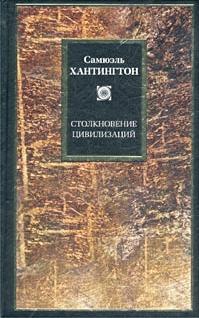 Самюэль ХантингтонСтолкновение цивилизацийАннотацияКнига Самюэля Хантингтона «Столкновение цивилизаций» – один из самых популярных геополитических трактатов 90-х годов. Возникшая из статьи в журнале Foreign Affairs, которая вызвала наибольший резонанс за всю вторую половину XX века, она по-новому описывает политическую реальность наших дней и дает прогноз глобального развития всей земной цивилизации. Книга содержит также знаменитую статью Ф. Фукуямы «Конец истории».СодержаниеСамюэль ХантингтонСтолкновениецивилизацийКнига Самюэля Хантингтона “Столкновение цивили-заций” – первая проба практического применения но-вых смыслов, вложенных в понятие “цивилизация” во второй половине XX века.Базовое понятие “цивилизованного” было развито в XVII веке французскими философами в рамках бинар-ного противостояния “цивилизация – варварство”. Это послужило онтологической основой экспансии Евро-пейской цивилизации и практики передела мира без учета мнений и желаний любых неевропейских куль-тур. Окончательный отказ от бинарной формулы про-изошел лишь в середине XX века после Второй Миро-вой войны. Вторая Мировая стала завершающим эта-пом распада Британской империи, последнего вопло-щения классической французской формулы цивилиза-ции (См., например, Б. Лиддел Гарт “Вторая Мировая война”, СПб. TF, M: ACT, 1999).В 1952 году появляется работа американских ан-тропологов немецкого происхождения А.Кроебера и К.Клукхона “Культура: критический обзор концепций и понятий”, где они указали, что классический немецкийпостулат XIX века о категорическом разделении куль-туры и цивилизации – обманчив. В окончательной фор-ме теза о том, что цивилизация определяется культу-рой – “собрание культурных характеристик и феноме-нов” – принадлежит французскому историку Ф. Броде-лю (“Об истории”, 1969).В 80– годы успех в “холодной войне” определил два отправных пункта для идеологов Евро-Атлантической цивилизации:представление о том, что цивилизационный образ “условного Запада” стал в мире определяющим для современного мира и история в своем классическом формате завершена (Ф. Фукуяма); существование в современном мире множества цивилизаций, которые еще придется вводить в требу-емый цивилизационный образ (С.Хантингтон). Новая  формула  “цивилизованного”  потребовала иного практического решения в системе цивилизаци-онных отношений. И идеологами новой практики ста-ли американцы З.Бжезжинский с “Великой шахматной доской” и С.Хантингтон с представляемой книгой. Быв-ший государственный секретарь США, описывая ра-ботающие геополитические технологии назвал Россию “большой черной дырой на карте мира”, а доктор Хан-тингтон отнес ее к православной цивилизации и прак-тически списал на пассивную форму сотрудничества.Собственно главной сложностью поставленной про-блемы стали классификация и география цивилиза-ций. Вся практика управления цивилизациями сводит-ся в истинность описания поля “Великой Игры”. Док-трины Бжезинского и Хантингтона присутствуют в со-временной политике и, очень хорошо решив самые первые задачи, очевидно испытывают сложности на границах старых религиозных войн и в зоне разруше-ния Советского проекта.На границе тысячелетий понятие цивилизации пре-терпевает очередные изменения. В рамках тезы, пред-ложенной русскими философами П.Щедровицким и Е.Островским в конце 90-х годов, предполагается уход от географической составляющей, и окончательный переход от формулы “кровь и почва” к принципу “языккультура”. Тем самым, границы новых единиц струк-турирования человеческой цивилизации, как их назва-ли авторы Миров, проходят по ареалам распростране-ния языков и соответствующих образов жизни, вклю-чающих и броделевские “собрания культурных харак-теристик и феноменов”. Николай Ютанов ПРЕДИСЛОВИЕЛетом 1993 года журнал Foreign Affairs опубликовал мою статью, которая была озаглавлена “Столкновение цивилизаций?”. По словам редакторов Foreign Affairs, эта статья за три года вызвала больший резонанс, чем любая другая, напечатанная ими с 1940-х годов. И ко-нечно же, она вызвала больший ажиотаж, чем все что я написал ранее. Отклики и комментарии приходили из десятков стран, со всех континентов. Люди были в той или иной степени поражены, заинтригованы, возмуще-ны, напуганы и сбиты с толку моим заявлением о том, что центральным и наиболее опасным аспектом заро-ждающейся глобальной политики станет конфликт ме-жду группами различных цивилизаций. Видимо, удари-ло по нервам читателей всех континентов.С учетом того, какой интерес вызвала статья, а так-же количества споров вокруг нее и искажения изложен-ных фактов, мне видится желательным развить под-нятые в ней вопросы. Замечу, что одним из конструк-тивных путей постановки вопроса является выдвиже-ние гипотезы. Статья, в заглавии которой содержался проигнорированный всеми вопросительный знак, бы-ла попыткой сделать это. Настоящая книга ставит сво-ей целью дать более полный, более [c.7] глубокий иподтвержденный документально ответ на вопрос, по-ставленный в статье. Здесь я предпринял попытку до-работать, детализировать, дополнить и, по возможно-сти, уточнить вопросы, сформулированные ранее, а также развить многие другие идеи и осветить темы, не рассмотренные прежде вовсе или затронутые мимохо-дом. В частности, речь идет о концепции цивилизаций; о вопросе универсальной цивилизации; о взаимоотно-шениях между властью и культурой; о сдвиге балан-са власти среди цивилизаций; о культурных истоках не-западных обществ; о конфликтах, порожденных за-падным универсализмом, мусульманской воинствен-ностью и притязаниями Китая; о балансировании и так-тике “подстраивания” как реакции на усиление могуще-ства Китая; о причинах и динамике войн по линиям раз-лома; о будущности Запада и мировых цивилизаций. Одним из важных вопросов, не рассмотренных в ста-тье, является существенное влияние роста населения на нестабильность и баланс власти. Второй важный аспект, не упомянутый в статье, подытожен в названии книги и завершающей ее фразе: “…столкновения циви-лизаций являются наибольшей угрозой миру во всем мире, и международный порядок, основанный на циви-лизациях, является самым надежным средством пре-дупреждения мировой войны”.Я не стремился написать социологический труд. На-против, книга задумывалась как трактовка глобальнойполитики после “холодной войны”. Я стремился пред-ставить в ней общую парадигму, систему обзора гло-бальной политики, которая будет ясной для исследо-вателей и полезной для политиков. Проверка ее ясно-сти и полезности заключается не в том, охватывает ли она все, что происходит в глобальной политике. Есте-ственно, нет. Проверка заключается в том, предоста-вит ли она в ваше распоряжение более ясную и полез-ную линзу, сквозь которую можно рассматривать ме-ждународные процессы. Кроме того, никакая парадиг-ма не может существовать вечно. В то время как ме-ждународный [c.8] подход может оказаться полезным для понимания глобальной политики в конце двадца-того – начале двадцать первого века, это не означает, что он окажется в равной мере действенным для сере-дины двадцатого или середины двадцать первого века.Идеи, которые затем воплотились в статье и этой книге, были впервые публично выражены на лекции в Американском институте предпринимательства в Ва-шингтоне в октябре 1992 года, а затем изложены в со-общении, подготовленном для проекта института им. Дж. Олина “Изменение среды безопасности и амери-канских национальных интересов”, который был во-площен благодаря фонду Смита – Ричардсона. По-сле публикации статьи я участвовал в бесчисленных семинарах и дискуссиях с представителями прави-тельственных, академических, предпринимательскихи иных кругов в Соединенных Штатах. Кроме того, мнепосчастливилось принимать участие в обсуждениях статьи и ее тезисов во многих других странах, вклю-чая Аргентину, Бельгию, Великобританию, Германию, Испанию, Китай, Корею, Люксембург, Россию, Саудов-скую Аравию, Сингапур, Тайвань, Францию, Швецию, Швейцарию, ЮАР и Японию. Эти встречи познакоми-ли меня со всеми основными цивилизациями, кроме индуистской, и я вынес бесценный опыт из общения с участниками этих дискуссий. В 1994 и 1995 годах я проводил в Гарварде семинар о природе мира после “холодной войны”, и меня вдохновили его живая атмо-сфера и довольно критичные подчас замечания сту-дентов. Неоценимый вклад в работу внесли также мои коллеги и единомышленники из Института стратегиче-ских исследований имени Джона М. Олина и Центра международных дел при Гарвардском Университете.Рукопись была полностью прочитана Майклом С. Дэшем, Робертом О. Кеоханом, Фаридом Закария и Р. Скоттом Циммерманном, чьи замечания способство-вали более полному и ясному изложению материала. В ходе написания [c.9] Скотт Циммерманн оказал не-оценимое содействие в исследовательских работах. Без его энергичной, квалифицированной и преданной помощи книга ни за что не была бы завершена в такие сроки. Наши ассистенты из студентов – Питер Джун и Кристиана Бриггс – также внесли свой конструктивныйвклад. Грейс де Мажистри напечатала раннюю версиюрукописи, а Кэрол Эдварде с вдохновением и энтузи-азмом переделывала рукопись так много раз, что она, должно быть, знает ее почти наизусть. Дениз ШеннонЛинн Кокс из издательства “Жорж Боршар” и Роберт Ашания, Роберт Бендер и Джоанна Ли из издательства “Саймон энд Шустер” энергично и профессионально провели рукопись через процесс публикации. Я беско-нечно благодарен всем, кто помогал мне с созданием этой книги. Она получилась намного лучше, чем была бы в ином случае, и оставшиеся недоработки лежат на моей совести. Моя работа над этой книгой стала возможной благо- даря финансовой поддержке фондов Джона М. ОлинаСмит – Ричардсона. Без их содействия процесс напи-сания растянулся бы на годы, и я премного благодарен им за их щедрую помощь в этом начинании. В то время как другие фонды фокусируют свою деятельность на внутренней проблематике, фонды Олина и Смит – Ри-чардсона заслуживают одобрения за то, что с интере-сом относятся и содействуют изучению вопросов вой-ны и мира, национальной и международной безопас-ности. С.П.Х. ЧАСТЬ 1. МИР ЦИВИЛИЗАЦИЙ Глава 1. Новая эра мировой политики Введение: флаги икультурная идентификация3 января 1992 года в зале одного из правитель-ственных зданий Москвы состоялась встреча россий-ских и американских ученых. За две недели до это-го Советский Союз прекратил свое существование, и Российская Федерация стала независимым государ-ством. Вследствие этого памятник Ленину, красовав-шийся прежде на сцене аудитории, исчез, зато на сте-не появился российский флаг. Единственной пробле-мой, как заметил один из американцев, было то, что флаг вывесили вверх ногами. После того как заме-чание было передано представителям принимающей стороны, во время первого же перерыва ошибка была быстро и спокойно исправлена.За годы, прошедшие после окончания “холодной войны”, мы стали свидетелями начала огромных пе-ремен в идентификации народов и символах этой идентификации. Глобальная политика начала выстра-иваться вдоль новых линий – культурных. Переверну-тые флаги были знаком перехода, но все больше и больше флагов развеваются высоко и гордо, а русские и другие народы мобилизуются и несут перед собой эти и другие символы своей новой культурной иденти-фикации.18 апреля 1994 года две тысячи человек собрались в Сараево, размахивая флагами Саудовской [c.13] Ара-вии и Турции. Подняв над собой эти стяги, вместо фла-гов ООН, НАТО или США, эти жители Сараево ото-ждествляли себя со своими братьями-мусульманами и показали миру, кто их настоящие и “не такие уж и на-стоящие” друзья.16 октября 1994 года в Лос-Анджелесе 70.000 че-ловек вышли на улицы с “морем мексиканских фла-гов”, протестуя против вынесенной на референдум по-правки 187, которая отменяла многие государствен-ные льготы для незаконных эмигрантов и их детей. “Почему они вышли на улицы с мексиканским флагом и требуют, чтобы эта страна давала им бесплатное обра-зование? – поинтересовались наблюдатели. – Им сле-довало бы размахивать американским флагом”. И в са-мом деле, две недели спустя протестующие вышли на улицы с американским флагом – перевернутым. Эта выходка с флагом обеспечила победу поправки 187, которая была одобрена 59 процентами жителей Кали-форнии, имеющих право голоса.мире после “холодной войны” флаги имеют значе- ние, как и другие символы культурной идентификации, включая кресты, полумесяцы и даже головные уборы, потому что имеет значение культура, а для большин-ства людей культурная идентификация – самая важ-ная вещь. Люди открывают новые, но зачастую старые символы идентификации, и выходят на улицы под но-выми, но часто старыми флагами, что приводит к вой-нам с новыми, но зачастую старыми врагами. романе Майкла Дибдина “Мертвая лагуна” устами венецианского националиста-демагога выражен весь-ма мрачный, но характерный для нашего времени взгляд на мир: “Не может быть настоящих друзей без настоящих врагов. Если мы не ненавидим того, кем мы не являемся, мы не можем любить того, кем мы явля-емся. Это старые истины, которые мы с болью заново открываем после более чем столетия сентименталь-ного лицемерия. Те, кто отрицает эти истины, отрица-ет свою семью, свое наследие, свое право по рожде-нию, самое себя! И таких людей нельзя с легкостью [c.14] простить”. Прискорбную правдивость этих ста-рых истин не может отрицать ни ученый, ни политик. Для людей, которые ищут свои корни, важны враги, и наиболее потенциально опасная вражда всегда возни-кает вдоль “линий разлома” между основными миро-выми цивилизациями. Основная идея этого труда заключается в том, что мире после “холодной войны” культура и различные виды культурной идентификации (которые на самом широком уровне являются идентификацией цивили-зации) определяют модели сплоченности, дезинтегра-ции и конфликта. В пяти частях книги выводятся след-ствия из этой главной предпосылки. Часть I: Впервые в истории глобальная политика многополюсна, и полицивилизационна; модерниза-ция отделена от “вестернизации” – распространения западных идеалов и норм не приводит ни к возникно-вению всеобщей цивилизации в точном смысле этого слова, ни к вестернизации не-западных обществ. Часть II: Баланс влияния между цивилизациями смещается: относительное влияние Запада снижает-ся; растет экономическая, военная и политическая мощь азиатских цивилизаций; демографический взрыв ислама имеет дестабилизирующие последствия для мусульманских стран и их соседей; не-западные циви-лизации вновь подтверждают ценность своих культур.Часть III: Возникает мировой порядок, основан-ный на цивилизациях: общества, имеющие культурные сходства, сотрудничают друг с другом; попытки пере-носа обществ из одной цивилизации в другую оказы-ваются бесплодными; страны группируются вокруг ве-дущих или стержневых стран своих цивилизаций.Часть IV: Универсалистские претензии Запада все чаще приводят к конфликтам с другими цивилизация-ми, наиболее серьезным – с исламом и Китаем; на ло-кальном уровне войны на линиях разлома, большей частью – между мусульманами и не-мусульманами, вызывают “сплочение [c.15] родственных стран”, угро-зу дальнейшей эскалации конфликта и, следователь-но, усилия основных стран прекратить эти войны.Часть V: Выживание Запада зависит от того, под-твердят ли вновь американцы свою западную иден-тификацию и примут ли жители Запада свою цивили-зацию как уникальную, а не универсальную, а также их объединения для сохранения цивилизации против вызовов не-западных обществ. Избежать глобальной войны цивилизаций можно лишь тогда, когда мировые лидеры примут полицивилиза-ционный характер гло-бальной политики и станут сотрудничать для его под-держания.Многополюсный, полицивилизационный мирПолитика в мире после “холодной войны” впервые в истории стала и многополюсной, и полицивилизацион-ной. Большую часть существования человечества ци-вилизации контактировали друг с другом лишь время от времени или не имели контактов вовсе. Затем, с на-чалом современной эры, около 1500 года н.э., глобаль-ная политика приобрела два направления. На протя-жении более четырехсот лет национальные государ-ства Запада – Британия, Франция, Испании, Австрия, Пруссия, Германия, Соединенные Штаты и другие – представляли собой многополюсную международную систему в пределах западной цивилизации. Они вза-имодействовали и конкурировали друг с другом, ве-ли войны друг против друга. В то же время западные нации расширялись, завоевывали, колонизировали и оказывали несомненное влияние на все остальные ци-вилизации (см. карту 1.1).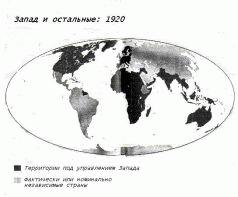 Во время “холодной войны” глобальная политика стала биполярной, а мир был разделен на три ча-сти. Группа наиболее процветающих и могуществен-ных держав, [c.16] ведомая Соединенными Штата-ми, была втянута в широкомасштабное идеологиче-ское, экономическое и, временами, военное противо-стояние с группой небогатых коммунистических стран, сплоченных и ведомых Советским Союзом. Этот кон-фликт в значительной степени проявлялся за преде-лами двух лагерей – в третьем мире, который состоял зачастую из бедных, политически нестабильных стран, которые лишь недавно обрели независимость и заяви-ли о политике неприсоединения ( карта 1.2).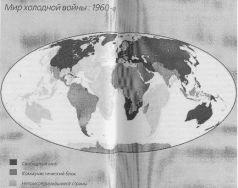 В конце 1980-х коммунистический мир рухнул, и ме-ждународная система времен “холодной войны” ста-ла историей. В мире после “холодной войны” наибо-лее важные различия между людьми уже не идеоло-гические, политические или экономические. Это куль-турные различия. Народы и нации пытаются дать от-вет на самый простой вопрос, с которым может столк-нуться человек: “Кто мы есть?”. И они отвечают тра-диционным образом – обратившись к понятиям, име-ющим для них наибольшую важность. Люди опреде-ляют себя, используя такие понятия, как происхожде-ние, религия, язык, история, ценности, обычаи и об-щественные институты. Они идентифицируют себя с культурными группами: племенами, этническими груп-пами, религиозными общинами, нациями и – на самомшироком уровне – цивилизациями. Не определившись со своей идентичностью, люди не могут использовать политику для преследования собственных интересов. Мы узнаем, кем являемся, только после того, как нам становится известно, кем мы не являемся, и только за-тем мы узнаем, против кого мы.Основными игроками на поле мировой политики остаются национальные государства. Их поведение, как и в прошлом, определяется стремлением к могу-ществу и процветанию, но определяется оно и куль-турными предпочтениями, общностями и различиями. Наиболее важными группировками государств являют-ся уже не три блока времен “холодной войны”, но, ско-рее, семь или восемь основных мировых цивилизаций( карта 1.3).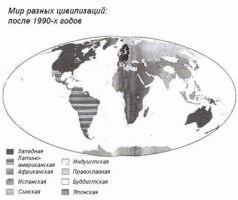 He– западные общества, особенно [c.17] * в Юж-ной Азии, повышают свое экономическое благососто-яние и создают базис для увеличения военной мощиполитического влияния. С повышением могущества уверенности в себе не-западные страны все боль-ше утверждают свои собственные ценности и отвер-гают те, которые “навязывает” им Запад. “Междуна-родная система двадцать первого века,-заметил Ген-ри Киссинджер, – будет состоять по крайней мере из шести основных держав – Соединенных Штатов, Евро-пы, Китая, Японии, России и, возможно, Индии, а также из множества средних и малых государств” 1 . Шесть держав Киссинджера принадлежат к пяти различным цивилизациям, и кроме того, есть еще важные ислам-ские страны, чье стратегическое расположение, боль-шое население и запасы нефти делают их весьма вли-ятельными фигурами мировой политики. В этом но-вом мире локальная политика является политикой эт-нической, или расовой, принадлежности; глобальная политика – это политика цивилизаций. Соперничество сверхдержав сменилось столкновением цивилизаций.этом новом мире наиболее масштабные, важные опасные конфликты произойдут не между социаль-ными классами, бедными и богатыми, а между народа-ми различной культурной идентификации. Внутри ци-вилизаций будут случаться межплеменные войны и эт-нические конфликты. Насилие между странами и груп-пами и группами из различных цивилизаций, однако, несет с собой потенциал эскалации, так как другие страны и группы из этих цивилизаций призывают к по-мощи своих “братских стран” 2 . Кровавое столкно-вение кланов в Сомали не несет угрозы расширения конфликта. Кровавое столкновение племен в Руанде имеет последствия для Уганды, Заира и Бурунди, но не более того. Кровавые столкновения цивилизаций в Боснии, на Кавказе, Центральной Азии или в Каш-мире могут разрастись в большие войны. В югослав-ском конфликте Россия предоставляла дипломатиче-скую помощь сербам, а Саудовская Аравия, Турция, Иран и Ливия предоставляли [c.24] финансовую по- мощь и оружие боснийцам не по причинам идеоло-гии, политики с позиции силы или экономических инте-ресов, но из-за культурного родства. “Культурные кон-фликты, – заметил Вацлав Гавел, – усиливаются, и се-годня стали опаснее, чем когда-либо в истории”; а Жак Делор согласился, что “грядущие конфликты будут за-гораться от искры скорее национального фактора, чем экономического или идеологического” 3 . И наиболее опасные культурные конфликты – те, которые имеют место вдоль линий разлома между цивилизациями.В мире после “холодной войны” культура является силой одновременно и объединяющей, и вызывающей рознь. Люди, разделенные идеологией, но объединен-ные культурой, объединяются, как это сделали две Гер-мании, и начинают делать две Кореи и несколько Ки-таев. Общества, объединенные идеологией, но в силу исторических обстоятельств разделенные культурами, распадаются, как это случилось с Советским Союзом, Югославией и Боснией, или входят в состояние напря-женности, как в случае с Украиной, Нигерией, Суда-ном, Индией, Шри-Ланкой и многими другими страна-ми. Страны, сходные в культурном плане, сотруднича-ют экономически и политически. Международные ор-ганизации, основанные на государствах с культурной общностью, как например Европейский Союз, намного более успешны, чем те, которые пытаются подняться над культурами. На протяжении сорока пяти лет “же-лезный занавес” был центральной линией раздела вЕвропе. Сейчас эта линия переместилась на несколь-ко сот миль на восток. Сейчас она отделяет народы за-падного христианства от мусульманских и православ-ных.Философские воззрения, основополагающие ценно-сти, социальные отношения, обычаи и общие взгляды на жизнь значительно отличаются в разных цивилиза-циях. Возрождение религии в большей части мира уси-ливает эти культурные различия. Культуры могут из-меняться, и природа их влияния на политику и эконо-мическое развитие может [c.25] различаться в разные исторические периоды. И все же очевидно, что основ-ные различия политического и экономического разви-тия различных цивилизаций имеют корни в различии культур. Восточно-азиатский экономический успех об-условлен восточно-азиатской культурой, как и трудно-сти, с которыми столкнулись восточно-азиатские стра-ны на пути построения стабильных демократических систем. Причины провала установления демократии в большей части мусульманского мира во многом кро-ются в исламской культуре. Развитие посткоммуни-стических обществ Восточной Европы и на простран-стве бывшего Советского Союза определяется циви-лизационной идентификацией. Страны с западнохри-стианскими корнями добиваются успеха в экономиче-ском развитии и установлении демократии; перспек-тивы экономического и политического развития в пра-вославных странах туманны; перспективы мусульман-ских стран и вовсе безрадостны.Запад есть и еще долгие годы будет оставаться са-мой могущественной цивилизацией. И все же его мо-гущество по отношению к другим цивилизациям сей-час снижается. В то время как Запад пытается утвер-дить свои ценности и защитить свои интересы, не-за-падные общества стоят перед выбором. Некоторые из них предпринимают попытки подражать Западу, при-соединиться к нему и слиться с ним. Другие конфуци-анские и исламские общества стремятся наращивать свою экономическую и военную мощь, чтобы противо-стоять Западу, создавая достойный противовес. Цен-тральной осью политики мира после “холодной войны” является, таким образом, взаимоотношение западной мощи и политики с мощью и политикой не-западных цивилизаций.Всего в мире после “холодной войны” насчитывается семь или восемь главных цивилизаций. Характер свя-зей между странами, общность интересов или антаго-низм, определяются общностью или различием куль-турных корней. Важнейшие страны мира принадлежат к совершенно различным [c.26] цивилизациям. Наи-большую степень вероятности перерастания в крупно-масштабные войны имеют локальные конфликты ме-жду группами и государствами из различных цивилиза-ций. Доминирующие модели политического и экономи-ческого развития различаются от цивилизации к циви-лизации. Нарастание государственной мощи смещает-ся от давно господствующего Запада к не-западным цивилизациям. Глобальная политика стала многопо-люсной и полицивилизационной.Другие миры? Карты и парадигмыКонечно, это упрощение – считать, что картина ми-ровой политики после “холодной войны” и в самом де-ле определяется только культурными факторами и ка-сается взаимоотношений между странами и группами из различных цивилизаций, поскольку при этом не учи-тываются многие факторы, некоторые вещи искажают-ся, а другие становятся неясными. Но для вдумчиво-го анализа ситуации в мире и эффективного воздей-ствия на нее необходима какая-то упрощенная карта реальности, какая-то теория, модель, парадигма. Без таких умозрительных построений останется, как вы-разился Уильяме Джемс, лишь “пестрое шумное смя-тение”. Интеллектуальный и культурный прогресс, как показал Томас Кун в своем классическом труде “Струк-тура научных революций”, состоит из замены одной парадигмы, которая перестала находить объяснения новым или вновь открытым фактам, иной парадигмой, которая более удовлетворительно толкует эти факты. “Чтобы быть принятой как парадигма, – писал Кун, – теория должна казаться лучшей, чем ее конкуренты, но ей не нужно – и на самом деле она никогда этого не делает – объяснять все факты, с которыми она мо-жет столкнуться”  4 . “Чтобы [c.27] пройти по незна-комой территории, – мудро заметил Джон Льюис Гэд-дис, – нам обычно требуется какая-нибудь карта. Кар-тография, как и само познание, является необходимым упрощением, которое позволяет нам увидеть, где мы находимся и куда мы можем пойти”. Он также подчерк-нул, что образ состязания супердержав времен “хо-лодной войны” был подобной моделью, впервые оха-рактеризова-ной Гарри Труменом как “метод геополи-тической картографии, который описывает междуна-родный ландшафт общедоступными терминами, под-готавливая таким образом почву для сложной страте-гии сдерживания, каковой суждено вскоре появиться”. Мировоззрения и причинные теории являются неотъ-емлемыми ориентирами международной политики 5 .На протяжении сорока лет в области международ-ных отношений было принято думать и действовать в рамках крайне упрощенной, но весьма полезной пара-дигмы мировых взаимоотношений времен “холодной войны”. Эта парадигма не могла принять во внимание все, что происходило в мировой политике. Было много аномалий, выражаясь языком Куна, и временами этот традиционный взгляд закрывал глаза ученых и госу-дарственных деятелей на важные события, как напри-мер китайско-советский конфликт. И все же, как про-стая модель глобальной политики, она позволяла рас-сматривать больше значительных явлений, чем все ееконкуренты, была важной отправной точкой для пони-мания международных дел, а вследствие этого была принята практически повсеместно и формировала ви-дение мировой политики двух поколений.Упрощенные парадигмы и карты необходимы для человеческого мышления и деятельности. С одной стороны, мы можем ясно формулировать теории или модели и сознательно применять их как ориентиры на-шего поведения. С другой стороны, мы можем отри-цать необходимость подобных ориентиров и делать вид, что мы действуем в рамках каких-то “объектив-ных” факторов, разбираясь каждый [c.28] раз “по суще-ству”. Однако если примем такую позицию, мы будем обманывать себя. Потому что где-то в глубине нашего сознания сидят скрытые допущения, предубеждения и предрассудки, которые определяют наше восприятие реальности, и наше видение фактов, и наше суждение об их важности и сущности. Нужны явные (эксплицит-ные) или неявные (имплицитные) модели, которые по-зволили бы нам:– систематизировать и обобщать реальность; – понимать причинные связи между явлениями; – предчувствовать и, если повезет, предсказывать будущие события; – отделять важное от неважного; – показывать, каким путем двигаться, чтобы достичь наших целей. Любая модель или карта является абстракцией и бу-дет более полезной для одних целей, чем для других. Карта дорог показывает нам, как доехать из пункта А в пункт Б на машине, но она вряд ли поможет нам, если мы летим на самолете, – в таком случае понадобится карта с указанными аэродромами, радиомаяками, лет-ными коридорами и топографией. Однако совсем без карты мы заблудимся. Чем более подробна карта, тем более подробно она отражает реальность. Чрезвычай-но подробная карта, однако, не будет полезна для мно-гих целей. Если мы хотим добраться из одного боль-шого города в другой по главной автостраде, нам не нужна будет (и мы сочтем ее запутывающей) карта, на которой приведено много информации, не относящей-ся к автомобильному транспорту, а главные шоссе бу-дут теряться в паутине второстепенных дорог. С дру-гой стороны, карта, на которой указана только одна ав-тострада, будет ограничивать нас в способности най-ти альтернативный маршрут в случае крупной автока-тастрофы и возникшей после нее “пробки”. Короче го-воря, нам нужна карта, которая [c.29] одновременно и отображает, и упрощает реальность таким образом, чтобы это лучше всего подходило нашим целям. К кон-цу “холодной войны” было разработано несколько карт, или парадигм, мировой политики.Один мир: эйфория и гармонияОдна широко озвученная парадигма была основа-на на предпосылке, что конец “холодной войны” озна-чал конец широкомасштабного конфликта в глобаль-ной политике и возникновение одного относительно гармоничного мира. Наиболее широко обсуждаемая формулировка этой модели – тезис о “конце истории”, выдвинутый Фрэнсисом Фукуямой ** . “Видимо, мы становимся свидетелями, – утверждал Фукуяма, – кон-ца истории как таковой: это означает конечную точ-ку идеологической эволюции человечества и универ-сализацию западной либеральной демократии как ко-нечной формы человеческого правления. Конечно же, кое-где в третьем мире могут иметь место конфликты, но глобальный конфликт позади, и не только в Евро-пе. Именно в неевропейском мире произошли огром-ные изменения, в первую очередь в Китае и Совет-ском Союзе. Война идей подошла к концу. Поборники марксизма-ленинизма могут по-прежнему встречаться в местах типа Манагуа, Пхеньяна и Кембриджа с Мас-сачусетсом, но победу с триумфом одержала всемир-ная либеральная демократия. Будущее посвящено не великим битвам за идеи, но скорее решению призе-мленных экономических и технических проблем. И всеэто будет достаточно скучно” 6 .Это предвкушение эйфории было широко распро-странено. Политики и выдающиеся представители ин-теллигенции [c.30] развивали подобные взгляды. Бер-линская стена была разрушена, коммунистические ре-жимы рухнули, ООН суждено было приобрести но-вую важность, и бывшие соперники времен “холодной войны” стали вовлекаться в “партнерство” и “великую сделку”, и актуальными стали миролюбие и миротвор-чество. Президент ведущей державы мира заявил о “новом мировом порядке”; президент ведущего, пожа-луй, университета в мире наложил вето на назначение профессора по курсу обеспечения безопасности, пото-му что нужда в этом отпала: “Аллилуйя! Мы больше не проходим войну, потому что войны больше нет”.Момент эйфории по окончании “холодной войны” по-родил иллюзию гармонии, и вскоре оказалось, что это была именно иллюзия. Мир стал другим по сравнению с началом 90-х годов, но не обязательно более мир-ным. Изменения были неизбежными; прогресс – нет. Подобные иллюзии гармонии ненадолго расцветали в конце каждого крупного конфликта в двадцатом веке. Первая Мировая война была “войной, которая положит конец войнам” и установит демократию в мире. Вторая Мировая война должна была, как выразился Франклин Рузвельт, “покончить с системой односторонних дей-ствий, взаимоисключающих альянсов и других средствдля достижения цели, которые применялись в течениестолетий – и никогда не давали результатов”. Вместо этого нам нужно создать “всеобщую организацию ми-ролюбивых наций” и заложить базу “долговременной структуры мира” 7 . Первая Мировая война, однако по-родила коммунизм, фашизм и повернула вспять длив-шееся столетие движение к демократии. Вторая Миро-вая война породила “холодную войну”, ставшую по-на-стоящему глобальной.Иллюзия гармонии времен окончания “холодной войны” вскоре развеялась – этому способствовали многочисленные этнические конфликты и “этнические чистки”, нарушения закона и порядка, возникновение новых принципов альянса и конфликта между государ-ствами, возрождение [c.31] неокоммунистических и неофашистских движений, интенсификация религиоз-ного фундаментализма, окончание “дипломатии улы-бок” и “политики «да»” в отношениях России с За-падом, неспособность ООН и США подавить крова-вые локальные конфликты и всевозрастающая уве-ренность в себе Китая. За пять лет после падения Бер-линской стены слово “геноцид” слышалось гораздо ча-ще, чем за любые пять лет “холодной войны”. Парадиг-ма гармоничного мира слишком оторвана от реально-сти, чтобы быть полезным ориентиром в мире после “холодной войны”.Два мира: мы и онито время как ожидания возникновения единого ми-ра возникают в конце крупных конфликтов, тенденция мыслить в рамках двух миров постоянно встречается в истории человечества. Люди всегда подвергались со-блазну поделить других на “нас” и “их”, членов группы остальных, нашу цивилизацию и варваров. Ученые анализируют мир, оперируя парами Восток-Запад, Се-вер-Восток, центр-периферия. У мусульман традици-онно существует деление на дар ал-ислам и дар ал-гарб, обитель мира и обитель войны. Это разграниче-ние было отражено и в каком-то смысле перевернуто после “холодной войны” американскими учеными, ко-торые поделили мир на “зоны мира” и “зоны беспоряд-ка”. Первые включают в себя Запад и Японию – около 15% мирового населения, последние – все остальное 8 . зависимости от того, какое определение дается этим частям, состоящая из двух частей картина ми-ра может в какой-то мере соответствовать реально-сти. Наиболее общее деление, которое проявляется под множеством названий, – противопоставление бо-гатых (современных, развитых) стран бедным (тради-ционным, неразвитым или развивающимся). Истори- ческим соответствием этому экономическому делениюстало культурное деление на Восток и Запад, где ак-цент делается в меньшей степени на различия [c.32] в экономическом благосостоянии и в большей – на раз-личия в основополагающей философии, ценностях и стиле жизни 9 . Каждый из этих образов отражает не-которые элементы реальности, но страдает также и не-которыми ограничениями. Богатые современные стра-ны имеют особенности, которые отличают их от бед-ных патриархальных стран, а у последних тоже есть свои особенности. Различия в благосостоянии могут приводить к конфликтам между обществами, но, как показывают факты, это происходит в основном тогда, когда богатые и более могущественные страны пыта-ются завоевать или колонизировать бедные и более патриархальные страны. Запад делал это на протяже-нии четырех столетий, затем некоторые колонии вос-стали и стали вести освободительные войны против колониальных держав, которые могли к тому моменту утратить желание поддерживать свою империю. В се-годняшнем мире произошла деколонизация и на смену колониальным освободительным войнам пришли кон-фликты между освобожденными народами.На более высоком уровне конфликты между бедны-ми и богатыми маловероятны, потому что, за исключе-нием особых обстоятельств, бедным странам не хва-тает политического единства, экономического потен-циала и военной мощи для того, чтобы бросать вызовбогатым странам. Экономическое развитие Азии и Ла-тинской Америки делает неясной простую дихотомию “имею – не имею”. Богатые страны могут вести торго-вые войны друг с другом; бедные страны могут вести кровопролитные войны друг с другом; но международ-ная классовая война между бедным Югом и процве-тающим Западом настолько же далека от реальности, как и гармоничный мир.Разделение мира на две части по культурному при-знаку еще менее полезно. В какой-то степени Запад является единым. Но что общего у не-западных об-ществ, кроме того факта, что они не-западные? Япон-ская, китайская, индуистская, мусульманская и афри-канская цивилизации имеют [c.33] мало общего в ре-лигии, социальной структуре, общественных организа-циях и превалирующих ценностях. Единство не-Запа-да и дихотомия “Восток-Запад” – мифы, созданные За-падом. Эти мифы страдают недочетами ориентализ-ма, которые Эдвард Сэд справедливо критиковал за провозглашение “разницы между знакомым (Европой, Западом, “нами”) и чужим (Востоком, “ими”) и утвер-ждение врожденного превосходства первого над по-следним” 10 . Во время “холодной войны” мир был в значительной степени поляризован по политическому спектру. Но единого культурного спектра не существу-ет. Существование всего двух полюсов культуры, “Во-стока” и “Запада”, также предполагает принятие ши-роко распространенного и ошибочного отождествле-ния западной и европейской цивилизаций. Вместо вы-ражения “Восток и Запад” более уместно употреблять “Запад и остальные”, что, по крайней мере, подразуме-вает существование многих не-Западов. Мир слишком сложен, чтобы его можно было в большинстве случаев просто разделять в экономическом плане на Север и Юг и в культурном – на Восток и Запад.Почти 184 страныТретья карта мира после “холодной войны” была порождена теорией международных отношений, кото-рую часто называют “реалистичной”. Согласно этой те-ории, государства являются основными, даже един-ственными важными игроками на международной сце-не, взаимоотношения между странами – полная анар-хия, поэтому для того, чтобы обеспечить выживаниебезопасность, все без исключения государства пы-таются усилить свою власть. Если одно государство видит, как соседняя страна наращивает свою мощь становится таким образом потенциальной угрозой, оно пытается защитить свою безопасность, наращи-вая свое могущество и/или вступая в альянс с другими государствами. Интересы и действия почти 184 стран мира в период [c.34] после “холодной войны” можно предугадать, исходя только из этих предпосылок 11 . Эта “реалистичная” картина мира является чрезвы-чайно полезной отправной точкой для анализа между-народных дел и объяснения поведения большинства правительств. Страны есть и останутся доминирующи-ми фигурами мировых событий. Они содержат воору-женные силы, ведут дипломатические переговоры, за-ключают соглашения, ведут войны, участвуют в между-народных организациях, оказывают влияние на произ-водство и торговлю и во многом формируют их. Пра-вительства государств отдают наивысший приоритет обеспечению внешней безопасности своих стран (хо-тя зачастую они отдают наивысший приоритет обес-печению своей безопасности против внутренней угро-зы). В целом эта статистическая парадигма предста-вляет нам ориентиры в более реалистичной картине глобальной политики, чем одно– или двухполюсные концептуальные схемы.Но и она, однако, страдает некоторыми ограничени-ями.Она предполагает, что все государства отстаивают свои интересы и действуют одинаково. Подобная про-стая предпосылка о том, что мощь – это все, дает нам отправную точку для понимания поведения госу-дарств, но она не продвигает нас дальше. Государства определяют свои интересы с точки зрения мощи, но также и с точки зрения многого другого. Конечно же, го-сударства часто пытаются удерживать равновесие си-лой против силы, но если бы они делали только это, западноевропейские страны вошли бы в коалицию с Советским Союзом против Соединенных Штатов в кон-це 1940-х годов. Реакция следует в первую очередь на осязаемую угрозу, а западноевропейские страны в то время видели, что политическая, идеологическая и во-енная угрозы исходят с Востока. Они рассматривалисвои интересы так, как не предсказывала классическаяреалистическая теория. Система ценностей, культуразаконы оказывают всеобъемлющее влияние на то, как государства определяют свои интересы. Интересы стран обусловливаются не только [c.35] их “домашни-ми” системами ценностей и законами, но и междуна-родными нормами и законами. Помимо своих перво-очередных забот по обеспечению безопасности, раз-личные государства определяют приоритеты своих ин-тересов по-разному. Страны со сходными культурами общественными институтами будут иметь сходные интересы. Демократические государства имеют много общего с другими демократическими странами, поэто-му они не сражаются друг с другом. Канаде вовсе не нужно заключать союз с другой страной, чтобы пред-отвратить вторжение США. Выводы, сделанные на основе допущений статисти- ческой “реалистичной” теории, не раз подтверждались историей. Но эта многоцентровая модель не поможет нам понять, насколько глобальная политика после “хо-лодной войны” будет отличаться от глобальной поли-тики во время и до “холодной войны”. И все же оче-видно, что различия существуют и страны по-разно-му преследуют свои интересы в различные историче-ские периоды. В мире после “холодной войны” госу-дарства все больше определяют свои интересы с уче-том цивилизаций. Они сотрудничают и заключают со-юзы с государствами, имеющими схожую или общуюкультуру, а конфликтуют намного чаще со странами с другой культурой. Страны определяют угрозу в зависи-мости от намерений других государств, и эти намере-ния – а также способы их реализации – в сильнейшей степени обуславливаются культурными соображения-ми. Общественные и политические деятели в меньшей мере склонны видеть угрозу в людях, которых, как им кажется, они понимают. Они склонны доверять им из-за родства языка, религии, системы ценностей, зако-нов и культуры. И те же политики куда более предрас-положены видеть угрозу в странах с чуждой культурой, и таким образом, они не доверяют им и не понимают их. Сегодня, когда марксистско-ленинский Советский Союз уже не угрожает Свободному миру, а Соединен-ные Штаты больше не представляют ответной угрозы для коммунистического мира, страны в обоих мирах все чаще видят угрозу в обществах с другой культурой.[c.36]В то время как страны остаются ключевыми игрока-ми на поле международной политики, они также мо-гут утратить суверенитет, государственные функции и власть. Сейчас международные институты отстаивают право судить о том, что государства могут делать на своей территории, и ограничивать их в этом. В опре-деленных случаях (наиболее это заметно в Европе) международные институты приобрели важные функ-ции, ранее принадлежавшие государству. Были созда-ны мощные международные бюрократические образо-вания, которые могут влиять напрямую на жизнь от-дельных граждан. В мировом масштабе сейчас име-ет место тенденция утраты власти центрального ап-парата государственного управления из-за “передачи оной субгосударственным, региональным, провинци-альным и местным политическим образованиям. Во многих странах, включая государства развитого мира, имеются региональные движения, требующие значи-тельной автономии или отделения. Государственные власти в значительной мере утратили возможность контролировать поток денег, текущих в их страны и на-ружу, и сталкиваются со все большими трудностями в контролировании потока идей, технологий, товаров и людей. Короче говоря, государственные границы ста-ли максимально прозрачны. Все эти изменения приве-ли к тому, что многие стали свидетелями постепенного отмирания твердого государства-“бильярдного шара”, общепризнанного как норма со времен Вестфальского мира 1648 года 12 , и возникновения сложного, разно-образного и многоуровневого международного поряд-ка, который сильно напоминает средневековый.Сущий хаосОслабление государств и появление “обанкротив-шихся стран” наводит на мысли о всемирной анар-хии как четвертой модели. Главные идеи этой парадиг-мы: исчезновение государственной власти; распад го-сударств; усиление межплеменных, этнических и рели-гиозных конфликтов; [c.37] появление международных криминальных мафиозных структур; рост числа бежен-цев до десятков миллионов; распространение ядерно-го и других видов оружия массового поражения; рас-ползание терроризма, повсеместная резня и этниче-ские чистки. Эта картина всемирного хаоса была убе-дительно описана и резюмирована в названиях двух нашумевших трудов, опубликованных в 1993 году: “Вне контроля” Збигнева Бжезинского и “Pandaemonium” Дэниэла Патрика Мойнигана 13 .Как и статистическая многоцентровая модель, это представление о надвигающемся всеобщем хаосе близко к реальности. Оно достаточно наглядно объяс-няет многие явления, происходящие в мире, но при этом делает акцент на значительных изменениях в ми-ровой политике. Например, на начало 1993 года по всему миру велось около 48 этнических войн, а на тер-ритории бывшего Советского Союза имели место 164“территориально-этнических притязания, связанных сграницами”, из них 30 привели к той или иной форме вооруженных конфликтов 14 . И все же эта парадиг-ма еще в большей степени, чем парадигма государств, страдает от излишней приближенности к реальности. Картина всеобщей и недифференцированной анархии дает нам мало ключей к пониманию мира и не помо-гает упорядочивать события и оценивать их важность, предвидеть тенденции в этой анархии, находить раз-личия между типами хаоса и их возможными причина-ми и последствиями, а также разрабатывать руководя-щие принципы для государственных политиков.Сравнение миров: реалии, теоретизирование и предсказанияКаждая из рассмотренных четырех парадигм пред-полагает различные пропорции учета реалий и теоре-тических размышлений. [c.38] У каждой есть свои от-личительные черты и ограничения. Вероятно, от недо-статков можно избавиться, комбинируя парадигмы и постулируя, что в мире идут одновременные процессы дробления и интеграции 15 . На самом деле сосуще-ствуют обе тенденции и больше соответствовать дей-ствительности будет более сложная модель. Но она заставляет жертвовать теоретическими построениями ради реализма, что в конце концов приводит к отри-цанию всех парадигм и теорий. Кроме того, объеди-нив две взаимно противоположные тенденции, теория дробления-интеграции не может объяснить, при каких обстоятельствах будет превалировать одна тенденция и при каких – другая. Вопрос состоит в том, что необ-ходимо разработать парадигму, которая будет рассма-тривать более значительные события и давать лучшее понимание тенденций, чем другие парадигмы, остава-ясь на том же уровне абстракции.Кроме того, эти четыре парадигмы несовместимыдруг с другом. Мир не может быть одновременно еди-ным и фундаментально разделенным на Восток и За-пад или Север и Юг. Не может и национальное государ-ство быть краеугольным камнем международных отно-шений, если оно дробится или разрывается разраста-ющейся гражданской войной. Либо мир един, либо их два, либо это 184 государства, либо это бесконечное количество племен, этнических групп и национально-стей.Рассматривая мир в рамках семи или восьми циви-лизаций, мы избегаем множества подобных сложно-стей. Эта модель не приносит реальность в жертву те-оретизированию, как в случае с парадигмами одно– и двухполюсного мира; в то же время она не жертвует аб-страгированием в пользу реальности, как статистиче-ская и хаотическая парадигмы. Это обеспечивает до-вольно простую и ясную систему понимания мира и определения того, что важно и что не важно среди мно-гочисленных конфликтов, предсказания будущего раз-вития, а также дает ориентиры политикам. [c.39] Эта схема также включает в себя элементы других пара-дигм и частично построена на их основе и даже позво-ляет их согласовать. Полицивилизационный подход, например, утверждает, что:– Силы интеграции в мире реальны и именно они порождают противодействующие силы культурно-го утверждения и цивилизационного сознания.– Мир в каком-то смысле делится на два, но прин-ципиальное различие эта парадигма проводит между Западом как доминирующей до сих пор цивилизацией всеми остальными, которые, однако, имеют между собой мало общего (если имеют что-либо общее вооб-ще). Короче говоря, мир разделен на западную и не-западную совокупности. – Национальные государства есть и останутся наи-более важными игроками на международной сцене, но их интересы,союзы и конфликты между ними в значи-тельной степениопределяются культурным и цивили-зационным факторами. – В мире на самом деле царит анархия, он изобилует межплеменными и национальными конфликтами, но конфликты, которые представляют наиболее серьез-ную угрозу для стабильности, – это конфликты между государствами или их группами, относящимися к раз-личным цивилизациям. Полицивилизационная парадигма, таким образом, представляет собой четвертую – упрощенную, но не слишком – схему для понимания того, что происходит в мире в конце двадцатого века. Ни одна парадигма тем не менее не может работать вечно. Модель ми-ровой политики, принятая во времена “холодной вой-ны”, была полезной и важной на протяжении сорока лет, но в конце 80-х она устарела, и в какой-то мо-мент полицивилизационную парадигму постигнет таже судьба. Тем не менее на сегодняшний день она предоставляет удобный инструмент для того, чтобы провести линию между более важным и менее важ-ным. Чуть менее половины из сорока восьми этниче-ских конфликтов, [c.40] имевших место в мире на на-чало 1993 года, например, велись между группами из различных цивилизаций. Полицивилизационный под-ход заставил бы Генерального секретаря ООН и госсе-кретаря США сконцентрировать свои миротворческие усилия на этих конфликтах, имеющих намного боль-ший, чем остальные, потенциал перерастания в круп-номасштабные войны.Различные парадигмы также позволяют сделать прогнозы, точность которых и является ключевой про-веркой работоспособности и пригодности теории. Ста-тистический подход, например, позволил Джону Мир-схаймеру предположить, что “отношения между Рос-сией и Украиной сложились таким образом, что обе страны готовы развязать соперничество по вопросам безопасности. Великие державы, которые имеют одну общую протяженную и незащищенную границу, часто втягиваются в противостояние из-за вопросов безопас-ности. Россия и Украина могут преодолеть эту дина-мику и сосуществовать в гармонии, но это будет весь-ма необычным развитием ситуации” 16 . Полицивили-зационный подход, напротив, делает акцент на весь-ма тесных культурных и исторических связях междуРоссией и Украиной, а также на совместном прожива-нии русских и украинцев в обеих странах. Этот давно известный ключевой исторический факт Мирсхаймер полностью игнорирует в полном соответствии с “реа-листической” концепцией государств как цельных и са-моопределяющихся объектов, фокусируясь на цивили-зационной “линии разлома”, которая делит Украину на православную восточную и униатскую западную части. В то время как статистический подход на первый план выдвигает возможность российско-украинской войны, цивилизационный подход снижает ее до минимума и подчеркивает возможность раскола Украины. Учиты-вая культурный фактор, можно предположить, что при этом разделении будет больше насилия, чем при рас-паде Чехословакии, но оно будет куда менее крова-вым, чем развал Югославии. Эти различные прогнозы, в свою очередь, [c.41] приводят к различным полити-ческим решениям. Статистический прогноз Мирсхай-мера о возможности войны между Украиной и Россией позволил ему сделать вывод о том, что Украине луч-ше иметь ядерное оружие. Цивилизационный подход предполагает сотрудничество между Украиной и Рос-сией и побуждает Украину отказаться от ядерного ору-жия, а также оказывать Украине значительную эконо-мическую помощь и предпринимать другие меры для сохранения единства и независимости Украины и вы-делять средства на планирование непредвиденных за-трат при возможном распаде Украины.Многие важные события, имевшие место после “хо-лодной войны”, согласуются с полицивилизационной парадигмой и могли быть предсказаны ею. В число та-ких событий входит: разрыв между Советским Союзом и Югославией; войны, вспыхнувшие на их бывшей тер-ритории; подъем религиозного фундаментализма по всему миру; борьба за идентификацию, идущая в Рос-сии, Турции и Мексике; усиление торговых конфликтов между Соединенными Штатами и Японией; сопроти-вление исламских государств в ответ на давление За-пада на Ирак и Ливию; усилия исламских и конфуци-анских государств, направленные на получение ядер-ного оружия и средств их доставки; продолжающая-ся роль Китая как “аутсайдера” среди великих держав; консолидация новых демократических режимов в од-них странах и неконсолидация в других; ускорение гон-ки вооружений в Восточной Азии.Обоснованность полицивилизационной парадигмы в зарождающемся мире можно подкрепить событиями, подпадающими под нее, которые произошли за шесть месяцев 1993 года:– продолжение и усиление конфликтов между хор-ватами, мусульманами и сербами в бывшей Югосла-вии; – неспособность Запада обеспечить значительную помощь боснийским мусульманам или осудить звер-ства хорватов так же, как были осуждены зверства сер-бов; [c.42]– нежелание России присоединиться к остальным членам Совета безопасности ООН в вопросах прину-дительного для сербов заключения мира с хорватским правительством; а также в отношении предложения Ирану и другим мусульманским странам выслать во-семнадцатитысячный контингент для защиты босний-ских мусульман; – усиление войны между армянами и азербайджан-цам, требования Турции и Ирана к Армении об отка-зе от завоеваний, развертывание турецких и иранских войн вдоль азербайджанской границы и российские предупреждения о том, что действия Ирана приводят к “эскалации конфликта” и “подталкивают его к опасной черте выхода на международный уровень”; – продолжающаяся борьба российских войск с пар-тизанскими движениями моджахедов; – конфронтация на конференции по правам челове-ка в Вене между Западом, во главе с госсекретарем США Уорреном Кристофером, осудившим “культурный релятивизм”, и коалицией государств, ориентирован-ных на традиции ислама или конфуцианства и отверг-ших “западный универсализм”; – одновременное переключение внимания военных аналитиков в России и НАТО на “угрозу с Юга”; – голосование, прошедшее явно почти полностью по цивилизационному признаку, которое отдало право проведения Олимпиады-2000 Сиднею, а не Пекину; – продажа Китаем деталей ракет Пакистану и, как следствие, санкции США против Китая и конфронтация между Китаем и Соединенными Штатами из-за якобы имевшей место передачи ядерных технологий Ирану; – нарушение Китаем моратория на испытания ядер-ного оружия, несмотря на решительные протесты США; отказ Северной Кореи участвовать в дальней-ших переговорах относительно ее ядерной програм-мы; – разоблачение политики “двойного сдержива-ния”, осуществляемой Государственным департамен-том США по отношению к Ираку и Ирану; [c.43] – объявление Государственным департаментом США новых стратегических направлений по подготов-ке к двум “крупным региональным конфликтам”, наце-ленных против Северной Кореи и против Ирана или Ирака; – призыв президента Ирана к альянсу с Китаем и Ин-дией, чтобы “за нами было последнее слово в между-народных событиях”; – новые законы Германии, которые резко сократили прием беженцев; – соглашение между президентами России Борисом Ельциным и Украины Леонидом Кравчуком о разделе Черноморского флота и по другим вопросам;– реакция на американские бомбардировки Багдада: фактически единогласная поддержка западных пра-вительств и осуждение бомбардировки почти всеми мусульманскими странами как очередного примера “двойных стандартов”Запада; – зачисление Соединенными Штатами в список тер-рористических государств Судана и обвинение египет-ского шейха Омара Абдель Рахмана и его последова-телей в заговоре “с целью ведения войны городского терроризма против Соединенных Штатов”; – реальные перспективы возможного вступления Польши, Венгрии, Чехии и Словакии в НАТО; – парламентские выборы 1993 года, которые проде-монстрировали, что Россия и в самом деле “разорван-ная страна” и ее народы и элита не определились, сто-ит им присоединиться в Западу или бросить ему вызов. Такой список событий, который демонстрировал бы пригодность цивилизационной парадигмы, можно со-ставить на основе любого шестимесячного периода начала 90-х годов.В первые годы “холодной войны” канадский государ-ственный деятель Лестер Пирсон сделал пророческое заявление о возрождении и жизнеспособности не-за-падных [c.44] обществ. “Было бы ошибочно, – преду-преждал он, – полагать, что все эти новые политиче-ские общества, зарождающиеся на Востоке, будут ко-пиями тех, к которым мы привыкли на Западе. Возро-ждаясь, эти древние цивилизации обретут новую фор-му”. Подчеркнув, что “международные отношения на протяжении нескольких столетий были отношениями между странами Европы”, он утверждал, что “влеку-щие самые серьезные последствия проблемы возни-кают уже не в пределах одной цивилизации, но между самими цивилизациями” 17 . Затянувшаяся биполяр-ность “холодной войны” отложила события, наступле-ние которых предвидел Пирсон. Окончание “холодной войны” высвободило культурные и цивилизационные импульсы, которые он предугадал уже в начале 50-х, и целый ряд ученых и наблюдателей уже приняли и вы-двинули на первый план этот новый фактор глобаль-ной политики 18 . “…Как известно, любому, кто инте-ресуется современным миром, – мудро предостерегал Фернан Бродель, – и любому, кто желает действовать в нем, весьма полезно знать, как рассмотреть на карте мира действующие ныне цивилизации, а также опре-делить их границы, их центры и периферии, области их существования и атмосферу, общие и частные фор-мы их проявления. Иначе можно сделать вопиющую ошибку!” 19 . [c.45]ПримечанияС. 18-23 – карты 1.1; 1.2; 1.3.** Параллельная линия этого вопроса, которая кон-центрирует внимание не на конце “холодной войны”, а на социальных тенденциях, приводящих к “универ-сальной цивилизации”, рассматривается в главе 3.Глава 2. История и сегодняшний день цивилизаций Природа цивилизацийЧеловеческая история – это история цивилизаций. Невозможно вообразить себе развитие человечества в отрыве от цивилизаций. История охватывает целые по-коления цивилизаций – от древних (шумерской и еги-петской, классической и мезоамериканской) до христи-анской и исламской цивилизаций, а также проявления синской и индуистской цивилизаций. В течение всей истории цивилизации предоставляли для людей наи-высший уровень идентификации. В результате этого истоки, возникновение, подъем, взаимодействие, до-стижения, закат и падение цивилизаций обстоятель-но изучались выдающимися историками, социолога-ми и антропологами, среди которых были: Макс Ве-бер, Эмиль Дюркгейм, Освальд Шпенглер, Питирим Сорокин, Арнольд Тойнби, Альфред Вебер, А.Л. Кре-бер, Филипп Бэгби, Кэрролл Куигли, Раштон Колборн, Кристофер Даусон, С.Н. Айзенштадт, Фернан Бродель, Уильям Г. Макнил, Адда Боземен, Иммануил Валлер-стайн и Фелипе Фернан-дез-Арместо . Из-под пера этих и других исследователей вышли увесистые науч-ные труды, посвященные сравнительному анализу ци-вилизаций. Эта литература крайне различна по под-ходу, методологии, акцентам и концепциям. Но тем не менее все сходятся в основных понятиях, [c.46] затра-гивающих природу, отличительные черты и движущие силы цивилизаций.Во– первых, существует различие в восприятии по-нятия “цивилизация” как единственная таковая и поня-тия “цивилизация” как одна из многих. Идея цивили-зации была разработана французскими философами восемнадцатого века как противопоставление концеп-ции “варварства”. Цивилизованное общество отлича-ется от примитивного тем, что оно оседлое, городское и грамотное. Быть цивилизованным хорошо, а нециви-лизованным -плохо. Концепция цивилизации устано-вила стандарты, по которым судят об обществах, и в течение девятнадцатого столетия европейцы потрати-ли немало интеллектуальных, дипломатических и по-литических усилий для того, чтобы разработать кри-терии, по которым о неевропейских обществах можно было судить как о достаточно “цивилизованных”, что-бы принять их в качестве членов международной си-стемы, в которой доминировала Европа. Но в то же самое время люди все чаще говорили о цивилизаци-ях во множественном числе. Это означало “отказ от определения цивилизации как одного из идеалов или единственного идеала” и отход от предпосылки, будтоесть единый стандарт того, что можно считать цивили-зованным “ограниченным, – по словам Броделя, – не-сколькими привилегированными народами или группа-ми, «элитой» человечества”. Вместо этого появлялось много цивилизаций, каждая из которых была цивили-зованна по-своему. Короче говоря, понятие “цивилиза-ция” “утратило свойства ярлыка” и одна из множества цивилизаций может на самом деле быть довольно не-цивилизованной в прежнем смысле этого слова .Цивилизации во всем их разнообразии и являются предметом рассмотрения данной книги. И все же раз-личие между прежним и новым пониманием не утра-тило важности, и старая идея единственной цивилиза-ции вновь проявляется в заявлениях о том, что якобы есть всеобщий цивилизованный мир. Эти доводы не-льзя поддержать, но [c.47] полезно рассмотреть (чтобудет сделано в последней главе этой книги), стано-вятся ли цивилизации более цивилизованными. Во– вторых, цивилизация означает культурную це- лостность повсюду, кроме Германии. Немецкие мысли-тели девятнадцатого века провели четкую грань ме-жду понятиями “цивилизация”, которое включало в се-бя технику, технологию и материальные факторы, и “культура”, которое подразумевало ценности, идеалы и высшие интеллектуальные, художественные и мо-ральные качества общества. Это разделение до сих пор принято в Германии, но больше нигде. Некоторыеантропологи даже перевернули это взаимоотношениеи заговорили о культурах как о характеристиках при-митивных, застывших, неурбанизированных обществ, в то время как более сложные, городские и динамич-ные общества -это цивилизации. Эти попытки прове-сти разграничение между культурой и цивилизацией, однако, не были подхвачены, и вне Германии быту-ет единодушное согласие насчет того, что “было бы заблуждением на немецкий манер пытаться отделитькультуру от ее основы – цивилизации” .И цивилизация, и культура относятся к образу жизни народа, и цивилизация – это явно выраженная культу-ра. Оба этих понятия включают в себя “ценности, нор-мы, менталитет и законы, которым многочисленные поколения в данной культуре придавали первостепен-ное значение” . По Броделю, цивилизация – это “рай-он, культурное пространство, собрание культурных ха-рактеристик и феноменов”. Валлерстайн определяет ее как “уникальную комбинацию традиций, обществен-ных структур и культуры (как материальной, так и “вы-сокой”), которое формирует ту или иную историческую целостность и которая сосуществует (коль скоро их во-обще можно отделить друг от друга) с другими подоб-ными феноменами”. Даусон считает цивилизацию про-дуктом “особого оригинального процесса культурного творчества определенного народа”, в то время как для [c.48] Дюркгейма и Мосса – это “своего рода духовнаясреда, охватывающая некоторое число наций, где ка-ждая национальная культура является лишь частной формой целого”. По Шпенглеру, цивилизация – “неиз-бежная судьба культуры… Наиболее внешние и ис-кусственные состояния, которые способны принимать разновидности развитого человечества. Она – завер-шение, она следует как ставшее за становлением” . Культура – общая тема практически каждого опреде-ления цивилизации.Ключевые культурные элементы, определяющие ци-вилизацию, были сформулированы еще в античности афинянами, когда те убеждали спартанцев, что они не предадут их персам:“Ибо есть причины, их множество и они сильны, ко-торые запрещают нам делать это, даже если бы у нас были такие намерения. Первое и главное – это статуиобители богов, сожженные и лежащие в руинах: за это мы должны отмстить, не щадя живота своего, а не входить в сговор с тем, кто совершил такие злые дея-ния. Во-вторых, у эллинского народа одна кровь и один язык; мы возводим храмы и приносим жертвы одним тем же богам; и обычаи наши схожи. Посему негоже афинянам предавать все это”. Кровь, язык, религия, стиль жизни – вот что было об- щего у греков и что отличало их от персов и других не-греков . Из всех объективных элементов, определяю-щих цивилизацию, наиболее важным, однако, являет-ся религия, и на это и делали акцент афиняне. Основ-ные цивилизации в человеческой истории в огромной мере отождествлялись с великими религиями мира; и люди общей этнической принадлежности и общего языка, но разного вероисповедания, могут вести кро-вопролитные братоубийственные войны, как это слу-чилось в Ливане, бывшей Югославии и в Индостане .[c.49]Существует корреляция между разделением людей по культурным признакам и их разделением на расы по физическим признакам. И все же нельзя ставить знак равенства между цивилизациями и расами. Люди од-ной и той же расы могут быть разделены на различ-ные цивилизации; людей различных рас может объ-единять одна цивилизация. В частности, самые рас-пространенные миссионерские религии, христианствоислам, охватывают людей многих рас. Коренные раз-личия между группами людей заключаются в их ценно-стях, верованиях, традициях и социальных институтах, а не в их росте, размере головы и цвете кожи. В– третьих, цивилизации являются всеобъемлющи- ми, то есть ни одна из их составляющих не может быть понята без соотнесения с соответствующей цивили-зацией. Цивилизации, как заметил Тойнби, “охватыва-ют, не будучи охвачены другими”. По словам Мелко, цивилизации “имеют некоторую степень интеграции. Их части определяются отношениями между ними ик ним в целом. Если цивилизация состоит из стран,у этих стран будут более тесные взаимоотношения, чем у государств, не принадлежащих к этой цивилиза-ции. Они могут часто сражаться и будут чаще вести ди-пломатические переговоры. Они будут иметь большую степень экономической взаимозависимости. Эстетиче-ские и философские течения будут в таком случае вза-имопроникающими” .Цивилизация является наивысшей культурной це-лостностью. Деревни, районы, этнические группы, на-циональности, религиозные группы – у них у всех сформирована культура на различных уровнях гетеро-генности. Культура деревни на юге Италии может от-личаться от культуры деревни на севере Италии, но они будут разделять общую итальянскую культуру, ко-торая отличает их от немецких деревень. Европейские сообщества, в свою очередь, будут обладать общими культурными чертами, которые отличают их от китай-ских или индийских сообществ. Китайцы, индусы и жи-тели Запада, однако, не являются частями культурной [c.50] категории более высокого порядка. Они обра-зуют разные цивилизации. Цивилизация, таким обра-зом, – наивысшая культурная общность людей и самый широкий уровень культурной идентификации, помимо того, что отличает человека от других биологических видов. Она определяется как общими объективными элементами, такими как язык, история, религия, обы-чаи, социальные институты, так и субъективной само-идентификацией людей. Есть несколько уровней иден-тификации людей: житель Рима может ощущать се-бя в различной степени римлянином, итальянцем, ка-толиком, христианином, европейцем и жителем Запа-да. Цивилизация, к которой он принадлежит, является самым высоким уровнем, который помогает ему чет-ко идентифицировать себя. Цивилизации – это самые большие “мы”, внутри которых каждый чувствует се-бя в культурном плане как дома и отличает себя от всех остальных “них”. Цивилизации могут состоять из большого количества людей, как китайская цивилиза-ция, или очень небольшого, как англоязычные жители островов Карибского моря. В течение всей истории су-ществовало множество мелких групп людей, которые обладали индивидуальной культурой, но не имели ни-какой культурной идентичности более высокого уров-ня. Принято также делать различия по размеру между главными и периферийными цивилизациями (Бэгби) и по значимости – между главными и запаздывающими или прерванными цивилизациями (Тойнби). Эта книга посвящена тому, что принято считать главными циви-лизациями в истории человечества.У цивилизаций нет четко определенных границ и точного начала и конца. Люди могут идентифициро-вать себя по-разному и делают это. В результате со-став и форма цивилизаций меняются со временем.Культуры народов взаимодействуют и накладываютсядруг на друга. Степень, с которой культуры цивилиза-ций разнятся или походят друг на друга, также сильно варьируется. Цивилизации, таким образом, являются многосторонними целостностями, и все [c.51] же ре-альны, несмотря на то что границы между ними ред-ко бывают четкими. В-четвертых, цивилизации хотя и смертны, но живут они очень долго; они эволюциониру-ют, адаптируются и являются наиболее стойкими из че-ловеческих ассоциаций, “реальностями чрезвычайной longue duree” . Их “уникальная и особенная сущность” заключается в “длительной исторической непрерывно-сти. На самом деле, жизнь цивилизации является са-мой долгой историей из всех”. Империи возвышаются и рушатся, правительства приходят и уходят – циви-лизации остаются и “переживают политические, соци-альные, экономические и даже идеологические потря-сения” . “Международная история, – приходит к выво-ду Боземен, – точно подтверждает тезис о том, что по-литические системы являются недолговечными сред-ствами для достижения цели на поверхности цивили-зации и что судьба каждого сообщества, объединенно-го лингвистически и духовно, зависит в конечном счете от выживания определенных фундаментальных идей, вокруг которых сплачивались многочисленные поколе-ния и которые, таким образом, символизируют преем-ственность общества” . Практически все основные ци-вилизации, существующие в мире в двадцатом веке,возникли по крайней мере тысячу лет назад или, какслучае с Латинской Америкой, являются непосред-ственными “отпрысками” другой, давно живущей циви-лизации. Пока цивилизации противостоят натиску времени, они эволюционируют. Они динамичны; они знают взле-ты и падения, они сливаются и делятся; и как известно любому студенту, они также исчезают и их хоронят пес-ки времени. Фазы их эволюции можно описать по-раз-ному. Куигли видит семь стадий, сквозь которые прохо-дят цивилизации: смесь, созревание, экспансия, вре-мя конфликта, всеобщая империя, упадок и завоева-ние. Другую общую модель изменений выводит Мел-ко: от выкристаллизованной феодальной [c.52] систе-мы – через феодальную систему переходного перио-да – через выкристаллизованную государственную си-стему – через государственную систему переходного периода – до выкристаллизованной имперской систе-мы. Тойнби считает, что цивилизация возникает в ответ на брошенные ей вызовы и затем проходит сквозь пе-риод роста, включающий усиление контроля над сре-дой, чем занимается творческая элита, далее следу-ет время беспорядков, возникновение всеобщего госу-дарства, а затем – распад. Несмотря на то что между этими теориями есть различия, все они сходятся в том, что цивилизация в своей эволюции проходит временабеспорядков или конфликтов, затем создания единогогосударства и, наконец, упадка или распада .В– пятых, поскольку цивилизации являются культур-ными единствами, а не политическими, они сами не занимаются поддержанием порядка, восстановлением справедливости, сбором налогов, ведением войн, за-ключением союзов и не делают ничего из того, чем за-няты правительства. Политическое устройство отлича-ется у различных цивилизаций, а также в разное вре-мя в пределах какой-либо из них. Цивилизация, таким образом, может содержать одно или более политиче-ских образований. Эти образования могут быть города-ми-государствами, империями, федерациями, конфе-дерациями, национальными государствами, многона-циональными государствами, и у всех них могут быть различные формы правления. По мере того как циви-лизация эволюционирует, число и природа составля-ющих ее образований обычно меняются. В некоторых случаях цивилизация и политическая целостность мо-гут совпадать. Как отметил Люциан Пай, Китай -это “ци-вилизация, претендующая на то, чтобы быть государ-ством” . Япония – это цивилизация, являющаяся го-сударством. Однако в большинство цивилизаций вхо-дит более одного государства или других политических единиц. В современном мире большинство цивилиза-ций включают в себя по два или более государств.[c.53]И, наконец, исследователи обычно согласны в иден-тификации важнейших цивилизаций в человеческой истории и тех, что существуют в современном мире. Их мнения тем не менее часто расходятся в том, что каса-ется общего числа существовавших в истории цивили-заций. Куигли отстаивала шестнадцать явных истори-ческих случаев и еще восемь очень вероятных. Тойн-би сначала назвал число двадцать два, затем – два-дцать три; Шпенглер выделил восемь основных куль-тур. Макнил называл во всей истории девять цивили-заций; Бэгби тоже видел девять важнейших цивили-заций или двенадцать, если из китайской и западной выделить японскую и православную. Бродель называл девять, а Ростовани – семь важнейших современных цивилизаций . Эти различия отчасти зависят от то-го, считать ли такие культурные группы, как китайцы и индусы, единой исторической цивилизацией или же двумя близкими друг другу цивилизациями, одна из ко-торых отпочковалась от другой. Несмотря на эти раз-личия, идентичность не оспаривается. Сделав обзор литературы, Мелко приходит к заключению, что суще-ствует “разумное согласие” относительно двенадцати важнейших цивилизаций, из которых семь уже исчезли (месопотамская, египетская, критская, классическая, византийская, центрально-американская, андская), а пять продолжают существовать (китайская, японская, индуистская, исламская и западная) . К этим пяти ци-вилизациям целесообразно добавить православную,латиноамериканскую и, возможно, африканскую циви-лизации.Синская цивилизацияВсе ученые признают существование либо одной от-дельной китайской цивилизации, которая возникла по крайней мере в 1500 году до н. э. (возможно – да-же на тысячу лет раньше), или двух китайских циви-лизаций, одна их которых сменила другую в первые столетия христианской эпохи. В своей статье в жур-нале “Foreign Affairs” я назвал эту цивилизацию [c.54] конфуцианской. Более точным термином, однако, бу-дет “синская цивилизация”. Несмотря на то, что конфу-цианство является основной составляющей китайской цивилизации, китайская цивилизация – нечто боль-шее, чем учение Конфуция, и не ограничивается также Китаем как политической целостностью. Термин “син-ский”, который употребляли многие ученые, подходя-ще описывает общую культуру Китая и китайских сооб-ществ в Юго-Восточной Азии и везде вне Китая, а так-же родственные культуры Вьетнама и Кореи.Японская цивилизацияНекоторые ученые объединяют японскую и китай-скую культуры под единой вывеской дальневосточной цивилизации. Большинство ученых, однако, не делают этого, выделяя Японию в отдельную цивилизацию, ко-торая отпочковалась от китайской цивилизации в пе-риод между 100 и 400 годами н.э.Индуистская цивилизацияПо крайней мере одна из ряда сменяющих друг дру-га цивилизаций, как это повсеместно признано, суще-ствовала в Индостане как минимум с 1500 г. до н.э. Все цивилизации этого ряда именуются индийскими, индусскими или индуистскими, причем последний тер-мин предпочтительнее в отношении самой современ-ной цивилизации. В той или иной форме индуизм был центральной культурой Индостана со второго тысяче-летия нашей эры – “… это более чем религия или со-циальная система; это сама суть индийской цивилиза-ции” . Индуизм сохранил эту роль до наших дней, не-смотря на то, что в самой Индии имеется значительная мусульманская община, а также несколько менее мно-гочисленных культурных меньшинств. Как и “синский”, термин “индуистский” также проводит различие между названием [c.55] цивилизации и названием стержне-вого государства, что крайне желательно в случаях, подобных тому когда цивилизация не ограничивается пределами этой страны.Исламская цивилизацияВсе ведущие ученые признают существование от-дельной исламской цивилизации. Возникший на Ара-вийском полуострове в седьмом веке нашей эры, ислам стремительно распространился на Северную Африку и Пиренейский полуостров, а также на восток, в Среднюю Азию, Индостан и Юго-Восточную Азию. В результате этого внутри ислама существует множество отдельных культур и субцивилизаций, включая араб-скую, тюркскую, персидскую и малайскую.Православная цивилизацияНекоторые ученые выделяют отдельную православ-ную цивилизацию с центром в России, отличную от за-падного христианства по причине своих византийских корней, двухсот лет татарского ига, бюрократическо-го деспотизма и ограниченного влияния на нее Воз-рождения, Реформации, Просвещения и других значи-тельных событий, имевших место на Западе.Западная цивилизацияЗарождение западной цивилизации обычно относят к 700-800 годам нашей эры. Ученые обычно подразде-ляют ее на три основных составляющих: Европа, Се-верная Америка и Латинская Америка.ЛатиноамериканскаяцивилизацияЛатинская Америка, однако, имеет одну характер-ную особенность, которая отличает ее от Запада. Хотя Латинская [c.56] Америка и является отпрыском евро-пейской цивилизации, она эволюционировала совер-шенно другим путем, чем Европа и Северная Америка. Культура там клановая и авторитарная, что в Европе проявилось значительно слабее, а в Северной Амери-ке не проявилось вовсе. И Европа, и Северная Амери-ка почувствовали на себе влияние Реформации и объ-единили в себе католическую и протестантскую культу-ры. Латинская Америка исторически была только като-лической, хотя сейчас ситуация может меняться. Лати-ноамериканская цивилизация ассимилировала мест-ные культуры, которые не существовали в Европе и были полностью уничтожены в Северной Америке и значимость которых меняется от Мексики, Централь-ной Америки, Перу и Боливии с одной стороны до Ар-гентины и Чили – с другой. Политическая эволюция и экономическое развитие Латинской Америки резко от-личаются от моделей, превалирующих в североамери-канских странах. Сами жители Латинской Америки от-личаются по субъективной самоидентификации. Неко-торые говорят: “Да, мы – часть Запада”. Другие заявля-ют: “Нет, у нас своя уникальная культура”, а великие пи-сатели Латинской и Северной Америки тщательно опи-сывают свои культурные различия . Латинскую Аме-рику можно рассматривать либо как субцивилизацию внутри западной цивилизации, либо как отдельную ци-вилизацию, близко связанную с Западом и не опреде-лившуюся во мнении, принадлежит ли она к Западу или нет. Для анализа, который фокусирует внимание на международных политических аспектах цивилиза-ций, включая взаимоотношения между Латинской Аме-рикой с одной стороны и Северной Америкой и Евро-пой – с другой, последняя точка зрения более прие-млема.Таким образом, Запад включает в себя Европу, Се-верную Америку, а также страны, населенные выход-цами из Европы, то есть Австралию и Новую Зелан-дию. Взаимоотношения между двумя основными со-ставляющими Запада, однако, менялись со временем. В течение длительного [c.57] периода своей истории американцы определяли себя как общество, противо-поставленное Европе. Америка была страной свобо-ды, равенства возможностей, будущего; Европа оли-цетворяла угнетение, классовый конфликт, иерархию, отсталость. Заявлялось даже, что Америка – отдель-ная цивилизация. Это противопоставление Америки и Европы было в значительной мере следствием того,что по крайней мере до конца девятнадцатого столе-тия контакты Америки с не-западными цивилизация-ми были ограничены. Однако как только Соединенные Штаты вышли на мировую арену, у них появилось чув-ство более широкой идентификации с Европой . Если Америка девятнадцатого века ощущала себя отличной от Европы и противопоставленной ей, то Америка два-дцатого столетия определяет себя как часть и, несо-мненно, как лидера более широкой идентификации – Запада, – которая включает в себя Европу.Сейчас термин “Запад” повсеместно используется для обозначения того, что раньше именовалось запад-ным христианством. Таким образом, Запад является единственной цивилизацией, которая определяет себя при помощи направления компаса, а не по названию какого-либо народа, религии или географического ре-гиона . [c.58]Такая идентификация вырывает эту цивилизацию из ее исторического, географического и культурного контекста. Исторически западная цивилизация явля-ется европейской цивилизацией. В современную эру западная цивилизация стала евроамериканской, или североамериканской, цивилизацией. Европу, Амери-ку и Северную Атлантику можно найти на карте, а Запад – нельзя. Название “Запад” также дало повод для возникновения концепции “вестернизации” и спо-собствовало обманчивому объединению понятий “ве-стернизация” и “модернизация”: легче представить се-бе “вестернизацию” Японии, чем ее “евроамерикани-зацию”. Европейско-американская цивилизация, одна-ко, повсеместно называется западной цивилизацией, и этот термин, несмотря на его серьезное несоответ-ствие, будет использоваться и в этой книге.Африканская (возможно) цивилизацияБольшинство ведущих ученых, изучающих цивили-зации, кроме Броделя, не признают отдельной афри-канской цивилизации. Север Африканского континен-та и его восточное побережье относятся к исламской цивилизации. Эфиопия исторически сама по себе со-ставляла цивилизацию. Во все другие страны евро-пейский империализм и поселенцы привнесли элемен-ты западной цивилизации. В Южной Африке поселен-цы из Голландии, Франции, затем из Англии насади-ли мозаичную европейскую культуру . Что самое глав-ное, европейский империализм принес христианство на большую часть континента к югу от Сахары. По всей Африке еще сильна племенная идентификация, но среди африканцев быстро возрастает чувство афри-канской идентификации, и, по-видимому, Африка “ни-же” Сахары (субсахарская) может стать отдельной ци-вилизацией, вероятно, с ЮАР в роли стержневого го-сударства.Религия является центральной, определяющей ха-рактеристикой цивилизаций, и, как сказал Кристофер Даусон [c.59] “великие религии – это основания, на ко-торых покоятся великие цивилизации” . Из пяти “миро-вых религий” Вебера, четыре – христианство, ислам,индуизм и конфуцианство – связаны с основными ци-вилизациями. Пятая, буддизм – нет. Почему так случи-лось? Как ислам и христианство, буддизм рано разде-лился на два течения и, как христианство, не выжил на земле, где зародился. Начиная с первого столетия на-шей эры одно из направлений буддизма – махаяна – было экспортировано в Китай, затем в Корею, ВьетнамЯпонию. В этих обществах буддизм был в различной степени адаптирован, ассимилирован местными куль-турами (в Китае, например, в форму конфуцианства и даосизма) или запрещен. Таким образом, в то время как буддизм остается важной составляющей культуры в этих обществах, они не являются частью буддийской цивилизации и не идентифицируют себя подобным образом. Однако в Шри-Ланке, Бирме, Таиланде, Лаосе и Камбодже су-ществует то, что можно по праву назвать буддийской цивилизацией теравады. Кроме того, население Тибе-та, Монголии и Бутана исторически приняло ламаист-ский вариант махаяны, и эти общества образуют вто-рой район буддистской цивилизации. Однако наибо-лее важен тот факт, что существует явное отличие буд-дизма, принятого в Индии, от его адаптации в суще-ствующую культуру в Китае и Японии. Это означает, что буддизм, являясь одной из главных религий, не стал базой ни для одной из основных цивилизаций *** , 20. [c.60]Взаимоотношения между цивилизациями Случайные встречи. Цивилизации до 1500 года н.э.Взаимоотношения между цивилизациями уже эво-люционировали сквозь две фазы и сейчас находятся на третьей. На протяжении более чем трех тысяч лет после того, как впервые появились цивилизации, кон-такты между ними, за некоторыми исключениями, ли-бо не существовали вовсе и были ограничены, либо были периодическими и интенсивными. Природа этих контактов хорошо выражена тем словом, которое ис-пользуется историками для их описания: “случайные встречи” 21 . Цивилизации были разделены временем и пространством. Одновременно существовало лишь небольшое их количество, и, как утверждают Бенджа-мин Шварц и Шмуэль Айзенштадт, есть существенные различия между аксиальными и до-аксиальными ци-вилизациями в плане того, могли они познать разни-цу между “трансцендентным и мирским”. Среди циви-лизаций аксиальных, в отличие от предшествующих им, мифы распространял отдельный интеллектуаль-ный слой: “еврейские пророки и проповедники, грече-ские философы и софисты, китайские поэты, индуист-ские брамины, буддийские сангха и [c.61] исламские улемы” 22 . Некоторые религии пережили два или три поколения родственных цивилизаций, когда умирала одна цивилизация, затем следовало “междуцарствие”нарождение другого поколения-наследника. На рис. 2.1 показана упрощенная схема (взятая у Кэрролл Куи-гли) того, как менялись взаимоотношения основных евразийских цивилизаций в разное время. Рисунок 2.1. (c.63) Цивилизации восточного полушарияИсточник: Кэрролл Куигли. The Evolution of Civilizations: An Introduction to Historical Analysis, 1979.Цивилизации также были разделены географиче-ски. До 1500 года андская и мезоамериканская циви-лизации не имели контактов с другими цивилизациями и друг с другом. Ранние цивилизации в долинах Нила, Тигра и Евфрата, Инда и Желтой реки также не вза-имодействовали друг с другом. Со временем контак-ты между цивилизациями стали множиться в Восточ-ном Средиземноморье, Юго-Западной Азии и Север-ной Индии. Однако связь и коммерческие взаимоотно-шения затруднялись расстояниями, которые разделя-ли цивилизации, и ограниченным количеством транс-портных средств, способных пересечь эти расстояния. В то время как в Средиземном море и Индийском океане еще велась какая-то торговля, “пересекающиестепь лошади, караваны и речной флот были един-ственным средством передвижения, с помощью кото-рого цивилизации в мире, каким он был до 1500 г. н.э., были связаны вместе – в той небольшой мере, в кото-рой они поддерживали контакты друг с другом” 23 .Идеи и технологии передавались из одной циви-лизации в другую, но зачастую для этого требова-лись столетия. Пожалуй, наиболее значимой культур-ной диффузией, не являвшейся результатом завоева-ния, было распространение буддизма в Китае, что про-изошло через шесть веков после его возникновенияСеверной Индии. Книгопечатание было изобретено Китае в восьмом веке нашей эры, печатные маши-ны с подвижными литерами – в одиннадцатом, но эта технология достигла Европы только в пятнадцатом ве-ке. Бумага появилась в Китае во втором веке нашей эры, пришла в Японию в седьмом столетии, затем рас-пространилась [c.62] на запад, в Центральную Азию, восьмом, достигла Северной Африки в десятом, Ис-пании – в двенадцатом, а Северной Европы – в трина-дцатом. Еще одно китайское изобретение, порох, сде-ланное в девятом веке, проникло к арабам несколько сот лет спустя и достигло Европы в четырнадцатом ве-ке 24 . Наиболее драматические и значительные контакты между цивилизациями имели место, когда люди из од-ной цивилизации покоряли, уничтожали или порабо-щали народы другой. Как правило, эти контакты бы-ли кровопролитными, но короткими, и носили эпизоди-ческий характер. Начиная с седьмого века нашей эры стали возникать относительно длительные и времена-ми сильные межцивилизационные контакты между ми-ром ислама и Западом, а также исламом и Индией. В основном коммерческие, культурные и военные взаи-моотношения развивались внутри [c.63] цивилизаций. И если Индия и Китай, например, иногда подвергались набегам и завоевывались другими народами (моголы, монголы), то обе эти цивилизации знали также и про-должительные периоды войн в пределах своей циви-лизации. То же самое греки – они торговали и воевали друг с другом куда чаще, чем с персами и другими не-греками.Коллизия: подъем ЗападаЕвропейское христианство стало возникать как от-дельная цивилизация в восьмом-девятом веках. На протяжении нескольких веков, однако, она плелась по-зади многих других цивилизаций по своему уровню развития. Китай при династиях Тан, Сун и Мин, ислам-ский мир с восьмого по двенадцатый век и Византия с восьмого века по одиннадцатый далеко опережали Европу по накопленному богатству, размерам терри-тории и военной мощи, а также художественным, ли-тературным и научным достижениям 25 . Однако ме-жду одиннадцатым и тринадцатым столетиями евро-пейская культура начала бурно развиваться, чему спо-собствовало “горячее стремление и систематическое усвоение подходящих достижений более развитых ци-вилизаций – ислама и Византии, а также адаптация этого наследия в особые условия и интересы Запада”. В тот же самый период были обращены в западное христианство Венгрия, Польша, Скандинавия и Бал-тийское побережье, также распространились римское право и другие составляющие западной цивилизации, и восточная граница западной цивилизации стабили-зировалась там, где ей суждено было остаться без значительных изменений еще надолго. В течение две-надцатого и тринадцатого веков жители Запада боро-лись за расширение своей зоны влияния на Испанию и добились устойчивого господства над Средиземно-морьем. Тем не менее впоследствии подъем турецкого могущества привел к падению “первой морской импе-рии Западной Европы” 26 . И все же к 1500 году воз-рождение европейской культуры уже шло [c.64] пол-ным ходом, а социальный плюрализм, расширяющая-ся торговля и технологические достижения заложили основу для новой эры глобальной политики.Случайные, непродолжительные и разноплановые контакты между цивилизациями уступили место не-прерывному, всепоглощающему однонаправленному воздействию Запада на все остальные цивилизации. Конец пятнадцатого века ознаменовался окончанием реконкисты на Пиренейском полуострове – изгнанием оттуда мавров, а также проникновением португальцевАзию, а испанцев – в обе Америки. Во время по-следующих двухсот пятидесяти лет все Западное по-лушарие и значительные территории в Азии находи-лись под управлением или господством европейцев. К концу восемнадцатого столетия Мы видим сокращение прямого европейского контроля – сначала Соединен-ные Штаты, потом Гаити, а затем и большая часть Ла-тинской Америки восстают против европейского вла-дычества и добиваются независимости. Однако в последние годы девятнадцатого века обно- вленный западный империализм распространил влия-ние Запада почти на всю Африку, усилил контроль над Индостаном и по всей Азии, и к началу двадцатого века практически весь Ближний Восток, кроме Турции, ока-зался под прямым или косвенным контролем Европы. Европейцы или бывшие европейские колонии (в обе-их Америках) контролировали 35% поверхности суши1800 году, 67% в 1878 г., 84% к 1914 г. К 1920 году, после раздела Оттоманской империи между Британи-ей, Францией и Италией, этот процент стал еще вы-ше. В 1800 году Британская империя имела площадь 1,5 миллиона квадратных миль с населением в 20 мил-лионов человек. К 1900 году Викторианская империя, над которой никогда не садилось солнце, простира-лась на 11 миллионов квадратных миль и насчитыва-ла 390 миллионов человек 27 . Во время европейской экспансии андская и мезоамериканская цивилизации были полностью уничтожены, индийская, исламская и африканская [c.65] цивилизации покорены, а Китай, куда проникло европейское влияние, оказался в зави-симости от него. Лишь русская, японская и эфиопская цивилизации смогли противостоять бешеной атаке За-пада и поддерживать самодостаточное независимое существование. На протяжении четырехсот лет отно-шения между цивилизациями заключались в подчине-нии других обществ западной цивилизации. Причины такого уникального и драматического раз- вития крылись в социальной структуре и межклассо-вых отношениях на Западе, расцвете городов и торго-вли, относительной рассредоточенности власти между вассалами и монархами, а также светскими и религиоз-ными властями, в зарождающемся чувстве националь-ного самосознания у западных народов и развитии го-сударственных бюрократий. Непосредственной причи-ной экспансии Запада была технология: изобретение средств океанской навигации для достижения дале-ких стран и развитие военного потенциала для поко-рения их народов. “…В большой мере, – заметил Джо-фри Паркер, – подъем Запада обусловливался при-менением силы, тем фактом, что баланс между евро-пейцами и их заокеанскими противниками постоянно склонялся в пользу завоевателей;…ключ к успеху жи-телей Запада в создании первых по-настоящему гло-бальных империй заключался именно в тех способ-ностях вести войну, которые позже назвали термином “военная революция”. Экспансия Запада облегчалась также преимуществами в организации, формировании дисциплины и обучении войск, а также последующим превосходством в транспорте, логистике и медицин-ской службе, что явилось результатом ведущей роли Запада в промышленной революции 28 . Запад заво-евал мир не из-за превосходства своих идей, ценно-стей или религии (в которую было обращено лишь не-большое количество представителей других цивили-заций), но скорее превосходством в применении орга-низованного насилия. Жители Запада часто забывают этот факт; жители не-Запада никогда этого не забудут.[c.66]К 1910 году мир был более един политически и эко-номически, чем в любой другой период в истории че-ловечества. Доля международной торговли от валово-го мирового продукта была выше, чем когда бы то ни было до этого, и достигла этого значения вновь лишь к 70-90 годам двадцатого века. Доля международных инвестиций от общего количества инвестиций была выше, чем в любое другое время 29 . Цивилизация как термин означала западную цивилизацию. Между-народный закон был западным международным зако-ном, который происходил из традиций Греции. Между-народная система была западной вестфальской си-стемой суверенных, но “цивилизованных” националь-ных государств и подконтрольных им колониальных территорий.Возникновение такой международной системы с до-минированием Запада было вторым важным этапом развития глобальной политики за весь период после 1500 года. Помимо взаимодействия с не-западными обществами в режиме “господство – зависимость”, за-падные сообщества также взаимодействовали друг с другом на более равноправной основе. Эти взаимо-действия между политическими общностями в преде-лах одной цивилизации весьма напоминали то, чтопроисходило внутри китайской, индийской и греческой цивилизаций. Они основывались на культурной гомо-генности, которая включала в себя “язык, закон, ад-министративную практику, сельское хозяйство, земле-владение и, возможно, родство”. Европейские народы “разделяли общую культуру и поддерживали обшир-ные контакты посредством активной торговли, посто-янного перемещения людей и потрясающего родства правящих семей”. Кроме того, они практически посто-янно вели войны друг с другом; среди европейских го-сударств мир был исключением, а не правилом 30. И хотя значительную часть этого периода Оттоман-ская империя контролировала порой до четверти того, что считалось Европой, но эта империя не восприни-малась как член европейской международной систе-мы. [c.67]На протяжении 150 лет во внутрицивилизационной политике Запада доминировали глубокий религиозный раскол, а также религиозные и династические войны. Еще в течение полутора столетий после Вестфальско-го мира вооруженные конфликты в западном мире про-исходили в основном между правителями – императо-рами, монархами абсолютными и монархами консти-туционными, которые пытались расширить свои бюро-кратии, свои армии, свое меркантильное экономиче-ское господство и, что самое главное, территории, ко-торыми они правили. В процессе этого они создали на-циональные государства, и, начиная с Французской ре-волюции, основные линии конфликтов пролегали ско-рее между нациями, чем их правителями. В 1793 году, по выражению P.P. Палмера, “войны между королями завершились; начались войны между народами” 31 . Эта модель девятнадцатого столетия была в силе до Первой Мировой войны.В 1917 году, в результате русской революции, к кон-фликтам между национальными государствами приба-вился конфликт идеологий, сначала между фашизмом, коммунизмом и либеральной демократией, затем ме-жду последними двумя. Во время “холодной войны” эти идеологии были воплощены двумя сверхдержавами, каждая из которых определяла свою идентичность со своей идеологией, и ни одна из них не являлась наци-ональным государством в традиционном европейском смысле. Приход к власти марксизма сначала в России, затем в Китае и Вьетнаме стал переходной фазой от европейской международной системы к постевропей-ской многоцивилизационной системе. Марксизм был продуктом европейской цивилизации, но он в ней не укоренился и не имел успеха. Вместо внедрения этой идеологии на Западе, модернизаторская и революци-онная элита импортировала ее в не-западные обще-ства; Ленин, Мао и Хо Ши Мин подогнали ее под свои цели и использовали, чтобы бросить вызов западно-му могуществу, а также чтобы мобилизовать свои на-роды и утвердить их национальную идентичность и ав-тономность в противовес [c.68] Западу. Коллапс марк-сизма в Советском Союзе и его последующая рефор-ма в Китае и Вьетнаме не означает, однако, что эти об-щества способны лишь импортировать идеологию за-падной либеральной демократии. Жители Запада, ко-торые так считают, скорее всего, будут удивлены твор-ческой силой, гибкостью и индивидуальностью не-за-падных культур.Взаимодействия: полицивилизационная системаТаким образом, в двадцатом веке взаимоотношения между цивилизациями перешли от фазы, характеризу-ющейся однонаправленным влиянием одной цивили-зации на все остальные, к этапу интенсивных, непре-рывных и разнонаправленных взаимоотношений ме-жду всеми цивилизациями. Обе характерные черты предыдущей эры межцивилизационных отношений на-чали исчезать.Во– первых, как любят говорить историки, заверши-лась “экспансия Запада” и началось “восстание против Запада”. Неравномерно, с паузами и “отыгрываниями”, снижалось могущество Запада по сравнению с влияни-ем других цивилизаций. Карта мира образца 1990 года мало чем похожа на карту мира в 1920 году. Баланс во-енного и экономического могущества, а также полити-ческого влияния изменился (что более подробно рас-сматривается в следующей главе). Запад продолжал оказывать значительное влияние на другие общества, но взаимоотношения между Западом и другими циви-лизациями все больше обуславливались реакцией За-пада на развитие этих цивилизаций.Уже не являясь просто объектами создаваемой За-падом истории, не-западные общества быстро стано-вились движущими силами и создателями как своей собственной, так и западной истории.Во– вторых, в результате этих изменений, междуна-родная система вышла за рамки Запада и стала по-лицивилизационной. Одновременно с этим конфликт между западными странами, которые доминировалисистеме на протяжении [c.69] столетий, угас. К кон-цу двадцатого века Запад перешел от фазы воююще-го государства как этапа развития цивилизации к фа-зе универсального государства. К концу нашего века эта фаза все еще не завершена, поскольку страны За-пада состоят из двух полууниверсальных государств в Европе и Северной Америки. Эти две целостности и их составляющие объединены тем не менее невероятно сложной сетью формальных и неформальных институ-тов. Универсальные государства предыдущих цивили-заций -империи. Однако поскольку демократия являет-ся политической формой правления в западной циви-лизации, зарождающееся универсальное государство является не империей, а скорее целостностью феде-раций, конфедераций, международных уставов и орга-низаций. Основные политические идеологии двадцатого века включают либерализм, социализм, анархизм, корпо-ративизм, марксизм, коммунизм, социал-демократию, консерватизм, национализм, фашизм и христианскуюдемократию. Объединяет их одно: они все – порожде-ния западной цивилизации. Ни одна другая цивилиза-ция не породила достаточно значимую политическую идеологию. Запад, в свою очередь, никогда не поро-ждал основной религии. Все главные мировые религии родились в не-западных цивилизациях и, в большин-стве случаев, раньше, чем западная цивилизация. По мере того как мир уходит от господства Запада, схо-дят на нет идеологии, олицетворяющие позднюю за-падную цивилизацию, и на их место приходят рели-гиозные и другие культурные формы идентификации. Вестфальское разделение религии и международной политики, идиосинкратический продукт западной циви-лизации, подходит к концу, а религия, по словам Эд-варда Мортимера, “все чаще вмешивается междуна-родные дела” 32 . Внутрицивилизационное столкно-вение политических идей, порожденное Западом, сей-час вытесняется межцивилизационным столкновени-ем культур и религий.Глобальная политическая география, таким обра-зом, изменилась: вместо одного мира в 1920 году на карте появилось [c.70] три мира в 1960-м и более чем полдесятка миров в девяностых. Глобальные запад-ные империи соответственно сжались до более огра-ниченного “свободного мира” в шестидесятых (поня-тие, которое включало множество не-западных госу-дарств, противостоящих коммунизму), затем до ещеболее узкого “Запада” в 1990-х. Это изменение былоотражено семантически между 1988 и 1993 годами сни-жением употребления идеологического термина “сво-бодный мир” и все более частым появлением цивили-зационного понятия “Запад” (см. таблицу 2.1). Это под-тверждается также более частым употреблением слов “ислам” (как культурно-политический феномен), “Боль-шой Китай”, Россия и ее “ближнее зарубежье”, а так-же “Европейский союз” в качестве терминов с цивили-зационным значением. Межцивилизационные отноше-ния в этой третьей фазе намного более часты и интен-сивны, чем они были во время первой фазы, и более равноправны, чем во время второй. Кроме того, в от-личие от времен “холодной войны” уже не доминирует один раскол: между Западом и другими цивилизация-ми и [c.71] также многими не-западными цивилизаци-ями существует несколько расколов.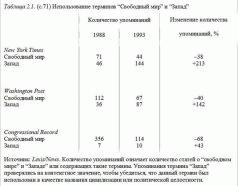 Как заметил Хедли Булл, “если два или более госу-дарства поддерживают контакты между собой и ока-зывают значительное влияние на решения друг дру-га, то чтобы заставить их действовать – по крайней мере, в какой-то степени – как части единого целого, существует международная система. Международное сообщество тем не менее существует только тогда, ко-гда страны, входящие в международную систему, име-ют “общие интересы и общие ценности”, считают себя связанными единым сводом правил”, “принимают со-вместное участие в работе общих институтов” и имеют “общую культуру или цивилизацию” 33 . Как и ее шу-мерская, греческая, эллинистическая, китайская, ин-дийская и исламская предшественницы, европейскаямеждународная система с семнадцатого по девятна-дцатый век также была международным сообществом.девятнадцатом и двадцатом столетии европейская международная система расширилась до такой сте-пени, что включила в себя практически все общества в других цивилизациях. Некоторые европейские ин-ституты и порядки также были экспортированы в эти страны. И все же этим обществам пока недостает об-щей культуры, лежащей в основе европейской между-народной системы. Таким образом, выражаясь терми-нами британской теории международных отношений, мир является хорошо развитой международной систе-мой, но в лучшем случае лишь весьма примитивным международным сообществом. Каждая цивилизация видит себя центром мира и пи- шет свою историю как центральный сюжет истории че-ловечества. Это, пожалуй, даже более справедливо по отношению к Западу, чем к другим культурам. Такие моноцивилизационные точки зрения, однако, утрати-ли значимость и пригодность в полицивилизационном мире. Исследователям цивилизаций уже давно знаком этот трюизм. В 1918 году Шпенглер развеял превали-рующий на Западе близорукий [c.72] взгляд на исто-рию с ее четким делением на античный, средневеко-вый и современный периоды. Он говорил о необходи-мости заменить “птолемеев подход к истории копер-никовым” и установить вместо “пустого вымысла ободной линейной истории – драму нескольких могуще-ственных держав” 34 . Несколькими десятилетиями спустя Тойнби подверг критике “ограниченность и на-глость” Запада, выражавшиеся в “эгоцентрических ил-люзиях” о том, что мир вращается вокруг него, что су-ществует “неизменный Восток” и что “прогресс” неиз-бежен. Как и Шпенглер, он на дух не выносил допуще-ния о единстве истории, допущения, что существует “только одна река цивилизации – наша собственная и что все остальные являются либо ее притоками, либо затеряны в песках пустыни” 35 . Бродель спустя пять-десят лет после Тойнби также признал необходимость стремления к более широким перспективам и понима-нию “великих культурных конфликтов в мире и множе-ственности его цивилизаций” 36 . Иллюзии и предрас-судки, о которых предупреждали нас эти ученые, все еще живы и в конце двадцатого века расцвели и пре-вратились в широко распространенную и ограничен-ную по сути концепцию о том, что европейская циви-лизация Запада есть универсальная цивилизация ми-ра. [c.73]ПримечанияПродолжительность (фр.)Использование терминов “Восток” и “Запад” для обозначения географических районов является сбива-ющим с толку и этноцентрическим. “Север” и “юг” име-ют повсеместно принятые исходные точки – на полю-сах. У понятий “Восток” и “Запад” такие базисные точ-ки отсутствуют. Вопрос заключается в следующем: во-сток и запад чего? Все зависит от того, где вы стои-те. По-видимому, “Запад” и “Восток” изначально отно-сились к западной и восточной частям Евразии. С точ-ки зрения американца, однако, Дальний Восток следу-ет называть Дальним Западом. Большую часть китай-ской истории Запад означал Индию, в то время как “в Японии «Запад» обычно обозначает Китай”. William E. Naff, “Reflections on the Question of 'East and West' from the Point of View of Japan ”, Comparative Civilizations Review, 1986.*** Но что можно сказать насчет еврейской цивили-зации? Большинство исследователей цивилизаций ед-ва упоминают о ней. Если судить по количеству людей, то иудаизм – это явно не основная цивилизация. Тойн-би описывает ее как остановившуюся цивилизацию, которая эволюционировала из раннесирийской. Исто-рически она связана и с христианством, и исламом. Напротяжении нескольких веков евреи сохраняли свою культурную идентификацию, живя в западной, право-славной и исламской цивилизациях. С созданием Из-раиля евреи получили все объективные атрибуты ци-вилизации: религию, язык, обычаи, общественные ин-ституты, политический и территориальный “дом”. Но как насчет субъективной идентификации? Евреи, жи-вущие в иных культурах, по-разному соотнесли себя со средой, начиная от абсолютной идентификации себя с иудаизмом и Израилем, до номинального иудаизма и полной идентификации с той цивилизацией, внутри ко-торой они находятся. Последнее, однако, имело место главным образом среди евреев, живущих на Западе.См.: Mordecai M. Kaplan. Judaism as a Civilization. 1981.Глава 3. Универсальная цивилизация? Модернизация и весгернизация Универсальная цивилизация, значение терминаНекоторые считают, что в сегодняшнем мире проис-ходит становление того, что В.С. Найпаул назвал “уни-версальной цивилизацией” . Что означает этот тер-мин? Термин в общем подразумевает культурное объ-единение человечества и все возрастающее принятие людьми всего мира общих ценностей, верований, по-рядков, традиций и институтов. В более узком смы-сле эта идея означает некоторые вещи, которые глубо-ки, но несущественны, некоторые другие, которые су-щественны, но не глубоки, и третьи, которые не суще-ственны и поверхностны.Во– первых, люди практически во всех обществах принимают определенные основные ценности, пола-гая, например, что убийство -это зло, и некоторые ба-зовые социальные институты, такие как семья, в той или иной форме. Как правило, люди в большинстве об-ществ имеют общее “чувство морали”, “узкие” мораль-ные рамки для основных понятий правильного и дур-ного . Если под универсальной цивилизацией имеет-ся в виду это, то это глубоко и чрезвычайно важно, но отнюдь не ново и не существенно. Если люди в тече-ние истории разделяли некоторые фундаментальные ценности и институты, это может определить опреде-ленные константы в человеческом поведении, [c.74] но не может осветить или объяснить историю, кото-рая состоит из перемен в человеческом поведении. Кроме того, если универсальная цивилизация, общая для всего человечества, существует, то какими терми-нами нам тогда пользоваться для описания главных культурных общностей человечества, кроме “челове-ческая раса”? Человечество разделено на подгруппы– племена, национальности и более широкие культур-ные идентичности, обычно именуемые цивилизация-ми. Если термин “цивилизация” поднять и распростра-нить на все, что есть общего у человечества в целом, то нам придется либо изобретать новый термин для обозначения самых крупных общностей людей, за ис-ключением человечества в целом, либо предположить, что эти большие, но не охватывающие все челове-чество группы испарились. Вацлав Гавел, например, утверждал, что “мы сейчас живем в одной глобаль-ной цивилизации” и что это не более чем “легкий на-лет”, который “покрывает или укрывает огромное мно-жество культур, народов, религиозных миров, истори-ческих традиций и исторически сложившихся отноше-ний, всего того, что, в каком-то смысле, лежит “под” ним” . Однако мы добьемся лишь семантической пута-ницы, если ограничим термин “цивилизация” глобаль-ным уровнем и назовем “культурами” или “субцивили-зациями” те самые большие культурные целостности, которые исторически всегда называли цивилизациями. [c.75]Во– вторых, термином “универсальная цивилиза-ция” можно было бы обозначать то общее, что есть у цивилизованных обществ, например города и грамот-ность, то, что отличает их от примитивных обществварваров. Это, конечно же, узкое понимание терми-на времен восемнадцатого века, и в этом смысле уни-версальная цивилизация действительно зарождается, к огромному ужасу антропологов и всех остальных, кто наблюдает за исчезновением примитивных народов. Цивилизация в этом смысле постоянно, в течение всей истории человечества, расширялась, и рост цивили-зованности был вполне совместим с существованием множества цивилизаций. В– третьих, термин “универсальная цивилизация” может относиться к предположениям, ценностям и док-тринам, которые сейчас разделяют многие на Западе и некоторые в других цивилизациях. Это то, что можно назвать “давосской культурой”. Каждый год около ты-сячи бизнесменов, банкиров, правительственных чи-новников, интеллектуалов и журналистов из десятковстран встречаются в Швейцарии на Всемирном эконо-мическом форуме в Давосе. Почти у всех этих людей есть университетские степени по точным наукам, об-щественным наукам, бизнесу, праву; они работают со словами и/или числами, довольно бегло говорят по-английски; работают на правительства, корпорации и академические учреждения, у которых сильны между-народные связи, и часто выезжают за пределы сво-ей родной страны. Они, как правило, разделяют ве-ру в индивидуализм, рыночную экономику и полити-ческую демократию, что также широко распростране-но среди людей западной цивилизации. Люди из Даво-са контролируют практически все международные ин-ституты, многие правительства мира, а также значи-тельную долю мировой экономики и военного потенци-ала. Такии” образом, давосская культура крайне важ-на. Однако сколько человек по всему миру разделя-ют эту культуру? Вне Запада ее разделяют, пожалуй, менее 50 миллионов, или 1% мирового населения, а может [c.76] быть, что и всего одна десятая мирово-го населения. Это далеко не универсальная цивили-зация, и те лидеры, которые привержены давосской культуре, не обязательно прочно держат власть в ру-ках в своих собственных обществах. Эта “общая интел-лектуальная культура существует”, как заметил Хедли Булл, “только на уровне элиты: корни ее во многих об-ществах неглубоки… [и] вызывает большое сомнение,что даже на дипломатическом уровне она охватывает то, что было названо культурой общей морали или сво-дом общих правил, в отличие от общей интеллектуаль-ной культуры” .В– четвертых, была выдвинута идея о том, что рост западных моделей потребления и популярной культу-ры по всему миру создает универсальную цивилиза-цию. Этот аргумент ни глубок, ни существенен. Куль-турные увлечения всегда передавались от одной циви-лизации к другой. Нововведения в одной цивилизации часто принимаются другими. Но это, как правило, ли-бо технологии, начисто лишенные каких бы то ни было культурных последствий, либо мимолетные причуды, которые приходят и уходят, не изменяя базовой куль-туры заимствующей их цивилизации. Эти импортные штучки “расходятся” в цивилизации-реципиенте либо потому, что это -экзотика, либо они навязаны. За сто-летия, предшествующие нашему, западный мир не раз охватывало увлечение теми или иными атрибутами ки-тайской или индийской культуры. В восемнадцатом ве-ке предметы культурного импорта с Запада приобре-ли популярность в Китае и Индии, потому что они ка-зались воплощением западного могущества. Выдвига-емый аргумент о том, что распространение по всему миру поп-культуры и потребительских товаров олице-творяет триумф западной цивилизации – это опошле-ние западной культуры. Суть западной цивилизации –это Magna Carta , a не Magna MacDonald's. Тот факт,что жители не-Запада [c.77] могут укусить гамбургер, не подразумевает, что они примут первое.Не связано это и с их отношением к Западу. Где-то на Ближнем Востоке пять-шесть молодых парней вполне могут носить джинсы, пить колу, слушать рэп, а между поклонами в сторону Мекки мастерить бомбу, чтобы взорвать американский авиалайнер. В семидесятые и восьмидесятые годы американцы потребляли милли-оны японских машин, телевизоров, фотоаппаратов и электронных “примочек”, при этом не “ояпонившись”,даже стали более враждебно настроены по отноше-нию к Японии. Только наивная заносчивость могла за-ставить жителей Запада предположить, что представи-тели не-Запада “озападятся”, потребляя западные то-вары. И о чем, в самом деле, говорит миру о Западе то обстоятельство, что его жители идентифицируют свою цивилизацию с газированными напитками, потертыми штанами и жирной пищей? Немного более усложненная версия универсальной массовой культуры фокусирует внимание не на това-рах для потребления в общем, а на СМИ, скорее, на Голливуде, чем на кока-коле. Американский контроль глобальной кино-, теле– и видеоиндустрии даже пре-восходит ее господство в авиационной промышленно-сти. Восемьдесят восемь из ста наиболее посещаемыхв мире фильмов в 1995 году были американскими, адве американские и две европейские организации до-минировали в области сбора и распространения ново-стей на глобальном уровне . Эта ситуация отражает два феномена. Первый – это универсальность челове-ческого интереса к любви, сексу, тайне, героизму и бо-гатству, а также способность ориентированных на по-лучение прибыли компаний, в основном американских, эксплуатировать эти интересы к своей собственной выгоде. Однако существует мало свидетельств (или их не существует вовсе) того, что появление всеобъемлю-щей глобальной связи приводит к значительному сбли-жению точек зрения и убеждений. “Индустрия развле-чений, – как заметил [c.78] Майкл Влахос, – не рав-нозначна культурному преображению”. Во-вторых, лю-ди интерпретируют обмен информацией в терминах существовавших ранее ценностей и взглядов. “Оди-наковые образы, транслируемые одновременно в го-стиных самых разных точек земного шара, – полага-ет Кишор Мабубани, – вызывают совершенно различ-ную реакцию. Большинство западных гостиных напол-нились аплодисментами, когда крылатые ракеты уда-рили по Багдаду. Большинство зрителей вне Запада увидели, что немедленное возмездие Запада напра-влено против не-белых иракцев или сомалийцев, но не против белых сербов – тревожный сигнал по любым меркам” .Глобальная связь – одно из наиболее значимых про-явлений западного могущества. Эта западная гегемо-ния, однако, подталкивает политиков-популистов в не-западных обществах к тому, чтобы те осуждали за-падный культурный империализм и призывали свои народы поддержать выживание и целостность своей родной культуры. Мера, в которой проявляется доми-нирование Запада в глобальной связи, является, та-ким образом, главным источником негодования не-за-падных жителей и их враждебного отношения к За-паду. Кроме того, к началу девяностых модернизация и экономическое развитие в не-западных обществах стали приводить к возникновению локальных и реги-ональных ме-диа-индустрий, удовлетворяющих опре-деленным вкусам этих сообществ . В 1994 году, на-пример, компания CNN International оценила свою ау-диторию в 55 миллионов потенциальных зрителей, или около 1 процента мирового населения (поразительно совпадает по цифрам с количеством людей, иденти-фицирующихся с давосской культурой), а ее президент утверждал, что английские передачи могут со време-нем охватить от 2 до 4 процентов рынка. Так появи-лись региональные (т.е. цивилизационные) сети, кото-рые вели трансляцию на испанском, японском, араб-ском, французском (для Западной Африки) и других языках. “Глобальная редакция новостей, – пришли к выводу трое ученых, – [c.79] все еще сталкивается свавилонским столпотворением” . Рональд Дор являетсобой яркий пример представителя глобальной интел-лектуальной культуры давосского типа среди диплома-тов и государственных служащих. Но даже он тем не менее приходит к достаточно сложному выводу о вли-янии быстрорастущей коммуникации: “при прочих рав-ных условиях [курсив Дора], увеличивающаяся плот-ность связи призвана обеспечить возрастающую базу для взаимопонимания между народами, или, по край-ней мере, дипломатами мира”, и далее он добавляет, что “могут оказаться важными некоторые вещи, кото-рые не являются неизменными во всем мире” .ЯзыкЦентральными элементами любой культуры или ци-вилизации являются язык и религия. Если сейчас заро-ждается универсальная цивилизация, значит, должны иметь место тенденции к возникновению универсаль-ного языка и универсальной религии. Такие заявления часто делаются по отношению к языку. “Мировой язык– английский”, – как выразился редактор Wall Street Journal . Это может означать две вещи, лишь одна из которых может служить подтверждением в случае с универсальной цивилизацией. Это могло бы означать, что все увеличивающаяся доля мирового населения говорит по-английски. Доказательств такой точки зре-ния не существует, и наиболее надежные из существу-ющих источников, которые, вероятно, могут быть не очень точными, показывают обратное. Доступные дан-ные за более чем три десятилетия (1958-1992) показы-вают, что общее соотношение использования языков в мире кардинально не изменилось, а также что про-изошло значительное снижение доли людей, говоря-щих на английском, французском, немецком, русском и японском языках, чуть меньше снизилась доля носи-телей мандаринского диалекта, а вот доля использо-вания хинди, малайско– индонезийского, [c.80] араб-ского, бенгали, испанского, португальского, наоборот,увеличилась. Доля носителей английского языка в ми-ре упала с 9,8% в 1958 году до 7,6% в 1992-м (см. та-бл. 3.1). Процентное соотношение населения мира, го-ворящего на пяти крупнейших европейских языках (ан-глийский, французский, немецкий, португальский, ис-панский), снизилось с 24,1% в 1958 году до 20,8% в 1992-м. В 1992 году примерно вдвое больше людей го-ворили на мандаринском (15,2% мирового населения), чем на английском, и еще 3,6% говорили на других диа-лектах китайского (см. табл. 3.2).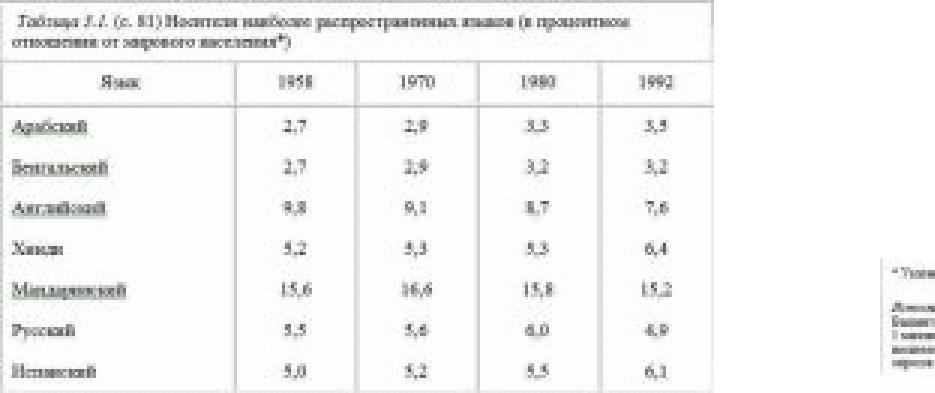 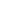 С одной стороны, язык, не являющийся родным для92% мирового населения, не может быть мировым языком. С другой стороны, однако, его модно назвать именно так, если это язык, который используется людь-ми различных языковых групп и культур для общения друг с другом, если это мировая lingua franca, или, вы-ражаясь лингвистическими [c.81] терминами, универ-сальный язык широкого общения (УЯШО) . Люди, ко-торым необходимо общаться друг с другом, вынужде-ны искать способ сделать это. На одном уровне они полагаются на специально обученных профессиона-лов, которые свободно владеют двумя или более язы-ками и работают устными или письменными перевод-чиками. Это, однако, неудобно, долго и дорого. Поэто-му в течение всей истории возникали lingua franca: ла-тынь во времена античности и Средневековья, фран-цузский на протяжении нескольких веков на Западе, суахили во многих частях Африки и английский во мно-гих частях света во второй половине двадцатого сто-летия. Дипломаты, бизнесмены, ученые, туристы и об-служивающие их службы, пилоты авиалиний и авиа-диспетчеры – все они нуждаются в каком-нибудь сред-стве эффективного общения друг с другом, и сейчас они делают [c.82] это преимущественно по-английски. В этом смысле английский является средством меж-культурного общения, точно как христианский кален-дарь стал всемирным инструментом измерения вре-мени, арабские цифры – всемирным способом счета,метрическая система, большей частью, всемирной системой измерения. Использование английского язы-ка тем не менее является межкультурным средством общения; здесь подразумевается существование раз-личных культур. Это средство общения, а не источ-ник идентичности или общности. Если японский бан-кир и индонезийский банкир говорят друг с другом по-английски, то это не означает, что любой из них англи-зирован или вестернизирован. То же самое можно ска-зать о немецкоговорящих и франко-говорящих швей-царцах, которые могут говорить друг с другом по-ан-глийски с таким успехом, как и на любом из их родных языков. Аналогичным образом, поддержание роли ан-глийского как общего национального языка в Индии, несмотря на планы Неру о противоположном, свиде-тельствует о горячем желании народов Индии, не го-ворящих на хинди, сохранить свой родной язык и куль-туру, а также о том, что Индии необходимо оставаться многоязычным обществом. Как заметил ведущий исследователь-лингвист Джо- шуа Фишман, язык, скорее всего, будет принят в ка-честве lingua franca или УЯШО, если он не иденти-фицируется с конкретной этнической группой, религи-ей и идеологией. В прошлом английский обладал мно-гими из этих идентификаций. В последнее время ан-глийским стал “деэтнизиро-ванным (или минимальноэтнизированным)”, как это случалось в прошлом с ак-кадским, арамейским, греческим или латынью. “Про-сто счастьем для судьбы английского как второго язы-ка стало то, что ни британские, ни американские пер-воисточники не рассматривались ни широко, ни глу-боко в этническом или идеологическом контексте при-мерно на протяжении последней четверти века [кур-сив Фишмана] . Использование английского в качестве [c.83] средства межкультурного общения помогает, та-ким образом, поддерживать и даже усиливать различ-ные культурные идентичности народов. Именно пото-му, что люди хотят сохранить свою собственную куль-туру, они пользуются английским для общения с людь-ми из других культур.Люди, которые говорят на английском в разных ча-стях света, все больше говорят на разных английских. Английский приобретает местный колорит, который от-личает его от британского или американского вариан-та английского, и различия доходят до того, что лю-ди, говорящие на этих английских, почти не понимают друг друга, точно как в случае с многочисленными диа-лектами китайского. Нигерийский пиджин-инглиш, ин-дийский английский и другие формы английского вне-дряются в соответствующие принимающие культуры, и они, по-видимому, будут продолжать различаться, по-ка не станут схожи внутри отдельных культур, точно как романские языки эволюционировали из латыни. Одна-ко в отличие от итальянского, французского и испан-ского эти выросшие из английского языки будут либо употребляться небольшой группой людей внутри одно-го общества, либо они будут использоваться в первую очередь для общения между определенными лингви-стическими группами.Все эти процессы можно наблюдать в Индии. В 1983 году, например, там было 18 миллионов людей, гово-рящих по-английски, среди населения в 733 миллиона и 20 миллионов из 867 миллионов в 1990 году. Таким образом, доля говорящих по-английски людей среди индийского населения остается относительно стабиль-ной – от 2 до 4 процентов . За пределами узкой элиты, использующей англоязычную документацию, англий-ский даже не играет роль lingua franca. “Приземленная реальность, – утверждают два профессора английско-го языка из университета в Нью-Дели, – состоит в том, что если вы отправитесь в путешествие из самой юж-ной конечности Кашмира в Каньякума-ри, то общение вам будет намного лучше вести при помощи хинди, а не английского”. Кроме того, индийский английский [c.84] приобретает все больше индивидуальных харак-теристик: он индинизируется, или, скорее, локализу-ется, поскольку возникают различия между английски-ми языками носителей разных локальных языков . Ан-глийский впитывается в индийскую культуру, точно как же, как санскрит и персидский были впитаны до этого.В течение всей истории распределение языков в ми-ре отражало распределение власти в мире. Наиболее широко употребляемые языки – английский, манда-ринский, испанский, французский, арабский, русский – являются или были языками империалистических го-сударств, которые активно поощряли использование своего языка другими народами. Сдвиги в распреде-лении власти привели к сдвигам в распределении язы-ков. “…Два столетия британского и американского ко-лониального, коммерческого, индустриального, науч-ного и финансового могущества оставили значитель-ное наследство в высшем образовании, управлении, торговле и технологии во всем мире” . Британцы и французы настаивали на том, чтобы в их колониях пользовались их языком. После обретения независи-мости, однако, большинство бывших колоний попыта-лось в разной степени и с разным успехом заменить имперские языки своими местными. В пору когда вли-яние Советского Союза было в зените, русский был lingua franca от Праги до Ханоя. Спад советского могу-щества сопровождался параллельным снижением ис-пользования русского в качестве второго языка. Как и в случае с другими формами культуры, усиление могущества порождает как лингвистическую гордость носителей языка, так и стимул для других учить этот язык. В безумные дни сразу же после падения Берлин-ской стены, когда казалось, что объединенная Герма-ния стала новым колоссом, возникла примечательнаятенденция: немцы, бегло говорящие по-английски, на международных встречах старались пользоваться не-мецким. Японское экономическое могущество стиму-лировало изучение японского не-японцами, а эконо-мическое развитие Китая [c.85] порождает аналогич-ный бум в отношении китайского. В Гонконге китайский стремительно вытесняет английский с позиции доми-нирующего языка , и с учетом роли китайцев, живущихдругих странах Юго-Восточной Азии, китайский стал языком, на котором ведется большая часть междуна-родной торговли в данном регионе. По мере того как могущество Запада по отношению к влиянию других цивилизаций постепенно снижается, использование английского и других европейских язы-ков в них или для общения между странами также ме-дленно сходит на нет. Если в какой-то момент в отда-ленном будущем Китай займет место Запада как до-минирующей цивилизации, английский уступит место мандаринскому в качестве lingua franca.Когда бывшие колонии шли к независимости и толь-ко добивались ее, поощрение развития и использова-ния местных языков, как и борьба с языками империи, были одним из способов, при помощи которых нацио-нальные элиты отличали себя от западных колониали-стов и определяли свою идентичность. После обрете-ния независимости, однако, элитам этих обществ по-требовалось отличаться от простого люда своих стран.Средство нашлось: свободное владение английским, французским и другими западными языками. В резуль-тате элитам не-западных обществ зачастую намного проще общаться с жителями Запада и друг с другом, чем с народом из своих обществ (подобная ситуация имела место на Западе в семнадцатом-восемнадца-том веках, когда аристократы из различных стран пре-красно общались друг с другом по-французски, но не умели говорить на национальных языках своих стран). В не-западных обществах сейчас налицо две проти-воположные тенденции. С одной стороны, английский все больше используется на университетском уровне, чтобы дать выпускникам возможность вести эффек-тивную игру в глобальной гонке за капиталами и по-купателями. С другой стороны, социальное и полити-ческое давление вынуждает все больше использовать местные [c.86] языки. Арабский вытесняет француз-ский в Северной Африке, урду занимает место англий-ского как языка управления и образования в Пакиста-не, а СМИ, использующие местные языки, заменяют англоязычные в Индии. Такое развитие ситуации пред-видела Индийская комиссия по образованию в 1948 го-ду, когда было заявлено, что “использование англий-ского… делит людей на две нации, тех немногих, кто правит, и многих, которыми правят, кто не может го-ворить на чужом языке, и эти две нации не понима-ют друг друга”. Сорок лет спустя живучесть английско-го как языка элиты подкрепила это предсказание и со-здала “противоестественную ситуацию в рабочей де-мократии, основанной на праве голоса у взрослого на-селения… Англоговорящая Индия и политически со-знательная Индия все больше отделяются друг от дру-га”, стимулируя “напряжение… между меньшинством на самом верху, которое знает английский, и милли-онами – имеющими право голоса, – которые не зна-ют его” . В той мере, в которой не-западные обще-ства устанавливают демократические институты, а на-род принимает активную роль в управлении этими об-ществами, использование английского снижается и все более употребительными становятся местные языки.Конец советской империи и “холодной войны” дал импульс к распространению и возрождению языков, которые либо подвергались гонениям, либо были за-быты. В большинстве бывших советских республик бы-ли приняты значительные усилия по возрождению тра-диционных языков. Эстонский, литовский, латышский, украинский, грузинский и армянский стали теперь на-циональными языками независимых государств. В му-сульманских странах произошло такое же лингвисти-ческое самоутверждение, Азербайджан, Кыргызстан, Туркменистан и Узбекистан сменили кириллицу сво-их бывших советских господ на латинский алфавит ту-рецких братьев, а говорящий по-персидски Таджики-стан позаимствовал арабскую письменность. Сербы, сдругой стороны, теперь называют свой язык сербским, а не [c.87] сербохорватским, и сменили западные бу-квы своих католических врагов на кириллицу россий-ских друзей. Параллельно с этим хорваты переиме-новали свой язык в хорватский и стараются очистить его от турецких заимствований и других иностранных слов, в то время как “турецкие и арабские заимствова-ния, лингвистический осадок, оставшийся после 450-летнего пребывания Оттоманской империи на Балка-нах, вошли в моду” в Боснии . Язык преобразовыва-ется и перестраивается, чтобы соответствовать новым идентичностям и контурам цивилизаций. По мере того как рассеивается власть, распространяется вавилони-зация.РелигияУниверсальная религия имеет ненамного больше шансов возникнуть, чем универсальный язык. Конец двадцатого века стал свидетелем повсеместного воз-рождения религий (la Revanche de Dieu). Это возро-ждение заключалось в усилении религиозного созна-ния и подъеме фундаменталистских движений. Таким образом, различия между религиями усилились. Дан-ные, касающиеся приверженцев различных религий, еще более отрывочны и ненадежны, чем информа-ция по носителям языков. В таблице 3.3 даны ци-фры, взятые из одного широко используемого источ-ника. Эти и другие данные показывают, что относи-тельная (в численном выражении) сила мировых рели-гий в этом столетии значительно не изменилась. Наи-большее изменение, зафиксированное этим источни-ком, было увеличение доли людей, именующих себя “неверующими” или “атеистами”, – от 0,2% в 1900 го-ду до 20,9% в 1980 году. Вероятно, это могло бы от-ражать значительный отход от религии, и в 1980 году религиозное возрождение еще только набиралось сил. И все же увеличение числа неверующих на 20,7% по-чти совпадает с девятнадцатипроцентным снижением адептов “китайских народных религий” с 23,5% в 1900г. до 4,5% в 1980 г. Эти практически равные снижение иувеличение означают, [c.88] что с приходом коммуни-стической власти внушительная часть населения Ки-тая было просто переименована из приверженцев на-родных религий в неверующих.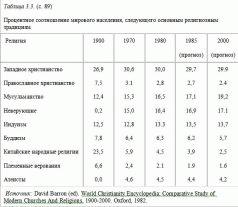 О чем эти данные свидетельствуют, так это об уве-личении доли приверженцев двух основных религий, стремящихся обратить других в свою веру – ислам и христианство – более чем за 80 лет. Западное христи-анство охватывало 26,9% мирового населения в 1900 году и 30 процентов в 1980 г. Мусульмане увеличили свой удельный вес более заметно– с 12,4% в 1900 го-ду до 16,5% (по некоторым оценкам – 18%) в 1980 г.За последние несколько десятилетий двадцатого ве-ка ислам и христианство значительно увеличили число своих сторонников в Африке, а основной сдвиг в сторо-ну христианства произошел в Южной Корее. Если тра-диционная религия в обществах со стремительной мо-дернизацией неспособна адаптироваться к требовани-ям модернизации, создаются потенциальные возмож-ности для распространения западного христианства и ислама. В таких обществах наиболее удачливые сто-ронники западной культуры – это не неоклассические экономисты, не демократы-крестоносцы и не руково-дители транснациональных [c.89] корпораций. Скорее всего, это есть и будут христианские миссионеры. Ни Адам Смит, ни Томас Джефферсон не могут отвечать психологическим, эмоциональным, моральным и соци-альным запросам выпускников средней школы в пер-вом поколении. Иисус Христос тоже может не отвечать им, но у Него шансов побольше.По большому счету, однако, побеждает Магомет. Христианство распространяется в первую очередь пу-тем обращения приверженцев других религий, а ислам– за счет как обращения, так и воспроизводства. Про-центное соотношение христиан в мире, которое дости-гло своего пика в 30% в восьмидесятые, выровнялось и сейчас снижается, и, скорее всего, будет равнять-ся 25% от населения мира к 2025 году. В результате чрезвычайно высоких темпов прироста населения (см.главу 5), относительная доля мусульман в мире будетпродолжать стремительно расти, достигнув на рубеже столетий 20 процентов мирового населения, превзой-дя количество христиан в течение нескольких после-дующих лет, и, вероятно, может равняться 30% к 2025 году .Универсальная цивилизация: происхождение терминаКонцепция универсальной цивилизации является характерным продуктом западной цивилизации. В де-вятнадцатом веке идея “бремени белого человека” по-могла оправдать распространение западного полити-ческого и экономического господства над не-западны-ми обществами. В конце двадцатого столетия концеп-ция универсальной цивилизации помогает оправды-вать западное культурное господство над другими об-ществами и необходимость для этих обществ копиро-вать западные традиции и институты. Универсализм– идеология, принятая Западом для противостояния [c.90] не-западным культурам. Как это часто случает-ся среди маргиналов и прозелитов, среди наиболее восторженных адептов идеи единой цивилизации есть интеллектуальные мигранты на Запад, такие как Най-паул и Фуад Аджами, которым эта концепция дает в наивысшей мере удовлетворительный ответ на цен-тральный вопрос: “Кто я?”. Однако один из арабских интеллектуалов применил в отношении этих мигран-тов термин “ниггер белого человека” , а идея уни-версальной цивилизации находит мало поддержки в других цивилизациях. Не-Запады видят западным то,что Запад видит универсальным. То, что жители За-пада объявляют мирной глобальной интеграцией, на-пример распространение всемирных средств массо-вой информации, представители остального мира осу-ждают как гнусный западный империализм. В той же мере, какой жители не-Запада видят его единым, они видят в нем угрозу.Аргументы в пользу того, что сейчас зарождается некая универсальная цивилизация, основываются как минимум на одной из следующих трех предпосылок. Во-первых, есть допущение, рассмотренное в главе 1, что падение советского коммунизма означает конец исторической борьбы и всеобщую победу либераль-ной демократии во всем мире. Этот довод страдает от ошибки выбора, которая имеет корни в убеждении вре-мен “холодной войны”, что единственной альтернати-вой коммунизму является либеральная демократия и что смерть первого приводит к универсальности вто-рой. Однако очевидно, что существуют многочислен-ные формы авторитаризма, национализма, корпорати-визма или рыночного коммунизма (как в Китае), кото-рые благополучно живут в современном мире. И, что более важно, есть все религиозные альтернативы, ко-торые лежат вне мира светских идеологий. Религия в сегодняшнем мире – одна из центральных, пожалуй, самая главная сила, которая мотивирует и мобилизу-ет людей. Наивной глупостью является мысль о том,что крах советского коммунизма означает окончатель-ную победу Запада во всем [c.91] мире, победу, в ре-зультате которой мусульмане, китайцы, индийцы и дру-гие народы ринутся в объятия западного либерализ-ма как единственной альтернативы. Деление челове-чества времен “холодной войны” позади. Более фун-даментальные принципы деления человечества – эт-нические, религиозные и цивилизационные – остаются и становятся причиной новых конфликтов.Второе предположение основано на том, что усили-вающееся взаимодействие между народами – торго-вля, инвестиции, туризм, СМИ, электронные средства связи вообще – порождает общую мировую культуру. Улучшения в транспорте и коммуникационных техно-логиях и в самом деле облегчают перемещение денег, товаров, людей, знаний, идей и представлений о жиз-ни по всему миру. В том, что информационный поток между народами увеличивается, сомнений нет. Однако существует немало сомнений насчет влияния этого ра-стущего потока. Увеличивает или снижает торговля ве-роятность конфликта? Предположение о том, что она снижает вероятность войны между нациями, по мень-шей мере, не доказано, а вот свидетельств противопо-ложного существует множество. Международная тор-говля значительно возросла в шестидесятые-семиде-сятые годы двадцатого века, а в следующее десяти-летие завершилась “холодная война”. В 1913 году, од-нако, международная торговля была на рекордной вы-соте, а следующие пять лет народы уничтожали друг друга в беспрецедентных количествах . Если уж ме-ждународная торговля на том уровне не могла предот-вратить войны, то когда же она сможет это сделать? Факты не потдверждают либеральное, интернациона-листическое допущение о том, что коммерция несетсобой мир. Аналитические работы, опубликованные в 1990-е годы, в еще большей степени ставят под со-мнение это предположение: одно исследование при-ходит к выводу, что “возрастающий уровень торговли может быть силой, сеющей серьезные распри… в ме-ждународной политике” и что “расширение торговли в международной системе само [c.92] по себе вряд ли снимет международное напряжение или принесет с со-бой большую международную стабильность” . В дру-гом труде говорится, что высокий уровень междуна-родной взаимозависимости “может вызывать как мир, так и войну, в зависимости от ожидаемых от будущей торговли результатов”. Экономическая взаимная зави-симость благоприятствует миру только “когда государ-ства ожидают, что высокий уровень торговли сохранит-ся и в обозримом будущем. Если страны не ожидают, что уровень взаимозависимости и дальше будет оста-ваться высоким, это вполне вероятно может привести к войне” . Неспособность торговли и коммуникаций породить мир и чувство единства созвучно с результатами по-следних изысканий в социологии. В социальной психо-логииесть теория отличительности, которая утверждает, что люди определяют себя при помощи того, что от-личает их от других в данных обстоятельствах: “ка-ждый осознает себя в терминах тех характеристик, ко-торые отличают его от других людей, особенно от лю-дей его обычной социальной среды… Женщина-пси-холог в компании из дюжины женщин других профес-сий будет думать о себе как о психологе; оказавшись рядом с дюжиной мужчин-психологов, она будет ощу-щать себя женщиной” . Люди определяют свою иден-тичность при помощи того, чем они не являются. В то время как возросшие общение, торговля и путеше-ствия множат взаимодействия между цивилизациями, люди все чаще придают наибольшую важность сво-ей цивилизационной идентичности. Два европейца – один немец и один француз, – взаимодействуя друг с другом, будут идентифицировать себя как немца и француза. Два европейца – один немец и один фран-цуз, – взаимодействуя с двумя арабами, одним жите-лем Саудовской Аравии и одним египтянином, будут идентифицировать себя как европейцев и арабов. Им-миграция выходцев из Северной Африки во Францию встретила враждебное отношение французов и в то же время укрепила доброжелательность к [c.93] европей-цам и католикам – полякам. Американцы гораздо бо-лезненнее реагируют на японские капиталовложения, чем на куда более крупные инвестиции из Канады и европейских стран. Аналогичную мысль высказал До-нальд Горовиц: “В восточных районах Нигерии человек народности ибо может быть ибо-оуэрри, либо же ибо-ониша. Но в Лагосе он будет просто ибо. В Лондоне он будет нигерийцем. А в Нью-Йорке – африканцем” . Созданная в рамках социологии теория глобализации приходит к такому же выводу: “Во все больше глобали-зующемся мире, который характеризуется не знающей аналогий в истории степенью цивилизационной, обще-ственной и другими видами взаимозависимости, а так-же широко распространенным осознанием этого, име-ет место обострение цивилизационного, обществен-ного и этнического самосознания”. Глобальное религи-озное возрождение, “возвращение к святыням”, явля-ется ответом на тенденцию восприятия мира как “еди-ного целого” .Запад и модернизацияТретий и наиболее распространенный аргумент в пользу возникновения универсальной цивилизации рассматривает ее как результат широких процессов модернизации, которая идет с восемнадцатого века. Модернизация включает в себя индустриализацию, ур-банизацию, растущий уровень грамотности, образо-ванности, благосостояния и социальной заботы, а так-же более сложные и многосторонние профессиональ-ные структуры. Это – продукт потрясающей экспансии научных и инженерных знаний, которая началась в во-семнадцатом веке и позволила людям управлять сре-дой и формировать свою среду в небывалых масшта-бах. Модернизация – революционный процесс, кото-рый можно сравнить только с переходом от примитив-ного к цивилизованному [c.94] обществу, то есть с воз-никновением и ростом цивилизованности, которое на-чалось в долинах Тигра и Евфрата, Нила и Инда около 5000 г. до нашей эры . Положение, ценности, знание и культура людей в современном обществе значительно отличаются от того, что имело место в традиционном обществе. Как первая подвергшаяся модернизации ци-вилизация, Запад занимает ведущую роль в обретении культуры современности. Вместе с тем, когда и дру-гие цивилизации приобретут схожие модели образова-ния, работы, благосостояния и классовой структуры, гласит данный аргумент, современная культура Запа-да станет универсальной культурой мира. Очевидно, что мир, в котором одни общества ультрасовременны, а другие – по-прежнему традиционны, будет менее од-нороден, чем мир, в котором все общества достаточно современны. Но как насчет мира, где все общества бы-ли традиционными? Такой мир существовал несколь-ко сот лет назад. Был ли он менее однороден, чем воз-можный мир универсальной модернизации? Вероятно, нет. “Китай династии Мин… был несомненно ближе к Франции времен Валуа, – писал Бродель, – чем Китай Мао Цзэдуна к Франции времен Пятой республики” .И все же современные общества могут быть более схожими, чем традиционные, по двум причинам. Во-первых, возросшее взаимодействие между современ-ными обществами может не порождать общую куль-туру, но оно облегчает передачу технологий, изобре-тений и структур из одного общества в другое со скоростью и в степени, которые были невозможны в традиционном мире. Во-вторых, традиционное обще-ство было основано на сельском хозяйстве; современ-ное общество базируется на промышленности, кото-рая может эволюционировать от ремесел до класси-ческой тяжелой промышленности и затем до наукоем-ких технологий и производств. Модели сельского хо-зяйства и связанной с ним социальной структуры на-много больше зависят от естественной окружающей среды, чем индустриальные модели. [c.95] Они фор-мируются в зависимости от почвы и климата и мо-гут, таким образом, породить различные формы владе-ния землей, социальной структуры и правления. Како-вы бы ни были общие заслуги выводов Виттфогеля о гидравлической цивилизации, сельское хозяйство, ко-торое зависит от сооружения и эксплуатации массив-ных ирригационных систем, приводит к возникновению централизованной бюрократической власти. Вряд ли может быть иначе. Плодородная почва и хороший кли-мат, скорее всего, будут стимулом развития сельско-го хозяйства, основанного на крупных плантациях, и, как логическое следствие, сложится немногочислен-ный класс зажиточных землевладельцев и крупный класс крестьян, рабов или крепостных, которые рабо-тают на плантациях. Неблагоприятные для крупномас-штабного сельского хозяйства условия могут стимули-ровать зарождение общества независимых фермеров. Короче говоря, в сельскохозяйственных обществах со-циальная структура обусловлена географией. Промы-шленность, в отличие от этого, намного меньше зави-сит от местных природных условий. Различия в органи-зации промышленности будут вытекать скорее из раз-личий в культуре и социальной структуре, а не в геогра-фии, причем различия в первой, вероятно, могут сгла-диться, а во второй– нет.Таким образом, у современных обществ есть мно-го общего. Но обязательно ли они должны слиться и стать однородными? Аргумент в пользу этого основы-вается на том предположении, что современное обще-ство должно соответствовать единому типу – западно-му, что современная цивилизация – это западная циви-лизация и что западная цивилизация есть современ-ная цивилизация. Это тем не менее совершенно оши-бочная идентификация. Западная цивилизация заро-дилась в восьмом-девятом веках и приобрела отличи-тельные черты в последующие столетия. Запад был Западом задолго до того, как он стал современным. Центральные характеристики Запада, которые отлича-ют его от других цивилизаций, возникли раньше его мо-дернизации. [c.96]Каковы же были эти отличительные черты западно-го общества, которыми оно обладало в течение сотен лет до его модернизации? Ответы на этот вопрос, кото-рые предоставили нам различные исследователи, рас-ходятся в деталях, но сходятся в определении ключе-вых институтов, обычаев и убеждений, которые можно по праву назвать стержневыми для западной цивили-зации. Их список приводится ниже .Античное (классическое) наследиеЗапад как цивилизация третьего поколения многое унаследовал от предыдущих цивилизаций. Особенно это касается античной цивилизации. Запад унаследо-вал от античной цивилизации многое, включая грече-скую философию и рационализм, римское право, ла-тынь и христианство. Исламская и православная циви-лизации также получили наследство от античной циви-лизации, но в значительно меньшей мере, чем Запад.Католицизм и протестантствоЗападное христианство, сначала католицизм, а за-тем католицизм и протестантство, – это, несомненно, самая важная историческая особенность западной ци-вилизации. В течение большей части первого тысяче-летия то, что сейчас известно как западная цивилиза-ция, называлось западным христианством. Среди на-родов западного христианства существовало хорошо развитое чувство единства; люди осознавали свои от-личия от турок, мавров, византийцев и других народов, и жители Запада шли завоевывать мир в шестнадца-том веке не только во имя золота, но и во имя Бога. Реформация и Контрреформация, а также разделение западного христианства на протестантство на севере и католицизм на юге также оказали влияние на западную историю, которая абсолютно отличается от восточного православия и весьма далека от латиноамериканского опыта. [c.97]Европейские языкиЯзык как фактор определения людей одной культу-ры уступает только религии. Запад отличается от боль-шинства остальных цивилизаций своим многообрази-ем языков. Японский, мандаринский, русский и даже арабский признаны стержневыми языками своих ци-вилизаций. Запад унаследовал латынь, но появилось множество народов, а с ними и национальных языков, которые объединены в широкие категории романских и германских. К шестнадцатому веку эти языки, как пра-вило, уже приобрели свою современную форму.Разделение духовнойсветской власти течение всей западной истории сначала церковь вообще, затем многие церкви существовали отдельно от государства. Бог и кесарь, церковь и государство, духовные и светские власти – таков был преобладаю-щий дуализм в западной культуре. Только в индусской цивилизации было столь же четкое деление на рели-гию и политику. В исламе Бог – это кесарь; в Китае и Японии кесарь – это Бог, в православии кесарь – млад-ший партнер Бога. Это разделение и неоднократные столкновения между церковью и государством, столь типичные для западной цивилизации, ни в одной дру-гой из цивилизаций не имели место. Это разделение властей внесло неоценимый вклад в развитие свобо-ды на Западе. Господство законаКонцепция центрального места закона в цивилизо-ванном бытии была унаследована от римлян. Сред-невековые мыслители развили идею о природном за-коне, согласно которому монархи должны были при-менять свою власть, и в Англии появилась традиция общего права. Во время фазы абсолютизма (шестна-дцатый-семнадцатый века) торжество [c.98] права на-блюдалось скорее в нарушении закона, чем в соблю-дении его, но продолжала существовать идея о под-чинении власти человеческой неким внешним ограни-чениям: Non sub homine sed sub Deo et lege *** . Эта традиция господства закона лежала в основе консти-туционализма и защиты прав человека, включая пра-во собственности, против применения деспотической власти. В большинстве других цивилизаций закон был куда менее важным фактором, обусловливающим мы-шление и поведение.Социальный плюрализмИсторически западное общество было в высшей степени плюралистичным. Как пишет Дойч, Запад от-личает то, что там “возникли и продолжают существо-вать разнообразные автономные группы, не основан-ные на кровном родстве или узах брака” . Начиная с седьмого – восьмого веков эти группы сначала вклю-чали в себя монастыри, монашеские ордена и гиль-дии, затем они расширились и к ним во многих регио-нах Европы присоединились множество союзов и со-обществ . Помимо этого союзного плюрализма суще-ствовал плюрализм классовый. В большинстве евро-пейских обществ были относительно сильная и авто-номная аристократия, крепкое крестьянство и неболь-шой, но значимый класс купцов и торговцев. Сила фео-дальной аристократии была особенно значима в сдер-живании тех пределов, в которых смог прочно укоре-ниться среди европейских народов абсолютизм. Этот европейский плюрализм резко контрастирует с бедно-стью гражданского общества, слабостью аристократии и силой централизованных бюрократизированных им-перий, которые одновременно существовали в России, Китае и на Оттоманских землях, а также в других не-западных обществах. [c.99]Представительные органыСоциальный плюрализм рано дал начало сослови-ям, парламентам и другим институтам, призванным выражать интересы аристократов, духовенства, куп-цов и других групп. Эти органы обеспечили формы представительства, которые во время модернизации развились в институты современной демократии. В не-которых случаях во времена абсолютизма эти орга-ны были запрещены или их власть существенно огра-ничили. Однако даже когда это происходило, они мо-гли, как во Франции, возрождаться вновь, чтобы стать средством для возросшего политического участия на-рода. Ни одна другая современная цивилизация не имеет даже сравнимой тысячелетней истории в обла-сти представительных органов. На местном уровне на-чиная с девятого века также стали возникать органы самоуправления, сначала в итальянских городах, а за-тем они распространились на север, “заставляя епис-копов, местных баронов и других представителей зна-ти делиться властью с гражданами и в конце концов уступать им” . Таким образом, представительство на национальном уровне дополнялось значительной ав-тономией на местном, чего не было в других регионах мира.ИндивидуализмМногие из перечисленных выше отличительных черт западной цивилизации способствовали возникно-вению чувства индивидуализма и традиции индиви-дуальных прав и свобод, не имеющих равных среди цивилизованных обществ. Индивидуализм развился в четырнадцатом-пятнадцатом веках, а принятие права на индивидуальный выбор – то, что Дойч назвал “рево-люцией Ромео и Джульетты”, – доминировало на Запа-де уже к семнадцатому веку. Даже призывы к равным правам для всех индивидуумов – “у самого последне-го бедняка в Англии такая же жизнь, как у первейшего богача” – были слышны повсюду, если не повсеместно приняты. Индивидуализм остается отличительной чер-той [c.100] Запада среди цивилизаций двадцатого ве-ка. В одном анализе, который сравнивал одинаковые показатели в пятидесяти странах, двадцать государств с наибольшим показателем индивидуализма включа-ли все западные страны, кроме Португалии и Израиля. Автор другого межкультурного исследования индиви-дуализма и коллективизма также подчеркнул преобла-дание индивидуализма на Западе и превалирование коллективизма во всех других культурах и пришел к вы-воду, что “ценности, которые наиболее важны на Запа-де, менее важны во всем мире”. Снова и снова жителиЗапада и не-Запада указывают на индивидуализм как на центральную отличительную черту Запада .Приведенный выше список не ставит своей целью полное перечисление отличительных характеристик западной цивилизации. Не означает он также, что эти характеристики всегда и повсеместно присутствовали в западном обществе. Очевидно, что они порой от-сутствовали: многие деспоты в западной истории ре-гулярно игнорировали господство закона и распуска-ли представительные органы. Не утверждается и то-го, что ни одна из этих характерных черт не проявля-лась в других цивилизациях. Очевидно, они имеют ме-сто: Коран и шариат составляют основополагающий закон для исламских государств; в Японии и Индии существуют классовые системы, весьма схожие с со-словиями Запада (возможно, в результате этого толь-ко эти две основные не-западные цивилизациии могут выдержать демократическое правительство в течение любого времени). По отдельности ни один из этих фак-торов не был уникален для Запада. Однако их соче-тание было уникально, и это дало Западу его отличи-тельные особенности. Эти концепции, принятые прак-тики и общественные институты просто были более широко распространены на Западе, чем в других циви-лизациях. Они – то, что сделало Запад Западом, при-чем уже давно. И они же во многом стали факторами,которые позволили Западу занять ведущую роль в мо-дернизации самого себя и всего мира. [c.101]Ответы на влияние Запада и модернизациюЭкспансия Запада повлекла за собой модернизациювес-тернизацию не-западных обществ. Ответную ре-акцию политических и интеллектуальных лидеров этих обществ на влияние Запада можно отнести к одному из трех вариантов: отторжение как модернизации, так вестернизации; принятие и того, и другого с распро-стертыми объятиями; принятие первого и отторжение второго . ОтторжениеЯпония следовала ярко выраженному отторженче-скому курсу начиная с первых контактов с Западом в 1542 году и вплоть до середины XIX века. В этой стра-не были разрешены лишь ограниченные формы мо-дернизации, такие как приобретение огнестрельного оружия, а импорт западной культуры – наиболее за-метно это в отношении христианства – находился под строгим запретом. Отсюда в середине семнадцатого века были полностью изгнаны иностранцы. Конец по-зиции отторжения был положен с насильственным от-крытием Японии командором Перри в 1854 году и дра-матическими попытками перенять уроки у Запада по-сле реставрации Мейдзи в 1868 году. На протяжении нескольких веков Китай также пытался отгородиться от любой значительной модернизации или вестерни-зации. Хотя христианские миссионеры были допуще-ны в страну в 1601 году, они были полностью изгна-ны из нее в 1722 г. В отличие от Японии в Китае по-литика отторжения обуславливалась тем, что эта стра-на воспринимала себя как Срединное царство и твер-до была уверена в превосходстве китайской культуры над культурами всех других народов. Китайской изоля-ции, как и японской, конец положило западное [c.102]оружие, поставленное в Китай британцами во времяопиумных войн 1839-1842 годов. Все эти случаи гово-рят о том, что в девятнадцатом столетии западное мо-гущество чрезвычайно затруднило и сделало практи-чески невозможным сохранение стратегии изоляции и исключительности для не-западных обществ.В двадцатом веке усовершенствования в транспор-те и коммуникациях, а также глобальная взаимозави-симость сделали цену изоляции крайне высокой. За исключением небольших изолированных сельских об-ществ, желающих существовать на грани выживания, крайне маловероятными стали отторжение модерни-зации и вестернизации в мире, который стремительно становится современным и высоко взаимосвязанным. “Лишь самые экстремальные фундаменталисты, – пи-шет Дэниэл Пайпс об исламе, – отвергают модерниза-цию и вестернизацию. Они выбрасывают телевизоры в реки, запрещают наручные часы, отказываются от дви-гателя внутреннего сгорания. Однако непрактичность программ таких групп накладывает жесткие ограниче-ния на их привлекательность; и в некоторых случаях– например, с убийцами Садата, террористами, напав-шими на мечеть в Мекке, или с малазийскими группа-ми даква – поражение в яростных стычках с властя-ми заставило их исчезнуть практически бесследно” . Практически бесследное исчезновение – такова общая судьба всех поборников чисто отторженческой полити-ки к концу двадцатого века. Фанатизм, пользуясь тер-минологией Тойнби, это нежизнеспособный выбор.КемализмВторая вероятная реакция на влияние Запада – это “геродианизм” Тойнби, то есть встреча с распростер-тыми объятиями как модернизации, так и вестерниза-ции. Такой ответ основан на предположении о том, что модернизация является желанной и необходимой, и местная культура [c.103] несовместима с модерниза-цией, поэтому она должна быть забыта или запреще-на, и что обществу для того, чтобы модернизировать-ся, нужно полностью вестернизироваться. Модерниза-ция и вестернизация взаимно поддерживают друг дру-га и должны идти бок о бок. Этот подход был вопло-щен в призывах некоторых представителей японской и китайской интеллигенции конца девятнадцатого века о том, что во имя модернизации надо забыть свои исто-рические языки и принять английский в качестве наци-онального языка. Неудивительно, что эта точка зрения среди жителей Запада была даже более популярна, чем среди не-западных элит. Основная идея состоит в следующем: “Чтобы добиться успеха, вы должны быть как мы; наш путь – единственный путь”. И приводится довод, что “религиозные ценности, этические нормы и социальные структуры этих [не-западных] обществ в лучшем случае чужды, а иногда враждебны по отноше-нию к принципам и практике индустриального разви-тия”. Таким образом, экономическое развитие “потре-бует радикальной и деструктивной переделки жизни и общества и, зачастую, нового толкования сути самого бытия теми людьми, которые живут в этих цивилиза-циях” 37 . Пайпс говорит о том же применительно к исламу:“Для того чтобы избежать аномии, у мусульман оста-ется единственный выбор, потому что модернизация требует вестернизации… Ислам не предлагает ника-кого альтернативного пути модернизации. Секуляри-зации не избежать. Современная наука и техноло-гия требуют впитывания сопровождающих их мысли-тельных процессов; то же самое касается и полити-ческих институтов. Ибо содержание нужно копировать не меньше, чем форму. Чтобы перенять уроки запад-ной цивилизации, необходимо признать ее превосход-ство. Европейских языков и западных образователь-ных институтов нельзя избежать, даже если послед-ние поощряют свободомыслие и вольный образ жизни. [c.104] Только когда мусульмане окончательно примут западную модель во всех деталях, они смогут прове-сти индустриализацию и затем развиваться” 38 .За шестьдесят лет до того, как были написаны эти слова, Мустафа Кемаль Ататюрк пришел к аналогич-ным выводам и создал новую Турцию на руинах От-томанской империи и предпринял энергичные усилиякак по модернизации, так и по вестернизации страны.Последовав этим курсом и отказавшись от исламского прошлого, Ататюрк сделал Турцию “оторванной стра-ной” – обществом, которое было мусульманским по своей религии, наследию, обычаям и институтам, но которым правила элита, намеренная сделать его со-временным, западным и объединить его с Западом. В конце двадцатого века несколько стран следуют ке-малистс-кому выбору и стараются заменить западную идентичность не-западной. Эти усилия анализируются в главе 6.РеформизмОтторжение связано с безнадежной задачей изоли-ровать общество от охватывающего его современно-го мира. Кема-лизм связан с трудной и болезненной задачей уничтожения культуры, которая просущество-вала на протяжении веков, и установления на ее ме-сте совершенно новой культуры, импортированной из другой цивилизации. Третий выбор – попытка ском-бинировать модернизацию с сохранением централь-ных ценностей, практик и институтов родной культу-ры общества. Этот выбор, по понятным причинам, был самым популярным среди не-западных элит. В Китае в последние годы правления династии Цинь девизом стал Ti—Yong – “китайская мудрость для фундамен-тальных принципов, западная мудрость для практиче-ского использования”. В Японии таким девизом стал Wakon Yosei – “"японский дух" и западная техника”. В Египте в 1830-х Мухаммед Али предпринял попыт-ку “технической [c.105] модернизации без чрезмерной культурной вестернизации”. Однако эти попытки про-валились, когда британцы вынудили его отказаться от большей части его реформ по модернизации. В ре-зультате, как пишет Али Мазруи, “Египту не суждено было разделить судьбу Японии – технической модер-низации без культурной вестернизации, и не удалосьповторить опыт Ататюрка – технической модерниза-ции через культурную вестернизацию” 39 . Однако в конце девятнадцатого столетия Джамаль аль-Дин аль-Афгани, Мухаммед Абду и другие реформаторы снова попытались примирить ислам и современность, про-возглашая “совместимость ислама с современной на-укой и лучшими западными мыслями”, а также давая “исламское логическое обоснование для принятия со-временных идей и институтов, будь то научных, тех-нологических или политических (конституционность и парламентское правление)” 40 . Это был широкомас-штабный реформизм, близкий к кемализму, который принимал не только современность, но и некоторые западные институты. Реформизм такого типа был пре-обладающей реакцией на влияние Запада со сторо-ны мусульманских элит на протяжении сорока лет – с 1870-х до 1920-х, когда ему бросили вызов сначала ке-мализм, а затем более чистый реформизм в виде фун-даментализма.Отторжение, кемализм и реформизм основаны на различных предпосылках того, что возможно и что же-лательно. При отторжении и модернизация и вестер-низация нежелательны, поэтому возможно отторгнуть их. Для кемализма и модернизация и вестернизация желательны, последняя – по той причине, что без нее нельзя достичь первой, следовательно, и то, и дру-гое возможно принять. Для реформизма модерниза-ция желательна и возможна без значительной вестер-низации, которая нежелательна. Таким образом, суще-ствует конфликт между отторжением и кемализмом по вопросу желательности модернизации и вестерниза-ции и между кемализмом и реформизмом по поводу того, может ли модернизация проходить без вестерни-зации. [c.106]Рисунок 3.1. (с. 107)Альтернативные ответы на влияние Запада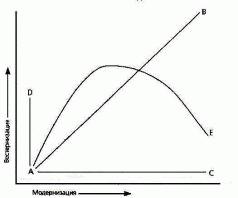 На рис. 3.1 показана диаграмма, которая рисует все эти три курса. Отторжение останется в точке А; ке-мализм будет продвигаться по диагонали к точке В;реформатор будет двигаться горизонтально к точкеС. Однако по какому пути на самом деле двигались эти общества? Конечно же, каждое не-западное обще-ство следует своим собственным курсом, который мо-жет значительно отличаться от этих трех путей-прото-типов. Мазруи даже утверждает, что Египет и Афри-ка двигались к точке D сквозь “болезненный процесс культурной вестернизации без технической модерни-зации”. В тех пределах, в которых любая обобщен-ная модель модернизации и вестернизации существу-ет в качестве ответной реакции не-западных обществ на влияние Запада, она будет находиться в рамках кривой А-Е. Изначально модернизация и вестерниза-ция тесно связаны, и не-запад-ные общества, впиты-вая значительные элементы западной культуры, до-стигают прогресса на пути к модернизации. [c.107] Од-нако с увеличением темпов модернизации удельный вес вестернизации снижается и происходит возрожде-ние местных культур. Дальнейшая модернизация, та-ким образом, изменяет цивилизационный баланс вла-сти между Западом и не-западным обществом и уси-ливает приверженность местной культуре.Таким образом, во время ранних этапов изменений, ве-стернизация поддерживает модернизацию. На бо-лее поздних этапах модернизация стимулирует воз-рождение местной культуры. Это происходит на двух уровнях. На социальном уровне модернизация усили-вает экономическую, военную и политическую мощьобщества в целом и заставляет людей этого общества поверить в свою культуру и утверждаться в культурном плане. На индивидуальном уровне модернизация по-рождает ощущение отчужденности и распада, потому что разрываются традиционные связи и социальные отношения, что ведет к кризису идентичности, а ре-шение этих проблем дает религия. Этот процесс упро-щенно показан на рисунке 3.2.Рисунок 3.2 (с. 109)Модернизация и культурное возрождение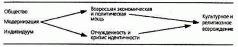 Эта гипотетическая общая модель соответствует как социологической теории, так и историческому опыту. Подробно изучив имеющиеся факты в области “гипо-тезы инвариантности”, Райнер Баум пришел к выво-ду, что “вечные человеческие размышления над мерой признания авторитетов и осознание личной независи-мости происходят исключительно по культурным сце-нариям. В этих вопросах нет тенденции к межкультур-ной гомогенизации мира. Напротив, создается впеча-тление, что есть некая инвариантность в этих моделях, которые развились в четкие формы во время истори-ческого и раннего современного этапа развития” 41 .Теория заимствования, разработанная такими учены-ми, как Фробениус, Шпенглер и Боземен, помимо про-чего, делает акцент на том, насколько избирательно цивилизация-реципиент совершает заимствования из других цивилизаций и адаптирует, трансформирует и ассимилирует их, чтобы усилить и обеспечить выжи-вание базовых [c.108] ценностей, или “paideuma”, сво-ей культуры 42 . Почти все не-западные цивилизации мира существовали не менее одного тысячелетия, а в некоторых случаях – и несколько тысяч лет. Они по-казали примеры заимствований из других цивилиза-ций для укрепления своей собственной. Исследовате-ли сходятся во мнении, что заимствование Китаем буд-дизма из Индии не привело в “индианизации” Китая. Китайцы адаптировали буддизм под китайские цели и задачи. Китайская культура осталась китайской. Китай-цам сейчас приходится сталкиваться с пока безуспеш-ными, но все более настойчивыми попытками Запа-да обратить их в христианство. Если в какой-то мо-мент они все-таки импортируют христианство, то сле-дует ожидать, что оно будет адаптировано и передела-но так, чтобы сочетаться с центральными элементами китайской культуры. Точно так же арабы-мусульмане получили, оценили и использовали свое “эллинистиче-ское наследие для чисто утилитарных целей. Будучи в основном заинтересованными в заимствовании опре-деленных внешних форм или технических аспектов,они знали, как пренебречь всеми элементами в гре-ческих мыслях, которые вступали в конфликт с уста-новленными Кораном фундаментальными нормами и принципами” 43 . Япония выбрала ту же модель. В седьмом веке Япония импортировала китайскую куль-туру и провела “преобразования по своей собственной инициативе, без экономического или военного давле-ния” на благо своей цивилизации. “В течение следую-щих столетий периоды относительной изоляции от кон-тинентального влияния, в течение которых предыду-щие заимствования сортировались, а наиболее полез-ные из них принимались, сменялись периодами [c.109] новых контактов и культурных заимствований 44 . Во всех этих фазах японская культура сохраняла свой са-мобытный характер.Принятое в умеренной форме кемализма утвержде-ние о том, что не-западные страны могут быть мо-дернизированы посредством вестернизации, остает-ся недоказанным. Крайне резкое заявление кемали-стов о том, что не-западные общества должны быть вестернизированы для модернизации, не является об-щепринятым. Однако оно поднимает следующий во-прос: существуют ли не-западные общества, где пре-пятствия, которые представляет для модернизации местная культура, серьезны настолько, что эту культу-ру необходимо решительно заменить западной куль-турой, если вы хотите провести в этой стране модер-низацию? Согласно теории, это будет реально ско-рее для завершенных, консумматорных систем, чем для вспомогательных, инструментальных культур. Ин-струментальные культуры “характеризуются преобла-данием промежуточных связей, отделенных и незави-симых от жестких привязок”. Эти системы “легко пре-творяют в жизнь перемены, укрываясь одеялом тра-диций перед тем как измениться… Такие системы мо-гут обновляться, не меняя при этом фундаменталь-но социальных институтов. Изменения скорее служат поддержке порядков, существующих с незапамятных времен”. Консумматорные системы, напротив, “харак-теризуются тесными отношениями между структуро-образующими сущностями – общество, государство, и власть и тому подобные институты являются составля-ющими досконально проработанной, крайне сплочен-ной системы, в которой роль религии как проводника к познанию является непререкаемой. Такие системы враждебны к изменениям” 45 . Эптер использует эти категории для анализа перемен в африканских пле-менах. Айзенштадт провел подобный анализ великих азиатских цивилизаций и пришел к схожему выводу. Внутренняя трансформация “значительно облегчается автономией социальных, культурных и политических [c.110] институтов” 46 . По этой причине более инстру-ментальные японское и индуистские общества рань-ше и с меньшими усилиями провели модернизацию,чем конфуцианские и исламские. Они оказались луч-ше готовы к тому, чтобы импортировать современные технологии и использовать их для существующих куль-тур. Означает ли это, что китайские и исламские об-щества должны либо воздержаться от модернизациивестернизации, либо принять их? Выбор не кажется ограниченным. Помимо Японии, еще и Сингапур, Тай-вань, Саудовская Аравия и, в меньшей мере, Иран ста-ли современными государствами, не став западными. И в самом деле, попытки шаха избрать кемалистский курс и сделать и то, и другое породили яростные анти-западные настроения, но не вызвали протеста против модернизации. Китай также вступил на путь реформ. Исламские общества сталкиваются при модерниза- ции с трудностями, и Пайпс поддерживает свое за-явление о том, что вестернизация является предпо-сылкой, указывая на конфликты между исламом и со-временностью в экономических вопросах, таких как права на собственность, соблюдение постов, наслед-ственное право, а также женский труд. Но даже Пайпс одобрительно цитирует слова Максима Родинсона о том, что “нет ничего доказывающего с абсолютной точ-ностью, что мусульманская религия не дает мусуль-манскому миру развиваться по пути современного ка-питализма”, и утверждает, что по большинству вопро-сов, кроме экономических, “ислам и модернизация не сталкиваются”. Правоверные мусульмане могут разви-вать науку, эффективно работать на фабриках или ис-пользовать сложные виды вооружений. Модернизация не требует какой-либо одной политической идеологии или ряда институтов: выборы, национальные границы, гражданские организации и другие атрибуты западной жизни не являются необходимыми для экономического роста. Ислам как вероучение одинаково хорошо под-ходит и консультантам по менеджменту, и крестьянам. Шариат ничего не говорит [c.111] об изменениях, со-провождающих модернизацию, таких как переход от сельскохозяйственного уклада к индустриальному, от села к городу, от социальной стабильности к социаль-ному изменению; не вмешивается он и в такие обла-сти, как всеобщее образование, резкое развитие ком-муникаций, новые формы транспорта или здравоохра-нение” 47 .Точно так же, даже ярые поборники антивестерниз-ма и возрождения местных культур не колеблясь ис-пользуют современную технику – электронную почту, кассеты и телевидение, – чтобы распространять свои идеи.Короче говоря, модернизация не обязательно озна-чает вестернизацию. He-западные общества могут мо-дернизироваться и уже сделали это, не отказываясь от своих родных культур и не перенимая оптом все западные ценности, институты и практический опыт. При этом какие бы преграды на пути модернизации ниставили не-западные общества, они бледнеют на фо-не тех преград, которые воздвигаются перед вестерни-зацией. Как выразился Бродель, было бы “по-детски наивно” думать, что модернизация или “триумф циви-лизации может привести к окончанию множественно-сти исторических культур, воплотившихся за столетия в величайшие мировые цивилизации 48 . Модерни-зация, напротив, усиливает эти культуры и сокращает относительное влияние Запада. На фундаментальном уровне мир становится более современным и менее западным. [c.112]ПримечанияХейворд Олкер справедливо обратил внимание, что в своей статье в Foreign Affairs я “преднамеренно от-верг” идею о мировой цивилизации, определив циви-лизацию как “наивысшую культурную общность людей и самый широкий уровень культурной идентификации, помимо того, что отличает человека от других биологи-ческих видов”. Конечно же, именно так этот термин ис-пользовался большинством исследователей цивили-зации. В этой главе, однако, я применил не столь стро-гую формулировку, чтобы допустить возможность су-ществования в мире людей, которые идентифицируют себя с отдельной глобальной культурой, дополняющей или замещающей цивилизации в западном, исламском или синском смысле.Великая хартия вольностей (1215 г.). – Прим. перев. Не под человеком, но под Господом и законом. –Прим. перев.ЧАСТЬ 2. СМЕЩАЮШИЙСЯ БАЛАНС ЦИВИЛИЗАЦИЙ Глава 4. Упадок Запада: могущество, культураи индигенизания Мощь запада: господство и закатСуществуют две картины, которые описывают соот-ношение власти Запада и других цивилизаций. Первая– это подавляющее, триумфальное, практически аб-солютное могущество Запада. С распадом Советского Союза исчез единственный серьезный конкурент За-пада, и в результате этого облик мира определяется целями, приоритетами и интересами главных европей-ских наций, пожалуй, при эпизодическом участии Япо-нии. Соединенные Штаты как единственная оставшая-ся сверхдержава вместе с Британией и Францией при-нимают важнейшие решения по вопросам политики и безопасности; Соединенные Штаты совместно с Гер-манией и Японией принимают важнейшие решения по экономическим вопросам. Запад – единственная ци-вилизация, которая имеет значительные интересы во всех других цивилизациях или регионах, а также име-ет возможность влиять на политику, экономику и без-опасность всех остальных цивилизаций или регионов. Обществам из других цивилизаций обычно требуется помощь Запада для достижения своих целей или за-щиты своих интересов. Как резюмирует один автор, за-падные нации: [c.115]владеют и управляют международной банковской системой;контролируют все твердые валюты; являются основными мировыми потребителями; поставляют большую часть готовых изделий;доминируют на международных рынках ценных бу-маг;играют роль морального лидера для многих об-ществ;способны на крупную военную интервенцию; контролируют морские линии; занимаются наиболее современными техническимиисследованиями и разработками; контролируют передовое техническое образование; доминируют в аэрокосмической индустрии;доминируют в области международных коммуника-ций;доминируют в производстве высокотехнологичных вооружений .Вторая картина Запада совершенно иная. Она ри-сует цивилизацию в упадке, чья доля мирового поли-тического, экономического и военного могущества сни-жается по сравнению с другими цивилизациями. Побе-да Запада в “холодной войне” привела не к триумфу,к истощению. Запад все больше поглощают его вну-тренние проблемы и нужды, и он сталкивается с заме-длением экономического роста, спадом роста населе-ния, безработицей, огромными бюджетными дефици-тами, снижением рабочей этики, низкими процентами сбережений, и, во многих странах, включая США – со-циальной дезинтеграцией, наркоманией и преступно-стью. Экономическое могущество стремительно пере-мещается в Восточную Азию, а за ними начинают сле-довать военная мощь и политическая власть. Индия находится на пороге экономического взлета, а ислам-ский мир все враждебнее относится к Западу. Готов-ность других обществ принимать диктат Запада или повиноваться его поучениям быстро испаряется, как и самоуверенность Запада и его воля к господству. В конце восьмидесятых годов было [c.116] много споров о справедливости тезиса об упадке применительно к Соединенным Штатам. К середине 90-х в результате довольно взвешенного анализа был сделан соответ-ствующий вывод: …во многих важных аспектах их [Соединенных Шта- тов], могущество будет убывать все быстрее. С уче-том базового экономического потенциала положение Соединенных Штатов по сравнению с Японией, а вско-ре и с Китаем, будет продолжать ухудшаться. В воен-ном плане баланс реальных потенциалов между Со-единенными Штатами и рядом растущих региональ-ных держав (включая, возможно, Иран, Индию и Китай) будет смещаться от центра к периферии. Некоторая часть структурного могущества Америки переместит-ся к другим народам; другая (и часть ее “мягкой вла-сти”) окажется в руках негосударственных игроков вро-де многонациональных корпораций .Какая из этих двух противоположных картин, рисую-щих место Запада в мире, описывают реальность? От-вет, конечно же, следующий: они обе. Сейчас господ-ство Запада неоспоримо, и он останется номером один в плане могущества и влияния также и в двадцать пер-вом веке. Однако постепенные, неотвратимые и фун-даментальные перемены также имеют место в балан-се власти между цивилизациями, и могущество Запа-да по сравнению с мощью других цивилизаций будетдальше снижаться. Когда превосходство Запада ис-чезнет, большая часть его могущества просто-напро-сто испарится, а остаток будет рассеян по региональ-ному признаку между несколькими основными цивили-зациями и их стержневыми государствами. Наиболее значительное усиление могущества приходится на до-лю азиатских цивилизаций (и так будет продолжаться далее), и Китай постепенно прорисовывается как об-щество, которое скорее всего бросит вызов Западу в борьбе за глобальное господство. Эти сдвиги в соот-ношении власти [c.117] между цивилизациями ведут и будут вести к возрождению и росту культурной уверен-ности в себе не-западных обществ, а также к возраста-ющему отторжению западной культуры.Упадок Запада характеризуется тремя основными аспектами.Во– первых, это медленный процесс. Для подъема западного могущества понадобилось четыреста лет. Спад может занять столько же. В 1980-м выдающийся британский исследователь Хедли Булл утверждал, что “европейское или западное господство в универсаль-ной международной системе, можно сказать, достигло своего апогея около 1900 года” . Первая книга Шпен-глера появилась в 1918 году, и “закат Запада” был цен-тральной темой в течение всей истории двадцатого ве-ка. Сам этот процесс растянулся на все столетие. Тем не менее он может ускориться. Экономический рост и увеличение других возможностей страны часто про-исходит по S-образной кривой: медленный старт, за-тем резкое ускорение, за которым следуют снижение темпов экспансии и выравнивание. Упадок некоторых стран тоже может идти по кривой, напоминающей пе-ревернутую букву S, как это произошло в случае с Со-ветским Союзом: сначала процесс умеренный, но он быстро ускоряется перед самым дном. Упадок Запада все еще находится на первой, медленной фазе, но вкакой-то момент он может резко прибавить скорости.Во– вторых, упадок не идет по прямой. Он крайне неравномерен, с паузами, откатами назад и повтор-ными утверждениями западного могущества, за кото-рыми следуют проявления слабости Запада. Откры-тые демократические общества Запада скрывают в се-бе огромные возможности для восстановления. Кро-ме того, в отличие от многих цивилизаций Запад име-ет два центра власти. Начавшийся в 1900 году закат, который видел Булл, был по существу закатом евро-пейской составляющей западной цивилизации. С 1910 по 1945 год Европа была разделена на противостоя-щие [c.118] стороны, поглощена внутренними эконо-мическими, социальными и политическими проблема-ми. Однако в 1940 году началась американская фаза западного господства, и в 1945 году Соединенные Шта-ты в течение краткого времени доминировали в мире в степени, почти сравнимой с объединенными силами союзников в 1918 году. Послевоенная деколонизация еще больше сократила влияние Европы, но не Соеди-ненных Штатов, в результате чего на смену традици-онной территориальной империи пришел новый транс-национальный империализм. Во время “холодной вой-ны”, однако, советская военная мощь равнялась аме-риканской, а американское экономическое могущество уступило некоторые свои позиции японской. И все же на Западе предпринимались периодические попыткивоенного и экономического обновления. И в самом де-ле, в 1991 году еще один выдающийся британский уче-ный, Барри Бьюзен, заметил, что “истинные реалии та-ковы, что сейчас господство центра и подчинение пе-риферии сильнее, чем в любой другой период с мо-мента начала деколонизации” . Правильность этого суждения, однако, меркнет, как меркнет в истории по-родившая его военная победа.В– третьих, власть -это способность одного челове-ка и группы изменить поведение другого человека или группы. Поведение можно изменить стимулом, прину-ждением или убеждением, что требует от обладателя власти экономических, военных, институциональных, демографических, политических, технологических, со-циальных и иных ресурсов. Таким образом, власть страны или группы обычно оценивается при помощи сравнения имеющихся у нее в наличии ресурсов с те-ми ресурсами, которыми обладают другие государства или группы, на которые она пытается оказать влияние. Объем всех необходимых для поддержания могуще-ства ресурсов, которыми обладал Запад, достиг свое-го пика в самом начале двадцатого века, а затем его доля начала снижаться по отношению к доле других цивилизаций. [c.119]Территория и населениеВ 1490 году западные общества контролировали большую часть европейского полуострова, кроме Бал-кан, или что-то около 1,5 миллиона квадратных миль из общей поверхности суши (за исключением Антарк-тики) – 52,2 миллиона квадратных миль. Когда терри-ториальная экспансия Запада достигла своего апогея в 1920 году, он напрямую управлял территорией око-ло 25,5 миллиона квадратных миль – почти полови-ной земной суши. К 1993 году подконтрольные терри-тории сократились наполовину, до 12,7 миллиона ква-дратных миль. Запад вернулся к своему изначальному европейскому “ядру”, плюс он имеет обширные, осво-енные поселенцами земли в Северной Америке, Ав-стралии и Новой Зеландии. Территория независимых мусульманских государств, напротив, увеличилась с 1,8 миллиона квадратных миль в 1920 году до 11 с лишним миллионов квадратных миль в 1993-м. Схо-жие изменения произошли и в плане контроля люд-ских ресурсов. В 1900 году жители Запада составля-ли около 30% от общего населения мира, а западные правительства управляли почти 45 процентами насе-ления (в 1920 году эта цифра увеличилась до 48%). В 1993 году западные правительства правили, за исклю-чением мелких остатков империи типа Гонконга, толь-ко жителями Запада. Население Запада составляло чуть больше 13% человечества, и к началу следующе-го столетия его доля должна упасть до 11%, а затем идо 10% к 2025 году . По общему числу населения За-пад занимал в 1993 году четвертое место после син-ской, исламской и индусской цивилизаций.Таким образом, в количественном плане жители Запада составляют стабильно сокращающееся мень-шинство мирового населения. В качественном отноше-нии баланс между Западом и остальными цивилиза-циями также меняется. He-западные народы становят-ся более здоровыми, более урбанизированными, бо-лее грамотными и лучше образованными. [c.120] К на-чалу 1990-х показатели детской смертности в Латин-ской Америке, на Ближнем Востоке, в Южной Азии, в Восточной Азии и Юго-Восточной Азии уменьшилисьдва-три раза по сравнению с теми, что были трид-цатью годами ранее. Продолжительность жизни в этих регионах также значительно возросла – увеличение ко-леблется от одиннадцати лет в Африке до двадцати трех в Восточной Азии. В начале 1960-х в большин-стве стран третьего мира грамотным было менее од-ной трети взрослого населения. В начале 1990-х лишь нескольких странах (не считая Африку) было грамот-ным менее половины населения. Около 50% индийцев и 75% китайцев могли читать и писать. Уровень грамот- ности в развивающихся странах в 1970 году составлял41% от показателя развитых странах; в 1992 году он увеличился до 71%. К началу 1990-х во всех регионах, [c.121] за исключением Африки, практически вся воз-растная группа была охвачена начальным образова-нием. И самый значительный факт: в начале 1960-х го-дов в Азии, Латинской Америке, Африке и на Ближнем Востоке менее одной трети соответствующей возраст-ной группы было охвачено средним образованием; к началу 1990-х оно распространялось уже на половину этой возрастной группы (за исключением Африки). В 1960 году городские жители составляли менее [c.122] одной четверти населения развивающихся стран. Од-нако за период с 1960 по 1992 год процентная доля го-рожан выросла с 49% до 73% в Латинской Америке, с 34% до 55% в арабских странах, с 14% до 73% в Афри-ке, с 18% до 27% в Китае и с 19% до 26% в Индии .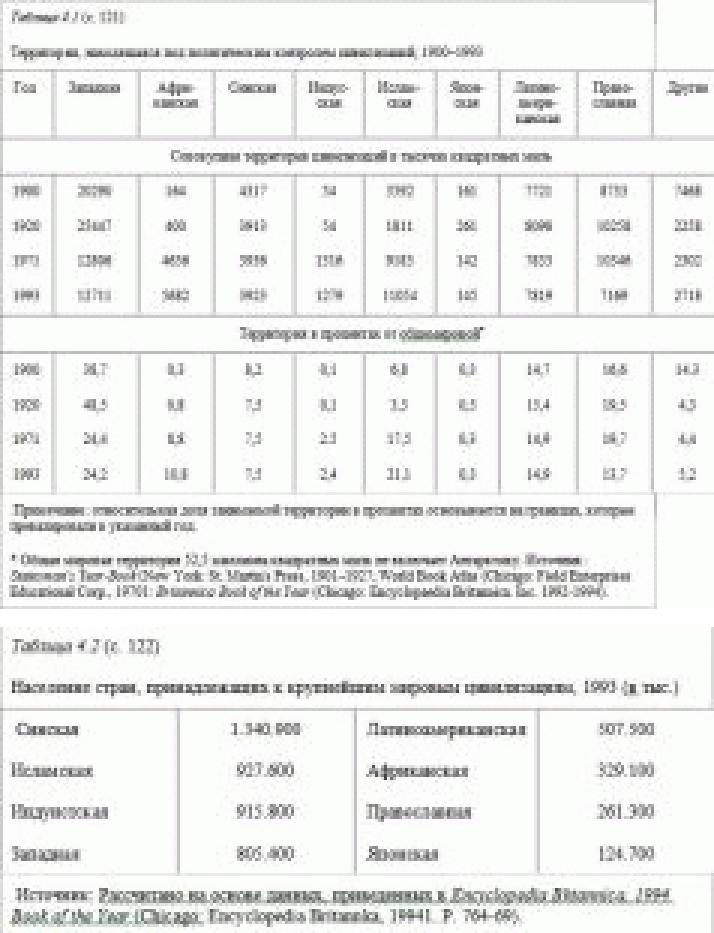 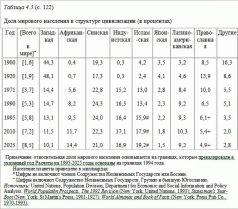 В результате роста грамотности, образования и ур-банизации возникли социально мобилизованные слои населения с возросшими возможностями и более вы-сокими ожиданиями, которые можно активизировать для политических целей, используя способы, для не-грамотных крестьян не подходившие. Социально мо-билизованные общества – это более сильные обще-ства. В 1953 году, когда менее 15 процентов иран-цев были грамотными и менее 17% жили в городах, Кермит Рузвельт и несколько агентов ЦРУ довольно легко подавили восстание и вернули шаху его трон. В 1979 году, когда 50% иранцев были грамотными и 47% жили в городах, никакое применение американ-ской военной мощи уже не могло удержать трон подШахом. Значительный разрыв по-прежнему отделяет китайцев, индийцев, арабов и африканцев от жителей Запада, японцев и русских. И все же этот разрыв бы-стро сокращается. В то же самое время возникает дру-гой разрыв. Средний возраст жителей Запада, японцев и русских постоянно растет, и все большая доля нера-ботающего населения тяжелой ношей ложится на пле-чи тех, кто еще продуктивно трудится. Другие цивили-зации отягощены большим количеством детей, но дети– это будущие рабочие и солдаты.Экономический продуктДоля Запада в мировом экономическом продукте также, по-видимому, достигала своего пика к 1920 го-ду, и после Второй Мировой войны явно снижалась. В 1750 году на долю Китая в выпуске продукции обраба-тывающей промышленности приходилось одна треть, Индии – одна четвертая, [c.123] Запада – менее од-ной пятой. К 1830 году Запад немного обогнал Китай. За последующие десятилетия, как заметил Пауль Бай-рох, индустриализация Запада привела к деиндустри-ализации остального мира. К 1913 году выпуск продук-ции обрабатывающей промышленности не-западных стран равнялся примерно двум третям от того, каким он был в 1800-м. Начиная с середины девятнадцатого века, доля Запада стала стремительно расти, достиг-нув своего пика в 1928 году – 84,2% от мирового выпус-ка. После этого доля Запада снижалась, а темпы роста его производства оставались скромными, в то время как менее индустриализованные страны резко увели-чили выпуск продукции после Второй Мировой войны. К 1980 году доля Запада в выпуске продукции обраба-тывающей промышленности равнялась 57,8% от все-мирного, примерно равняясь тому значению, которое было 120 лет назад, в 1860-е .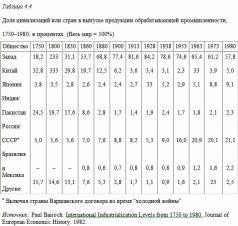 Достоверные данные по валовому экономическому продукту в период, предшествующий Второй Мировой войне, отсутствуют. Однако в 1950 году доля Запада в мировом валовом продукте составляла 64 процен-та; к 1980-м это соотношение [c.124] упало до 49% (см. табл. 4.5). К 2013 году, согласно одному из про-гнозов, доля Запада в валовом мировом продукте бу-дет равняться 30%. Согласно другой оценке, четыре из семи крупнейших экономик мира принадлежали не-за-падным странам: Японии (второе место), Китаю (тре-тье), России (шестое) и Индии (седьмое). В 1992 го-ду экономика Соединенных Штатов была самой мощ-ной в мире, а в десятке крупнейших экономик былопять западных стран плюс ведущие страны из других цивилизаций: Китай, Япония, Индия, Россия и Брази-лия. Правдоподобные прогнозы говорят, что в 2020 го-ду пять сильнейших экономик будет у пяти различных цивилизаций и ведущие десять экономик будут вклю-чать три западные страны. Этот относительный упа-док Запада обуславливается, конечно, в большей ча-сти стремительным подъемом Восточной Азии .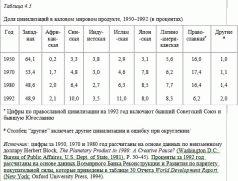 Валовые цифры по экономическому объему про-изводства отчасти затеняют качественное превосход-ство Запада. Запад и Япония почти полностью господ-ствуют на рынке высоких технологий. Однако техноло-гии начинают рассеиваться, и если Запад желает со-хранить свое превосходство, [c.125] ему следует сде-лать все, что в его силах, чтобы предотвратить это рассеивание. Но из-за того, что благодаря Западу мир стал теперь взаимосвязанным, замедлить это распро-странение технологий среди других цивилизаций с ка-ждым днем все труднее. И еще труднее это стало в условиях отсутствия единой, неодолимой и всем из-вестной угрозы, подобно той, что существовала во вре-мя “холодной войны”, и это также снизило эффектив-ность контроля за распространением технологий.Кажется весьма вероятным, что на протяжении большего периода истории у Китая была самая круп-ная экономика в мире. Распространение технологийэкономическое развитие не-западных обществ во второй половине двадцатого века приводят к возвра-ту этой исторической схемы. Это будет медленный процесс, но к середине двадцать первого века, если не раньше, распределение экономического продукта выпуска продукции обрабатывающей промышленно-сти среди ведущих цивилизаций будет скорее всего на-поминать ситуацию, имевшую место в 1800 году. Двух-сотлетний “всплеск” Запада в мировой экономике по-дойдет к концу. Военный потенциалВоенная мощь имеет четыре измерения: количе-ственное – количество людей, оружия, техники и ре-сурсов; технологическое – эффективность и степень совершенства вооружения и техники; организацион-ное – слаженность, дисциплина, обученность и мо-ральный дух войск, а также эффективность командо-вания и управления; и общественное – способностьжелание общества эффективно применять военную силу. В 1920-е годы Запад был далеко впереди осталь-ных по всем этим измерениям. В последующие годы военная мощь Запада снизилась по сравнению с по-тенциалом других цивилизаций. Это снижение выра-зилось в изменении баланса количества [c.126] воен-нослужащих – одна из составляющих, пусть и не са-мая важная, военной мощи. Модернизация и эконо-мическое развитие порождают необходимые ресурсы желание стран развивать свой военный потенциал, лишь считанные страны не делают этого. В 1930-х годах Япония и Советский союз создали очень мощ-ные вооруженные силы, что они продемонстрирова-ли во время Второй Мировой войны. В настоящий мо-мент Запад монополизировал способность разверты-вать значительные обычные вооруженные силы в лю- бой точке мира. Нет уверенности, что Запад сможетподдерживать эту способность. Однако весьма веро-ятным кажется прогноз, что ни одно не-западное госу-дарство или группа государств не смогут создать срав-нимый потенциал в ближайшие десятилетия.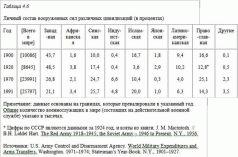 В общем и целом, в годы после “холодной войны” в глобальной эволюции военных потенциалов преобла-дали пять основных тенденций.Во– первых, вооруженные силы Советского Союза перестали существовать вскоре после распада Совет-ского Союза. Кроме России, только Украина унасле-довала значительный военный потенциал. Российские войска были [c.127] значительно сокращены и выве-дены из Центральной Европы и Прибалтики. Варшав-ского договора больше нет. Была забыта цель бросить вызов американскому ВМФ. Военная техника была ли-бо ликвидирована, либо заброшена, и в результате вы-шла из строя. Бюджетные средства, выделяемые на оборону, были радикально сокращены. Деморализа-ция проникла в ряды офицеров и рядовых. В то же са-мое время российские военные определяли для себя новые миссии и доктрины и перестраивали себя для новых целей по защите русских и участию в региональ-ных конфликтах в ближнем зарубежье.Во– вторых, стремительное сокращение российско-го военного потенциала стимулировало более плав-ное, но значительное снижение западных военных расходов, сил и потенциала. По планам администра-ций Буша и Клинтона, американские расходы на обо-рону должны снизиться на 35% -с $542.3 млрд. (в дол-ларах 1994 года) в 1990 году до $222.3 млрд. в 1998-м. Силовые структуры к этому году будут составлять две трети от того, что было в конце “холодной вой-ны”. Многие крупные программы поставки вооружения отменены или отменяются. Между 1985 и 1995 годом ежегодные закупки крупного вооружения сократились с 29 до 6 кораблей, с 943 до 127 самолетов, с 720 до 0 танков, с 48 до 18 стратегических ракет. Начиная с 1980-х годов Британия, Германия и в меньшей степени Франция пошли на аналогичные сокращения оборон-ных расходов и военных потенциалов. В середине де-вяностых было принято решение о сокращении воору-женных сил Германии с 370 000 до 340 000 (вероятно–до 320 тыс.); французская армия планирует сократитьсвои силы с 290 000 в 1990 году до 225 000 в 1997-м. Количество британских военнослужащих снизилось377 100 в 1985 году до 274 800 в 1993-м. Континен- тальные члены НАТО также сократили сроки военной службы по призыву и рассматривают возможность от-каза от обязательной военной службы. [c.128] В– третьих, тенденции, имевшие место в Восточной Азии, значительно отличались от того, что происходи-ло в России и на Западе. На повестке дня здесь стояли повышение оборонных расходов и наращивание сил; тон здесь задавал Китай. Подстегнутые ростом свое-го экономического благосостояния и ростом мощи Ки-тая, другие восточно-азиатские страны модернизиру-ют и увеличивают свои военные силы. Япония продол-жает совершенствовать свои и без того современные вооруженные силы. Тайвань, Южная Корея, Таиланд, Малайзия, Сингапур и Индонезия тратят все больше на свои вооруженные силы и закупают самолеты, тан-ки и корабли в России, Соединенных Штатах, Брита-нии, Франции, Германии и других странах. В то время как оборонные расходы НАТО сократились между 19851993 годами примерно на 10% (с $539.6 миллиардов до $485.0 миллиардов, в неизменных долларах 1993 года), расходы в Восточной Азии за тот же период воз-росли на 50% с $89.8 млрд. до $ 134.8 млрд. В– четвертых, военный потенциал, с учетом оружия массового поражения, возрастает во всем мире. Помере того как страны развиваются в экономическом плане, они наращивают мощности по производству во-оружений. Между 1960 и 1980 годами, например, ко-личество стран-членов третьего мира, производящих истребители, увеличилось с одной до восьми, танки -с одной до шести, вертолеты – с одной до шести и так-тические ракеты – с нуля до семи. В 1990-е годы имела место заметная тенденция к глобализации оборонной промышленности, которая, скорее всего, и далее сни-зит военное преимущество Запада . Многие не-запад-ные общества либо имеют ядерное оружие (Россия, Китай, Израиль, Индия, Пакистан и, вероятно, Север-ная Корея), либо предпринимают активные усилия по его созданию (Иран, Ирак, Ливия и, возможно, Алжир), или же ставят себя в такое положение, что могут бы-стро получить его в случае необходимости (Япония).[c.129]Наконец все эти процессы делают регионализацию центральной тенденцией в военной стратегии и мо-щи в мире после “холодной войны”. Регионализация является основной причиной сокращений вооружений в России и на Западе, а также увеличения вооружен-ных сил в других государствах. Россия больше не обла-дает глобальной военной мощью, но фокусирует свою стратегию и силы на ближнем зарубежье. Китай пере-ориентировал свою стратегию и силы так, что теперьакцент делается на локальном применении силы и за-щите интересов Китая в Восточной Азии. Европейские страны также перенаправляют свои силы при помощи как НАТО, так и Евросоюза, чтобы ответить на неста-бильность на границах Западной Европы. Соединен-ные Штаты явно изменили свое военное планирова-ние и вместо сдерживания Советского Союза и войны с ним на глобальном уровне готовятся к действиям в Персидском заливе и Северо-Восточной Азии, включа-ющим использование местных контингентов. Однако США вряд ли обладают военным потенциалом для до-стижения этих целей. Чтобы добиться победы над Ира-ком, Соединенным Штатам пришлось послать в Пер-сидский залив 75% действующих тактических самоле-тов, 42% современных боевых танков, 46% авианос-цев, 37% военнослужащих из армии и 46% морской пехоты. При значительном сокращении вооруженных сил в будущем Соединенные Штаты с трудом смогут провести одну, от силы две интервенции против регио-нальных держав за пределами Западного полушария. Военная безопасность по всему миру все больше за-висит не столько от глобального распределения сил и шагов сверхдержав, сколько от распределения сил в каждом регионе и действий стержневых государств ци-вилизаций.В общем и целом, Запад будет оставаться самой мо-гущественной цивилизацией и в первые десятилетиядвадцать первого века. И далее он будет занимать ве-дущие позиции в науке, исследованиях и разработках,также по [c.130] нововведениям в гражданской и во-енной области. Тем не менее контроль над другими важными ресурсами все больше рассеивается среди стержневых государств и ведущих стран не-западных цивилизаций. Пик западного контроля над ресурсами пришелся на 1920-е годы и с тех пор нерегулярно, но значительно снижается. В 2020-х годах, через сто лет после пика, Запад скорее всего будет контролировать около 24% мировой территории (вместо 49% во вре-мя пика), 10% населения мира (вместо 48%) и, пожа-луй, около 15-20% социально мобилизованного насе-ления, порядка 30% мирового экономического продук-та (во время пика– около 70%), возможно, 25% выпуска продукции обрабатывающей промышленности (на пи-ке– 84%) и менее 10% от всеобщего количества воен-нослужащих (было 45%). 1919 году Вудро Вильсон, Ллойд Джордж и Жорж Клемансо фактически правили миром. Сидя в Пари-же, они определяли, какие страны останутся существо-вать, а какие – нет, какие новые страны будут созда-ны, какие у них будут границы и кто будет править ими, также как Ближний Восток и другие части мира бу-дут разделены между державами-победительницами. Они также принимали решения о военной интервен-ции в Россию и об отзыве экономической концессии из Китая. Сто лет спустя ни одна маленькая группа по-литиков не сможет обладать сопоставимой властью; и если какая-либо группа и может сравниться с ними, то она будет состоять уже не их трех представителей За-пада, а из лидеров стержневых стран семи или вось-ми основных цивилизаций мира. Наследники Рейгана, Тэтчер, Миттерана и Коля встретят соперников в ли-це преемников Дэн Сяопина, Накасоне, Индиры Ган-ди, Ельцина, Хомейни и Сухарто. Эра западного гос-подства подойдет к концу. Между тем закат Запада и подъем других центров могущества способствует гло-бальным процессам индигенизации и возрождения не-западных культур. [c.131]Индигенизания: возрождение не-западных культурРаспределение культур в мире отражает распреде-ление власти. Торговля может следовать за флагом, а может и не следовать, однако культура всегда следу-ет за властью. В течение всей истории экспансия вла-сти какой-либо цивилизации обычно происходила од-новременно с расцветом ее культуры, и почти всегда эта цивилизация использовала свою власть для утвер-ждения своих ценностей, обычаев и институтов в дру-гих обществах. Универсальной цивилизации требует-ся универсальная власть. Римская власть создала по-чти универсальную цивилизацию в ограниченных пре-делах античного мира. Западная власть в форме евро-пейского колониализма в девятнадцатом веке и амери-канская гегемония в двадцатом расширили западную культуру на большую часть современного мира. Евро-пейский колониализм позади; американская гегемония сходит на нет. Далее следует свертывание западной культуры, по мере того как местные, исторически сло-жившиеся нравы, языки, верования и институты вновь заявляют о себе. Усиление могущества не-за-падных обществ, вызванное модернизацией, приводит к воз-рождению не-западных культур во всем мире * . [c.132]Как заметил Джозеф Най, существует различие ме-жду “жесткой властью”, то есть властью, основанной на экономической и военной силе, и “мягкой властью”– способностью страны делать так, чтобы “другие госу-дарства хотели того, что хочет она”, за счет привлека-тельности ее культуры и идеологии. Как признает Най, в мире имеет место широкое рассеяние жесткой вла-сти, и основные нации “намного меньше способны ис-пользовать традиционный ресурс власти для достиже-ния своих целей, чем в прошлом”. Далее Най развива-ет мысль и говорит, что если у какого-либо государства “культура и идеология привлекательны, то другие бу-дут с большей готовностью следовать” за ней, посему мягкая власть “столь же важна, как и жесткая власть” . Но что же делает культуру и идеологию привлекатель-ными? Они становятся привлекательными, когда в них видят корень материального успеха и влияния. Мягкая власть становится властью, только когда в ее основа-нии лежит жесткая власть. Усиление жесткой эконо-мической и военной власти приводит к росту самоуве-ренности, высокомерия и веры в превосходство своей культуры или могущество по отношению к другим наро-дам, и привлекает к этой власти иные общества. Осла-бление экономической и военной власти ведет к неуве-ренности в собственных силах, кризису идентичности и попыткам найти в других культурах ключи к экономи-ческому, военному и политическому успеху. По меретого как не-западные общества наращивают свой эко-номический, военный и политический капитал, они все больше расхваливают достоинства своих ценностей, институтов и культуры.Коммунистическая идеология привлекала людей по всему миру в 1950-е и 60-е годы, когда она ассоции-ровалась с экономическим успехом и военной мощью Советского Союза. Эта привлекательность испарилась одновременно со стагнацией советской экономики, ко-торая уже не была способна поддерживать военный потенциал Советского Союза. Западные ценности и институты привлекали людей из других культур, пото-му что они рассматриваются как источник [c.133] за-падной мощи и благополучия. Этот процесс идет уже несколько столетий. Между 1000 и 1300 годами, пишет Уильям Макнил, христианство, римское право и другие составляющие западной культуры были приняты вен-грами, поляками и литовцами, и это “принятие запад-ной цивилизации было обусловлено смесью страха и восхищения ратной доблестью западных правителей”. Одновременно с упадком западного могущества сни-жается также и способность Запада навязывать запад-ные представления о правах человека, либерализмедемократии другим цивилизациям, а также уменьша-ется и привлекательность этих ценностей для других цивилизаций. Она уже уменьшилась. На протяжении нескольких столетий не-западные народы завидовали экономиче-скому процветанию, технологическому совершенству, военной мощи и политическому единству западных об-ществ. Они искали секрет этого успеха в западных цен-ностях и институтах, и когда они выявили то, что сочли ключом, они попытались применить его в своих обще-ствах. Чтобы стать богатыми и могущественными, им надо было стать как Запад. Однако сейчас эти кема-листские взгляды в Восточной Азии исчезли. Жители Восточной Азии приписывают свое стремительное эко-номическое развитие не импорту западной культуры, а скорее приверженности своей традиционной культуре. Они добиваются успехов, по их утверждению, потому, что они отличаются от Запада. Аналогичным образом, когда не-западные общества чувствовали себя слабы-ми в отношениях с Западом, они обращались к запад-ным ценностям – праву на самоопределение, либера-лизму, демократии и независимости, чтобы узаконить свое сопротивление западному господству. Теперь, ко-гда они из слабых превратились в исключительно мощ-ные страны, они не упускают случая напасть на те же ценности, которые до этого использовали для пресле-дования своих интересов. Этот бунт против Запада из-начально использовался для утверждения универса-лизма западных ценностей; теперь он провозглашает-ся ради утверждения не-западных ценностей. [c.134]Возникновение подобных позиций является про-явлением того, что Рональд Дор назвал термином “фе-номен инди-генизации второго поколения”. Как в быв-ших западных колониях, так и независимых странах вроде Китая и Японии “первое “модернизаторское”, или “постнезависимое”, поколение зачастую получало образование в зарубежных (западных) университетах на западном космополитичном языке. Частично из-за того, что они впервые попадали за рубеж, будучи впе-чатлительными подростками, принятие ими западных ценностей и стиля жизни могло быть весьма глубо-ким. Большинство из второго, намного большего поко-ления, напротив, получает образование дома, в уни-верситетах, основанных первым поколением, где для обучения все больше используется местный, а не ко-лониальный язык. Эти университеты “дают куда менее тесный контакт с миром культуры метрополии”, и “зна-ния обрели местный колорит посредством перевода – обычно объем их ограничен, а качество оставляет же-лать лучшего”. Выпускники этих университетов него-дуют по поводу засилья предыдущего, обученного на Западе поколения и поэтому часто “поддаются призы-вам местных оппозиционных движений” . По мере то-го как западное влияние сходит на нет, молодые често-любивые лидеры уже не могут надеяться на то, что За-пад даст им власть и богатство. Они вынуждены искать средства достижения успеха в своем обществе, и по-этому им приходиться приспосабливаться к ценностями культуре этого общества.Процесс индигенизации не обязательно ждет по-явления второго поколения. Талантливые, проница-тельные и легко приспосабливающиеся лидеры перво-го поколения сами индигенизируются. Наиболее при-мечательны три случая – Мухаммед Али Джинна, Гар-ри Ли и Соломон Бандаранаике. Они с отличием за-кончили Оксфорд, Кембридж и Линкольнз-Инн, соот-ветственно, и были отличными адвокатами и полно-стью вестернизированными членами элит в своих об-ществах. Джинна был законченным атеистом. Ли, по словам одного из британских министров, являлся “луч-шим [c.135] чертовым англичанином к востоку от Су-эца”. Бандаранаике был воспитан как христианин. И все же для того, чтобы возглавить свои нации на пу-ти к независимости и после ее обретения, им при-шлось индигенизироваться. Они вернулись к культу-рам своих предков, и в процессе этого они времена-ми меняли идентичность, имена, одежду и веру. Ан-глийский адвокат М.А. Джинна стал пакистанцем Ква-ди-Азамом, Гарри Ли стал Ли Кван Ю. Атеист Джинна стал ярым поборником ислама как основы пакистан-ского государства. Анг-лофицированный Ли выучил ки-тайский и стал ярким последователем конфуцианства. Христианин Бандаранаике перешел в буддизм и стал приверженцем сингальского национализма.Индигенизация стояла на повестке дня во всем не-западном мире в восьмидесятые и девяностые годыдвадцатого века. Возрождение ислама и “реисламиза-ция” – вот центральные темы в мусульманских обще-ствах. В Индии превалирует тенденция отказа от за-падных форм и ценностей и возвращения ценностей индуизма в политику и общественную жизнь. В Восточ-ной Азии государства активно пропагандируют конфу-цианство, а политические и интеллектуальные лиде-ры говорят об “азиации” своих стран. В середине 1980-х годов Японией овладела идея “нихонд-зинрон”, или “теории о Японии и японцах”. Позже известные япон-ские интеллектуалы стали утверждать, что в своей истории Япония прошла сквозь “циклы заимствования внешних культур” и ““индигенизации” этих культур пу-тем их повторения и очищения; неизбежной путаницы, являющейся результатом того, что заимствованный и творческий импульс выдыхался, затем следовало по-вторное открытие для внешнего мира. В настоящий момент Япония вступает во вторую фазу этого цикла” . По окончании “холодной войны” Россия снова превра-тилась в “разорванную страну”, где вновь проявилась классическая борьба западников со славянофилами. На протяжении десятилетия, однако, имел место пере-ход от первых к последним, когда вестернизированный Горбачев уступил место Ельцину, русскому по [c.136] стилю, западному по высказанным убеждениям, кото-рому, в свою очередь, угрожали националисты, призы-вающие к православной индигенизации России.Индигенизации способствует демократический па-радокс: принятие не-западными обществами запад-ных демократических институтов поощряет и дает до-рогу к власти национальным и антизападным полити-ческим движениям. В 1960-е и 70-е годы вестернизи-рованные и прозападные правительства в развиваю-щихся странах находились под угрозой переворотовреволюций; в 1980-е и 90-е они подвергаются все большей опасности проиграть выборы. Демократиза-ция вступает в конфликт и вестернизацией, а демо-кратия по своей сути является процессом, ведущим к защите местнических интересов, а не к космополи-тизации. Политики в не-западных обществах не вы-игрывают на выборах, демонстрируя, насколько они западные. Предвыборная гонка, напротив, заставляет их апеллировать к тем вещам, которые они считают наиболее популярными, и эти темы обычно связаны с этническими, национальными и религиозными вопро-сами. Результатом является объединение народа против элит, получивших образование на Западе и ориенти-рованных на Запад. Группы исламских фундаментали-стов добились впечатляющих результатов на несколь-ких выборах в мусульманских странах и пришли бы к власти в Алжире, если бы военные не отменили выбо-ры в 1992 году. В Индии борьба за голоса избирателейпривела к массовым митингам и массовому насилию. Демократия в Шри-Ланке породила Партию Свободы Шри-Ланки, которая разгромила на выборах 1956 го-да элитарную Объединенную Национальную Партию и обусловила возможность появления националистиче-ского движения Патика Чинтанайя в 80-е годы. До 1949 года элиты как в Южной Африке, так и на Западе рас-сматривали ЮАР как западную страну. После того как в стране установился режим апартеида, западная эли-та постепенно стала рассматривать ЮАР вне западно-го лагеря, в то время как южноафриканцы продолжали считать [c.137] себя членами Запада. Однако для того, чтобы занять свое место в западном международном мире, им пришлось ввести западные демократические институты, вследствие чего у власти появилась высоко вестернизированная черная элита. Тем не менее, если сработает фактор индигенизации второго поколения, их последователи будут намного более хоса, зулусами и африканцами по мировоззрению и все больше будут воспринимать себя как африканское государство.В различное время до девятнадцатого века визан-тийцы, арабы, китайцы, турки, монголы и русские бы-ли глубоко уверены в своей силе и достижениях, срав-нивая их с западными. В то же самое время они так-же с презрением относились к культурной неполноцен-ности, отсталости институтов, коррупции и загниванию Запада. Когда успехи Запада перестали быть выдаю-щимися, это отношение появляется вновь. Люди счита-ют, что “с них хватит”. Иран – исключительный случай, но, как заметил один обозреватель, “западные ценно-сти отвергаются по-другому, но не менее твердо, в Ма-лайзии, Индонезии, Сингапуре, Китае и Японии” . Мы становимся свидетелями “конца прогрессивной эры”, когда доминировала западная идеология, и вступаем в эру, в которой многочисленные и разнообразные циви-лизации будут взаимодействовать, конкурировать, со-существовать и приспосабливаться друг к другу . Этот глобальный процесс индигенизации широко проявля-ется в возрождении религии, которое имеет место во многих частях земного шара и наиболее заметно выра-жается в культурном возрождении азиатских и ислам-ских государств, вызванном во многом их экономиче-ским и демографическим динамизмом.La revanche de DieuВ первой половине двадцатого века представители интеллектуальной элиты, как правило, полагали, что экономическая и социальная модернизация ведет к ослаблению роли религии как существенной составля-ющей человеческого [c.138] бытия. Это предположе-ние разделялось как теми, кто его с радостью прини-мал, так и теми, кто сокрушался по поводу этой тен-денции. Атеисты-адепты модернизации приветствова-ли ту степень, в которой наука, рационализм и прагма-тизм вытесняли суеверия, мифы, иррационализм и ри-туалы, которые формировали основу существующих религий. Возникающее государство должно стать толе-рантным, рациональным, прагматичным, прогрессив-ным, гуманным и светским. Обеспокоенные консерва-торы, с другой стороны, предупреждали об ужасных последствиях исчезновения религиозных верований, религиозных институтов и того морального руковод-ства религии, которое она предоставляет для индиви-дуального и коллективного человеческого поведения. Конечным результатом этого будет анархия, безнрав-ственность, подрыв цивилизованной жизни. “Если вы не желаете почитать Бога (а Он – ревнивый Бог), – ска-зал Т.С. Элиот, – вам придется уважительно относить-ся к Гитлеру или Сталину” .Вторая половина двадцатого столетия показала, что эти надежды и опасения беспочвенны. Экономическая и социальная модернизация приобрела глобальный размах, и в то же время произошло глобальное возро-ждение религии. Это возрождение, la revanche de Dieu, как назвал его Жиль Кепель, проникло на каждый кон-тинент, в каждую цивилизацию и практически в каждую страну. В середине 1970-х, как заметил Кепель, курс на секуляризацию и замирение религии с атеизмом “раз-вернулся в обратную сторону. Появился на свет но-вый религиозный подход, ставящий своей целью уже не принятие светских ценностей, а возвращение свя-щенных основ для организации общества – изменив для этого общество, если необходимо. Выраженный множеством способов, этот подход пропагандирует от-каз от претерпевшей неудачу модернизации, объясня-яя ее провал и тупиковое положение отходом от Бо-га. Это уже не преувеличение aggiornamento, а “вто-рое крещение Европы”, другой целью соответственно является не модернизировать ислам, а “исламизиро-вать современность” . [c.139]Это религиозное возрождение отчасти вызвано экс-пансией некоторых религий, которые получили новых приверженцев там, где их раньше не было. Однако ку-да в большей степени оно обусловлено людьми, ко-торые возвращаются к традиционным религиям сво-их сообществ, вдыхают в них новые силы и придаютим новые значения. Христианство, ислам, иудаизм, ин-дуизм, буддизм и православие – все они испытывают огромный подъем приверженности и внимания со сто-роны некогда обычных верующих. Во всех этих религи-ях возникли фундаменталистские движения, призыва-ющие к решительному очищению религиозных доктрининститутов, к изменению индивидуального, социаль-ного и общественного поведения в соответствии с ре-лигиозными догматами. Фундаменталистские движе-ния весьма заметны и могут иметь значительный поли-тический вес. Однако они являются лишь волнами на поверхности более широкого и более фундаменталь-ного религиозного прилива, который формирует чело-веческую жизнь в конце двадцатого столетия. Обно-вление религии по всему миру выходит далеко за пре-делы действий фундаменталистов-экстремистов. То в одном, то в другом обществе оно проявляется в еже-дневной жизни и работе людей, а также делах и проек-тах правительств. Культурное возрождение в светской конфуцианской культуре принимает форму принятия азиатских ценностей, но в остальном мире оно про-является как подтверждение религиозных ценностей. Эта “десекуляризация мира”, как заметил Джордж Вай-гел, “является одним из главных социальных фактов в конце двадцатого века” . Вездесущность и важность религии особенно четко проявились в бывших коммунистических странах. За-полняя вакуум, образовавшийся после коллапса идео-логии, религиозное возрождение пронеслось по этим странам от Албании до Вьетнама. В России произошло возрождение православия. В 1994 году 30% россиянвозрасте 25 лет сказали, что оно переключились с атеизма на веру в Бога. Количество действующих цер-квей в Москве и Подмосковье выросло с 50 в 1988 го-ду до 250 в 1993-м. Политические лидеры [c.140] ста-ли все как один уважать религию, а правительство – поддерживать ее. В российских городах, как заметил один проницательный наблюдатель в 1993 году, “звон церковных колоколов вновь наполнил воздух. Недав-но позолоченные купола сверкают на солнце. Церкви, еще недавно лежавшие в руинах, снова запели свою величественную песнь. Церкви стали самыми людны-ми местами в городе” . Одновременно с возрождени-ем православия в славянских республиках Исламское возрождение охватило Центральную Азию. В 1989 году Центральной Азии насчитывалось 160 действующих мечетей и одно медресе (высшая духовная школа му-сульман); к началу 1993 года там было около 10000 ме-четей и десять медресе. Несмотря на то что это возро-ждение включало в себя некоторые фундаменталист-ские политические движения и поощрялось из-за гра-ницы – из Саудовской Аравии, Ирана и Пакистана, – в целом это было широко распространенное культурное движение умеренного толка .Чем можно объяснить это всеобщее религиозное возрождение? Естественно, в разных странах и циви-лизациях оно обусловлено различными факторами. И все же было бы неверно полагать, что большое ко-личество разнообразных причин привело к одновре-менным и схожим последствиям в большинстве ча-стей света. Глобальный феномен требует глобального объяснения. Сколько бы событий в отдельных странах ни возникало под влиянием уникальных факторов, все равно должны существовать некоторые общие случаи. Каковы же они?Наиболее очевидной, наиболее яркой и наиболее мощной причиной глобального религиозного возро-ждения стало то же самое, что считалось причиной ее смерти: процессы социальной, экономической и куль-турной модернизации, которые происходили по всему миру во второй половине двадцатого века. Древние ис-точники идентичности и системы авторитетов поколе-блены. Люди переезжают из сельской местности в го-рода, отрываются от своих корней, идут на новую ра-боту или не работают. Они взаимодействуют с [c.141] огромным количеством незнакомцев и подвергаются новым моделям отношений. Им нужны новые источ-ники идентичности, новые формы стабильного сооб-щества и новые моральные устои, которые дали бы им чувство смысла и цели. Религия, ее направления,фундаментальные течения отвечают этим требовани-ям. Как объяснял для случая Восточной Азии Ли Кван Ю:“Мы – аграрные общества, которые прошли инду-стриализацию за последние одно-два поколения. То, что на Западе происходило 200 лет и более, здесь длится примерно 50 лет и менее. Все это перемеша-но и втиснуто в очень тесные рамки, поэтому неизбеж-но случаются неувязки и сбои. Если вы посмотрите на быстро растущие страны – Корею, Таиланд, Гонконг и Сингапур, – везде присутствует один примечательный феномен: подъем религии… Старые традиции и рели-гии – культ предков, шаманизм – уже больше не мо-гут полностью удовлетворить людей. Начинается по-иск нового объяснения предназначения человека, того, почему мы здесь. Это связано с периодами огромного напряжения в обществе” .Люди живут не только духовными интересами. Но они не могут рассчитывать и действовать рационально в погоне за своими корыстными интересами, пока не определят свое “я”. Поэтому предметом интереса по-литики являются вопросы идентификации. Во време-на стремительных социальных перемен установивши-еся идентичности разрушаются, должно быть переоце-нено “я” и созданы новые идентичности. Для людей, которые сталкиваются с необходимостью ответить на вопросы “Кто я?” и “Где мое место?”, религия предо-ставляет убедительные ответы, а религиозные груп-пы становятся небольшими социальными общностя-ми, пришедшими на замену тех, что были утрачены из-за урбанизации. Все религии, по выражению Хассана аль-Тураби, дают “людям чувство идентичности и на-правление в жизни”. Благодаря этому процессу люди вновь открывают [c.142] исторические идентичности или создают новые. Какие бы универсалистские цели ни преследовали религии, они дают людям идентич-ность, проводя основное различие между верующими и неверующими, между своей, высшей группой и дру-гой, низшей группой .В мусульманском мире, как утверждает Бернард Льюис, существует “повторяющаяся тенденция – в тя-желые времена, мусульмане находят свою базовую идентичность и преданность в религиозной общине, то есть в идентичности, определенной скорее исла-мом, чем этническими и территориальными критерия-ми”. Жиль Кепель также делает акцент на то, что по-иск идентичности занимает центральное место: “реи-сламизация «снизу» является наипервейшим и глав-нейшим способом воссоздания идентичности в мире, который утратил свое значение и стал аморфным и чу-ждым” . В Индии “идет постройка новой индуистской идентичности” в качестве ответа на давление и отчу-ждение, порожденные модернизацией . В России ре-лигиозное возрождение является результатом “страст-ного желания обрести идентичность, которую можетдать лишь православная церковь, единственная нера-зорванная связь с российской 1000-летней историей”, в то время как в мусульманских республиках возрожде-ние аналогично является результатом “самого мощно-го стремления в Центральной Азии: утвердить те иден-тичности, которые в течение десятилетий подавляла Москва” . Фундаменталистские движения, в частно-сти, – это “способ справиться с хаосом и потерей иден-тичности, смысла и прочных социальных структур, вы-званных стремительным насаждением современных социальных и политических моделей, атеизма, науч-ной культуры и экономического прогресса”. Фундамен-талистские “движения, с которыми стоит считаться”, соглашается Уильям Макнил, “это те, что быстро ра-стут, набирая своих членов из общества, потому что они отвечают (или создают иллюзию, что они отве-чают) недавно осознанным человеческим потребно-стям… Не случайно все эти движения возникают в странах, где демографическое давление на землю де-лает дальнейшее [c.143] существование старых сель-ских стилей жизни невозможным для большинства на-селения и где урбанизированные средства массовой информации, проникнув в деревни, начали разрушать вековые устои сельской жизни” .В более широком смысле религиозное возрождение во всем мире – это реакция на атеизм, моральныйрелятивизм и потворство своим слабостям, а крометого – утверждение ценностей порядка, дисциплины, труда, взаимопомощи и людской солидарности. Рели-гиозные группы удовлетворяют социальные потребно-сти, которые государственная бюрократия оставляет без внимания. Сюда входит предоставление медицин-ских и больничных услуг, сады и школы, забота о пре-старелых, быстрая помощь после природных и иных катастроф, социальное обеспечение и помощь во вре-мя экономических кризисов. Крушение устоев и развал гражданского общества создают вакуум, который за-полняется религиозными, зачастую фундаменталист-скими, группами .Если традиционно доминирующие религии не удо-влетворяют эмоциональные и социальные потребно-сти беженцев, то эту задачу выполняют другие религи-озные группы, численность которых в результате рез-ко возрастает, как и значимость религии в обществен-ной и политической жизни. Исторически Южная Корея была преимущественно буддистской страной, где чи-сло христиан в 1950 году составляло около 1-3 про-центов населения. Когда в Южной Корее начался бур-ный экономический рост, сопровождающийся крупно-масштабной урбанизацией и дифференциацией про-фессий, оказалось, что буддизма недостаточно. “Для тех миллионов, которые хлынули в города, и многих других, которые остались в изменившейся деревне,статичный буддизм Кореи аграрной эры потерял своюпривлекательность. Христианство с его идеями о лич-ном спасении и человеческой судьбе предложило бо-лее обнадеживающее и успокаивающее мировоззре-ние во времена перемен и смятения” . К 1980-м го-дам христиане, в основном пресвитериане и католики, составляли не менее 30 процентов населения Южной Кореи. [c.144]Аналогичные сдвиги произошли в Латинской Амери-ке. Количество протестантов там увеличилось с при-мерно 7 миллионов человек в 1960 году до 50 милли-онов в 1990-м. В 1989 году причину этого успеха лати-ноамериканские католические священники увидели в “медленном примирении с техническими аспектами го-родской жизни” католической церкви. В отличие от ка-толической церкви, как заметил один бразильский про-поведник, протестантские церкви отвечают “основным потребностям человека – в человеческом тепле, исце-лении и глубоком духовном опыте”. Распространение протестантизма среди бедноты Латинской Америки – это, по сути, не замена одной религии другой, а ско-рее резкий рост религиозной приверженности и уча-стия, по мере того как номинальные и пассивные като-лики стали активными и ярыми евангелистами . Так, в Бразилии в начале девяностых 20% населения счита-ли себя протестантами, 73% – католиками, но по вос-кресеньям в протестантских церквях было 20 миллио-нов человек, а в католических – около 12 миллионов .Как и другие мировые религии, христианство проходит сквозь стадию возрождения, связанного с модерниза-цией, и в Латинской Америке оно приняло скорее про-тестантскую, чем католическую форму.Эти изменения в Южной Корее и Латинской Амери-ке отражают неспособность буддизма и соответствен-но устоявшегося католицизма отвечать психологиче-ским, эмоциональным и социальным нуждам людей, получившим травмы от модернизации. Происходят ли дополнительные значительные изменения в религиоз-ной приверженности где-либо еще, зависит от той ме-ры, в которой превалирующая религия может удовле-творить эти потребности. Учитывая эмоциональную сухость конфуцианства, оно кажется особенно уязви-мым. В конфуцианских странах протестантство и като-лицизм могут иметь привлекательность, схожую с при-тягательностью евангелистского протестантства для латиноамериканцев, христианства – для жителей Юж-ной Кореи и фундаментализма – для мусульман и ин-дусов. В конце 1980-х в Китае на пике экономическо-го роста христианство [c.145] также распространилось “главным образом среди молодежи”. Возможно, око-ло 50 миллионов китайцев – христиане. Правитель-ство попыталось предотвратить рост их числа, сажая в тюрьмы священников, миссионеров и евангелистов, запрещая и преследуя религиозные обряды и церемо-нии, а в 1994 году приняло закон, который запреща-ет иностранцам вести деятельность по обращению в свою веру и основывать религиозные школы или дру-гие религиозные организации, религиозным группам – участвовать в независимых или финансируемых из-за рубежа мероприятиях. В Сингапуре, как и в Китае, око-ло 5 процентов населения – христиане. В конце 1980-х и в начале девяностых министры из правительства предупреждали евангелистов, чтобы те не нарушали “шаткое религиозное равновесие в стране, задержи-вали религиозных служащих, включая официальных лиц из католических организаций, а всячески запугива-ли христианские группы и отдельных верующих” . С окончанием “холодной войны” и последовавшей за ней политической открытостью западные церкви устреми-лись также и в православные бывшие советские ре-спублики, где составили конкуренцию возрожденным православным церквям. И здесь, как и в Китае, так-же была предпринята попытка сдержать их миссионер-скую деятельность. В 1993 году, по настоянию право-славной церкви, российский парламент принял закон, требующий от зарубежных религиозных групп государ-ственной аккредитации или перехода под сень россий-ского патриархата, если они собираются вести мисси-онерскую или образовательную деятельность. Прези-дент Ельцин, однако, отказался подписать этот зако-нопроект . Вообще, как свидетельствуют факты, когдаla revanche de Dieu вступает в конфликт с индигениза-цией, он оказывается сильнее: если традиционная ве-ра не может удовлетворить религиозные потребности модернизации, то люди обращаются к эмоционально подходящему для них импорту.Помимо психологических, эмоциональных и соци-альных травм, нанесенных модернизацией, существу-ют и иные стимулы религиозного возрождения, вклю-чая отступление [c.146] Запада и окончание “холод-ной войны”. Начиная с девятнадцатого столетия, не-западные цивилизации реагировали на влияние За-пада, как правило, последовательно усваивая идео-логии, импортированные с Запада. В девятнадцатом веке не-западные элиты поглощали западные либе-ральные ценности, и впервые их противодействие За-паду выразилась в форме либерального национализ-ма. В двадцатом веке русские, азиатские, арабские, африканские и латиноамериканские элиты импортиро-вали социалистическую и марксистскую идеологии и соединили их с национализмом, противопоставляя это западному капитализму и западному империализму. Провал коммунизма в Советском Союзе, его серьезное реформирование в Китае, а также неспособность со-циалистической экономики добиться устойчивого ро-ста создали идеологический вакуум. Западные прави-тельства, группы и международные институты, такие как МВФ и Всемирный Банк реконструкции и разви-тия, попытались заполнить этот вакуум доктриной не-оправославной экономики и демократической полити-ки. Степень, в которой эти доктрины окажут продол-жительный эффект на не-западные культуры, остает-ся неясной. Однако люди тем временем рассматри-вают коммунизм всего лишь как последнего светско-го идола, который претерпел неудачу, и в отсутствии новых неодолимых мирских божеств обратились, со страстью и облегчением, к реальности. Религия при-нимает эстафету у идеологии, и религиозный национа-лизм приходит на смену национализму светскому .Движения за религиозное возрождение являются антисветскими, антиуниверсальными и, за исключе-нием его христианского проявления, антизападными. Они также направлены против релятивизма, эгоизма и потребительства, которые ассоциируются с тем, что Брюс Лоуренс назвал термином “модернизм”, отличая его от современности. В общем и целом, они не отвер-гают урбанизацию, индустриализацию, развитие, капи-тализм, науку и технологию, а также все, что эти вещи означают для организации общества. В этом смысле они не являются антисовременнными. [c.147] Они при-нимают модернизацию и, по выражению Ли Кван Ю, “неотвратимость развития науки и технологии, а так-же тех изменений в стиле жизни, которые они несут с собой”, но они “не приемлют идею о своей вестер-низации”. Ни национализм, ни социализм, как утвер-ждает аль-Тураби, не вызвали изменений в исламскоммире. “Религия – это двигатель развития”, и очищен-ный ислам будет играть в современную эру роль, со-поставимую с ролью протестантской этики в истории Запада. Нельзя сказать, что религия несопоставимаразвитием современного государства . Исламские фундаменталисткие движения наиболее сильны в са-мых развитых и на вид самых светских мусульман-ских странах, таких как Алжир, Иран, Египет, Ливан и Тунис . Религиозные движения, особенно фундамен-тального толка, профессионально используют совре-менные средства массовой информации и организа-ционные технологии. Наиболее ярким примером это-го стал успех протестантского телеевангелизма в Цен-тральной Америке. Участники религиозного возрождения приходят из всех сфер деятельности, но в подавляющем большин-стве – из двух групп, обе из которых мобильны и урба-низированы. Новоприбывшие в города мигранты, как правило, нуждаются в эмоциональной, социальной и материальной помощи и наставлении, а это религиоз-ные группы могут предоставить как никто другой. Ре-лигия для них, как сформулировал Режис Дебрей, это не “опиум для народа, а витамин для слабых” . Второй важной группой является новый средний класс, кото-рый воплощает собой “феномен индигенизации второ-го поколения” Дора. Активисты исламских фундамен-талистских групп, как заметил Кепель, это не “прес-тарелые консерваторы или безграмотные крестьяне”. В случае с мусульманами, как и с другими группами, религиозное возрождение – это урбанистический фе-номен, который привлекает к себе людей современно ориентированных, хорошо образованных и делающих карьеру в профессиях, правительстве и коммерции .[c.148]Среди мусульман зачастую молодежь религиозна, а их родители – атеисты. С индуизмом ситуация во мно-гом схожа, здесь лидеры движений возрождения также являются выходцами из индигенизированного второго поколения и часто они – “удачливые предпринимате-ли и администраторы”. Индийская пресса окрестила их “скаппи” – одетые в шафрановое яппи. Их поборни-ки в начале 1990-х все чаще принадлежали к “значи-тельному среднему классу индийских индусов – тор-говцам, бухгалтерам, адвокатам и инженерам”, а так-же к “высшим государственным служащим, интелли-генции и журналистам” . В Южной Корее тот же самый тип людей заполнил католические и пресвитерианские церкви в 1960-е и 70-е годы.Религия, местная или импортированная, дает смысл и направление для зарождающихся элит в обществах, где происходит модернизация. “Придание ценности традиционной религии, – заметил Рональд Дор, – это призыв к взаимному уважению, в противовес “господ-ствующей другой” нации, и чаще, одновременно с этими более непосредственно, против местного правяще-го класса, который принял ценности и образ жизни тех других господствующих наций”. “Чаще всего, – замеча-ет Уильям Макнил, – повторное утверждение ислама, в какой бы конкретной сектантской форме оно ни про-являлось, означает отрицание европейского и амери-канского влияния на местное общество, политику и мо-раль” . В этом смысле не-западные религии являются наиболее мощным проявлением антизападничества в не-западных обществах. Подобное возрождение – это не отвержение современности, а отторжение Запада и светской, релятивистской, вырождающейся культуры, которая ассоциируется с Западом. Это – оттторжение того, что было названо термином “вестоксификация” не-западных обществ. Это – декларация о культурной независимости от Запада, гордое заявление: “Мы бу-дем современными, но мы не станем вами”. [c.149]ПримечанияСвязь между властью и культурой почти повсемест-но игнорируется теми, кто утверждает, что универсаль-ная цивилизация существует или вот-вот должна воз-никнуть, а также теми, кто заявляет, что вестерниза-ция является необходимой предпосылкой модерниза-ции. Они отказываются признать, что логика их дово-дов требует от них поддержать экспансию и усиление западного господства в мире и что, если другим обще-ствам предоставить свободу определять собственную судьбу, они вдохнут новые силы в старые мировоззре-ния, привычки и обычаи, которые, согласно универса-листам, враждебны прогрессу. Люди, которые превоз-носят достоинства универсальной цивилизации, тем не менее не склонны говорить о достоинствах универ-сальной империи.Глава 5. Экономика, демография и цивилизации, бросающие вызовИндигенизация и возрождение религии – феномены глобальные. Однако наиболее ярко они проявились в культурном утверждении Азии и ислама, а также тех вызовах, которые они бросают Западу. Это самые ди-намичные цивилизации последней четверти двадцато-го века. Исламский вызов выражается во всеобъемлю-щем культурном, социальном и политическом возро-ждением в мусульманском мире и сопровождающем этот процесс отвержении западных ценностей и инсти-тутов. Азиатский вызов присущ всем восточно-азиат-ским цивилизациям – синской, японской, буддистской и мусульманской – и делает акцент на их культурные от-личия от Запада и, время от времени, на их общность, которая часто отождествляется с конфуцианством. Как азиаты, так и мусульмане подчеркивают превосход-ство своих культур над западной. Люди из других не-западных цивилизаций – индусской, православной, ла-тиноамериканской, африканской, – напротив, могут го-ворить о самобытности своих культур, но в середине девяностых они не решались провозглашать свое пре-восходство над западной культурой. Азия и ислам сто-ят особняком, а иногда – вместе, из-за своей все ра-стущей самонадеянной самоуверенности в отношени-ях с Западом.За этими вызовами стоят взаимосвязанные, но раз-личные причины. Азиатская самоуверенность [c.150] основана на экономическом росте; уверенность в себе мусульман в значительной мере является результатом социальной мобилизации и роста населения. Каждый из этих вызовов имеет в высшей степени дестабили-зирующий эффект на глобальную политику и будет продолжать оказывать его и в двадцать первом веке. Однако природа этих вызовов значительно различает-ся. Экономическое развитие Китая и других азиатских стран дает их правительствам стимул и средства для того, чтобы быть более требовательными во взаимо-отношениях с другими государствами. Рост населения в мусульманских странах, особенно увеличение воз-растной группы от 15 до 24 лет, обеспечивает людьми ряды фундаменталистов, террористов, повстанцев и мигрантов. Экономический рост прибавляет сил азиат-ским правительствам; демографический рост предста-вляет собой угрозу как мусульманских правительств, так и немусульманских стран.Азиатское самоутверждениеЭкономическое развитие Восточной Азии было од-ним из наиболее важных событий в мире во второй по-ловине двадцатого века. Этот процесс начался в Япо-нии в 1950-х годах, и на протяжении некоторого време-ни Япония воспринималась как большое исключение: не-западная страна, которая была успешно модерни-зирована и стала экономически развитой. Тем не ме-нее процесс экономического развития распространил-ся и на “Четырех Тигров” (Гонконг, Тайвань, Южная Ко-рея, Сингапур), а затем и на Китай, Малайзию, ТаиландИндонезию; сейчас он приходит в Индию, Филиппи-ны и Вьетнам. В этих странах на протяжении десяти-летия, а то и больше, средний экономический рост со-ставлял не менее 8-10 процентов. Этот экономический рост в Азии резко контрастирует с умеренным разви-тием экономики в [c.151] Европе и Америке, а также застоя, охватившего большую часть мира. Таким образом, исключением стала не только Япо- ния, а почти вся Азия. Отождествление благополучия с Западом, а недоразвитости – с не-Западом не пережи-вет двадцатое столетие. Скорость этой трансформа-ции поражает. Как заметил Кишор Мабубани, для то-го, чтобы удвоить доход на душу населения, БританииСоединенным Штатам понадобилось соответствен- но сорок восемь и сорок семь лет, в то время как Япо-ния сделала это за тридцать три года, Индонезия – за семнадцать, Корея – за одиннадцать, Китай – за де-сять. Китайская экономика росла в среднем на 8% в восьмидесятых годах и первой половине девяностых, а “Тигры” недалеко от него отстали (см. рис. 5.1). “Ки-тайский экономический регион, – как объявил в 1993 году Всемирный банк реконструкции и развития, – стал четвертым полюсом роста в мире”, наряду с Соединен-ными Штатами, Японией и Германией. Согласно боль-шинству прогнозов, китайская экономика станет круп-нейшей в мире в самом начале двадцать первого ве-ка. Имея у себя вторую и третью в мире по величине экономики в 1990-х годах, к 2020 году Азия будет иметь четыре из пяти и семь из десяти крупнейших эконо-мик. К этому времени на долю азиатских стран будет приходиться 40% всемирного экономического продук-та. Большая часть конкурентоспособных экономик так-же, скорее всего, будут азиатскими . Даже если эконо-мический рост Азии замедлится быстрее, чем это ожи-дается, последствия этого роста для Азии и всего мира будут поистине потрясающими. Экономическое развитие Восточной Азии изменит баланс сил между Азией и Западом, особенно Соеди-ненными Штатами. Удачный экономический рост поро-ждает уверенность в себе и агрессивность со сторонытех стран, в которых он существует и приносит выго-ду. Богатство, как и власть, считается доказательством добродетели, демонстрацией морального и культурно-го превосходства. По мере [c.152] того как страны Во-сточной Азии добиваются экономических успехов, их жители не упускают случая сделать акцент на отличия своей культуры и воспеть превосходство этих ценно-стей над устоями Запада и других стран. Азиатские го-сударства все меньше прислушиваются к требованияминтересам США и все больше сопротивляются да-влению Соединенных Штатов и западных стран. Рисунок 5.1. (с. 153) Экономический вызов: Азия и Запад 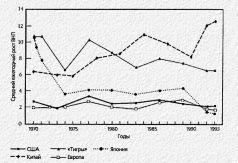 Примечание: На графике точками представлены усредненные за три года показатели. Источник: World Bank. World Tables, 1995, 1991; Directorate-General ofBudget. Accounting and Statistics, Statistical Abstract ofNational Income, Taiwan Area, Republic of China, 1951 – 1995.“Культурное возрождение, – как выразился в 1993 го-ду посол Томми Ко, – пронеслось по Азии”. Оно при-несло с собой “растущую самоуверенность”, которая призывает азиатов “не рассматривать все западное и американское как обязательно лучшее” . Это возро-ждение проявляется во все большем акценте, который делается как на отличие культурных особенностей раз-личных азиатских стран, а также общих местах в азиат-ских культурах, которых отличают их от западных куль-тур. Значимость этого культурного [c.153] возрождения иллюстрируется изменившимися взаимоотношениями двух главных стран Восточной Азии с западной куль-турой.Когда Западу удалось насадить свои ценности в Ки-тае и Японии в середине девятнадцатого века, доми-нирующие элиты (после мимолетного увлечения тем, что позже назвали кемализмом) ратовали за рефор-мистскую стратегию. С началом реставрации Мейдзи к власти в Японии пришли динамичные группы, кото-рые изучили и переняли западные технологии, прак-тику и институты, после чего начали процесс япон-ской модернизации. Однако они провели ее таким образом, что сохранили основные черты традицион-ной японской культуры, которая во многих отношени-ях помогла модернизации и которая позволила Япониивспомнить, переформулировать и дополнить элемен-ты этой культуры, чтобы поддержать и оправдать свой империализм в тридцатые – сороковые годы двадцато-го века. В Китае, напротив, переживающая упадок ди-настия Цин была неспособна успешно приспособиться к влиянию Запада. Китай был разгромлен, унижен и по-рабощен Японией и европейскими державами. За па-дением династии в 1910 году последовали раскол, гра-жданская война и обращение к конкурирующим запад-ным концепциям со строны соперничающих китайских интеллигентов и политических лидеров: три принципа Сунь Ятсена – “Национализм, демократия и благопо-лучие народа”; либерализм Лян Цичао; марксизм-ле-нинизм Мао Цзэдуна. В конце 1940-х годов импорти-рованные из Советского Союза идеи победили запад-ные – национализм, либерализм, демократию, христи-анство, – и так Китай стал социалистической страной.В Японии сокрушительное поражение во Второй Ми-ровой войне привело к полному культурному пораже-нию и краху. “Сейчас нам очень трудно, – заметил в 1994 году один житель Запада, глубоко сведущий в де-лах Японии, – представить себе ту степень, в которой буквально все – религия, культура, каждый аспект ду-ховного бытия страны [c.154] – было поставлено на службу этой войне. Поражение в войне обернулось глубоким шоком системы. Все, что было в их умах, по-теряло свою ценность и было отвергнуто”  . Все свя-занное с Западом и особенно с победившими Соеди-ненными Штатами стало выглядеть хорошим и желан-ным. Таким образом, Япония пыталась подражать Со-единенным Штатам, как Китай подражал Советскому Союзу.концу 1970-х неспособность коммунизма привести экономическому росту и успех капитализма в Япо-нии, а также все в новых азиатских странах, заставило новое китайское руководство отказаться от советской модели. Развал Советского Союза, произошедший де-сять лет спустя, еще больше подчеркнул провал по-добного импорта. Таким образом, китайцы стали перед выбором: обратиться ли им к Западу или обратиться к внутренним традициям. Многие представители интел-лигенции, а также других кругов, ратовали за полное принятие демократии – тенденция эта достигла сво-ей культурной и популярной кульминации в телесери-але “Речная элегия” и статуе Демократии, воздвигну-той на площади Таньаньмынь. Эта западная ориента-ция, однако, не заручилась поддержкой ни нескольких сот человек из пекинского руководства, ни 800 миллио-нов крестьян, проживающих в сельской местности. То-тальная вестернизация в конце двадцатого века бы-ла не более практична, чем в конце девятнадцато-го. Вместо этого руководство избрало новую версию: капитализм и интеграция в мировую экономику, с од- ной стороны, в сочетании с политическим авторита-ризмом и возвращением к корням традиционной ки-тайской культуры – с другой. Революционные порядки марксизма-ленинизма были заменены на более функ-циональные, поддерживаемые зарождающимся эко-номическим ростом и национальными устоями, а так-же осознанием отличительных характеристик китай-ской культуры. “Посттяньаньмыньский режим, – заме-тил один комментатор, – с радостью принял китайский национализм как новый источник законности” и умыш-ленно поднял антиамериканскую волну, чтобы [c.155] подтвердить свое могущество и оправдать свое пове-дение . Так возникает китайский культурный национа-лизм. Как охарактеризовал его один из лидеров Гон-конга в 1994 году: “Мы, китайцы, ощущаем патриотизм, который мы никогда не чувствовали. Мы – китайцы, и мы можем этим гордиться”. В самом Китае в начале 90-х возникло “всеобщее настроение вернуться к ис-конным китайским устоям, которые зачастую патриар-хальны, весьма самобытны и авторитарны. Демокра-тия, в ее историческом повторном появлении, была от-вергнута, как и ленинизм, как еще одно течение, навя-занное из-за рубежа” .В начале двадцатого века китайские интеллектуа-лы, независимо повторив Вебера, идентифицировали конфуцианство как источник отсталости Китая. В конце двадцатого столетия китайские политические лидеры,параллельно с западными специалистами в областиобщественных наук, превозносили конфуцианство как источник прогресса Китая. В 1980-х китайское прави-тельство принялось поддерживать интересы конфуци-анства, а партийные руководители объявили его “осно-вой” китайской культуры . Конечно же, конфуцианство также с воодушевлением было воспринято Ли Кван Ю, который видел в нем источник успеха Сингапура и стал проповедником конфуцианских ценностей для всего остального мира. В 1990-х годах правительство Тай-ваня заявило, что является “наследником конфуциан-ской мысли”, а президент Ли Дэнхуэй видел корни де-мократизации Тайваня в его китайском “культурном на-следстве”, которое простирается до Као Яо (двадцать первый век до нашей эры), Конфуция (пятый век до на-шей эры) и Мэн-цзы (третий век до нашей эры) . Неза-висимо от того, что хотят утвердить китайские лидеры– авторитаризм или демократию, – они хотят узаконить это при помощи своей общей китайской культуры, а не импортированных китайских концепций. Национализм, который поддерживается режимом, – это ханьский национализм, который помогает сглажи-вать [c.156] лингвистические, региональные и эконо-мические различия между 90 процентами населения Китая. В то же самое время он подчеркивает отличия не-китайских этнических меньшинств, которые соста-вляют менее 10 процентов от населения Китая, но за-нимают 60% его территории. Но он также обеспечиваетбазу для неприятия христианства, христианских орга-низаций и христианских проповедников, которые пред-лагают альтернативную западную веру, чтобы запол-нить пустоту, образовавшуюся после крушения марк-сизма-ленинизма.Тем временем в Японии в 1980-х годах успешное экономическое развитие, которое контрастировало с явными неудачами и “упадком” американской экономи-ки и социальной системы, заставили японцев разоча-роваться в западных моделях и поверить в то, что клю-чи к успеху должны лежать в их родной культуре. Япон-ская культура, которая привела к военной катастрофе1945 году, и поэтому от нее вынуждены были отка-заться, привела и к экономическому успеху в 1985-м, поэтому ее можно приветствовать с раскрытыми объ-ятиями. Все более близкое знакомство японцев с за-падной культурой заставило их “понять, что дело не том, чтобы просто быть жителем Запада, это еще не несет чего-то особенно чудесного в себе или с со-бой. Дело в системе, все можно извлечь из нее”. В то время как японцы времен реставрации Мейдзи приня-ли политику “отхода от Европы и соединения с Запа-дом”, японцы конца двадцатого века благодаря куль-турному возрождению следуют политике “дистанциро-вания от Америки и соединения с Азией” . Составляю-щие этой тенденции были следующие: во-первых, это повторное отождествление с японскими культурнымитрадициями и обновленное утверждение этих тради-ций; вторая – и более проблематичная – это попыт-ка “обазиатить” Японию и отождествить Японию, не-смотря на отличие ее цивилизации, с общей азиатской культурой. С учетом той меры, в которой Япония по-сле Второй Мировой войны, в отличие от Китая, ото-ждествляла себя с Западом, [c.157] и принимая во вни-мания тот факт, что Запад, несмотря на все трудности, с которыми он столкнулся, не рухнул окончательно, как это произошло с Советским Союзом, стремление Япо-нии отвергнуть Запад ни в какое сравнение не шло с тем, насколько Китай пытался дистанцироваться как от советских, так и западных моделей. С другой сторо-ны, уникальность японской цивилизации, память дру-гих стран о японском империализме и центральное ме-сто Китая в экономике многих других азиатских стран означает также, что Японии будет проще дистанциро-ваться от Запада, чем смешаться с Азией . Утверждая свою культурную идентичность, Япония делает акцент на свою уникальность и свои отличия как от западной, так и от азиатских культур.Китайцы и японцы не только нашли новые ценно-сти в своих собственных культурах, но и приняли уча-стие в более широком утверждении ценностей азиат-ской культуры по сравнению с культурой западной. Ин-дустриализация и сопровождавший ее рост привели ктому, что в восьмидесятых – девяностых годах в Во-сточной Азии было явно выражено то, что можно на-звать термином “азиатское самоутверждение”. У этого сложного комплекса поведения есть четыре основных составляющих.Во– первых, азиаты полагают, что в Восточной Азии будет и дальше продолжаться бурный экономический рост и вскоре она перегонит Запад по экономическо-му продукту. Экономический рост порождает во мно-гих азиатских странах чувство могущества и уверен-ность в своей способности догнать Запад. “Времена, когда Соединенные Штаты чихали, а Азия подхватыва-ла простуду, уже позади”, -писал один ведущий япон-ский журналист в 1993 году, а малайзийский государ-ственный служащий дальше развил эту метафору, за-явив, что “даже суровая горячка в Америке не заставит Азию кашлять”. Жители Азии, по выражению другого азиатского лидера, сейчас живут в “конце эры благого-вения и в начале эры возражений” в своих взаимоотно-шениях [c.158] с Соединенными Штатами. “Растущее благосостояние Азии, – утверждает заместитель пре-мьер-министра Малайзии, – означает, что она теперь в состоянии внести серьезные коррективы в доминиру-ющие глобальные политические, социальные и эконо-мические порядки” . Это также означает, утверждают жители Восточной Азии, что Запад стремительно теря-ет возможность заставлять страны Азии следовать за-падным стандартам в области прав человека и другихценностей.Во– вторых, азиаты полагают, что этот экономиче-ский успех во многом объясняется азиатской культу-рой, которая превосходит культуру Запада, где име-ет место культурный и социальный упадок. В бурные восьмидесятые, когда японская экономика, экспорт, торговый баланс и валютный резерв для торговли за границей переживали настоящий бум, японцы, как и жители Саудовской Аравии, незадолго до этого, бахва-лились своим новым экономическим могуществом, с презрением говорили об упадке Запада и связывали свой успех и неудачи Запада с превосходством своей культуры и загниванием западной. В начале девяно-стых азиатское ликование было вновь выражено в том, что иначе как “сингапурское культурное наступление” не назовешь. Начиная с Ли Кван Ю, лидеры трубили о подъеме Азии по отношению к Западу и противопо-ставляли добродетели азиатской, в основном конфу-цианской культуры, которая привела к такому успеху - порядок, дисциплина, семейная ответственность, тру-долюбие, коллективизм, воздержанность – самоуве-ренности, праздности, индивидуализму, преступности, недостаточному образованию, неуважению власти и “интеллектуальному окостенению”, которые виновны в упадке Запада. Прозвучало следующее заявление: чтобы конкурировать с Востоком, Соединенным Шта-там “необходимо поставить под сомнение фундамен-тальные предположения о своих социальных и поли-тических устоях и при этом также узнать пару фактов о странах Восточной Азии” . [c.159]Для жителей Восточной Азии успех своего региона– это, в первую очередь, результат того, что здесь ак-цент делается не на индивидуализм, а на коллекти-визм. “…В значительной степени общинные ценности и обычаи жителей Восточной Азии – Японии, Кореи, Тайваня, Гонконга и Сингапура – доказали свой весо-мый вклад в достижения прогресса”, – утверждал Ли Кван Ю. – Такие присущие восточно-азиатской культу-ре ценности, как превосходство групповых интересов группы над индивидуальными, способствуют всеобще-му групповому напряжению, которое необходимо для бурного развития”. “Рабочая этика японцев и корейцев, состоящая из дисциплины, лояльности и усердия, – вторит ему премьер-министр Малайзии, – стала дви-жущей силой экономического и социального развития этих стран. Эта рабочая этика родилась из философии о том, что группа и страна важнее, чем отдельная лич-ность” .В– третьих, признавая различия между азиатскими странами и цивилизациями, жители Восточной Азии утверждают, что есть и существенное сходство. Цен-тральной общей чертой, как заметил один китайский диссидент, является “конфуцианская система ценно-стей -ее чтит история и разделяет большинство странрегиона”. Особенное место в этой системе ценностей отводится бережливости, семье, работе и дисциплине. Не меньшую важность имеет отвержение индивидуа-лизма и господство “мягкого” авторитаризма или очень ограниченных форм демократии. Азиатские страны имеют общие интересы по отношению к Западу, кото-рые выражаются в защите этих отличительных особен-ностей и поддержке собственных экономических инте-ресов. Жители Азии утверждают, что для этого необ-ходимо развивать новые формы внутриазиатского со-трудничества, таких как расширение Ассоциации госу-дарств Юго-Восточной Азии и создание Восточно-ази-атского Экономического совета. В то время как не-посредственным экономическим интересом Восточной Азии является обеспечение [c.160] доступа к запад-ным рынкам, в длительной перспективе, скорее всего, будет господствовать экономический регионализм, по-этому Восточной Азии необходимо все больше разви-вать внутриазиатскую торговлю и инвестиции . В част-ности, Японии как лидеру азиатского развития нужно отойти от ее “политики де-азиации и вестернизации” и следовать по пути “ре-азиации”, или, в более широком плане, способствовать “азиации Азии” – по пути, кото-рый поддерживают сингапурские государственные де-ятели .В– четвертых, жители Восточной Азии утверждают,что азиатское развитие и азиатские ценности -это мо-дели, которым должны следовать другие не-западные общества в своих попытках догнать Запад и которые следует принять Западу для того, чтобы обновить-ся. “Англосаксонская модель развития, перед которой все преклонялись последние четыре века как перед лучшим способом модернизации экономики развива-ющихся стран и строительства жизнеспособной поли-тической системы, сегодня не работает”, – полагают в Восточной Азии. На ее место приходит восточноа-зи-атская модель, и страны от Мексики и Чили до Ирана и Турции, а также бывшие советские республики пы-таются извлечь уроки из этого успеха, в точности как предыдущие поколения старались изучить успех Запа-да. Азия должна “донести до всего остального мира эти азиатские ценности, которые имеют универсаль-ную ценность… распространение этих идеалов озна-чает экспорт социальной системы Азии, в частности – Восточной Азии”. Японии и другим странам Азии необ-ходимо поддерживать “пацифистский глобализм”, “гло-бализировать Азию” и таким образом “окончательно сформировать характер нового мирового порядка” .Мощные страны стремятся к универсализму, сла-бые общества – к обособленности. Рост уверенности в себе Восточной Азии породил азиатский универса-лизм, сравнимый с тем, что был отличительной чер-той Запада. “Азиатские ценности – это универсальныеценности. Европейские [c.161] ценности – это евро-пейские ценности”, – заявил премьер-министр Магатир главам европейских государств в 1996 году . Одновре-менно на сцену выходит и азиатский “оксидентализм”, который рисует Запад в таких же негативных красках, в которых западный ориентализм якобы некогда рисо-вал Восток. Для жителей Восточной Азии экономиче-ское преуспевание является доказательством мораль-ного превосходства. Если в какой-то момент Индия от-берет у Восточной Азии титул наиболее быстроразви-вающегося региона в мире, то мир должен быть го-товым ко всесторонним исследованиям, посвященным вопросам превосходства индусской культуры, вкладу кастовой системы в экономическое развитие и тому, как возвращение к корням и отказ от губительного за-падного наследства, оставленного британским импе-риализмом, наконец-то помогли Индии занять долж-ное место среди ведущих цивилизаций. Культурное утверждение следует за материальным успехом; жест-кая власть рождает мягкую власть.Исламское возрождениеВ то время как жители Азии все больше уверены в себе в результате экономического роста, огромное ко-личество мусульман обращаются к исламу как к источ-нику идентичности, смысла, законности, развития, мо-гущества и надежды, которая была выражена лозун-гом “Ислам – вот решение”. Исламское возрождение по своему размаху и глубине – [c.162] это последняя фаза в приспособлении исламской цивилизации к За-паду, попытка найти “решение” не в западных идеоло-гиях, а в исламе. Она состоит из принятия современно-сти, отвержения западной культуры и возвращению в исламу как проводнику в жизни и в современном мире. Как пояснил один чиновник высокого ранга из Саудов-ской Аравии, “импорт из-за рубежа хорош в виде бле-стящих и высокотехнологичных «штучек». Но неосяза-емые общественные и политические институты, вве-зенные в страну откуда бы то ни было, могут нести с собой смерть – спросите Шаха Ирана… Ислам – это не только религия, это еще и стиль жизни. Мы, саудовцы, хотим модернизироваться, но не обязательно вестер-низироваться” .Исламское возрождение является попыткой мусуль-ман добиться своей цели. Это – широкое интеллекту-альное, культурное, социальное и политическое дви-жение, распространившееся на весь исламский мир. Исламский “фундаментализм”, который часто воспри-нимается как политический ислам, является всего лишь одной из составляющих в намного более всесто-роннем процессе возрождения исламских идей, обы-чаев и риторики, а также возвращения мусульманско-го населения к исламу. Исламское возрождение – это основное направление, а не экстремизм, всеобъемлю-щий, а не изолированный процесс.Исламское возрождение затронуло мусульман в ка-ждой стране и большинство аспектов общественнойполитической жизни в большинстве мусульманских стран. “Признаков исламского пробуждения в личной жиз- ни, – писал Джон Л. Эспозито, – множество: повышен-ное внимание к соблюдению религиозных обрядов (по-сещение мечети, молитва, пост), распространение ре-лигиозных программ и публикаций, больший акцент на исламскую одежду и ценности, воскрешение суфизма (мистицизма). Это широкомасштабное обновление со-провождается и тем, что ислам вновь утверждается в общественной жизни: налицо рост числа ориентиро-ванных на [c.163] ислам правительств, организаций, законов, банков, служб социальной помощи и обра-зовательных учреждений. Как проправительственные, так и оппозиционные движения обратились к исла-му, чтобы усилить свое влияние и заручиться народ-ной поддержкой… Большинство правителей и прави-тельств, включая наиболее светские страны, такие как Турция и Тунис, озаботившись потенциальной силой ислама, обнаруживают нарастающий интерес и озабо-ченность проблемами ислама”.В схожих выражениях описал Исламское возрожде-ние другой выдающийся специалист по исламу, Али Хиллал Дессуки, который видит в нем попытку возвра-тить исламские законы на место западных: все боль-шее использование религиозного языка и символики, экспансия исламского образования (которое выража-ется в увеличении числа исламских школ и ислами-зации учебных программ в обычных государственных школах), все чаще встречающееся строгое соблюде-ние исламских норм социального поведения (обычай женщин прятать лицо, воздержание от алкоголя), рост числа участников религиозных церемоний, преоблада-ние оппозиции исламских групп светским властям в му-сульманских странах, а также все усиливающиеся по-пытки добиться международной солидарности среди исламских государств и обществ . La revanche de Dieu– это глобальный феномен, но месть Бога (вернее – Аллаха) особенно сильно и глубоко проявилась в ум-ма, обществе ислама. Что касается политического проявления Исламско- го возрождения, то оно в чем-то схожа с марксизмомсвоими священными текстами, видением идеальногообщества, стремлению к фундаментальным измене-ниям, неприятием сильных мира сего и национального государства, а также разнообразием доктрин, начиная умеренным реформизмом и заканчивая неистовым ре-волюционным духом. Однако более полезной аналоги-ей здесь будет протестантская Реформация. Оба этих процесса являются реакцией на стагнацию [c.164] и коррупцию существующих институтов; они призыва-ют вернуться к более чистой и требовательной фор-ме своих религий; проповедуют работу, порядок и дис-циплину; привлекают на свою сторону современных и динамичных представителей среднего класса. И то и другое – сложные движения, с различными течениями, среди которых, однако два основных – лютеранство и кальвинизм, шиитский и суннитский фундаментализм; есть даже параллели между Жаном Кальвином и ая-толлой Хомейни и той монашеской дисциплиной, кото-рую они хотели утвердить каждый в своем обществе. Центральным духом как Реформации, так и Ислам-ского возрождения является фундаментальная рефор-ма. “Реформация должна быть всеобщей, – заявил один священник-пуританин, – реформировать все ме-ста, людей и профессии; реформировать суды, рефор-мировать местные власти. Реформировать универси-теты, реформировать города, реформировать страны, реформировать младшие школы, реформировать вос-кресный отдых, реформировать провидение и покло-нение Богу”. Схожие слова употребил и аль-Тураби, ко-гда написал, что “это пробуждение всеобъемлюще – оно касается не только индивидуальной набожности; это не только интеллектуальный и культурный, и не чи-сто политический процесс. Это все вместе – полная перестройка общества сверху донизу” . Игнорировать влияние Исламского возрождения на Восточное полу-шарие в конце двадцатого века – это все равно, что игнорировать влияние протестантской Реформации на европейскую политику в конце шестнадцатого столе-тия.Исламское возрождение отличает от Реформации один ключевой момент. Влияние последней в основ-ном ограничилось Северной Европой; она добилась небольших успехов в Испании, Италии, Восточной Европе и никак не затронула земли Габсбургов. Ислам-ское возрождение, напротив, коснулось практически каждой мусульманской страны. Начиная с 1970-х исламские символы, верования, [c.165] традиции, ин-ституты, политика и организации добиваются все боль-шей преданности и поддержки в мусульманском мире, который простирается от Марокко до Индонезии и от Нигерии до Казахстана и насчитывает 1 миллиард че-ловек. Исламизация, как правило, происходит сначала в культурном плане, затем переходит на социальную и политические сферы. Лидеры от интеллигенции и по-литики, нравится им это или нет, не могут ни игнориро-вать, ни избегнуть принятия ее в той или иной форме. Широкие обобщения всегда опасны и зачастую невер-ны. Однако один вывод все-таки кажется обоснован-ным. В 1995 году все страны, где преобладает мусуль-манское население, за исключением Ирана, были бо-лее исламскими и исламистскими в культурном, соци-альном и политическом плане, чем за пятнадцать лет до этого .В большинстве стран центральным элементом исламизации было развитие исламских обществен-ных организаций и захват ранее существовавших ор-ганизаций исламскими группами. Исламисты уделяли особое внимание как организации исламских школ, так и усилению исламского влияния на государствен-ные школы. В сущности, исламистские группы создали исламское “гражданское общество”, которое дублиро-вало, превосходило и часто заменяло собой деятель-ность зачастую слабых институтов светского граждан-ского общества. В Египте к началу девяностых ислам-ские группы создали широкую сеть организаций, кото-рые, заполняя вакуум, оставленный правительством, предоставляли социальную и медицинскую помощь, услуги в образовании и других областях для огромно-го количества египетской бедноты. После каирского землетрясения 1992 года эти организации “вышли на улицы в течение нескольких часов и раздавали еду иодеяла, в то время как правительственная помощь за-паздывала”. В Иордании Мусульманское братство со-знательно следовало политике создания социальной и культурной “инфраструктуры исламской республики”,к началу девяностых в этой небольшой [c.166] стра-не с четырехмиллионным населением работала круп-ная больница, двадцать клиник, сорок исламских школ 120 центров по изучению Корана. По соседству, на Западном берегу и в Газе, исламские организации ор-ганизовали и патронировали “студенческие союзы, мо-лодежные организации, а также религиозные, обще-ственные и образовательные ассоциации”, в том чи-сле образовательные учреждения от детских садов до исламского университета, клиники, приюты, дома пре-старелых, систему исламских судей и арбитров. В Ин-донезии исламские организации распространились в 70-х и восьмидесятых. К началу 1980-х самая боль-шая из них, Muhhammadijah, насчитывала 6 миллио-нов членов и являла собой “религиозное благотвори-тельное государство внутри светского государства”, ко-торое предоставляло услуги “от колыбели до кладби-ща” по всей стране при помощи развитой сети школ, клиник, больниц и учреждений университетского уров-ня. В этих и других мусульманских странах исламские организации, отстраненные от политической деятель-ности, предоставляли социальное обеспечение на том же уровне, что и политическая машина в Соединенных Штатах в начале двадцатого века .Политические проявления Исламского возрождения не такие всесторонние, как ее социальное и культур-ное проявления, но все же это – единственное важное политическое событие в мусульманских странах в по-следнюю четверть двадцатого века. Степень и струк-тура политической помощи исламских движений в раз-личных странах отличается. И все же существует опре-деленная широкая тенденция. В общем и целом, эти движения не пользуются особой поддержкой сельско-хозяйственной элиты, крестьян и стариков. Подобно фундаменталистам других религий, исламисты в по-давляющем большинстве являются участниками и по-рождением процесса модернизации. Это мобильныесовременно ориентированные молодые люди, боль-шей частью выходцы из трех групп. [c.167] Как и в наиболее революционных движениях, ядро составляют студенты и интеллигенция. В большин-стве стран установление фундаменталистами контро-ля над студенческим союзами и подобными организа-циям является первой фазой процесса политической исламизации. Потом последовал исламистский “про-рыв” в университеты в 1970-е в Египте, Пакистане и Афганистане, который затем распространился на дру-гие мусульманский страны. Ислам был особенно при-влекателен для студентов технических институтов, ин-женерных факультетов и научных отделений. В девя-ностые в Саудовской Аравии, Алжире и повсюду в дру-гих странах “индигенизация второго поколения” про-являлась в виде увеличения доли студентов универси-тетов, которые получали образование на родном языке и поэтому легче поддавались исламистскому влиянию. Исламистам часто удавалось заручиться значитель-ной поддержкой и у женщин. Так, в Турции было на-лицо четкое разделение между старшим поколением светских женщин и их исламистки ориентированными дочерьми и внучками . Одно исследование воинствую-щих лидеров египетских исламистких групп показало, что все они обладают пятью основными характеристи-ками, которые оказались типичными для исламистов из других стран. Они были молоды, по большей части– двадцати – и тридцатилетние. Восемьдесят процен-тов были студентами или выпускниками университе-тов. Более половины были из элитных колледжей или наиболее наукоемких областей технической специали-зации, таких как медицина и инженерия. Более 70% – выходцы из нижнего среднего класса, “скромного, но не бедного”, и были первым поколением в своей семье, получившим высшее образование. Они провели свое детство в небольших городках или сельских районах, но затем стали жителями больших городов .В то время как студенты и интеллигенция стано-вились воинствующими силами и ударными частями исламистских движений, сельские жители из средне-го класса сформировали [c.168] костяк их активистов.Отчасти они вышли из так называемых “традицион-ных” групп среднего класса: купцы, торговцы и мел-кие предприниматели, bazaaris. Они сыграли решаю-щую роль в Иранской революции и обеспечили суще-ственную поддержку фундаменталистким движениямАлжире, Турции и Индонезии. Однако куда большая часть их принадлежит к более “современным” секто-рам среднего класса. Ряды исламистских активистов, “наверное, состоят из непропорционально большого количества наиболее образованных и способных мо-лодых людей в своих странах”, в том числе врачей, ад-вокатов, инженеров, ученых, учителей и государствен-ных служащих . Третьим основным источником рядов исламистов являются недавно переехавшие в города люди. Во всем исламском мире в 1970-е и 1980-е городское на-селение росло невиданными темпами. Скученные в обветшалых и зачастую примитивных районах трущоб, городские мигранты получали социальную помощь, предоставляемую исламистскими организациями. По-мимо этого, как заметил Эрнест Гелльнер, ислам пред-лагал “достойную идентичность” этим “недавно поки-нувшим насиженные места массам”. В Стамбуле и Ан-каре, Каире и Асьюте, Алжире и Фесе, а также в секто-ре Газа исламистские партии успешно организовыва-ли и привлекали на свою сторону “угнетенных и высе-ленных”. “Революционные массы Ирана, – сказал Оли-вер Рой, – это продукт современного общества… но-воиспеченные горожане, миллионы крестьян, которые утроили население огромных мусульманских метропо-лисов” .К середине девяностых явно исламистские прави-тельства пришли к власти только в Иране и Судане. Небольшое количество мусульманских стран, таких как Турция и Пакистан, имели у власти режимы с неко-торыми претензиями на демократическую законность. Правительства четырех десятков других мусульман-ских стран были преимущественно недемократически-ми: монархии, однопартийные системы, военные ре-жимы, диктаторские режимы либо некая [c.169] комби-нация из вышеперечисленного, в основе которой обыч-но лежит семья, клан и племя, в некоторых случаях – сильно зависящие от зарубежной помощи. Два режи-ма, в Марокко и Саудовской Аравии, попытались уста-новить некую форму исламской законности. Но боль-шинство из этих правительств, однако, не имели ника-кого основания для того, чтобы утвердить свое правле-ние в терминах исламских, демократических или наци-ональных ценностей. Это были, пользуясь выражени-ем Клемента Генри Мура, “бункерные режимы” – ре-прессивные, коррумпированные, оторванные от нужд и чаяний своего народа. Такие режимы могут держать-ся у власти довольно долго; их не обязательно ждеткрах. Однако в современном мире вероятность их из-менения или краха довольно высока. Поэтому в се-редине девяностых центральным вопросом становит-ся следующий: кто или что придет им на смену. Почти во всех странах середины 1990-х наиболее вероятный преемник – режим исламистского толка.В 1970– х и 80-х годах волна демократизации про-неслась по всему миру, накрыв несколько десятков стран. Эта волна оказала воздействие, хоть и огра-ниченное, на несколько мусульманских обществ. В то время как демократические движения набирали силу и приходили к власти в Южной Европе, Латинской Аме-рике и на периферии Восточной Азии, исламские дви-жения так же набирали силу в мусульманских стра-нах. Исламизм стал функциональной заменой демо-кратической оппозиции авторитаризму в христианских странах, и это было в значительной мере следстви-ем тех же причин: социальной мобилизации, утраты эффективной власти авторитарными режимами, а так-же изменение международной обстановки (в том чи-сле рост цен на нефть, который способствовал ско-рее исламистским, чем демократическим тенденцияммусульманском мире). Проповедники, священники и мирские религиозные группы сыграли основную роль противодействии авторитарным режимам в христи-анских странах, а улемы, объединенные [c.170] вокруг мечети в группы, и исламисты сыграли схожую роль оппозиции в мусульманских обществах. Папа был цен-тральной фигурой, положившей конец коммунистиче-скому режиму в Польше, а аятолла -свергнувшей шах-ский режим в Иране.В 1980– х и 1990-х исламистские движения преоб-ладали среди оппозиционных движений в мусульман-ских странах и часто монополизировали их. Их сила была отчасти следствием слабости альтернативных источников оппозиции. Левацкие и коммунистические группировки были дискредитированы и серьезно по-дорваны крахом Советского Союза и международно-го коммунизма. Либеральные, демократические оппо-зиционные движения и раньше существовали в боль-шинстве мусульманских стран, но они, как правило, были ограничены небольшим числом интеллигентов и других людей с западными корнями или связями. За редкими исключениями либеральные демократы ока-зывались неспособны достичь значительной народной поддержки в мусульманских странах, и даже ислам-ский либерализм не смог пустить корни. “В мусуль-манских обществах, в одном за другим, -заметил Фуад Аджами, – писать о либерализме и национальных бур-жуазных традициях – все равно, что писать некролог о людях, которые имели невероятную фору, но все рав-но проиграли” . Всеобщая неспособность либераль-ной демократии закрепиться в мусульманских странах– это длительный и повторяющийся феномен, растя-нувшийся на целое столетие, начиная с 1800-х годов.Этот провал хотя бы частично объясняется недруже-любным отношением исламской культуры и общества к западным либеральным концепциям.Успеху исламских движений, которые заняли господ-ствующее положение в оппозиции и утвердили себя в качестве единственной жизнеспособной альтернати-вы находящимся у власти режимам, немало способ-ствовала политика этих режимов. В различные перио-ды “холодной войны” многие правительства, в том чи-сле Алжира, Турции, Иордании, [c.171] Египта и Израи-ля, поддерживали и поощряли исламистов как борцов с коммунизмом или враждебными национально-осво-бодительными движениями. По крайней мере вплоть до Войны в Заливе Саудовская Аравия и другие госу-дарства Персидского залива выделяли значительные средства для Мусульманского братства и исламист-ских групп в различных странах. Тому, что исламист-ские группировки смогли занять доминирующее поло-жение в оппозиции, содействовал также тот факт, что правительство боролось со светской оппозицией. Си-ла фундаменталистов обычно менялась обратно про-порционально влиянию светских демократических или патриотических партий. Фундаменталисты были сла-бее в странах вроде Марокко и Турции, которые раз-решили у себя определенную форму многопартийной борьбы, чем в странах, где подавляли любую оппози-цию . Светская оппозиция намного более чувствитель-на к репрессиям, чем любая религиозная оппозиция. Последняя может существовать внутри или за сетью мечетей, благотворительных организаций, фондов и других мусульманских институтов, которые правитель-ство не в силах запретить. У либеральных демокра-тов нет подобного прикрытия, поэтому правительству их легче контролировать и разгонять.В попытке сдержать рост исламистских тенденций правительства начали развивать религиозное образо-вание в контролируемых государством школах, где ча-сто стали преобладать исламистские учителя и идеи, а также увеличили помощь, оказываемую религиирелигиозным образовательным учреждениям. Эти действия были отчасти доказательством преданности правительства идеалам ислама. При помощи финан-сирования удалось усилить правительственный кон-троль над исламскими учреждениями и образовани-ем. Однако, помимо этого, большое количество сту-дентов и учащихся усвоили с образованием исламские ценности, отчего они легче поддавались исламистским призывам, а выпускники становились воинствующими борцами за дело ислама. [c.172] Сила Исламского возрождения и притягательность исламистских движений заставили правительства под-держивать исламские институты и обычаи, а также по-заимствовать исламские символы и обычаи для сво-их режимов. На самом широком уровне это означаетутверждение или подтверждение исламского характе-ра своей страны или общества. В 1970-е и 1980-е поли-тические лидеры буквально бросились отождествлять себя и свои режимы с исламом. Король Иордании Ху-сейн, убежденный, что у светского правительства весь-ма призрачные перспективы в арабском мире, загово-рил о необходимости создать “исламскую демократию”“модернизированный ислам”. Король Марокко Хас-сан делал акцент на своем происхождении от Пророка его роли “предводителя правоверных”. Султан Бру-нея, за которым ранее не замечали приверженности исламу, вдруг стал “чрезвычайно благочестив” и опре-делил свой режим как “малайскую мусульманскую мо-нархию”. Бен Али в Тунисе начал регулярно обращать-ся к Аллаху в своих речах, “облачаться в одеяния исла-ма”, чтобы привлечь внимание исламистских групп . В начале девяностых Су-харто явно поставил перед со-бой политическую задачу стать “ббльшим мусульмани-ном”. В Бангладеше принцип “светскости” был выбро-шен из конституции в середине 70-х, а в начале де-вяностых светская, кемалисткая идентичность Турции впервые подверглась серьезному испытанию . Что-бы подчеркнуть преданность исламу, государственные лидеры – Озал, Сухарто и Каримов – поспешили со-вершить хадж. Правительства мусульманских стран также действу- ют в направлении исламизации закона. В Индонезииисламские юридические нормы и практика были вклю-чены в светскую юридическую систему. Малайзия, на-против, по причине большой доли немусульманского населения двигалась по пути создания двух отдельных юридических систем – исламской и светской . В Паки-стане во время пребывания у власти режима генерала Зия Ульхака были предприняты [c.173] огромные ша-ги по исламизации закона и экономики. Были введены исламские наказания, организована система шариат-ских судов, а шариат был провозглашен высшим пра-вом страны.Подобно другим проявлениям глобального религи-озного возрождения, Исламское возрождение являет-ся одновременно и следствием модернизации, и по-пыткой схватиться с ней врукопашную. Лежащие в ее основе причины, как правило, те же, что вызвали ин-дигенизацию в не-западных обществах: урбанизация, социальная мобилизация, высокий уровень грамотно-сти и образованности, усиление интенсивности комму-никаций и роли средств массовой информации, рас-ширение связей с западной и другими культурами. Эти процессы подрывают традиционный сельский уклад и клановые узы, порождают отчужденность и кризис идентичности. Исламистские символы, взгляды и убе-ждения отвечают порожденным этим психологическим запросам, а исламистские благотворительные органи-зации – общественным, культурным и экономическимнуждам мусульман, захлестнутых процессом модерни-зации. Мусульмане ощущают потребность возвраще-ния к исламским идеям, обычаям и институтам, чтобы дать ориентир и двигатель для модернизации .Исламское возрождение, согласно одному из за-явлений, было также “результатом заката могущества и престижа Запада…Вместе с тем, как Запад отказал-ся от тотальной власти, его идеалы и институты утра-тили блеск”. Если быть более точным, Исламское воз-рождение побудил и подогрел нефтяной бум 1970-х, который повысил благосостояние и могущество многих мусульманских народов, а также позволил им перевер-нуть взаимоотношения господства и подчинения, кото-рые существовали у них с Западом. Как заметил в то время Джон Б. Келли: “Жителям Саудовской Аравии несомненно доставило двойное удовольствие причи-нить унизительные страдания жителям Запада; пото-му что это было не только выражением могущества Саудовской Аравии, демонстрацией или намерением демонстрации [c.174] презрения к христианству и пре-восходства ислама”. Действия мусульманских стран, обладающих богатыми нефтяными запасами, “если их поместить в их историческую, религиозную, расовую или культурную среду, свелись к простой наглой попыт-ке мусульманского Востока обложить данью христиан-ский Запад” . Правительства Саудовской Аравии, Ли-вии и других стран использовали свои нефтяные бо-гатства для того, чтобы поощрять и финансировать му-сульманское возрождение, и именно это богатство спо-собствовало тому, что интересы мусульман переклю-чились от очарования западной культурой к глубокой заинтересованности своей собственной и к готовно-сти утверждать место и важность ислама в не-ислам-ских обществах. Точно так же, как западные богатства до этого свидетельствовали о превосходстве западной культуры, нефтяные богатства стали доказательством преимуществ ислама. Импульс, вызванный взвинчен-ными ценами на нефть, сошел на нет в 1980-е, но на-селение неуклонно продолжало прирастать. В то вре-мя как духовный подъем Восточной Азии был обес-печен впечатляющими темпами экономического роста, Исламское возрождение было обеспечено впечатля-ющими темпами роста населения. Демографический рост в исламских государствах, особенно на Балканах, в Северной Африке и Центральной Азии, значитель-но превышал показатели соседних стран и мира в це-лом. С 1965 по 1990 год количество людей на Земле выросло с 3,3 млрд. до 5,3 млрд., т.е. ежегодный при-рост составлял около 1,85%. В мусульманских странах темпы роста всегда были выше двух процентов, и ча-сто превосходили 2,5%, а временами – и все 3%. На-пример, между 1965 и 1990 годами население Магри-ба увеличивалось на 2,65% в год, и выросло с 29,8 до59 миллионов человек, причем население Алжира ро-сло со скоростью 3 процента в год. В тот же период ко-личество египтян росло со скоростью 2,3% – с 29,4 до 52,4 миллиона. В Центральной Азии в период с 1970 до [c.175] 1993 года темпы роста составляли: 2,9% в Таджикистане, 2,6% в Узбекистане, 2,5% в Туркмени-стане, 1,9% в Кыргызстане, всего 1,1% в Казахстане, чье население почти наполовину состоит из русских. В Пакистане и Бангладеш темпы роста населения соста-вили более 2,5% в год, а в Индонезии – свыше 2%. В целом же мусульмане, как уже упоминалось, составля-ли в 1980 году около 18% населения мира. К 2000 году эта доля, по-видимому, будет составлять более 20%, а к 2025-му увеличится до 30% .Темпы роста населения в странах Магриба и других государствах достигли своего пика и сейчас начинают снижаться, но рост в абсолютном выражении продол-жается, и он будет оставаться высоким. Влияние этого роста будет ощущаться в первые годы двадцать перво-го века, потому что среди мусульманского населения будет непропорционально большая доля молодого на-селения с преобладанием подростков и двадцатилет-них, (см. рис. 5.2). Кроме того, люди из этой возрастной группы будут проживать преимущественно в городах и иметь по крайней мере среднее образование. Это со-четание большой численности и социальной мобиль-ности имеет три значительных политических послед-ствия.Во– первых, молодежь -это олицетворение проте-ста, нестабильности, реформ и революции. История знает немало примеров, когда значительная величина доли молодежи в обществе совпадала с такими явле-ниями. Есть мнение, что “Протестантская Реформация– это пример одного из самых выдающихся молодеж-ных движений в истории”. Демографический рост, как убедительно показал Джек Голд-стоун, был централь-ным фактором двух революционных волн, прокатив-шимся по Евразии в середине семнадцатого и конце восемнадцатого столетий . Заметное увеличение до-ли молодежи в западных странах совпало с “Веком де-мократической революции” в последние десятилетия восемнадцатого века. В девятнадцатом веке успеш-ная индустриализация и эмиграция снизили политиче-ское влияние [c.176] молодого населения в европей-ских странах. Однако доля молодых в обществе вновь поднялась в 1920-е, обеспечив кадрами фашистов и другие экстремистские движения . Четыре десятиле-тия спустя послевоенный всплеск рождаемости оста-вил о себе политический след в виде демонстраций и протестов 1960-х. Рисунок 5.2. (с. 177) Демографические изменения: исламский мир, Рос-сия и Запад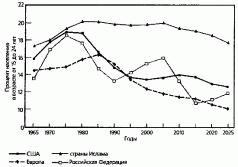 Источники: United Nations. Population Division, Oepartament for Economie and SocialИсламская молодежь раскрывается в Исламском возрождении. После того как началась Исламское воз-рождение в 1970-е годы и набрала обороты в 1980-е, доля молодежи (т.е. лиц от пятнадцати до двадцати че-тырех лет) в основных мусульманских странах значи-тельно возросла и стала переваливать за 20%. Во мно-гих мусульманских странах “молодежный пик” (увели-чение доли молодежи среди населения) уже достигал максимума в семидесятых и восьмидесятых, а в других этот пик придется на следующее столетие [c.177] (см. таблицу 5.1). Действительные или прогнозируемые пи-ки во всех этих странах, с одним исключением, превы-шают 20%. Прогнозируемый пик для Саудовской Ара-вии, который приходится на первое десятилетие два-дцать первого века, лишь немного не дотягивает до этой цифры. Эта молодежь обеспечивает новыми ка-драми исламистские организации и политические дви-жения. Видимо, не является чистым совпадением тот факт, что доля молодежи в Иране резко возросла в 1970-х, достигнув 20 процентов во второй половине этого десятилетия (т.е. семидесятых), как раз во вре-мя иранской революции, которая произошла в 1979 го-ду, или другой факт – что эта отметка доли молоде-жи была достигнута в Алжире в начале девяностых, именно когда исламистский Фронт исламского спасе-ния добился народной поддержки и записывал на свой счет победы на выборах. Возможно, существуют реги-ональные вариации в положении “молодежного пика” среди мусульман (рис. 5.3). Необходимо относиться к этим данным крайне осторожно, но прогнозы показы-вают, что доля молодежи среди боснийского и албан-ского населения начнет резко снижаться на стыке сто-летий. В странах Залива, напротив, “пик молодежи” бу-дет [c.178] оставаться достаточно высоким. В 1988 го-ду наследный принц Саудовской Аравии Абдулла за-явил, что величайшей угрозой для его страны является рост исламского фундаментализма среди саудовской молодежи . Согласно этим прогнозам, такая угроза бу-дет еще долго сохраняться в двадцать первом веке.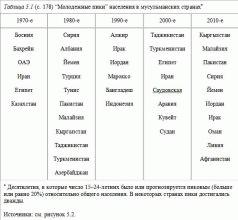 Рисунок 5.3. (с. 179)Мусульманские “молодежные пики” по регионам Источники: см. рисунок 5.2.В главных арабских странах (Алжир, Египет, Марок-ко, Сирия, Тунис) число людей двадцати с небольшим лет, ищущих работу, будет расти примерно до 2010 го-да. По сравнению с 1990-м, количество соискателей на рынке труда увеличится на тридцать процентов в Ту-нисе, примерно на 50% в Алжире, Египте и Марокко и более чем на 100% в Сирии. Резкий рост грамотно-сти в арабских странах приводит к разрыву между гра-мотным молодым поколением и преимущественно не-грамотным старшим, поэтому “несовпадение знаний ивласти”, скорее всего, “внесет напряженность в поли-тические системы” . [c.179]Большему населению необходимо больше ресур-сов, поэтому населению из стран с плотным и/или бы-стро растущим населением свойственно занимать тер-ритории и оказывать давление на другие, менее ди-намичные в демографическом плане народы. Таким образом, рост исламского населения является основ-ным фактором, вызывающим конфликты вдоль гра-ниц исламского мира между мусульманами и други-ми народами. Перенаселенность в сочетании с эконо-мической стагнацией способствует миграции мусуль-ман на Запад и другие немусульманские общества, со-здавая из эмиграции проблему для этих стран. Сопри-косновение быстро растущего народа из одной куль-туры с медленно растущим или угасающим народом другой культуры приводит к проблемам в экономиче-ском и/или политическом устройстве в обоих обще-ствах. В 1970-е годы, например, демографический ба-ланс в бывшем Советском Союзе резко изменился, ко-гда число мусульман выросло на 24%, а русских – на 6,5%, что вызвало немалую тревогу у коммунистиче-ских лидеров Центральной Азии . Подобный рост ко-личества албанцев не воодушевил сербов, греков и итальянцев. Израильтяне озабочены высокими темпа-ми роста населения Палестины, а Испания, чье насе-ление растет менее чем на одну пятую процента в год,с беспокойством смотрит в сторону своих соседей из Магриба, где темпы роста в десять раз выше, а доля валового национального продукта (ВНП) на душу на-селения – в десять раз ниже.Вызовы меняютсяНи в одной стране не может вечно продолжаться экономический рост, измеряемый двузначными числа-ми, и азиатский экономический бум пойдет на спад где-то в начале двадцать первого века. Темпы японского экономического роста значительно упали в середине 1970-х и с тех пор не намного превышали показате-ли Соединенных Штатов и [c.180] европейских стран. Одна за другой азиатские страны “экономического чу-да” будут наблюдать у себя снижение показателей ро-ста и переход на “нормальный” уровень, свойственный обычной развитой экономике. То же самое и с религи-озным возрождением – оно не может длиться вечно, и на каком-то этапе Исламское возрождение сойдет на нет и канет в Лету. Это, скорее всего, произойдет по-сле того, как демографический импульс, подпитываю-щий ее, ослабеет во втором-третьем десятилетии два-дцать первого века. В это время ряды активистов, во-инов и мигрантов сократятся, а высокий уровень про-тиворечий внутри ислама, а также между мусульмана-ми и другими обществами (см. главу 10), скорее всего, пойдет на убыль. Взаимоотношения между исламом и Западом не станут близкими, но они станут менее конфликтными, а квази-война (см. главу 9), скорее все-го, уступит место “холодной войне” или, пожалуй, даже“холодному миру”.Экономическое развитие в Азии оставит в на-следство богатые, сложные экономические структуры, прочные международные связи, преуспевающую бур-жуазию и благополучный средний класс. Все это долж-но привести к возникновению более плюралистичной и, возможно, более демократичной политики, которая, однако, не обязательно будет более прозападной. Уси-ление могущества, напротив, послужит стимулом раз-вития азиатской самоуверенности в международных делах и попытках направить глобальные тенденции в сторону, неблагоприятную для Запада, и перестроить международные институты таким образом, чтобы там не использовались западные нормы и модели. Ислам-ское возрождение, как и схожие движения, включая Ре-формацию, также оставит после себя значительный след. Мусульмане будут иметь намного более ясное представление о том, что у них есть общего и что от-личает их от не-мусульман. Новое поколение лиде-ров, которое придет к власти после того, как поколе-ние мусульманского “пика молодежи” станет старше, не обязательно будет фундаменталистским, но будет более предано идеалам ислама, чем его предшествен-ники. [c.181] Усилится индигенизация. Исламское воз-рождение создаст сеть исламистских общественных, культурных, экономических и политических организа-ций в рамках стран и международных союзов болеекрупных обществ. Кроме того, Исламское возрождение покажет, что “ислам – это решение” проблем с мора-лью, идентичностью, смыслом и верой, но не проблем социальной несправедливости, политических репрес-сий, экономической отсталости и военной слабости. Эти неудачи могут вызвать всеобщее разочарование в политическом исламе и вызвать определенную реак-цию против него, а также подтолкнуть к поиску альтер-нативных “решений” этих проблем. Вероятно, может возникнуть даже более яростный антизападный наци-онализм, который будет обвинять Запад во всех не-удачах ислама. Есть и другая возможность: если в Ма-лайзии и Индонезии продолжится экономический про-гресс, они смогут передоложить “исламскую модель” развития, которая будет конкурировать с западной и азиатской моделями.В любом случае, в ближайшие десятилетия эконо-мический рост в Азии будет оказывать глубоко деста-билизирующий эффект на установивший международ-ный порядок, где доминирует Запад, а развитие Ки-тая, если оно продолжится, приведет к значительным изменениям в соотношении сил среди цивилизаций. Кроме того, Индия может добиться бурного экономи-ческого роста и заявить о себе как о главном претен-денте на влияние на мировой арене. Тем временем рост мусульманского населения будет дестабилизиру-ющей силой как для мусульманских стран, так и ихсоседей. Большое количество молодежи со средним образованием будет продолжать подпитывать Ислам-ское возрождение и поощрять мусульманскую воин-ственность, милитаризм и миграцию. В результате это-го в начале двадцать первого века мы станем свиде-телями продолжающегося возрождения могущества и культуры не-западных обществ, а также увидим столк-новение народов из не-западных цивилизаций с Запа-дом и друг с другом. [c.182]ПримечанияНекоторые читатели могут удивиться, отчего выра-жение “Исламское возрождение” пишется с большой буквы. Причина в том, что этими терминами описы-вают чрезвычайно важные исторические события, за-трагивающие, по меньшей мере, одну пятую челове-чества и не менее важные, чем Американская револю-ция, Французская революция или Русская революция, а также сравнимы и схожи с протестантской Реформа-цией в западном обществе, чьи названия пишутся с прописной буквы.Общее название Алжира, Марокко и Туниса. – Прим.перев.ЧАСТЬ 3. ВОЗНИКАЮЩИЙ ПОРЯДОК ЦИВИЛИЗАЦИЙ Глава 6. Культурная перестройка структуры глобальной политики В поисках объединения: политика идентичностиПод влиянием модернизации глобальная политика сейчас выстраивается по-новому, в соответствии с на-правлением развития культуры. Народы и страны со схожими культурами объединяются, народы и страныразличными культурами распадаются на части. Объ-единения с общими идеологическими установками или сплотившиеся вокруг сверхдержав уходят со сцены, уступая место новым союзам, сплотившимся на осно-ве общности культуры и цивилизации. Политические границы все чаще корректируются, чтобы совпасть с культурными: этническим, религиозными и цивилиза-ционными. Культурные сообщества приходят на смену блокам времен “холодной войны”, и линии разлома ме-жду цивилизациями становятся центральными линия-ми конфликтов в глобальной политике. Во времена “холодной войны” страна могла не при- надлежать ни к какому блоку, что многие и делали, или,как поступали некоторые, переходить из одного сою-за в другой. Лидеры страны могли принимать реше-ния на основе своих соображений относительно инте-ресов безопасности, расчетов соотношения сил и сво-их идеологических предпочтений. В новом мире цен-тральным [c.185] фактором, определяющим симпатииантипатии страны, станет культурная идентичность. Да, страна могла жать вступления в блок во время “холодной войны”, но она не может не иметь иден-тичности. Вопрос “На чьей вы стороне?” сменился бо-лее принципиальным: “Кто вы?”. Каждая страна долж-на иметь ответ. Этот ответ, культурная идентичность страны, и определяет ее место и мировой политике, ее друзей и врагов. 1990– е годы увидели вспышку глобального кризис идентичности. Почти везде, куда ни посмотри, люди спрашивали себя: “Кто мы такие?” “Откуда мы?” и “Кто не с нами?”. Эти вопросы были центральными не толь-ко для народов, пытающихся построить новые нацио-нальные государства, как в бывшей Югославии, но и для многих друг, В середине 90-х среди стран, где ак-тивно обсуждались вопросы национальной идентично-сти, были: Алжир, Кана Китай, Германия, Великобри-тания, Индия, Иран, Япония, Мексика, Марокко, Рос-сия, ЮАР, Сирия, Тунис, Турция, Украина и Соединен-ные Штаты. Наиболее остро вопрос идентичности сто-ял, конечно же, в расколотых государствах, в которыхпроживают значительные группы людей из различных цивилизаций.Когда приходит кризис идентичности, для людей в первую очередь имеет значение кровь и вера, религиясемь Люди сплачиваются с теми, у кого те же корни, церковь, язык, ценности и институты и дистанцируются от тех, у кого они другие. В Европе таким странам, как Австрия, Финляндия и Швеция, которые в культурном плане принадлежат к Западу, пришлось “развестись” с Западом и стать нейтральными в годы “холодной вой-ны”. Сейчас они смогли присоединиться к своим бра-тьям по культуре из Европейского Союза. Католиче-ские и протестантские страны бывшего Варшавского договора – Польша, Венгрия, Чешcкая Республика и Словакия – стремятся вступить в Евросоюз и НАТО, их примеру следует Прибалтика. Европейские дер-жавы явно дают понять, что они не хотят принимать [c.186] мусульманскую страну, Турцию, в состав Евро-пейского Союза и не слишком рады видеть вторую му-сульманскую страну, Боснию, на Европейском конти-ненте. На севере развал Советского Союза привел к появлению новых (и старых) моделей взаимоотноше-ний среди прибалтийских стран, а также их отношений со Швецией и Финляндией. Премьер-министр Швеции открыто напоминает России, что прибалтийские респу-блики – часть шведского “ближнего зарубежья” и что Швеция не сможет сохранять нейтралитет в случае,если Россия нападет на них.Схожие изменения происходят и на Балканах. Во время “холодной войны” Греция и Турция были члена-ми НАТО, Болгария и Румыния входили в Варшавский договор, Югославия придерживалась политики непри-соединения, а Албания была закрытой страной, ино-гда входившей в союз с коммунистическим Китаем. Сейчас эти модели времен “холодной войны” уступа-ют место цивилизационным, чьи корни уходят в исламправославие. Балканские лидеры говорят о появле-нии греческо-сербо-болгарского православного альян-са. “Балканские войны, – заявил премьер-министр Гре-ции, – заставили зазвучать резонанс православных связей… это тесные узы. Они были скрыты, но в све-те событий на Балканах они принимают четкие очер-тания. В изменчивом мире люди ищут идентичность безопасность. Люди обращаются к корням и связям, чтобы защититься от неизвестного”. Эти взгляды раз-деляет и лидер ведущей оппозиционной партии в Сер-бии: “Ситуация на юго-востоке Европы вскоре потребу-ет создания балканского альянса православных стран, включая Сербию, Болгарию и Грецию, чтобы противо-стоять вторжению ислама”. Православные Сербия и Румыния обратили свои взгляды на север и активно сотрудничают при решении общих проблем с католи-ческой Венгрией. С исчезновением советской угрозы “противоестественный” союз Греции с Турцией поте-рял всякое свое значение, и вот уже мы видим эска-лацию напряженности между ними, усиление конфлик-тов из-за Эгейского моря, [c.187] Кипра, их военного баланса, их роли в НАТО и Европейском Союзе, а так-же их отношений с Соединенными Штатами. Турция хочет утвердить себя в роли защитника балканских му-сульман и оказывает помощь Боснии. В бывшей Юго-славии Россия поддерживает православную Сербию,Германия – католическую Хорватию, мусульманские страны едины в своем стремлении помочь боснийско-му правительству, и сербы воюют с хорватами, босний-скими мусульманами и албанскими мусульманами. В общем, Балканы снова были “балканизированы” по ре-лигиозному признаку. “Сейчас появляются две оси, – пишет Миша Гленни, – одна из которых одета в ря-сы восточного православия, вторая облачена в ислам-скую чадру”, и существует возможность “еще более острой борьбы за влияние между осью Белград – Афи-ны и альянсом Албания – Турция” . Тем временем в бывшем Советском Союзе право- славные Беларусь, Молдова и Украина тяготеют к Рос-сии, а армяне и азербайджанцы воюют друг с другом, в то время как их русские и турецкие братья пыта-ются поддержать их и остановить конфликт. Россий-ская армия воюет с мусульманскими фундаментали-стами в Таджикистане и мусульманскими национали-стами в Чечне. Бывшие советские, ныне независимыемусульманские республики стремятся создать различ-ные формы экономических и политических связей друг с другом и расширить сотрудничество со своими му-сульманскими соседями, в то время как Турция, Иран и Саудовская Аравия прилагают огромные усилия для того; чтобы укрепить связи с этими новыми государ-ствами. В Индокитае продолжаются острые разногла-сия Пакистана и Индии по поводу Кашмира и военного баланса между ними. Кровопролитие в Кашмире уси-ливается, и в Индии разгораются все новые конфлик-ты между мусульманскими и индуистскими фундамен-талистами.В Восточной Азии, где проживают шесть различных цивилизаций, усиливается гонка вооружений и начи-наются территориальные споры. Три “малых Китая” – Тайвань, [c.188] Гонконг и Сингапур, а также зарубеж-ные китайские сообщества из Юго-Восточной Азии все больше ориентируются на “материк”, сотрудничают с ним и зависят от него. Две Кореи нерешительно, но верно движутся к объединению. В юго-восточных стра-нах взаимоотношения между мусульманами, с одной стороны, и китайцами и христианами – с другой, ста-новятся все более напряженными и подчас доходят до насилия.Экономические союзы в Латинской Америке – Mercosur, Андский пакт, Троичный пакт (Мексика, Ко-лумбия и Венесуэла), Центральноамериканский Об-щий рынок вступили в новую жизнь, тем самым вновь подтверждая факт, наиболее ярко продемонстриро-ванный Европейским Союзом, что экономическая ин-теграция проходит намного быстрее и заходит даль-ше, если она основана на культурной общности. В то же время Соединенные Штаты и Канада пытаются во-влечь Мексику в Североамериканскую зону свободной торговли, и успех этого процесса в долгосрочной пер-спективе в большой мере зависит от способности Мек-сики переопределиться в культурном плане и перейти из Латинской Америки в Северную Америку.С уходом миропорядка времен “холодной войны” страны всего мира начали воскрешать старые анта-гонизмы и симпатии. Государства активно ищут общ-ность и находят эту общность со странами с той же культурой и из той же цивилизации. Политики взывают,люди отождествляют себя с “большими” или велики-ми (“большими”) культурными сообществами, которые превосходят границы национальных государств. Сре-ди таких общностей “Великая Сербия”, “Великий Ки-тай”, “Великая Турция”, “Великая Венгрия”, “Великая Хорватия”, “Великий Азербайджан”, “Великая Россия”, “Великая Албания”, “Великий Иран” и “Великий Узбеки-стан”. Будут ли политические и экономические союзы все- гда совпадать с культурными и цивилизационными?Конечно же нет. Соображения баланса сил будут вре-мя от времени [c.189] приводить к межцивилизацион-ным альянсам, как это было в случае с Францем I, ко-торый вступил в союз с Оттоманской империей про-тив Габсбургов. Кроме того, сложившиеся модели аль-янсов, которые служили интересам государства в од-ну эпоху, останутся и в следующей. Однако они, ско-рее всего, станут слабее и менее значимыми, и им при-дется адаптироваться под условия новой эпохи. Гре-ция и Турция, несомненно, останутся членами НАТО, но их связи с другими странами НАТО, вероятнее все-го, ослабнут. То же самое можно сказать и об альянсе Соединенных Штатов с Японией и Кореей, их де-фа-кто альянсе с Израилем, о связях в области безопас-ности с Пакистаном. Полицивилизационные междуна-родные организации, такие как АСЕАН, могут столк-нуться с трудностями в поддержании сплоченности. Такие страны, как Индия и Пакистан, которые во время “холодной войны” были партнерами различных стран, теперь могут по-новому определить свои интересы и искать новые союзы, которые будут лучше отражать реалии современной политики. Африканские страны, которые зависели от западной помощи, оказываемой в противовес советскому влиянию, теперь все чаще смо-трят на ЮАР в поисках лидерства и помощи.Почему же культурная общность облегчает сотруд-ничество и единство среди людей, а культурные раз-личия ведут к расколу и конфликтам?Во– первых, у каждого есть несколько идентично-стей, которые могут конкурировать друг с другом или дополнять друг друга: родственные, профессиональ-ные, культурные, институциональные, территориаль-ные, образовательные, религиозные, идеологические и другие. Идентификации на одном уровне могут стал-киваться с теми, что находятся на другом уровне. Клас-сический случай: в 1914 году немецким рабочим при-шлось выбирать между своей классовой идентифика-цией с международным пролетариатом и своей нацио-нальной идентификацией с немецким народом и импе-рией. В современном мире культурная идентификация приобретает [c.190] все большее значение по сравне-нию с другими направлениями идентичности.В каждом направлении идентичность наиболее зна-чима при непосредственном контакте “лицом к лицу”. Более узкие идентичности, однако, не обязательно вступают в конфликт с более широкими. Офицер ар-мии может идентифицировать себя институционально со своей ротой, полком, дивизией и родом войск. Ана-логично, любой человек может идентифицировать се-бя со своим кланом, этнической группой, национально-стью, религией и цивилизацией. Рост важности куль-турной идентификации на низком уровне может уси-лить ее значимость на высоком уровне. Как заметил Берк, “Любовь к целому не угасает из-за этого частногослучая… Быть привязанным к подразделению, любитьтот маленький взвод, к которому мы принадлежим в обществе, – вот самый первый принцип (зародыш, так сказать) любви к своему народу”. В мире, где культура важна, взводы – это племена и этнические группы, пол-ки – это народы, а армии – это цивилизации. Все уве-личивающаяся степень разделения людей во всем ми-ре по культурному признаку означает, что все большую важность приобретают конфликты между культурными группами; цивилизации – это культурные целостности самого широкого уровня; поэтому центральное место в глобальной политике занимают конфликты между раз-личными цивилизациями.Во– вторых, увеличение значимости является в большой мере, как это было показано в главах 5 и 4, результатом социально-экономической модерниза-ции на индивидуальном уровне, где из-за нарушения привычных устоев и отчуждения создается необходи-мость поиска более значимых идентичностей, а также на уровне общества, где рост могущества и влияния не-западных обществ стимулируют возрождение мест-ных идентичности и культуры.В– третьих, идентичность на любом уровне -лично-сти, племени, [c.191] расы, цивилизации – можно опре-делить только через отношение к “другим”: другому че-ловеку, племени, расе, цивилизации. История показы-вает нам, что взаимоотношения между странами илидругими общностями людей одной и той же цивилиза-ции отличаются от взаимоотношений между странами или общностями из разных цивилизаций. Различные законы регулировали поведение с теми, “как мы”, и те-ми “варварами”, которыми мы не являемся. Правила, принятые у христианских народов для взаимоотноше-ний друг с другом, отличались от тех, которые были со-зданы для контактов с турками и другими “язычника-ми”. Мусульмане по-разному вели себя с представите-лями дар ал-ислам и дар ал-гарб. Китайцы делали раз-личие между китайскими иностранцами и не-китайски-ми иностранцами. Цивилизационное “мы” и внециви-лизационное “они” – вот константы человеческой исто-рии. Эти различия между внутри– и внецивилизацион-ным поведением возникли из-за следующих факторов:– чувства превосходства (временами – неполноцен-ности) по отношению к людям, которые воспринимают-ся как совершенно другие; – боязни таких людей и отсутствия веры в них; – сложности в общении с ними из-за проблем с язы-ком и тем, что считается вежливым поведением; – недостаточной осведомленности о предпосылках, мотивациях, социальных взаимоотношениях и приня-тых в общее нормах у других людей. В современном мире улучшения в области транс- порта и связи привели к более частым, более плот-ным, более симметричным и более содержательнымконтактам среди людей различных цивилизаций. В ре-зультате этого у них усиливается национальная иден-тичность. Французы, немцы, бельгийцы и голландцы все чаще думают о себе как о европейцах. Ближне-восточные мусульмане отождествляют себя с босний-цами и чеченцами и объединяются для помощи им. Китайцы по всей Восточной Азии отождествляют свои интересы с интересами китайцев, живущих “на [c.192] материке”. Русские отождествляют себя с сербами и другими православными народами и оказывают им по-мощь. Это широкие уровни цивилизационной идентич-ности означают более глубокое осознание цивилиза-ционных различий и необходимости защищать то, что отличает “нас” от “них”.В– четвертых, чаще всего конфликты между стра-нами и группами, принадлежащими к различным ци-вилизациям, разгораются из-за обычных причин: кон-троль над населением, территорией, богатствами и ре-сурсами, а также относительного могущества, то есть возможность насадить собственные ценности, культу-ру и институты в другой группе по сравнению с воз-можностью другой группы сделать то же самое с ва-ми. Но конфликты между культурными группами часто затрагивают вопросы культуры. Различия между свет-скими идеологиями -например, марксизмом-лениниз-мом и либеральной демократией – можно как мини-мум обсуждать, как максимум разрешить. Разногласияв материальных интересах также можно уладить пу-тем переговоров и свести к компромиссу, что невоз-можно в случае с вопросами культуры. Индуисты и му-сульмане вряд ли решат вопрос, что строить в Айод-хъя – храм или мечеть, или и то и другое, или ниче-го, или синкретическое здание, которое одновремен-но будет и храмом, и мечетью. Не поддаются легко-му решению и кажущиеся чисто территориальными вопросами споры албанских мусульман и православ-ных сербов за Косово или евреев с арабами за Ие-русалим, поскольку эти места имеют глубокое исто-рическое, культурное и эмоциональное значение для спорящих сторон. Точно так же ни французские вла-сти, ни мусульманские родители скорее всего не об-радуются достигнутому компромиссу, согласно кото-рому школьницам-мусульманкам разрешается носить традиционные мусульманские платья через день в те-чение школьного года. Подобные культурные вопросы ставят нас перед выбором: да или нет, все или ничего.И, наконец, пятый фактор – это повсеместность кон-фликта. Человеку свойственно ненавидеть. Для само-определения и мотивации людям нужны враги: конку-ренты в [c.193] бизнесе, соперники в достижениях, оп-поненты в политике. Естественно, люди не доверяют тем, кто отличается от них и имеет возможность причи-нить им вред, и видят в них угрозу. Разрешение одно-го конфликта и исчезновение одного врага порождаетличные, общественные и политические силы, которыедают толчок к новым конфликтам. “Тенденция «мы» против «них», – как сказал Али Мазруи, – почти по-всеместна на политической арене” . В современном мире “ими” все чаще и чаще становятся люди из дру-гих цивилизаций. С окончанием “холодной войны” кон-фликт не завершился, а вызвал к жизни новые иден-тичности, имеющие корни в культуре, и новые модели конфликтов между группами из различных культур, ко-торые на самом широком уровне называются цивили-зациями. В то же самое время общая культура стиму-лирует сотрудничество между государствами и группа-ми, которые к этой культуре принадлежат, что можно видеть в возникающих моделях региональных союзов между странами, в первую очередь экономических.Культура и экономическое сотрудничествоВ начале 1990-х было слышно много разговоров о регионализации мировой политики. Региональные кон-фликты заняли место глобальных в повестке дня ми-ровой безопасности. Ведущие державы, такие как Рос-сия, Китай и Соединенные Штаты, а также государства второго плана, такие как Швеция и Турция, определили для себя новые интересы в области безопасности, яв-но руководствуясь региональными приоритетами. Тор-говля внутри регионов развивалась быстрее, чем тор-говля между регионами, и многие предвидели появле-ние региональных экономических блоков: европейско-го, североамериканского, восточно-азиатского и, воз-можно, некоторых других. [c.194]Однако термин “регионализация” неадекватно опи-сывает происходившие тогда процессы. Регионы – это географические, а не политические или культурные це-лостности. Как в случае с Балканами или Ближним Во-стоком, их могут раздирать внутри – и межцивилиза-ционные конфликты. Регионы служат основой для со-трудничества только тогда, когда география совпадает с культурой. В отрыве от культуры соседство не ведет к общности и может иметь прямо противоположный ре-зультат. Военные альянсы и экономические союзы тре-буют сотрудничества от своих членов; сотрудничество опирается на доверие, а доверие легче всего возника-ет на почве общих ценностей и культуры. В результате этого, хотя требования времени и цель также играют роль, общая эффективность региональных организа-ций обратно пропорциональна накоплению цивилиза-ционных различий их членов. Организации, созданные внутри одной цивилизации, как правило, добиваются большего успеха и делают больше, чем межцивилиза-ционные организации. Это касается как политических организаций и организаций по обеспечению безопас-ности, так и экономических союзов.Успех НАТО в большой мере объясняется тем, что это центральная организация по обеспечению без-опасности западных стран с общими ценностями и философскими предпосылками. Евросоюз – это про-дукт общеевропейской культуры. ОБСЕ, Организация по безопасности и сотрудничеству в Европе, напро-тив, имеет в своих рядах страны по крайней мере из трех цивилизаций с довольно-таки разными ценностя-ми и интересами, что является основной преградой для возникновения у ее членов значительной институ-циональной идентичности, а также для осуществления целого ряда важных действий. Тринадцать англоязыч-ных бывших английских колоний, которые входят во моноцивилизационное Сообщество стран Карибскогобассейна (CARIСОМ), подписали между собой целыйряд договоренностей по сотрудничеству, причем ме-жду некоторыми подгруппами этой общности имеет место еще более [c.195] тесное сотрудничество. Одна-ко попытки создать более широкую организацию, кото-рая соединила бы англо-испанский разрыв в одну ли-нию в Карибском регионе провалились. То же самоес созданной в 1985 году Южноазиатской ассоциаци-ей регионального сотрудничества , состоящей из семи индуистских, мусульманских и буддистских стран, ко-торая оказалась практически недееспособной, неспо-собной даже проводить встречи . Взаимоотношения культуры и регионализма наибо- лее явно проявляются в экономической интеграции. Можно выделить четыре степени экономической инте-грации (по мере возрастания):– зоны свободной торговли; – таможенные союзы; – общие рынки; – экономические союзы. Европейский Союз продвинулся дальше всех по пу-ти интеграции, достигнув общего рынка со многими элементами экономического союза. Относительно од-нородные страны МЕРКОСУР и Андского Пакта в 1994 году находились на стадии установления таможенного союза. Полицивилизационная Ассоциация государств Юго-Восточной Азии АСЕАН только в 1992 году по-дошла к созданию зоны свободной торговли. Другиеполицивилизационные экономические организации от-ставали еще больше. В 1995 году, за исключением НАФТА, ни одна подобная организация не создала зо-на свободной торговли, не говоря уже о более интен-сивной форме экономической интеграции.В Западной Европе и Латинской Америке цивилиза-ционная общность стимулирует сотрудничество и ре-гиональную организацию. Жители Западной ЕвропыЛатинской [c.196] Америки знают, что у них много общего. В Восточной Азии существует пять цивилиза-ций (а если считать Россию, то шесть). Следователь-но, Восточная Азия является испытательным полиго-ном по созданию организаций, не основанных на об-щей цивилизации. На начало 1990-х годов в восточной Азии еще не было создано организации по обеспече-нию безопасности или многосторонних военных аль-янсов, сопоставимых с НАТО. В 1967 году была созда-на одна полицивилизационная региональная органи-зация – АСЕАН, участниками которой являлись одна буддистская, одна синская, одна христианская и две мусульманских страны, все они столкнулись с серьез-ными проблемами в виде коммунистических восстаний потенциальных угроз от Северной Кореи и Китая. АСЕАН часто называют примером эффективной много культурной организации. Но в то же время она является и примером того, сколько недостатков имеет-ся у подобных организаций. Это не военный альянс. Вто время как ее члены сотрудничают в военной сфере, они также раздувают свои военные бюджеты и нара-щивают военный потенциал, что резко контрастирует с сокращением вооружений в Западной Европе и Латин-ской Америке. В экономическом плане АСЕАН с само-го начала была создана для достижения “скорее эко-номического сотрудничества, чем экономической ин-теграции”, в результате чего “мало-помалу” развились тенденции регионализма, а зону свободной торговли даже и не мечтают создать ранее XXI века . В 1978 году АСЕАН основала Министерскую конференцию, в кото-рой министры иностранных дел из этих стран могли встречаться со своими коллегами из стран-“партнеров по диалогу”: Соединенных Штатов, Японии, Канады, Австралии, Новой Зеландии, Южной Кореи и Европей-ского сообщества. Однако Министерская конференция была в первую очередь форумом для двусторонних пе-реговоров и не могла решить “ни один серьезный во-прос, связанный с безопасностью” . В 1993 году АСЕ-АН дала жизнь еще [c.197] более крупной организа-ции – Региональному форуму АСЕАН, в который во-шли, кроме стран-членов АСЕАН, их партнеры по диа-логу, плюс Россия, Китай, Вьетнам, Лаос и Папуа-Но-вая Гвинея. Как подразумевает само название органи-зации, она стала местом коллективных разговоров, а не коллективных действий. Участницы этой организа-ции использовали свое первое заседание в июле 1994-го, чтобы “обсудить свое видение проблем региональ-ной безопасности”, но острые углы сглаживались, и, как выразился один из высокопоставленных чиновни-ков, если они возникали, “то заинтересованные сторо-ны принимались нападать друг на друга” . АСЕАН и ее “отпрыски” собрали все недостатки, присущие полици-вилизационным региональным организациям.Значительные региональные организации Восточ-ной Азии могут возникнуть только в том случае, если возникнет существенная восточно-азиатская культур-ная общность, которая сможет поддержать их. Страны Восточной Азии несомненно имеют много общих черт, которые отличают их от Запада. Премьер-министр Ма-лайзии Магатир Мухаммад убежден, что эти общности обеспечивают основу для сотрудничества и стимули-руют создание на их базе Восточно-азиатского Эконо-мического Совета (ВАЭС). В него будут входить страны АСЕАН, Мьянма, Тайвань, Гонконг, Южная Корея и, са-мое главное, Китай и Япония. Магатир утверждает, что ВАЭС основан на общей культуре. О Совете следует думать “не просто как о географичек ком объединении, потому что он находится в Восточной Азии, но и как культурном объединении. Хотя жители Восточной Азии могут быть и японцами, и корейцами, и индонезийца-ми, в культурном плане у них есть определенные сход-ства… Европейцы объединяются и американцы объ-единяются. Нам, азиатам, тоже надо объединяться.”Целью Совета, как заявил один из единомышленников премьер-министра, является усиление “региональной торговли среди стран, имеющих общие корни здесь, вАзии” . [c.198]Таким образом, основоположный принцип ВАЭС – экономика следует за культурой. Австралия, Новая Зе-ландия и Соединенные Штаты не включены в Совет, потому что в культурном плане это не азиатские стра-ны. Однако успех ВАЭС во многой мере зависит от уча-стия в нем Японии и Китая. И вот Магатир упрашивает японцев вступить в Совет. “Япония – азиатская стра-на. Япония находится в Восточной Азии, – сказал он, обращаясь к японской аудитории. – Вы не можете от-рицать этот геокультурный факт. Вы принадлежите к этому региону” . Японское правительство, однако не спешит вступать в ВАЭС, отчасти из-за страха обидеть Соединенные Штаты, отчасти из-за того, что оно пока не решило, стоит ли идентифицировать себя с Азией. Если Япония вступит в ВАЭС, то она будет в нем доми-нировать, что, скорее всего, вызовет страх и неуверен-ность остальных членов организации, а также сильное неприятие со стороны Китая. На протяжении несколь-ких лет было слышно много разговоров о том, что Япо-ния создаст “неновый блок” в противовес Европейско-му Союзу и НАФТА. Япония, однако, это страна-оди-ночка со слабыми культурными связями со своими со-седями, и в 1995-м йеновый блок еще не стал реаль-ностью.В то время как АСЕАН продвигается вперед медлен-ными темпами, йеновый блок остается мечтой, Япо-ния колеблется, ВАЭС никак не сдвинется с места, тем не менее экономическое взаимодействие в Восточ-ной Азии резко усилилось. Эта экспансия основана на культурных связях среди восточно-азиатских китай-ских сообществ. Эти связи стимулировали “продолже-ние неформальной интеграции”, основанной на китай-ской международной экономике, по многим показате-лям сравнимой с Ганзейским союзом и, “возможно, ве-дущей к де-факто китайскому рынку” . (см. раздел “Ве-ликий Китай и зона совместного процветания”). В Во-сточной Азии, как и повсюду, культурная общность ста-ла предпосылкой к значительной экономической инте-грации. [c.199]Окончание “холодной войны” стимулировало попыт-ки по созданию новых и возрождению старых регио-нальных экономических организаций. Успех этих попы-ток в огромной степени зависит от культурной одно-родности стран, их предпринимающих. Предложенный1994 году Шимоном Пересом план ближневосточно-го общего рынка, скорее всего, останется “миражом пустыне”, по крайней мере в ближайшем будущем. “Арабский мир, – как прокомментировал один пале-стинский политик, – не нуждается в организации или банке развития, в котором принимает участие Изра-иль” .Ассоциация карибских стран, созданная в 1994 го-ду для того, чтобы связать CARICOM с Гаити и испа-но-язычными странами региона, не слишком стремит-ся преодолеть лингвистические и культурные разли-чия среди пестрого множества своих участников, а так-же замкнутость бывших британских колоний и их чрез-мерную ориентацию на Соединенное Штаты . А вот попытки более однородных в культурном плане орга-низаций оказались плодотворными. Хотя и разделен-ные по субцивилизационным линиям, Пакистан, Иран и Турция в 1985 году возродили умирающую Органи-зацию регионального сотрудничества и развития, ко-торую они основали в 1977, переименовав ее в Орга-низацию экономического сотрудничества (ОЭС). Вско-ре были достигнуты договоренности по снижению на-логов и целому ряду других мер, и в 1992 году членами ОЭС стали Афганистан и шесть бывших советских му-сульманских республик. Тем временем пять централь-но-азиатских бывших советских республик в 1991 го-ду в принципе договорились о создании общего рын-ка, а в 1994 году две самые крупные страны, Узбеки-стан и Казахстан, подписали соглашение, которое раз-решило “свободное обращение товаров, услуг и капи-тала” и координировало их фискальную, монетарную и тарифную политику. В 1991 году Бразилия, Аргентина,Уругвай и Парагвай присоединились к Mercosur, чтобыперепрыгнуть нормальные стадии экономической ин-теграции, и в 1995-м [c.200] уже имел место частич-ный таможенный союз. В 1990 году еще недавно стаг-нирующий Центральноамериканский Общий Рынок со-здал зоны свободной торговли, а в 1994 году ранее не в меньшей мере пассивные страны Андской груп-пы создали таможенный союз. В 1992 году Вышеград-ские страны (Польша, Венгрия, Чехия и Словакия) до-говорились о создании в Центральноевропейской зоне свободной торговли, а в 1994-м пересмотрели графики реализации этого плана в сторону ускорения .За торговой экспансией следует экономическая ин-теграция, и в восьмидесятых и начале девяностых вну-трирегиональная торговля приобрела большее значе-ние, чем межрегиональная. В 1980-е годы торговля в пределах Европейского Союза составляла 50,6% от общего товарооборота ЕС, увеличившись к 1989 году до 58,9 процента. Схожие сдвиги в сторону региональ-ной торговли произошли в Северной Америке и Во-сточной Азии. В Латинской Америке создание Mercosur и возрождение Андского пакта стимулировали рост торговли внутри Латинской Америки в начале 1990-х, когда товарооборот Бразилии и Аргентины в период с 1990 по 1993 год утроился, а у Колумбии с Вене-суэлой вырос вчетверо. В 1994 году Бразилия стала основным торговым партнером Аргентины, вытеснивСША. Создание НАФТА также сопровождалось значи-тельным увеличением торговли Мексики с Соединен-ными Штатами. Торговля внутри Восточной Азии также росла быстрее, чем внерегиональная торговля, но эта экспансия была затруднена тенденцией Японии дер-жать свои рынки закрытыми. Торговля между странами китайской культурной зоны (АСЕАН, Гонконг, Тайвань, Южная Корея и Китай), с другой стороны, увеличиласьчуть менее 20% от общего товарооборота этих стра-не 1970 году до почти 30% в 1992-м, в то время как до-ля Японии на этом рынке снизилась с 23 до 13 процен-тов. В 1992 году экспорт стран китайской зоны в дру-гие страны этой зоны превзошел как экспорт в Соеди-ненные Штаты, так и совокупный экспорт в Японию и Евросоюз . [c.201] Как  уникальная  страна  и  цивилизация,  Япония встречается с трудностями в установлении экономиче-ских связей с Восточной Азией и разрешении эконо-мических различий с Соединенными Штатами и Евро-пой. Какие бы сильные торговые и инвестиционные связи ни удалось установить Японии с другими во-сточно-азиатскими странами, ее культурные отличия от других стран, особенно от их прокитайских эконо-мических элит, мешает Японии создать региональную экономическую организацию, сравнимую с НАФТА или Евросоюзом, и стать ее лидером. В то же время куль-турные отличия Японии от Запада обостряют непони-мание и антагонизм во взаимоотношениях Страны вос-ходящего солнца с Соединенными Штатами и Евро-пой. Если экономическая интеграция зависит от куль-турной общности (а это, по всей видимости, именно так), то Япония как одинокая в культурном отношении страна может иметь экономически одинокое будущее. В прошлом модели торговли среди наций следовалиповторяли модели альянсов между нациями . В за-рождающемся мире решающее влияние на структуру торговли будут оказывать культурные связи. Бизнесме-ны заключают сделки с теми, кого они могут понять кому они могут доверять; государства отказывают-ся от независимости ради международных союзов, со-зданных из стран со схожей ментальностью, где до-верие появляется на почве взаимопонимания. Осно-вой экономического сотрудничества является культур-ная общность. Структура цивилизацийВо время “холодной войны” все страны соотноси-лись с двумя сверхдержавами как союзники, сател-литы, партнеру нейтральные или неприсоединившие-ся. В мире после “Холодной войны” страны соотносят-ся с цивилизациями как страны-участницы, стержне-вые государства, страны-одиночки, [c.202] расколотые страны и разорванные страны. Подробно племенам и нациям, цивилизации имеют политическую структуру. Страна-участница – это страна, которая в культурном плане полностью отождествляет себя с одной цивили-зацией, как Египет с арабско-исламской цивилизаци-ей, а Италия – европейско-западной. Цивилизация так-же может включать в себя народы, которые разделя-ют ее культуру и отождествляют себя с ней, но живутстранах, где доминируют члены других цивилизаций. В цивилизациях обычно есть одно или более мест, ко-торые рассматриваются ее членами как основной ис-точник или источники культуры этой цивилизации. Та-кие источники обычно расположены в одной стержне-вой стране или странах цивилизации, то есть наибо-лее могущественной и центральной в культурном от-ношении стране или странах. Количество и роль стержневых государств в различ- ных цивилизациях отличаются и могут меняться современем. Японская цивилизация практически совпа-дает с единственным стержневым государством – Япо-нией. Синская, православная и индуистская цивили-зации имеют абсолютно доминирующие стержневые страны, другие страны-участницы и народы, связан-ные с этими цивилизациями, которые живут в странах, где доминируют люди из других цивилизаций (зару-бежные китайцы, русские из “ближнего зарубежья”, та-милы из Шри-Ланки). Исторически Запад обычно имел несколько стержневых стран; теперь у него два стерж-ня: Соединенные Штаты и франко-германский стер-жень в Европе, плюс дрейфующий между ними до-полнительный центр власти – Великобритания. Ислам, Латинская Америка и Африка не имеют стержневых стран. Отчасти это объясняется империализмом за-падных держав, которые делили между собой Африку, Ближний Восток, а в предыдущие столетия в меньшей мере – Латинскую Америку.Отсутствие исламского стержневого государства представляет серьезную проблему как для мусульман-ских, так [c.203] и для не-мусульманских обществ, что рассматривается в главе 7. Что касается Латинской Америки, то Испания, вероятно, могла бы стать стерж-невым государством испано-говорящей или даже ибе-рийской цивилизации, но ее лидеры сознательно пред-почли, чтобы она стала страной-участницей европей-ской цивилизации, поддерживая в то же время куль-турные связи с бывшими колониями. Территория, ре-сурсы, население, военный и экономический потенци-ал говорят в пользу того, что будущим лидером Латин-ской Америки станет Бразилия, и, вероятно, так оно и будет. Однако Бразилия для Латинской Америки – то же самое, что Иран для ислама. Хоть все остальное и говорит о том, что это – стержневая страна, субциви-лизационные различия (религиозные для Ирана, лин-гвистические для Бразилии) затрудняют принятие та-кой роли этими государствами. Таким образом, в Ла-тинской Америке есть несколько государств – Брази-лия, Мексика, Венесуэла и Аргентина, – которые со-трудничают и конкурируют за лидерство. Ситуация в Латинской Америке усложняется еще и тем, что Мек-сика пыталась переопределиться, приняв североаме-риканскую идентичность вместо латиноамериканской,за ней могут последовать Чили и другие страны. В конце концов латиноамериканская цивилизация может влиться в трехстержневую западную цивилизацию и стать ее подвариантом. Способность любого потенциального государства стать лидером Африки ниже Сахары ограничена раз-делением этого континента на франко– и англоязыч-ные страны. Какое-то время Кот-д'Ивуар был стержне-вым государством франкоязычной Африки. Однако в значительной мере стержневой страной французскойАфрики была Франция, которая после обретения не-зависимости ее бывшими колониями поддерживала с ними тесные экономические, военные и политические связи. Обе страны, которые больше всего подходят на роль стержневых государств, являются англоязычны-ми. Территория, ресурсы и месторасположение дела-ют [c.204] потенциальной стержневой страной Ниге-рию, но ее межцивилизационная разобщенность, не-вероятная коррупция, политическая нестабильность, диктаторское правительство и экономические пробле-мы крайне затрудняют ей эту роль, хотя время от вре-мени эта страна в ней оказывалась. Мирный переход ЮАР от апартеида, промышленный потенциал этой страны, высокий уровень экономического развития по сравнению с другими африканскими странами, ее во-енная мощь, природные ресурсы и система политиче-ского управления с участием белых и чернокожих – все это делает Южно-Африканскую Республику явным лидером Южной Африки, вероятным лидером англо-язычной Африки и возможным лидером всей Африки ниже Сахары.Страна– одиночка не имеет культурной общности с другими обществами. Так, например, Эфиопия изо-лирована в культурном плане из-за своего доминирую-щего языка -амхарского, в котором используется эфи-опский алфавит, своей доминирующей религии – копт-ского православия, своей имперской истории, а так-же религиозной обособленности на фоне окружающихее преимущественно исламских народов. Гаити тоже является страной-одиночкой вследствие особых при-чин: элита Гаити традиционно одобряет культурные связи этой страны с Францией, добавим к этому ред-костный духовный сплав креольского языка, религии вуду, революционные традиции рабов и кровавое исто-рическое прошлое. “Каждая нация уникальна, – заме-тил Сидни Минц, – но Гаити – это совершенно особый случай”. В результате, во время гаитянского кризиса 1994 года латиноамериканские страны не рассматри-вали Гаити как проблему Латинской Америки и не го-рели желанием принимать гаитянских беженцев, хотя принимали кубинских, “…в Латинской Америке, – как заявил избранный, но еще не вступивший в должность президент Панамы, – Гаити не воспринимается как ла-тиноамериканская страна. Гаитянцы говорят на другом языке. У них другие этнические корни, другая культура. Они вообще [c.205] совсем другие”. В такой же мере Гаити отличается и от англоязычных черных стран Ка-рибского бассейна. “Гаитянцы, – как заметил один из комментаторов, – настолько же чужды любому жите-лю Гренады или Ямайки, как и для жителей Айовы или Монтаны”. Гаити – “сосед, которого никто не желает”, это поистине страна без родни .Наиболее значимая страна-одиночка – это Япония. Ни одна другая страна не разделяет ее самобытнуюкультуру, а японские мигранты ни в одной стране несоставляют значительной доли населения и не асси-милировались в культуры этих стран (например, япо-ноамериканцы). Одиночество Японии усиливает и тот факт, что ее культура в высшей степени обособленна и не имеет потенциально универсальной религии (хри-стианство, ислам) или идеологии (либерализм, комму-низм), которые можно было бы экспортировать в дру-гие общества и таким образом установить культурную связь с этими обществами.Почти все страны разнородны и состоят из двух или более этнических, расовых или религиозных групп. Многие страны разделены, и различия и конфликты между этими группами играют важную роль в полити-ке этих стран. Глубина этого разделения обычно изме-няется со временем. Глубокие различия в стране мо-гут привести к массовому насилию или угрожать ее су-ществованию. Эта угроза и движения за автономность или отделение чаще всего имеют место там, где куль-турные различия совпадают с различиями в географи-ческом местоположении. Если культура и география не совпадают, то можно добиться совпадения путем гено-цида или насильственной миграции.Страны с четкими культурными группами, принад-лежащими к одной и той же цивилизации, могут быть глубоко разделенными, и может дойти даже до раз-деления (Чехословакия) или возможности разделения(Канада). Однако глубокое разделение, скорее всего,может возникнуть в расколотой стране, где большие группы принадлежат к различным цивилизациям. Та-кие разделения и сопровождающее [c.206] их напря-жение часто приводят к тому, что основная группа, при-надлежащая к одной цивилизации, пытается опреде-лить страну как свой политический инструмент и сде-лать свой язык, религию и символы государственными, как это попытались сделать индуисты, сингальцы и му-сульмане в Индии, Шри-Ланке и Малайзии.Расколотые страны, разделенные линиями разло-ма между цивилизациями, сталкиваются с особенно серьезными проблемами по поддержанию своей це-лостности. В Судане на протяжении десятилетий ве-лась гражданская война между мусульманским севе-ром и преимущественно христианским югом. Такое же цивилизационное разделение терзает нигерийскую по-литику сопоставимый отрезок времени и привело к одной крупной войне, плюс переворотам, восстаниям и другим формам насилия. В Танзании христианская материковая часть и арабский мусульманский Занзи-бар раскололись настолько, что во многих отноше-ниях стали двумя отдельными странами. Занзибар в 1992 году тайно вступил в Организацию исламской конференции, затем под давлением Танзании был вы-нужден выйти из нее годом позже . То же христиан-ско-мусульманское разделение порождает напряжен-ность и конфликты в Кении. На Африканском Рогепреимущественно христианская Эфиопия и в подавля-ющем большинстве мусульманская Эритрея отдели-лись друг от друга в 1993 году. Однако в Эфиопии осталось еще значительное мусульманское меньшин-ство среди народа оромо. Среди других стран, разде-ленных цивилизационными линиями разлома, можно назвать следующие: Индия (мусульмане и индуисты), Шри-Ланка (буддисты-сингальцы и индуисты-тамилы), Малайзия и Сингапур (мусульмане-малайцы и китай-цы), Китай (хани, тибетские буддисты, тюрки-мусуль-мане), Филиппины (христиане и мусульмане) и Индо-незия (мусульмане и тиморские христиане).Эффект линий разлома между цивилизациями, вы-зывающий рознь, наиболее заметен в тех расколо-тых странах, [c.207] которые были объединены во время “холодной войны” авторитарными коммунисти-ческими режимами, исповедующими марксистско-ле-нинскую идеологию. С коллапсом коммунизма культу-ра вытеснила идеологию, и будто благодаря эффек-ту притяжения и отталкивания магнитных полей, Юго-славия с Советским Союзом распались на части и разделились на новые целостности, сгруппированные вдоль цивилизационных линий: прибалтийские (про-тестантские и католические), православные и мусуль-манские республики бывшего Советского Союза; ка-толические Словения и Хорватия; частично мусуль-манские Босния и Герцеговина, а также православныеСербия-Черногория и Македония в бывшей Югосла-вии.Там, где образовавшиеся целостности все еще со-стоят из полицивилизационных групп, проявляется вторая фаза разделения. Босния и Герцеговина бы-ли разделены войной на сербский, мусульманский и хорватский сектора, а сербы и хорваты воевали друг с другом в Хорватии. Дальнейшее мирное существо-вание албанского мусульманского Косова в пределах славянской православной Сербии под большим вопро-сом. Возрастает напряжение между мусульманским албанским меньшинством и славянским православ-ным большинством в Македонии. Многие бывшие со-ветские республики также разделены линиями разло-ма между цивилизациями, отчасти оттого, что совет-ское правительство изменяло границы для того, чтобы создать разделенные республики, когда русский Крым отошел к Украине, а армянский Нагорный Карабах – к Азербайджану. В России есть несколько относительно небольших мусульманских меньшинств, особенно на Северном Кавказе и в Поволжье. В Эстонии, Латвии и Казахстане проживают большие русские общины, хотя это является в значительной мере результатом совет-ской политики. Украина разделена на униатский наци-оналистический, говорящий по-украински запад и пра-вославный русскоязычный восток. [c.208]В расколотой стране основные группы из двух илиболее цивилизаций словно заявляют: “Мы различные народы и принадлежим к различным местам”. Силы от-талкивания раскалывают их на части и их притягива-ют к цивилизационным магнитам других обществ. Ра-зорванная страна, напротив, имеет у себя одну гос-подствующую культуру, которая соотносит ее с одной цивилизацией, но ее лидеры стремятся к другой циви-лизации. Они как бы говорят: “Мы один народ и все вместе принадлежим к одному месту, но мы хотим это место изменить”. В отличие от людей из расколотых стран люди из разорванных стран соглашаются с тем, кто они, но не соглашаются с тем, какую цивилизацию считать своей. Как правило, значительная часть лиде-ров таких стран придерживается кемалистской страте-гии и считает, что их обществу следует отказаться от не-западной культуры и институтов и присоединиться к Западу; что необходимо одновременно и модерни-зироваться, и вестернизироваться. Россия была разо-рванной страной со времен Петра Великого, и перед ней стоял вопрос: стоит ли ей присоединиться к за-падной цивилизации или она является стержнем само-бытной евразийской православной цивилизации. Ко-нечно же, классической разорванной страной является страна Мустафы Кемаля, которая с 1920 годов пыта-ется модернизироваться, вестернизироваться и стать частью Запада. После того как на протяжении почтидвух столетий Мексика, противопоставляя себя Со-единенным Штатам, определяла себя как латиноаме-риканскую страну, в 1980-е годы ее лидеры сделали свое государство разорванной страной, попытавшись переопределиться и причислить себя к североамери-канскому обществу. Лидеры Австралии в 1990-е, на-против, пытаются дистанцироваться от Запада и сде-лать свою страну частью Азии, создав таким образом “разорванную-страну-наоборот”. Разорванные страны можно узнать по двум феноменам. Их лидеры опре-деляют себя как “мостик” между двумя культурами, и наблюдатели описывают [c.209] их как двуликих Яну-сов: “Россия смотрит на Запад – и на Восток”; “Турция: Восток, Запад, что лучше?”; “Австралийский национа-лизм: разделенная лояльность” – вот типичные заго-ловки, иллюстрирующие проблемы идентичности, сто-ящие перед разорванными странами .Разорванные страны: провал смены цивилизацийЧтобы разорванная страна могла переопределить свою цивилизационную идентичность, должны быть выполнены как минимум три условия. Во-первых, по-литическая и экономическая элита страны должна с энтузиазмом воспринимать и поддерживать данное стремление. Во-вторых, общество должно по крайней мере молча соглашаться с переопределением иден-тичности (или стремиться к этому). В-третьих, преоб-ладающие элементы в принимающей цивилизации (в большинстве случаев это Запад) должны хотя бы же-лать принять новообращенного. Процесс переопреде-ления идентичности может быть длительным, преры-вающимся и болезненным в политическом, социаль-ном, институциональном и культурном плане. На дан-ный момент этот процесс нигде не увенчался успехом.РоссияК 1990– м годам Мексика была разорванной стра-ной в течение нескольких лет, Турция -на протяжении нескольких десятилетий. Россия же была разорванной страной на протяжении нескольких столетий, и в отли-чие от Мексики или республиканской Турции она явля-ется еще и стержневым государством основной циви-лизации. Если Турция и Мексика успешно переопреде-лят себя как членов западной цивилизации, то влияние этого на исламскую или латиноамериканскую [c.210] цивилизации будет слабым или умеренным. Если же Россия примкнет к Западу, православная цивилизация перестанет существовать. Крах Советского Союза вы-звал жаркие споры среди россиян по центральному во-просу отношений России с Западом.Взаимоотношения России с западной цивилизацией можно разделить на четыре фазы. Во время первой фазы, которая длилась вплоть до царствования Петра Великого (1689-1725), Киевская Русь и Московия су-ществовали отдельно от Запада и имели слабые кон-такты с обществами Западной Европы. Русская циви-лизация развивалась как “отпрыск” византийской, за-тем в течение двухсот лет, с середины тринадцатого и до середины пятнадцатого века, Россия находиласьпод сюзеренитетом Монголии. Россия вовсе не под-верглась или слабо подверглась влиянию основных исторических феноменов, присущих западной цивили-зации, среди которых: римское католичество, феода-лизм, Ренессанс, Реформация, экспансия и колониза-ция заморских владений, Просвещение и возникнове-ние национального государства. Семь из восьми пере-численных ранее отличительных характеристик запад-ной цивилизации – католическая религия, латинские корни языков, отделение церкви от государства, прин-цип господства права, социальный плюрализм, тра-диции представительных органов власти, индивидуа-лизм – практически полностью отсутствуют в историче-ском опыте России. Пожалуй, единственным исключе-нием стало античное наследие, которое, однако, при-шло в Россию из Византии и поэтому значительно от-личалось от того, что пришло на Запад непосредствен-но из Рима. Российская цивилизация – это продукт са-мобытных корней Киевской Руси и Москвы, существен-ного византийского влияния и длительного монголь-ского правления. Эти факторы и определили общество и культуру, которые мало схожи с теми, что развились в Западной Европе под влиянием совершенно иных сил.[c.211]К концу семнадцатого века Россия не только отлича-лась от Европы, но отстала от нее, что выяснил Петр Великий во время своего путешествия по Европе в1697-1698 годах. Он был полон решимости как модер-низировать, так и вестернизировать свою страну. Пер-вое, что сделал Петр по возвращении в Москву, – это заставил знать брить бороды и запретил боярские оде-яния. Хотя Петр не отменил кириллицу, он реформи-ровал и упростил ее, а также ввел в язык иностранные слова и фразы. Однако наивысший приоритет он отда-вал развитию и модернизации российских вооружен-ных сил: создал флот, ввел воинскую повинность, по-строил оборонную промышленность, основал техниче-ские школы, посылал людей на Запад учиться, а так-же импортировал с Запада новейшие знания по во-оружению, кораблям и кораблестроению, навигации, бюрократическому управлению и другим аспектам, не-обходимым для эффективного развития военного де-ла. Чтобы воплотить эти нововведения в жизнь, он ко-ренным образом реформировал и расширил систему налогообложения, а также, к концу своего царствова-ния, реорганизовал структуру правительства. Твердо решив сделать Россию не только европейской держа-вой, но и значимой силой в Европе, он покинул Мо-скву, основал новую столицу – Санкт-Петербург и на-чал большую Северную войну против Швеции, чтобы сделать Россию господствующей силой на Балтике и занять свое место в Европе.В стремлении сделать свою страну современной и западной, однако, Петр также усилил азиатские чер-ты России, доведя до совершенства деспотизм и ис-коренив любые потенциальные источники политиче-ского и общественного плюрализма. Российское дво-рянство никогда не было влиятельным. Петр сокра-тил привилегии еще больше, расширив круг знати, обя-занной служить, и установив табель о рангах, учиты-вающий заслуги, а не общественный статус или про-исхождение. Дворяне, подобно крестьянам, призыва-лись на государственную службу, формируя “раболеп-ную [c.212] аристократию”, которая позже так бесила Кюстина . Независимость крепостных была еще боль-ше ограничена, и они были еще крепче привязаны как к своей земле, так и своему хозяину. Православная цер-ковь, которая всегда находилась под сильным государ-ственным контролем, была реорганизована и подчине-на Синоду, который назначался непосредственно ца-рем. Царь также получил право назначать своего пре-емника без оглядки на принятую практику передачи власти по наследству. Этими переменами Петр поло-жил начало и проиллюстрировал тесную связь, кото-рая в России установилась между модернизацией и вестернизацией, с одной стороны, и деспотизмом – с другой. Следуя этой петровской модели, Ленин, Ста-лин, и в меньшей степени Екатерина II и Александр II, также испытывали различные способы, чтобы модер-низировать и вестернизировать Россию, а также уси-лить ее автократическую власть. По крайней мере до1980-х демократы в России были преимущественно за-падниками, но западники не были демократами. Урок истории России состоит в том, что предпосылкой к со-циальным и экономическим реформам была центра-лизация власти. В конце восьмидесятых сподвижники Горбачева сетовали по поводу своего провала, предав затем все обстоятельства и проблемы гласности, ко-торая привела к экономической либерализации.Петр добился больших успехов в том, чтобы сде-лать Россию частью Европы, чем в том, чтобы сделать Европу частью России. В отличие от Оттоманской им-перии Российская империя была принята в качестве основного и легитимного участника европейской ме-ждународной системы. Дома своими реформами Пе-тру удалось добиться некоторых изменений, но его об-щество оставалось гибридом: если не считать неболь-шой элиты, то в российском обществе господствова-ли азиатские и византийские модели, институты и убе-ждения, и это воспринималось как должное и европей-цами, и россиянами. “Если поскрести русского, – за-метил де Местр, – обнаружится татарин”. Петр создал [c.213] разорванную страну, и в девятнадцатом веке славянофилы и западники вместе сокрушались по по-воду этого состояния и рьяно спорили по поводу то-го, стать ли их стране полностью европеизированной или отказаться от европейского влияния и прислушать-ся к истинно русской душе. Западники вроде Чаада-ева утверждали, что “солнце – это солнце Запада” иРоссия должна использовать его лучи для того, что-бы стать освещенной и изменить унаследованные ин-ституты. Славянофилы типа Данилевского, используя слова, которые часто слышны и в 1990-е годы, отка-зывались от попыток по европеизации, потому что те представляют собой не что иное, как “искажение на-родного быта и замену форм его формами чуждыми, иностранными” и “заимствование разных иностранных учреждений и пересадка их на русскую почву”, а так-же обнаруживают “взгляд как на внутренние, так и на внешние отношения и вопросы русской жизни с ино-странной, европейской точки зрения, рассматривание их в европейские очки, так сказать, в стекла, поляризо-ванные под европейским углом наклонения” . В после-дующей российской истории Петр оставался героем западников и сатаной по мнению их оппонентов, край-ними выразителями взглядов которых явились евра-зийцы в 1920-х годах. Евразийцы осуждали его как пре-дателя и приветствовали большевиков за то, что те от-вергли вестернизацию, бросили вызов Европе и пере-несли столицу обратно в Москву.Большевистская революция ознаменовала начало третьей фазы взаимоотношений России с Западом, весьма отличной от того противоречивого периода, ко-торый продолжался в России в течение двухсот лет до этого. Во имя идеологии, созданной на Западе, бы-ла создана политико-экономическая система, котораяна Западе не могла существовать. Славянофилы и за-падники вели споры о том, может ли Россия отличать-ся от Запада, не будучи при этом отсталой по сравне-нию с Западом. Коммунизм нашел идеальное решение проблемы: Россия отличалась от Запада [c.214] и на-ходилась в принципиальной оппозиции по отношениинему, потому что она была более развитой, чем За-пад. Она первой осуществила пролетарскую револю-цию, которая вскоре должна была распространиться на весь мир. Россия стала воплощением не отсталого азиатского прошлого, а прогрессивного советского бу-дущего. На самом деле революция позволила России перепрыгнуть Запад, отличиться от остальных не по-тому, что “вы другие, а мы не станем как вы”, как утвер-ждали славянофилы, а потому, что “мы другие и скоро вы станете как мы”, как провозглашал коммунистиче-ский интернационал. Но при том, что коммунизм позволил советским ли- дерам отгородиться от Запада, он также создал и тес-ную связь с Западом. Маркс и Энгельс были немцами; большинство основных сторонников их идей в конце девятнадцатого – начале двадцатого века также бы-ли выходцами из Западной Европы; к 1910 году мно-жество профсоюзов, социал-демократических и лей-бористских партий в западных странах были привер-женцами советской идеологии и добивались все боль-шего влияния в европейской политике.После большевистской революции партии левого толка раскололись на коммунистические и социали-стические; и те и другие представляли порой весьма влиятельную силу в европейских странах. В большей части Запада превалировала марксистская перспекти-ва: коммунизм и социализм рассматривалась как вея-ние будущего и в той или иной форме радостно воспри-нималась политическими и интеллектуальными эли-тами. Споры между российскими западниками и сла-вянофилами насчет будущего России, таким образом, сменились спорами в Европе между правыми и левы-ми о будущем Запада и о том, олицетворял ли собой это будущее Советский Союз или нет. После Второй Мировой войны мощь Советского Союза усилилась из-за притягательности коммунизма для Запада и, что бо-лее важно, для не-западных цивилизаций, которые те-перь встали в оппозицию Западу. Те элиты не-запад-ных обществ, находящихся [c.215] под господством Запада, которые жаждали поддаться на соблазны За-пада, говорили о самоопределении и демократии; те же, кто хотел конфронтации с Западом, призывали к революции и национально-освободительной борьбе.Приняв западную идеологию и использовав ее, что-бы бросить Западу вызов, русские в каком-то смысле получили более тесные и прочные связи с Западом, чем в любой иной период своей истории. Хотя идео-логии либеральной демократии и коммунизма значи-тельно различаются, обе партий, в некотором роде, го-ворили на одном языке. Крах коммунизма и Советско-го Союза завершил это политико-идеодогическое взаи-модействие между Западом и Россией. Запад надеял-ся и верил в то, что результатом этого будет триумф ли-беральной демократии на всей территории бывшей со-ветской империи. Однако это еще не было предопре-делено. В 1995 году будущее либеральной демокра-тии в России и других православных республиках оста-валось неясным. Кроме того, когда русские переста-ли вести себя как марксисты и стали вести себя как русские, разрыв между ними и Западом увеличился. Конфликт между либеральной демократией и марксиз-мом-ленинизмом был конфликтом между идеология-ми, которые, несмотря на все свои основные отличия, имели сходство: обе были современными, светскими и якобы ставили своей конечной целью достижение сво-боды, равенства и материального благополучия. За-падный демократ мог вести интеллектуальные споры с советским марксистом. А вот сделать это с русским православным националистом для него будет невоз-можно.В годы советской власти борьба между славянофи-лами и западниками временно прекратилась, посколь-ку и солженицины, и сахаровы бросили вызов ком-мунистическому синтезу. После развала этого синте-за споры об истинной идентичности России возобно-вились со всей прежней силой. Нужно ли России пере-нимать западные ценности, институты, практики и по-пытаться стать частью Запада? Или Россия воплощает отдельную православную и евразийскую [c.216] циви-лизацию, которая отличается от западной и имеет уни-кальную судьбу – стать связным звеном между Евро-пой и Азией? Этот вопрос вызвал серьезный раскол среди интеллектуальной и политической элиты, а так-же широких кругов общественности. С одной стороны, были западники, “космополиты” и “атлантисты”, с дру-гой – последователи славянофилов, которых по-разно-му именовали: “националисты”, “евразийцы” или “дер-жавники” .Принципиальные разногласия между этими группа-ми касались международной политики и в меньшей степени экономических реформ и структуры государ-ства. Мнения разделились от одной крайности до дру-гой. На одном краю спектра были те, кто провозгла-сил “новое мышление”, поддержанное Горбачевым и воплощенное в его цели – войти в “европейский об-щий дом”, а также многие из советников Ельцина, под-держивающие его в стремлении сделать Россию “нор-мальной страной” и быть принятым восьмым членом в “большую семерку”, клуб ведущих стран с развитой промышленностью и демократическими традициями. Более умеренные националисты, вроде Сергея Стан-кевича, утверждали, что Россия должна отказаться от“атлантического” курса и наивысший приоритет сле-дует отдавать защите русских в других странах, уси-лить свои тюркские и мусульманские связи и прове-сти “значительную переориентацию наших ресурсов, наших возможностей, наших связей в пользу Азии или восточного направления” . Люди подобных убеждений критиковали Ельцина за то, что тот подчинил интере-сы России интересам Запада, снизил военную мощь России, не смог оказать помощь таким традиционно дружественным народам, как сербы, а также проводил экономические и политические реформы оскорбитель-ным для россиян путем. Ярким примером этой тенден-ции служит возрождение популярности идей Петра Са-вицкого, который в 1920-е годы утверждал, что Рос-сия является уникальной евроазиатской цивилизаци-ей. [c.217]Наиболее экстремальные националисты делились на русских националистов, таких как Солженицын (ко-торые ратовали за то, чтобы Россия включала в себя всех русских, а также тесно связанных с ними право-славных славян – белорусов и украинцев), и на импер-ских националистов, таких как Владимир Жириновский (которые хотели воссоздать советскую империю и рос-сийскую военную мощь). Представители второй груп-пы зачастую исповедовали антисемитские, а также ан-тизападнические взгляды и хотели переориентироватьроссийскую внешнюю политику на Восток и Юг, либодобившись господства на мусульманском Юге (за что ратовал Жириновский), либо вступив в альянс с му-сульманскими странами и Китаем против Запада. На-ционалисты также призывали оказывать более ощути-мую поддержку сербам в их войне против мусульман. Разногласия между космополитами и националистами прослеживались в заявлениях МИДа и военного руко-водства. Также они нашли отражение в перемене ель-цинской внешней и внутренней политики сначала в од-ну, затем в другую сторону.Российская общественность была разделена так же, как и российская элита. В 1992 году из 2069 опрошен-ных; лей европейской части России 40% респонден-тов заявили, что они “открыты для Запада”, 36% соч-ли себя “закрытыми для Запада”, в то время как 24% не определились с позицией. На парламентских выбо-рах 1993 года реформистскиепартии набрали 34,2% голосов, антиреформистские и националистические – 43,3%, центристские – 13,7% . Аналогичным обра-зом разделилась российская общественность на пре-зидентских выборах 1996 года, когда примерно 43% электората поддержало кандидата Запада, Ельцина, и других кандидатов, стоящих за реформы, а 52% прого-лосовало за националистических и коммунистических кандидатов. По отношению к центральному вопросу идентичности Россия в 1990 годах явно оставалась ра-зорванной страной и западно-славянофильский дуа-лизм оставался “неотъемлемой чертой… националь-ного характера” . [c.218]ТурцияПри помощи тщательно рассчитанной серии ре-форм в 1920-е и 30-е годы Мустафа Кемаль Ататюрк попытался заставить свой народ оторваться от отто-манского и мусульманского прошлого. Основные прин-ципы, или так называемые “шесть стрел” кемализма, включали в себя: популизм, республиканство, нацио-нализм, атеизм, государственный контроль в экономи-ке и реформизм. Отвергнув идею многонациональной империи, Кемаль поставил себе целью создание од-нородного национального государства, изгоняя и уби-вая при этом армян и греков. Затем он низложил сул-тана и установил республиканскую систему политиче-ской власти западного типа. Он упразднил халифат, центральный источник религиозной власти, покончил с традиционным образованием и религиозными мини-стерствами, закрыл отдельные религиозные школы и училища, установил унифицированную светскую си-стему народного образования и положил конец рели-гиозным судам, руководствовавшимся исламскими за-конами, заменив их новой судебной системой, осно-ванной на швейцарском гражданском кодексе. Идя по стопам Петра Великого, он запретил ношение фесок, потому что они были символом религиозного тради-ционализма, и призывал людей носить шляпы. Крометого, он выпустил указ, согласно которому турецкий язык должен использовать латинский, а не арабский алфавит. Именно эта реформа имела фундаменталь-ное значение. “Она практически лишила новые поко-ления, получившие образование с латинским алфави-том, доступа к огромному наследию традиционной ли-тературы; она стимулировала изучение европейских языков; кроме того, она сильно облегчила проблему распространения грамотности” . Переопределив на-циональную, политическую, религиозную и культурную идентичность турецкого народа, Кемаль в 1930-е годы активно пытался ускорить экономическое [c.219] раз-витие Турции. Рука об руку с модернизацией шла ве-стернизация, которой суждено было стать средством модернизации.Турция придерживалась нейтралитета во время гра-жданской войны Запада с 1939 по 1945 годы. Однако после этой войны Турция быстро перешла к еще бо-лее тесно отождествлению себя с Западом. Четко сле-дуя западным моделям, она перешла от однопартий-ного правления к многопартийной системе. Она стре-милась стать членом НАТО и добилась этого в 1952-м, подтвердив таким образом свой статус члена Сво-бодного мира. Страна получила миллиарды долларов западной экономической помощи; ей оказывалось со-действие в области безопасности; ее вооруженные си-лы были вооружены и обучены Западом и были инте-грированы в командные структуры НАТО; здесь были размещены американские военные базы. Турция ста-ла рассматриваться Западом как ее восточный фор-пост, сдерживающий экспансию Советского Союза на Средиземное море, Ближний Восток и Персидский за-лив. Связи Турции с Западом и ее самоидентифика-ция с ним вызвали осуждение со стороны не-западных неприсоединившихся стран Бандунгской конференции1955 году и обвинения в отступничестве со стороны исламских государств . После “холодной войны” турецкая элита в подавляю щем большинстве поддерживала западную и евро-пейск ориентацию Турции. Непрерывное членство в НАТО явилось необходимым условием, потому что обеспечив организационные связи с Западом и под-держивало бала Грецией. Однако вовлечение Турции вдела Запада, и частности членство этой страны в НА-ТО, было результатом “холодной войны”. С ее оконча-нием исчезла основная причина подобного соучастия, что привело к ослаблению или переориентации свя-зей. Турция нужна Западу уже не как оплот на пути главной угрозы с севера, но (как в случае с войной в Заливе) скорее как партнер для борьбы с более мел-кими угрозами, исходящими с юга. В этой войне Тур-ция оказала неоценимую помощь антихуссейновской коалиции, [c.220] перекрыв нефтепровод, идущий изИрака к Средиземному морю, и позволив американ-ским самолетам совершать вылеты в Ирак с турецких авиабаз. Это решение президента Озала, однако, вы-звало бурную критику внутри Турции и привело к не-замедлительной отставке министра иностранных дел, министра обороны и главы генерального штаба, а так-же к широким выступлениям общественности, проте-стующей против сотрудничества Озала с Соединен-ными Штатами. Впоследствии и президент Демирель, и премьер-министр Чиллер призывали к скорейшему снятию санкций ООН против Ирака, которые сопрово-ждались серьезным экономическим ущербом для Тур-ции . Готовность Турции сотрудничать с Западом для противодействия исламской угрозе с юга менее выра-жена, чем готовность Турции вместе с Западом проти-востоять советской угрозе. Во время кризиса в Зали-ве нежелание Германии, традиционного друга Турции, рассматривать иракский ракетный удар по Турции как нападение на НАТО также показало, что Турция не мо-жет рассчитывать на помощь Запада в борьбе с угро-зой с юга. Конфронтация с Советским Союзом во вре-мя “холодной войны” не поднимала вопроса об иден-тичности Турции; а вот отношения с арабскими страна-ми после “холодной войны” затрагивают этот вопрос.Начиная с 1980-х годов одной из главных, пожалуй, самой главной внешнеполитической целью ориентиро-ванной на Запад турецкой элиты было обеспечениечленства в европейском Союзе. Турция формально по-дала заявку на участие в этой организации в 1987 году.декабре 1989 Турция получила ответ, что эта заявка не может быть рассмотрена ранее 1993 года. В 1994 году Евросоюз удовлетворил заявки Австрии, Финлян-дии, Швеции и Норвегии, и все ожидали, что в следу-ющем году успешно решатся просьбы Польши, Вен-грии и Чехии, затем, возможно, – Словении, Словакии и прибалтийских республик. Турок особенно расстро-ило то, что вновь Германия, наиболее влиятельный член Европейского сообщества, не оказала им актив-ной поддержки по вопросу членства в Евросоюзе, от-дав вместо [c.221] этого предпочтение странам из Цен-тральной Европы . Под нажимом Соединенных Шта-тов Евросоюз даже не стал вести переговоры об уста-новлении таможенного союза с Турцией, чье полное членство в ЕС остается далекой и т манной перспек-тивой. Почему же Турцию обошли стороной и почему со- здается впечатление, что она вечно стоит в хвосте оче-реди? В официальных заявлениях европейские чинов-ники говорят о низком уровне экономического разви-тия Турции и ее уважении к правам человека, резко от-личающееся от скандинавского. В частных беседах и турки, и европейцы сходятся в том, что реальной при-чиной этого является яростное противодействие гре-ков и, что более важно, тот факт, что Турция – мусуль-манская страна. Европейские страны отнюдь не радывозможности открыть свои границы для иммиграции из страны, где проживает 60 миллионов мусульман и вы-сок уровень безработицы. Но, что еще более важно, европейцы считают, что в культурном плане турки не принадлежат Европе. Проблема прав человека в Тур-ции, как выразился по этому поводу в 1992 году пре-зидент Озал, является “надуманным предлогом, под которым Турцию не принимают в ЕС. Реальная при-чина в том, что мы – мусульмане, а они – христиа-не”, и затем добавил: “но это они не обсуждают”. Евро-пейские официальные лица, в свою очередь, соглаша-ются, что Евросоюз – это “христианский клуб” и что “Турция слишком бедная, слишком густонаселенная, слишком неотесанная, слишком мусульманская, слиш-ком другая культурно и слишком все остальное”. “Тай-ным кошмаром” европейцев, как заметил один обозре-ватель, является историческая память о “сарацинских всадниках в Западной Европе и турках у ворот Вены”. Это отношение, в свою очередь, вызвало “широко рас-пространенное среди турок убеждение”, что “Запад не видит в Европе места для мусульманской Турции” .Отвергнув Мекку и будучи отвергнутой Брюсселем, Турция ухватилась за возможность, которая появилась [c.222] с распадом Советского Союза, – повернуться к Ташкенту. Президент Озал и другие лидеры Турции предложили свое видение союза тюркских народов иприложили огромные усилия по установлению связейс “внешними турками” из “ближнего зарубежья” Турции, которое простирается от Адриатики до границ Китая. Особое внимание уделяется Азербайджану и четырем тюркоязычным республикам Центральной Азии – Уз-бекистану, Туркменистану, Казахстану и Кыргызстану.1991-1992 годах Турция предприняла целый ряд ша-гов, направленных на усиление своих связей с эти-ми новыми государствами. Сюда следует отнести: 1,5 миллиарда долларов долгосрочных займов под низкий процент, 79 миллионов долларов прямой безвозмезд-ной помощи, организацию спутникового телевидения (которое заменило русскоязычный канал), телефон-ную связь, воздушное сообщение, тысячи стипендий для студентов, обучающихся в Турции, обучение цен-тральноазиатских и азербайджанских банкиров, бизне-сменов, дипломатов и сотен офицеров армии, а кро-ме того, отправкой преподавателей турецкого языка. Наряду с этим было основано около 2000 совместных предприятий. Культурная общность делала эти эконо-мические отношения более гладкими. Как выразился один турецкий предприниматель: “Самое важное для успеха Азербайджана или Туркменистана – это найти верного партнера. Турецкому народу это не так труд-но. У нас та же культура, более-менее схожие языки и одинаковые кулинарные предпочтения” . Переориентация Турции на Кавказ и Центральную Азию подогревалась не только мечтой стать лидеромсообщества тюркских народов, но также и желанием не допустить того, чтобы Иран и Саудовская Аравия рас-пространили свое влияние на этот регион, насаждая там исламский фундаментализм. Турки считают, что они предлагают “турецкую модель” или “идею Турции”– светское, демократическое мусульманское государ-ство с рыночной экономикой – в качестве альтернати-вы. Кроме того, Турция надеется [c.223] сдержать вос-становление влияния России. Предлагая альтернати-ву исламу и России, Турция также может претендовать на помощь со стороны Европейского союза и скорое вступление в него. Первый подъем активности Турции в отношениях с тюркскими республиками к 1993 году пошел на спад из-за того, что ресурсы страны были ограничены. Оза-ла после его смерти сменил на посту президента Су-лейман Демирель, а Россия вновь усилила влияние на свое так называемое “ближнее зарубежье”. Когда тюркские республики только обрели независимость от Советского Союза, их лидеры поспешили в Анкару, чтобы добиться расположения Турции. Вскоре, после того как Россия оказала давление и убеждение, они качнулись в обратную сторону, все как один делая ак-цент на необходимости иметь “сбалансированные” от-ношения со своей культурной “кузиной” и бывшим им-перским “старшим братом”. Турки, однако, продолжалипопытки использовать свои культурные связи для того,чтобы расширить экономические и политические кон-такты. Самым удачным шагом стало подписание пра-вительствами и нефтяными компаниями соответству-ющих стран соглашения на постройку нефтепровода по доставке центральноазиатской и азербайджанской нефти через Турцию к Средиземному морю .В то время как Турция работала над установлени-ем связей с тюркскими бывшими советскими республи-ками, ее собственная кемалистская светская идентич-ность подверглась нападкам у нее дома. Во-первых, как и во многих других странах, окончание “холодной войны”, а также изменение привычного уклада жизни, вызванное социальным и экономическим развитием, подняли основной вопрос о “национальной идентично-сти и этнической идентификации” , и ответы на него предоставила религия. Светское наследие Ататюрка и турецкой элиты в течение двух третей столетия под-вергалось все более активной критике. Опыт пребыва-ния турков за рубежом подстегивал исламистские на-строения дома. Турки, возвращавшиеся из Западной Германии, [c.224] “реагировали на враждебное отно-шение к ним, обратившись к тому, что было знакомо им с детства. И это был ислам”. В общественном мне-нии и в жизни страны все чаще проявлялись исламист-ские настроения. В 1993 году в одном репортаже бы-ло отмечено, “что бороды на исламский манер и жен-щины под чадрой все чаще встречаются в Турции, чтомечети собирают все большие толпы и что некоторые книжные магазины ломятся от книг, журналов, кассет, компакт-дисков и видеокассет, которые прославляют исламскую историю, заповеди и стиль жизни, а также превозносят роль Оттоманской империи в сохранении ценностей пророка Магомета”. Как сообщается, “не ме-нее 290 издательств и типографий, 300 периодических изданий, включая 4 ежедневных, несколько сотен не получивших лицензий радиостанций и 30 таких же те-леканалов участвовали в пропаганде мусульманской идеологии” .Встретившись с ростом исламистских настроений, правители Турции попытались перенять фундамента-листские практики и кооптировать фундаменталист-скую помощь. В 1980-х и 1990-х якобы светское турец-кое правительство содержало Департамент религии, бюджет которого превышал расходы некоторых мини-стерств, финансировало сооружение мечетей и вве-ло обязательное религиозное обучение во всех госу-дарственных школах. Также оно оказывало денежную поддержку мусульманским школам, где проповедова-ли исламистские принципы, число которых за 80-е го-ды увеличилось в пять раз. Там обучалось около 15% учащихся средних школ, и многие из тысяч их выпуск-ников поступили на государственную службу. Симво-личным и драматичным был и тот факт, что в отли-чие от Франции правительство на практике разреши-ло школьницам носить традиционные мусульманские платки через семьдесят лет после того, как Ататюрк запретил феску . Эти действия правительства в боль-шой степени были продиктованы желанием выхватить ветер из парусов исламистов и проверить, насколь-ко сильным был этот ветер в 1980-х – начале 1990-х.[c.225]Во– вторых, Исламское возрождение изменило ха-рактер турецкой политики. Политические лидеры, наи-более заметно -Тургут Озал, достаточно явно ото-ждествляли себя с, мусульманскими символами и по-литикой. В Турции, как и в остальных странах, демо-кратия усилила индигенизацию и возвращение к ре-лигии. “В своем стремлении завоевать любовь обще-ственности и заполучить голоса избирателей полити-ки – и даже военные, самый что ни на есть ополот и опора светскости – вынуждены были принять во вни-мание религиозные стремления населения: немало из сделанных уступок попахивало демагогией”. Народ-ные движения имели религиозный уклон. В то время как элита и бюрократические группы, особенно воен-ные, были светски ориентированы, исламистские на-строения проявились в вооруженных силах и несколь-ко сотен курсантов были исключены из военных акаде-мий в 1987 году по подозрению в исламистских настро-ениях. Крупные политические партии все больше ощу-щали необходимость помощи во время выборов от му-сульманских тарик (избранных обществ, которые за-претил Ататюрк) . В марте 1994 года фундаменталист-ская Партия благоденствия, участвующая на местных выборах наряду с пятью главными партиями, увели-чила число своих сторонников, набрав примерно 19% голосов. Для сравнения: возглавляемая премьер-ми-нистром Тансу Чиллер Партия Верного пути набрала 21%, Партии Родины (партии недавно умершего Оза-ла) было отдано 20%. Партия Благоденствия доби-лась контроля над двумя основными городами Турции, Стамбулом и Анкарой; ее позиции оказались наибо-лее сильными в юго-восточной части страны. На выбо-рах в декабре 1995 года Партия Благоденствия полу-чила больше голосов избирателей и мест в парламен-те, чем любая другая партия, и шесть месяцев спустя в коалиции с одной из светских партий установила свое правительство. Как и в случае с другими странами, по-мощь фундаменталистам пришла от молодых возвра-тившихся мигрантов, “униженных и оскорбленных”, и “новых мигрантов в города, санкюлотов больших горо-дов” . [c.226]В– третьих, Исламское возрождение оказало влия-ние на турецкую внешнюю политику. Под руководством президента Озала Турция решительно заняла сторону Запада в Войне в Заливе, рассчитывая, что такой шаг ускорит вступление страны в Европейское сообще-ство. Однако этим надеждам не суждено было сбыть-ся, и колебания НАТО по поводу того, каков должен быть ответ на возможное нападение на Турцию со сто-роны Ирака во время войны не прибавили уверенности туркам насчет того, как НАТО ответит на не-русскую угрозу их стране . Турецкие лидеры попытались уси-лить военные связи с Израилем, что спровоцировало огонь критики со стороны турецких исламистов. Что бо-лее важно, в восьмидесятые годы Турция расширила свои контакты с арабскими и другими мусульманскими странами, и в 90-х активно защищала исламские инте-ресы, оказывая значительную помощь боснийским му-сульманам, а также Азербайджану. Внешняя политика Турции на Балканах, в Центральной Азии и на Ближ-нем Востоке стала намного более исламизированной.На протяжении многих лет Турции отвечала двум из трех минимальных условий для смены цивилизацион-ной идентичности разорванной страной. Элита Турции в преимущественном большинстве поддерживала этот сдвиг, а общество не было против. А вот элита при-нимающей стороны – западной цивилизации – не же-лала принимать эту страну. Пока этот вопрос завис в воздухе, Исламское возрождение в Турции активизи-ровало антизападные настроения среди общественно-сти и начало подрывать светскую, прозападную ориен-тацию турецкой элиты. Итак, Турция из-за определен-ных трудностей пока не может стать полностью евро-пейской страной, ей не удается играть ведущую рольтюркских бывших советских республиках, а насле-дие Ататюрка разъедают исламские тенденции – все это, скорее всего, по-прежнему будет определять ста-тус Турции как разорванной страны. Отражая этот конфликт, лидеры Турции часто опи- сывают свою страну как “мост” между культурами. Тур-ция, [c.227] как сказала в 1993 году премьер-министр Тансу Чиллер, это и “западная демократия”, и “часть Ближнего Востока”, и она “соединяет две цивилизации, физически и философски”. Отражая эту амбивалент-ность, в своей стране Чиллер часто старалась быть мусульманкой, но на переговорах с НАТО она утвер-ждала, что “Турция – европейская страна, и это гео-графический и политический факт”. Президент Сулей-ман Демирель также называл Турцию “очень важным мостом в регионе, который простирается от Запада до Востока, то есть от Европы до Китая” . Однако мост– это искусственное сооружение, которое объединяет два берега, но не является частью ни одного, ни друго-го. Когда турецкие лидеры применяют термин “мост” по отношению к своей стране, они эвфемистически под-тверждают, что она разорвана.МексикаТурция была разорванной страной уже в 1920-е, а Мексика стала ею только в 1980-е. И все же в истори-ческих отношениях этих стран с Западом есть много общего. Подобно Турции, Мексика имела самобытную не-западную культуру. Даже в двадцатом веке, по вы-ражению Октавио Паза, “стержень Мексики – индейцы. Это страна не-европейских традиций” . В девятнадца-том веке Мексика, подобно Оттоманской империи, бы-ла разбита на части западными странами. В течение второго – третьего десятилетий двадцатого века Мек-сика, подобно Турции, прошла сквозь революцию, ко-торая подготовила основу для национальной иденти-фикации и новую однопартийную политическую систе-му. В Турции, однако, результатом революции стал как отказ от традиционной исламской и оттоманской куль-туры, так и попытки импортировать западную культу-ру и присоединиться к Западу. В Мексике, как в Рос-сии, революция привела к заимствованию и адаптации элементов западной культуры, что породило национа-лизм, направленный против [c.228] западной демокра-тии и капитализма. В то время как Турция на протя-жении шестидесяти лет пыталась определить себя как европейскую страну, Мексика пыталась заявить о сво-ем противостоянии Соединенным Штатам. С тридца-тых по восьмидесятые годы двадцатого века мексикан-ские лидеры проводили такую экономическую и внеш-нюю политику, которая бросала вызов американским интересам.В 1980– е все это изменилось. Президент Мигель де ла Мадрид начал, а вступивший за ним на этот пост президент Карлос Салинас де Гортари продолжил полномасштабное переопределение мексиканских це-лей, практик и идентичности. Это была наиболее мощ-ная попытка перемен со времен революции 1910 го-да. Салинас стал мексиканским Мустафой Кемалем. Ататюрк ратовал за светское государство и национа-лизм, господствующие темы в то время на Западе; Са-линас выступал за экономический либерализм, одну из двух доминирующих на Западе тем в его время (вто-рую -политическую демократию – он не приветство-вал). Как и в случае с Ататюрком, эти взгляды полу-чили широкое распространение среди политической и экономической элиты, многие представители которой, как и сам Салинас, получили образование в Соеди-ненных Штатах. Салинас резко сократил инфляцию, приватизировал большое количество государственных предприятий, привлек западные инвестиции, сократил тарифы и субсидии, реструктурировал внешний долг, бросил вызов власти профсоюзов, увеличил произво-дительность труда и включил Мексику в члены Северо-американской зоны свободной торговли НАФТА, кудавходят еще США и Канада. Точно так же, как реформы Ататюрка были направлены на то, чтобы превратить Турции из мусульманской ближневосточной страны в светское европейское государство, реформы Салина-са ставили своей целью сделать из Мексики не латино-американскую, а североамериканскую страну. [c.229]Но это не был неизбежный выбор для Мексики. Ве-роятно, мексиканская элита могла последовать по ти-пичному для третьего мира антиамериканскому наци-оналистическому и протекционистскому пути, по кото-рому шли их предшественники на протяжении почти столетия. Или, как этого требовали некоторые мекси-канцы, руководители могли попытаться наладить свя-зи с Испанией, Португалией, странами Южной Амери-ки и Организацией ибероамериканских государств.Удастся ли Мексике найти свое место и Север-ной Америке? Подавляющее большинство представи-телей политической, экономической и интеллектуаль-ной элиты отдает преимущество этому курсу. А так-же в отличие от ситуации с Турцией подавляющее большинство представителей политической, экономи-ческой и интеллектуальной элиты принимающей ци-вилизации с одобрением встретило культурное пере-определение Мексики. Такой значимый межци-вили-зационный вопрос, как иммиграция, подчеркивает это различие. Страх перед тем, что в Европу хлынет потоктурецких иммигрантов, вызвал противодействие при-нятию Турции в Европу со стороны европейской эли-ты и общественности. Напротив, факт огромной мек-сиканской иммиграции, законной и незаконной, в Со-единенные Штаты был одним из аргументов Салинаса за вступление в НАФТА: “Или вы принимаете наши то-вары, или вы принимаете наших людей”. Кроме того, культурная дистанция между Мексикой и Соединенны-ми Штатами куда меньше, чем между Турцией и Евро-пой. В Мексике религия – католицизм, язык – испан-ский, а ее элита сориентирована на Европу (куда она посылала своих детей получать образование) истори-чески так же, как, с последнего времени, на Соединен-ные Штаты (куда едут учиться дети сейчас). Добить-ся взаимопонимания между англо-американской Се-верной Америкой и испано-индейской Мексикой долж-но быть значительно проще, чем между христианской Европой и мусульманской Турцией. Несмотря на эти общие черты, [c.230] после ратификации НАФТА США развили как более тесное сотрудничество с Мексикой, так и противостояние с ней. Звучат требования огра-ничить иммиграцию, жалобы о переносе заводов на югвопросы о способности Мексики придерживаться се-вероамериканских принципов свободы и законопослу-шания . Третья предпосылка успешной смены идентичности разорванной страной – это всеобщее согласие (принеобязательной поддержке со стороны общественно-сти). Важность этого фактора в некоторой степени за-висит от того, насколько важно мнение общественно-сти при принятии государственных решений. Проза-падная ориентация Мексики в 1995 году не выдержа-ла проверку демократизацией. Новогоднее восстание нескольких тысяч хорошо организованных повстанцев в Чиапасе, получившее внешнюю поддержку, само по себе не было проявлением серьезного сопротивления североамериканизации. Однако то сочувствие, с ко-торым отнеслись мексиканские интеллектуалы, жур-налисты и другие люди, формирующие общественное мнение, говорит о том, что североамериканизация в целом и НАФТА в частности могут встретить серьезное сопротивление мексиканской элиты и общественно-сти. Президент Салинас сознательно отдает приоритет экономическим реформам и вестернизации, а не по-литическим реформам и демократизации. Но как эко-номическое сотрудничество, так и растущее сотрудни-чество с Соединенными Штатами укрепят те силы, ко-торые выступают за реальную демократизацию мек-сиканской политической системы. Ключевой вопрос о будущем Мексики звучит так: “В какой степени модер-низация и демократизация будут стимулировать деве-стернизацию (приводя к выходу страны из НАФТА или ослаблению участия в этой организации), а также, од-новременно с этим, изменения в политике, вызванныедействиями ориентированной на Запад мексиканскойэлиты в 1980-х и 1990-х? Совместима ли североаме-риканизация Мексики с ее демократизацией? [c.231]АвстралияВ отличие от России, Турции и Мексики, Австралия с самого начала была западной страной. В течение все-го двадцатого века она была близким союзником сна-чала Великобритании, затем Соединенных Штатов; в годы “холодной войны” она была участницей не только западного сообщества, но и американо-британско-ка-надско-австралийского военного и разведывательно-го стержня Запада. Однако в начале 1990-х полити-ческие лидеры Австралии решили, что хорошо бы их стране оставить Запад, переопределиться, стать ази-атским обществом и наладить тесные связи со свои-ми географическими соседями. Австралии, по заявле-нию ее премьер-министра Поля Китинга, следует пере-стать быть “филиалом империи”, стать республикой и поставить своей целью “слияние” с Азией. Это необхо-димо, утверждал он, для того чтобы определить иден-тичность Австралии как независимой страны. “Австра-лия не может представить себя миру как многокультур-ную независимую страну. Влиться в Азию, сделать этот шаг и сделать его решительно, поскольку в некоторой степени, по крайней мере согласно своей конституции, Австралия остается искусственно созданной страной”. Австралия, утверждает Китинг, в течение долгих летстрадала от “англофилии и оцепенения”, и дальней-ший союз с Британией будет “подрывать нашу нацио-нальную культуру, наше экономическое будущее и на-шу судьбу в Азии и Тихоокеанском регионе”. Министр иностранных дел Гарет Эванс высказывает схожие су-ждения .Поводом для того, чтобы Австралия переопредели-ла себя как азиатскую страну, стала победа мнения, что экономика важнее культуры в определении судьбы наций. Главным толчком послужил динамичный рост восточноази-атских экономик, что, в свою очередь, вы-звало резкий рост торговли Австралии с Азией. В 1971 году Восточная и Юго-Восточная Азия принимала 39% экспорта Австралии и давала [c.232] 21% импорта. К 1994 году Восточная и Юго-Восточная Азия поглоща-ла 62% австралийского экспорта и давала 41% ее им-порта. Для сравнения: в 1991 году лишь 11,8% австра-лийского экспорта шло в Европейское сообщество и 10,1% – в Соединенные Штаты. Это углубление эконо-мических связей с Азией было усилено в умах австра-лийцев верой в то, что в мире развиваются три основ-ных экономических блока и что место Австралии – в восточно-азиатском блоке.Несмотря на развившиеся экономические связи, увлечение Австралии Азией вряд ли приведет разо-рванную страну к успешному цивилизационному сдви-гу. Во-первых, в середине 1990-х австралийская элитадалеко не восторженно воспринимала этот курс. В ка-кой-то мере этот вопрос, активно поддерживаемый ли-дерами Либеральной партии, встречал непониманиесопротивление. Лейбористское правительство тоже подверглось огню критики со стороны целого ряда ин-теллектуалов и журналистов. Среди элиты также не было явного консенсуса относительно азиатского вы-бора. Во-вторых, и общественное мнение было про-тиворечивым. В период с 1987 по 1993 год доля ав-стралийской общественности, выступающей за отме-ну монархии, выросла с 21% до 46%. Однако в этот момент общественная поддержка начала колебаться слабеть. Количество сторонников того, чтобы убрать “Юнион Джек” с австралийского флага, упало с 42% в мае 1992 года до 35% в августе 1993-го. Как заме-тил в 1992 году один австралийский высокопоставлен-ный чиновник: “Народу трудно мириться с этим. Когда я время от времени заявляю, что Австралия должна стать частью Азии, я даже посчитать не берусь, сколь-ко гневных писем я получаю” . Третий и самый важный аспект – это то, что пред- ставители элиты азиатских стран еще меньше жаждут принять “заигрывания” Австралии, чем европейские – Турции. Они ясно дают понять, что если Австралия хочет стать частью Азии, она должна стать по-насто-ящему азиатской, [c.233] что они считают маловеро-ятным, если не невозможным. “Успех интеграции Ав-стралии в Азии, – заявило одно официальное лицо изИндонезии, – зависит от одной вещи – насколько ази-атские государства приветствуют намерения Австра-лии. Принятие Австралии в Азию зависит от того, на-сколько хорошо ее правительство и народ понимают азиатскую культуру и общество”. Азиаты видят разрыв между австралийской риторикой об Азии и ее пуга-юще западной реальностью. “Тайцы, – согласно сло-вам одного австралийского дипломата, – воспринима-ют все настойчивые утверждения Австралии о том, что она – азиатская страна, с «тихой оторопью»” . “…В культурном плане Австралия все еще остается евро-пейской страной, – заявил премьер-министр Малайзии Мгатир в 1994 году, -…и мы считаем ее европейской, поэтому Австралия не должна стать членом Восточ-но-азиатского экономического совета. Мы, азиаты, ме-нее склонны к неприкрытой критике других стран или вынесению суждений о них. Но Австралия, будучи В культурном отношении европейской, чувствует за со-бой право говорить другим, что делать, а что – нет, что правильно, а что неверно. А это, конечно, непри-емлемо для нас всех. Вот мои доводы [против приня-тия Австралии в ВАЭС]. Дело не в цвете кожи, а в куль-туре” . Короче говоря, азиаты намерены исключить Австралию из своего клуба по той же причине, что и европейцы – Турцию: “они отличаются от нас”. Пре-мьер-министр Китинг любил говорить, что собираетсяизменить Австралию, сделав из неё “из третьего лиш-него третьего нужного” в Азии. Это чистый оксиморон: третий все равно остается без пары.Магатир заявил, что культурные традиции – основ-ной препятствие на пути принятия Австралии в ря-ды азиатских стран. То и дело имеют место конфлик-ты по поводу приверженности австралийцев демокра-тии, правам человека, свободной прессе, а Австра-лия протестует по поводу нарушения этих прав пра-вительствами практически всех ее соседей. “Настоя-щая проблема для Австралии в регионе, – [c.234] за-явил высокопоставленный австралийский дипломат, – это не наш флаг, а основные социальные ценности. Я полагаю, вы не найдете ни одного австралийца, ко-торый захочет поступиться любой из этих ценностей, чтобы быть принятым в регион” . Различия в харак-тере, стиле и поведении также явно выражены. Мага-тир заметил, что азиатам свойственно достигать своих целей путями, которые можно назвать утонченными, непрямыми, скорректированными, окольными, не по-верхностными, не моралистическими и не конфронта-ционными. Австралийцы, напротив, наиболее прямые, резкие, откровенные, можно сказать – бестактные лю-ди англоязычного мира. Эти конфликты культур наибо-лее ярко заметны в поведении Китинга с азиатами. Ки-тинг олицетворяет национальные черты в высшей сте-пени. Его описывали как “сваебойную машину от поли-тики”, а его стиль – как “крайне дерзкий и драчливый”.Он не задумываясь называл своих политических оп-понентов “засранцами”, “надушенными жиголо” и “без-мозглыми сумасшедшими уголовниками” . В то же вре-мя, когда Китинг делал заявления о том, что Австра-лия должна стать азиатской страной, он регулярно раз-дражал, шокировал и отталкивал от себя азиатских ли-деров своей агрессивной прямотой. Пропасть между культурами была настолько велика, что даже поборни-ки культурного сближения не замечали, насколько по-ведение Китинга отталкивало тех, кого он называл сво-ими культурными собратьями.Выбор Китинга – Эванса можно рассматривать как результат близорукой переоценки экономических фак-торов и игнорирования культуры страны вместо ее об-новления, а также как тактический политический ход, призванный отвлечь внимание от экономических про-блем Австралии. С другой стороны, его можно рассма-тривать как дальновидную инициативу, нацеленную на присоединение и отождествление Австралии с расту-щими центрами экономического, политического и, в конце концов, военного могущества в Восточной Азии. В этом отношении Австралия [c.235] может, вероят-но, стать первой из многих западных стран, которая попыталась отколоться от Запада, чтобы “подстроить-ся” к растущим не-западным цивилизациям. В конце двадцать первого века историки смогут рассматриватьвыбор Китинга – Эванса как главный показатель упад-ка Запада. Однако если такой выбор сделан, он не сможет лишить Австралию ее западного наследства,“счастливая страна” станет вечно разорванной стра-ной: одновременно и “филиалом империи” (что так осу-ждал Пол Китинг), и “новым белым отребьем Азии” (как презрительно назвал ее Ли Кван Ю) . Это не было и не является неотвратимой судь- бой для Австралии. Для того чтобы осуществить свое страстное желание порвать с Британией, лидеры Ав-стралии могут не объявлять ее азиатской державой, а определить ее как тихоокеанскую страну, что и в са-мом деле пытался сделать предшественник Китинга на посту премьер-министра Роберт Хоук. Если Австра-лия хочет стать республикой, независимой от британ-ской короны, она может последовать примеру стра-ны, которая первая в мире сделала это, страны, кото-рая, подобно Австралии, имеет британское происхо-ждение, является страной иммигрантов, имеет конти-нентальный размер, говорит по-английски, участвова-ла в трех войнах в качестве союзника, населена пре-имущественно европейцами, и азиатское ее населе-ние постоянно растет, совсем как Австралии. В куль-турном плане ценности принятой 4 июля 1776 года Де-кларации Независимости намного больше переклика-ются с австралийскими, чем ценности любой азиатской страны. В экономическом отношении, вместо того что-бы пытаться протолкнуться в группу культурно чуждыхстран, лидеры Австралии могли бы предложить рас-ширить НАФТА до Североамериканского и Южнотихо-океанского договора, куда входили бы Соединенные Штаты, Канада, Австралия и Новая Зеландия. Союз с этими странами мог бы примирить культуру и экономи-ку и дать твердую и постоянную идентичность Австра-лии, которая [c.236] ничего не приобретет от бесплод-ных попыток сделаться азиатской страной.Западный вирус и культурная шизофренияВ то время как лидеры Австралии в поисках реше-ний обращаются в сторону Азии, руководители дру-гих разорванных стран – Турции, Мексики и России – попытались включить Запад в свои общества и вклю-чить свои общества в Запад. Однако практика этих стран стала ярким примером силы, упругости и вязко-сти местных культур: их способности обновляться и со-противляться заимствованиям с Запада, а также огра-ничивать его и приспосабливаться к нему. Покуда ока-зывается невозможным отказаться от влияния Запада, то успешной будет кемалистская реакция. Но если не-западным обществам суждено модернизироваться, то они должны пойти своим, а не западным, путем, и, по-дражая Японии, использовать все и рассчитывать на свои собственные традиции, институты и ценности.Политических лидеров, которые надменно счита-ют, что могут кардинально перекроить культуру сво-их стран, неизбежно ждет провал. Им удается заим-ствовать элементы западной культуры, но они не смо-гут вечно подавлять или навсегда удалить основные элементы своей местной культуры. И наоборот, если западный вирус проник в другое общество, его оченьтрудно убить. Вирус живучий, но не смертельный: па-циент выживает, но полностью не излечивается. Поли-тические лидеры могут творить историю, но не могут избежать истории. Они порождают разорванные стра-ны, но не могут сотворить западные страны. Они мо-гут заразить страну шизофренией культуры, которая надолго останется ее определяющей характеристикой.[c.237]ПримечанияВключает в себя Бангладеш, Бутан, Индию, Маль-дивские острова, Непал, Пакистан и Шри Ланку.Глава 7. Стержневые государства, концентрические круги и цивилизационный порядок Цивилизации и порядокВ зарождающейся глобальной политике стержне-вые государства главных цивилизаций занимают ме-ста двух сверхдержав периода “холодной войны” и ста-новятся основными полюсами притяжения и отталки-вания для других стран. Эти изменения наиболее явно видны в западной, православной и синской цивилиза-циях. Здесь возникают цивилизационные группы, в ко-торые входят стержневые государства, страны-участ-ницы, родственное в культурном плане меньшинство, проживающее в соседних странах, и (хотя это спор-но) народы других культур, которые проживают в со-седних государствах. Страны в этих цивилизационных блоках зачастую можно расположить концентрически-ми кругами вокруг стержневой страны или стран, отра-жая степень их отождествления с этим блоком и инте-грации в него. За неимением признанной стержневой страны ислам усиливает свое общее самосознание, нодо сих пор создал лишь рудиментарную общую поли-тическую структуру.Странам свойственно “примыкать” к странам со схо-жей культурой и противостоять тем, с кем у них нет культурной общности. Это особенно [c.238] верно в случае со стержневыми государствами, чья мощь при-влекает родственные культурно страны и отталкива-ет культурно чуждые. По соображениям безопасности стержневые государства пытаются включить в свой со-став или подчинить влиянию народы других цивилиза-ций, которые, в свою очередь, пытаются сопротивлять-ся или уйти из-под такого контроля (Китай, тибетцы и уйгуры; Россия и татары, чеченцы и мусульмане Цен-тральной Азии). Исторические взаимоотношения и со-ображения баланса власти также заставляют некото-рые страны сопротивляться влиянию своих стержне-вых стран. И Грузия, и Россия – православные страны, но грузины исторически сопротивлялись российскому господству и тесным связям с Россией. Несмотря на то что и Вьетнам, и Китай – конфуцианские государ-ства, между ними существовала такая же вражда. Од-нако со временем культурная общность и возникнове-ние более широкого и сильного цивилизационного со-знания может объединить эти страны, как объедини-лись европейские страны.Порядок, сложившийся во времена “холодной вой-ны”, был результатом господства сверхдержав двухблоков и их влияния на третий мир. В зарождающемсямире глобальная власть уже устарела, а глобальное сообщество остается далекой мечтой. Ни одна стра-на, включая Соединенные Штаты, не имеет значитель-ных глобальных интересов безопасности. Условия для установления порядка в сегодняшнем более сложномоднородном мире лежат как внутри цивилизаций, так между ними. В мире сложится либо порядок циви-лизаций, либо вообще никакого. В этом мире стерж-невые страны цивилизаций являются источниками по-рядка внутри цивилизаций, а также влияют на устано-вление порядка между цивилизациями путем перего-воров с другими стержневыми государствами. Мир, где стержневые страны играют доминирующую роль, – это мир сфер влияния каждой из них. Но это также и мир, где влияние стержневой страны ограничи-вается и [c.239] ослабляется культурой, общей с дру-гими представителями цивилизации. Культурная общ-ность делает законным лидерство стержневого госу-дарства и его роль гаранта порядка как в глазах стран-участниц, так и внешних держав и институтов. Поэтому бесполезно поступать так, как делал Генеральный се-кретарь ООН Бутрос Бутрос-Гали в 1994 году, и бороть-ся за правило “сферы поддержки интересов”, соглас-но которому доминирующая в регионе страна долж-на быть представлена не более чем одной третью в составе миротворческих сил ООН. Такое требованиеигнорирует геополитическую реалию, что в каждом ре-гионе, где есть доминирующее государство, мир может быть достигнут только под предводительством этой страны. ООН не является альтернативой региональ-ной власти, а региональная власть становится ответ-ственной и легитимной только в том случае, когда она применяется стержневыми государствами по отноше-нию к другим странам этой цивилизации.Стержневая страна может выполнять свои функции по поддержанию порядка только потому, что другие страны воспринимают ее как культурного родственни-ка. Цивилизация – это большая семья, и стержневые государства как старшие члены семьи поддерживают своих родственников и обеспечивают порядок. Если подобное родство отсутствует, способность более мо-гущественных держав улаживать конфликты и наво-дить порядок в своем регионе ограничена. Пакистан, Бангладеш и даже Шри-Ланка ни за что не воспримут Индию как гаранта порядка в Южной Азии, и ни од-но восточно-азиатское государство не даст Японии вы-полнять эту роль в Восточной Азии.Когда у цивилизации нет стержневой страны, про-блемы создания порядка внутри цивилизации или ве-дение переговоров о взаимоотношениях между циви-лизациями становится намного более трудным. От-сутствие стержневого исламского государства, кото-рое могло бы официально и легитимно поддерживатьбоснийцев, как Россия – сербов и Германия – хорва-тов, заставила Соединенные Штаты [c.240] попытать-ся играть эту роль. Неэффективность подобных дей-ствий объясняется тем, что у Америки не было страте-гических интересов в переделе границ на территории бывшей Югославии, у нее отсутствовали культурные связи с Боснией, а европейцы противодействовали созданию мусульманского государства на территории Европы. Отсутствие стержневых государств в афри-канском и арабском мире значительно усложнили про-блему окончания продолжающейся гражданской вой-ны в Судане. Там же, где есть стержневая страна, по-являются центральные составляющие нового между-народного порядка, основанного на цивилизациях.Определение границ ЗападаВо время “холодной войны” Соединенные Штаты были центром большой, разнообразной, полицивили-зационной группы стран, которые преследовали одну общую цель – прекратить дальнейшую экспансию Со-ветского Союза. Эта группа, известная под многими на-званиями – “свободный мир”, “Запад” или “союзники”, – включала многие, если не все западные страны, Тур-цию, Грецию, Японию, Корею, Филиппины, Израиль, а также, в меньшей степени, такие страны, как Тайвань, Таиланд и Пакистан. Эта группа противостояла другой (почти столь же разнородной), которая включала в се-бя все православные страны, кроме Греции, несколько стран, исторически принадлежавших к Западу, а так-же Вьетнам, Кубу, в определенной степени – Индию, и временами – одну или более африканских стран. С окончанием “холодной войны” эта многонациональная межкультурная группировка распалась. Распад совет-ской системы, особенно Варшавского договора, был драматическим. Медленнее, но столь же уверено по-лицивилизационный “свободный мир” времен “холод-ной войны” [c.241] трансформируется в новую группи-ровку, более или менее совпадающую с западной ци-вилизацией. Сейчас полным ходом идет процесс уста-новления границ, частью которого является определе-ние членов западных международных организаций. Стержневые страны Европейского Союза, Францияи Германия, окружены сначала внутренней группиров-кой Бельгии, Нидерландов и Люксембурга, которые до-говорились об устранении всех барьеров для переме-щения людей и товаров. Затем следуют: круг других стран-участниц, таких как Италия, Испания, Португа-лия, Дания, Британия, Ирландия и Греция; страны, ко-торые стали членами ЕС в1995 году (Австрия, Фин-ляндия и Швеция), и, наконец, страны, которые на мо-мент написания книги были ассоциированными члена-ми (Польша, Венгрия, Чехия, Словакия, Болгария и Ру-мыния). Отражая эту реальность, в 1994 году правя-щая партия Германии и высшее руководство Франции предложили создать дифференцированный Союз. Со-гласно немецкому плану, “твердое ядро” должно бы-ло включать изначальных членов Союза, за исключе-нием Италии, а Гер – мания и Франция должны были стать “центром твердого ядра”. Страны “твердого ядра” сразу же могли попытаться установить валютный со-юз, а также интегрировать своювнешнюю и оборони-тельную политику. Почти одновременно с этим пре-мьер-министр Франции Эдуар Балладюр предложил модель трехуровневого Союза с ядром из пяти проин-теграционно настроенных государств, вторым кругом из текущих участников Союза, а новые страны, кото-рые еще только стали на путь присоединения к ЕС,должны были сформировать третий круг. Вскоре по-сле этого французский министр иностранных дел Ален Жюппе доработал эту концепцию, предложив “внеш-ний круг из стран-партнеров из Восточной и Централь-ной Европы”; средний круг их стран-участниц, от кото-рых требуется принятие общих порядков по ключевым вопросам (общий рынок, таможенный союз и т.д.); и не-сколько внутренних, более тесно сплоченных [c.242] кругов, которые объединяют тех, кто хочет и может двигаться быстрее других в таких областях, как обо-рона, интеграция валют, внешняя политика и т.д.” . Другие политические лидеры предлагали другие типы организации, но все эти модели включали внутренние группировки более тесно объединенных государств и внешние группировки стран, менее интегрированных со стрежневыми государствами, и так далее вплоть до линии, отделяющей членов от не-членов.Определение этой линии в Европе стало одним из наиболее важных вопросов, с которыми столкнулся За-пад после “холодной войны”. Во время “холодной вой-ны” Европы как единого целого не существовало. Од-нако после коллапса коммунизма пришлось столкнуть-ся с вопросом: “Что такое Европа?” и дать на него от-вет. Границы Европы на севере, западе и юге очерче-ны водными просторами и на юге совпадают с граница-ми между различными культурами. Но где расположе-на восточная граница Европы? О ком следует думатькак о европейцах и, следовательно, считать потенци-альными членами Европейского Союза, НАТО и подоб-ных организаций?Наиболее ясный ответ, против которого трудно воз-разить, дает нам линия великого исторического разде-ла, которая существует на протяжении столетий, ли-ния, отделяющая западные христианские народы от мусульманских и православных народов. Эта линия определилась еще во времена разделения Римской империи в четвертом веке и создания Священной Рим-ской империи в десятом. Она находилась примерно там же, где и сейчас, на протяжении 500 лет. Начи-наясь на севере, она идет вдоль сегодняшних границ России с Финляндией и Прибалтикой (Эстонией, Лат-вией и Литвой); по Западной Белоруссии, по Украи-не, отделяя униатский запад от православного восто-ка; через Румынию, между Трансильванией, населен-ной венграми-католиками, и остальной частью страны, затем по бывшей Югославии, по границе, отделяющей Словению и Хорватию [c.243] от остальных республик. На Балканах эта линия совпадает с исторической гра-ницей между Австро-Венгерской и Оттоманской импе-риями. Это – культурная граница Европы, и в мире по-сле “холодной войны” она стала также политической и экономической границей Европы и Запада.Таким образом, полицивилизационная модель даетчеткий исчерпывающий ответ на вопрос, стоящий пе-ред жителями Западной Европы: “Где заканчивается Европа?”. Европа заканчивается там, где заканчивает-ся западное христианство и начинаются ислам и пра-вославие. Именно такой ответ хотят услышать запад-ные европейцы, именно его они в подавляющем боль-шинстве поддерживают sotto voce , именно такой точ-ки зрения открыто придерживается большая часть ин-теллигенции и политиков. Необходимо, как призыва-ет Майкл Говард, осознать размытую в советскую эпо-ху разницу между Центральной Европой и собствен-но Восточной Европой. Центральная Европа включает в себя “те земли, которые когда-то составляли часть западного христианства; старые земли империи Габ-сбургов, Австрии, Венгрии и Чехословакии, и также Польшу и восточные границы Германии. Термин «Во-сточная Европа» должен быть зарезервирован для тех земель, которые развивались под покровительством православной церкви: черноморских государств Болга-рии и Румынии, которые освободились от Оттоманско-го господства в девятнадцатом веке, а также «европей-ской» части Советского Союза”. Первой задачей За-падной Европы, утверждал Говард, должно стать “во-влечение народов Центральной Европы в наше куль-турное и экономическое сообщество, к которому они по праву принадлежат: заново связать Лондон, Париж, Рим, Мюнхен и Лейпциг, Варшаву, Прагу и Будапешт”.Возникает “новая линия разлома”, заявил два года спу-стя Пьер Беар, “преимущественно культурная граница между Европой, характеризуемой западным христиан-ством (римским католицизмом [c.244] и протестант-ством) с одной стороны, и Европой и характеризуемой восточно-христианскими и исламскими традициями – с другой”. Руководство Финляндии также считает, что на смену “железному занавесу” пришел принцип разде-ления Европы на основе “давнего культурного разло-ма между Западом и Востоком”, который относит “зе-мли бывшей Австро-Венгрии, а также Польши и При-балтики” к Западной Европе, а другие восточноевро-пейские и балканские страны оставляет вне ее. Это, как согласился один выдающийся англичанин, “вели-кий религиозный раскол… между восточной и запад-ной церквями: проще говоря, между теми народами, к которым христианство пришло напрямую из Рима или от его кельтских или германских посредников, и теми восточными и юго-восточными землями, куда христи-анство пришло через Константинополь (Византию)” .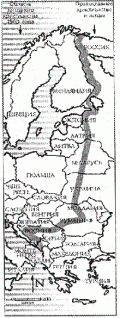 Жители Центральной Европы также придают боль-шое значение этой разделительной линии. Страны, до-стигшие значительных успехов в отказе от коммуни-стического наследия, в продвижении к демократии и рыночной экономике, отделены от государств, которым это не удалось, “линией, разделяющей католицизм ихристианство, с одной стороны, от православия, с дру-гой”. Столетия назад, утверждает президент Литвы, ли-товцам пришлось выбирать между “двумя цивилиза-циями” и они “предпочли латинский мир, приняли рим-ское православие и выбрали форму государственно-го устройства, основанного на законе”. Примерно в тех же выражениях поляки утверждают, что они стали ча-стью Запада с момента выбора в десятом веке ла-тинского, а не византийского христианства . Жители стран Восточной Европы, напротив, по-разному смо-трят на важность, которая сейчас приписывается этой культурной линии разлома. Болгары и румыны видят огромные преимущества в том, что они – часть Запада,постепенно интегрируются в его институты; но они при этом отождествляют себя со своими собственны-ми православными традициями, а болгары со своими исторически тесными связями с Россией и Византией. [c.246] Отождествление Европы с западным христианством предоставляет четкий критерий для принятия новых членов в западные организации. Европейский Союз– это первооснова существования традиций Запада в Европе, и рост числа его членов продолжился в 1994 году с принятием западных в культурном плане Ав-стрии, Финляндии и Швеции. Весной 1994 года Евро-союз принял предварительное решение не пускать в свои ряды все бывшие советские республики, кромеприбалтийских. Он также подписал “договоры о со-трудничестве” с четырьмя государствами Централь-ной Европы (Польшей, Венгрией, Чехией и Словаки-ей) и двумя восточноевропейскими странами – Румы-нией и Болгарией. Однако вряд ли хотя бы одно из этих государств станет полноправным членом ЕС раньше, чем в XXI веке, и центрально-европейские страны не-сомненно достигнут этого статуса раньше Румынии и Болгарии, если те вообще добьются его. В то же вре-мя скорое вступление Прибалтики и Словении кажет-ся весьма вероятным, в то время как заявки о прие-ме мусульманской Турции, крошечной Мальты и пра-вославного Кипра в 1995-м все еще рассматривались. В вопросе принятия в ЕС предпочтение явно отдает-ся тем государствам, которые в культурном плане при-надлежат к Западу и которые более развиты экономи-чески. Если следовать этому критерию, то вышеград-ские страны (Польша, Чехия, Словакия, Венгрия), при-балтийские республики, Словения, Хорватия и Мальта могут стать вскоре членами ЕС, и тогда границы Евро-союза совпадут с историческими границами западной цивилизации в Европе.Логика цивилизаций диктует тот же подход и по отно-шению к экспансии НАТО. “Холодная война” началась с распространения политического и военного контроля Советского Союза на Центральную Европу. Соединен-ные Штаты и западные страны образовали НАТО длясдерживания и, при необходимости, отражения даль-нейшей советской агрессии. В мире после “холодной войны” НАТО было организацией по обеспечению без-опасности западной цивилизации. С окончанием “хо-лодной войны” у [c.247] НАТО появилась одна главнаячеткая цель: обеспечить свое существование, не до-пустив возвращения политического и военного контро-ля России в Центральную Европу. НАТО как организа-ция по обеспечению безопасности Запада открыто для западных стран, которые хотят стать его участниками и которые отвечают основным требованиям в плане бое-способности, политической демократии и гражданско-го контроля над военными. Американская политика в области структуры без- опасности в Европе после “холодной войны” первона-чально включала в себя более универсальный подход, программу “Партнерство ради мира”, которая была от-крыта буквально для всех европейских и даже евра-зийских стран. Такой подход также отводил большую роль Организации по безопасности и сотрудничеству в Европе. Это было отражено в словах Билла Клин-тона, произнесенных им во время визита в Европу в январе 1994 года: “Сейчас границы должны опреде-ляться новым поведением, а не старой историей. Я обращаюсь ко всем… кто хочет провести новую гра-ницу в Европе: мы не должны лишать ее лучшего бу-дущего – всеобщей демократии, всеобщей рыночнойэкономики, всеобщего сотрудничества стран на бла-го взаимной безопасности. Мы не должны допустить худших результатов”. Однако год спустя администра-ция президента осознала значимость границ, опреде-ленных “старой историей”, и смирилась с “худшим ре-зультатом”, в котором отразились реалии цивилизаци-онных различий. Администрация принялась более ак-тивно разрабатывать критерии и регламент увеличе-ния количества членов НАТО, в первую для Польши, Венгрии и Чехии и Словакии, затем Словении, затем, вероятно, для прибалтийских республик.Россия активно противодействует расширению НА-ТО, причем те русские, которые даже более либераль-но и прозападно настроены, утверждают, что эта экс-пансия значительно укрепит позиции националистиче-ских и антизападных сил в России. Однако расшире-ние НАТО ограничено [c.248] странами, которые исто-рически являются частью западного христианства, что гарантирует России, что оно не коснется Сербии, Бол-гарии, Румынии, Молдовы, Белоруссии и Украины, по-ка та остается единой. Кроме того, ограничение ро-ста НАТО принятием только западных стран также под-черкнет роль России как стержневого государства от-дельной православной цивилизации, следовательно, страны, ответственной за порядок вдоль границ право-славия.Полезность разделения стран по цивилизационно-му признаку проявляется в случае с прибалтийскимиреспубликами. Они – единственные из бывших совет-ских республик, которые являются явно западными по своей истории, культуре и религии, и их судьба всегда сильно волновала Запад. Соединенные Штаты нико-гда официально не признавали законность их включе-ния в состав Советского Союза, поддерживали их стре-мление обрести независимость при развале СССР и настояли на принятии Россией плана вывода своих войск из этих республик. России дали понять, что При-балтика находится вне всякой сферы влияния, кото-рую она хочет установить по отношению к бывшим со-ветским республикам. Это достижение администрации Клинтона было, как выразился премьер-министр Шве-ции, “одним из наиболее значительных вкладов в без-опасность и стабильность Европы” и помогло россий-ским демократам осознать, что любые реваншистские настроения крайних российских националистов будут бесплодными перед лицом явной преданности Запада этим республикам .В то время как большое внимание уделяется расши-рению Европейского Союза и НАТО, культурная пере-стройка этих организаций также поднимает вопрос воз-можного сокращения. Одна не-западная страна, Гре-ция, является членом обеих организаций, а другая, Турция, является членом НАТО и кандидатом на всту-пление в Евросоюз. Эти отношения – продукт “холод-ной войны”. Есть ли им место в мире после “холоднойвойны”, в мире цивилизаций? [c.249]Полноправное членство Турции в Европейском Со-юзе довольно проблематично, а членство в НАТО под-вергает постоянным нападкам со стороны Партии Бла-годенствия Турция, однако, скорее всего останется в НАТО, если только Партия Благоденствия не одер-жит убедительную победу на выборах или Турция ка-ким-либо иным способом отвергнет свое наследие Ататюрка и переопределит себя как лидера ислама. Это возможно и, может быть, желательно для Турции, но маловероятно в ближайшем будущем. Какова бы ни была роль Турции в НАТО, она все больше преследует свои собственные интересы на Балканах, в арабском мире и Центральной Азии.Греция не является частью западной цивилизации, но она породила классическую цивилизацию, которая стала важным источником для западной цивилизации. В своем противостоянии Турции, греки всегда ощуща-ли себя защитниками христианства. В отличие от Сер-бии, Румынии и Болгарии история Греции всегда бы-ла тесно переплетена с историей Запада. И все же Греция также является аномалией, чужаком в запад-ных организациях. Она никогда не. была покладистым членом ни ЕС, ни НАТО и всегда с трудом адаптиро-валась к традициям и порядкам обеих организаций. Начиная с середины 1960-х и до середины 1970-х увласти в Греции была военная хунта, и страна смоглавступить в Евросоюз только после перехода к демокра-тии. Лидеры страны часто пытались отходить от запад-ных норм и противодействовать западным правитель-ствам. Но еще хуже, что и другие члены Европейского сообщества и НАТО часто проводили свою собствен-ную экономическую политику, которая попирала стан-дарты, преобладающие в Брюсселе. Поведение Гре-ции как председателя Совета ЕС в 1994 году разгне-вало многих других участниц Евросоюза, и высокопо-ставленные чиновники из Западной Европы в частных разговорах называли членство Греции в ЕС ошибкой.В мире после “холодной войны” политика Греции еще больше отличается от той, что проводит Запад. Блокада Македонии [c.250] Грецией встретила серьез-ное противодействие западных правительств и при-вела к тому, что Европейская Комиссия обратилась в Европейский суд с просьбой запретить Греции по-добные действия. По отношению к конфликтам в быв-шей Югославии Греция заняла отличную от главных западных государств позицию, активно поддерживая сербов и открыто нарушая санкции,наложенные на них ООН. С распадом Советского Союза и исчезновением коммунистической угрозы у Греции появились общие с Россией интересы в отношении противостояния Тур-ции. Греция допустила значительное присутствие Рос-сии на греческой части Кипра, и из-за “общей восточ-ной православной религии” греки-киприоты с радостьювстретили русских и сербов . В 1995 году на Кипре бы-ло порядка двух тысяч фирм, чьими владельцами бы-ли русские; там выпускалась русская и сербохорват-ская пресса; правительство греческого Кипра делало основные закупки вооружений в России. Кроме того, Греция обсуждала с Россией вопрос транспортировки нефти с Кавказа и из Центральной Азии в Средиземно-морье через болгарско-греческий трубопровод в обход Турции и других мусульманских стран. Вся греческая внешняя политика приняла ярко выраженную право-славную ориентацию. Греция несомненно формально останется членом НАТО и Евросоюза. Однако по ме-ре усиления процесса культурной реконфигурации это членство станет более слабым, менее значимым и бо-лее сложным для всех сторон. Антагонист Советского Союза во времена “холодной войны” превращается в союзника России после “холодной войны”.Россия и ее ближнее зарубежьеПреемником царской и коммунистической империй стал цивилизационный блок, во многом схожий с за-падным блоком в Европе. Россия как ядро (эквивалент Франции и [c.251] Германии) тесно связана с внутрен-ним кольцом, в который входят две преимуществен-но славянские православные республики – Беларусь и Молдова – а также Казахстан, 40% населения которого составляют русские, и Армения, которая исторически была верным союзником России. В середине 1990-х во всех этих странах были пророссийские правительства, которые пришли к власти путем выборов. Тесные, хотя и не настолько, связи у России с Грузией (в подавля-ющем большинстве православной) и Украиной (боль-шей частью православной); но обе эти страны обла-дают сильным чувством национальной идентичности и помнят былую независимость. На православных Бал-канах Россия имеет тесные отношения с Болгарией, Грецией, Сербией и Кипром и немного менее тесные связи с Румынией. Мусульманские республики бывше-го Советского Союза остаются сильно зависимыми от России как экономически, так и в сфере безопасности. Прибалтийские республики, напротив, привлекло при-тяжение Европы, и они успешно покинули российскуюсферу влияния.В целом Россия создает и возглавляет блок госу-дарств, имеющий православный центр, окруженный относительно слабыми исламскими странами, в кото-рых она продолжает в той или иной степени домини-ровать и куда она будет пытаться не допустить распро-странения влияния других держав. Россия также ожи-дает, что мир примет и поддержит такую систему. За-рубежные правительства и международные организа-ции, как сказал Ельцин в 1993 году, должны “предоста-вить России особые полномочия как гаранту мира и стабильности на территории бывшего СССР”. Если Со-ветский Союз был сверхдержавой с глобальными ин-тересами, Россия – это крупная держава с региональ-ными и цивилизационными интересами.Православные страны бывшего Советского Союза занимают центральное место в создании единого рос-сийского блока в евразийской и мировой политике. Во время распада Советского Союза все пять этих стран сначала развивались в крайне националисти-ческом направлении, подчеркивая [c.252] роль вновь приобретенной независимости и дистанцируясь от Мо-сквы. Однако совсем скоро осознание экономических, геополитических и культурных реалий заставило элек-торат четырех из этих республик выбрать пророссий-ские правительства и вернуться к пророссийской по-литике. Население этих стран обращается к Россииза поддержкой и защитой. В пятой республике, Гру-зии, российское вооруженное вмешательство привело к аналогичным сдвигам в настроениях правительства.Армения исторически отождествляла свои интересы с Россией, а Россия гордилась своей ролью защитни-цы Армении от ее мусульманских соседей. Эти отно-шения в постсоветские годы лишь усилились. Армяне зависят от экономической и военной помощи России и поддерживают Россию в вопросах ее взаимоотноше-ний с бывшими советскими республиками. Стратегиче-ские интересы этих двух стран совпадают. В отличие от Армении Беларусь слабее ощущает свою националь-ную идентичность. Кроме того, она в еще большей сте-пени зависит от российской помощи. Многие ее жите-ли идентифицируют себя с Россией настолько же силь-но, как и со своей родной страной. В январе 1994 года в законодательную власть вместо центристов и уме-ренных националистов, один из которых был главой государства, пришли пророссийские консерваторы. В июле 1994 года восемьюдесятью процентами голосов президентом был избран пророссийски настроенный сторонник Владимира Жириновского. Беларусь одной из первых вступила и Содружество Независимых Го-сударств, стала членом-учредителем образованного в 1993 году экономического союза с Россией и Украи-ной, создала валютный союз с Россией, передала свое ядерное вооружение России и разрешила разместитьроссийские войска на своей земле до конца двадцато-го века. В 1995 году Беларусь была во всем, кроме сво-его названия, частью России.После того как Молдова с распадом Советского Со-юза обрела независимость, многие ожидали ее ско-рой реинтеграции с Румынией. Страх того, что это про-изойдет, в свою [c.253] очередь подстегнул возникно-вение сепаратистских настроений в обрусевших обла-стях на востоке страны. Эти настроения получили мол-чаливую поддержку Москвы активную помощь россий-ской 14-й армии, что привело к созданию Приднестров-ской республики. Стремление Молдовы к союзу с Ру-мынией быстро пошло на убыль из-за экономических проблем в обеих странах и экономического давления России. Молдова присоединилась к СНГ и увеличила торговый оборот с Россией. В феврале 1994 года про-российские партии одержали внушительную победу на парламентских выборах.В этих трех странах общественное мнение, в соот-ветствии со стратегическими и экономическими инте-ресами, привело к власти правительства, ратующие за тесные связи с Россией. Несколько иной была обста-новка на Украине. В Грузии ситуация развивалась и вовсе иначе. Грузия была независимым государством до 1801 года, когда ее правитель царь Георгий XIII по-просил у России защиты от турок. На три года после Русской революции, с 1918-го по 1921-й, Грузия сновастала независимой, но большевики насильновключилиее в состав Советского Союза. После распада СССРГрузия вновь провозгласила независимость. На выбо-рах победила националистическая коалиция, но ее ли-дер развернул репрессии и был свергнут в результа-те насильственного переворота. Эдуард Шеварднадзе, побывавший, свое время министром иностранных дел Советского Союза, вернулся на пост главы государ-ства и подтвердил свои полномочия на президентских выборах в 1992 и 1995 годах. Однако он столкнулся с проблемами: с сепаратистским движением в Абхазии, которая получила значительную помощь России, и с восстанием под предводительством свергнутой Гамса-хурдии. Подобно царю Георгию, он пришел к выводу: “У нас нет выбора” и обратился к Москве за помощью. Российские войска вмешались в конфликт, и ценой за это было вступление Грузии в СНГ. В 1994 году грузи-ны позволили разместить на территории своей страны три российские военные [c.254] базы на неопределен-ный срок. Российское военное вмешательство, кото-рое сначала ослабило грузинское правительство, за-тем поддержало его, возвратило настроенную на неза-висимость Грузию в российский лагерь.Вторая среди бывших советских республик после России по населению и важности – это Украина. В различные этапы своей истории Украина была неза-висимой, но все же большую часть современной эпо-хи она являлась частью единой политической структу-ры, управляемой из Москвы. Решающее событие про-изошло в 1654 году, когда казак Богдан Хмельницкий, предводитель восстания против польского гнета, со-гласился присягнуть на верность царю в обмен на по-мощь в борьбе с поляками. С тех пор и вплоть до 1991 года (если не считать недолгой независимости с 1917 по 1920 год) то, что сейчас является Украиной, нахо-дилось под политическим контролем Москвы. Однако Украина – это расколотая страна с двумя различными культурами. Линия разлома между цивилизациями, от-деляющая Запад от православия, проходит прямо по ее центру вот уже несколько столетий. В различные моменты прошлого западная Украина была частью Польши, Литвы и Австро-Венгерской империи. Значи-тельная часть ее населения является приверженцами униатской церкви, которая совершает православные обряды, но признает власть Папы Римского. Историче-ски западные украинцы говорили по-украински и были весьма националистичны в своих взглядах. Население Восточной Украины, с другой стороны, было в массе своей православным, и значительная его часть гово-рила по-русски. В начале 1990-х русские составляли до 22%, а русскоговорящие – 31% населения Украины. Большая часть учеников начальных и средних школ получала образование на русском языке . Крым в по-давляющем большинстве населения является русскими был частью Российской Федерации до 1954 года, ко-гда Хрущев, якобы в честь принятого Хмельницким 300 лет назад решения, передал его Украине. [c.255]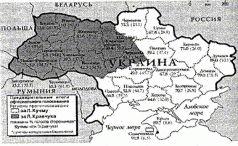 Различия между Восточной и Западной Украиной проявляются во взглядах их населения. Так, например, в конце 1992 года треть русских на Западной Украине заявила о том, что пострадали из-за антироссийских выступлений, в то время как в Киеве эта доля соста-вила 10% . Наиболее очевидно этот раскол Востока и Запада проявился на президентских выборах в июле 1994 года. Действующий президент, Леонид Кравчук, который, несмотря на тесные связи с российскими ли-дерами, идентифицировал себя как “национального” политика, победил в двенадцати областях западной Украины с большинством, доходящим до 90%. Его оп-понент Леонид Кучма, который во время предвыбор-ной кампании брал уроки разговорного украинскогоязыка, одержал победу в тринадцати восточных обла-стях со сравнимым преимуществом. Кучма победил, набрав 52% голосов. Примечательно, что украинская общественность с очень небольшим перевесом голо-сов подтвердила выбор Хмельницкого 1654 года. Эти выборы, как заметил один американский эксперт, “от-разили и даже выкристаллизовали раскол между евро-пеизированными славянами в Восточной [c.256] Укра-ине и русско-славянским видением того, во что должна превратиться Украина. Это не столько этническая по-ляризация, сколько различные культуры” .В результате этого разделения отношения между Украиной и Россией могут развиваться тремя путя-ми. В начале 1990-х между странами существовали важные нерешенные вопросы, в числе которых бы-ло ядерное оружие, Крым, права русских на Украине, Черноморский флот и экономические отношения. Мно-гие считали, что вероятен вооруженный конфликт, от-чего украинские аналитики стали утверждать, что За-пад должен поддержать стремление Украины оставить у себя ядерное оружие для сдерживания российской агрессии . Однако если общность цивилизации име-ет значение, то конфликт между русскими и украинца-ми маловероятен. Оба эти народа славянские, преиму-щественно православные; между ними на протяжении столетий существовали тесные связи, а смешанные браки – обычное дело. Несмотря на спорные вопросыдавление крайних националистов с обеих сторон, ли- деры обеих стран приложили немало усилий и дости-гли значительных успехов в решении проблем. Выбо-ры явно ориентированного на Россию президента на Украине в середине 1994 года еще больше снизили ве-роятность острого конфликта между этими двумя стра-нами. В то время как на всем постсоветском простран-стве имеют место серьезные столкновения между му-сульманами и христианами, а также немалое напря-жение между русскими и прибалтийскими народами, к 1995 году насилия между русскими и украинцами не было. Второй, и более вероятный вариант развития ситу- ации – это раскол Украины по линии разлома на две части, восточная из которых войдет в состав России. Вопрос отделения впервые был поднят в Крыму. Крым-ская общественность, 70% которой составляют рус-ские, решительно поддержала независимость Украи-ны от Советского Союза на Референдуме 1991 года. В мае 1992 года Крымский парламент также проголосо-вал за провозглашение независимости [c.257] Крыма, а затем, под давлением Украины, отменил это реше-ние. Однако российский парламент проголосовал за отмену передачи Крыма Украине 1954 года. В янва-ре 1994 года жители Крыма избрали президента, чья предвыборная кампания велась под лозунгом “един-ства с Россией”. Это застав; вило некоторых поднятьвопрос: “Станет ли Крым следующим Нагорным Кара-бахом или Абхазией?” . Ответом стало громкое “Нет!”,следующий президент Крыма отказался от своего на-мерения провести референдум по вопросу о незави-симости и вместо этого пошел на переговоры с киев-ским правительством. В мае 1994 года ситуация снова накалилась, когда парламент Крыма проголосовал за воет-, становление конституции 1992 года, фактически сделав его независимым от Украины. Однако лидеры России и Украины вновь предотвратили возникновение насилия, и состоявшиеся двумя месяцами позже вы-боры, которые сделали президентом Украины пророс-сийски ориентированного Кучму, убавили стремление Крыма к отделению. Однако те же выборы увеличили вероятность выхо- да западной части страны из состава Украины, кото-рая все больше и больше сближалась у Россией. Неко-торые россияне могли поддержать это. Как выразился один российский генерал, “Украина, вернее, Восточная Украина вернется к нам через пять, десять или пятна-дцать лет. Западная Украина пусть катится к черту!” . Такой “обрезок” униатской и прозападной Украины мо-жет стать жизнеспособным только при активной и се-рьезной поддержке Запада. Такая, поддержка, в свою очередь, может быть оказана только в случае значи-тельного ухудшения отношений между Россией и За-падом, вплоть до уровня противостояния времен “хо-лодной войны”.Третий, и наиболее вероятный сценарий выглядит так: Украина останется единой, останется расколо-той, останется независимой и в целом будет тесно со-трудничать с Россией. После решения вопросов пе-реходного времени – о ядерном оружии и вооружен-ных силах – наиболее серьезной [c.258] проблемой станут экономические вопросы, решение которых бу-дет отчасти облегчаться общей культурой и тесными личными связями. По словам Джона Моррисона, рос-сийско-украинские отношения значат для Восточной Европы то же самое, что франко-немецкие для Запад-ной . Точно так же, как последние две страны обра-зуют ядро Европейского Союза, первые две являются стержнем, необходимым для единства православного мира.Большой Китай и его “сфера совместного процветания”Китай исторически считал, что он объединяет сле-дующие части: “синскую зону”, куда входит Корея и Вьетнам, острова Лиу-Чиу и, временами, Япония; “вну-треннюю азиатскую зону”, населенную не-китайцами: маньчжурами, монголами, уйгурами, тюрками и тибет-цами, которых нужно контролировать по соображени-ям безопасности; а также “внешнюю зону” варваров, от которых тем не менее “ожидается, что они отда-дут должное и признают превосходство Китая” . Со-временная синская цивилизация приобретает знако-мую структуру: центральное ядро – ханьский Китай; отдаленные провинции, которые являются частью Ки-тая, но обладают значительной автономией; провин-ции, официально являющиеся частью Китая, но име-ющие значительную часть не-китайского населения из других цивилизаций (Тибет, Синцзян); и китайские об-щества, которые станут или могут стать частью Китая с центром в Пекине на определенных условиях (Гон-конг, Тайвань); одно преимущественно китайское госу-дарство, все более ориентированное на Пекин (Синга-пур); крайне влиятельное китайское население в Таи-ланде, Вьетнаме, Малайзии, Индонезии и на Филиппи-нах, а также не-китайские страны (Северная и ЮжнаяКореи, Вьетнам), которые тем [c.259] не менее разде-ляют многие составляющие китайской конфуцианской культуры.В 1950– е Китай определял себя как союзника Со-ветского Союза. Затем, после китайско-советского рас-кола, он увидел себя в роли предводителя третьего ми-ра в борьбе с обеими сверхдержавами, что повлекло за собой значительные издержки и немногочисленные преимущества. После смены американской политики при администрации Никсона Китай попытался стать третьим участником в игре “баланс власти между дву-мя сверхдержавами”, уравновесив в 1970-х США, ко-торые тогда казались слабыми, но затем, в 1980-е, ко-гда военный потенциал Соединенных Штатов возрос,СССР испытывал экономические трудности и увяз Афганистане, Китай занял равноудаленною позицию. С окончанием состязания двух сверхдержав, однако, “китайская карта” потеряла свою ценность, и Китаю пришлось снова переопределять свою роль на миро-вой арене. Он поставил перед собой две задачи: стать центром китайской культуры, стержневой страной, ци-вилизационным мандатом, на который будут ориенти-роваться все остальные китайские сообщества, и вос-становить утраченное в девятнадцатом веке историче-ское значение ведущей державы в Восточной Азии. Эти намерения Китая видны в следующем: во-пер- вых, в том способе, при помощи которого Китай опи-сывает свою позицию на мировой арене; во-вторых, в той степени, в которой зарубежные китайцы принима-ют участие в экономической жизни Китая, и, в-третьих, во все усиливающихся связях Китая с тремя основны-ми (помимо самого Китая) китайскими сообществами: Гонконгом, Тайванем и Сингапуром, а также все бо-лее явной ориентации на Китай стран Юго-Восточной Азии, где Китай имеет значительное политическое вли-яние.Китайское правительство рассматривает материко-вый Китай как стержневую страну своей цивилизации, на которую следует ориентироваться все остальным [c.260] сообществам. Давным-давно отказавшись от идеи отстаивания своих интересов через местные ком-мунистические партии, правительство пытается “пред-ставить себя как всемирного носителя китайской идеи”. Для пекинского правительства люди китайского про-исхождения, даже с другим гражданством, являются членами сообщества и посему в некоторой мере под-властны китайскому правительству. Китайская иден-тичность определяется расовыми понятиями. Китай-цы, как выразился один исследователь из РКС, это лю-ди одной “расы, крови и культуры”. В середине 1990-х эта тема все чаще поднималась в правительствен-ных и общественных кругах Китая. Для жителей Ки-тая и тех людей китайского происхождения, кто живетне-китайских обществах, “проверка зеркалом” стано- вится проверкой того, кем они являются: “Подойди к зеркалу и посмотри на себя, – вот напоминание ори-ентированных на Пекин китайцев тем соотечествен-никам, кто старается ассимилироваться в зарубежных странах. Китайская диаспора, то есть huaren,, люди китайского происхождения, в отличие от zhongguoren, или жителей государства Китай, все чаще озвучивают идею “культурного Китая” как проявления их gonsh, или общего сознания. Китайская идентичность, которая в двадцатом веке подвергалась многочисленным напад-кам со стороны Запада, теперь находится в процес-се переопределения, и в этом помогают выдержавшие проверку временем составляющие китайской культуры . Исторически эта идентификация совпадала также с различными взаимоотношениями с центральными властями китайского государства. Это чувство культур-ной идентичности облегчает рост экономических вза-имоотношений между несколькими Китаями, что ста-ло основным фактором, обусловившим экономический рост как материкового Китая, так и других обществ, и обеспечило тем самым материальный и психологиче-ский стимул для усиления китайской культурной иден-тичности. [c.261] “Большой Китай”, таким образом, это не просто аб- страктное понятие. Это быстро растущая культурная иэкономическая реалия, которая уже начала становить-ся политической. Благодаря китайцам в 1980-е и 1990-годы имел место бурный экономический рост: на ма-териковой части, у Тигров (три из четырех Тигров – ки-тайские общества), и в Юго-Восточной Азии. Экономи-ка Восточной Азии все больше концентрируется вокруг Китая, и Китай все сильнее доминирует в ней. Китайцы из Гонконга, Тайваня и Сингапура предоставили основ-ную часть капиталов, которые вызвали резкий подъ-ем экономики материкового Китая в 1990-х. Зарубеж-ные китайцы доминируют в экономиках стран Юго-Во-сточной Азии. К началу 1990-х годов китайцы составля-ли 1% населения Филиппин, но отвечали за 35% про-даж местных фирм. В середине 1980-х в Индонезии китайцев было 2 – 3 процента от общего населения, но в их руках было сосредоточено около 70% местно-го частного капитала. Семнадцать из двадцати пяти крупнейших компаний контролировались китайцами, а один китайский конгломерат давал 5% ВНП Индоне-зии. В начале 1990-х китайцы составляли 10% населе-ния Таиланда, но владели девятью из десяти крупней-ших фирм и отвечали за 50% ВНП. Китайцы составля-ют примерно одну треть населения Малайзии, но эко-номика почти полностью в их руках . Вся восточно-ази-атская экономика вне Японии и Кореи – это, по сути, китайская экономика. Возникновение  сферы  совместного  процветания Большого Китая в значительной мере облегчается“бамбуковой сетью” семейных и личных отношений, а также общей культурой. Зарубежные китайцы способ-ны вести бизнес в Китае намного лучше жителей За-пада или японцев. В Китае доверие и преданность за-висят от личных связей, а не от контактов, законов и других письменных документов. Западному бизнесме-ну будет намного проще вести дела в Индии, чем в Ки-тае, где верность договорам зиждется на личных вза-имоотношениях. Фунабаси Йоичи в 1993 году с [c.262] завистью заметил, что Китай извлек немалую выгоду из “не имеющей границ сети китайских коммерсантов в Гонконге, Тайване и Юго-Восточной Азии” . “Зарубеж-ные китайцы, – соглашается с ним один американский бизнесмен, – обладают предпринимательской жилкой, знают язык и переносят «бамбуковую сеть» своих се-мейных связей на деловые контакты. И имеют огром-ное преимущество над всеми, кто должен отчитывать-ся перед советом директоров где-нибудь в Акроне или Филадельфии”. Преимущества зарубежных китайцев, ведущих дела на материке, также хорошо сформули-ровал Ли Кван Ю: “Мы – этнические китайцы. У нас много общего в наследии и культуре… Люди симпа-тизируют тем, кто на них похож. Это чувство взаимо-понимания усиливается, если общими являются куль-тура и язык. Это облегчает доверие и взаимопонима-ние – основу для любых деловых отношений” . В кон-це восьмидесятых – девяностых годов двадцатого ве-ка зарубежные этнические китайцы смогли “продемон-стрировать скептически настроенному миру, что свя-зи quanxi, основанные на общности культуры и язы-ка, могут скомпенсировать пробелы в правовых нор-мах и неясности в правилах и нормах”. Важность об-щей культуры для экономического развития была под-черкнута на Второй всемирной конференции китайских предпринимателей, состоявшейся в Гонконге в ноябре 1993-го. Ее описывали как “всекитайский триумфаль-ный праздник, на который собрались китайские бизне-смены со всего мира” . В синском мире, как везде, культурная общность стимулирует развитие экономи-ческих связей.Снижение активности экономического участия Запа-да в китайской экономике после событий на площа-ди Таньаньмынь, за которым последовало десятиле-тие бурного экономического роста в Китае, дало воз-можность и стимул зарубежным китайцам превратить свою особую культуру и личные связи в капитал, и их крупные инвестиции хлынули в Китай. Результатом стал резкий рост экономических связей между китай-скими сообществами. В 1992 году 80% [c.263] прямых иностранных инвестиций в китайскую экономику (11,3 миллиарда долларов) пришлось на долю зарубежных китайцев, преимущественно на Гонконг (68,3%), а так-же на Тайвань (9,3%), Сингапур, Макао и другие стра-ны. Япония, напротив, вложила лишь 6,6%, а Соеди-ненные Штаты – 4,6% от общей суммы. Из примерно 50 миллиардов общих иностранных инвестиций 67% пришло из китайских источников. Рост торговли был не менее впечатляющим. Экспорт Тайваня в Китай вырос практически с нуля в 1986 году до 8% от общего тай-ваньского экспорта в 1992-м, увеличившись только за 1992 год на 35%. Рост сингапурского экспорта в Китайтом же 1992 году вырос на 22% (для сравнения: в тот год его общий экспорт увеличился всего на 2%). Как заметил в 1993 году Мюррей Вайденбаум: “Несмотря на то что сейчас в регионе доминирует Япония, в Азии интенсивно развивается промышленность, коммерция и финансы, создавая новую экономическую структуру с центром в Китае. Этот стратегический район облада-ет значительным потенциалом в области развития тех-нологий и производства (Тайвань), предприниматель-ства и торговли (Гонконг), развитой сетью коммуника-ций (Сингапур) и невероятным финансовым капита-лом (целых три страны!), а также огромными террито-риями, ресурсами и рабочей силой (материковый Ки-тай)” . Кроме того, рынок материкового Китая, конеч-но же, потенциально самый большой из всех растущих рынков, и к середине 1990-х инвестиции в Китай были направлены в основном на продажу в данном регионе и экспорт их него. Китайцы в странах Юго-Восточной Азии в различной мере ассимилировались с местным населением, при-чем последнее зачастую испытывает антикитайские настроения, которые при случае, как например медан-ское восстание в Индонезии в апреле 1994-го, вырыва-ются наружу в форме насилия. Некоторые жители Ма-лайзии и Индонезии критиковали отток китайских ин-вестиций на материк как “бегство капиталов”, и поли-тические лидеры [c.264] вынудили президента Сухар-то успокоить общественность заявлением, что это не окажет отрицательного воздействия на экономику их страны. Китайцы из Юго-Восточной Азии, в свою оче-редь, настаивали на том, что они преданны исключи-тельно стране, где родились сами, а не их предки. В на-чале 1990-х отток китайского капитала из Юго-Восточ-ной Азии был компенсирован солидными тайваньски-ми инвестициями в Филиппины, Малайзию и Вьетнам.Сочетание растущего экономического могущества и общей китайской культуры привело к тому, что Гонконг, Тайвань и Сингапур принимают все большее участие в делах материкового Китая. Смирившись с прибли-жающейся сменой власти, китайцы из Гонконга нача-ли приспосабливаться к власти Пекина, а не Лондона. Бизнесмены и другие лидеры не хотят критиковать Ки-тай и делать то, что может обидеть Китай. Когда они все-таки задели его, китайское правительство не коле-блясь немедленно ответило тем же. К 1994 году сотни предпринимателей сотрудничали с Китаем и работали“гонконгскими советниками” в организации, которая насамом деле была теневым правительством. В начале 1990-х экономическое влияние Китая в Гонконге так-же значительно усилилось, и инвестиции с “материка”1993-м превысили совокупные инвестиции Японии и Соединенных Штатов . К середине 1990-х экономиче-ская интеграция Гонконга и материкового Китая прак-тически завершилась, и осталось лишь ждать полити-ческой интеграции, которая наступит в 1997 году. Развитие связей Тайваня с материковым Китаем от- стает от укрепления сотрудничества Китая с Гонкон-гом. Тем не менее в восьмидесятые годы произошли значительные изменения. На протяжении трех десяти-летий после 1949 года Две китайские республики отка-зывались признавать существование и легитимность друг друга, не имели связей друг с другом и фактиче-ски были в состоянии войны, которая время от време-ни проявлялась в перестрелках у прибрежных остро-вов. После того как Дэн Сяопин укрепил свою [c.265] власть и начал процесс экономических реформ, прави-тельство материкового Китая сделало ряд шагов к при-мирению. В 1981 году правительство Тайваня ответи-ло взаимностью и начало отход от политики “трех нет”– нет контактов, нет переговоров и нет компромисса с материком. В мае 1986-го состоялись первые двусто-ронние переговоры по поводу возвращения тайвань-ского самолета, который был угнан в материковый Ки-тай, и годом позже Тайвань отменил запрет на торго-влю с материком .Последовавшее быстрое развитие экономических взаимоотношений между Тайванем и материком в зна-чительной мере облегчалось “общей китайской идеей”,результатом стало взаимное доверие. Жители Китая Тайваня, как заметил главный представитель Тайва-ня на переговорах, “имеют настроение «свой своему поневоле брат»” и гордятся достижениями друг друга. К концу 1993 года жители Тайваня совершили 4 мил-лиона 200 тысяч визитов на материк, а китайцы 40 000 раз посетили Тайвань; каждый день жители Тайваня и Китая обменивались 40 000 писем и 13 000 телефон-ных звонков. Статистика сообщает, что торговля ме-жду двумя Китаями в 1993 году достигла 14,4 млрд долларов, а 20 000 тайваньских фирм вложили в раз-витие материка от 15 до 30 млрд долларов. Тайвань все большее внимание уделял материковому Китаю, с которым он связывал свой успех. “До 1980 года наи-более важным рынком для Тайваня была Америка, – заметил один тайваньский государственный деятель в 1993 году, – но в девяностых мы знаем, что наибо-лее важный фактор успеха для Тайваня – это мате-рик”. Наиболее притягательной для тайваньских инве-сторов, столкнувшихся с нехваткой рабочих рук у се-бя дома, стала дешевая рабочая сила на материке. В 1994 году начался обратный процесс исправления дисбаланса капитала и рабочей силы между двумя Ки-таями, когда тайваньские рыболовные компании наня-ли около 10 000 жителей материка для работы на сво-их судах . Развитие экономических связей привело к переговорам между двумя [c.266] правительствами. В 1991 году два Китая учредили организации для связи друг с другом: Тайвань создал Фонд взаимодействия, а материк – Ассоциацию по отношениям через Тайвань-ский пролив. Первая встреча состоялась в Сингапуре в апреле 1993 года, а последующие встречи были про-ведены на материке и на Тайване. В августе 1994 го-да состоялся прорыв – подписан договор, содержащий множество ключевых вопросов, и даже пошли разгово-ры о возможном саммите глав двух правительств.В середине 1990-х между Тайбэем и Пекином оста-вались нерешенные вопросы, включая независимость Тайваня, его участие в международных организациях и возможности самоопределения Тайваня как незави-симого государства. Однако вероятность того, что по-следнее произойдет, становится все меньше, потому что основной борец за независимость – Демократиче-ская Прогрессивная Партия, обнаружила, что избира-тели не хотят разрывать существующие связи с ма-териком, и перестала “нажимать” на этот вопрос, бо-ясь потерять голоса. Лидеры ДПП заявляют, что если они придут к власти, то вопрос независимости не бу-дет первым на их повестке дня. Два правительства так-же имеют общие интересы – необходимо отстоять при-надлежность Спрэтли и других островов Южно-Китай-ского моря к Китаю, а также подтвердить американский режим наибольшего благоприятствования по отноше-нию к материковому Китаю. В начале 1990-х оба Китая медленно, но уверенно и неотвратимо двигались на-встречу друг к другу и развивались в соответствии с их растущими экономическими связями и общей культур-ной идентичностью.Это движение к компромиссу резко приостанови-лось в 1995 году, когда тайваньское правительство агрессивно потребовало признания и включения в ме-ждународные организации. Президент Ли Дэнхуэй со-вершил “частный” визит в США, и на Тайване в декабре 1995 года прошли парламентские выборы, за которы-ми в марте 1996-го последовали президентские. В от-вет китайское правительство провело [c.267] испыта-ния ракет в море поблизости главных тайваньских пор-тов и провело военные маневры близ островов, кон-тролируемых Тайванем. Такое развитие ситуации под-няло два вопроса. Один касается настоящего: может ли Тайвань оставаться демократическим, не став де-юре независимым? Второй относится к будущему: мо-жет ли Тайвань быть демократическим, не оставаясь независимым де-факто?Отношения Тайваня с материком прошли две фазы и могут вступить в третью. На протяжении десятилетийнационалистское правительство заявляло, что являет-ся правительством всего Китая; это заявление означа-ло явный конфликт с правительством, которое на са-мом деле контролировало весь Китай, за исключением Тайваня. В 1980-х тайваньское правительство отказа-лось от этих претензий и определило себя как прави-тельство Тайваня, что обеспечило основу для прими-рения с материком по принципу “одна страна, две си-стемы”. Однако многие отдельные личности и целые группы на Тайване подчеркивали, что Тайвань име-ет отдельную культурную идентичность, указывая на сравнительно короткий период китайского правления и тот факт, что местный язык непонятен для носите-лей мандаринского диалекта. На самом деле, они пы-тались определить тайваньское общество как не-ки-тайское и, таким образом, по праву независимое от Ки-тая. Помимо этого, правительство Тайваня стало бо-лее активным на международнойарене, давая понять, что Тайвань – отдельная страна, а не часть Китая. Ко-роче говоря, самоопределение национального прави-тельства Китая эволюционировало следующим обра-зом: правительство всего Китая – правительство ча-сти Китая – правительство не-Китая. Последняя пози-ция, которая де-факто означает провозглашение неза-висимости, полностью неприемлема для официально-го Пекина, которое неоднократно подчеркивало готов-ность использовать силу, чтобы не дать этому произой-ти. Лидеры китайского правительства также заявили,что после присоединения к КНР Гонконга в 1997 го-ду и Макао в 1999-м они предпримут [c.268] шаги по возвращению Тайваня. По всей видимости, то, как это произойдет, зависит от нескольких факторов: от того, насколько сильной будет поддержка движения к фор-мальной независимости в Тайване; от исхода борь-бы за право стать преемником главы государства в Пекине, которая заставляет политических и военных лидеров занимать крайне националистическую пози-цию; и наконец, от развития военного потенциала Ки-тая до такой степени, что станет осуществимой блока-да или вторжение на Тайвань. Видимо, в начале два-дцать первого столетия Тайвань по принуждению или путем переговоров, а скорее всего при помощи соче-тания того и другого будет более тесно интегрирован с материковым Китаем.До поздних 1970-х отношения между непоколебимо антикоммунистическим Сингапуром и Китайской На-родной Республикой оставались прохладными, а Ли Кван Ю и другие лидеры Сингапура с презрением от-носились к отсталому Китаю. Однако когда в восьми-десятых начался резкий экономический взлет Китая, Сингапур начал ориентироваться на материк, исполь-зуя классическую тактику “подстраивания”. К 1992 го-ду Сингапур вложил в Китай 1,9 миллиарда долларов, а на следующий год объявил о своих планах постро-ить промышленный район “Сингапур II” неподалеку отШанхая, что означает миллиарды долларов инвести-ций. Ли стал горячим сторонником экономического раз-вития Китая и поклонником его мощи. “Китай, – за-явил он в 1993 году, – это место, где разворачивает-ся бурная деятельность” . Сингапурские зарубежные инвестиции, которые до этого были сконцентрирова-ны в основном в Малайзии и Индонезии, потекли в Ки-тай. Половина зарубежных проектов, получивших под-держку сингапурского правительства в 1993 году, бы-ли внедрены в Китае. Во время своего первого визи-та в Пекин, который состоялся в 1990-х, Ли Кван Ю по-стоянно настаивал на том, чтобы разговор велся не на мандаринском, а на английском. Вряд ли он сделал бы это два десятилетия спустя. [c.269]Ислам: осознание без сплоченностиСтруктура политической лояльности среди арабов и мусульман всегда была совершенно иная, чем приня-тая в нас стоящее время на Западе, где вершиной по-литической лояльности было национальное государ-ство. Все частные проявления преданности и верности подчинены чувству лояльности по отношению к наци-ональному государству и уже включены в него. Груп-пы, выходящие за рамки национального государства – языковые или религиозные сообщества, или цивили-зации, – вызывают к себе не такое сильное доверие и преданность. Таким образом, среди множества ши-роких и узких общностей западные проявления лояль-ности имеют пик где-то посередине, образуя кривую наподобие перевернутой U. В исламском мире струк-тура лояльности представляет собой зеркальное от-ражение европейской модели. В исламской иерархии лояльности пустой является середина. “Двумя фунда-ментальными, изначальными и вечными структурами”, как заметил Аира Лапидус, были семья, клан, племя, с одной стороны, и “понятия культуры, религии и им-перии на самом высоком уровне” – с другой. “Трайба-лизм и религия (ислам) играли и продолжают играть, –соглашается с ней ливийский исследователь, – зна-чительную и определяющую роль в социальном, эко-номическом и политическом развитии арабских обще-ственных и политических систем” . На самом деле, они переплетены так, что считаются наиболее важны-ми факторами и переменными, которые определяют арабскую политическую культуру и арабское полити-ческое мышление. Племена стоят в центре политики арабских государств, многие из которых, как выразил-ся Тасин Башир, сами являются просто “племенамифлагами”. Основатель Саудовской Аравии преуспел во многом из-за своей способности создать коалицию племен при помощи браков и других [c.270] средств, и саудовская политика до сих пор остается во многом по-литикой племен, где судаири стравливаются с шамар и другими племенами. В жизни Ливана принимает уча-стие по крайней мере восемнадцать крупных племен, а в Судане живет около пятисот племен, самое боль-шое из которых составляет примерно 12% населения страны . Исторически в Центральной Азии не существова- ло национальной идентичности. “Преданность выка-зывалась племени, клану, семье, но не государству”. С другой стороны, у людей были общие “язык, рели-гия, культура и стиль жизни”, а “ислам был самой мощ-ной объединяющей силой среди людей, силой, намно-го превосходящей власть эмира”. Около сотни “горных”семьдесят “равнинных” кланов насчитывается среди чеченцев и родственных им народов Северного Кав-каза. Они контролировали политику и экономику на-столько, что в отличие от советской плановой экономи-ки чеченскую экономику стали называть “клановой” . Центрами лояльности и преданности в исламе все- гда были небольшие группы и великая вера, племя и умма, а национальное государство не имело такого большого значения. В арабском мире существующие государства имеют проблемы с легитимностью, пото-му что они в основной массе – результат деспотичных, если не капризных действий европейского империа-лизма. Границы арабских стран не всегда совпадают с границами этнических групп, таких, например, как бер-беры или курды. Эти государства разделили арабскую нацию, но панарабское государство, с другой стороны, так и не стало реальностью. Кроме того, идея суверен-ного национального государства несовместима с ве-рой в верховную власть Аллаха и превосходство умма. Подобно революционному движению, исламский фун-даментализм отказывается от национального государ-ства во имя единства ислама, совсем как марксизм от-вергал его во имя единства пролетариата всех стран. Слабость национального государства в исламе также находит отражение в том [c.271] факте, что в то вре-мя как между мусульманскими группами после Вто-рой Мировой войны было немало конфликтов, круп-ные войны между мусульманскими странами случа-лись редко, и самыми значительными из них стали на-падения Ирака на своих соседей.В семидесятых – восьмидесятых годах двадцатого века те же факторы, которые породили Исламское воз-рождение, также усилили идентификацию с умма, или исламской цивилизацией в целом. Как заметил в сере-дине 1980-х один исследователь,“глубокое осознание мусульманской идентичности и единства были еще больше усилены деколонизацией, демографическим ростом, индустриализацией, урба-низацией и изменением международного порядка, свя-занного, помимо всего прочего, с нефтяными запасами на мусульманских землях… Современные средства коммуникации способствовали развитию и совершен-ствованию связей между мусульманскими народами. Выросло количество людей, совершающих паломни-чество в Мекку, что усиливает чувство общей идентич-ности среди мусульман из таких далеких стран, как Китай и Сенегал, Йемен и Бангладеш. Растет число студентов из Индонезии, Малайзии, Африки и с юга Филиппин, которые учатся в университетах Ближнего Востока, распространяя идеи и устанавливая личные связи через государственные границы. Проводятся – и все чаще – регулярные конференции и консульта-ции среди мусульманской интеллигенции и улема (бо-гословов) в таких центрах, как Тегеран, Мекка и Куа-ла-Лумпур… Кассеты (аудио-, а теперь и видео-) раз-носят проповеди через международные границы, так что влиятельные проповедники теперь имеют доступ к аудитории далеко за пределами местной общины” .Чувство мусульманского единства также отражает-ся и находит поддержку в действиях государств и ме-ждународных [c.272] организаций. В 1969 году лидеры Саудовской Аравии, Пакистана, Марокко, Ирана, Туни-са и Турции организовали первый арабский саммит в Рабате. Там родилась Организация исламской конфе-ренции, которая была формально учреждена в 1972 году со штаб-квартирой в Джидде. Практически все страны со значительным мусульманским населением теперь входят в ОИК, которая является единственной межгосударственной организацией своего рода. Хри-стианские, православные, буддистские и индуистские правительства не имеют межгосударственных органи-заций, основанных на религии, а у мусульманских пра-вительств такой орган есть. Кроме того, правительства Саудовской Аравии, Пакистана, Ирана и Ливии финан-сируют и поддерживают такие неправительственные организации, как Всемирный мусульманский конгресс (пакистанское детище) и Мусульманскую всемирную лигу (саудовское), а также “многочисленные, зачастую весьма далекие от ислама партии, режимы, движения и начинания, которые, как им кажется, разделяют их идеологический курс” и которые “обогащают обмен ин-формацией и ресурсами среди мусульман” .Переход от исламского сознания к исламской спло-ченности тем не менее содержит два парадокса. Во-первых, ислам разделен среди нескольких конкуриру-ющих центров власти, каждый из которых пытается из-влечь выгоду из мусульманской идентификации с ум-ма, чтобы сплотить исламский мир под своим руко-водством. Это соревнование идет между установив-шимися режимами и их организациями, с одной сто-роны, и исламистскими режимами и их организация-ми – с другой. Саудовская Аравия была лидером в со-здании ОИК отчасти для того, чтобы создать противо-вес Лиге арабских государств, где в то время доми-нировал Насер. В 1991 году, после Войны в Заливе, лидер Судана Хассан аль-Тураби основал Народную арабскую исламскую конференцию (НАИК) в качестве противовеса ОИК, где доминировала Саудовская Ара-вия. Третья конференция [c.273] НАИК, которая состо-ялась в Хартуме в начале 1995 года, собрала несколь-ко сот делегатов из исламистских организаций и дви-жений восьмидесяти стран . Помимо эти формаль-ных организаций, война в Афганистане породила раз-витую сеть неформальных и подпольных групп вете-ранов, которые воевали за дело ислама и мусульман в Алжире, Чечне, Египте, Тунисе, Боснии, Палестине, Филиппинах и многих других странах. После войны их ряды пополнились бойцами, прошедшими подготовкууниверситете Дава и Джихад под Пешаваром и аф- ганских лагерях, которые финансировались различны-ми группировками и их зарубежными покровителями. Общие интересы, разделяемые радикальными режи-мами и движениями, иногда превосходили более тра-диционную вражду, и с иранской помощью были нала-жены связи между суннитскими и шиитскими фунда-менталистскими группами. Тесное военное сотрудни-чество налажено между Суданом и Ираном: иранские ВВС и ВМФ используют суданские базы, а правитель-ства этих двух стран совместно поддерживают группы фундаменталистов в Алжире и многих других странах. По некоторым данным, Хассан аль-Тураби и Саддам Хуссейн наладили тесные связи в 1994 году, а Иран и Ирак сделали шаги к примирению . Во– вторых, концепция умма предполагает нелеги- тимность национального государства, но в то же вре-мя умма можно объединить только при помощи дей-ствий одного или более стержневых государств, кото-рые в данный момент отсутствуют. Концепция исла-ма как единого религиозно-политического сообщества означает, что стержневые государства обычно появля-лись в прошлом только когда религиозное и полити-ческое руководство -халифат и султанат – объединя-лись в один правящий институт. Стремительное заво-евание Северной Африки и Ближнего Востока араба-ми в седьмом веке достигло кульминации в халифа-те Омейядов со столицей в Дамаске. За ним после-довал основанный Багдадом, испытывавшим влияние персов халифат [c.274] Абассидов, а в десятом веке появились второстепенные халифаты в Каире и Кор-дове. Четыре столетия спустя оттоманские турки про-неслись по Ближнему Востоку, захватив Константино-поль в 1453 году и образовав новый халифат в 1517-м. Примерно в то же самое время другие тюркские на-роды завоевали Индию и основали империю моголов. Подъем Запада подорвал мощь и Оттоманской, и Мо-гольской империи, и крах Оттоманской империи оста-вил ислам без стержневого государства. Оттоманские земли были большей частью разделены между запад-ными державами, которые, уйдя оттуда, оставили по-сле себя неустойчивые государства, созданные по за-падным моделям, чуждым традициям ислама. Поэто-му на протяжении большей части двадцатого века ни у одного мусульманского государства не было доста-точной власти и достаточной культурной и религиозной легитимности для того, чтобы претендовать на роль предводителя ислама и быть принятым в этом каче-стве другими исламскими и неисламскими странами.Отсутствие  исламского  стержневого  государства– основная причина продолжающихся внутренних и внешних конфликтов, присущих исламу. Осознание без сплоченности – вот источник слабости ислама и ис-точник, от которого исходит угроза другим странам. На-сколько вероятно, что такая ситуация сохранится на-долго?Исламское стержневое государство должно обла-дать экономическими ресурсами, военной мощью, ор-ганизаторскими способностями, а также исламской идентичностью и преданностью, чтобы стать полити-ческим и религиозным лидером умма. В качестве ве-роятного исламского лидера время от времени упоми-наются шесть стран, однако в настоящее время ни од-на из них не обладает всеми необходимыми качества-ми для того, чтобы по-настоящему стать стержневым государством. Индонезия – самая крупная мусульман-ская страна, и ее экономика растет быстрыми темпа-ми. Однако она расположена на периферии ислама. Слишком далеко от арабского центра. Ислам в этой стране [c.275] более мягкий, как это и принято в Юго-Восточной Азии. Население Индонезии и ее культура– это смесь туземного, мусульманского, индуистского, китайского и христианского влияния. Египет – арабская страна, с большим населением, занимает централь-ное, стратегически важное место на Ближнем Востоке; там расположено ведущей исламское учебное заведе-ние – университет аль-Азхар. Но в то же время это бед-ная страна, экономически зависимая от Соединенных Штатов, контролируемых Западом международных ор-ганизаций и арабских стран с богатыми нефтяными за-пасами.Иран, Пакистан и Саудовская Аравия явно опреде-ляют себя как мусульманские страны и предпринима-ют активные попытки оказать влияние на умма и стать ее лидером; Поступая так, они соревнуются друг с дру-гом в финансировании организаций, оказании помощи исламским группами “сватовстве” к мусульманским на-родам Центральной Азии; Иран обладает размером, центральным расположением, населением, историче-скими традициями, нефтяными ресурсами и средним уровнем экономического развития, чего достаточно, чтобы квалифицировать его как исламское стержне-вое государство. Однако 90% процентов мусульман – сунниты, в то время как в Иране преобладают шииты; персидский язык – далекий родственник арабского как языка ислама, и отношения между персами и арабами исторически были антагонистическими.Пакистан обладает размером, населением, военной мощью, а его лидеры достаточно последовательно пы-тались провозгласить, что их страна играет роль “ло-комотива” сотрудничества между исламскими государ-ствами, и от лица их страны ислам говорит во всем остальным миром. Однако Пакистан – относительно бедная страна, которая страдает от серьезной вну-тренней этнической и региональной раздробленности, политической нестабильности и проблемы поддержа-ния безопасности с Индией, что во многом объясня-ет его заинтересованность в развитии тесных связей[c.276] с другими исламскими странами, а также нему-сульманскими государствами, такими как Китай и Со-единенные Штаты.Саудовская Аравия – колыбель ислама; там распо-ложены самые почитаемые святыни ислама; ее язык– это язык ислама; она обладает самыми крупными в мире запасами нефти и, следовательно, финансовым влиянием; ее правительство ведет общество по исклю-чительно исламскому пути. В семидесятые – восьми-десятые годы двадцатого века Саудовская Аравия бы-ла единственной влиятельной силой ислама. Она по-тратила миллиарды долларов на поддержку мусуль-манских начинаний по всему миру, от строительства мечетей и издания книг до создания и поддержки по-литических партий, исламистских организаций и тер-рористических движений, причем была довольно не-разборчива в своей помощи. С другой стороны, отно-сительно небольшое население Саудовской Аравии и географическая уязвимость делают ее зависимой от Запада в плане безопасности. Наконец, Турция. Она обладает историей, населени- ем, средним уровнем экономического развития, наци-ональным единством, военными традициями и компе-тенцией, чтобы стать стержневым государством исла-ма. Однако Ататюрк, четко определив Турцию как свет-скую страну, не дал Турецкой Республике перенять эту роль по наследству у Оттоманской империи. Турциядаже не смогла стать одним из основателей ОИК, по-тому что светский характер этой страны прописан в ее конституции. Пока Турция продолжает определять се-бя светской страной, роль лидера ислама ей заказана.Однако что будет, если Турция переопределится?какой-то момент Турция может отказаться от сво-ей угнетающей и унизительной роли просителя, умо-ляющего Запад о членстве в ЕС, и вернуться к бо-лее впечатлительной и возвышенной исторической ро-ли основного исламского представителя и антагониста Запада. [c.277] Фундаментализм сейчас в Турции на подъеме; при Озале Турция прилагала значительные усилия, что-бы идентифицировать себя с арабским миром: стра-на извлекла выгоду из этнических и лингвистических связей, чтобы играть определенную скромную роль в Центральной Азии. Турция| поддерживала и поощря-ла мусульман в Боснии. Среди мусульманских стран Турция занимает уникальное положение благодаря на-личию обширных исторических связей с мусульмана-ми на Балканах, Среднем Востоке, Северной Африке и Центральной Азии. Вполне вероятно, Турция может “стать еще одной Южной Африкой”: отказаться от свет-скости как чуждой ей идеи, подобно тому как ЮАР от-менила апартеид и таким образом сменила свой статус страны-изгоя на роль ведущей державы своей цивили-зации. Усвоив уроки добра и зла западного влияния,от христианства до апартеида, ЮАР имеет особенноеправо вести за собой Африку. Усвоив уроки добра и зла западного влияния – секуляризм и демократию, – Турция может добиться аналогичного права стать ли-дером ислама. Но чтобы добиться этого, ей нужно от-речься от наследия Ататюрка еще решительней, чем Россия отказалась от ленинских заветов. Возможно, для этого потребуется лидер масштаба Ататюрка, ко-торый объединит религиозное и политическое насле-дие, чтобы превратить Турцию из разорванной страны в стержневое государство. [c.278]ПримечанияПро себя, вполголоса (итал.) – Прим. перев.ЧАСТЬ 4. СТОЛКНОВЕНИЯ ЦИВИЛИЗАЦИЙГлава 8. Запад и остальные: межцивилизационные вопросы Западный универсализмВ возникающем мире отношения между странами возникающем мире отношения между странами и группами из различных цивилизаций не будут тес-ными и зачастую будут антагонистическими. И все же некоторые межцивилизационные отношения боль-ше чреваты конфликтами, чем другие. На микроуров-не наиболее напряженные линии разлома проходят между исламом и его православными, индуистскими, африканскими и западнохристианскими соседями. На макроуровне самое главное разделение – “Запад и остальные”, и наиболее ожесточенные конфликты слу-чаются между мусульманскими и азиатскими страна-ми, с одной стороны, и Западом – с другой. Самые опасные столкновения в будущем, скорее всего, бу-дут происходить из-за заносчивости Запада, нетерпи-мости ислама и синской самоуверенности. Запад – единственная из цивилизаций, которая ока- зала огромный и временами разрушающий эффект навсе остальные цивилизации. Следовательно, взаимо-отношения между властью и культурой Запада и вла-стью и культурами других цивилизаций – вот наибо-лее всеобъемлющая характеристика мира цивилиза-ций. По мере того как относительное влияние других цивилизаций возрастает, утрачивается привлекатель-ность [c.281] западной культуры и не-западные жите-ли все больше, доверяют своим исконным культурамвсе больше предай им. В результате этого основной проблемой взаимоотшений между Западом и осталь-ными стало несоответствие между стремлением Запа-да – особенно Соединен” Штатов – насаждать универ-сальную западную культуру и все снижающейся спо-собностью делать это. Падение  коммунизма  обострило  это  несоответ- ствие, укрепив на Западе мнение, что идеология де-мократического либерализма триумфально победила во всем мире, и поэтому она универсально приемле-ма. Запад, с его давними миссионерскими традиция-ми, и главным образом Америка, полагает, что не-за-падные народы должны перенять западные ценности демократии, свободного рынка, контролируемого пра-вительства, прав человека, индивидуализма, господ-ства права и затем должны воплотить все эти ценности в своих институтах. Меньшинства из других цивилиза-ций с радостью принимают и поддерживают эти цен-ности, но в не-западных культурах преобладает дру-гое отношение этим ценностям: от широко распростра-ненного скептицизма до жесткого противодействия. То, что для Запада универсализм, для остальных – импе-риализм.Запад пытается и будет продолжать пытаться сохра-нить свое высокое положение и защищать свои инте-ресы, называя их интересами “мирового сообщества”. Это выражение стало эвфемизмом (заменив “свобод-ный мир”) и призвано придать иллюзию правомочности в глазах всего мира действиям, отражающим интереса США и других западных держав. Так, например, Запад пытается интегрировать не-западные страны в гло-бальную экономическую систему, в которой он домини-рует. При помощи МВФ и других международных эко-номических институтов Запад поддерживает свои эко-номические интересы и вынуждает другие страны ве-сти ту экономическую политику, которую считает прие-млемой. При любом опросе общественного мнения в не-западных обществах, МВФ несомненно заручился бы [c.282] поддержкой финансовых министров и еще небольшого числа людей, но подавляющее большин-ство высказало бы свое негативное отношение к нему. Люди согласились бы с Георгием Арбатовым, который описал чиновников из МВФ как “необольшевиков, ко-торые обожают экспроприировать деньги других, наса-ждают недемократические и чуждые правила экономи-ческого и политического поведения и душат экономи-ческую свободу” .Жители не-Запада также не упускают случая указать на расхождение между принципами и поступками За-пада. Лицемерие, двойные стандарты, излюбленный оборот “да, но…” – вот цена претензий на универса-лизм. Да, мы поддерживаем демократию, но только если она не приводит к власти исламский фундамента-лизм; да, принцип нераспространения должен касать-ся Ирана и Ирака, но не Израиля; да, свободная тор-говля – это эликсир экономического роста, но только не в сельском хозяйстве; да, права человека – это про-блема в Китае, но не в Саудовской Аравии; да, нужно срочно отразить агрессию против обладающего неф-тью Кувейта, но не нападение на обделенных нефтью боснийцев. Двойные стандарты на практике – это неиз-бежная цена универсальных стандартных принципов.Добившись политической независимости, не-запад-ные общества пожелали освободиться от экономиче-ского, военного и культурного господства Запада. Во-сточно-азиатские страны быстрыми темпами идут к то-му, чтобы поравняться с Западом. Азиатские и ислам-ские страны ищут быстрые пути сравняться с Запа-дом в военном плане. Глобальные притязания запад-ной цивилизации, снижение относительной власти За-пада, а также растущая культурная самоуверенность других цивилизаций делают достаточно сложными от-ношения между Западом и остальными. Природа этихвзаимоотношений и степень их антагонистичности, од-нако, сильно различаются и делятся три категории.цивилизациями, бросающими вызов – Исламской и синской, – Запад, скорее всего, будет иметь [c.283] в целом натянутые и зачастую антагонистичные отноше-ния. Что касается отношений с Латинской Америкой и Африкой, то более слабые цивилизации, которые в определенной мере зависят от Запада, будут куда ме-нее конфликтны, особенно Латинская Америка. Взаи-моотношения Запада с Россией, Японией и Индией бу-дут, вероятно, чем средним между двумя предыдущи-ми категориями: здесь будут и сотрудничество, и кон-фликты, и эти три стержневых государства будут при-мыкать то к цивилизациям, бросающим вызов, то к За-паду. Это “колеблющиеся” цивилизации между Запа-дом, с одной стороны, и исламской синской цивилиза-циям – с другой. Ислам и Китай обладают великими культурными традициями, очень отличными от традиций Запада и, в их глаз намного превосходящими традиции Запада. Мощь и самоуверенность обеих цивилизаций по отно-шению к Западу растут, и конфликты между их цен-ностями и интересами также ценностями и интереса-ми Запада становятся все более многочисленными и напряженными. Из-за того, что у ислама отсутствует стержневое государство, отношения каждой отдель-но взятой исламской страны с Западом существен-но различаются. Однако с начала 1970-х прослежива-ются довольно четкие антизападные тенденции, кото-рые проявились в подъеме фундаментализма, прихо-де к власти в мусульманских странах более антизапад-ных правительств вместо прежних прозападных, воз-никновении квази-войны между некоторыми исламски-ми группами и Западом, ослаблении установившихся во время “холодной войны” между США и некоторыми мусульманскими страна” связей в области обеспече-ния безопасности. Подчеркивание различных позиций по некоторым проблемам – это фундаментальный во-прос, касающийся той роли, которую эти цивилизации будут играть по отношению к Западу в создании буду-щей модели мира. Будут ли всемирные институты, рас-пределение власти, а также политика и экономика на-ций в двадцать первом веке отражать западные цен-ности [c.284] и интересы или они будут определятьсяпервую очередь ценностями и интересами ислама и Китая? Реалистичная теория международных отношений предсказывает, что стержневые государства не-запад-ных цивилизаций должны вступать в коалиции друг с другом, чтобы уравновесить доминирование власти Запада. В некоторых областях это уже произошло. Од-нако возникновение всеобщей антизападной коалиции в ближайшее время выглядит маловероятным. Ислам-ская и синская цивилизации фундаментально отлича-ются в плане религии, культуры, социальной структу-ры, традиций, политики, основных предпосылок в их образе жизни. По сути, у них меньше общего друг с дру-гом, чем с западной цивилизацией. И все же в полити-ке общий враг порождает общие интересы. Исламские и синские страны, которые рассматривают Запад как своего антагониста, имеют, таким образом, повод со-трудничать друг с другом против Запада, как это дела-ли союзники и Сталин в борьбе с Гитлером. Это сотруд-ничество заметно во многих аспектах, включая права человека, экономику и, что наиболее заметно, в попыт-ках стран из обеих цивилизаций повысить свой воен-ный потенциал, особенно в области оружия массово-го уничтожения и средств их доставки, то есть ракет, чтобы компенсировать превосходство Запада по обыч-ным вооружениям. К началу 1990-х годов “конфуциан-ско-исламские” связи имели место между Китаем и Се-верной Кореей, с одной стороны, и – в различной сте-пени – Пакистаном, Ираном, Ираком, Сирией, Ливией и Алжиром, с другой, чтобы противостоять Западу в этой области.Вопросы, которые разделяют Запад и эти другие об-щества, все острее стоят на повестке дня в междуна-родных отношениях. Три подобных вопроса включают попытки Запада: (1) сохранить военное превосходство при помощи политики нераспространения и контррас-пространения по отношению к ядерному, биологиче-скому и химическому вооружению, а также средств их доставки; (2) распространить западные ценности и ин-ституты, вынуждая другие [c.285] общества уважать права человека, как их понимают на Западе, и принять демократию по западной модели; (3) защитить куль-турную, общественную и этническую целостное запад-ных стран, ограничив количество въезжающих в них жителей не-западных обществ в качестве беженцев или мигрантов. Во всех этих трех областях Запад стал-кивает и, скорее всего, будет продолжать сталкивать-ся с проблемами по защите своих интересов перед не-западными обществами.Распространение вооруженийРассеивание военного потенциала стало послед-ствием глобального экономического и социального развития. По мере того как азиатские страны – Япо-ния, Китай и другие – становятся богаче, они становят-ся более могущественными в военном отношении, что со временем произойдет и с исламскими обществами. То же самое будет и с Россией, если она успешно ре-формирует свою экономику. В последние десятилетия двадцатого века мы стали свидетеля того, как многие не-западные нации получили современное оружие из рук западных стран, России, Израиля и Китая, а также создали собственные мощности по производству но-вейшего оружия. Этот процесс продолжится и вероят-нее всего ускорится в первые годы XXI века. Тем не менее достаточно долго в будущем столетии Запад в лице Америки с некоторой помощью Британии и Фран-ции сможет в одиночку совершить военное вторжение практически в любую точку мира. Одни только Соеди-ненные Штаты будут иметь достаточно военно-воздуш-ных сил, чтобы совершить бомбардировку практиче-ски любой точки в мире. Таковы центральные элемен-ты военного положения США как глобальной державы и Запада как господствующей цивилизации в мире. Вближайшее время соотношение обычных видов воору-жений в пользу Запада будет подавляющим. [c.286] Время, усилия и затраты, необходимые для созда-ния первоклассного потенциала обычных вооружений, хорошо стимулируют не-западные страны к поиску других способов противостояния мощи Запада в обла-сти обычных вооружений. Очевидным средством “сре-зать угол” является приобретение оружия массового уничтожения и средств их доставки. Стержневые го-сударства и страны, которые являются или стремят-ся стать доминирующими в своем регионе держава-ми, имеют особый стимул к приобретению ядерного оружия. Такое оружие, во-первых, позволит этим стра-нам добиться господства над другими странами своей цивилизации и своего региона и, во-вторых, даст им средство отражения вторжения в их цивилизацию или регион Соединенных Штатов или любой другой внеш-ней державы. Если бы Саддам Хуссейн отложил свое вторжение в Кувейт на два-три года, пока не получил бы ядерное оружие, в его руках, скорее всего, оказал-ся бы Кувейт и, вполне возможно, и саудовские неф-тяные месторождения. Не-западные страны вынесли очевидные уроки из Войны в Заливе. Для Северной Кореи это были военные уроки: “Нельзя давать аме-риканцам наращивать свои силы; нельзя давать им вводить в бой авиацию; нельзя давать Америке вести войну с низким процентом потерь среди американцев”.Для высших военных чинов Индии урок был даже бо-лее ясен: “Не воюй с США, если у тебя нет ядерно-го оружия” . Этот урок был очень серьезно воспринят многими политическими лидерами и представителями военного командования по всему не-западному миру, как и вполне логичный вывод: “Если у тебя есть ядер-ное оружие, Соединенные Штаты с тобой воевать не будут”.“Вместо того чтобы, как обычно, укреплять политикупозиций силы, – заметил Лоуренс Фридмен, – обла-дание ядерным оружием на самом деле подтверждает тенденцию дробления международной системы, в ко-торой некогда великие державы играют более скром-ную роль”. Таким образом, роль ядерного оружия для Запада после “холодной войны” отличается от той, ка-кую оно играло во [c.287] время “холодной войны”. Как сказал министр оборон Лес Эспин, тогда ядерное ору-жие компенсировало отставание Запада от Советского Союза в области обычных вооружений. Оно служило “балансиром”. Однако в мире после “холодной войны” Соединенные Штаты обладают “не имеющей себе рав-ных мощью в области обычных вооружений, и теперь уже наши враги могут получить ядерное оружие. Мы – те, кому следовало сократиться, потому что равняют-ся на нас” . Таким образом, нет ничего удивительного в том, Рос- сия отводит важную роль ядерному оружию в своейобороне, и в 1995-м договорилась о закупке дополни-тельных межконтинентальных ракет и бомбардиров-щиков на Украине. “Мы теперь слышим то же самое, что сами говорили о русских в 50-х, – прокомментиро-вал один американский эксперт по вооружению. – Сей-час русские говорят: «Нам нужно ядерное оружие, что-бы компенсировать их превосходство в обычных видах вооружения»”. С точностью до наоборот, во время “хо-лодной войны” Соединенные Штаты по соображениям политики сдерживания не пожелали отказаться от пра-ва первыми использовать ядерное оружие. В свете но-вых, сдерживающих функций ядерного оружия в ми-ре после “холодной войны”, Россия в 1993 году офи-циально отказалась от советской стратегии не исполь-зовать его первыми. В то же время Китай, развивая новую стратегию после окончания “холодной войны” – ядерную стратегию ограниченного сдерживания, тоже начал ставить под вопрос и постепенно отходить от преданности принятого в 1964-м принципа неисполь-зования ядерного оружия первыми . По мере того, как другие стержневые страны и региональные державы получат ядерное оружие или другие виды оружия мас-сового поражения, они, скорее всего, также последуют этому примеру, чтобы максимально увеличить сдержи-вающий эффект своего вооружения против западных военных действий с использованием обычного воору-жения. [c.288]Ядерное оружие может угрожать Западу и более не-посредственно. Китай и Россия имеют на вооружении баллистические ракеты, которые могут нанести удар ядерными боеголовками по Европе и Северной Аме-рике. Северная Корея, Пакистан и Индия увеличива-ют радиус действий своих ракет и в какой-то момент они тоже окажутся способны держать Запад под при-целом. Кроме того, ядерное оружие может быть доста-влено и по-другому. Военные аналитики обычно раз-личают конфликты по степени насилия: от небольших боевых действий (как терроризм или единичные пар-тизанские войны), затем ограниченные войны и боль-шие войны (с массированным применением обычного вооружения) до ядерной войны. Терроризм историче-ски был и остается оружием слабых, то есть тех, кто не обладает обычной военной мощью. Со времен Вто-рой Мировой войны ядерное оружие также было ору-жием слабых, при помощи которого они компенсиро-вали свое отставание в обычных видах вооружения. В прошлом террористы были способны лишь на ограни-ченное насилие: убить пару человек здесь или разру-шить пару зданий там. Для массированного насилия требовались массированные вооруженные силы. Од-нако в какой-то момент несколько террористов окажут-ся способными на массовое насилие и массовые раз-рушения. По отдельности терроризм и ядерное оружие– это оружие слабых с не-Запада. Если и когда ониобъединятся, слабые с не-Запада станут сильными.В мире после “холодной войны” попытки создать оружие массового уничтожения и средства его достав-ки предпринимались в основном в исламских и конфу-цианских странах. Пакистан и, возможно, Северная Ко-рея обладают небольшим количеством ядерного ору-жия или, по крайней, мере, способностью быстро из-готовить его, и также разрабатывают или приобрета-ют ракеты большой дальности, чтобы доставлять его. У Ирака большие запасы химического вооружения, и он предпринимает значительные попытки по приобре-тению биологического и ядерного оружия. [c.289] В 1988 году президент Рафсанджани заявил, что иран-цы “должны быть хорошо вооружены химическим, бак-териологическим и радиологическим оружием, чтобы использовать его в защитных и наступательных це-лях”, и три года спустя его вице-президент, обращаясь к исламской конференции, сказал: “Поскольку Израиль по-прежнему обладает ядерным оружием, мы, мусуль-мане, несмотря на пытки ООН не допустить его рас-пространения, должны сотрудничать в области созда-ния атомной бомбы”. В 1992 и 1993 годах представи-тели высшего руководства американской разведки за-являли, что Иран продолжает свои попытки приобре-сти ядерное оружие, а в 1995 году госсекретарь США Уоррен Кристофер заявил напрямую: “Сегодня Иран тщетно пытается создать ядерное оружие”. Другие му-сульманские страны неоднократно проявляли интереск созданию ядерного оружия, включая Ливию, Алжир и Саудовскую Аравию. “Полумесяц”, согласно яркому выражению Али Мазруи, находится “над грибовидным облаком”, и он тоже, помимо Запада, может угрожать другим. Ислам может дойти до того, что “поиграет в ядерную русскую рулетку с двумя другими цивилиза-циями – с индуизмом в Южной Азии и сионизмом и по-литизированным иудаизмом на Ближнем Востоке” .В распространении оружия исламско-конфуциан-ские связи проявились наиболее широко и конкретно. Китай играет ключевую роль в передаче обычных ви-дов вооружения и оружия массового поражения мно-гим мусульманскими странам. Эта передача включа-ет в себя: постройку секретного, сильно защищенно-го ядерного реактора в алжирской пустыне, якобы для исследований, но, как полагают многие западные экс-перты, для производства плутония; продажу компонен-тов химического оружия в Ливию; продажу ракет сред-ней дальности СС-20 в Саудовскую Аравию; поставку ядерных технологий или материалов в Ирак, Ливию, Сирию и Северную Корею; и наконец, передачу боль-ших партий обычных видов вооружения Ираку. Вдоба-вок к китайским [c.290] продажам, Северная Корея в начале девяностых поставила в Сирию через Иран ра-кеты СС-20, а затем и передвижные пусковые установ-ки для них .Центральное звено конфуцианско-исламских свя-зей в области вооружений – это отношения между Ки-таем и в меньшей степени Кореей, с одной стороны, и Пакистаном и Ираном, с другой. С 1981 по 1990 го-ды основными получателями китайского оружия были Иран и Пакистан, а за ними по пятам следовал Ирак. Начиная с 1970-х, Китай и Пакистан установили между собой весьма тесные связи в военной сфере. В 1989 году эти две страны подписали десятилетий меморан-дум о взаимопонимании, который предусматривает во-енное “сотрудничество в области покупки, совместную научно-исследовательскую деятельность, совместное производство и обмен технологиями, а также, по вза-имному согласию сторон, продажу в третьи страны”. В 1993 году было подписано дополнительное согла-шение, по которому Китаем был предоставлен кредит для пакистанских военных закупок. В результате этого Китай стал “для Пакистана самым надежным и круп-ным поставщиком военной техники, а также продавцом всех видов военных товаров для всех родов войск па-кистанской армии”. Китай также помог Пакистану со-здать производственные мощности по выпуску реак-тивных самолетов, танков, артиллерии и ракет. Но са-мым важным видом помощи Китая Пакистану стала поддержка в создании ядерного оружия. По некоторым сообщениям, Китай передал Пакистану уран для обо-гащения, давал консультации по конструкции бомбыи, вероятно, предоставил Пакистану возможность взо-рвать свое ядерное оружие на китайском полигоне. За-тем Китай поставил в Пакистан М-11, баллистические ракеты с радиусом действия в 300 км, способные до-ставлять ядерное оружие, нарушив тем самым обяза-тельства перед Соединенными Штатами. Взамен Ки-тай получил от Пакистана технологии заправки в воз-духе и ракеты “стингер” . [c.291]К 1990– м годам связи в области вооружений бы-ли налажены также у Китая с Ираном. Во время ира-но-иракской войны в восьмидесятых Китай поставил Ирану 22% его вооружений, а к 1989 году стал един-ственным крупным поставщиком вооружений в эту страну. Китай также активно сотрудничает с Ираном в его открытых попытках получить ядерное оружие. Сна-чала страны подписали “исходное китайско-иранское соглашение о сотрудничестве”, а немного позже, в ян-варе 1990 года -десятилетний договор и сотрудниче-стве в научной области и сфере передачи военных тех-нологий. В сентябре 1992 г. президент Рафсанджани в сопровождении иранских специалистов-ядерщиков посетил Пакистан, после чего отправился в Китай, где подписал еще один договор о сотрудничестве в ядер-ной области, а в феврале 1993-го Китай подрядился построить в Иране два ядерных реактора по 300 МВт каждый. Китай также является основным поставщиком ракет и ракетных технологий в Иран. Так, например,в конце восьмидесятых он поставил в Иран через Се-верную Корею ракеты “Silkworm” и “десятки, возможно, сотни ракетных систем наведения и систем компьюте-ризированного автоматического оружия” в 1994-1995 годах. Кроме того, Китай продал Ирану лицензию на производство китайских ракет класса “земля – земля”. Северная Корея также внесла свою лепту в помощь Ирану: поставила туда “Скады” и помогла создать ее собственные производственные мощности, а в 1993 году договорилась о поставках в Иран ракеты класса СС-20 с радиусом действия в 600 миль. Третья сторона этого треугольника – Иран и Пакистан – также развива-ет тесное сотрудничество в ядерной области: Пакистан обучает иранских ученых, а в ноябре 1992 года Паки-стан, Иран и Китай договорились о совместной разра-ботке ядерных проектов . Активная помощь Китая по созданию оружия массового уничтожения в Пакистане и Иране свидетельствует о невероятно высоком уров-не доверия и сотрудничества между этими странами.[c.292]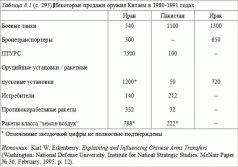 В результате всех этих событий и потенциальной угрозы, которую они представляют для западных инте-ресов, распространение оружия массового поражения стало вопросом номер один по обеспечению безопас-ности Запада. Так, например, в 1990 году 59% аме-риканцев считали, что предотвращение распростране-ния ядерного оружия – это важная задача американ-ской внешней политики. В 1994 году так думали уже 82% общественности и 90% высших чинов из внеш-неполитического ведомства. Президент Клинтон в сен-тябре 1993 года особо подчеркнул приоритет задачи нераспространения, а осенью 1994-го объявил “чрез-вычайное положение в стране” для противодействия “необычайной и серьезной угрозе национальной без-опасности, внешней политике и экономике Соединен-ных Штатов”, которую представляет “распространениеядерного, биологического и химического оружия, а так-же средств их доставки”. В 1991 году ЦРУ создало Центр по нераспространению со штатом в 100 чело-век, а в декабре1993-го министр обороны Эспин пред-ставил новую “оборонную инициативу нераспростра-нения” и объявил о создании новой должности – по-мощника министра по ядерной безопасности и нерас-пространению . [c.293]Во время “холодной войны” Соединенные Штаты и Советский Союз были втянуты в классическую гонку вооружений, разрабатывая все более и более совер-шенное в технологическом плане ядерное оружие и средства его доставки. Это был случай, когда на нара-щивание сил отвечали наращиванием. В мире после “холодной войны” основная конкуренция в сфере во-оружений сместилась в другую область. Антагонисты Запада пытаются получить оружие массового уничто-жения, а Запад пытается не дать им это сделать. Это уже не наращивание против наращивания, аскорее на-ращивание против сдерживания. Размер и потенци-ал западного ядерного арсенала не является, если не считать риторики, частью этой конкуренции. Результат гонки вооружений по принципу “наращивание против наращивания” зависит от ресурсов, взглядов и техно-логической развивитости обеих сторон. Этот резуль-тат не предопределен заранее. Результат гонки междунаращиванием и сдерживанием более предсказуем.Усилия Запада по сдерживанию могут замедлить про-цесс наращивания сил в других обществах, но не могут остановить его. Экономическое и социальное разви-тие не-западных стран, коммерческий стимул для всех стран, как западных, так и не-западных, делать деньги на продаже оружия, технологий и консультациях, также политические мотивы стержневых государств и регио-нальных держав по защите своего господства в регио-не – все это сводит на нет попытки Запада сдержать распространение оружия.Запад представляет принцип нераспространения как отражающий интересы всех наций в международ-ном порядке и стабильности. Однако другие нации рас-сматривают нераспространение как обслуживание ин-тересов гегемонии Запада. Это очень ярко просматри-вается в различных подходах к распространению с точ-ки зрения Запада, и в первую очередь Соединенных Штатов, с одной стороны, и региональных держав, на чью безопасность окажет эффект [c.294] это распро-странение – с другой. Наиболее заметно это в отно-шении Кореи. В 1993-1994 годах Соединенные Шта-ты были в ужасе от одной мысли, что Северная Ко-рея мотет стать обладателем ядерного оружия. В но-ябре 1993-го президент Клинтон решительно заявил: “Северной Корее нельзя позволить создать ядерную бомбу. Нам нужно очень твердо придерживаться этойпозиции”. Сенаторы, члены палаты представителей ибывшие чиновники из администрации Буша обсуждали возможную необходимость нанесения упреждающего удара по северокорейским ядерным объектам. Озабо-ченность, вызванная в США северокорейской ядерной программой, в значительно степени имела корни в оза-боченности из-за глобального распространения; факт появления у Кореи ядерного оружия не только сам по себе усложнит и затруднит возможные действия СШАВосточной Азии, но и – если Северная Корея продаст свои технологии и/или оружие – может оказать анало-гичный эффект для Соединенных Штатов и в Южной Азии и на Ближнем Востоке. Южная Корея, с другой стороны, рассматривает атомную бомбу сквозь призму своих региональных ин-тересов. Многие жители Южной Кореи видят в севе-рокорейской бомбе корейскую бомбу, которая никогда не будет применена против других корейцев, но мо-жет быть использована для защиты корейской незави-симости и корейских интересов против Японии и дру-гих потенциальных противников. Южнокорейские гра-жданские чиновники и военные офицеры явно ожида-ют, что у объединенной Кореи будет такой потенциал. Северная Корея играет на руку интересам Южной: пер-вая понесет финансовые затраты на создание бомбы и выслушивает из-за этого упреки всего мира, а вто-рая просто в скором времени унаследует эту бомбу.Сочетание северного ядерного оружия и южного про-мышленного героизма позволит единой Корее заполу-чить роль важного игрока на южно-азиатской сцене. В результате этого [c.295] существовала огромная про-пасть во взглядах на одну проблему: Вашингтон в 1994 году видел на Корейском полуострове крупный кризис,Сеул не замечал никакого кризиса, создавая пугаю-щую пропасть непонимания между двумя столицами. Одна “странность северокорейского ядерного противо-стояния, с самого начала и на протяжении нескольких лет, – писал один журналист в самый разгар “кризиса” в июне 1994 года, – состоит в том, что предчувствие кри-зиса способствует нарастанию проблемы корейского кризиса”. Схожий разрыв между интересами безопас-ности Америки и региональных держав проявился в Южной Азии: Соединенные Штаты озабочены распро-странением ядерного оружия куда больше, чем страны этого региона. Индия и Пакистан легче воспринимают ядерную угрозу друг друга, чем американские предло-жения сократить или устранить обе угрозы . Усилия Соединенных Штатов и других западных стран по предотвращению распространения оружия массового уничтожения, используемого в целях под-держания баланса, пока увенчались и, скорее всего, будут заканчиваться ограниченным успехом. Через ме-сяц после того президент Клинтон заявил о том, что Северной Корее нельзя позволить заполучить ядер-ное оружие, американская разведка проинформирова-ла его, что Корея обладает одной или двумя бомба-ми . В результате этого политика США изменилась – теперь уже Северной Корее предлагали вместо кнута пряник, чтобы уговорить ее не расширять свой ядер-ный потенциал. Соединенные Штаты также оказались не в состоянии повернуть вспять или остановить нара-щивание ядерного потенциала в Индии и Пакистане, а также остановить прогресс Ирана в этой области.На конференции по Договору о нераспространении ядерного оружия, которая состоялась в апреле 1995 года, ключевым вопросом стал следующий: продле-вать договор на 25 лет или бессрочно. Соединенные Штаты настаивали [c.296] на бессрочном продлении. Целый ряд других стран, однако, был против такого продления, если оно не будет сопровождаться значи-тельным сокращением ядерного оружия у пяти при-знанных атомных держав. Кроме того, Египет поста-вил условием к продлению подписание договора Изра-илем и допуск туда экспертов для инспекций. В конце концов Соединенные Штаты добились подавляющего большинства при голосовании за бессрочное продле-ние. Это удалось сделать при помощи весьма успеш-ной стратегии уговоров, взяток и угроз. Например, ни Египет, ни Мексика, которые были против бессрочно-го продления, не смогли подтвердить свою позицию из-за экономической зависимости от США. В то времякак договор был принят большинством голосов, пред-ставители семи мусульманских стран (Сирии, Иорда-нии, Ирана, Ирака, Ливии, Египта и Малайзии) и од-ной африканской (Нигерии) во время финального об-суждения высказались против .В 1993 году главная цель Запада, определенная в американской политике, сместилась от нераспростра-нения к контрраспространению. Это изменение стало признанием того, что определенного ядерного распро-странения все равно не избежать. В свое время поли-тика США сменится от противодействия распростране-нию к приспособлению к распространению, и если пра-вительству удастся оторваться от штампов времен “хо-лодной войны”, то и к шагам, направленным на то, что-бы ограниченное распространение служило на благо американским и западным интересам. Однако на 1995 год Соединенные Штаты и Запад остаются привержен-цами политики сдерживания, которая в конце концов обязательно провалится. Распространение ядерного оружия и других видов оружия массового уничтожения– это центральная составляющая медленного, но не-минуемого рассеивания силы в полицивилизационном мире. [c.297]Права человека и демократияВ семидесятых – восьмидесятых годах двадцатого века более тридцати стран в мире перешли от авто-ритарной политической системы к демократической. Эта волна была вызвана несколькими причинами. Без-условно, наиболее важным фактором, который поро-дил эти политические изменения, стало экономиче-ское развитие. Кроме того, политика и шаги Соеди-ненных Штатов, ведущих западноевропейских держав и международных институтов помогу установить де-мократию в Испании, Португалии, многих странах Ла-тинской Америки, на Филиппинах, в Южной Корее, в Восточной Европе. Демократизация была наиболее успешной в государствах с сильным христианским и западным влиянием. Новые демократические режимы легче всего устанавливались в странах Южной и Цен-тральной Европы, населенных преимущественно ка-толиками и протестантами; чуть менее уверенно чув-ствуют себя демократы Латинской Америке. В Восточ-ной Азии в 1980-е к демократии вернулись католиче-ские и испытывающие сильное влияние США Филип-пины, а христианские лидеры поддерживали движение к демократии в Южной Корее и Тайване. Как уже упо-миналось выше, в бывшем Советском Союзе прибал-тийские республики довольно успешно перешли к ста-бильной демократии; мера и стабильность демокра-тии православных республиках сильно различаются, и пока перспективы остаются неясными; будущее демо-кратии мусульманских республиках призрачно. К 1990-демократические перемены произошли во всех (кро-ме Кубы и странах Африки) странах, где люди испове-дуют западное христианство или где сильно христиан-ское влияние. Эти перемены, а также крах Советского Союза по- родили на Западе, особенно в США, веру в то, что в мире происходит глобальная демократическая рево-люция и что в скором [c.298] времени западный под-ход к правам человека и западные формы политиче-ской демократии будут превалировать во всем мире. Таким образом, поддержка распространения демокра-тии стала целью номер один для жителей Запада. Эту цель поддержала администрация Буша: госсекретарь Джеймс Бейкер в апреле 1990 года заявил, что “за по-литикой сдерживания лежит демократия” и что в мире после “холодной войны” “президент Буш определил на-шу новую цель: поддерживать и консолидировать де-мократию”. Во время своей предвыборной кампании в 1992 году Билл Клинтон неоднократно повторял, что поддержка демократии станет наивысшим приорите-том его администрации, а демократизация стала един-ственной внешнеполитической темой, которой он це-ликом посвятил одну из основных предвыборных ре-чей. Став президентом, он порекомендовал увеличить на две трети финансирование Национального фонда демократии; его помощник по национальной безопас-ности определил центральной темой внешней полити-ки клинтоновской администрации “увеличение демо-кратии”; его министр обороны включил поддержку де-мократии в список из четырех важнейших задач и хо-тел даже создать высокий пост в своем министерстве по обеспечению этой задачи. Пусть в меньшей степе-ни и не столь явным образом, поддержка прав чело-века и демократии играет важную роль во внешней политике европейских стран, а также в критериях, ко-торые используют контролируемые Западом междуна-родные экономические институты при выдачи ссуд и субсидий развивающимся странам.К 1995 году европейские и американские усилия, направленные на достижение этих целей, достигли скромных успехов. Почти все не-западные цивили-зации сопротивлялись давлению Запада. Сюда мож-но включить индуистские, православные, африкан-ские и в некоторой мере даже латиноамериканские страны. Однако на самое ожесточенное сопротивле-ние западные усилия по демократизации наткнулись в исламских и мусульманских государствах. Это [c.299] сопротивление объясняется развернутыми движения культурного самоутверждения, которые воплотились вИсламском возрождении и азиатском подъеме.Провал политики США в Азии объясняется в пер-вую очередь ростом экономического благосостояниясамоуверенности азиатских правительств. Азиатские публицисты постоянно напоминают Западу, что ста-рые времена зависимости и подчинения уже позади что Запад, произвол ший половину мирового эконо-мического продукта в 1940-е, доминировавший в ООН написавший Всеобщую декларацию прав человека (Universal Declaration on Human Rights), тоже стал ча- стью истории. “…Попытки поддержки прав человека в Азии, – заявил один сингапурский чиновник, – долж-ны считаться с изменившимся распределением силы в мире после «холодной войны»… западное влияние на Восточную и Юго-Восточную Азию значительно снизи-лось” . он прав. Если договоренность Соединенных Шта-тов с Северной Кореей можно по праву назвать “ка-питуляцией после переговоров”, то факт, что Америка сдалась в борьбе за права человека в Китае и других странах, можно назван безоговорочной капитуляцией. После того как администрация Клинтона пригрозила снять с Китая режим наибольшего благоприятствова-ния, если тот не сделается более уступчивым в вопро-сах прав человека, она сначала увидела унижения сво-его госсекретаря в Пекине, после чего не сделала ни-чего для спасения престижа, затем ответила на такое поведение отказом от прежней политики и отделени-ем вопроса о статусе “наибольшего благоприятствова-ния” вопросов о правах человека. Китай, в свою оче-редь, отреагировал на такое проявление слабости Со-единенными Штатами продолжением и усилением то-го курса, который вызывал протесты клинтоновской ад-министрации. Причем точно так же пошла на попятный в случаях с Сингапуром, где побили палками амери-канского гражданина, и Индонезией, учинившей крова-вые репрессии в Восточном Тиморе. [c.300]Способность азиатских режимов сопротивляться да-влению Запада в области прав человека усилилась по нескольким причинам. Американские и европейские деловые круги были весьма озабочены развитием тор-говли с быстро растущими странами и инвестиций в них, и они оказывали сильное давление на свои пра-вительства, чтобы те не мешали экономическим отно-шениям с этими странами. Кроме того, азиатские стра-ны рассматривали такое давление как вмешательство в свои внутренние дела и сплачивались для поддерж-ки друг друга, когда поднимался этот вопрос. Тайвань-ские, японские и гонконгские бизнесмены, вложившие деньги в Китай, имели особую заинтересованность в том, чтобы США сохранили в отношении Китая режим наибольшего благоприятствования. Японское прави-тельство вообще дистанцировалось от американской политики в области прав человека: после событий наплощади Тяньаньмынь премьер-министр Киити Мияд-зава заявил, что “Мы не позволим «абстрактной идее прав человека» повлиять на наши взаимоотношения с Китаем”.Страны АСЕАН с большой неохотой применили да-вление на Мьянму, а в 1994 году пригласили военную хунту на свою встречу, в то время как Европейский Со-юз, как выразился его председатель, вынужден был признать, что его политика “была не очень успешной” и что ему придется смириться с подходом стран АСЕАН к Мьянме. Кроме того, растущая экономическая мощь таких стран, как Малайзия и Индонезия, позволила им применить “ответные меры” по отношению к странам и фирмам, которые их критикуют или поведение которых рассматривается как нежелательное .В целом рост экономики азиатских стран делает их все больше невосприимчивыми к давлению Запада в области прав человека и демократии. “Сегодняшняя экономическая мощь Китая, – заметил Ричард Никсон в 1994 году, – делает лекции США о правах человека безрассудными. Через десять лет [c.301] она сдела-ет их неуместными. Через двадцать лет над ними бу-дут смеяться” . Однако к тому времени экономическое развитие Китая может сделать западные лекции не-нужными. Экономический рост усиливает позиции ази-атских правительств по отношению к западным прави-тельствам. По большому счету он также усилит пози-ции азиатских обществ по отношению к азиатским пра-вительствам. Если демократия придет в новые азиат-ские страны, то это произойдет потому, что все более влиятельные азиатская буржуазия и средний класс за-хотят этого.В отличие от успеха с бессрочным продлением до-говора о нераспространении, попытки Запада по под-держке прав человека в представительствах ООН, как правило, заканчивались ничем. За редкими исключе-ниями, как например осуждение Ирака, почти все ре-золюции по правам человека в ООН отклонялись при голосовании. Кроме нескольких латиноамериканских стран, правительства не горят желанием вступать в борьбу за то, что многие рассматривают как “империа-листические права человека”. Так, например, Швеция1990 году от имени двадцати западных стран вне-сла на рассмотрение резолюцию, осуждающую воен-ный режим в Мьянме, но оппозиция, состоящая из ази-атских и некоторых других стран, “похоронила” эту ини-циативу. Резолюции, осуждающие Ирак за нарушение прав человека, также отклонялись при голосовании, и на протяжении добрых пяти лет в 1990-х Китаю уда-валось мобилизовать азиатскую помощь для того, что-бы отклонить выдвигаемые Западом резолюции, вы-ражающие озабоченность нарушением прав человека этой стране. В 1994 году Пакистан выдвинул на рас-смотрение в комиссии ООН по правам человека резо- люцию, осуждающую Индию за нарушение прав чело-века в Кашмире. Дружественные Индии страны объ-единились против принятия этой резолюции, но то же самое сделали и два ближайших друга Пакистана, Ки-тай и Иран, которые до этого были мишенями подоб-ных мер и которые убедили Пакистан снять вопрос с рассмотрения. Оказавшись неспособной осудить звер-ства Индии в [c.302] Кашмире, заметил The Economist, комиссия ООН по правам человека “по умолчанию одо-брила их. Другие страны, где совершаются убийства, также выходят сухими из воды: Турция, Индонезия, Ко-лумбия и Алжир – все избежали критики. Таким обра-зом, комиссия оказывает помощь правительствам, за-мешанным в кровавых бойнях и пытках, а это прямо противоречит тому, ради чего эта комиссия создава-лась” .Различия в подходе к правам человека на Западе и в других цивилизациях, а также ограниченные возмож-ности Запада по достижению своих целей четко про-явились во время конференции ООН по правам чело-века, которая состоялась в Вене в июне 1993 года. На одной стороне оказались европейские и североамери-канские страны; на другой – блок, в который входи-ли примерно 50 не-западных стран, наиболее актив-ными из которых было 16 – это правительства одной латиноамериканской страны (Куба), одна буддистская страна (Мьянма), четыре конфуцианские страны с со-вершенно разными политическим идеологиями, эконо-мическими системами и уровнем развития (Сингапур, Вьетнам, Северная Корея и Китай), а также девять му-сульманских (Малайзия, Индонезия, Пакистан, Иран, Ирак, Сирия, Йемен, Судан и Ливия). Руководителя-ми азиатско-исламской группировки стали Китай, Си-рия и Иран. Между этими двумя группировками ока-зались латиноамериканские страны, за исключением Кубы, которые часто поддерживали Запад, и африкан-ские и православные государства, которые иногда под-держивали, но чаще противостояли позиции Запада.Вопросы, по которым страны разделялись соглас-но линиям разлома между цивилизациями, включа-ли: универсальность против культурного релятивизма в подходе к правам человека; относительный приори-тет экономических и общественных прав, включая пра-во на развитие, против политических и гражданских прав; политическая условность при оказании эконо-мической помощи; создание [c.303] поста комиссара ООН по правам человека; мера, в которой неправи-тельственным организациям по защите прав человека, которые в то же время собрались на встречу в Вене, нужно позволить принимать участие в правительствен-ной конференции; особенные права, которые должны быть подтверждены на данной конференции; а также частные вопросы: например, стоит ли позволить да-лай-ламе выступи с обращением к участникам и необ-ходимо ли открыто осудить нарушения прав человекав Боснии.Основные несовпадения во взглядах на эти вопросы были между западными странами и азиатско-ислам-ским блоком. За два месяца до Венской конференции азиатские страны встретились в Бангкоке и приняли декларацию, в которой подчеркивалось, что права че-ловека следует рассматривать “в контексте… нацио-нальных и региональных особенностей, а также раз-личных исторических и культурных условий”, что на-блюдение в области прав человека является наруше-нием суверенитета страны и что избирательная эко-номическая помощь, поставленная в зависимость со-блюдения прав человека, нарушает право на развитие. Различия в подходе к этим и другим вопросам были столько велики, что весь документ, подготовленный во время итогового заседания на предварительной пред-венской встрече в Женеве в начале мая, пестрил скоб-ками, в которых приводились особые мнения одной или более стран.Западные нации оказались плохо подготовлены к Венской конференции, где оказались в меньшинстве, и в ходе встречи делали немало уступок своим оппонен-там. В результате этого, если не считать громкого под-тверждения женских прав, декларация, принятая на конференции, оказалась довольно слабым докумен-том. Она оказалась, как заметил один борец за правачеловека, “полным ошибок противоречий” документом,который олицетворял победу азиатско-исламской коа-лиции и поражение Запада . Венская декларация не содержала четкого подтверждения права на свободу речи, печати, собраний, вероисповедания, [c.304] по-этому во многих отношениях оказалась намного сла-бее, чем Всемирная декларация прав человека, ко-торую ООН приняла в 1948 году. Этот сдвиг проде-монстрировал снижение власти Запада. “Международ-ный режим соблюдения прав человека, установивший-ся с 1945 года, – заметил один американский поборник прав человека, – больше не существует. Американское господство ослабло. Европа, даже после событий 1992 года, остается не более чем полуостровом. Мир теперь настолько же арабский, азиатский и африканский, на-сколько и западный. Сегодня Всемирная декларация прав человека и международные договоренности на-много менее важны для большей части планеты, чем в эпоху сразу же после окончания Второй Мировой вой-ны”. Один азиатский критик Запада высказал пример-но те же взгляды: “Впервые после принятия Всемирной декларации в 1948 году, страны, где нет прочных иу-део-христианских корней и господства естественного права, оказались в первых рядах. Эта беспрецедент-ная ситуация будет определять новую международную политику в сфере прав человеке. Она также умножит поводы для конфликта” .“Главным победителем, – заметил еще один наблю-датель, говоря о Вене, – безусловно, оказался Китай, по крайней мере там, где успех определяется тем, что других можно попросить убраться с дороги. Пекин по-стоянно побеждал на встрече только потому, что ис-пользовал свой огромный вес” . Запад, которого в Ве-не превзошли по количеству голосов и тактике, ока-зался тем не менее способен добиться не такой впе-чатляющей, но все же победы над Китаем. Добить-ся проведения летней Олимпиады 2000 года в Пекине было основной задачей китайского правительства, ко-торое вложило в достижение этой цели потрясающие средства. В Китае невероятно широко разрекламиро-вали участие в конкурсе на проведение Олимпиады, и ожидания общественности были высоки; руководство страны лоббировало другие правительства, чтобы те тоже поддерживали олимпийские притязания; к кам-пании присоединились [c.305] Тайвань и Гонконг. На другой стороне оказались Конгресс Соединенных Шта-тов, Европейский парламент и правозащитные органи-зации, которые выступали решительно против Пекина. Хотя выборы в Международном олимпийском комите-те проходят методом тайного голосования, результа-ты явно разделились по цивилизационному признаку. Во время первого тура голосования Пекин (при широ-кой африканской поддержке) оказался на первом ме-сте, а Сидней – на втором. На следующем туре, когдабыл исключен Стамбул, конфуцианско-исламские свя-зи принесли его голоса в основном Пекину; когда вы-были из борьбы Берлин и Манчестер, их голоса пошли Сиднею, обеспечив австралийцам победу в четвертом туре, а Китай потерпел унизительное поражение, кото-рое он возложил на совесть США . “Америке и Брита-нии, – прокомментировал Ли Кван Ю, – удалось сбить спесь с Китая… Видимой причиной были «права чело-века». Истинная причина была политической: показать политическое влияние Запада” . Несомненно, намного больше людей в мире интересуется спортом, чем пра-вами человека, но с учетом венского поражения Запа-да по вопросу о правах человека эта одиночная демон-страция западного “влияния” оказалась также и напо-минанием о его слабости.Помимо того, что уменьшилось влияние Запада, па-радоксы демократии также снижают волю Запада под-держивать демократию в мире после “холодной вой-ны”. Во время “холодной войны” Запад и Соединен-ные Штаты особенно [c.306] остро столкнулись с про-блемой “дружественного тирана”: эта была дилемма, стоит ли сотрудничать с антикоммунистическими во-енными хунтами и диктаторами, которые были полез-ными союзниками в “холодной войне”. Такое сотрудни-чество приводило к неудобствам, когда подобные ре-жимы оказывались замешаны в вопиющие нарушения прав человека. Однако такое сотрудничество можнобыло оправдать тем, что это было меньшее из зол: этиправительства проводили не такие широкомасштаб-ные репрессии, как коммунистические режимы, а так-же считалось, что они не такие устойчивые и намного больше зависят от американского и другого внешнего влияния.Почему бы не работать с менее кровавым друже-ственным тираном, если альтернативой был более кровавый и недружественный? В мире после “холод-ной войны” выбор может быть более трудным: ме-жду дружественным тираном и недружественной де-мократией. Легкомысленное предположение Запада, что демократически выбранные правительства будут прозападными и настроенными на сотрудничество, не оправдалось в не-западных обществах, где избира-тельная борьба может привести к власти антизапад-ных националистов и фундаменталистов. Запад вздох-нул с облегчением, когда алжирские военные вмеша-лись 1992 году и отименили выборы, на которых явно должны были победить фундаменталисты из Ислам-ского фронта освобождения. На руку западным пра-вительствам оказалось отлучение от власти после по-беды на выборах фундаменталистской Партии Благо-денствия в Турции и националистской партии в Индии в 1995 и 1996 годах соответственно. С другой сторо-ны, после революции в Иране пришел к власти один из наиболее демократических режимов в исламскоммире, а открытые выборы во многих арабских стра-нах, включая Саудовскую Аравию и Египет, почти на-верняка приведут к власти правительства, намного ме-нее симпатичые с точки зрения Запада, чем их неде-мократические предшественники. Всенародно избран-ное правительство [c.307] в Китае может быть крайне националистичным. По мере того как западные лиде-ры осознают, что демократические процессы в не-за-падных обществах часто приводят к власти недруже-ственные Западу правительства, они, во-первых, ста-раются оказать влияние на ход этих выборов, а во-вто-рых, с меньшим энтузиазмом борются за демократию этих странах.ИммиграцияЕсли демография – это судьба, то перемещения на-селения – это двигатель истории. В прошлые столе-тия различные темпы роста населения, экономические условия и политики правительств приводили к мас-совой миграции греков, евреев, германских племен, скандинавов, русских, китайцев и других народов. В не-которых случаях эти перемещения были сравнительно мирными, в друга достаточно кровавыми. Однако евро-пейцы девятнадцати века были доминирующей расой по демографическому вторжению. С 1821 по 1924 год около 55 миллионов европейцев мигрировали за оке-ан, около 35 миллионов из них – в Соединенные Шта-ты. Жители Запада покоряли и порой уничтожали дру-гие народы, исследовали и обживали менее густона-селенные земли. Экспорт людей был, пожалуй, наибо-лее важным аспектом расцвета Запада с шестнадца-того по двадцатое столетие.Конец двадцатого века ознаменовался другой, еще большей волной миграции. В 1990 году количество легальных международных мигрантов составило 100 миллионов, беженцев – 19 миллионов, а нелегальных мигрантов – по крайней мере на 10 миллионов больше. Эта новая волна миграции была отчасти результатомдеколонизации, образования новых стран и политикигосударств, которые поощряли отъезд людей или вы-нуждали их делать это. Однако [c.308] это было такжерезультатом модернизации и технологического раз-вития. Улучшения в сфере транспорта сделали мигра-цию легче, быстрее и дешевле; усовершенствование в области коммуникаций дало больший стимул исполь-зовать экономические возможности и усилило связи между мигрантами и семьями из их родных стран. Кро-ме того, подобно" тому, как экономический рост Запада стимулировал эмиграцию в девятнадцатом веке, эко-номическое развитие не-западных обществ стимули-ровало эмиграцию в двадцатом столетии. Миграция становится самонарастающим процессом. “Если в ми-грации и есть хоть один «закон», – утверждает Май-рон Вайнер, – то он заключается в том, что миграцион-ный поток, однажды начавшись, увеличивает свою ско-рость. Мигранты дают возможность мигрировать сво-им друзьям и знакомым, снабжая их информацией о том, как мигрировать, средствами для облегчения пе-реезда, а также оказывают помощь в поиске работы жилья”. Результатом, по выражению Вайнера, стано-вится “глобальный миграционный кризис” . Жители Запада последовательно и удачно противо- стояли распространению ядерного оружия и поддер-живали демократию и права человека. Их взгляды на иммиграцию, напротив, были двойственными и значи-тельно изменялись одновременно с изменением ба-ланса за последние два Десятилетия двадцатого века. До 1970-х европейские страны в общем благосклонно относились к иммиграции и, в некоторых случаях, наи-более заметно в Германии и Швейцарии, поощряли ее, чтобы компенсировать нехватку рабочей вилы. В 1965 году Соединенные Штаты пересмотрели свои ориен-тированные на Европу квоты, принятые еще в 1920-е, и радикально изменили свои законы, значительно уве-личив ноток иммиграции и открыв новые ее источники в семидесятые – восьмидесятые годы. Однако к концу 1980-х высокий уровень безработицы, увеличившееся количество иммигрантов и преимущественно “неевро-пейский” характер иммиграции привели к резким изме-нениям в европейских [c.309] взглядах и политике. Не-сколько лет спустя те же проблемы привели к значи-тельным сдвигам и в Соединенных Штатах.Большинство мигрантов и беженцев конца двадца-того века переехало из одного не-западного общества в другое. Приток мигрантов в западные общества, од-нако, приблизился к абсолютным показателям евро-пейской эмиграции девятнадцатого века. В 1990 году в Соединенных Штатах проживало около 20 млн имми-грантов первого поколения, в Европе – 15,5 млн, и еще 8 млн. в Австралии и Канаде. Количество иммигрантов относительно коренного населения в основных евро-пейских странах достигло 7-8 процентов. В Соединен-ных Штатах иммигранты составляли 8,7% населенияв 1994 году (в 1970 было вдвое больше), а их доля в Калифорнии и Нью-Йорке составляла 25% и 16% со-ответственно. В восьмидесятые годы в США въехало 8,3 млн человек, а за первые четыре года девяностых– 4,5 млн.Новые иммигранты приезжают в основном из не-за-паных обществ. В Германии в 1990 году постоянно про-живало 1.675.000 турок; а следующие большие группы иммигрантов были выходцами из Югославии, Италии и Греции. В Италии основным источником были Марок-ко, Соединенные Штаты (вероятно, в основном это бы-ли американцы итальянского происхождения, которые вернулись домой), Тунис и Филиппины. К середине де-вяностых 4 млн. мусульман проживали в одной толь-ко Франции, и до 13 млн. по всей Западной Европе. В 1950-х две трети иммигрантов приехали в Соединен-ные Штаты из Европы и Канады; в восьмидесятых при-мерно 35% из резко возросшего числа иммигрантов были из Азии, 45% – из Латинской Америки и менее 15 процентов – из Европы и Канады. Естественный рост населения в США очень низок, а в Европе практически равняется нулю. Среди мигрантов уровень рождаемо-сти высок, поэтому именно на них приходится большая часть будущего роста населения в европейских стран. В результате этого жители Европы все больше боятся что “на них обрушилось нашествие не армий и танков,а [c.310] мигрантов, которые говорят на других языках,молятся другим богам, принадлежат к другим культу-рам, и возникает страх, что они отберут у европейцев работу, оккупируют их земли, съедят все деньги соци-ального обеспечения и будут угрожать их образу жиз-ни” . Эта фобия, корни которой лежат в относитель-ном демографическом спаде, по наблюдению Стэнли Хоффмана, “основывается на реальных столкновени-ях культур и обеспокоенности за национальную иден-тичность” .К началу 1990-х две трети иммигрантов в Европу бы-ли мусульманами, и обеспокоенность европейцев им-миграцией была прежде всего обеспокоенностью му-сульманской иммиграцией. Европе брошены вызовы: демографический – на долю иммигрантов проходится 10% новорожденных в Западной Европе, а в Брюссе-ле 50% детей рождаются у родителей-арабов – и куль-турный. Мусульманские общины – будь то турецкая в Германии или алжирская во Франции – не интегриро-вались в принявшие их культуры и практически ниче-го для этого не делают, что беспокоит европейцев. “По всей Европе растет страх, – сказал в 1994 году Жан-Мари Доменаш, – перед мусульманским сообществом, которое не признает европейских границ, став чем-то вроде тринадцатой нации Европейского сообщества”. Один американский журналист написал об иммигран-тах:“Европейское гостеприимство необычайно избира-тельно. Французов мало заботит польское нашествиеВостока, поляки, по крайней мере, – европейцы и ка-толики. Не – арабских африканских иммигрантов также в большей массе не боятся и не презирают. Враждеб-ное отношение касается в основном мусульман. Сло-во «иммигрант» практически стало синонимом ислама, который сегодня является второй по величине религи-ей Франции, и отражает культурный и этнический ра-сизм, корни которого уходят глубоко в историю Фран-ции” . Однако строго говоря, французы озабочены сохра- нением не столько чистоты расы, сколько чистоты культуры. Они допустили чернокожих африканцев, ко-торые говорят прекрасном французском языке, в свою законодательную власть, но не пускают в школы му-сульманских девочек в традиционных платках. В 1990 году 76% жителей Франции считали, что в стране жи-вет слишком много арабов, 46% думало, что слишком много чернокожих, 40% – слишком много азиатов и 24% – слишком много евреев. В 1994 году 47% немцев сказали, что предпочли бы не иметь по соседству ара-бов, 39% не хотели видеть поляков, 56% – турок, 22%– евреев . В Западной Европе антисемитизм, напра-вленный против арабов, вытеснил антисемитизм, на-правленный против евреев. Неприятие иммиграции общественностью и враж- дебное отношение к мигрантам проявляются в актахнасилия против иммигрантских сообществ и отдель-ных людей, стало особенно острой проблемой в Гер-мании в начале 1990-х годов. Значительно повысилось число голосов, которое избиратели отдают за правые, националистические и антииммиграционные партии. Однако общее количество этих голосов, как правило, невелико. В Германии Республиканская партия набра-ла более 7% голосов во время европейских выборов в 1989 году, но лишь 2,1% голосов на национальных выборах в 1990-м. Во Франции Национальный Фронт, собиравший незначительное число голосов в 1980-м, заручился поддержкой 9,6% избирателей в 1988-м, за-тем доля голосов, отдаваемых за него на местных и парламентских выборах, стабилизировалась на уров-не 12-15%. В 1995 году два националистически настро-енных кандидата на пост президента набрали 19,9% голосов, а представители Национального Фронта ста-ли мэрами нескольких городов, включая Тулон и Ниц-цу. В Италии голоса Национального альянса также выросли с уровня примерно 5% в восьмидесятых до 10-15% в начале девяностых. В Бельгии Фламандский блок / Национальный фронт собрали 9% [c.312] голо-сов на выборах в 1994 году, причем Блок получил 28% голосов в Антверпене. В Австрии доля голосов, отда-ваемых на всеобщих выборах Партии свободы, увели-чилась с менее чем 10% в 1986-м до более чем 15% в1990-м и почти до 23% в 1994 году .Эти европейские партии, выступающие против му-сульманской иммиграции, в значительной мере бы-ли зеркальным отражением исламистких партий в му-сульманских странах. И те и другие были аутсайдера-ми, которые обвиняли коррумпированный истэблиш-мент и его партии, использовали экономическое недо-вольство, особенно безработицу, выступали с этниче-скими и религиозными лозунгами, подвергали напад-кам зарубежное влияние в их странах. В обоих случа-ях крайние экстремисты организуют акты терроризманасилия. В большинстве случаев как исламистские, так и европейские националистические партии доби-ваются лучших результатов на местных, а не на наци-ональных выборах. Мусульманский и европейский по-литический истэблишмент ответил на эти тенденции одинаково. Во всех мусульманских странах, как мы уже видели, правительства становятся все более ислам-скими по своему курсу, символам, политике и действи-ям. В Европе центристские партии переняли риторику претворяли в жизнь меры, предложенные правыми, антииммиграционными партиями. Там, где демократи-ческая политика работает эффективно и две или бо-лее партии находятся в оппозиции исламистским или националистическим партиям, их голоса не превыша-ли 20%. Протестные партии превысили этот уровень только в странах, где не было другой эффективной альтернативы правящей партии или коалиции, такихкак Алжир, Австрия и, в значительной мере, в Италии.начале 1990-х европейские политические лидеры соревновались друг с другом, кто лучше ответит на антииммигрантские настроения. Во Франции Жак Ши-рак заявил в 1990 году, что “иммиграцию нужно полно-стью остановить; министр внутренних дел Шарль Па-скуа призывал в [c.313] 1993 году к “нулевой имми-грации”; а Франсуа Миттеран, Эдит Крессон, Валери Жискар д'Эстен и другие политики-центристы также перешли на антииммиграционные позиции. Иммигра-ция была главным вопросом на парламентских выбо-рах в 1993 году, который явно сделал вклад в победу консервативных партий. В начале 1990-х французское правительство изменило политику, сделав более слож-ным: для детей иммигрантов – получать гражданство, для семей иммигрантов – въезжать в страну, для ино-странцев – просить политическое убежище и для ал-жирце| – получать визы для въезда во Францию. Неле-гальных иммигрантов депортировали, а полиция и дру-гие силовые структуры, работающие с иммигрантами, были укреплены. Германии канцлер Гельмут Коль и другие полити-ческие лидеры также выражали обеспокоенность про-блемами, связанными с иммиграцией, и наиболее зна-чительными шагами правительства в этой области ста-ло изменение статьи XVI конституции Германии, кото- рая гарантировала убежище в стране для “людей, ко-торые подвергаются гонениям на политической почве”, и отмена пособий для ищущих убежища. В 1992 го-ду в Германию приехало 438.000 беженцев; в 1994-м– только 127.000. В 1980 году Британия резко снизи-ло уровень иммиграции примерно до 50.000 человек в год, и поэтому данная проблема вызвала не такие сильные эмоции и оппозицию, как на континенте. Од-нако за период с 1992 про 1994 год Британия сократи-ла с 20.000 до менее 10.000 количество людей, ищу-щих убежища, которым разрешено оставаться на тер-ритории страны. Когда перестали существовать барье-ры на перемещение в пределах Европейского Союза, британские опасения были сфокусированы в основном на опасности не-европейской миграции с континента. В целом в середине 1990-х страны Западной Европы неумолимо стремились свести к минимуму, а то и пол-ностью исключить иммиграцию из не-европейских ис-точников.В Соединенных Штатах проблема иммиграции вы-шла на первый план немного позже, чем в Европе, и не вызвала [c.314] такого же общественного резонан-са. США всегда были страной иммигрантов, всегда се-бя таковой считали и исторически разработали у себя весьма успешные процедуры ассимиляции новопри-бывших. Кроме того, в восьмидесятых – девяностых го-дах уровень безработицы в Соединенных Штатах былзначительно ниже, чем в Европе, и страх потери ра-боты не был решающим фактором, определяющим от-ношение к иммиграции. Источники иммиграции в Аме-рику также отличались от европейских, поэтому страх поглощения какой-то одной иностранной нацией был менее ощутим на национальном уровне, хотя в неко-торых регионах вполне реален. Также намного мень-ше, чем в Европе, била культурная дистанция между двумя крупнейшимигруппами иммигрантов и принима-ющей страной: мексиканцы – католики и говорят по-ис-пански; филиппинцы – католики и говорят по-англий-ски.Несмотря на эти факторы, за четверть столетия по-сле принятия в 1965 году акта, позволившего значи-тельно увеличить иммиграцию из Азии и Латинской Америки, американская общественность заметно из-менила свое отношение к проблеме. В 1965 году лишь 33% общественности хотели снижения иммиграции. В 1977 году этого желало 42%, в 1986-м – 49%, в 1990-м и 1993-м – 61%. Опросы, приведенные в девяностых годах, стабильно выявляли не менее 60 процентов лю-дей, которые желали снижения иммиграции . В то вре-мя как экономические соображения и экономические условия говорят о необходимости иммиграции, проти-водействие этому процессу (неизменно растущее как в хорошие, так и плохие времена) говорит о том, что вопросы развития культуры, роста преступности и со-хранения образа жизни оказались более важными дляобщественного мнения. “Многие, возможно, большин-ство американцев, – писал в 1994 году один наблюда-тель, – еще рассматривают свою нацию как основан-ную европейцами страну, чьи законы являются бри-танским наследием языком был (и должен им остать-ся) английский, институты и общественные учрежде-ния находятся под [c.315] влиянием классических за-падных норм, чья религия имеет иудейско-христиан-ские корни и чье величие изначально объясняется эти-кой протестантского отношения к труду. Отражая эти предпосылки, 55% респондентов во время одного из выборочных опросов сказали, что считают иммигра-цию угрозой для американской культуры. В то время как европейцы видят угрозу в иммиграции мусульман или арабов, американцы видят ее в росте числа лати-ноамериканцев и азиатов, но в первую очередь – мек-сиканцев. При опросе группы американцев в 1990 году на тему “из какой страны Америка принимает слишком много иммигрантов”, Мексика набрала голосов вдвое больше любой другой страны, затем следовали Куба, Восток (страна не определена), Южная Америка и Ла-тинская Америка (без упоминания страны), Япония, Вьетнам, Китай и Корея .Растущее недовольство общественности иммигра-цией в начале 1990-х годов незамедлительно вызва-ло политическую реакцию, сравнимую с той, что име-ла место в Европе. С учетом природы американскойполитической системой ультраправые и антииммигра-ционные партии не набирали голосов, но антиимми-грационные публицисты и общественные группы стали более многочисленными, более активными, и их голос слышится все громче. Негодование в основном прихо-дилось на долю 3,5-4 миллионов нелегальных имми-грантов, и политики на это ответили. Как и в Европе, наиболее сильная реакция была на уровне штатов и округов, которые несут основные затраты на содержа-ние иммигрантов. Так, например, Флорида, а за ней еще шесть штатов предъявили федеральному прави-тельству иск на 884 миллиона долларов в год для по-крытия издержек на образование, социальное обес-печение, охрану правопорядка и другие расходы, вы-званные нелегальными иммигрантами. В Калифорнии, где иммигрантов больше всего как в относительном, так и абсолютном выражении, губернатор Пит Уилсон заручился поддержкой общественного мнения, насто-яв на отказе в праве на государственное образование [c.316] для детей незаконных иммигрантов и прекра-тив выплаты штата за экстренную медицинскую по-мощь нелегальных иммигрантов. В ноябре 1994 года жители Калифорнии большинством голосов одобрили Поправку 187, отказав в льготах на медицинскую по-мощь, образование и социальное обеспечение неза-конным иммигрантам и их детям.В том же 1994 году администрация Клинтона, отка-завшись от предыдущего курса, усилила иммиграци-онный контроль, ужесточила правила по предоставле-нию политического убежища, расширила штат Служ-бы иммиграции и натурализации, усилила погранич-ное патрулирование и построила заграждения на гра-нице с Мексикой. В 1995 году Комиссия по иммиграци-онной реформе, образованная Конгрессом в 1990 году, рекомендовала снизить уровень ежегодной легальной иммиграции с 800 тысяч до 550 тысяч, отдавая пред-почтение молодым детям и супругам, но не остальным родственникам граждан и постоянно проживающих на территории США лиц, и это предложение “потрясло азиатско-американские и латиноамериканские семьи”. В 1995-1996 годах в Конгрессе полным ходом шло придание законной силы рекомендациям комиссии и другим мерам, направленным на ограничение имми-грации. К середине девяностых иммиграция стала са-мым важным политическим вопросом в США, а в 1996-м Патрик Бьюкенен сделал противодействие иммигра-ции краеугольным камнем своей президентской кампа-нии. Соединенные Штаты следуют за Европой в стре-млении значительно сократить въезд не-европейцев в свою страну.Может ли Европа или США построить дамбу на пу-ти прилива мигрантов? Франция испытала значитель-ный демографический пессимизм, начиная с пронзи-тельного романа Жана Распая в 70-х до аналитическо-го исследования Жан-Клода Шенэ в девяностых, и по-дытоженного в комментарии Пьера Лелюша: “История, близость и бедность гарантируют, что Франции и Евро-пе суждено быть населенными преимущественно на-родами из обанкротившихся [c.317] стран с юга. Про-шлое Европы было белым и иудейско-христианским. Будущее – нет” . Однако будущее не определено окон-чательно; и ни одно будущее не является неизменным. Проблема не в том, будет ли Европа исламизирова-на или Соединенные Штаты латиноамериканизирова-ны. Вопрос в том, станут ли Европа и США расколо-тыми странами, состоящими из двух явно выраженныхвесьма различных сообществ, из двух разных циви-лизаций, и проблема эта зависит, в свою очередь, от количества иммигрантов и степени, в которой они бу-дут ассимилированы в западные культуры, превалиру-ющие в Европе и Америке. Европейские общества, как правило, либо не хотят ассимилировать иммигрантов, либо наталкиваются на трудности, пытаясь сделать это, а степень, в которой мусульманские иммигранты и их дети хотят ассимили-роваться, остается неясной. Таким образом, продол-жительная и значительная иммиграция, скорее всего, приведет к появлению стран, разделенных на христи-анскую и мусульманскую общины. Этого исхода можно избежать – все зависит от того, насколько готовы пра-вительства и простые люди нести затраты, направлен-ные на ограничение такой иммиграции. Речь идет о прямых финансовых затратах на воплощение антиим-миграционных мер, социальных издержках дальней-шего обособления существующих иммигрантских со-обществ и потенциальных долгосрочных экономиче-ских [c.318] издержках в виде нехватки рабочей силы и снижения темпов развития страны.Проблема мусульманского демографического на-шествия, однако скорее всего, ослабнет после того, как пройдет пик роста рождаемости в Северной Африкена Ближнем Востоке, как это уже произошло в не-которых странах, и рождаемость начнет снижаться . Если иммиграция вызвана демографическим давлени-ем, то мусульманская иммиграция может существенно сократиться к 2025 году. Но это не касается субсахар-ской Африки. Если экономическое развитие вызовет поддержит социальную мобилизацию на Западе и в Центральной Африке, а стимулов и возможностей ми-грировать станет больше, то на смену угрозе “ислами-зации” придет угроза “африканизации”. Вероятность того, что это произойдет, сильно зависит от того, на-сколько население Африки сократится из-за СПИДа и других эпидемий, и того, насколько привлекательной для иммигрантов со всей Африки окажется ЮАР. то время как мусульмане представляют насущ-ную проблему для Европы, то мексиканцы являются проблемой для Соединенных Штатов. Если предполо-жить, что существующие тенденции и политика про-должатся, американское население, как показывают цифры, приведенные в [c.319] таблице 8.2, значитель-но изменится в первой половине двадцать первого ве-ка, став почти на 50% белым и 25% латиноамерикан-ским. Как и в Европе, изменения в иммиграционной по-литике и эффективное усиление антиимиграционных мер могут повлиять на эти прогнозы. Но в этом случае самой актуальной проблемой будет то, насколько ла-тиноамериканцы ассимилируются в американское об-щество, как были ассимилированы предыдущие груп-пы иммигрантов. Второе и третье поколения латино-американцев сталкиваются с широким спектром сти-мулов и способов давления, побуждающих сделать это. С другой стороны, мексиканская иммиграция по целому ряду признаков – и это имеет большую потен-циальную важность – отличается от других иммигра-ций. Во-первых, мигранты из Европы или Азии пере-секают океан; мексиканцы переходят границу пешком или вброд по реке. Этот плюс – доступность транспор-та и коммуникаций позволяет им поддерживать тес-ные связи с родными сообществами дома. Во-вторых, мексиканские иммигранты сконцентрированы на юго-западе Соединенных Штатов, образуя часть мексикан-ского общества, которое простирается от Юкатана до Колорадо (см. карту 8.1). В-третьих, есть доказатель-ства того, что сопротивление ассимиляции значитель-но выше среди мексиканских иммигрантов, чем среди других иммигрантских групп, и что мексиканцысклон-ны сохранять свою мексиканскую идентичность, при-мер чему был продемонстрирован во время борьбы вокруг поправки 187 в Калифорнии в 1994 году. В-че-твертых, район, населенный мексиканскими мигранта-ми, был аннексирован Соединенными Штатами после победы над Мексикой в середине XIX века. Экономи-ческое развитие Мексики наверняка вызовет у мекси-канцев реваншистские настроения. В скором времени результаты американской военной экспансии в XIX ве-ке будут поставлены под угрозу, а возможно, окажутся обратными из-за мексиканской демографической экс-пансии в двадцать первом веке. [c.320]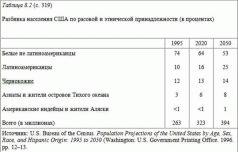 Карта 8.1 (с. 321)Соединенные Штаты: расколотая страна?Прогнозируемое прцентное соотношение черноко-жих, азиатов, коренных американцев и латиноамери-канцев среди населения в 2020 году, по округам: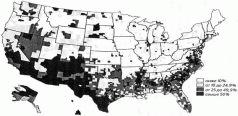 Источник: U.S. Bureau of the Census. Population Projections of the United States by Age, Sex, Race, and Hispanic Origin: 1995 to 2050 ( Washington: U.S. Government Printing Office. 1996. pp. 12-13.Изменяющийся баланс между могуществом циви-лизаций все больше затрудняет достижение Западом своих целей в сферах нераспространения оружия, прав человека, иммиграции и в других областях. Чтобы свести к минимуму потери в данной ситуации, Западу требуется умело распорядится своими экономически-ми ресурсами, применять к другим обществам полити-ку кнута и пряника, укрепить свое единство и коорди-нировать свою политику так, чтобы другие общества не могли стравливать западную страну с другой, а так-же поддерживать и использовать различия между не-западными странами. С одной стороны, способность Запада следовать такой стратегии будет зависеть от природы и силы его конфликтов с цивилизациям, бро-сающими вызов, а с другой стороны – от той степени, в которой он сможет найти и развить общие интереса колеблющимися цивилизациями. [c.322]ПримечанияРезультаты четырех туров голосования: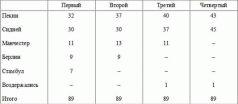 Книга Распая “Le Camp des Saints” была впервые опубликована в 1973 г. (Paris, Editions Robert Laflrost),затем вновь увидела свет в новом издании в 1985 го-ду, когда выросла обеспокоенность иммиграцией во Францию. Примечательно огромное внимание к ней американцев, когда проблема обострилась и в Соеди-ненных Штатах после статьи Мэтью Коннелли и По-ла Кеннеди “Будут ли все остальные против Запада?”Atlantic Monthly, v.274 (Dec. 1994), pp. 61ff. Предисло-вие Распая к французскому изданию было опублико-вано по-английски в The Social Contract, v. 4 (Winter 1993/94), рр. 115-117).Глава 9. Глобальная политика цивилизаций Стержневые страны и конфликты по линии разломаЦивилизации представляют собой человеческие племена в предельной форме развития, и столкнове-ние цивилизаций суть племенной конфликт в глобаль-ном масштабе. В складывающемся ныне мироустрой-стве государства и группы людей, принадлежащие к двум различным цивилизациям, для достижения об-щих целей или для отстаивания своих интересов про-тив представителей какой-либо третьей цивилизации могут вступать в ограниченные, ad hoc, тактические отношения и коалиции. Тем не менее отношения ме-жду группами из различных цивилизаций никогда не станут близкими, обычно они остаются прохладными и зачастую – враждебными. Унаследованные из про-шлого связи между государствами разных цивилиза-ций, такие как, например, военные альянсы времен “холодной войны”, по всей видимости, слабеют или ис-чезают бесследно. Не осуществятся и надежды на тес-ное “межцивилизационное” партнерство, о котором за-являли лидеры России и Америки. Складывающиесяныне межцивилизационные отношения будут варьиро-ваться от холодности до применения насилия, но в большинстве случаев они будут балансировать бли-же к середине диапазона между этими крайностями. Во [c.323] многих случаях они, по всей вероятности, станут тяготеть к “холодному миру”, который, как пре-достерегал Борис Ельцин, может в будущем возник-нуть во взаимоотношениях между Россией и Западом. Иные межцивилизационные отношения, возможно, бу-дут напоминать состояние “холодной войны”. Термин la guerra fria принадлежит испанцам тринадцатого ве-ка, этим выражением они характеризовали свое “бес-покойное сосуществование” с мусульманами в Сре-диземноморье; в 1990-х годах многие сочли, что ме-жду исламом и Западом вновь разворачивается “циви-лизационная холодная война” . В мире цивилизаций не только это явление характеризуется данным терми-ном. Холодный мир, “холодная война”, торговая война, квази-война, неустойчивый мир, напряженные отноше-ния, острое соперничество, конкурентное сосущество-вание, гонка вооружений – в подобных выражениях с наибольшей вероятностью описываются взаимоотно-шения между объектами, относящимися к различным цивилизациям. Доверие и дружба встречаются редко.Межцивилизационный конфликт принимает две формы. На локальном (или микроуровне) возникаютконфликты по линиям разлома: между соседними го-сударствами принадлежащими к различным цивилиза-циям, внутри одного государства между группами из разных цивилизаций и между группами, которые, как в бывшем Советском Союз и Югославии, пытаются со-здать новые государства на ломках прежних. Конфлик-ты по линиям разлома особенно часто возникают ме-жду мусульманами и немусульманами. Причины кон-фликтов, а также их природа и динамика рассмотрены в главах 10 и 11. На глобальном, или макро уровне,возникают конфликты между стержневыми государ-ствами – между основными государствами, принадле-жащими к различным цивилизациям. В этих конфликта проявляются классические проблемы международной политики, среди которых: [c.324]Оказание влияния на формирование глобальных процессов и на действия мировых международных ор-ганизаций, таких как ООН, МВФ и Всемирный банк; Уровень военной мощи, что проявляется в таких спорных вопросах, как нераспространение и контроль над вооружениями, а также в гонке вооружений; Экономическое могущество и благосостояние, что находит свое отражение в разногласиях по вопросам торговли, вложения капиталов и пр.; Конфликты из-за людей, к которым относятся стремление государства одной цивилизации защитить своих соплеменников в другой цивилизации, проведе-ние им в отношении людей, принадлежащих к другой цивилизации, дискриминационной политики или при-менение мер, направленных на вытеснение указанной группы со своей территории;Моральные ценности и культура: конфликты в этой области возникают тогда, когда государство на-вязывает собственные ценности людям, принадлежа-щим другой цивилизации; Территориальные споры, во время которых стерж-невые государства, превращаясь в “прифронтовые”, участвуют в конфликтах по линиям разлома. Разумеется, эти спорные вопросы на протяжении всей истории служат источником конфликтов между людьми. Однако когда в конфликт вовлечены госу-дарства, принадлежащие к различным цивилизациям, культурные различия только обостряют его. В своем соперничестве стержневые страны стремятся спло-тить цивилизационные когорты, заручиться поддерж-кой стран третьих цивилизаций, усугубить внутренний раскол и способствовать отступничеству в противосто-ящих цивилизациях; для достижения своих целей они прибегают к целому комплексу Разнообразных дипло-матических, политических, экономических действий и тайных акций, а также к использованию [c.325] пропа-гандистских приманок и средств принуждения. Тем не менее маловероятно применение стержневыми стра-нами непосредственно друг против друга вооруженных сил, за исключением ситуаций наподобие тех, что сло-жились на Ближнем Востоке и на полуострове Индо-стан, где границы между такими государствами прохо-дят вдоль линии цивилизационного разлома. В иных случаях война между стержневыми государствами, по всей вероятности, возможна только при двух обстоя-тельствах. Во-первых, при эскалации конфликта на ли-нии разлома между локальными группами, когда для поддержания местных воюющих сторон происходит сплочение родственных групп, включая и стержневые государства. Однако для стержневых государств, при-надлежащих к противостоящим цивилизациям, подоб-ная перспектива развития событий является важней-шим стимулом сдерживания или мирного разрешения конфликтов по линии разлома.Во– вторых, война стержневых стран может стать результатом изменений в мировом балансе сил между цивилизациями. Именно растущее могущество Афин в древнегреческой цивилизации, по утверждению Фу-кидида, привело к Пелопоннесской войне. Сходным образом история западной цивилизации являет собой пример “войн за гегемонию” между державами, пере-живавшими расцвет и упадок. В какой степени сход-ные факторы разжигают конфликт между стержневы-ми странами различных цивилизаций, находящимися на подъеме или в стадии упадка, зависит отчасти от того, какая форма приспособления к возвышению но-вого государства является предпочтительной для этихцивилизаций -силовое противодействие или “подстра-ивание” под победителя. Возможно, переход на сто-рону победителя более характерен для азиатских ци-вилизаций, а подъем китайской державы может поро-дить стремление государств иных цивилизаций, таких как США, Индия и Россия, сбалансировать этот про-цесс. История Запада [c.326] не знала войн за геге-монию между Великобританией и Соединенными Шта-тами Америки, и, по-видимому, мирный сдвиг от Pax Britannica к Pax Americana в значительной мере про-изошел благодаря близкому культурному родству двух обществ. Отсутствие подобного родства при измене-нии баланса сил между Западом и Китаем не дела-ет вооруженный конфликт неизбежным, но увеличива-ет вероятность его возникновения. Динамизм ислама представляет собой постоянный источник многих отно-сительно локальных войн по линиям разлома; а возвы-шение Китая – потенциальный источник крупной меж-цивилизационной войны между стержневыми страна-ми.Ислам и ЗападНекоторые представители Запада, в том числе и президент Билл Клинтон, утверждали, что у Запада противоречия не с исламом вообще, а только с не-примиримыми исламскими экстремистами. Четырна-дцать веков истории свидетельствуют об обратном. Отношения между исламом и христианством – как православием, так и католичеством во всех его фор-мах, – часто складывались весьма бурно. Каждый был для другого Иным. По сравнению с продолжительны-ми и глубоко конфликтными отношениями между исла-мом и христианством конфликт двадцатого века между либеральной демократией и марксизмом-ленинизмом является всего-навсего быстротечным, даже поверх-ностным историческим феноменом. Временами пре-обладало мирное сосуществование; много чаще отно-шения выливались в открытое соперничество и нака-лялись до различной степени “горячей” войны. Как от-мечает Джон Эспозито, “динамика истории… зачастую ставила эти общества в положение соперников и вре-менами сталкивала в смертельной схватке за [c.327] власть, землю и души” . На протяжении веков судьбы двух религий испытывали взлеты и падения в череде грандиозных всплесков, затишья и ответных приливов.Первоначальная арабо-исламская экспансия, про-исходившая с начала седьмого века до середины вось-мого, установила господство мусульман в Северной Африке, на Иберийском полуострове, на Среднем и Ближнем Востоке, в Персии и Северной Индии. При-близительно на два века границы, разделявшие исламхристианство, стабилизировалась. Затем, в конце одиннадцатого века, христиане вновь обрели контроль над западным Средиземноморьем, завоевали Сици-лию и захватили Толедо. В 1095 году начались кресто-вые походы, и на протяжении полутора столетий хри-стианские государи пытались, с убывающим успехом, установить христианское правление в Святой земле в примыкающих областях Ближнего Востока, пока в 1291 году не потеряли Акру, свой последний оплот. Тем временем на сцене появились турки-османы. Снача-ла они ослабили Византию, а затем завоевали боль-шую часть Балканского полуострова, а также Север-ной Африки, в 1453 году захватили Константинополь, а в 1529 году – Вену. “Почти тысячу лет, – отмечает Бер-нард Льюис, – с первой высадки мавров в Испании и вплоть до второй осады турками Вены, Европа нахо-дилась под постоянной угрозой со стороны ислама” . Ислам является единственной цивилизацией, которая ставила под сомнение выживание Запада, причем слу-чалось это по меньшей мере дважды. пятнадцатому веку, однако, прилив сменился от- ливом. Постепенно христиане вернули себе Иберий-ский полуостров, выполнив эту задачу в 1492 году у стен Гранады. Тем временем развитие навигации по-зволило португальцам, а затем и другим европейцам обогнуть исконно мусульманские земли, проникнуть в Индийский океан и даже достичь Китая. Одновремен-но русские покончили с двухсотлетним монголо-татар-ским владычеством. В последующие [c.328] годы тур-ки-османы предприняли последний рывок и в 1683 году вновь осадили Вену. Их поражение ознаменовало на-чало долгого отступления, повлекшего за собой борьбу православных народов на Балканах за освобождение от османского господства, расширение империи Габ-сбургов и драматическое наступление русских к Чер-ному морю и Кавказу. Минуло всего около столетия, и “бич христианства” превратился в “больного челове-ка Европы” . В итоге Первой Мировой войны Велико-британия, Франция и Италия нанесли завершающий удар и установили свое прямое или косвенное правле-ние на оставшихся землях Османской империи, за ис-ключением территории Турецкой республики. В 1920 году всего лишь четыре мусульманские страны – Тур-ция, Саудовская Аравия, Иран и Афганистан – остава-лись свободны от какой-либо формы немусульманско-го правления.В свою очередь, отступление западного колониализ-ма медленно началось в 1920-х и 1930-х годах и дра-матически ускорилось в период после Второй Мировойвойны. Крушение Советского Союза принесло незави-симость новым мусульманским обществам. Согласно статистике, за период с 1757 по 1919 год произошло девяносто два приобретения мусульманских террито-рий немусульманскими правительствами. К 1995 году шестьдесят девять из этих территорий вновь оказа-лись под властью мусульман и примерно в сорока пяти независимых государствах преобладало мусульман-ское население. Насильственный характер этих пере-мен отражается в том факте, что среди войн, которые в период с 1820 по 1929 год вели между собой государ-ства с различными религиями, 50 процентов составля-ли войны между мусульманами и христианами .Причины этой модели конфликта кроются вовсе не в таких преходящих феноменах, как рвение христи-ан двенадцатого века или фундаментализм мусульман века двадцатого. Они проистекают из природы двух ре-лигий и тех [c.329] цивилизаций, в основе которых они лежат. С одной стороны, конфликт породили различия, а особенно – мусульманское представление ислама как образа жизни, выходящего за границы государства и объединяющего религию политику, в то время как западнохристианская концепция отделяет царство Бо-жие и царство кесаря. Также конфликт проистекал и из сходства обеих религий. Обе они являются моноте-истичными, а значит, в отличие от политеистическихверований, не могут с легкостью принимать новых бо-жеств, и обе воспринимают мир дуалистически “мы”“они”. Обе являются универсалистскими, и каждая провозглашает себя единственно верной. Обе – мис-сионерские и основаны на убеждении, что их после-дователи обязаны обращать неверующих в единствен-но истинную веру. С самого зарождения ислам расши-рял свое влияние путем завоеваний, христианство, ко-гда для того имелись возможности, поступало также. Концепции “джихада” и “крестового похода” не только сходны между собой, но и отличают эти две религии от прочих основные мировых религий. Помимо этого, для ислама и христианства, как и для иудаизма, характе-рен телеологический” взгляд на историю, в отличие от идей цикличности или статичности, преобладающих в других цивилизациях. На уровень ожесточенности конфликта между исла- мом и христианством на протяжении всего времени оказывали влияние демографический рост и спад, эко-номическое развитие, технологические изменения и интенсивность религиозных убеждений. Распростра-нение ислама седьмом веке сопровождалось беспре-цедентной по “масштабу и темпам” массовой миграци-ей арабских народов земли Византийской и Сасанид-ской империй. Происходившие несколько веков спу-стя крестовые походы в значительной мере являлись результатом экономического та, увеличение численно-сти населения и “клюнийским возрождением” в Евро-пе одиннадцатого века, благодаря [c.330] чему стало возможным мобилизовать большое число рыцарей и крестьян на поход в Святую землю. Когда участники первого крестового похода достигли Константинополя, один византийский очевидец так описал свои впеча-тления: “Весь Запад, в том числе и все племена вар-варов, обитающие за Адриатическим морем до самых Геркулесовых столбов, начали массами переселять-ся и пришли в движение, потоком хлынув в Азию со всем своим скарбом” . В девятнадцатом веке неверо-ятный рост народонаселения вновь вызвал “изверже-ние” Европы, положив начало крупнейшему в истории переселению людей, которые мигрировали как в му-сульманские, так и в другие страны.В конце двадцатого века сопоставимое сочетание факторов обострило конфликт между исламом и За-падом. Во-первых, рост населения в мусульманских странах породил значительное число безработных и недовольных молодых людей, которые вливаются в ряды исламистских организаций, оказывают давление на соседние общества и мигрируют на Запад. Во-вто-рых, Исламское возрождение придало мусульманам новую уверенность в своеобычном характере и цен-ности их собственной цивилизации и в том, что их моральные ценности превосходят западные. В-тре-тьих, совпавшие по времени с Исламским возрожде-нием усилия Запада превратить свои ценности и об-щественные институты во всеобщие, стремление со-хранить свое военное и экономическое превосходство,также вмешиваться в конфликты в исламском ми-ре, вызывают среди мусульман яростное возмущение. В-четвертых, крушение коммунизма лишило Запад и исламский мир общего врага, и каждая из сторон пре-вратилась в основную и отчетливо осознаваемую угро-зу для другой. В-пятых, возрастающие контакты между мусульманами и людьми Запада и их смешение усили-вают у тех и других ощущение собственной идентич-ности и понимание того, как эта идентичность отлича-ет их [c.331] друг от друга. Взаимодействие и смеше-ние также усугубляют различия в осознании того, какие права должны иметь члены одной цивилизации в стра-не, где численно доминируют представители совсем иной цивилизации. На протяжении 1980-х и 1990-х го-дов как в мусульманских, так и в христианских странах терпимость по отношению друг к другу резко пошла на убыль. Причины возобновленного конфликта между исла- мом и Западом лежат, таким образом, в фундамен-тальных вопросах власти и культуры. Кто? Кого? Кто правит? Кем правят? Основополагающий момент по-литики, определенный еще Лениным, – вот источник соперничества между исламом и Западом. Существу-ет тем не менее и конфликт, который Ленин мог бысчесть бессмысленным: конфликт между двумя совер-шенно различными представлениями о том, что есть “правильно”, и, как следствие этого, спор о том, кто прав, а кто – не прав. До тех пор, пока ислам остает-ся исламом (каковым он и останется) и Запад остает-ся Западом (что более сомнительно), этот фундамен-тальный конфликт между двумя великими цивилизаци-ями и свойственным каждой образом жизни будет про-должаться, определяя взаимоотношения этих цивили-заций в будущем в той же мере, в какой он определял их на протяжении минувших четырнадцати столетий.Эти взаимоотношения еще больше усложняются значительным числом вопросов, по которым стороны занимают различные или взаимоисключающие пози-ции. Исторически одной из главных проблем был кон-троль над территорией, но теперь эта проблема от-носительно несущественна. В середине 1990-х годов между мусульманами и немусульманами насчитыва-лось двадцать восемь конфликтов по линий разлома, из них девятнадцать – между мусульманами ихристиа-нами, среди которых одиннадцать – с православными и семь – с последователями западной ветви христиан-ства в Африке и Юго-Восточной Азии. Только один из [c.332] этих конфликтов, сопряженных с насилием или потенциально чреватых насилием, – между боснийца-ми и хорватами, имел место непосредственно вдоль линии разлома между Западом и исламом. Фактиче-ское угасание западного территориального империа-лизма и отсутствие до сих пор возобновленной тер-риториальной экспансии ислама породили географи-ческую сегрегацию, поэтому западные и мусульман-ские страны непосредственно граничат друг с другом лишь в нескольких местах на Балканах. Конфликты ме-жду Западом и исламом, таким образом, меньше фо-кусируются на территории, а скорее на более широ-ких, межцивилизационных проблемах, таких как рас-пространение вооружений, права человека и демокра-тия, контроль над нефтью, миграция, исламский тер-роризм и вмешательство Запада.Сразу после окончания “холодной войны” нараста-ющая интенсивность этого исторического антагониз-ма была признана членами обоих обществ. Например, в 1991 году Барри Бьюзен рассматривал многие при-чины, которые вызывают цивилизационную “холодную войну” “между Западом и исламом, войну, в которой Европа оказывается на передовой линии”.“Этот процесс отчасти связан с противопоставле-нием мирских и религиозных ценностей, отчасти – с историческим соперничеством между христианством и исламом, отчасти – с завистью к могуществу Запада, отчасти – с возмущением западным господством на постколониальном политическом пространстве Ближ-него Востока и отчасти – с чувством горечи и унижения, которое возникает при сравнении достижений ислам-ской и западной цивилизаций за минувшие два века”.Вдобавок Бьюзен отмечал, что “"холодная война" с исламом послужит в целом укреплению европейской идентичности в критически важный для процесса евро-пейского [c.333] объединения период”. Следователь-но, “столь же вероятно, что значительные обществен-ные круги на Западе готовы не только поддерживать «холодную войну» с исламом, но и готовы принять по-литические меры, направленные на ее разжигание”. В 1990 году Бернард Льюис, ведущий западный иссле-дователь ислама, проанализировал “корни мусульман-ского гнева” и сделал следующий вывод:“К настоящему времени стало очевидно, что мы на-ходимся перед лицом общественного движения, дале-ко выходящего за рамки политических проблем и ком-петенции правительств, проводящих политические ме-ры в жизнь. Это явное столкновение цивилизаций – которое, возможно, носит иррациональный характер, но является, безусловно, исторической реакцией древ-него соперника на иудео-христианский вызов, на наш мирской подход и на всемирную экспансию обеих ци-вилизаций. Жизненно важно, чтобы нас, со своей сто-роны, не спровоцировали на исторический и не менее иррациональный ответ на мусульманский вызов” .Сходные наблюдения делают и в исламском обще-стве. “Имеются, – утверждал в 1994 году ведущий еги-петский журналист Мохаммед Сид-Ахмед, – безоши-бочные признаки нарастающего конфликта между иу-део-христианской западной этикой и исламским дви-жением возрождения, которое ныне разворачивается от Атлантики на западе до Китая на востоке”. Извест-ный индиец-мусульманин в 1992 году предрекал, что “следующая конфронтация Запада определенно бу-дет с мусульманским миром. Именно в пространстве исламских государств от Магриба до Пакистана на-чнется борьба за новый мировой порядок”. Для вид-ного тунисского юриста эта борьба со всей очевидно-стью уже идет: “Колониализм попытался деформиро-вать все культурные традиции ислама. Я – не исла-мист. Я не думаю [c.334], что существует какой-либо конфликт между религиями. Это – конфликт между ци-вилизациями” .На протяжении 1980-х и 1990-х для ислама общей тенденцией была антизападная направленность. От-части это естественное следствие Исламского возро-ждения и реакция на то, что осознается как “гарбза-деги”, или “вестоксикация”, мусульманского общества. “Новое утверждение ислама, в какой бы то ни бы-ло специфической, сектантской форме, означает от-каз от европейского и американского влияния на мест-ное общество, на его политику и на его мораль” . В прошлом при определенных обстоятельствах му-сульманские лидеры говорили своим народам: “Мы бу-дем вестернизироваться”. Однако если бы какой-томусульманский лидер заявил подобное в последнюючетверть двадцатого века, он оказался бы в одиноче-стве. На самом деле сегодня вряд ли отыщется ка-кой-нибудь мусульманин, будь то политик, чиновник, представитель научных либо деловых кругов или жур-налист, который в своих заявлениях восхваляет запад-ные духовные ценности и институты. Вместо этого они подчеркивают различия между своей и западной ци-вилизациями, превосходство своей культуры и необхо-димость сохранения целостности этой культуры перед натиском Запада. Мусульмане боятся мощи Запада, она вызывает у них возмущение, они видят в ней угро-зу для своего общества и своей веры. Они рассматри-вают западную культуру как материалистическую, по-рочную, упадническую и аморальную. Они также пола-гают ее преисполненной греховных соблазнов и пото-му, следовательно, подчеркивают необходимость со-противления ее воздействию на их образ жизни. Все чаще говорится, что Запад не просто следует несовер-шенной, ложной религии, которая тем не менее явля-ется “религией книги”, а что он не исповедует вообще никакой религии. В глазах мусульман западный секу-ляризм, нерелигиозность, а значит и аморальность, – зло худшее, чем породившее их западное христиан-ство. Во [c.335] время “холодной войны” Запад наве-шивал на своего противника ярлык “безбожного ком-мунизма”; в эпоху межцивилизационных конфликтов,последовавших за “холодной войной”, мусульманам ихпротивник видится как “безбожный Запад”.Подобных представлений о Западе как о надмен-ном, материалистическом, репрессивном, жестоком и порочном образовании придерживаются не только имамы фундаменталистского толка, но также и те, ко-го многие на Западе посчитали бы своими естествен-ными союзниками. Ряд книг авторов-мусульман, опу-бликованных на Западе в 1990-х годах, удостоился по-хвальной оценки, которая была дана Фатимой Мернис-си в ее книге “Ислам и демократия”. Эта книга пред-ставителями Запада в большинстве своем была про-возглашена смелым откровением современной, либе-рально настроенной мусульманки . Однако приведен-ное в ней описание Запада едва ли могло бы быть менее, привлекательным. Запад назван “милитарист-ским” и “империалистическим”, он “травмирует” иные нации посредством “колониального террора”. Индиви-дуализм, являющийся неотъемлемым критерием за-падной культуры, назван “источником всех бедствий”. Западное могущество; внушает страх. Запад “один ре-шаем использовать ли своих; сателлитов для того, что-бы давать арабам образование или чтобы сбрасы-вать на них бомбы… Он подрывает наш потенциал к развитию и вторгается в нашу жизнь, ввозя продук-ты своего промышленного производства, демонстри-руя по телевидению фильмы, которыми наводненыэфирные каналлы… [Он] – та сила, которая ломаетнас, осаждает наши рынки, контролирует наши природ-ные ресурсы, наши инициативы и наши потенциаль-ные возможности. Именно так мы рассматриваем те-кущую ситуацию, и война в Персидском заливе пре-вратила наше восприятие в уверенность”. Запад “стро-ит свое могущество на военных исследованиях”, а за-тем продает продукты этих разработок слаборазвитым государствам, которые являются “пассивными потре-бителями”. [c.336] Чтобы освободить себя от подчине-ния, ислам должен обучать собственных инженеров и ученых, создавать собственное оружие (Мернисси не уточняет, обычное или ядерное) и “освободить себя от военной зависимости от Запада”. Это, еще раз напо-мним, точка зрения вовсе не какого-нибудь бородатого аятоллы-фундаменталиста.Каковы бы ни были политические или религиозные убеждения мусульман, представители ислама соглас-ны с тем, что между их культурой и западной культу-рой существуют коренные различия. “Основной итог, – как сформулировал шейх Гануши, – состоит в том, что наше общество базируется на ценностях, отличных от тех, которые лежат в основе Запада”. Как заметил один египетский правительственный чиновник, американцы “заявились сюда и хотят, чтобы мы стали как они. А са-ми ничего не понимают в наших моральных ценностях и в нашей культуре”. С ним соглашается египетскийжурналист: “[Мы] разные. У нас разное происхожде-ние, разная история. А значит, у нас право на разное будущее”. В мусульманских изданиях, как в популяр-ных, так и в серьезных, предназначенных для интел-лектуалов, постоянно появляются публикации, в кото-рых говорится о заговорах и кознях Запада, направлен-ных на расшатывание и уничтожение исламских обще-ственных институтов и культуры .Противодействие Западу можно наблюдать не толь-ко в направленности основной интеллектуальной ата-ки Исламского возрождения, но и в изменении отно-шения к Западу среди правительств в мусульманских странах. Первые постколониальные правительства по своему политическому и экономическому мировоззре-нию, по внешней политике и проводимому внутри стра-ны курсу были ориентированы на Запад, не считая от-дельных исключений, наподобие Алжира и Индонезии, где независимость была обретена в результате нацио-налистических революций. Однако постепенно проза-падные кабинеты уступали место правительствам, ко-торые в меньшей степени идентифицируют себя с За-падом [c.337] или даже являются откровенно антиза-падными – в Ираке, Ливии, Йемене, Сирии, Иране, Су-дане, Ливане и Афганистане. Менее заметными бы-ли изменения в политической ориентации и в форми-ровании союзов других стран, включая Тунис, Индоне-зию и Малайзию. Два самых преданныхвоенных му-сульманских союзника Соединенных ШтатовАмерикив “холодной войне”, Турция и Пакистан, в настоящее время находятся под политическим давлением со сто-роны местных исламистов, и в их отношениях с Запа-дом нарастает напряженность.В 1995 году Кувейт был единственным мусульман-ским государством, которое явно занимало более про-западную позицию, чем за десять лет до того. Самы-ми близкими друзьями Запада в мусульманском мире являются ныне либо такие страны, как Кувейт и Сау-довская Аравия и эмираты Персидского залива, зави-сящие от Запада в военном отношении, либо такие, как Египет и Алжир, зависимые от него экономически. В конце 1980-х годов коммунистические режимы Восточ-ной Европы рухнули – когда стало ясно, что Советский Союз больше не может и не будет предоставлять им экономическую или военную поддержку. Если бы ста-ло очевидным, что Запад не станет больше поддержи-вать свои мусульманские режимы-сателлиты, их, ско-рее всего, постигла бы схожая судьба.Нарастание мусульманского антизападничества шло параллельно с углублением озабоченности Запа-да “исламской угрозой”, отчасти представляющей со-бой мусульманкий экстремизм. Ислам рассматрива-ется как источник распространения ядерного оружия, терроризма и – в Европе – нежелательных мигрантов. Эти тревоги разделяют как общество в целом, так и по-литические лидеры. Так, на пример, на заданный в но-ябре 1994 года вопрос, представляет ли угрозу инте-ресам США на Ближнем Востоке Исламское возрожде-ние, 61% из опрошенных 35000 американцев, интере-сующихся внешней политикой, ответил “да”, и толь-ко 28% – “нет”. Годом раньше проведенный по [c.338] случайной выборке опрос, какая страна представля-ет наибольшую угрозу для США, определил в лидеры Иран, Китай и Ирак. В 1994 году на просьбу опреде-лить “критические угрозы” для Соединенных Штатов, 72% представителей общественности и 61% руково-дителей внешней политики назвали распространение ядерного оружия, а 69% общественности и 33% внеш-неполитических руководителей – международный тер-роризм; обе проблемы тесно связаны с исламом. Кро-ме того, 33% общественности и 39% руководителей усматривали угрозу в возможной экспансии исламско-го фундаментализма. Схожие настроения разделяют и европейцы. Весной 1991 года, например, 51% фран-цузской общественности высказал мнение, что прин-ципиальная угроза Франции исходит с Юга, при том, что всего лишь 8% утверждают, что она исходит с Во-стока. Четыре страны, которых более всего опасается французская общественность, – все мусульманские:Ирак (52%), Иран (35%), Ливия (26%), Алжир (22%) .Западные политические лидеры, в том числе канцлер Германии и французский премьер-министр, выража-ли ту же озабоченность, что и генеральный секретарьНАТО, заявивший в 1995 году, что для Запада ислам-ский фундаментализм “опасен, по меньшей мере, как коммунизм”, а высокопоставленный сотрудник адми-нистрации Клинтона указал на ислам как на глобаль-ного соперника Запада .Так как военная угроза с востока фактически исчез-ла, то НАТО все больше внимания уделяет потенци-альной угрозе с юга. “Южный фронт”, как отмечал в 1992 году один аналитик армии США, сменяет Цен-тральный и “быстрыми темпами становится для НАТО приоритетным”. Чтобы отразить угрозу с юга, южные члены НАТО – Италия, Франция, Испания и Португалия– осуществляют объединенное военное планирование и совместные операции и в то же самое время зару-чаются содействием стран Магриба на консультациях о противодействии исламским экстремистам. Осозна-ние подобной угрозы также служит веской причиной [c.339] и оправданием для сохранения значительного военного присутствия США в Европе. “Хотя вооружен-ные ей США в Европе не являются панацеей от про-блем, пор денных фундаменталистским исламом, – от-мечал человек, занимавший в прошлом высокий пост в правительстве США, – эти силы в значительной ме-ре облегчают военное планирование в данном секто-ре. Помните, насколько успешным во время войны в Персидском заливе в 1990-1991 годах было разверты-вание американских, французских и английских войскиз Европы? Ближний Восток помнит” . И, мог бы он добавить, вспоминает со страхом, негодованием и не-навистью.Принимая во внимание то, какие представления друг о друге преобладают у мусульман и народов Запа-да, и учитывая возросший исламский экстремизм, вряд ли стоит удивляться тому, что вслед за иранской рево-люцией 1979 года между исламом и Западом развер-нулась межцивилизационная квази-война. Квази-вой-ной она является по трем причинам. Во-первых, весь ислам не воюет со всем Западом. Два фундамента-листских государства (Иран и Судан), три нефунда-менталистские страны (Ирак, Ливия, Сирия), плюс це-лый ряд исламистских организаций, пользуясь финан-совой поддержкой других мусульманских стран, таких как, к примеру, Саудовская Аравия, ведут борьбу с Со-единенными Штатами и, иногда, с Великобританией, Францией и другими западными странами и группами, а также с Израилем и евреями вообще. Во-вторых, это война – квази-война потому, что – если не говорить о войне в Персидском заливе 1990-1991 гг., – ведется она ограниченными средствами: терроризм – с одной стороны, воздушная мощь, тайные операции и эконо-мические санкции – с другой. В-третьих, это квази-вой-на потому, что, хотя насильственные действия продол-жаются, они также не ведутся без перерыва. Она пред-ставляет собой акции одной стороны, которые вызы-вают ответные действия [c.340] другой. Тем не менее квази-война остается войной. Даже если не считать де-сятки тысяч иракских солдат и гражданских лиц, погиб-ших под западными бомбами в январе – феврале 1991 года, число погибших исчисляется тысячами; фактиче-ски каждый год после 1979 года пополняет список жер-тв. В этой квази-войне погибло намного больше гра-ждан западных стран, чем в “настоящей” войне в Пер-сидском заливе.Более того, обе стороны признают этот конфликт войной. Хомейни провозгласил, причем вполне об-основанно, что “Иран фактически находится в состоя-нии войны с Америкой” ; Каддафи постоянно заявля-ет о священной войне с Западом. Сходной терминоло-гией пользуются и мусульманские лидеры других экс-тремистских групп и государств. Если говорить о За-паде, то США определили как “террористические стра-ны” семь государств, пять из которых – мусульман-ские (Иран, Ирак, Сирия, Ливия, Судан); оставшиеся– Куба и Северная Корея. Это определение, в сущно-сти, идентифицирует данные государства как врагов, поскольку они нападают на Соединенные Штаты и их союзников, применяя наиболее эффективное оружие, имеющееся в их распоряжении; тем самым признается состояние войны. Американские официальные лица постоянно упоминают об этих государствах как об “из-гоях”, “отверженных”, “преступных” странах – посред-ством подобных определений помещая их вне между-народного порядка и превращая их в цели, в отноше-нии которых оправданы многосторонние или односто-ронние контрмеры. Правительство США обвинило тех, кто взорвал бомбу во Немирном торговом центре, в на-мерении “вступить в террористическую войну, напра-вленную против Соединенных Штатов”, и утвержда-ло, что участники преступного сговора, обвиненные в подготовке новых взрывов бомб на Манхэттене, были “солдатами” в борьбе, которая “предполагает войну” против Соединенных Штатов. Если мусульмане [c.341] утверждают, что Запад воюет с исламом, а на Западе заявляют, что исламские группировки ведут войну с За-падом то резонно допустить, что война ведется на са-мом деле.В этой квази-войне каждый участник конфликта ис-пользует в своих интересах собственные сильные сто-роны и слабости другого. В военном отношении это в значительной мере террористическая война про-тив воздушной мощи. Фанатичные исламские боеви-ки, пользуясь открытостью стран Запада, устанавли-вают начиненные взрывчаткой автомашины у выбран-ных целей. Западные военные, исполу зуя открытое небо ислама, сбрасывают “умные” бомбы на выбран-ные цели. Исламские террористы составляют загово-ры с целью убийства видных деятелей Запада; СШАстроят планы по свержению экстремистских исламскихрежимов. На протяжении пятнадцати лет, между 19801995 годом, по данным министерства обороны США, Соединенные Штаты принимали участие в семнадцати военных операциях на Ближнем Востоке, все они бы-ли направлены против мусульман. Нет примеров сопо-ставимых с этими операциями, проведенными воору-женными силами США против кaкой-либо иной циви-лизации. На сегодняшний день – если не принимать во внима- ние войну в Персидском заливе – каждая из сторон со-храняет интенсивность насилия на относительно низ-ком уровне и воздерживается от того, чтобы называть акты насилия актами войны, каковые требуют адекват-ного ответа. “Если бы Ливия приказала одной из сво-их подводных лодок пот пить американский лайнер, – отмечал журнал “Экономист”, – Соединенные Штаты трактовали бы подобно действие как акт войны, нача-той ее правительством, и стали бы добиваться экстра-диции командира подлодки, принципе, этот акт ничем не отличается от взрыва авиалайнера, организованно-го ливийской секретной службой” . Однако действия участников этой войны в отношении друг друга отлича-ются куда большим уровнем насилия чем та тактика, которой придерживались Соединенные [c.342] Штаты и Советский Союз друг против друга в “холодной вой-не”. За редкими исключениями, ни одна из супердер-жав не убивала целенаправленно граждан или дажевоеннослужащих стороны противника. В квази-войне подобное происходит постоянно.Американские лидеры утверждают, что мусульма-не-террористы, вовлеченные в квази-войну, составля-ют меньшинство по сравнению с умеренным большин-ством. Возможно, так и есть, но доказательств это-му заявлению недостаточно. В мусульманских стра-нах молчаливо одобряют любые акты насилия, напра-вленные против Запада. Мусульманские правитель-ства, даже бункерные, дружественные Западу и зави-симые от него, поразительно сдержанны, когда дело доходит до осуждения террористических актов против Запада. С другой стороны, европейские правительстванароды широко поддерживают и редко критикуют те шаги, которые предпринимают США в отношении му-сульманских противников, что удивительным образом контрастирует с энергичным сопротивлением, которое они во время “холодной войны” оказывали действиям американцем, направленным против Советского Сою-за и коммунизма. В цивилизационных конфликтах, в отличие от идеологических, родич стоит плечом к пле-чу с родичем. Основная проблема Запада – вовсе не исламский фундаментализм. Это – ислам, иная цивилизация, на-роды которой убеждены в превосходстве своей куль-туры и которых терзает мысль о неполноценности ихмогущества. Для ислама проблема – вовсе не ЦРУ ине министерство обороны США. Это – Запад, иная ци-вилизация, народы которой убеждены во всемирном, универсалистском характере своей культуры и кото-рые верят, что их превосходящая прочих, пусть и кло-нящаяся к упадку мощь возлагает на них обязатель-ство распространять свою культуру по всему миру. Вот главные компоненты того топлива, которое подпитыва-ет огонь конфликта между исламом и Западом. [c.343]Азия, Китай и Америка Котел цивилизацийЭкономические изменения в Азии, особенно в Во-сточной, представляют собой наиболее важные собы-тия, произошедшие в мире во второй половине два-дцатого века. К 1990-м годам этот экономический подъ-ем породил экономическую эйфорию среди многих на-блюдателей, которые рассматривали Восточную Азиювесь Тихоокеанский регион как постоянно расширя-ющуюся торговую сеть, которая должна бы гаранти-ровать мир и гармонию среди государств. Это опти-мизм основывался на крайне сомнительном допуще-нии, будто торговый взаимообмен неизменно являет-ся гарантом мира. Однако данный пример вовсе не тот случай. Экономический рост порождает политиче-скую нестабильность внутри стран, а также и в отноше-ниях между ними изменяя сложившийся между стра-нами и регионами баланс сил. Экономический обмен способствуют взаимным контактам народов, но далеко не всегда способствует согласию. Из истории извест-но, что чаще он усугублял различия между народами порождал взаимные опасения. Торговля как и при-быль, является источником конфликта. При сохране-нии прежнего жизненного уклада Азия экономического расцвета породит Азию политической тени, Азию не-стабильности и конфликта.Экономическое развитие Азии и растущая уверен-ность азиатских государств в своих силах подрывают международную политику по меньшей мере в трех от-ношениях, первых, экономическое развитие позволяет азиатский странам наращивать свою военную мощь, повышает неуверенность относительно будущих вза-имоотношений этими странами и снова выдвигает на передний план проблемы и вопросы соперничества, которые оказались загнаны вглубь во время “холод-ной войны”; таким образом, повышается [c.344] веро-ятность конфликта и возрастает нестабильность в ре-гионе. Во-вторых, экономическое развитие усиливает напряженность в конфликтах между азиатскими стра-нами и Западом, главным образом – США, и повыша-ет способность азиатских стран добиваться своего в этой борьбе. В-третьих, экономический подъем в са-мом крупном в Азии государстве усиливает китайское влияние в регионе и увеличивает вероятность того, что Китай вновь станет претендовать на свою традици-онную гегемонию в Восточной Азии, вынуждая другие страны либо “подстроиться” к победителю, либо “ба-лансировать”, то есть пытаться скомпенсировать ки-тайское влияние.На протяжении нескольких веков западного доми-нирования международные отношения, которые толь-ко и принимались в расчет, представляли собой игруЗапада – ее разыгрывали ведущие западные государ-ства, которых в некоторой степени дополняла Россия с восемнадцатого века, а затем в двадцатом веке – Япония. Основной ареной конфликта и сотрудниче-ства великих держав была Европа, и даже на протяже-нии “холодной войны” главная линия противостояния сверхдержав проходила по центру Европы. В мире по-сле “холодной войны” зоной событий становится Азия,особенности – Восточная Азия. Азия представляет собой котел цивилизаций. В одной только Восточной Азии расположены страны, принадлежащие к шести цивилизациям – японской, китайской, православной, буддистской, мусульманской и западной, – ас учетом Южной Азии к ним прибавляется еще и индийская. Стержневые страны четырех цивилизаций – Япония, Китай, Россия и США – являются главными действую-щими лицами в Восточной Азии; Южная Азия дает еще и Индию; а Индонезия предъявляет собой находящее-ся на подъеме мусульманское государство. Вдобавок Восточной Азии есть несколько среднего уровня, чье экономическое влияние возрастает к ним можно отне-сти, например, Южную Корею и Малайзию плюс по-тенциально сильный Вьетнам. В результате [c.345] по-лучается крайне усложненный образчик международ-ных отношений, во многом схожий с тем, который су-ществовал в Европе в восемнадцатом и девятнадца- том веках, и чреватый той непредсказуемостью, что ха-рактерна для многополюсных ситуаций.Наличие множества стран и полицивилизационная природа Восточной Азии отличает ее от Западной Европы, а экономические и политические различия только усугубляют этот контраст. Все страны Запад-ной Европы – установившиеся демократии с рыноч-ной экономикой, и находятся они на высоком уроне экономического развития. В середине 1990-х годов в Восточной Азии существовали: одна устойчивая де-мократия, несколько новых неустойчивых демократий, четыре из пяти оставшихся в мире коммунистических диктатур плюс несколько военных правительств, лич-ная диктатура и однопартийные авторитарные систе-мы. По уровню экономического развития страны реги-она также сильно отличаются – от Японии и Сингапу-ра до Вьетнама и Северной Кореи. Наблюдается об-щая тенденция к развитию рынка и открытости эконо-мики, но экономические системы по-прежнему занима-ют весь диапазон от командной экономики в Северной Корее до экономики неограниченной свободы в Гон-конге, а между ними – различные сочетания секторов государственного управления частного предпринима-тельства.Оставляя в стороне ту степень, в какой гегемония Китая время от времени утверждала некий порядок в регионе, международного сообщества (в британскомсмысле этого термина) в Восточной Азии не существо-вало, в отличие от Западной Европы . К концу два-дцатого века Европа была связана воедино комплек-сом международных институтов: Европейский Союз, НАТО, Западноевропейский Союз, Совет Европы, Ор-ганизация по безопасности и сотрудничеству в Европе и пр. За исключением АСЕАН, в Восточной Азии не су-ществовало ничего похожего, а в состав АСЕАН не вхо-дила ни одна ведущая держава, и Восточная [c.346] Азия, которая, в общем-то, уклонялась от вопросов безопасности, только-только начала движение к са-мым примитивным формам экономической интегра-ции. В 1990 годах возникла более широкая организа-ция АПЕК (Организация по экономическому сотрудни-честву стран Азиатско-Тихоокеанского региона), объ-единившая большинство стран Тихоокеанского бас-сейна, но она оказалась “говорильней”, еще более сла-бой, чем АСЕАН. За исключением этих институтов, ве-дущие азиатские державы вместе не сводит ни одна многосторонняя организация, имеющая какое бы то ни было влияние.И что вновь разительно отличается от ситуации в За-падной Европе, семян конфликтов между государства-ми в Восточной Азии множество. Два самых извест-ных очага напряженности – это две Кореи и два Ки-тая. Однако они являются пережитками “холодной вой-ны”. Идеологические различия утрачивают свою зна-чимость, и к 1995 году отношения между двумя Китая-ми значительно расширились, а между двумя Кореями начали развиваться. Хотя перспектива войны между корейцами существует, возможность такого исхода не-велика; вероятность войны китайцев против китайцев более высока, но тем не менее ограничена, если толь-ко тайваньцы не отрекутся от своей китайской идентич-ности и не провозгласят официально независимость Республики Тайвань. По словам одного генерала, при-веденным в китайском военном документе, “война ме-жду членами одной семьи всегда имеет свои границы”. Хотя насильственные действия между двумя Кореями или между двумя Китаями не исключены, культурная общность стран, по-видимому, со временем сведет эту вероятность к минимуму.В Восточной Азии конфликты, доставшиеся в на-следство от времен “холодной войны”, дополнены и вытеснены другими возможными конфликтами, отра-жающими прежнее соперничество и новые экономиче-ские взаимоотношения. В исследованиях, посвящен-ных проблемам безопасности Восточной Азии, в нача-ле 1990-х годов постоянно [c.347] отмечается, что она представляет “опасное соседство” как регион, “созрев-ший для конкуренции”, как зона “нескольких холодных войн”, “движущаяся назад в будущее”, в которой бу-дут преобладать войны и нестабильность . В отли-чие от Западной Европы в Восточной Азии в 1990-хгодах имеются неразрешенные территориальные спо-ры, наиболее значимые из которых – неурегулиро-ванный вопрос между Россией и Японией о Куриль-ских островах, разногласия между Китаем, Вьетнамом, Филиппинами,а также, возможно, и другими государ-ствами Юго-Восточной Азии, по поводу Южно-Китай-ского моря. Споры относительно границы между Кита-ем, с одной стороны, и Россией и Индией, с другой, в середине 1990-х годов несколько утратили свою остро-ту, но они могут обостриться вновь, как и китайские притязания на Монголию. Волнения и сепаратистские движения, в большинстве случаев поддеживаемые из-за рубежа, имеют место на Минданао, в Восточном Тиморе, в Тибете, в южном Таиланде и в восточной Мьянме. Кроме того, хотя в середине 1990-х годов в Восточной Азии между государствами существует мир, в течение предшествовавших пятидесяти лет в Корее и во Вьетнаме велись крупные войны, а главная стра-на Азии, Китай, воевала с американцами плюс почти со всеми соседями, включая корейцев, вьетнамцев, индийцев, тибетцев и русских; к списку следует доба-вить также китайских националистов. В 1993 году в аналитическом исследовании китайских военных были определены восемь региональных горячих точек, ко-торые угрожают военной безопасности Китая, и китай-ская Центральная военная комиссия сделала вывод, что перспективы безопасности в Восточной Азии “весь-ма мрачны”. В Западной Европе, после многовековогосоперничества, царит мир, и война совершенно немы-слима. В Восточной Азии ситуация иная, и, как предпо-лагал Аарон Фридберг, прошлое Европы может стать будущим Азии . [c.348]Экономический динамизм, территориальные споры, воскресшее соперничество и политическая неопреде-ленность послужили причинами существенного роста в 1980-х и 1990-х годах военных бюджетов стран Во-сточной Азии и наращивания военного потенциала. Используя свое новообретенное богатство и – что ха-рактерно для целого ряда случаев – хорошо обра-зованное население, правительства Восточной Азии взяли курс на замену больших, плохо оснащенных “крестьянских” армий меньшими по численности и бо-лее профессионально подготовленными, оснащенны-ми современной техникой вооруженными силами. Ис-пытывая растущие сомнения в отношении политики США в Восточной Азии, страны региона все большие надежды возлагают на свою военную мощь. Хотя го-сударства Восточной Азии продолжали импортировать значительные объемы вооружений из Европы, Соеди-ненных Штатов и бывшего Советского Союза, пред-почтение они отдавали импорту технологий, которые позволяли им производить у себя такие сложные си-стемы вооружений, как самолеты и ракеты, а также электронное оборудование. Япония, синские страны –Китай, Тайвань, Сингапур – и Южная Корея облада-ют современной военной промышленностью, которая продолжает развиваться. Упор они сделали на воен-ное планирование и на воздушную и морскую воен-ную мощь, что обусловлено приморским географиче-ским положением Восточной Азии. В результате госу-дарства, которые в прошлом не имели военного потен-циала для борьбы друг с другом, обретают для оного все большие возможности. Эти военные приготовле-ния отличались малой прозрачностью и, следователь-но, способствовали росту подозрительности и неуве-ренности . В ситуации, когда отношения между стра-нами то и дело меняются, каждое Правительство зада-ется неизбежным и закономерным вопросом: “Кто че-рез десять лет будет моим врагом и кто, если таковой найдется, будет моим другом?”. [c.349]Азиатско-американские холодные войныВо второй половине 1980-х годов и в начале 1990-х годов в отношениях между Соединенными Штата-ми Америки и азиатскими странами, если не говоритьВьетнаме, все в большей степени нарастал антаго-низм, и США все реже удавалось брать верх в этих кон-фликтах. Особенно эти тенденции были заметны в от-ношениях с ведущими государствами Восточной Азии, и американские взаимоотношения с Китаем и Японией развивались аналогичным образом. Американцы, од-ной стороны, и китайцы и японцы, с другой, говорили том, что между их странами развертываются холод-ные войны . Эти совпавшие по времени тенденции возникли при администрации Буша и ускорились при Клинтоне. К середине 1990-х годов отношения США с двумя основными азиатскими странами в лучшем слу-чае можно было описать как “натянутые”, а перспек-тивы с точки зрения ослабления напряженности каза-лись весьма слабыми . [c.350] начале 1990-х годов японо-американские отноше-ния начали все больше и больше накаляться, разно-гласия касались широкого круга вопросов, в том числе и роли Японии в войне в Персидском заливе, амери- канского военного присутствия в Японии, японской по-зиции относительно проводимой американцами поли-тики по вопросу о правах человека в Китае и других странах, участию Японии в деятельности по поддержа-нию мира; что самое важное, споры затрагивали эко-номические отношения, особенно в области торговли. Банальностью стали ссылки на торговые войны . Аме-риканские официальные лица, особенно в админи-страции Клинтона, настойчиво требовали все больших и больших уступок от Японии; японские чиновники все более и более упорно сопротивлялись выдвигаемым требованиям. Каждый японо-американский торговый спор сопровождался все большим числом взаимных обвинений и оказывался еще труднее для разреше-ния, чем предыдущий. В марте 1994 года, например, президент Клинтон подписал распоряжение, дающее ему право применять более строгие торговые санкции к Японии, что вызвало возражения не только у япон-цев, но и у главы ГАТТ (Генерального соглашения по тарифам и торговле), ведущей мировой торговой ор-ганизации. Несколько позже японцы ответили “ярост-ной атакой” на политику США, и вскоре после этого США “официально обвинили Японию” в дискримина-ции американских компаний, которым были предоста-влены правительственные контракты. Весной 1995 го-да администрация [c.351] Клинтона пригрозила обло-жить 100-процентными пошлинами японские автомо-били класса “люкс”, при этом согласие воздержатьсяот применения указанных мер было достигнуто перед самым введением санкций в действие. Происходящее очень напоминало торговую войну. К середине 1990-х годов взаимные нападки достигли такой степени оже-сточения, что ведущие японские политические фигуры начали ставить под вопрос военное присутствие США в Японии.На протяжении этих лет в обеих странах неуклонно увеличивалась доля тех, кто не был расположен благо-желательно к другой стране. В 1985 году 87 процентов американской общественности утверждало, что они испытывают дружеские чувства к Японии. К 1990 году количество таких людей снизилось до 67 процентов; к 1993 году лишь 50 процентов американцев чувствова-ли дружеское расположен к Японии, а почти две тре-ти заявляли, что они стараются не приобретать това-ры японского производства. В 1985 году 73 процента японцев характеризовали отношения США – Япония как дружеские; в 1993 году 64 процента заявляли, что они были недружественными. 1991 год стал важней-шей вехой, ознаменовавшей поворот в общественном мнении, которое отбросило прежние шаблоны “холод-ной войны”. В этот год в картине мира обеих стран ме-сто Советского Союза занял новый противник. Впер-вые в списке стран, представляющих угрозу американ-ской безопасности, американцы поставили Японию пе-ред Советским Союзом, и впервые японцы расценили,что США представляют большую угрозу безопасности Японии, чем Советский Союз .Перемены в общественном восприятии соответ-ствовали изменениям в видении мира элитой. В США появилась значительная группа профессоров, интел-лектуалов и политических ревизионистов, которые особое внимание придавали культурным и структур-ным различиям между двумя странами и настаива-ли на необходимости для США придерживаться более жесткой линии в ведении переговоров с [c.352] Япони-ей по экономическим вопросам. Представление Япо-нии в средствах массовой информации, в научных пу-бликациях и в популярных романах становилось уни-чижительным. Аналогичным образом в Японии заяви-ло о себе новое поколение политических лидеров, ко-торое не испытало на себе мощи Америки во время Второй Мировой войны и американской доброжела-тельности и щедрости после нее, которое обрело гор-дость в экономических успехах Японии и которое ока-зывало реальное сопротивление американским требо-ваниям, причем способами, к каким прежние поколе-ния не прибегали. Эти японские “сопротивленцы” были копией американских “ревизионистов”, и в обеих стра-нах кандидаты на выборные должности обнаружива-ли, что успехом у избирателей пользуется отстаивание жесткой линии по вопросам, связанным с японо-аме-риканскими отношениями.Американские отношения с Китаем на протяжении конца 1980-х и начала 1990-х годов также станови-лись все более враждебными. Конфликты между дву-мя странами, как отметил в сентябре 1991 года Дэн Сяопин, являются “новой «холодной войной», и это выражение постоянно повторяли в китайской прессе. В августе 1995 года правительственное информаци-онное агентство заявило, что “китайско-американские отношения совершенно испортились с тех пор, как две страны установили дипломатические контакты” в 1979 году. Китайские официальные лица постоянно осуждали якобы имеющее место вмешательство в де-ла Китая. “Нам следовало бы указать, – утверждалось во внутреннем документе китайского правительства в 1992 году, – что с тех пор, как США утвердились в ка-честве единственной сверхдержавы, они обуреваемы желанием проводить политику гегемонии и действо-вать с позиции силы; между тем, очевидно, что их могу-щество находится в относительном упадке и что суще-ствуют пределы их возможностей”. “Враждебные силы Запада, – говорил в августе 1995 года президент Цзян Цземинь, – не оставили ни на мгновение [c.353] свои попытки вестернизировать и «разделить» нашу стра-ну”. Как сообщалось, к 1995 году среди китайских госу-дарственных деятелей и ученых существовало едино-душное мнение, что США стремятся “разделить Китайтерриториально, разрушить его политически, сдержи-вать стратегически и победить экономически” . Основания для подобных обвинений имелись. Со-единенные Штаты разрешили президенту Тайваня Ли посетить США, продали Тайваню 150 самолетов F-16, назвали Тибет “оккупированной суверенной террито-рией”, обвиняли тай в нарушениях прав человека, по-мешали Пекину ста столицей Олимпийских игр 2000 года, нормализовали отношения с Вьетнамом, осуди-ли Китай за экспорт в Иран компонентов химическо-го оружия, ввели торговые санкции отношении Китая за продажу ракетной техники Пакистану и угрожали Китаю дополнительными экономическими санкциями, одновременно препятствуя вступлению Китая во Все-мирную торговую организацию. Каждая сторона обви-няла другую в вероломстве: Китай, если верить аме-риканцам, не придерживался договоренностей об экс-порте ракетной техники, нарушал права на интеллекту-альную собственность и использовал труд заключен-ных; США, по мнению китайцев, нарушили имевшиеся договоренности, разрешив посетить США президенту Ли и поставив Тайваню современные истребители.В Китае наиболее влиятельной группой, занимав-шей враждебную по отношению к США позицию, бы-ли военные, которые, по всей видимости, постоянно оказывали давление на правительство, чтобы оно про-водило более жесткий курс. Говорят, в июне 1993 го-да 100 китайских генералов направили Дэн Сяопинуписьмо, в котором выражали недовольство “пассив-ной” политикой правительства по отношению к США и неспособностью сопротивляться стремлениям США “шантажировать” Китай. Осенью того же года в кон-фиденциальном документе китайского правительства были в общих чертах изложены доводы военных для конфликта [c.354] с США: “Поскольку Китай и Соеди-ненные Штаты Америки продолжительное время зани-мают конфликтные позиции относительно идеологии, социальных систем и внешней политики, то предста-вляется невозможным коренным образом улучшить ки-тайско-американские отношения”. Так как американцы полагают, что Восточная Азия станет “ядром мировой экономики… США не могут допустить существование в Восточной Азии могущественного соперника” . К се-редине 1990-х годов китайские чиновники и учрежде-ния, как правило, относились к США как к враждебно-му государству.В нагнетании враждебности между Китаем и США отчасти сыграла свою роль проводимая обеими стра-нами внутренняя политика. Как и в случае с Япони-ей, информированная американская общественность разделилась в своих мнениях. Многие видные фигуры истеблишмента доказывали необходимость конструк-тивного соглашения с Китаем, расширения экономи-ческих связей, вовлечения Китая в так называемоемеждународное сообщество. Другие подчеркивали по-тенциальную китайскую угрозу американским интере-сам, убеждали, что шаги в сторону примирения с Ки-таем принесут отрицательные результаты, и настаива-ли на проведении политики решительного сдержива-ния. В 1993 году американская общественность сре-ди стран, представляющих наибольшую опасность для США, ставила Китай на второе место после Ирана. Зачастую американские политики поступали так, буд-то провоцировали Китай: чего стоят хотя бы посеще-ние президентом Ли Корнелльского университета или встреча Клинтона с далай-ламой, вызывавшая у китай-цев негодование; в то же время администрация выну-ждена была поступаться требованиями о соблюдении прав человека в пользу экономических интересов, как то было в случае пролонгации соглашения о статусе наибольшего благоприятствования. Что касается ки-тайцев, то правительству необходим новый враг – что-бы было чем обосновывать обращение к китайскому национализму [c.355] и чтобы узаконить свою власть. Поскольку продолжалась “борьба за наследство”, то росло и политическое влияние военных, и потому пре-зидент Цзянь и другие участники борьбы за власть в эпоху после Дэн Сяопина не могли позволить себе сла-бости в отстаивании китайских интересов.Итак, американские отношения как с Японией, так и с Китаем последовательно ухудшались на протяжениидесятилетия. Это изменение в азиатско-американскихотношениях затронуло столь обширную область, что казалось невероятным, чтобы причины происшедшего сдвига можно было отыскать в частных конфликтах ин-тересов относительно автомобильных запчастей, про-даж камер или сохранения военных баз, с одной сто-роны, или заключения в тюрьмы диссидентов, пере-даче вооружений или интеллектуальном пиратстве – с другой. Кроме того, нельзя было допускать, чтобы отношения с обеими ведущими азиатскими держава-ми становились в то же время и более конфликтными– это очевидно противоречило национальным амери-канским интересам. Элементарные правила диплома-тии и политики с позиции силы диктуют, что США сле-довало бы попытаться заставить одну из сторон сы-грать против другой или, по меньшей мере, хотя бы по-стараться улучшить свои отношения с одной из стран. Однако ничего подобного не произошло. На углубле-ние конфликта в азиатско-американских отношениях оказывали свое воздействие более общие факторы, и они усложнили разрешение отдельных спорных вопро-сов. Это общее явление имело общие причины.Во– первых, возросшее взаимодействие азиатских стран и США, развитие средств коммуникации, тор-говли, совместное размещение капиталов и пр. пре-умножало число спорных вопросов и тех областей, где интересы сторон могли столкнуться и сталкивались.Из-за этого стала реальностью угроза местных обы-чаев и убеждений, то есть то, что издалека кажет-ся невинной экзотикой. Во-вторых, к заключению аме-рикано-японского договора о взаимной безопасности [c.356] в 1950-х годах привела советская угроза. Рост советской мощи в 1970-х годах привел к установлению1979 году дипломатических отношений между США и Китаем и к совместным действиям двух стран по ней-трализации этой угрозы. С окончанием “холодной вой-ны” этот важнейший вопрос, затрагивающий общие ин-тересы Соединенных Штатов и азиатских стран, был снят с повестки дня, а взамен него не осталось ни-чего. Следовательно, на передний план выдвинулись другие вопросы, по которым имелись существенные конфликты интересов. В-третьих, экономическое раз-витие стран Восточной Азии сместило общий баланс сил. Азиаты, как мы видели, все в большей степени вставали на защиту значимости своих ценностей и ин-ститутов и утверждали превосходство своей культуры над западной. Для американцев же свойственно счи-тать, тем более после победы в “холодной войне”, что их ценности и институты имеют всеобщий, универса-листский характер и приемлемы везде и что они по-прежнему обладают силой, чтобы формировать внеш-нюю и внутреннюю политику азиатских государств. Изменяющаяся международная обстановка выдви- нула на авансцену фундаментальные культурные раз-личия между азиатской и американской цивилизация-ми. На самом общем уровне конфуцианский этос, про-питывающий большинство азиатских обществ, особый акцент делает на ценностях власти, иерархии, подчи-ненности личных прав и интересов, на важности кон-сенсуса, нежелательности конфронтации, на “сохране-нии лица” и на верховенстве государства над обще-ством и общества над личностью. Кроме того, для ази-атских народов свойственно рассматривать эволюцию своих стран в сроках веков и тысячелетий и отдавать приоритет долгосрочным целям. Подобное отношение резко контрастировало с доминирующими в американ-ском общественном сознании приматом свободы, иде-алами равенства, демократии и индивидуализма, тен-денции американцев не доверять правительству и про-тивостоять власти, [c.357] принципу взаимозависимо-сти и взаимоограничения законодательной, исполни-тельной и судебной властей, поощрению конкуренции, возвеличиванию прав человека, а также привычке за-бывать прошлое, пренебрегать будущим, сосредото-чивать внимание на сиюминутных целях. Источники конфликта кроются в фундаментальных различиях в обществе и культуре.Для отношений США с ведущими азиатскими стра-нами эти различия имели особые последствия. Ди-пломаты прилагали огромные усилия, стремясь разре-шить американские противоречия с Японией по эко-номическим вопросам, особенно – активное торговоесальдо Японии и противодействие Японии американ-ским товарам и капиталовложениям. Японо-американ-ские торговые переговоры во многом приобрели харак-терные черты советско-американских переговоров по контролю над вооружениями времен “холодной вой-ны”. И торговые переговоры с Японией в 1995 году да-ли еще меньшие результаты, чем переговоры с Совет-ским Союзом о вооружениях, – потому что противоре-чия коренятся в фундаментальных отличиях двух эко-номик, а в особенности в уникальном характере япон-ской экономики среди экономик ведущих индустриаль-но развитых стран. Японский импорт промышленных товаров составляет около 3,1 процента ВВП, по срав-нению со средним значением в 7,1 процента ВВП для других ведущих промышленно развитых стран. Пря-мые иностранные инвестиции в Японию в 0,7 процен-та ВВП выглядят микроскопическими, по сравнению с 28,6 процента для США и с 38,5 процента для Евро-пы. Япония, единственная среди ведущих экономиче-ски стран, в начале 1990-х годов имела положительное бюджетное сальдо .От начала и до конца японская экономика действу-ет не так, как диктуют универсальные законы запад-ной экономической науки. В 1980-х годах лежащее на поверхности предположение западных экономистов, что девальвация доллара должна уменьшить японскоеторговое сальдо, оказалось [c.358] неверным. Согла-шение Plaza в 1985 году выправило американский де-фицит в торговле с Европой, но оказало слабое влия-ние на торговый дефицит с Японией. Так как йена ко-тировалась меньше, чем сто за доллар, японское тор-говое сальдо даже выросло. Таким образом, японцы оказались способны выдержать как сильную валюту, так и активное сальдо в торговле. Для западного эконо-мического мышления характерно устанавливать отри-цательную корреляцию между безработицей и инфля-цией, причем уровень безработицы существенно ни-же 5 процентов, как считается, инициирует инфляцион-ное давление. Однако в Японии многие годы средний уровень безработицы составляет менее 3 процентов, а уровень инфляции – 1,5 процента. К 1990-м годам как американские, так и японские экономисты опреде-лили основные различия двух экономических укладов. Единственный в своем роде низкий уровень импорта промышленных товаров в Японии, как было отмечено в заключении одного тщательного исследования, “не-льзя объяснить на основе общепринятых экономиче-ских факторов”. “Японская экономика не следует за-падной логике, – утверждал другой аналитик, – и что бы ни говорили западные прогнозисты, самая простая причина кроется в том, что это не западная свободно-рыночная экономика. Японцы… создали такой тип эко-номики, которая ведет себя так, что ставит в тупик за-падных наблюдателей и не позволяет им применятьсвои способности к предвидению” .Чем же объясняются характерные особенности японской экономики? Среди ведущих промышленно развитых стран японская экономика является уникаль-ной в своем Роде потому, что японское общество уни-кально не-западное. Японское общество и японская культура отличаются от западных, в особенности от американских. При всяком серьезном сравнительном анализе Японии и Америки эти отличия выходили на первый план . Разрешение экономических проблем между Японией и США зависит от коренных изменений в характере одного или обоих экономических [c.359] укладов, которые, в свою очередь, зависят от важней-ших перемен в обществе и культуре одной или обе-их стран. Подобные изменения не являются невоз-можными. Общества и культуры меняются. Это может быть результатом значительного и весьма болезненно-го события: безоговорочное поражение во Второй Ми-ровой войне превратило две самые милитаристские страны в мире в две наиболее пацифистские. Одна-ко представляется маловероятным, чтобы либо США, либо Япония навязали другой стороне экономическую Хиросиму. Экономическое развитие также может глу-боко изменить социальную структуру и культуру, как случилось в Испании в период между началом 1950-х и концом 1970-х годов, и, вероятно, экономическоеблагосостояние превратит Японию в общество, болеенапоминающее американское, общество, ориентиро-ванное на потребление. В конце 1980-х годов люди и в Японии, и в США утверждали, что их страна все больше становится похожей на другую. В ограничен-ном виде японо-американское соглашение по струк-турным инициативам было направлено на содействие этой конвергенции. Неудача данного замысла и анало-гичных ему усилий свидетельствует о степени укоре-ненности экономических различий в обоих обществах.Поскольку источник противоречий между США и Азией кроется в культурных различиях, то последствия этих конфликтов отражаются на изменяющемся соот-ношении сил между США и Азией. Соединенные Шта-ты одержали ряд побед в спорных вопросах, но общая тенденция складывалась в пользу Азии, и в дальней-шем сдвиг в расстановке сил обострил существующие конфликты. США ожидали, что азиатские правитель-ства примут их как лидера “мирового сообщества”, и пусть без особого желания, но согласятся с примене-нием к их обществам западных принципов и мораль-ных ценностей. Азиаты же, с другой стороны, как за-метил помощник государственного секретаря Уинстон Лорд, были “в большей степени уверены в себе и ис-пытывали гордость от собственных достижений” и по-лагали, что с [c.360] ними станут обращаться как с рав-ными, поскольку рассматривали США в качестве “еслине международного вышибалы, то международной няньки”. Тем не менее глубинные императивы амери-канской культуры побуждали США в наименьшей сте-пени выступать в международных отношениях нянь-кой; в результате американские надежды все в боль-шей степени расходились с азиатскими чаяниями. По широкому кругу вопросов японские и другие азиатские лидеры научились говорить “нет” своим американским коллегам, иногда по-азиатски вежливо высказывая то, что можно интерпретировать как “вали отсюда!”. Сим-волической поворотной точкой в азиатско-американ-ских отношениях стало, наверное, событие, которое один высокопоставленный японский чиновник охарак-теризовал как “большое крушение поезда”: в феврале 1994 года, когда премьер-министр Морихиро Хосокава ответил решительным отказом на требования прези-дента Клинтона относительно стратегического увели-чения японского импорта американских промышлен-ных товаров. “Даже год назад подобного мы себе и представить не могли” – так прокомментировало это событие еще одно японское официальное лицо. Годом позже японский министр иностранных дел подчеркнул произошедшую перемену, заявив, что в эпоху экономи-ческой конкуренции между государствами и регионами японские национальные интересы куда более важны, чем идентификация себя с Западом . Постепенное приспособление Америки к изменив- шемуся балансу сил нашло отражение в политике, ко-торую США проводили в Азии в 1990-х годах. Во-пер-вых, фактически признавая, что им недостает воли и/ или способности оказывать давление на азиатские го-сударства, США отделили те вопросы, где они обла-дали средствами для достижения своих целей, от про-блем, которые вызывали конфликты. Хотя Клинтон и провозгласил соблюдение прав Человека первооче-редной задачей американской внешней политики в от-ношении Китая, в 1994 году он под влиянием [c.361] американских бизнесменов, Тайваня и других стран от-делил проблему прав человека от экономических во-просов и отказался от попыток воспользоваться реше-нием о продлении статуса наибольшего благоприят-ствования как средством для воздействия на поведе-ние китайцев в отношении политических диссидентов. Аналогичным шагом администрация недвусмысленно отделила вопросы политики безопасности в отноше-нии Японии, где, как предполагалось, имелись возмож-ности оказать давление на партнера, торговых и про-чих вопросов, где отношения с Японии были наибо-лее конфликтны. Таким образом, США сложили ору-жие, которым могли бы воспользоваться, пожелай они выдвинуть на первый план вопросы прав человека в Китае и торговые уступки от Японии.Во– вторых, в отношениях с азиатскими странами США постоянно придерживались курса на опережаю-щую взаимность, идя на уступки азиатам и предпола-гая, что и те предпримут аналогичные шаги. Зачастую оправданием подобному курсу служили ссылки на не-обходимость поддерживать с азиатской стороной “кон-структивный диалог”. В большинстве случаев, однако, азиатская сторона истолковывала уступку как признак слабости американцев и, следовательно, продолжа-ла и дальше отвергать американские требования. По-добное было особенно заметно в отношениях с Кита-ем, который на “делинкидж” статуса наибольшего бла-гоприятствования ответил новым раундом нарушений прав человека. Из-за тенденции американцев опреде-лять “хорошие” отношения как “дружественные”, США оказываются в невыгодном положении в конкурентной борьбе с азиатскими странами, для которых “хорошие” отношения -те, которые приносят им победы. С точки зрения азиатских политиков, на американские уступ-ки надо не взаимностью отвечать, а использовать их в своих интересах.В– третьих, выработался определенный стереотип действий в американо-японских торговых спорах в процессе разрешения вопросов, по которым США мо-гли бы выдвинуть [c.362] Японии свои требования и пригрозить санкциями, если те не будут выполнены. За этим шагом последовали бы продолжительные пере-говоры, а затем, в последний момент перед введени-ем санкций, было бы объявлено о заключении согла-шения. Как правило, соглашения были бы настолькодвусмысленно сформулированы, что США имели бы право заявлять о победе, а японцы могли бы или при-держиваться соглашения, или не выполнять его, если им того хотелось, и все шло бы, как раньше. Аналогич-ным образом китайцы могли без всякого желания со-глашаться с заявлениями о широких принципах, каса-ющихся прав человека, интеллектуальной собственно-сти или распространения вооружений, только для того, чтобы истолковывать их совершенно отлично от СШАпродолжать свою прежнюю политическую линию. Эти культурные различия и изменяющаяся расста- новка сил между Азией и Америкой вселяют в азиат-ские страны смелость поддерживать друг друга в спо-рах с Соединенными Штатами. В 1994 году, например, практически все азиатские государства “от Австралии до Малайзии и Южной Кореи” поддержали Японию в ее сопротивлении требованиям США пересмотреть запланированные показатели импорта. Одновремен-но аналогичная поддержка имела место при решении вопроса о статусе наибольшего благоприятствования Китаю, когда японский премьер-министр Хосокава за-явил, что западную концепцию прав человека нельзя “слепо применять” в Азии, а Ли Кван Ю высказал пре-достережение, что, оказывая давление на Китай, “Со-единенные Штаты рискуют остаться в одиночестве в Тихоокеанском регионе” . Другой пример: азиаты иафриканцы выступили заодно с японцами в поддержкупереизбрания японского представителя на пост главы Всемирной организации здравоохранения, в пику За-паду, а Япония выдвинула южнокорейца на пост гла-вы Всемирной торговой организации против американ-ского кандидата, бывшего президента Мексики Карло-са Салинаса. Факты неоспоримо доказывают, [c.363] что к 1990-м годам все страны Восточной Азии полага-ли, что они имеют гораздо больше общего с соседями, чем с США.Таким образом, в конце “холодной войны” углубля-ющиеся контакты между Азией и Америкой и отно-сительный спад американского могущества сделали явным столкновение культур и дали восточно-азиат-ским странам возможность противостоять американ-скому нажиму. В результате подъема Китая США ока-зались перед лицом более фундаментального вызо-ва. Американские противоречия с Китаем охватывают более широкий спектр вопросов, чем в случае Япони-ей, в том числе экономические вопросы, права челове-ка, ситуацию в Тибете, проблемы Тайваня и Южно-Ки-тайского моря и распространение оружия. Почти по всем основным политическим проблемам у США и Ки-тая нет общих взглядов. Однако противоречия между США и Китаем также включают в себя и более фунда-ментальные вопросы. Китай не желает принимать аме-риканское главенство; США не желают принимать ки-тайскую гегемонию в Азии. На протяжении более чемдвухсот лет США старались предотвратить появление в Европе страны, занимающей чрезмерно доминиру-ющее положение. На протяжении почти ста лет, начи-ная с политики “открытых дверей” в отношении Китая, они пытались осуществить то же самое в Восточной Азии. Для достижения поставленных целей США при-няли участие в двух мировых войнах и в “холодной вой-не” против имперской Германии, нацистской Германии, имперской Японии, Советского Союза и коммунистиче-ского Китая. Заинтересованность Америки в этом во-просе остается на повестке дня, и она была вновь под-тверждена президентами Рейганом и Бушем. Пробу-ждение Китая как доминирующей региональной силы в Восточной Азии бросает вызов американским интере-сам. Подоплека конфликта между Америкой и Китаем заключается в кардинальном отличии их позиций от-носительно того, каким должен быть баланс сил в Во-сточной Азии. [c.364]Китайская гегемония: балансирование и “подстраивание”В начале двадцать первого века развитие межгосу-дарственных отношений в Восточной Азии, где насчи-тывается шесть цивилизаций и восемнадцать стран, где быстрыми темпами развивается экономика, а ме-жду странами существуют коренные политические, экономические и социальные различия, может пойти по любому из нескольких вариантов. Понятно, что в крайне сложный комплекс отношений могут оказать-ся вовлеченными большинство ведущих и средних го-сударств региона. Или появится одно ведущее госу-дарство, и тогда может сформироваться многополюс-ная международная система, когда между собой кон-курировали бы и уравновешивали бы друг друга Китай, Япония, США, Россия и, возможно, Индия. В качестве альтернативы, Восточная Азия может надолго превра-титься а арену биполярного состязания между Китаем и Японией или между Китаем и США, в то время как другие страны будут вступать в союзы с той или с дру-гой стороной или придерживаться курса на неприсо-единение. Или же, что очевидно, восточно-азиатскаяполитика может вернуться к своей традиционной од-нополярной картине, где в центре иерархического рас-пределения сил будет находиться Пекин. Если в два-дцать первом столетии Китай сохранит свой высокий уровень экономического роста, не утратит единства в пост-сяопиновскую эру и не будет связан борьбой за престолонаследие, весьма вероятно, что он попыта-ется реализовать последний из указанных вариантов. Удастся ли ему преуспеть, будет зависеть от действий других игроков на политической шахматной доске.История Китая, его культура, обычаи, размеры, ди-намизм экономики и самопредставление – все это по-буждает Китай занять гегемонистскую позицию в Во-сточной [c.365] Азии. Эта цель – естественный резуль-тат быстрого экономического развития. Все остальные великие державы, Великобритания и Франция, Герма-ния и Япония, США и Советский Союз, проходили че-рез внешнюю экспансию, утверждение своих притяза-ний и империализм, совпадающий по времени с года-ми, когда шла быстрая индустриализация и экономи-ческий рост, или сразу после этого этапа. Нет основа-ний полагать, что обретение экономической и военной мощи не окажет такое же влияние на Китай. На протя-жении двух тысяч лет Китай являлся исключительной силой в Восточной Азии. Теперь китайцы все в боль-шей степени заявляют о своих намерениях вновь об-рести эту историческую роль и положить конец слиш-ком долгому периоду унижений и зависимости от За-пада и Японии, который начался с навязанного Вели-кобританией в 1842 году Нанкинского договора.В конце 1980-х годов Китай начал превращать свои растущие экономические ресурсы в военную мощь и в политическое влияние. Если экономическое разви-тие продолжится, то процесс превращения примет зна-чительные размеры. В соответствии с официальны-ми цифрами, на протяжении большей части 1980-х го-дов китайские военные расходы уменьшались. Одна-ко в период между 1988 и 1993 годом военные рас-ходы выросли на 50 процентов в реальном выраже-нии. На 1995 год был запланирован рост в 21 процент. Оценки китайских военных расходов на 1993 год раз-нятся в пределах от приблизительно 22 млрд. долла-ров до 37 млрд. долларов по официальным курсам ва-лют и доходят до 90 млрд. долларов по паритету по-купательной способности. В конце 1980-х годов Китай заново сформулировал свою военную стратегию, пе-рейдя от концепции обороны в большой войне с Совет-ским Союзом к региональной стратегии, в которой осо-бое значение придается перспективной оценке сил. В соответствии с этой сменой акцентов Китай начал раз-вивать свои военно-морские возможности, приобре-тать современные боевые самолеты дальнего радиу-са действия, [c.366] совершенствовать средства доза-правки в воздухе и принял решение обзавестись авиа-носцем. Китай также стал на взаимовыгодных услови-ях покупать вооружения у России.Ныне Китай находится на пути к доминирующей де-ржаве Восточной Азии. Экономическое развитие Во-сточной Азии все больше и больше ориентируется на Китай, что основывается на быстрых темпах роста ма-терикового Китая и трех других Китаев, плюс на той основной роли, которую играют этнические китайцы в экономике Таиланда, Малайзии, Индонезии и Филип-пин. Что представляет большую угрозу, Китай все с возрастающей энергичностью заявляет о своих притя-заниях на Южно-Китайское море: расширение базы на Парасельских островах, война с вьетнамцами за гор-сточку островков в 1988 году, установление военного присутствия на рифе Мисчиф возле Филиппин и притя-зания на месторождения природного газа, примыкаю-щих к индонезийскому острову Натуна. Китай также от-казался от сдержанной поддержки американского при-сутствия в Восточной Азии и начал активно ему про-тиводействовать. Аналогичным образом Китай, кото-рый на протяжении “холодной войны” втихомолку под-талкивал Японию к наращиванию военной мощи, по-сле “холодной войны” настойчиво выражает возрос-шую озабоченность развитием японского военного по-тенциала. Действуя в классической манере региональ-ного гегемона, Китай пытается свести к минимуму пре-пятствия, мешающие ему добиться регионального во-енного превосходства.За редкими исключениями, как, возможно, в слу-чае Южно-Китайского моря, маловероятно, чтобы ки-тайская гегемония в Восточной Азии предполагала бы непосредственное использование военной силы для расширения территориального контроля. Однако это, скорее всего, означает, что Китай будет ожидать от остальных восточно-азиатских стран выполнения сле-дующих условий (пусть и в различной степени и, воз-можно, не всех сразу, а только части): [c.367]выступать в поддержку территориальной целост-ности Китая, китайского контроля над Тибетом и Синь-цзяном и за интеграцию Гонконга и Тайваня с Китаем; соглашаться де факто с китайским суверенитетом над Южно-Китайским морем и, возможно, над Монго-лией; в большинстве случаев поддерживать Китай в кон-фликтах с Западом по вопросам экономики, прав че-ловека, распространения вооружений и в других обла-стях; признавать китайское военное господство в реги-оне и воздерживаться от обладания ядерным оружи-ем или обычными вооруженными силами, способными стать вызовом этому превосходству; проводить в области торговли и инвестиций поли-тику, совпадающую с китайскими интересами и благо-приятную для китайского экономического развития; считаться с китайским лидерством при разрешении региональных проблем; проводить политику открытости в отношении имми-грации из Китая; запретить или подавлять в своих государствах дви-жения, направленные против Китая или китайцев; уважать на своей территории права китайцев, включая право на поддержание тесных связей со сво-ими родственниками в Китае и с китайскими провинци-ями, откуда они родом; не заключать военных союзов с другими государ-ствами и не вступать в антикитайские коалиции; поддерживать использование мандаринского наре-чия китайского языка как второго языка и последова-тельную замену им английского в качестве языка меж-национального общения в Восточной Азии. Аналитики сравнивают подъем Китая с возвыше- нием кайзеровской Германии в конце девятнадцато-го столетия в качестве доминирующей силы в Евро-пе. Возникновение новых великих держав – процесс всегда крайне дестабилизирующий, и если подобное произойдет, то выход Китая на [c.368] международную арену затмит собой любые сравнимые явления на про-тяжении второй половины второго тысячелетия. “Мас-штабы изменения положения Китая в мире, – отмечал в 1994 году Ли Кван Ю, – таковы, что мир обретет но-вый баланс сил в течение 30 или 40 лет. Невозможноделать вид, будто это просто еще один ведущий игрок.Это самый крупный игрок за всю человеческую исто-рию” . Если развитие китайской экономики продолжит-ся еще одно десятилетие, что кажется вполне реаль-ным, и если Китай сохранит свою целостность в те-чение “смутного периода”, что представляется вероят-ным, странам Восточной Азии и всему миру придется как-то реагировать на все более напористое поведе-ние крупнейшего игрока в истории человечества.Вообще говоря, на возвышение какой-то страны прочие государства могут реагировать либо одним способом, либо комбинацией двух. В одиночку или в союзе с другими странами они могут попытаться обес-печить свою безопасность, противодействуя этому го-сударству, изменяя баланс сил, сдерживая его и, при необходимости, вступая в войну, чтобы нанести ему поражение. В качестве же альтернативы они могут по-стараться примкнуть, или “подстроиться”, к возвыша-ющемуся государству, приспособиться к его действи-ям и принять подчиненную роль, при этом надеясь на соблюдение своих интересов. Или же они могут по-пытаться каким-то образом сочетать политику сдер-живания и “подстраивания”, хотя подобные действия сопряжены с риском: можно настроить возвышающе-еся государство против себя и лишиться всякой за-щиты. В соответствии с западной теорией междуна-родных отношений, противодействие обычно считает-ся более удачным выбором, и на деле к нему прибега-ют гораздо чаще, чем к переходу на сторону сильного. Как утверждал Стивен Уолт, оценка намерений должна поощрять государства на политику противодействия. Следовать за лидером – рискованно, потому что такой шаг требует доверия; тот, кто [c.369] помогает доми-нирующей силе, лелеет надежду на сохранение благо-склонности к себе. Безопаснее противостоять, сдержи-вать на тот случай, если доминирующая сила проявит агрессивность. Кроме того, коалиция какого-либо госу-дарства со слабой стороной увеличивает его влияниеформирующейся коалиции, потому что слабейшая сторона испытывает большую необходимость в союзе . Проведенный Уолтом анализ формирования союзов Юго-Западной Азии продемонстрировал, что госу-дарства почти всегда пытаются противостоять внеш-ним угрозам. Также в большинстве случаев тактика противодействия и балансирования являлась нормой на протяжении большей части европейской истории: несколько государств заключали союзы и меняли парт-неров, чтобы нейтрализовать угрозу, которую, на их взгляд, представляли собой Филипп II, Людовик XIV, Фридрих Великий, Наполеон, кайзер Вильгельм и Ги-тлер. Тем не менее Уолт допускает, что “при опреде-ленных условиях” какие-то страны могут выбрать “под-страивание”, и, как свидетельствует Рэндалл Швел- лер, страны-ревизионисты, вероятно, следуют в киль-ватере возвышающегося государства потому, что не удовлетворены сложившимся положением и надеются выиграть от перемен в статус-кво . Вдобавок, как пред-полагает Уолт, чтобы примкнуть к стороне, имеющей очевидный перевес, требуется определенная степень доверия – приходится надеяться, что у более могуще-ственного государства нет недобрых намерений.Противодействуя какой-либо стране, государства могут играть либо основную, либо второстепенную ро-ли. Во-первых, если страна А полагает страну Б потен-циальным противником, то она может попытаться из-менить баланс сил, заключая союзы со странами В и Г, развивая собственную военную мощь и прочие воз-можности (что, по всей вероятности, ведет к гонке во-оружений) или как-то комбинируя [c.370] эти варианты.такой ситуации государства А и Б являются основны-ми противниками друг для друга. Во-вторых, страна А может не осознавать любое другое государство в каче-стве непосредственного противника, но быть заинте-ресованной в поддержании баланса сил между страна-ми Б и В, любая из которых, если станет слишком могу-щественной, могла бы представлять угрозу для страны А. В такой ситуации страна А действует как второсте-пенный противник относительно стран Б и В, которые друг для друга могут быть основными противниками. Как будут реагировать другие государства, если Ки- тай станет проявлять себя в Восточной Азии как геге-монистская держава? Несомненно, их реакция будет варьироваться в широких пределах. Поскольку Соеди-ненные Штаты определены Китаем в качестве главно-го врага, то для США совершенно логично будет вы-ступить основным противником Китая, чтобы предот-вратить китайскую гегемонию. Подобная роль отвеча-ла бы проведению традиционной американской поли-тики, направленной на предотвращение господства ка-кой-либо одной страны в Европе либо в Азии. В Евро-пе эта цель уже не актуальна, но она значима для ази-атской политики США. Аморфное объединение Запад-ной Европы, которая тесно связана с США культурны-ми, политическими и экономическими узами, не мо-жет представлять угрозы американской безопасности. А вот единый, могущественный и уверенный в своих силах Китай – может. В интересах ли США быть го-товыми развязать войну, чтобы предотвратить китай-скую гегемонию в Восточной Азии? Если экономиче-ское развитие Китая продолжится, то одно это отдель-но взятое обстоятельство может оказаться самой се-рьезной проблемой безопасности, с которой столкнут-ся в начале двадцать первого века американские лиде-ры. Если США намерены положить конец китайскому господству в Восточной Азии, то им необходимо пере-ориентировать союз с Японией на достижение этой це-ли, необходимо налаживать тесные военно-политиче-ские связи с [c.371] другими азиатскими государства-ми, увеличивать свое военное присутствие в Азии и усиливать военную группировку, которую они могут пу-стить в ход. Если США не желают бороться с гегемо-нией Китая, тогда им придется отказаться от своего универсализма и примириться с явным сокращением своих возможностей влиять на события по ту сторо-ну Тихого океана. Любой иной курс сопряжен со зна-чительными издержками и риском. Наибольшая опас-ность заключается в том, что Соединенные Штаты такне сделают определенного выбора и невзначай ввя-жутся в войну с Китаем, не будучи готовы к эффектив-ному ведению этой войны и не просчитав, отвечает ли она их национальным интересам. Теоретически США могли бы предпринять попытку сдерживания Китая, играя второстепенную роль в ба-лансе сил, в том случае, если какая-то другая ведущая держава выступит в качестве главного противовеса Ки-таю. Единственная мыслимая возможность – Япония, и такая роль потребует кардинальных перемен в япон-ской политике: ускорения перевооружения японской армии, овладения ядерным оружием и активного со-перничества с Китаем за поддержку со стороны других азиатских государств. Хотя Япония, возможно, и поже-лала бы участвовать в возглавляемой США коалиции стран, противостоящих Китаю, – хотя осуществление этого варианта тоже не гарантировано, – маловероят-но, чтобы она взяла на себя роль основного противни-ка Китая. Кроме того, США обычно стремятся к лидер-ству и не выказывают особых способностей играть вто-ростепенную роль. В наполеоновскую эпоху, на заре своей истории, они попытались вести себя подобным образом; кончилось тем, что им пришлось воевать как с Великобританией, так и с Францией. В первой поло-вине двадцатого века Соединенные Штаты прилагали минимальные усилия для поддержания баланса сил между европейскими и азиатскими странами; в резуль-тате, чтобы восстановить нарушенное равновесие, им пришлось ввязаться в мировые войны. Во время “хо-лодной войны” у [c.372] США не было иной альтерна-тивы, кроме как стать основным противовесом Совет-скому Союзу. Таким образом, США как великая держа-ва никогда не выступали в роли второстепенного про-тивника. От такого игрока требуется изворотливость, гибкость, способность “менять личины”. Такая полити-ка означала бы поддержку то одной стороне, то дру-гой, отказ от содействия или даже прямые угрозы той стране, которая, с точки зрения американских ценно-стей, является этически правой – и содействие тому, кто этически не прав. Даже если Япония выступит как основной противник Китая, то открытым останется во-прос о способности США поддерживать это равнове-сие. Куда чаще США мобилизуют свои ресурсы, чтобы противостоять одной непосредственной угрозе, неже-ли чем балансировать между двумя потенциальнымиугрозами. Да и, вдобавок, у азиатских стран существу-ет тенденция к “подстраиванию”, что могло бы поме-шать любым попыткам США отойти на вторые роли в процессе сдерживания.Поскольку масштабы “подстраивания” зависят от уровня доверия, то справедливы три следующих пред-положения. Во-первых, более вероятно, что страна примкнет к более сильной стране в том случае, если обе принадлежат к одной и той же цивилизации, или в том случае, если эти две страны связывает общ-ность культур. Менее вероятен подобный исход, если у этих стран нет общих культурных ценностей. Во-вто-рых, степень доверия, вероятно, зависит от ситуации. Мальчик помладше последует за своим старшим бра-том с большей вероятностью в том случае, когда они противостоят другим мальчикам; менее вероятно, что он поверит старшему брату, когда они останутся до-ма одни. Следовательно, чем активнее будет взаи-модействие между государствами, принадлежащими к различным цивилизациям, тем в большей степени они предрасположены к “подстраиванию” внутри своих цивилизаций. В-третьих, предрасположенность к “под-страиванию” различается в зависимости от цивилиза-ции, потому что уровни доверия [c.373] различны. На-пример, распространенность на Ближнем Востоке по-литики “следования за сильным” может отражать во-шедший в поговорку низкий уровень доверия в араб-ской и других ближневосточных культурах.В дополнение к этим факторам на тенденции к “подстраиванию” или к балансированию будут ока-зывать влияние надежды и предпочтения в отноше-нии складывающегося распределения сил. Европей-ские общества прошли через фазу абсолютизма, но избежали долговременных бюрократических империй или “восточных деспотий”, которые были характерны для Азии на значительном отрезке ее истории. Фео-дализм заложил базис политического плюрализма: не-которое рассредоточение власти является как есте-ственным, так и желательным. Поэтому и на между-народном уровне баланс сил считался как естествен-ным, так и желательным, и на политиках лежит задача сохранять и поддерживать его. Следовательно, когда равновесие оказывается под угрозой, для того чтобы восстановить его, обращаются к политике сдержива-ния. Короче говоря, европейская модель международ-ного сообщества отражает европейскую модель вну-тренней структуры общества.Наоборот, в азиатских бюрократических империях вряд ли нашлось бы место для идеи социального или политического плюрализма и принципа разделе-ния властей. В отличие от Европы в истории самого Ки-тая следование за сильным, как представляется, явля-ется куда более значимым по сравнению с политикойпротиводействия. На протяжении 1920-х годов, отме-чает Люциан Пай, “военачальники в первую очередь стремились выяснить, что они получат, если присоеди-нятся к силе, и только потом задумывались о том, ка-ково окажется вознаграждение за союз со слабым… Для китайских военачальников независимость никогда не выступала как изначальная ценность, как то былотрадиционных европейских раскладах; скорее, свои решения они основывали на присоединении к силе”. Эвери Голдштейн приводил аргументы в пользу того довода, что переход на [c.374] сторону сильного харак-теризовал политику коммунистического Китая, хотя с 1949 по 1966 год была в общем и целом очевидной авторитарная структура. Когда впоследствии “культур-ная революция” создала условия, близкие к анархии, породила неопределенность власти и угрожала самой жизни политических деятелей, доминирующим стало поведение, основанное на противостоянии . По-види-мому, восстановление после 1978 года более четкой структуры власти также привело и к восстановлению линии на “примыкание к сильному” в качестве наибо-лее распространенного образчика политического по-ведения. Исторически китайцы не проводят различия между отношениями внутри страны и за ее пределами. Их “образ мирового порядка был не более чем след-ствием внутреннего порядка Китая и потому являетсярасширенной проекцией китайской цивилизационнойидентичности, которая, “как предполагается, сама вос-производится в концентрически расширяющемся кру-ге в качестве представления правильного космическо-го миропорядка”. Или, как выразился Родерик Макфар-кер: “Традиционный взгляд китайцев на мир был отра-жением конфуцианского представления о четко струк-турированном иерархическом обществе. Иностранные монархи и страны считались данниками Срединной империи: “На небе не бывает двух солнц, на земле не может быть двух императоров”. В результате китайцам не слишком импонируют “многополюсные или даже многосторонние концепции безопасности”. В принци-пе, азиаты готовы “принять иерархию” в международ-ных отношениях, и в истории Восточной Азии не бы-ло войн за гегемонию, типичных для Европы. Действу-ющая система равновесия сил, которая исторически типична для Европы, была чужда Азии. Вплоть до по-явления в регионе западных держав в середине девят-надцатого века, международные отношения в Восточ-ной Азии были синоцентрическими, когда все осталь-ные страны ранжировались в зависимости от различ-ной степени подчиненности Пекину, сотрудничества с Пекином или [c.375] автономии от Пекина . Разумеет-ся, конфуцианский идеал миропорядка никогда не был полностью воплощен на практике. Тем не менее ази-атская – по иерархии сил – модель международной по-литики коренным образом отличается от европейскоймодели баланса сил.Вследствие подобного представления мирового по-рядка неудивительно, что китайцы, склонные к “под-страива-нию” во внутренней политике, переносят эту манеру поведения также и на международные отно-шения. Степень, в какой эта тенденция сказывается на формировании внешней политики отдельных госу-дарств, очевидно, зависит от того, насколько они раз-деляют конфуцианскую культуру, и от их историче-ских взаимоотношений с Китаем. В культурном отно-шении Корея имеет много общего с Китаем и исто-рически склоняется на сторону Китая. Для Сингапу-ра в годы “холодной войны” коммунистический Китай был врагом. В 1980 году, однако, Сингапур начал пе-ресматривать свою позицию, и лидеры Сингапура ак-тивно заявляют о необходимости принятия США и дру-гими странами реалий китайского могущества. Имею-щая значительную долю китайского населения Малай-зия, под влиянием антизападно настроенных лидеров, также испытывает сильную тягу к Китаю. В девятна-дцатом и двадцатом столетиях Таиланд сохранял свою независимость, приспосабливаясь к европейскому и японскому империализму, и сейчас ведет себя схожим образом в отношениях с Китаем, и эта тенденция усу-губляется потенциальной угрозой безопасности, кото-рая, по мнению его лидеров, исходит от Вьетнама.Индонезия и Вьетнам – две страны Юго-ВосточнойАзии, которые в наибольшей степени предрасположе-ны к противодействию и сдерживанию Китая. Индо-незия – страна крупная, мусульманская и удалена от Китая, но без помощи других государств ей не удаст-ся противостоять китайским притязаниям на Южно-Ки-тайское море. Осенью 1995 года Индонезия и Австра-лия заключили договор о безопасности, который свя-зал их обязательством проводить [c.376] консультации друг с другом в случае “враждебных нападок”. Хотя обе стороны отрицали, что договоренность имеет ан-тикитайскую направленность, именно Китай они опре-делили наиболее вероятным источником враждебных поползновений . Вьетнам в значительной мере пред-ставляет собой страну с конфуцианской культурой, но исторически он находился в антагонистических отно-шениях с Китаем, и в 1979 году выдержал недолгую войну с ним. И Вьетнам, и Китай заявляли о своем суверенитете над островами Спрэтли, и в 1970-х и в 1980-х годах военные флоты обоих государств всту-пали в боевые столкновения друг с другом. В нача-ле 1990-х годов военный потенциал Вьетнама относи-тельно Китая уменьшился. В результате у Вьетнама более, чем у какойплибо восточно-азиатской страны, имеется мотив для поиска партнеров с целью нейтра-лизовать Китай. Его вступление в АСЕАН и нормализа-ция отношений с США в 1995 году стали двумя шагамив этом направлении. Однако из-за разногласий внутриАСЕАН и явного нежелания этой организации бросать вызов Китаю крайне маловероятно, чтобы АСЕАН пре-вратилась в антикитайский союз или чтобы она смогла оказать Вьетнаму значительную поддержку в случае конфронтации последнего с Китаем. Большую заинте-ресованность в сдерживании Китая проявляли США, но в середине 1990-х годов еще не ясно, насколько да-леко они намерены зайти в борьбе с претензиями Ки-тая на контроль над Южно-Китайским морем. В конце концов для Вьетнама “самая плохая из худших альтер-натив” могла бы состоять в том, чтобы учесть интере-сы Китая и принять вариант “финляндизации”, что хотя и “задело бы гордость вьетнамцев, но… гарантирова-ло бы выживание” .В 1990– х годах практически все восточно-азиат-ские страны, за исключением Китая и Северной Кореи, выразили свою поддержку сохраняющемуся военному присутствию США в регионе. На поверку же, однако, не считая Вьетнама, они проявляли тенденцию учиты-вать интересы Китая. Филиппины добились закрытия на своей территории крупных [c.377] американских во-енно-воздушной и военно-морской баз, и на Окинаве усилилась оппозиция сохранению на острове сильной группировки войск США. В 1994 году Таиланд, Малай-зия и Индонезия ответили США отказом, когда полу-чили просьбу разрешить в их водах швартовку шестикораблей снабжения в качестве плавучих баз, пред-назначенных для обеспечения американского военно-го вмешательства либо в Юго-Восточной, либо в Юго-Западной Азии. Еще одним показательным примером показной почтительности стал Региональный форум АСЕАН, когда его участники на первой встрече согла-сились с требованиями Китая, чтобы из повестки дня был исключен вопрос об островах Спрэтли, а китай-ская оккупация рифа Мисчиф у Филиппин в 1995 го-ду не вызвала протеста ни у одной страны-члена АСЕ-АН. В 1995 -1996 годах, когда Китай угрожал Тайваню как на словах, так и применением военной силы, ази-атские правительства вновь ответили глухим молчани-ем. Об их стремлении вставать на сторону сильного сделал ясный вывод Майкл Оксенберг: “Азиатские ли-деры тревожатся, что баланс сил может сместиться в пользу Китая, но в тревожном ожидании будущего они не хотят конфликтовать с Пекином сегодня” и “к США в антикитайском крестовом походе они не присоединят-ся” .Возвышение Китая станет главным вызовом для Японии, и японцы серьезно разойдутся во мнениях от-носительно того, какой стратегии необходимо следо-вать. Нужно ли пытаться подладиться к Китаю, возмож-но пойдя на какие-то уступки и признав китайское во-енно-политическое господство в обмен на признание японского главенства в экономической сфере? Сле-дует ли попытаться придать новый смысл америка-но-японскому соглашению и вдохнуть в него новую жизнь как в основу союза с целью сдержать Китай? Нужно ли стремиться развивать собственную военную мощь для защиты своих интересов от китайских пося-гательств? Вероятно, Япония станет, насколько полу-чится, уклоняться от определенного ответа на эти во-просы. [c.378]Ядром любых сознательных действий, направлен-ных на противодействие Китаю и его сдерживание, должен был бы стать американо-японский военный со-юз. Понятно, что Япония мало-помалу могла бы согла-ситься на изменение целей договора. Ее согласие бу-дет зависеть от уверенности в следующем: 1) в спо-собности Америки вообще выступать в качестве един-ственной мировой сверхдержавы и оставаться актив-ным лидером в мировых делах, 2) выполнении Амери-кой обязательств сохранять свое присутствие в Азии и активно бороться с усилиями Китая расширить сферу своего влияния и 3) способности Соединенных Штатов и Японии сдерживать Китай, но так, чтобы издержки в ресурсах были невелики, а риск войны – мал.При отсутствии со стороны США серьезной – что ма-ловероятно – демонстрации решимости и соответству-ющих обязательств Япония, по всей вероятности, пой-дет навстречу Китаю. За исключением периода 1930-х и 1940-х годов, когда Япония проводила односто-роннюю политику завоеваний в Восточной Азии, при-чем последствия этого оказались катастрофическими, страна исторически стремилась к обеспечению сво-ей безопасности, вступая в союзы с тем, кто рассма-тривался как доминирующая в данный период вре-мени сила. Даже в 1930-х годах, присоединившись к оси Берлин – Рим, Япония вступала в союз с тем, кто представлялся тогда наиболее динамичной воен-но-идеологической силой в глобальной политике. Ра-нее в том же веке она вполне осознанно вошла в англо-японский альянс, потому что Великобритания являлась страной-лидером на мировой арене. В 1950-х годах Япония аналогичным образом объединиласьСША как с наиболее сильной в мире страной и как одной из тех стран, которые могли обеспечить Япо-нии безопасность. Как и китайцы, японцы рассматри-вают международную политику как иерархическую, по-тому что такова их внутренняя политика. Как выска-зался один ведущий японский ученый: “Когда японцы думают о месте своей нации в международном сооб-ществе, [c.379] они часто находят аналогии в моделях внутреннего устройства японского общества. У япон-цев имеется склонность рассматривать международ-ный порядок как внешнее выражение культурных пат-тернов, которые проявляются внутри японского обще-ства, а для него характерна ведущая роль вертикально организованных структур. На подобное представление международном порядке наложили отпечаток дли- тельные китайско-японские отношения, оказывавшие влияние на Японию до нового времени (система да- ни)”. Таким образом, японская политика в выборе союз- ников зиждилась “в своей основе на следовании за сильным, а не на противодействии ему” и состояла в “заключении альянса с наиболее влиятельной силой”. Японцы, как соглашался один давно живущий там представитель Запада, “быстрее, чем большинство, подчиняются force majeure и действуют заодно с те-ми, кого считают стоящими фактически выше себя… и еще быстрее обижаются на нападки со стороны факти-чески слабого, сдающего свои позиции гегемона”. По-скольку влияние США в Азии убывает, а роль Китая становится первостепенной, японская политика будет соответствующим образом изменяться, при-способли-ваясь к новым реалиям. На самом деле, она уже на-чала меняться. Ключевым вопросом в китайско-япон-ских отношениях, как заметил Кишор Мабубани, явля-ется вопрос: “Кто главный?”. И ответ становится ясен. “Не будет никаких явно выраженных заявлений или до-говоренностей, но показательно, что в 1992 году, в то время когда Пекин все еще находился в относительной международной изоляции, японский император решил нанести визит в Китай” .Теоретически японские лидеры и народ несомнен-но предпочли бы ту политику, которой следовали не-скольких минувших десятилетий, то есть предпочли бы оставаться [c.380] под оберегающей дланью США. Од-нако поскольку влияние США в Азии падает, те силы в Японии, которые настаивают на том, чтобы Япония осознала свою принадлежность к азиатскому миру, ра-но или поздно обретут вес и японцы все же примут как неизбежность возрожденное господство Китая на во-сточно-азиатской сцене. Например, в 1994 году в ответ на вопрос, какая страна будет иметь наибольшее вли-яние в Азии в двадцать первом веке, 44 процента япон-ской общественности назвали Китай, 30 процентов – США, и только 16 процентов назвали Японию . Япо-ния, как предрек в 1995 году один высокопоставлен-ный японский политик, “дисциплинированно приспосо-бится к возвышению Китая”. А затем предложил поду-мать над тем же вопросом Соединенным Штатам. Пер-вое заявление звучит весьма правдоподобно; ответ же США до сих пор не получен.Китайская гегемония уменьшит нестабильность и снизит напряженность в Восточной Азии. Она также со-кратит здесь влияние США и Запада и вынудит Соеди-ненные Штаты принять факт, который они историче-ски стремились предотвратить: доминирование в клю-чевом регионе мира другой державы. Однако степень, в какой эта гегемония угрожает интересам других ази-атских стран или США, зависит отчасти от того, чтопроисходит в Китае. Экономический рост порождаетвоенную мощь и политическое влияние, но он также способен стимулировать политический процесс и спо-собствовать движению в направлении более открытой, плюралистической и, возможно, демократической по-литики. Экономические успехи уже произвели подоб-ный эффект в Южной Корее и на Тайване. Однако в обеих странах политические лидеры, которые наи-более активно стремились провести демократические преобразования, были христианами.Конфуцианское наследие Китая, в котором особое значение придается власти авторитетов, порядку, ие-рархии и верховенству коллектива над личностью, со-здает препятствия для демократизации. Тем не ме-нее, благодаря подъему [c.381] экономики, в Китае все выше становится уровень благосостояния, экономиче-ский рост порождает динамичную буржуазию и быстро растущий средний класс, а также приводит к сосредо-точению экономической власти вне правительственно-го контроля. Помимо того, через торговлю, капитало-вложения и образование китайский народ оказывается “вовлечен” во внешний мир. Все эти процессы созда-ют социальный базис для движения к политическому плюрализму.Предпосылкой для политической открытости обыч-но является приход к власти реформистских элемен-тов внутри авторитарной системы. Случится ли подоб-ное в Китае? Вероятно, при первом преемнике Сяопи-на этого не будет, но уже при втором вероятность по-вышается. По всей видимости, новый век станет сви-детелем возникновения на юге Китая групп, которые будут ставить перед собой политические цели и кото-рые если не по названию, то фактически окажутся за-родышами политических партий. Вероятно, такие груп-пы будут иметь тесные связи с китайцами на Тайване, в Гонконге и Сингапуре и пользоваться их поддержкой. Если в южном Китае появятся подобные движения и если в Пекине власть окажется в руках фракции ре-форматоров, то в стране, возможно, произойдут поли-тические перемены. Демократизация могла бы вдох-новить политиков на националистические лозунги, что повысит вероятность войны, хотя в перспективе ста-бильная плюралистическая система в Китае, вероят-нее всего, смягчит его отношения с другими странами.Возможно, как и предполагал Фридберг, прошлое Европы есть будущее для Азии. Более вероятно, что прошлое Азии окажется будущим для Азии. Выбор та-ков: либо баланс сил ценой конфликта, либо мир, за-лог которого – гегемония одной страны. Западные го-сударства могли выбирать между конфликтом и балан-сом. История, культура и реалии власти со всей опре-деленностью подводят к предположению, что Азии предстоит сделать выбор в пользу мира [c.382] и ге-гемонии. Эра, которая началась с приходом Запада в1840-х и в 1850-х годах, подходит к концу, Китай вновьзанимает свое место регионального гегемона, а Восток начинает играть подобающую ему роль.Цивилизации и стержневые страны: складывающиеся союзыПосле “холодной войны” сложился многополюсный, полицивилизационный мир, в котором нет того все-охватного, господствующего во всех сферах раскола, что существовал в прежние годы. Однако до тех пор, пока продолжаются мусульманский демографический рост и азиатский экономический подъем, конфликты между Западом и цивилизациями-претендентами бу-дут иметь в глобальной политике куда более важное значение, чем другие линии раскола. Весьма веро-ятно, правительства мусульманских стран и дальше будут все менее и менее дружественными Западу, а между исламскими группировками и западными госу-дарствами будут происходить стычки – временами, возможно, весьма ожесточенные. Отношения между США, с одной стороны, и Китаем, Японией и други-ми азиатскими странам будут носить весьма конфликт-ный характер, и попытка Соединенных Штатов Амери-ки оспорить возвышение Китая как державы-гегемонаАзии может привести к крупномасштабной войне. таких условиях взаимосвязь конфуцианского и исламского миров будет, вероятно, расширяться и углубляться. Центральным моментом их взаимодей- ствия являлось сотрудничество мусульманских и син-ских стран, занимавших противоположные Западу по-зиции по вопросам распространения вооружений, прав человека и т. д. По своей сути весьма тесными явля-лись взаимоотношения между Пакистаном, Ираном и Китаем, которые выкристаллизовались в [c.383] нача-ле 1990-х годов после визитов президента Ян Шань-куня в Иран и Пакистан и президента Рафсанджани в Пакистан и Китай. Эти визиты “указали на возникнове-ние зачаточного союза между Пакистаном, Ираном и Китаем”. В Исламабаде, направляясь в Китай, Рафсан-джани заявил, что между Ираном и Пакистаном суще-ствует “стратегический союз” и что нападение на Па-кистан будет рассматриваться как нападение на Иран. Подтверждая этот курс, в октябре 1993 года, сразу после своего вступления в должность премьер-мини-стра, Иран и Китай посетила с визитом Беназир Бхутто. Сотрудничество между тремя странами включало ре-гулярные обмены государственными и военными де-легациями, визиты политических деятелей и объеди-нение усилий в гражданской и военной сферах, в том числе и в области оборонных технологий, не говоря уже о поставках Китаем оружия другим странам. Раз-витие этих взаимоотношений было решительно под-держано в Пакистане теми, кто склонялся во внешней политике к курсу “независимости” и “мусульманства”, теми, кто ожидал возникновения “оси Тегеран – Исла-мабад – Пекин”, в то время как в Тегеране были убе-ждены, что “особенный характер современного мира” требует “тесного и последовательного сотрудничества” между Ираном, Китаем, Пакистаном и Казахстаном. К середине 1990-х годов возникло нечто вроде союза де-факто, корни которого уходили в противостояние Запа-ду, озабоченность отношениями с Индией и стремле-ние противостоять турецкому и российскому влиянию в Средней Азии .Какова вероятность того, что эти три страны станут ядром более широкой группировки, в которую будут вовлечены другие мусульманские и азиатские стра-ны? Неформальный “конфуцианско-исламский аль-янс”, как утверждал Грэм Фуллер, “мог бы обрести ре-альность не только потому, что учения Мухаммеда и Конфуция антизападны по сути, но и потому, что эти культуры предлагают средство реализации недоволь-ства, за которое отчасти несет ответственность За-пад, – Запад, чье политическое, [c.384] военное, эко-номическое и культурное господство все в большей мере вызывает озлобленность в мире, где государства чувствуют, что они больше не обязаны с этим мирить-ся”. Наиболее страстный призыв к подобному сотруд-ничеству выразил Муаммар Каддафи, который в мар-те 1994 года заявил: “Новый мировой порядок означа-ет, что евреи и христиане контролируют мусульман и, если им не помешать, скоро они будут доминироватьнад конфуцианством и другими религиями в Индии, Ки-тае и Японии… Вот что теперь утверждают христианеевреи: «Нам было суждено сокрушить коммунизм, и Запад теперь должен сокрушить ислам и конфуциан-ство». Ныне мы надеемся стать свидетелями конфрон-тации между Китаем, который возглавляет конфуциан-ский лагерь, и Америкой, которая возглавляет лагерь христиан-крестоносцев. У нас нет никаких гарантий, но у нас есть предубеждение против крестоносцев. Мы – заодно с конфуцианством, и, объединившись с ним и сплотившись в единый международный фронт, мы уни-чтожим нашего общего противника. Итак, мы, как му-сульмане, поддержим Китай в его борьбе против наше-го общего врага… Мы желаем победы Китаю…” . Тем не менее бурный энтузиазм, порожденный тес- ным антизападным союзом конфуцианских и ислам-ских стран, был охлажден китайской стороной, а имен-но – заявлением в 1995 году президента Цзянь Цземи-ня о том, что Китай не станет заключать союза с ка-ким-либо государством. Предполагается, что такая по-зиция отражает классическое китайское мировоззре-ние, что, будучи Срединной империей, центральной державой, Китай не нуждается в формальных союзни-ках, и другим странам следовало бы понимать, что в их интересах сотрудничать с Китаем. Конфликты Китая с Западом, впрочем, означают, что он оценит партнер-ство с другими антизападными государствами, из ко-торых [c.385] исламские – самые влиятельные и наи-более многочисленные. Кроме того, растущие потреб-ности Китая в нефти, по всей вероятности, подталки-вают его к расширению отношений с Ираном, ИракомСаудовской Аравией, а также с Казахстаном и Азер-байджаном. Подобная ось “оружие за нефть”, как от-метил в 1994 году один специалист-энергетик, “больше не станет воспринимать указания из Лондона, Парижа или Вашингтона” . Взаимоотношения прочих цивилизаций и их стерж- невых стран с Западом и с бросившими ему вызов пре-тендентами будут складываться по-разному. У южных цивилизаций, Латинской Америки и Африки, нет стерж-невых стран, они находятся в зависимости от Запа-да и относительно слабы как в военном, так и в эко-номическом отношении (хотя последнее обстоятель-ство в случае с Латинской Америкой быстро меняет-ся). В своих взаимоотношениях с Западом они, веро-ятно, двинутся противоположными курсами. В культур-ном отношении Латинская Америка близка к Западу. В течение 1980-х и 1990-х годов латиноамериканские политические и экономические структуры приобрета-ли все большее сходство с западными. Два государ-ства Латинской Америки, которые некогда стремились к обладанию ядерным оружием, отказались от сво-их попыток. Имея из всех цивилизаций самые низкие уровни совокупных военных расходов, латиноамери-канцы могут испытывать недовольство военным пре-восходством США, но не выказывают никаких наме-рений к тому, чтобы оспорить его. Быстрый рост про-тестантизма во многих латиноамериканских странах придает им большее сходство со смешанными като-лически-протестантскими странами Запада и одновре-менно формирует новые религиозные связи Латинская Америка – Запад, выходящие за рамки тех, что прохо-дят через Рим. Наоборот, приток в США мексиканцев, уроженцев стран Центральной Америки и Карибско-го бассейна и проистекающее отсюда испаноязычное воздействие на американское общество также вызы-вают культурную конвергенцию. К числу [c.386] прин-ципиальных проблем, вызывающих конфликты между Латинской Америкой и Западом, которым на практи-ке являются США, относятся иммиграция, наркотики и связанный с ними терроризм, и экономическая инте-грация (т. е. прием латиноамериканских государств в НАФТА в противовес расширению таких латиноамери-канских организаций, как Mercosur или Андский пакт). Судя по тем трудностям, которые возникли при всту-плении Мексики в НАФТА, объединение цивилизаций Латинской Америки и Запада будет непростым, веро-ятно, этот союз будет постепенно обретать свою фор-му на протяжении большей части двадцать первого ве-ка, причем процесс может так никогда и не завершить-ся. Однако различия между Западом и Латинской Аме-рикой незначительны по сравнению с теми, каковыесуществуют между Западом и другими цивилизация-ми. Взаимоотношения Запада с Африкой предполага-ют лишь немногим более высокий уровень напряжен-ности, в первую очередь потому, что Африка чрезвы-чайно слаба. Однако нельзя забывать о ряде суще-ственных аспектов. Южная Африка в отличие от Бра-зилии и Аргентины не отказалась от военной ядерной программы; она лишь уничтожила атомное оружие, ко-торым уже обладала. Это оружие создавало прави-тельство белых, для того чтобы предотвратить атаки извне на апартеид, и оно не пожелало оставить это оружие в наследство правительству черных, которое могло использовать его с иными целями. Тем не ме-нее потенциал для создания атомного оружия уничто-жить нельзя, и возможно, постапартеидное правитель-ство сумеет обзавестись новым ядерным арсеналом, с тем чтобы с его помощью обеспечить себе роль стерж-невого государства Африки и чтобы удержать Запад от вторжения в Африку. Права человека, иммиграция, экономические проблемы и терроризм также стоят на повестке дня в отношениях между Африкой и Западом. Вопреки стараниям Франции сохранить тесные узы со своими прежними колониями, в Африке, по-видимому, начался долговременный процесс [c.387] девестерни-зации: значимость и влияние западных стран падают, на первый план вновь выдвигается туземная культу-ра, а Южная Африка на протяжении ряда лет проводитполитику подчинения англо-африканерских элементов в своей культуре африканским. В то время как Латин-ская Америка все больше становится похожей на За-пад, Африка становится на него похожей все менее. Однако и Латинская Америка, и Африка остаются в различных сферах зависимы от Запада и не способны, помимо голосования в ООН, решающим образом воз-действовать на баланс сил между Западом и его про-тивниками.Очевидно, что в случае трех “колеблющихся” ци-вилизаций дело обстоит иначе. Их стержневые стра-ны являются главными действующими лицами миро-вой политики, и с Западом и с его соперниками у них, по всей вероятности, установятся отношения смешан-ные, неустойчивые. Отношения этих стран друг с дру-гом также претерпят изменения. Япония, как мы дока-зали, со временем, мучительно и критически переоце-нивая ценности, постепенно станет отходить от США, сближаясь с Китаем. Подобно прочим трансцивили-зационным союзам периода “холодной войны”, узы в области безопасности, связующие Японию и США, ослабнут, хотя формально, по-видимому, никогда не будут прерваны. Взаимоотношения Японии с Россией останутся сложными, поскольку Россия отказывается идти на компромисс в вопросе Курильских островов, оккупированных ею в 1945 году. В конце “холодной вой-ны” был момент, когда эта проблема могла быть раз-решена, но он быстро миновал с подъемом российско-го национализма, и для США нет никаких причин под-держивать в будущем японские требования, как было прежде.последние десятилетия “холодной войны” Китай успехом разыгрывал против Советского Союза и Со-единенных Штатов Америки “китайскую карту”. После окончания “холодной войны” России стоит разыгры-вать “российскую карту”. Совместными усилиями Рос-сия и Китай способны [c.388] решающим образом из-менить евразийский баланс в ущерб Западу и возро-дить все те опасения, которые существовали в 1950-х годах относительно китайско-советских отношений. Тесно сотрудничая с Западом, Россия в глобальных вопросах оказалась бы дополнительным противове-сом конфуцианско-исламскому альянсу и вновь пробу-дила бы в Китае страхи времен “холодной войны” пе-ред вторжением с севера. Но у России тоже есть про-блемы с обеими соседними цивилизациями. Что каса-ется ее взаимоотношений с Западом, то эти проблемы, по-видимому, носят краткосрочный характер: заверше-ние “холодной войны” потребовало заново определить баланс сил между Россией и Западом, обеим сторонам необходимо также договориться о принципиальном ра-венстве и разделении сфер влияния. На практике это означало бы, что: Россия дает согласие на расширение Европейского Союза и НАТО, с вхождением в них западно-христиан-ских стран Центральной и Восточной Европы, а Запад обязуется не расширять НАТО дальше на восток, если только Украина не расколется на два государства; Россия и НАТО заключают между собой договор о партнерстве, в котором будет заявлено о соблюдении принципа ненападения, о проведении регулярных кон-сультаций по проблемам безопасности, о совместных усилиях по предотвращению гонки вооружений и о пе-реговорах по заключению договоренностей об ограни-чении вооружений, которые отвечали бы требованиям безопасности в эпоху после “холодной войны”; Запад соглашается с ролью России как государ-ства, несущего ответственность за поддержание без-опасности среди православных стран и в тех районах, где доминирует православие; Запад признает существование проблем безопас-ности, реальных и потенциальных, которые есть у Рос-сии в отношениях с мусульманскими народами на сво-их южных рубежах, [c.389] и выражает готовность пе-ресмотреть Договор по обычным вооружениям в Евро-пе, а также положительно отнестись к другим шагам, на которые России, возможно, потребуется пойти пе-ред лицом подобных угроз; Россия и Запад заключают соглашение о паритет-ном сотрудничестве в разрешении проблем наподобие Боснии, где затрагиваются как западные, так и право-славные интересы.Если по этим или подобным вопросам будет достиг-нуто согласие, то ни Россия, ни Запад, по всей веро-ятности, не станут представлять друг для друга угро-зы в достаточно долгосрочной перспективе. Европа и Россия в демографическом отношении являются зре-лыми странами с низким уровнем рождаемости и ста-реющим населением; у подобных обществ не бывает юношеской энергии для экспансионистской политики.Сразу после окончания “холодной войны” россий-ско-китайские отношения заметно улучшились. Погра-ничные споры были улажены; военные группировки по обе стороны границы сокращены; торговля расширя-лась. Обе страны более не нацеливают друг на дру-га свои ракеты с ядерными зарядами; министры ино-странных дел приступили к изучению общей заинте-ресованности в борьбе с исламским фундаментализ-мом. Что более важно, Россия нашла в Китае заин-тересованного и солидного покупателя военной тех-ники и технологий, включая танки, истребители, даль-ние бомбардировщики и ракеты класса “земля – воз-дух” . С точки зрения России, такое потепление отно-шений представляло собой осознанное решение со-трудничать с Китаем в качестве “партнера” в Азии, при-нимая во внимание застойный холодок в отношениях с Японией, а также и реакцию на конфликты с Запа-дом по вопросам расширения НАТО, проведения эко-номической реформы, контролю над вооружениями, экономической помощи и членства в западных между-народных организациях. Со своей стороны, Китай по-лучил возможность продемонстрировать Западу, что он [c.390] не одинок в мире и что он может приобре-сти военный потенциал, необходимый ему для реали-зации своей региональной стратегии. Для обеих стран российско-китайская связь является, подобно конфу-цианско-исламской, средством противодействия мощи и универсализму Запада.Продлится ли это сотрудничество достаточно дол-го, во многом зависит от двух факторов. Во-первых, от того, стабилизируются ли отношения России с Запа-дом на взаимовыгодной основе, и, во-вторых, от того,какой мере стремление Китая к гегемонии в Восточ-ной Азии станет угрожать российским интересам – эко-номическим, демографическим, военным. Экономиче-ский динамизм Китая перекинулся на Сибирь, и китай-ские бизнесмены, вместе с корейскими и японскими, изучают и используют имеющиеся там возможности. Русские в Сибири видят, что их экономическое буду-щее в большей степени связано с Восточной Азией, а не с европейской Россией. Большую угрозу для Рос-сии представляет нелегальная китайская иммиграция Сибирь, причем в 1995 году китайцев здесь якобы насчитывалось от 3 до 5 миллионов (для сравнения, российских граждан в Восточной Сибири – 7 милли-онов человек). “Китайцы, – предупреждал российский министр обороны Павел Грачев, – проводят мирное за-воевание российского Дальнего Востока”. Ему вторил высокопоставленный российский чиновник, занимаю-щейся иммиграцией: “Мы должны оказать сопротивле-ние китайскому экспансионизму” . Кроме того, ослож-нить отношения с Россией может и развитие Китаем экономических отношений с бывшими советскими ре-спубликами Средней Азии. Китайская экспансия спо-собна превратиться в военную – если Китай сочтет, что ему следует попытаться вернуть Монголию, которую русские отделили от Китая после Первой Мировой вой-ны и которая эти десятилетия была советским сател-литом. В какой-то момент “желтые орды”, которые пу-гали воображение русских со времен монгольского на-шествия, могут вновь обернуться реальностью. [c.391]На отношения России с исламом наложило свой отпечаток ее историческое наследие – несколько ве-ков экспансии и войны с турками, народами Северно-го Кавказа и эмиратами Средней Азии. Ныне Россия сотрудничает со своими православными союзниками, Сербией и Грецией, стремясь противостоять турецко-му влиянию на Балканах, и с еще одним православ-ным союзником, Арменией, чтобы ограничить влияние Турции в Закавказье. Россия активно пыталась сохра-нять свое политическое, экономическое и военное вли-яние в среднеазиатских республиках, убедила их вой-ти в Содружество Независимых Государств, разверну-ла в каждой из них свои войска. Наибольший интерес для России представляют запасы нефти и газа в Ка-спийском море и маршруты, по которым эти природ-ные ресурсы будут поступать на Запад и в Восточную Азию. Россия также вела войну на Северном Кавказе против мусульманского народа Чечни и вторую войнуТаджикистане, где она поддерживала правительство против повстанцев, в числе которых действуют ислам-ские фундаменталисты. Эти проблемы безопасности служат еще одним стимулом для сотрудничества с Ки-таем в сдерживании “исламской угрозы” в Средней Азии, они же являются главным мотивом для сближе-ния России с Ираном. Россия продала Ирану подвод-ные лодки, новейший самолет-истребитель, истреби-тели-бомбардировщики, ракеты класса “земля – воз-дух”, разведывательное и электронное военное обору-дование. Помимо этого, Россия согласилась построить Иране атомные реакторы на легкой воде и поставить Ирану установку для обогащения урана. Взамен Рос-сия недвусмысленно ожидает, что Иран будет сдержи-вать распространение фундаментализма в Централь-ной Азии и станет косвенным образом помогать в про-тиводействии распространению там же и на Кавказе влияния Турции. В ближайшие десятилетия взаимо-отношения России с исламом будут формироваться главным образом под влиянием того, как она воспри-мет угрозы, исходящие от быстрого роста мусульман-ского населения на ее южных окраинах. [c.392]Во время “холодной войны” Индия, третье “колеблю-щееся” стержневое государство, выступала союзни-ком Советского Союза и вела одну войну с Китаем и не-сколько – с Пакистаном. Ее взаимоотношения с Запа-дом, особенно с США, оставались холодными. В мире, сформировавшемся прсле “холодной войны”, отноше-ния Индии с Пакистаном, по всей вероятности, оста-нутся крайне конфликтными – из-за Кашмира, ядер-ного оружия и общего военного соотношения на полу-острове Индостан. До тех пор пока Пакистан спосо-бен обеспечивать себе поддержку других мусульман-ских стран, взаимоотношения Индии с исламом будут сложными. Чтобы противостоять Пакистану, Индия, ве-роятно, предпримет усилия – как уже происходило в прошлом, – чтобы убедить отдельные мусульманские страны дистанцироваться от Пакистана. С окончани-ем “холодной войны” попытки Китая установить более дружественные отношения с соседями распространи-лись на Индию, и напряженность между двумя стра-нами ослабла. Однако маловероятно, что эта тенден-ция сохранится. Китай активно участвует в южно-ази-атской политике и, по всей видимости, будет и даль-ше проводить этот курс: поддерживать тесные отно-шения с Пакистаном, укреплять пакистанский военныйпотенциал, как ядерный, так и обычный, обхаживатьМьянму, оказывая ей экономическую помощь и воен-ное содействие и поддерживая инвестициями, а од-новременно обзаводясь там военно-морскими базами.настоящее время китайская мощь нарастает; мощь Индии может существенно возрасти в начале двадцать первого века. Вероятность конфликта представляется высокой. “Скрытое соперничество между двумя азиат-скими гигантами и их представление о самих себе как о естественных великих державах и центрах цивили-зации и культуры, – отмечал один аналитик, – будут и дальше подталкивать их к тому, чтобы придерживать-ся различных курсов. Индия будет стремиться стать не только независимым средоточием силы в многополюс-ном мире, но и противовесом китайскому могуществу и влиянию” . [c.393] Очевидно, что при противостоянии если и не широ- кому конфуцианско-исламскому альянсу, то, по мень-шей мере, союзу Китай – Пакистан, в интересах Ин-дии сохранять ее тесные взаимоотношения с Росси-ей и оставаться основным покупателем российской во-енной техники. В середине 1990-х годов Индия заку-пала у России почти все основные виды вооружений, включая авианосец и криогенную ракетную техноло-гию, что повлекло за собой санкции со стороны США. Помимо распространения вооружений, между Индией и США существуют и другие спорные проблемы, средикоторых – соблюдение прав человека, Кашмир и либе-рализация экономики. Со временем, однако, охлажде-ние американо-пакистанских отношений и общая за-интересованность в сдерживании Китая, весьма веро-ятно, сблизят Индию и США. Распространение индий-ской мощи на Южную Азию не может повредить аме-риканским интересам, но могло бы послужить им.Взаимоотношения между цивилизациями и их стержневыми государствами являются сложными, не-редко двойственными и подвержены изменениям. Формируя свои взаимоотношения со странами, при-надлежащими другой цивилизации, большинство го-сударств, как правило, следуют примеру стержневой страны своей цивилизации. Но так будет не всегда, и, разумеется, не у всех стран одной цивилизации сло-жатся идентичные отношения со всеми странами дру-гой цивилизации. Общие интересы, обычно наличие общего врага в третьей цивилизации, могут рождать сотрудничество между странами, принадлежащими к разным цивилизациям. Понятно, что в рамках одной цивилизации, особенно внутри исламской, также слу-чаются и конфликты. Кроме того, взаимоотношения между группами, располагающимися у линий разлома, могут существенно отличаться от отношений между стержневыми государствами тех же цивилизаций. Тем не менее общие тенденции вполне очевидны, и можно сделать достаточно правдоподобные предположенияо том, какие [c.394] складываются союзы между циви-лизациями и стержневыми странами и какие между ни-ми возникают антагонизмы. Выводы см. на рис. 9.1. От-носительно простая двухполюсная картина “холодной войны” уступает место намного более сложным отно-шениям в многополюсном, полицивилизационном ми-ре. [c.395]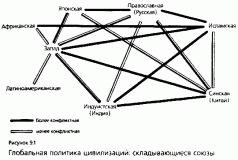 Примечания* Следует заметить, что, по крайней мере в США, существует терминологическая путаница относитель-но межгосударственных отношений. “Хорошими” счи-таются отношения сотрудничества, дружественные; “плохие” отношения – враждебные, антагонистиче-ские. Подобное употребление терминов соединяет в себе два в высшей степени различных аспекта: друже-ственные отношения против враждебных и желатель-ность их или нежелательность. Это обстоятельство от-ражает исключительно американское допущение, что гармония международных отношениях – всегда хоро-шо, а конфликт – всегда плохо. Отождествление хо-роших отношений с дружественными, однако, обосно-вано только в том случае, если конфликт не являет-ся желательным. Большинство американцев полагает “хорошим”, что администрация Буша превратила от-ношения США с Ираком в “плохие”, вступив в войну за Кувейт. Чтобы избежать путаницы, означает ли сло-во “хорошие” желательные или гармоничные отноше-ния, а слово “плохие” – нежелательные или враждеб-ные, я буду употреблять “хорошие” и “плохие” исключи-тельно в смысле желательных и нежелательных. При-мечательно, хотя это и озадачивает, что американцыприветствуют в американском обществе конкуренциюмнений, групп, партий, ветвей государственной власти, фирм. Почему американцы убеждены, что конфликт в их собственной стране – хорошо, и тем не менее счита-ют, что плохо, если конфликт имеет место между стра-нами? Вот интереснейший вопрос, который, насколько мне известно, всерьез никто не изучал.Глава 10. От войн переходного периода к войнам по линии разлома Войны переходного периода:Афганистан и Персидский залив“La premiere guerre civilisationnelle” – так известный марокканский ученый Махди Эльманджра назвал шед-шую в Персидском заливе войну . На самом деле она была второй. Первая – это советско-афганская вой-на 1979-1989 годов. Обе войны начались с непосред-ственного вторжения одной страны в другую, но транс-формировались в войны цивилизаций и именно в та-ком качестве получили новое определение. В сущно-сти, они представляли собой войны переходного пери-ода – периода перехода к эпохе, когда будут преобла-дать этнические конфликты и войны по линиям разло-ма между группами из различных цивилизаций.Афганская война начиналась как попытка Советско-го Союза поддержать режим-сателлит. Она преврати-лась в войну эпохи “холодной войны”, когда последо-вал решительный ответ США, которые организовали, субсидировали и вооружили афганских мятежников,оказывавших сопротивление советским войскам. Дляамериканцев в поражении Советов нашла подтвер-ждение доктрина Рейгана о поощрении вооруженно-го сопротивления коммунистическим режимам, и США ощутили уверенность от унижения Советов, сравнимо-го с тем, какое американцы испытали во [c.396] Вьет-наме. Последствия этого поражения сказались на всем советском обществе и на его политическом истеблиш-менте и сыграли значительную роль в дезинтеграции Советской империи. Для американцев и для людей За-пада вообще Афганистан был окончательной, решаю-щей победой в “холодной войне”, ее своеобразным Ва-терлоо. Однако для тех, кто сражался с Советами, аф-ганская война была не просто Ватерлоо. Как отметил один западный ученый, эта война показала “первый пример успешного сопротивления иностранной держа-ве, основанного ни на националистических, ни на со-циалистических принципах , но на исламских принци-пах; сопротивления, представлявшего собой джихад и придавшего уверенности исламу. Воздействие афган-ской войны на исламский мир оказалось сравнимо с тем влиянием, которое оказало на восточный мир по-ражение, нанесенное японцами России в 1905 году. То, что Запад полагал победой свободного мира, мусуль-мане рассматривали как победу ислама.Без американских долларов и ракет не было бы по-ражения Советов, однако другим решающим факто-ром оказалась объединенная борьба ислама, когда це-лый ряд правительств и различных групп сопернича-ли друг с другом, стремясь одержать победу, которая послужила бы их интересам. Со стороны мусульман финансовую поддержку войны осуществляла главным образом Саудовская Аравия. В период между 1984-м и 1986 годами саудовцы выделили для движения сопротивления 525 млн. долларов США; в 1989 году они согласились восполнить 61% от 715 млн. долла-ров, или 436 млн. долларов, с тем, чтобы оставшуюся часть суммы дали США. В 1993 году они предоставили афганскому правительству 193 млн. долларов. Общая сумма средств, которые они выделили в ходе войны, превышала 3 млрд. долларов, а возможно, была даже больше. Для сравнения: США потратили на эти цели 3,3 млрд. долларов. Во время войны в боевых действи-ях участвовало около 25000 добровольцев из других исламских стран, главным [c.397] образом арабских. Добровольцы были набраны большей частью в Иорда-нии и обучены пакистанским Объединенным управле-нием военной разведки. Пакистан также выступал в ка-честве зарубежной базы для сопротивления и обеспе-чивал материально-техническую и прочую поддержку. Кроме того, Пакистан был доверенным посредником и каналом для поступления американских денег и целе-направленно переводил 75 процентов денежного пото-ка наиболее фундаменталистским исламистским груп-пировкам, причем 50 процентов из этих средств полу-чила самая экстремистская суннитская фундамента-листская фракция, возглавляемая Гульбеддином Хек-матияром. Арабы хотя и участвовали в борьбе с Со-ветами, но были настроены крайне антизападно и осу-ждали оказывающие гуманитарную помощь западные организации, клеймя их за безнравственность и под-рыв ислама. В конце концов, Советы потерпели пора-жение из-за совокупности трех факторов, которым не сумели противостоять: американская технология, сау-довские деньги и мусульманский фанатизм .После войны сложилась неустойчивая коалиция исламистских организаций, преисполненных решимо-сти бороться за распространение ислама против всех немусульманских сил. В наследство от войны также достались хорошо обученные и опытные бойцы, тре-нировочные лагеря и полигоны, служба тылового обес-печения, разветвленные трансисламские сети личных и организационных отношений, большое количество военного снаряжения, в том числе от 300 до 500 ракет к установкам “Стингер”, и, что наиболее важно, опья-няющее чувство силы и уверенности в себе, гордость от совершенных деяний и горячее стремление к но-вым победам. “Верительные грамоты джихада, рели-гиозные и политические” афганских добровольцев, как сказал в 1994 году один американский чиновник, “по-истине безупречны. Они нанесли поражение одной издвух мировых сверхдержав, и теперь у них на очередивторая” .Афганская война превратилась в войну цивилиза-ций потому, что мусульмане во всем мире считали ее таковой и [c.398] сплотились в борьбе против Совет-ского Союза. Война в Персидском заливе преврати-лась в войну цивилизаций потому, что Запад осуще-ствил военное вмешательство в мусульманский кон-фликт, представители Запада в подавляющем боль-шинстве поддержали это вмешательство, а мусульма-не во всем мире восприняли интервенцию как войну против ислама и выступили единым фронтом против западного империализма.Первоначально арабские и мусульманские прави-тельства не занимали единой позиции в отношении войны. Саддам Хусейн нарушил неприкосновенность границ, и в августе 1990 года Лига арабских государств подавляющим большинством голосов (четырнадцать “за”, два “против” и пять воздержались либо не голо-совали) осудила действия Ирака. Для участия в во-енных действиях организованной США антииракской коалиции Египет и Сирия согласились предоставить значительные по численности контингента, к их реше-нию присоединились Пакистан, Марокко и Бангладеш, правда, численность их контингентов была существен-но меньше. Турция перекрыла проходящий по ее тер-ритории трубопровод из Ирака к Средиземному морюдала разрешение коалиции использовать свои авиа- базы. Взамен она с новой энергией стала обосновы-вать свои претензии на вхождение в Европу; Пакистан Марокко вновь подтвердили тесное сотрудничество с Саудовской Аравией; Египет добился аннулирова-ния долга; а Сирия получила Ливан. В отличие от этих стран, правительства Ирана, Иордании, Ливии, Маври-тании, Йемена, Судана и Туниса, а также такие орга-низации, как ООП, “Хамас”, Фронт исламского спасе-ния, несмотря на ту финансовую поддержку, которую многим из них оказывает Саудовская Аравия, поддер-жали Ирак и осудили западное вторжение. Правитель-ства других мусульманских стран, как, например, ин-донезийское, заняли компромиссные позиции или по-пытались отмолчаться. то время как в решениях мусульманских прави-тельств на первых порах обнаружились разногласия, мнение арабов [c.399] и мусульман с самого нача-ла было в подавляющем большинстве антизападным. “Арабский мир, – сообщал в своем репортаже один американский обозреватель после посещения Йеме-на, Сирии, Египта, Иордании и Саудовской Аравии три недели спустя после оккупации Кувейта, -…бурлит от возмущения действиями США. Он едва сдерживает свое ликование от того, что появился арабский лидер, настолько смелый, чтобы бросить вызов величайшей державе на земле” . Миллионы мусульман от Марокко до Китая поддержали Саддама Хусейна и “провозгла-сили его мусульманским героем” . Парадокс демокра-тии выразился в “великом парадоксе этого конфликта”: поддержка Саддама Хусейна оказалась наиболее “го-рячей и широкой” в тех арабских странах, где прово-дилась открытая политика и где свобода выражений была наименее ограничена . В Марокко, Пакистане, Иордании, Индонезии и других странах массовые де-монстрации осуждали Запад и таких политических ли-деров, как король Хассан, Бе-назир Бхутто и Сухарто– их называли лакеями Запада. Оппозиция коалиции обнаружила себя даже в Сирии, где “граждане самых разных убеждений выступили против присутствия ино-странных войск в Персидском заливе”. Семьдесят пять процентов из 100 миллионов мусульман Индии возла-гали на СЩА вину за войну, и 171 миллион мусуль-ман Индонезии “почти единодушно” был против воен-ной акции США в Персидском заливе. В том же ду-хе и арабские интеллектуалы выразили свою поддерж-ку Саддаму и сформулировали замысловатые логиче-ские обоснования для того, чтобы можно было сквозь пальцы смотреть на зверство Саддама и осудить за-падную интервенцию . Арабы и другие мусульмане, как правило, соглаша- лись с тем, что Саддам Хусейн – кровавый тиран, но, проводя параллель с выражением Франклина Делано Рузвельта, “он – наш кровавый тиран”. С их точки зре-ния, агрессия Ирака против Кувейта была семейнымделом, которое следует уладить в родственном кругу, а те, кто вмешивается в [c.400] него, прикрываясь не-коей теорией международной справедливости, посту-пают так, чтобы защитить собственные эгоистические интересы и сохранить зависимость арабов от Запа-да. Арабские интеллектуалы, как сообщается в одной монографии, “презирают иракский режим и сожалеют о проявленной им жестокости, но относятся к нему с уважением за то, что он превратился в центр сопро-тивления главному врагу арабского мира – Западу”. Они “характеризуют арабский мир как противополож-ность Западу”. “То, что совершил Саддам, плохо, – ска-зал один палестинский профессор, – но мы не можем вменять в вину Ираку то, что он противостоит военно-му вмешательству Запада”. Мусульмане на Западе и во всем мире осуждают присутствие немусульманских войск в Саудовской Аравии и проистекающее из этого “осквернение” мусульманских святынь . Господствую-щее мнение таково: совершив агрессию, Саддам по-ступил плохо, а Запад поступил еще хуже, начав ин-тервенцию, поэтому Саддам прав, что борется с Запа-дом, и мы правы, поддерживая его. Точно так же, как и основные участники других войн, происходящих по линиям разломов, Саддам Хусейн отождествил свой прежде безусловно светский режим с идеей, которая имеет самое широкое распространение, – с исламом.Учитывая U-образное распределение идентичностей вмусульманском мире, другой реальной альтернативы у Саддама не было. То, что выбор пал на ислам, а не на арабский национализм или на неопределенное ан-тизападничество “третьего мира”, по наблюдению од-ного египетского комментатора, “является свидетель-ством ценности ислама как политической идеологии, способной мобилизовать широкие массы” . Хотя Сау-довская Аравия является куда бо-лее строгим ревни-телем всего мусульманского в повседневной жизни и в общественных институтах, чем большинство мусуль-манских стран, за исключением, возможно, Ирана и Судана, и хотя она финансирует исламские организа-ции во всем мире, ни одно исламское движение ни в одной стране [c.401] не поддержало западную коали-цию против Ирака, и, по существу, все они выступили против вмешательства Запада.Для мусульман война, таким образом, в скором вре-мени превратилась в войну между цивилизациями, в которой на кону оказалась святость ислама. Группы исламских фундаменталистов из Египта, Сирии, Иор-дании, Пакистана, Малайзии, Афганистана, Судана и других стран осудили ее как войну, которая направле-на против “ислама и его цивилизации” и которую ве-дет альянс “крестоносцев и сионистов”, и провозгла-сили свою поддержку Ираку перед лицом “военной и экономической агрессии против его народа”. Осенью1990 года Сафар аль-Хавали, декан Исламского кол-леджа в Мекке, заявил, что это не “война мира против Ирака. Это война Запада против ислама”; магнитофон-ная пленка с его заявлением имела широкое хожде-ние в Саудовской Аравии. В сходных выражениях ко-роль Иордании Хусейн утверждал, что это “война про-тив всех арабов и против всех мусульман, а не про-тив одного Ирака”. Кроме того, как подчеркивала Фати-ма Мернисси, частые высокопарные обращения пре-зидента Буша к Богу от имени США только утверди-ли арабов во мнении, что это “религиозная война”; к тому же, замечания Буша о “расчетливых, корыстных нападениях доисламских орд седьмого века и о более поздних крестовых походах христиан” попахивали ра-сизмом. В свою очередь, доводы в подтверждение то-го, что эта война – крестовый поход, инспирированный заговором Запада и сионистов, служили оправданием для объявления в ответ джихада .Отношение мусульман к этой войне как к войне За-пада против ислама способствовало ослаблению или временному прекращению конфликтов внутри мусуль-манского мира. Прежние разногласия между мусуль-манами утратили свою значимость рядом с важней-шим спором между исламом и Западом. В ходе войны мусульманские правительства и группировки последо-вательно дистанциировались от Запада. Подобно сво-ей афганской предшественнице, война в [c.402] Пер-сидском заливе примирила мусульман, которые рань-ше подчас готовы были вцепиться друг другу в глот-ку: арабских антиклерикалов, националистов и фунда-менталистов; иорданское правительство и палестин-цев; ООП и “Хамас”; Иран и Ирак; оппозиционные пар-тии и правительства вообще. “Эти баасисты в Ираке, – обронил Сафар аль-Хавали, – наши враги всего на не-сколько часов, а Рим – наш враг до дня Страшного суда” . Эта война также положила начало процессу примирения между Ираком и Ираном. Иранские шиит-ские лидеры осудили интервенцию Запада и призва-ли к джихаду. Иранское правительство дистанци-иро-валось от мер, направленных против его бывшего вра-га, и после войны отношения между двумя режимами постепенно стали улучшаться.Внешний враг также ослабляет конфликт и внутри страны. Как сообщалось, в январе 1991 года, напри-мер, Пакистан “охватила антизападная полемика”, ко-торая примирила, пусть и ненадолго, страну. “Паки-стан никогда не был настолько един. В южной провин-ции Синд, где коренные синдхи и иммигранты из Ин-дии убивали друг друга на протяжении пяти лет, лю-ди, стоявшие по разные стороны конфликта, рука об руку участвовали в демонстрациях против американ-цев. В ультраконсервативных племенных районах Се-веро-Западной Пограничной провинции даже женщи-ны в знак протеста вышли на улицы, причем часто по-добное происходило в местах, где люди никогда не со-бирались вместе для чего бы то ни было, разве только на пятничную молитву” .По мере того как общественное мнение все в боль-шей степени склонялось к неприятию войны, прави-тельства, которые вначале присоединились к коали-ции, либо, сменив курс, шли на попятную, либо погру-жались в разногласия, либо измышляли сложные объ-яснения своим действиям. Лидеры, которые, подобно Хафезу Асаду, выделили для коалиции войска, теперь утверждали, что их солдаты – противовес западной ар-мии и со временем сменят последнюю [c.403] в Са-удовской Аравии и что эти контингенты в любой слу-чае имели задачей только оборону святых мест. В Тур-ции и Пакистане высшие военные лидеры публично денонсировали договоренности правительств об уча-стии в коалиции. Египетское и сирийское правитель-ства, которые выделили большую часть войск, в доста-точной мере контролировали обстановку внутри сво-их стран и имели достаточно средств для подавления оппозиции, а потому могли пренебречь антизападны-ми выступлениями. Правительства в других, несколь-ко более открытых мусульманских странах под нажи-мом общественности вынужденно отошли от Запада и выбрали курс, который мало-помалу становился анти-западным. В Магрибе “всплеск поддержки Ирака” был “одной из самых больших неожиданностей войны”. Об-щественное мнение в Тунисе носило решительно ан-тизападный характер, и президент Бен-Али поспешил осудить западное вторжение. Правительство Марокко первоначально заявило о выделении коалиции воин-ского контингента в 1500 человек, но потом, когда акти-визировались антизападные группировки, также под-держало Ирак. В Алжире проиракская демонстрация численностью в 400.000 человек вынудила президента Бенджедида, который вначале склонялся на сторону Запада, изменить свою позицию, осудить Запад и за-явить, что “Алжир встанет на сторону братского Ирака”. В августе 1990 года три правительства стран Магриба проголосовали в Лиге арабских государств за осужде-ние Ирака. Осенью, откликаясь на широкие народные выступления, они проголосовали за предложение осу-дить американское вторжение.Военные усилия Запада также получили незначи-тельную поддержку со стороны народов, принадлежа-щих к цивилизациям не-западным, не-мусульманским. Согласно анкетному опросу населения в январе 1991 года 53% японцев выступали против войны, а 25% поддерживали ее. Индусы разделились поровну: од-на половина винила Саддама Хусейна, другая поло-вина возлагала на Джорджа Буша [c.404] ответствен-ность за войну, которая, как предостерегала газета The Times of India, способна привести к “куда более ши-рокой конфронтации между сильным и бесцеремон-ным иудео-христианским миром и слабым мусульман-ским миром, охваченным религиозным пылом”. Вой-на в Персидском заливе, таким образом, началась как война между Ираком и Кувейтом, затем превратилась в войну между Ираком и Западом, а потом – в войну между исламом и Западом, и в конце концов многие из тех, кто не принадлежал к западной цивилизации, ста-ли рассматривать ее как войну Востока против Запада, “войну белого человека, новую вспышку старомодного империализма” .Кроме кувейтцев, никакой другой исламский народ не выказывал энтузиазма в отношении войны, и в по-давляющем большинстве они выступали против вме-шательства Запада. Когда война завершилась, парады победы состоялись только в Лондоне и Вашингтоне – больше нигде. “Завершение войны, – отмечал Сохайль X. Хашми, – не дало арабам никаких поводов для ли-кования”. Вместо победных настроений царила атмо-сфера глубокого разочарования, смятения, унижения и возмущения. Опять победил Запад. Еще раз послед-ний Саладдин, возродивший было надежды арабов, потерпел поражение, пал под натиском мощи Запа-да, который грубо и бесцеремонно вмешался в дела исламского сообщества. “Что худшего могло случить-ся с арабами, чем произошедшая война, – задавалась вопросом Фатима Мернисси, – когда Запад, во всеору-жии своей техники, сбрасывал бомбы на наши головы?Это был просто ужас” .После окончания войны за пределами Кувейта араб-ское общественное мнение по отношению к военному присутствию США в Персидском заливе все в большей степени становилось критическим. После освобожде-ния Кувейта не осталось каких бы то ни было основа-ний для противостояния Саддаму Хусейну и почти не осталось причин для продолжительного военного при-сутствия США в районе [c.405] Персидского залива. С этого времени даже в таких странах, как Египет, обще-ственное мнение все с большим и большим сочувстви-ем относится к Ираку. Правительства арабских стран, которые входили в антииракскую коалицию, изменили свою позицию . В августе 1992 года Египет и Сирия, а также другие государства воспротивились введению запретной для полетов авиации зоны на юге Ирака. Арабские правительства плюс Турция возражали так-же против авиационных ударов по Ираку в январе 1993 года. Если авиационную мощь Запада оказалось воз-можно использовать в качестве ответной меры на на-падения мусульман-суннитов на мусульман-шиитов и на курдов, то почему ее нельзя применить против пра-вославных сербов – в ответ на нападения на босний-ских мусульман? В июне 1993 года, когда президент Клинтон отдал приказ о бомбардировке Багдада, объ-явив ее возмездием за попытку иракцев убить бывшего президента Буша, реакция мирового сообщества про-шла строго по цивилизационным линиям. Израильскоезападноевропейские правительства решительно вы-ступили в поддержку рейда; Россия восприняла его как “оправданную” меру самозащиты; Китай выразил “глубокую озабоченность”; Саудовская Аравия и эми-раты Персидского залива промолчали; другие мусуль-манские правительства, включая и египетское, осуди-ли эту акцию как еще один пример западной полити-ки двойных стандартов, а Иран охарактеризовал ее как “возмутительный факт агрессии”, вызванной аме-риканским “неоэкспансионизмом и эгоизмом” . Неод-нократно поднимался вопрос, почему США и “между-народное сообщество” (под которым подразумевался, естественно, Запад) не реагировали таким же образом на вызывающее поведение Израиля и вопиющие нару-шения им резолюций ООН? Война в Персидском заливе была первой после “хо- лодной войны” войной за ресурсы между цивилизация-ми. Решался вопрос: будет ли большая часть крупней-ших в мире нефтяных запасов контролироваться сау-дитами и [c.406] правительствами эмиратов, чья без-опасность зависит от западной военной мощи, или не-зависимыми антизападными режимами, которые в со-стоянии воспользоваться “нефтяным оружием” против Запада? Запад потерпел неудачу в свержении Садда-ма Хусейна, но добился определенного успеха, проде-монстрировав зависимость безопасности государствПерсидского залива от себя и увеличив свое военноеприсутствие в районе Персидского залива. До войны за влияние в этом регионе соперничали Иран, Ирак, Совет стран Персидского залива и США. После войны Персидский залив превратился в “американское озе-ро”.Особенности войн по линиям разломаВо все эпохи и во всех цивилизациях самыми рас-пространенными были войны между кланами, племе-нами, этническими группами, религиозными община-ми и народами; причины таких войн коренятся в не-схожести людей между собой. Обычно эти столкнове-ния носят локальный характер, то есть не затрагивают более широкие идеологические или политические во-просы или непосредственные интересы не участвую-щих в конфликте сторон, хотя и могут вызывать гума-нитарные проблемы у стоящих в стороне от конфлик-та групп. Для них также свойственны ожесточенность и кро-вопролитность, поскольку на кону– фундамен-тальные вопросы идентичности. Вдобавок все подоб-ные конфликты продолжительны; их могут приостано-вить перемирия или соглашения, но последние обыч-но нарушаются? и конфликт возобновляется. С другой стороны, решающая военная победа одного из участ-ников гражданской войны увеличивает вероятность ге-ноцида . Конфликты по линиям разлома – националь-но-религиозные, или межобщинные, конфликты между государствами или группами государств, принадлежа-щими к различным [c.407] цивилизациям. Войны по ли-ниям разлома – конфликты, которые переросли в на-сильственные действия. Подобные войны могут про-исходить между государствами, между неправитель-ственными группировками и между государствами и неправительственными группами. В конфликты по ли-ниям разлома в пределах одной страны могут быть во-влечены группы, которые расположены в географиче-ски удаленных районах; в этом случае группировка, ко-торая не контролирует правительство, обычно сража-ется за независимость и на что-то меньшее либо гото-ва согласиться, либо нет. В конфликты по линиям раз-лома в пределах одной страны могут также быть втя-нуты и группы, которые географически перемешаны.этом случае постоянная напряженность отношений время от времени взрывается насилием, как то проис-ходит с индусами и мусульманами в Индии и с мусуль-манами и китайцами в Малайзии; возможна и полно-масштабная война – в особенности когда возникают новые государства и устанавливаются их границы, – и тогда народы разделяют насильно, прибегая к крайней жестокости. Иногда конфликты по линиям разломов представля- ют собой борьбу за контроль над народом. Гораздо ча-ще борьба идет за обладание территорией. Целью по меньшей мере одного из участников конфликта явля-ется завоевание территории и освобождение ее от другого народа путем изгнания или физического уни-чтожения, или и того и другого вместе, что представля-ет собой “этническую чистку”. Такие конфликты обычно принимают самые отвратительные формы, и обе сто-роны оказываются причастны к массовым убийствам, террору и пыткам. Являющаяся объектом спора тер-ритория часто рассматривается одной или обеими сто-ронами как крайне важный символ их истории и иден-тичности, как некая священная земля, на которую они имеют незыблемое право: Западный берег реки Иор-дан, Кашмир, Нагорный Карабах, долина Дрины, Косо-во.Как правило, войнам по линиям разломов присущи некоторые, но не все черты особенности националь-но-религиозных [c.408] войн. Они являются затянув-шимися конфликтами. Когда такие войны происходят внутри государств, то длятся они в среднем в шесть раз дольше, чем войны между государствами. Затра-гивая существенные вопросы групповой идентичности и власти, они с большим трудом поддаются разреше-нию посредством переговоров и компромиссов. Если соглашение достигнуто, часто случается так, что его подписывают не все группы с обеих сторон конфлик-та, и обычно этому соглашению следуют недолго. Вой-ны по линиям разломов являются войнами перемен-ного характера: они могут взорваться акциями массо-вого насилия и затем угаснуть до вялотекущих боевых действий или вылиться в угрюмую враждебность толь-ко для того, чтобы полыхнуть вновь. Костры общиннойидентичности и ненависти редко затухают полностью, если не считать случаев геноцида. Так как войны по линиям разломов, подобно другим межобщинным вой-нам, имеют затянувшийся характер, следствием это-го обычно является большое число погибших и бежен-цев. К оценкам численности тех и других следует под-ходить с осторожностью, но признанные цифры для погибших в идущих в настоящее время войнах по ли-ниям разломов в начале 1990-х годов таковы: 50.000 чел. на Филиппинах, 50.000-100.000 чел. на Шри-Лан-ке, 20.000 чел. в Кашмире, 500.000-1,5 млн. чел. вСудане, 100.000 чел. в Таджикистане, 50.000 чел. вХорватии, 50.000-200.000 чел. в Боснии, 30.000-50.000чел. в Чечне, 100.000 чел. в Тибете, 200.000 чел. в Во-сточном Тиморе . Численность беженцев в результа-те всех этих конфликтов в действительности намного больше.Многие из современных войн представляют собой последний по времени раунд затянувшейся истории кровавых конфликтов, и насилие конца двадцатого ве-ка постоянно не дает положить им конец. Вооружен-ная борьба в Судане, например, вспыхнула в 1956 году, продолжалась до 1972 года, когда заключенное согла-шение предоставило Южному Судану некоторую ав-тономию, но в 1983 году [c.409] война разразилась вновь. Тамильское сопротивление на Шри-Ланке на-чалось в 1983 году; мирные переговоры, призванныепрекратить насилие, провалились в 1991 году, но бы-ли возобновлены в 1994 году, ив январе 1995 года бы-ло достигнуто соглашение о прекращении огня. Одна-ко четыре месяца спустя повстанцы-“тигры” нарушили перемирие и отказались от переговоров о мире, и вой-на приняла еще более ожесточенный характер. Вос-стание мусульман-моро на Филиппинах вспыхнуло в начале 1970-х годов и пошло на убыль в 1976 году по-сле заключенного соглашения, которое дало некото-рое самоуправление отдельным районам на острове Минданао. К 1993 году, однако, вспышки насилия по-вторялись все чаще и приобретали все больший раз-мах, по мере того как от восставших откалывались раз-личные группы диссидентов, отвергавших усилия по заключению мира. В июле 1995 года российские и че-ченские лидеры пришли к соглашению о демилитари-зации, призванному положить конец насилию, которое вспыхнуло в декабре предыдущего года. Война нена-долго затихла, но затем возобновилась: чеченцы ста-ли нападать на отдельных российских и пророссийски настроенных лидеров, русские предприняли ответные действия, в январе 1996 года произошел чеченский на-бег на Дагестан, а затем началось массированное рос-сийское наступление.В то время как войны вдоль линий разлома сход-ны с другими рационально-религиозными войнами позатянувшемуся характеру, высокому уровню насилияи идеологической двойственности, отличаются они в двух аспектах. Во-первых, в межобщинных войнах мо-гут участвовать этнические, религиозные, расовые или языковые группы. Однако поскольку религия являет-ся основным определяющим признаком цивилизации, войны вдоль линий разломов почти всегда происходят между людьми, принадлежащими к различный циви-лизациям. Некоторые аналитики преуменьшают важ-ность этого фактора. Они обращают внимание, к при-меру, на общую этническую принадлежность и [c.410] язык, на прошлое мирное сосуществование и широ-кую распространенность браков между сербами и му-сульманами в Боснии и отбрасывают в сторону религи-озный фактор, ссылаясь на фрейдовский “нарциссизм маленьких отличий” . Но в основе подобного суждения лежит мирская близорукость. Тысячелетия человече-ской истории доказывают, что религия – не “малень-кое отличие”, а, возможно, глубочайшее различие, ка-кое только существует между людьми. Повторяемость, масштабы и ожесточенность войн вдоль линий разло-мов значительно увеличиваются верой в разных богов.Во– вторых, прочие межобщинные войны имеют ло-кальный характер, и, следовательно, вероятность их разрастания и вовлечения в конфликт дополнитель-ных участников относительно мала. В войнах же, про-исходящих по линиям разломов, наоборот, по опреде-лению участвуют группы, которые представляют собойчасть более крупных культурных сущностей. В обыч-ном межобщинном конфликте группа А ведет борьбугруппой В, а у групп С, D и Е нет никаких причин для участия в нем, если только А или В не посягнут непосредственно на интересы С, D или Е. В войнах вдоль линий разломов, наоборот, группа А-1 борется группой В-1, и каждая старается расширить войну и добиться поддержки от цивилизационно родственных групп -А-2, А-3, А-4 и В-2, В-3 и В-4, и эти группы будут отождествлять себя со своими борющимися родичами. Развитие транспортного сообщения и средств комму-никации способствовало установлению этих взаимо-связей и, следовательно, “интернационализации” кон-фликтов вдоль линий разломов. Благодаря процессам миграции возникли диаспоры в третьих цивилизациях. Благодаря средствам связи борющимся партиям стало проще обращаться с просьбами о помощи, а родствен-ные им группы могут теперь сразу же узнавать о судьбе этих партий. Таким образом, “общее уплотнение” мира позволяет родственным группам обеспечивать борю-щимся партиям моральную, [c.411] дипломатическую, финансовую и материальную поддержку – и намного труднее стало этого не делать. Для предоставления подобной помощи развиваются международные сети, и эта помощь намного продлевает конфликт. По мет-кому выражению Г.Д.С. Гринуэя, основным признаком войн, идущих по линиям разломов, является “синдромродственных стран” . Более того, даже малые про-явления насилия между людьми, принадлежащими к различным цивилизациям, как правило, дают такие ре-зультаты и имеют такие далеко идущие последствия, каких не бывает в случаях внутрицивилизационного насилия. Когда в феврале 1995 года в Карачи терро-ристы-сунниты расстреляли молившихся в мечети ши-итов, они нарушили закон и создали проблему для Па-кистана. Когда ровно год спустя еврейский поселенец убил двадцать девять мусульман, молившихся в Пе-щере патриархов в Хевроне, он сорвал переговорный процесс на Ближнем Востоке и создал проблему для всего мира.Сфера распространения: кровавые границы исламаМежобщинные конфликты и войны по линиям раз-ломов являются предметом изучения истории; послед-няя насчитывает тридцать два этнических конфликта, случившихся во время “холодной войны”, включая вой-ны по линиям разломов – между арабами и израиль-тянами, индийцами и пакистанцами, суданскими му-сульманами и христианами, шри-ланкийскими будди-стами и тамилами, ливанскими шиитами и маронита-ми. Войны идентичностей составили около половины всех гражданских войн в период 1940-х и 1950-х годов, но на протяжении последующих десятилетий эта до-ля составила уже около трех четвертей, и сила восста-ний, в которых участвовали этнические группы, утро-илась [c.412] за период между началом 1950-х годов и концом 1980-х годов. Поскольку упорное соперниче-ство сверхдержав затмевало эти конфликты, они, не считая отдельных примечательных исключений, при-влекали сравнительно мало внимания и зачастую рас-сматривались сквозь призму “холодной войны”. По ме-ре того как “холодная война” близилась к завершению, межобщинные конфликты все более бросались в глаза и, что далеко не бесспорно, стали более распростра-ненными, чем прежде. В истории этнических конфлик-тов на самом деле наблюдалось нечто очень похожее на “подъем” .Эти этнические конфликты и войны вдоль линий разломов не были распространены в равной степени среди цивилизаций. Основные конфликты происходи-ли между сербами и хорватами в бывшей Югославиимежду буддистами и индусами на Шри-Ланке, в то время как конфликты, сопряженные с меньшим уров-нем насилия, отмечались между не-мусульманскими группами в ряде других мест. Однако преобладающее большинство конфликтов по линиям разломов имело место вдоль границы, петлей охватывающей Евразию Африку, – вдоль границы, которая разделяет мусуль-ман и не-мусульман. В то время как на глобальном, или на макроуровне мировой политики основное столк-новение цивилизаций происходит между Западом и остальным миром, на локальном, или на микроуровне, оно происходит между исламом и другими религиями. Между соседствующими мусульманскими и не-му-сульманскими народами – глубокий антагонизм и оже-сточенные конфликты. В Боснии мусульмане вели кро-вавую и разрушительную войну с православными сер-бами и участвовали в вооруженной борьбе с католика-ми-хорватами. В Косово албанские мусульмане стра-дают под сербским правлением и сформировали соб-ственное подпольное параллельное правительство, имежду двумя группами сохраняется высокая вероят-ность насилия. Албанское и греческое правительства оказались в ссоре друг с другом, [c.413] причиной че-го стал вопрос о правах албанского и греческого мень-шинств в этих странах. На протяжении всей истории турки и греки готовы вцепиться друг другу в глотку. На Кипре существуют враждебные друг другу государства турок-мусульман и православных греков. На Кавказе Турция и Армения являются историческими врагами, азербайджанцы и армяне вели войну за контроль над Нагорным Карабахом. На Северном Кавказе на протя-жении двухсот лет чеченцы, ингуши и другие мусуль-манские народы сражались за свою независимость от России, эта борьба возобновилась в 1994 году. Столк-новения имели место также между ингушами и пра-вославными осетинами. В бассейне Волги татары-му-сульмане в прошлом вели борьбу с русскими и в нача-ле 1990-х годов добились от России ненадежного ком-промисса в виде ограниченного суверенитета.В течение всего девятнадцатого столетия Россия си-лой оружия постепенно расширяла свой контроль над мусульманскими народами Средней Азии. На протяже-нии 1980-х годов афганцы и русские вели крупномас-штабную войну; с отступлением России эта война на-шла свое продолжение в Таджикистане – между под-держивающей существующее правительство россий-ской армией и повстанцами-исламистами. В Синцзянеуйгуры и другие мусульманские группы ведут борьбупротив китаизации и углубляют отношения со своими этническими и религиозными собратьями в бывших со-ветских республиках. В Индостане Пакистан и Индия сражались между собой в трех войнах, мусульманское восстание ставит под сомнение индийское правлениеКашмире, переселенцы-иммигранты воюют с племе-нами в Ассаме, а мусульмане и индусы участвуют в пе-риодически вспыхивающих по всей Индии беспоряд-ках и в актах насилия, эти вспышки подпитываются ро-стом влияния фундаменталистских движений в обеих религиозных общинах. В Бангладеш буддисты проте-стуют против дискриминации, проводимой по отноше-нию к ним мусульманским большинством, в [c.414] то время как мусульмане Мьянмы протестуют против дис-криминации буддистским большинством. В Малайзии и Индонезии мусульмане время от времени принима-ют участие в антикитайских бунтах, протестуя против господства китайцев в экономике. В Южном Таилан-де мусульманские группировки вовлечены в восстание против буддистского правительства, в то время как в южной части Филиппин повстанцы-мусульмане борют-ся за независимость от католического государства и правительства. С другой стороны, в Индонезии като-лики Восточного Тимора ведут борьбу против гнета му-сульманского правительства. На Ближнем Востоке конфликт между арабами и евреями в Палестине ведет свое начало с созданияеврейского государства. Четырежды вспыхивали вой-ны между Израилем и арабскими государствами, а па-лестинцы участвовали в интифаде против израиль-ского господства. В Ливане христиане-марониты вели безнадежную борьбу против шиитов и других мусуль-ман. В Эфиопии православные амхары на протяжении всей истории угнетали группы этнических мусульман и боролись с восстанием мусульман-оромо. По всему Африканскому Рогу имел место ряд конфликтов ме-жду арабскими и мусульманскими народами на севе-ре и анимистами-христианами из чернокожих народов на юге. Самая кровопролитная мусульманско-христи-анская война шла в Судане, она продолжалась десяти-летия и ее жертвами стали сотни тысяч человек. В ни-герийской политике главной темой остается конфликт между мусульманскими народностями фульбе и хауса на севере и христианскими Племенами на юге: посто-янные восстания и государственные перевороты и од-на крупная война. В Чаде, Кении и Тан-вании сопоста-вимые по размаху столкновения происходили между группами мусульман и христиан.Во всех этих районах отношения между мусуль-манами и народами иных цивилизаций – католиче-ской, протестантской, православной, индуистской, ки-тайской, буддистской, еврейской – носили, как прави-ло, антагонистический [c.415] характер; в прошлом вбольшинстве случаев напряженность в какой-то мо-мент выплескивалась в насильственные действия, и 1990-е годы также не стали исключением. На какой бы участок периметра ислама ни взглянуть, мусульма-не никак не могут мирно ужиться со своими соседя-ми. Естественно, возникает вопрос – будет ли в равной мере справедлива подобная модель конфликта конца двадцатого века между мусульманскими и не-мусуль-манскими группами, если ее перенести на отношения между группами, принадлежащими к другим цивилиза-циям? На самом деле это не так. Мусульмане соста-вляют около одной пятой от всего населения земно-го шара, но в 1990-х годах они участвовали в намного большем числе межгрупповых актов насилия, чем лю-ди из любой другой цивилизации. Свидетельств тому– множество. Мусульмане были участниками двадцати ше-сти из пятидесяти этнополитических конфликтов 1993-1994 годов, проанализированных Тэдом Робер-том Гурром (Таблица 10.1). Двадцать из этих конфлик-тов происходили между группами из различных циви-лизаций, пятнадцать из них между мусульманами и не-мусульманами. Короче говоря, имело место втрое больше межцивилизационных конфликтов с участием мусульман, чем конфликтов между всеми не-мусуль-манскими цивилизациями. Конфликты внутри ислама также были более многочисленны, чем внутри любой другой цивилизации, включая племенные конфликтыАфрике. В противоположность исламу, Запад был вовлечен всего лишь в два внутрицивилизационных и два межцивилизационных конфликта. Для конфлик-тов с участием мусульман также характерны многочи-сленные жертвы. Из шести войн, в которых, по оцен-кам Гурра, погибло 200 000 или больше человек, три (Судан, Босния, Восточный Тимор) происходили ме-жду мусульманами и не-мусульманами, два (Сомали, Ирак-курды) между мусульманами и только в одном (Ангола) участвовали исключительно немусульмане. [c.416] Газета New York Times привела список из соро-ка восьми районов, в которых в 1993 году происхо-дило примерно пятьдесят девять этнических конфлик-тов. В половине из названных мест мусульмане стал-кивались с другими мусульманами или с не-мусульма-нами. В тридцати одном случае из пятидесяти девя-ти конфликты происходили между группами из различ-ных цивилизаций, и, согласуясь с данными Гурра, две трети (двадцать один) из этих межцивилизационных конфликтов разворачивались между мусульманами и остальными (Таблица 10.2). В исследовании Рут Леджер Сивард показано, что 1992 году шло двадцать девять войн (таковыми, по определению, считались конфликты, приводившие к гибели 1000 или более человек в год). Девять из двена- дцати межцивилизационных конфликтов были междумусульманами и не-мусульманами, и снова мусульма-не принимали участие в большем числе войн, чем лю-ди из какой бы то ни было другой цивилизации .Я воспользовался классификацией конфликтов по Гурру, за исключением того, что переставил китай-ско-тибетский конфликт, который он классифицировал как нецивилизационный, в межцивилизационную ка-тегорию, поскольку очевидно, что это – столкнове-ние конфуцианских ханьских китайцев и тибетцев-буд-дистов ламаистского толка. [c.417]Таким образом, эти разные статистические данные приводят к одному и тому же заключению: в начале 1990-х годов мусульмане были вовлечены в большее число актов межгруппового насилия, чем не-мусульма-не, и от двух третей до трех четвертей межцивилиза-ционных войн происходило между мусульманами и не-мусульманами. Границы ислама и в самом деле кро-вавы .К выводу о предрасположенности мусульман к наси-лию в конфликтах подталкивает и степень милитариз-ма мусульманских государств. В 1980-х годах процент-ные соотношения вооруженных сил (которые опреде-ляются численностью военнослужащих на 1000 чело-век) и индексы военных усилий (соотношение воору-женных сил с поправкой на национальное богатство страны) в мусульманских странах были существенновыше, чем у других. В христианских странах все с точ-ностью до наоборот. Средние значения соотношений вооруженных сил и индексы военных усилий у мусуль-манских стран примерно вдвое превышают те же по-казатели [c.418] христианских стран (Таблица 10.3). “Вполне очевидно, – заключает Джеймс Пэйн, – что су-ществует прямая связь между исламом и милитариз-мом” .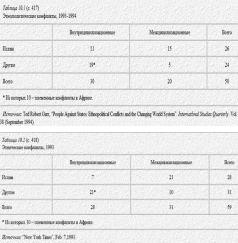 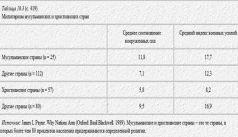 Для мусульманских государств также характерна яр-ко выраженная тенденция прибегать к насилию в ме-ждународных кризисах; так, из 142 кризисов, в кото-рые были вовлечены мусульманские страны в период между 1928-м и 1979 годами, они воспользовались си-лой для разрешения 76 из них. В 25 случаях сила бы-ла главным средством разрешения кризисной ситуа-ции; в 51 кризисе мусульманские страны использова-ли насилие в качестве дополнительной меры. Когда мусульманские государства использовали насилие, то степень его была весьма высока: к полномасштабной войне они прибегали в 41 % случаев и вступали в круп-ные столкновения еще в 38% случаев. В то время как мусульманские страны прибегали к насилию в 53,5% кризисов, силовые методы были использованы Соеди-ненным королевством всего лишь в 11,5%, США – в 17,9% и Советским Союзом – в 28,5% кризисов, в кото-рые были вовлечены эти страны. Среди великих дер-жав только у Китая тенденция применять силовые спо-собы разрешения своих споров больше, чем у мусуль-манских стран: он использовал силу в [c.419] 76,9% кризисов . Мусульманская воинственность и предрас-положенность к силовым решениям конфликтов явля-ются реальностью конца двадцатого века, и этого не могут отрицать ни мусульмане, ни не-мусульмане.Причины: история, демография, политикаКакими факторами обусловлен всплеск в конце два-дцатого века войн вдоль линий разлома и ведущая роль мусульман в таких конфликтах? Во-первых, эти войны имеют свои корни в истории. В прошлом быва-ло, что между разными цивилизационными группами периодически случались акты насилия по линии раз-ломов, и в настоящем живут воспоминания о прошлых событиях, что, в свою очередь, по обе стороны кон-фликта порождает страхи и чувство тревоги. Мусуль-мане и индусы на полуострове Индостан, кавказские народы и русские на Северном Кавказе, армяне и тур-ки в Закавказье, арабы и евреи в Палестине, католи-ки, мусульмане и православные на Балканах, русскиетурки от Балкан до Средней Азии, сингальцы и тами-лы на Шри-Ланке, арабы и черные по всей Африке – все это примеры взаимоотношений, когда на протяже-нии веков периоды взаимной подозрительности чере-довались с жестокими вспышками насилия. Историче-ское наследие конфликтов существует, и им пользуют-ся те, кто считает это выгодным для себя. В подобных взаимоотношениях история оживает и вселяет страх. Однако история то затихающей, то вновь разгора- ющейся бойни не способна сама по себе объяснить,почему в конце двадцатого века вновь началась поло-са насилия. Ведь, как указывали многие, сербы, хор-ваты и мусульмане десятилетиями спокойно ужива-лись вместе в Югославии. Мусульмане и индусы впол-не мирно соседствовали в Индии. [c.420] В Совет-ском Союзе жили вместе многие этнические и рели-гиозные группы, не считая нескольких явных исключе-ний (но тому причиной была политика советского пра-вительства). Тамилы и сингальцы также спокойно со-существовали на острове, который часто описывали как тропический рай. Ход истории не мешал тому, что-бы эти относительно миролюбивые отношения преоб-ладали на значительных отрезках времени; следова-тельно, история сама по себе не может объяснить на-рушения мира. Должно быть, в последние десятилетия двадцатого века в процесс вмешались другие факто-ры. Одним из таких факторов стали изменения в демо-графическом балансе. Численный рост одной группы порождает политическое, экономическое и социаль-ное давление на другие группы и вызывает ответное противодействие. Что более важно, он вызывает во-енное давление на демографически менее динамич-ные группы. Крушение в начале 1970-х годов тридца-тилетнего конституционного порядка в Ливане в значи-тельной мере стало результатом резкого прироста ши-итского населения относительно христиан-маронитов.На Шри-Ланке, как показал Гэри Фуллер, пик сингалез-ского националистического мятежа в 1970-х годах и та-мильского восстания в конце 1980-х годов в точности совпал с годами, когда “молодежная волна” людей от пятнадцати до двадцати четырех лет в этих группах превосходил 20 процентов от общей численности груп-пы (см. рисунок 10.1) . Как подметил один американ-ский дипломат на Шри-Ланке, практически все синга-лезские повстанцы были не старше двадцати четырех лет, и “Тигры Тамила”, как сообщалось, были “уникаль-ны в своем роде, поскольку опорой им служила, по су-ти, детская армия”, ряды которой пополняли “мальчи-ки и девочки, едва достигшие одиннадцати лет”, а по-гибшие в боях даже “еще были подростками на мо-мент гибели, лишь нескольким исполнилось восемна-дцать”. “Тигры”, как отмечал “Экономист”, вели “войну несовершеннолетних” . Аналогичным [c.421] образом войны по линии разлома между русскими и мусульман-скими народами на юге подпитывались значительной разницей в приросте населения. В начале 1990-х годов общий коэффициент рождаемости в Российской Феде-рации составлял 1,5, в то время как в мусульманских среднеазиатских республиках бывшего СССР этот ко-эффициент равнялся 4,4, а показатель общего приро-ста населения (общая, т.е. из расчета на 1000 человек, рождаемость минус общая смертность) в конце 1980-х годов у последних в пять-шесть раз превосходил по-казатель России. В 1980-х годах численность чечен-цев увеличились на 26 процентов, и Чечня была од-ним из самых густонаселенных мест в России; высо-кая рождаемость в республике привела к появлению переселенцев и боевиков . Аналогично высокие пока-затели рождаемости мусульман и миграция в Кашмир из Пакистана стали причиной возобновления сопроти-вления индийскому правлению.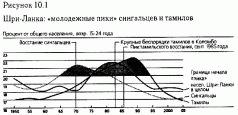 У непростых процессов, которые привели к межци-вилизационным войнам в бывшей Югославии, было много причин и много отправных точек. Однако веро-ятно, самым важным фактором были демографиче-ские изменения в Косово. Косово являлось автоном-ным краем в границах Сербской республики, имея де-факто те же права, что и шесть югославских республик, за исключением права на отделение. [c.422] В 1961 году население края на 67% было албано-мусульман-ским и на 24% -православно-сербским. Однако коэф-фициент рождаемости у албанцев был наивысшим вЕвропе, и Косово стало самым густонаселенным рай-оном Югославии. К 1980-м годам около 50% албанцев находились в возрасте менее двадцати лет. Оказав-шись перед лицом такого численного превосходства, сербы эмигрировали из Косово, переезжали в Белград и в другие районы в поисках экономических перспек-тив. И в результате в 1991 году Косово на 90% стало мусульманским и лишь на 10% – сербским . Тем не менее, сербы рассматривали Косово как свою “святую землю” или “Иерусалим” – место, где, среди прочего, 28 июня 1389 года произошло знаменитое сражение, в котором они потерпели поражение от турок-осман и почти на пять веков оказались под турецким владыче-ством.К концу 1980-х годов изменяющийся демографиче-ский баланс привел к тому, что албанцы выдвинули требование о повышении статуса Косово до статуса югославской республики. Сербы и югославское прави-тельство возражали из опасения, что, как только Косо-во обретет право на отделение, оно именно так и по-ступит и, возможно, соединится с Албанией. В марте 1981 года в поддержку требований за республиканский статус начались акции протестов, разразились беспо-рядки. Согласно заявлениям сербов, все больший раз-мах приобретала дискриминация в отношении сербов, усиливались гонения на них, учащались акты насилия. “В Косово, начиная с конца 1970-х годов, – замечалхорватский протестант, -…имели место многочислен-ные инциденты и факты насилия, в числе которых – нанесение ущерба собственности, лишение работы, харассмент, изнасилования, драки и убийства”. И как следствие, “сербы заявили, что угроза приняла мас-штабы геноцида и что они не станут больше этого тер-петь”. Тяжелое положение косовских сербов находило отклик во всей Сербии, и в 1986 году на свет появи-лась декларация, подписанная 200 ведущими [c.423] сербскими интеллектуалами, включая редакторов жур-нала либеральной оппозиции “Praxis”, политическими деятелями, религиозными лидерами и военными, в ко-торой от правительства требовали предпринять реши-тельные меры и положить конец геноциду сербов в Косово. Если взять любое приемлемое определение геноцида, то это обвинение было значительно пре-увеличено, хотя, по утверждению одного иностранного наблюдателя, не скрывавшего симпатий к албанцам, “в 1980-х годах албанские националисты несли ответ-ственность за ряд вооруженных нападений на сербовза уничтожение некоторых объектов собственности, принадлежащих сербам” . Все это вызвало подъем сербского национализма, Слободан Милошевич воспользовался подходящим для себя случаем. В 1987 году он произнес в Косово большую речь, обратившись к сербам с призывом за-явить о правах на свою землю и свою историю. “Тот- час вокруг него стали собираться сербы – коммунисты,некоммунисты и даже антикоммунисты, – преиспол-ненные решимости не только защитить сербское мень-шинство в Косово, но и подавить албанцев и превра-тить их в граждан второго сорта. Вскоре Милошевич был признан национальным лидером” . Два года спу-стя, 28 июня 1989 года, Милошевич вернулся в Косо-во вместе с одним или двумя миллионами сербов, что-бы отметить шестисотую годовщину знаменитой би-твы, символизирующей непрекращающуюся войну с мусульманами.Страхи сербов и сербский национализм, спровоци-рованные растущей численностью и силой албанцев, еще больше усугубились демографическими измене-ниями в Боснии. В 1961 году сербы составляли 43 про-цента, а мусульмане – 26 процентов населения БоснииГерцеговины. К 1991 году соотношение изменилось почти в точности на противоположное: доля сербов упала до 31 процента, а доля мусульман возросла до 44%. В течение этих тридцати лет численность хорва-тов снизилась от 22 процентов [c.424] до 17%. Этни-ческая экспансия одной группы привела к этническим чисткам со стороны другой. “Почему мы убиваем де-тей?” – задавал вопрос в 1992 году один сербский боец сам же отвечал на него: “Потому что когда-нибудь они вырастут, и нам придется убивать уже взрослых”. Вла-сти боснийских хорватов, стремясь не допустить “де- мографической оккупации” мусульманами своих насе-ленных пунктов, действовали лишь с незначительно меньшей жестокостью .Изменения в демографических соотношениях и “мо-лодежные пики” в двадцать или более процентов от-ветственны за многие межцивилизационные конфлик-ты конца двадцатого столетия. Тем не менее, всего эти факторы не объясняют. Например, нельзя объяснить с точки зрения демографии войну между сербами и хор-ватами; только отчасти ее можно объяснить историче-скими причинами, поскольку эти два народа жили вме-сте относительно мирно до Второй Мировой войны, когда хорватские усташи стали устраивать массовые убийства сербов. Везде и всюду причиной конфлик-та также была политика. Распад в конце Первой Ми-ровой войны Австро-Венгерской, Турецкой и Россий-ской империй способствовал разжиганию этнических и цивилизационных конфликтов между государствами, возникшими на их обломках, и между населявшими их народами. После Второй Мировой войны сходные ре-зультаты имело крушение Британской, Французской и Голландской империй. С окончанием “холодной вой-ны” к тем же последствиям привело падение комму-нистических режимов в Советском Союзе и Югосла-вии. Люди больше не имели возможности идентифици-ровать себя как коммунисты, советские граждане или югославы и отчаянно нуждались в обретении новыхидентичностей. Они нашли их в прежних опорах – в эт-нической принадлежности и в религии. Репрессивный, но мирный порядок государств, провозгласивших идею отсутствия бога, сменился насилием людей, привер-женных разным богам. [c.425] Этот процесс усугубил-ся необходимостью для новообразовавшихся полити-ческих сущностей усвоить процедуры демократии. Как только начался развал Советского Союза и Югосла-вии, находившиеся у власти элиты не стали организо-вывать общенациональных выборов. Поступи они так, политическим лидерам пришлось бы состязаться за власть в центре и они могли бы попытаться выйти к электорату на основе многоэтнической и полицивили-зационной программы и собрать в парламенте коали-ции соответствующего большинства. Вместо этого и в Советском Союзе, и в Югославии сначала выборы бы-ли организованы на республиканской основе, из-за че-го у политических лидеров возник чрезвычайно мощ-ный стимул вести направленную против центра изби-рательную кампанию, взывая к этническому национа-лизму и поощряя независимость своих республик. Да-же в Боснии на выборах 1990 года население голосо-вало строго согласно этническим границам. Многоэт-ническая Реформистская партия и бывшая Коммуни-стическая партия получили менее 10 процентов голо-сов каждая. Количество поданных голосов за Мусуль-манскую демократическую партию действия (34 про-цента), Сербскую демократическую партию (30 про-центов) и Хорватский демократический союз (18 про-центов) более или менее точно соответствует долям мусульман, сербов и хорватов в населении бывшей Югославии. На первых выборах, в которых участвова-ло несколько кандидатов, почти во всех бывших со-ветских и югославских республиках победу одержали политические лидеры, которые обращались к нацио-налистическим чувствам и обещали энергичную защи-ту своих национальностей против других этнических групп. Соперничество на выборах поощрило национа-листические настроения и, таким образом, содейство-вало усилению конфликтов вдоль линий разлома и их превращению в войны по линиям разломов. Когда, по выражению Богдана Денича, “этнос становятся демо-сом” , первым результатом является polemos, или вой-на.Остается вопрос – почему с окончанием двадцато-го века мусульмане оказались вовлечены в намного большее [c.426] число актов межгруппового насилия, чем те, кто принадлежит другим цивилизациям? Все-гда ли дело обстояло именно так? В прошлом христиа-не убивали своих собратьев-христиан и других людей, и число этих жертв было весьма значительно. Чтобы оценить предрасположенность к насилию у каждой ци-вилизации на протяжении истории, потребовалось бы обширное исследование. Здесь возможно следующее– определить возможные причины того, почему в на-стоящее время мусульманские группы прибегают к на-силию, причем как в рамках ислама, так и за его гра-ницами. Затем нужно отделить причины, которые объ-ясняют большую склонность к групповым конфликтам на протяжении истории, буде таковые существуют, от тех, которые объясняют такую тенденцию только для событий конца двадцатого века. Сразу напрашивают-ся шесть возможных причин. Три объясняют исключи-тельно насилие между мусульманами и не-мусульма-нами, а еще тремя возможно объяснить как эти факты, так и насилие внутри ислама. Три причины объясня-ют только современную предрасположенность мусуль-ман к насилию, в то время как три другие объясняют и историческое тяготение мусульман к насилию. Одна-ко в случае, если такого тяготения все же не существу-ет, эти предположительные причины, по всей вероят-ности, не объяснят современную тенденцию мусуль-ман к межгрупповому насилию. Значит, последнее мо-жет быть объяснено только причинами, которые харак-терны для двадцатого века и которых не существовало в предыдущие столетия (таблица 10.4).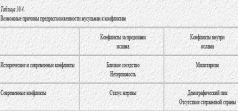 Во– первых, следует помнить, что ислам с самого начала был религией меча и что он прославляет во-енную доблесть. Истоки ислама -среди “воинственных племен бедуинов-кочевников”, и это “происхождениесреде насилия отпечаталось в фундаменте ислама. Самого Мухаммеда помнят как закаленного воина и умелого военачальника” . (Подобного нельзя сказать ни о Христе, ни о Будде.) Догматы ислама, как утвер-ждается, предписывают войну против неверных, и ко-гда первоначальная экспансия ислама со временем сошла на нет, мусульманские группы, вопреки религи-озной доктрине, стали сражаться между собой. Соот-ношение фитна, или внутренних столкновений, и джи-хада коренным образом переменилось в пользу пер-вого. Коран и прочие установления мусульманской ве-ры содержат единичные запреты насилия, и в мусуль-манском учении и практике отсутствует концепция от-каза от применения насилия. Во– вторых, начиная с места его возникновения в Аравии, распространение ислама по Северной Афри-ке и по большей части Среднего Востока, а позже и в Средней Азии, по Индостанскому полуострову и на Балканах приводило мусульман в тесный контакт со многими народами, которые были завоеваны и обра-щены, и наследие этого процесса сохраняется. По-сле завоевания турками Балкан проживавшие в та-мошних городах южные славяне часто переходили в ислам, в отличие от живших в деревнях крестьян, и таким образом возникло различие между боснийца-ми-мусульманами и православными сербами. Наобо-рот, экспансия Российской империи к Черному морю, на Кавказ, в Среднюю Азию, втянула ее в продолжа-ющийся несколько веков конфликт с рядом мусуль-манских народов. Поддержка Западом, находившим-ся на вершине своего могущества, еврейского государ-ства на Ближнем Востоке в противовес исламу зало-жила основу для непрекращающегося арабо-израиль-ского противостояния. Таким образом, сухопутная му-сульманская и не-мусульманская экспансии привели к [c.428] тому, что мусульмане и не-мусульмане живут по всей Евразии в тесном физическом соседстве друг с другом. Наоборот, морская экспансия Запада обычно не приводила западные народы к проживанию в тер-риториальной близости с не-западными народами: ли-бо правление ими осуществлялось из Европы, либо, за исключением случая с Южной Африкой, они факти-чески были истреблены западными поселенцами.Третий возможный источник конфликта мусульма-не – не-мусульмане заключается в том, что между ни-ми существует некое отношение, которое один госу-дарственный деятель, говоря о собственной стране, назвал термином “не-перевариваемость”. Трудности, с которыми сталкиваются мусульманские страны в от-ношениях с не-мусульманскими меньшинствами, со-поставимы с теми проблемами, с которыми приходит-ся иметь дело не-мусульманским странам в отношени-ях со своими мусульманскими меньшинствами. Ислам даже больше, чем христианство, – абсолютистское ве-роисповедание. Он соединяет вместе религию и поли-тику и проводит четкую грань между теми, кто находит-ся в дар ал-ислам, и теми, кто относится к дар ал-гарб. В результате последователи конфуцианства, будди-сты, индуисты, западные христиане и христиане пра-вославные испытывают меньше трудностей, приспо-сабливаясь к совместной жизни друг с другом, чем те из них, кому приходится приспосабливаться к жизни с мусульманами. Этнические китайцы, например, явля-ются экономически преобладающим меньшинством в большинстве стран Юго-Восточной Азии. Они успешно ассимилировались в обществах буддистского Таилан-да и католических Филиппин; в этих странах практи-чески не наблюдалось значительных случаев насилия, направленного против китайцев, со стороны большин-ства. Напротив, антикитайские беспорядки и/или актынасилия имели место в мусульманской Индонезии имусульманской Малайзии, и положение китайцев в этих странах остается потенциально взрывоопасным. [c.429] Милитаризм, “неперевариваемость” и близкое со- седство не-мусульманских групп являются постоянны-ми характерными особенностями ислама и могли бы послужить для объяснения мусульманской конфлик-тогенности на протяжении истории. Три других, огра-ниченных во времени фактора могли бы в конце два-дцатого века внести свою лепту в эту тенденцию. Од-но объяснение, выдвинутое мусульманами, заключа-ется в том, что западный империализм вкупе с зави-симым положением мусульманских обществ в девят-надцатом и двадцатом столетиях породил представле-ние о мусульманской военной и экономической слабо-сти, а значит, способствовал тому, что не-исламские группы стали рассматривать мусульман как привле-кательную цель. Согласно этому доводу, мусульмане являются жертвой широко распространенного преду-беждения, сопоставимого с антисемитизмом, который исторически пронизывал западные общества. Мусуль-манские группы, такие как палестинцы, боснийцы, каш-мирцы и чеченцы, утверждает Акбар Ахмед, все рав-но что “краснокожие, угнетенные группы, лишенные достоинства, загнанные в резервации, оторванные отунаследованных от предков земель” . Однако предста-вление мусульман жертвами не объясняет конфликтов между мусульманским большинством и не-мусульман-скими меньшинствами в таких странах, как Судан, Еги-пет, Ирак и Индонезия.Более убедительным фактором, объясняющим как внутриисламские конфликты, так и конфликты вне его границ, является отсутствие в исламе одной или не-скольких стержневых стран. Защитники ислама часто утверждают, что западные политики ссылаются на су-ществование некой руководящей силы, мобилизую-щей исламский мир и координирующей действия про-тив Запада. Это воззрение ошибочно. Ислам является источником нестабильности в мире потому, что у него отсутствует доминантный центр. Государства, претен-дующие на роль лидеров ислама, такие, как Саудов-ская Аравия, Иран, Пакистан, Турция и, в потенциале, [c.430] Индонезия, соперничают между собой за влия-ние в мусульманском мире. Ни одно из них не занима-ет достаточно сильной позиции, чтобы вмешиваться в конфликты внутри границ ислама; и ни одно из них не способно выступать от лица всего ислама в конфлик-тах между мусульманскими и не-мусульманскими груп-пами.Наконец, что самое важное, демографический взрыв в мусульманских странах и значительная доля в общей численности населения мужчин в возрасте отпятнадцати до тридцати лет, зачастую не имеющих ра-боты, является естественным источником нестабиль-ности и насилия как внутри самого ислама, так и в отно-шении не-мусульман. Каковы бы ни были другие при-чины, одного этого фактора достаточно для объясне-ния мусульманского насилия в 1980-х и 1990-х годах. Старение поколения “слона в удаве” к третьему деся-тилетию двадцать первого века и экономическое раз-витие мусульманских стран, если и когда таковое про-изойдет, могли бы, следовательно, привести к суще-ственному снижению тенденции мусульман к насилию, а значит, и к общему спаду в повторяемости и напря-женности войн по линиям разломов. [c.431]ПримечанияНи одно взятое в отдельности утверждение в моей статье, опубликованной в Foreign Affairs, не навлекло на меня больше критических стрел, чем это: “У ислама– кровавые границы”. Такую оценку я сделал на основе беглого обзора межцивилизационных конфликтов. Ко-личественные данные, взятые из любого незаинтере-сованного источника, убедительно демонстрируют ее обоснованность.Глава 11. Динамика войн по линиям разлома Идентичность: подъемцивилизационного самосознанияВойны по линиям разломов проходят через этапы усиления, всплеска, сдерживания, временного прекра-щения и – изредка – разрешения. Эти процессы обыч-но последовательны, но часто они накладываются один на другой и могут повторяться. Единожды начав-шись, войны по линиям разломов, подобно другим ме-жобщинным конфликтам, имеют тенденцию жить соб-ственной жизнью и развиваться по образцу “действие– отклик”. Идентичности, которые прежде были множе-ственными и случайными, фокусируются и укореняют-ся; общинные конфликты соответствующим образом получают название “войн идентичностей” . По мере нарастания насилия поставленные на карту первона-чальные проблемы обычно подвергаются переоценке исключительно в терминах “мы” против “них”, группа сплачивается все сильнее и убеждения крепнут. Поли-тические лидеры активизируют призывы к этнической и религиозной лояльности, и цивилизационное само-сознание укрепляется по отношению к другим идентич-ностям. Возникает “динамика ненависти”, сравнимаяс “дилеммой безопасности” в международных отноше-ниях, в которой взаимные опасения, [c.432] недоверие и ненависть подпитывают друг друга . Каждая сторона, сгущая краски, драматизирует и преувеличивает раз-личие между силами добра и зла и в конечном счете пытается превратить это различие в основополагаю-щее различие между живыми и мертвыми.По мере развития революций умеренные, жиронди-сты и меньшевики проигрывают радикалам, якобин-цам и большевикам. Аналогичные процессы обычно происходят и в войнах по линиям разломов. Умерен-ные, ставящие перед собой узкие цели, как, например, автономия, а не независимость, не добиваются своих целей посредством переговоров – которые почти все-гда на начальной стадии терпят неудачу, – и их до-полняют или вытесняют радикалы, стремящиеся к до-стижению куда более отдаленных целей насильствен-ным путем. В конфликте между моро и филиппин-ским правительством основную группировку мятежни-ков, Фронт национального освобождения моро, пона-чалу дополнял Фронт исламского освобождения мо-ро, который занимал намного более крайнюю пози-цию, а затем – “Абу Сайяф”, отличавшийся еще боль-шим радикализмом и отказавшийся соглашаться с до-говоренностями о прекращении огня, к которым при-шли на переговорах с филиппинским правительствомдругие группы. В Судане на протяжении 1980-х годовправительство занимало все более и более происла-мистские позиции, и в начале 1990-х годов христи-анское движение раскололось, появилась новая груп-па, Движение за независимость Южного Судана, ста-вящая своей целью не просто автономию, а незави-симость. В продолжающемся противостоянии между израильтянами и арабами, стоило поддерживаемой большинством Организации освобождения Палестины сделать несколько шагов в сторону переговоров с из-раильским правительством, как радикальная группи-ровка “Хамас” поставила под сомнение ее верность па-лестинцам. В то же время согласие израильского пра-вительства на участие в переговорах вызвало в Изра-иле протесты и акты насилия со стороны экстремист-ских религиозных групп. Когда в 1992-1993 годах обо-стрился [c.433] конфликт чеченцев с Россией, в прави-тельстве Дудаева преобладающее влияние приобре-ли “наиболее радикальные фракции чеченских нацио-налистов, выступающие против какого бы то ни было примирения с Москвой, причем умеренные силы бы-ли выдавлены в оппозицию”. В Таджикистане произо-шли аналогичные перемены. “По мере эскалации кон-фликта в 1992 году таджикские националистическо-де-мократические группы понемногу уступили исламист-ским группам, которые оказались более сноровисты в мобилизации сельской бедноты и недовольной город-ской молодежи. Проповедь ислама также постепенноприобретала все более радикальный характер, по ме-ре того как молодые лидеры бросали вызов традици-онной и более прагматической религиозной иерархии”. Как заявил один таджикский лидер: “Я закрываю сло-варь дипломатии. Я начинаю говорить на языке би-твы – это единственно уместный язык, учитывая обста-новку, созданную Россией в моей родной стране” . В Боснии внутри Мусульманской демократической пар-тии действия (SDA) большее влияние приобрела экс-тремистская националистическая фракция во главе с Алией Изетбеговичем, а не ориентированная на со-существование различных культур фракция, которую возглавлял Харис Силайджич .Экстремисты не всегда будут праздновать победу. Насилие экстремистов – не более чем умеренный ком-промисс, чтобы положить конец войне по линии раз-лома. По мере того как растет число жертв и увели-чиваются разрушения, зачастую напрасные, с каждой стороны опять появляются умеренные, указывают на “бессмысленность” происходящего и настойчиво доби-ваются новой попытки переговоров.В ходе войны многочисленные идентичности посте-пенно исчезают, и преобладающей становится иден-тичность, наиболее значимая в конфликте. Такая идентичность почти всегда определяется религией. Психологически религия предоставляет наиболее убе-дительное и обоснованное оправдание [c.434] дляборьбы с “безбожными” силами, которые, как считает-ся, и несут в себе угрозу. Практически это религиозное или цивилизационное сообщество – та более широкая общность, к которой вовлеченная в конфликт местная группа может обратиться за поддержкой. Если в ло-кальной войне между двумя африканскими племена-ми одно сумеет индентифицировать себя как мусуль-мане, а другое – как христиане, первое племя может надеяться на саудовские деньги, афганских муджахед-динов и иранское оружие и военных советников, а вто-рое племя может рассчитывать на экономическую и гу-манитарную помощь Запада и политическую и дипло-матическую поддержку западных правительств. Если только группа не сумеет поступить так, как боснийские мусульмане, и убедительно изобразить себя жертвой геноцида и таким образом возбудить сочувствие Запа-да, то существенное содействие она может получить только от своих цивилизационных собратьев. Войны вдоль линий разломов по определению являются ло-кальными войнами между локальными группами, име-ющими более широкие связи, и значит, они актуализи-руют цивилизационные идентичности участников кон-фликта.Упрочение цивилизационных идентичностей проис-ходило у участников войн по линиям разломов, при-надлежащих и к другим цивилизациям, но особеннобыло заметно у мусульман. Войны по линиям разло-мов могут иметь начало в семейном, клановом или племенном конфликтах, но поскольку в мусульман-ском мире идентичности обычно имеют U-образную форму распределения, то по мере борьбы участни-ки-мусульмане расширяют свою идентичность и апел-лируют ко всему исламскому сообществу, как быва-ло даже в случае с таким антифундаменталистом и приверженцем антиклерикализма, как Саддам Хусейн. Азербайджанское правительство подобным же обра-зом, как отметил один западный наблюдатель, разы-грывало “исламскую карту”. В Таджикистане, в вой-не, которая началась как внутритаджикистанский ре-гиональный конфликт, повстанцы [c.435] все в боль-ше степени представляют себя борцами за дело исла-ма. В войнах девятнадцатого века между народами Се-верного Кавказа и русскими мусульманский лидер Ша-миль объявил себя исламистом и объединил десят-ки этнических и языковых групп “на основе ислама и сопротивления русскому завоеванию”. В 1990-х годах Дудаев, последовав сходной стратегии, использовал в своих целях Исламское возрождение, происходившее на Кавказе в 1980-х годах. Его поддержали мусульман-ские священнослужители и исламистские партии, при вступлении в должность он принес присягу на Коране (точно так же, как Ельцина благословил православный патриарх) и в 1994 году внес предложение о преобра-зовании Чечни в исламское государство, подчиненноезаконам шариата. Чеченские войска носили зеленые повязки “с написанным на них словом “газават”, что на чеченском значит “священная война”, и, отправляясь в бой, выкрикивали “Аллах акбар” . Аналогичным обра-зом изменилась самоидентификация кашмирских му-сульман: вместо либо региональной идентичности, за-ключающей в себе мусульман, индусов и буддистов, либо отождествления себя с индийским антиклерика-лизмом у них появилась третья идентичность, отража-ющаяся в “возвышении мусульманского национализма в Кашмире и в распространении транснациональных исламских фундаменталистских ценностей, благодаря чему кашмирские мусульмане стали ощущать себя ча-стью как исламского Пакистана, так и исламского ми-ра вообще”. Восстание 1989 года против Индии на пер-вых этапах возглавляла “относительно светская” ор-ганизация, поддерживаемая пакистанским правитель-ством. Затем поддержкой Пакистана начали пользо-ваться исламские фундаменталистские группировки, которые стали преобладающими. В эти группы входи-ли “закоренелые мятежники”, которые, по-видимому, “считали долгом продолжать свой джихад ради него самого, каковы бы ни были надежды на исход и сам результат”. Другой наблюдатель сообщал: “Национа-листические чувства усугублялись религиозными раз-личиями; глобальный подъем исламской воинственно-сти [c.436] придал мужества кашмирским повстанцами подрывал кашмирскую традицию индусо-мусульман-ской терпимости” .Резкий рост цивилизационных идентичностей про-изошел в Боснии, в особенности в мусульманской об-щине. Исторически общинным различиям в Боснии не придавалось большого значения; сербы, хорваты и му-сульмане жили мирно, как соседи; обычны были меж-групповые браки; слабостью отличалась и религиоз-ная самоидентификация. Мусульмане, как поговари-вали, суть боснийцы, которые не ходили в мечеть, хорваты – боснийцы, которые не посещали храм, а сербы – боснийцы, которые не ходили в православ-ную церковь. Однако едва распалась более широкая югославская идентичность, как эти случайные религи-озные идентичности обрели новую значимость и, ед-ва начались столкновения, новые связи упрочились. Многообщинность испарилась, и каждая группа все в большей степени идентифицировала себя с более широкой культурной общностью и определяла себя в религиозных терминах. Боснийские сербы преврати-лись в крайних сербских националистов, отождествля-ющих себя с Великой Сербией, сербской православ-ной церковью и с более широким православным со-обществом. Боснийские хорваты были наиболее пла-менными хорватскими националистами, рассматрива-ли себя как граждан Хорватии, упирали на свой като-лицизм и, вместе с хорватами Хорватии, идентифици-ровали себя с католическим Западом.Сдвиг мусульман к цивилизационному самоосозна-нию оказался даже еще более заметен. До тех пор, по-ка не разгорелась война, боснийские мусульмане бы-ли крайне светскими в своих взглядах, полагали себя европейцами и считались самыми убежденными сто-ронниками мультикультурного боснийского общества и государства. Однако с распадом Югославии ситу-ация начала меняться. Подобно сербам и хорватам, на выборах 1990 года мусульмане отвергли многооб-щинные партии, подавляющее число голосов отдав за Мусульманскую демократическую партию действия [c.437] во главе с Изетбеговичем. Он – убежденный му-сульманин, при коммунистическом правительстве за свою исламскую деятельность подвергался тюремно-му заключению. В своей книге “Исламская деклара-ция”, опубликованной в 1970 году, Изетбегович утвер-ждал о “несовместимости ислама с неисламскими си-стемами. Не может быть ни мира, ни сосуществования между исламской религией и неисламскими социаль-ными и политическими институтами”. Когда исламское движение обладает достаточной силой, оно обязано взять власть и создать исламскую республику. Особен-но важно, чтобы в этом новом государстве образова-ние и средства массовой информации “были бы в ру-ках людей, чей исламский моральный и интеллекту-альный авторитет бесспорен” .Когда Босния добилась независимости, Изетбего-вич поддерживал идею многоэтнического государства,котором мусульмане стали бы доминирующей груп-пой, хотя и не составляли бы подавляющего большин-ства. Тем не менее, он вовсе не стал противодейство-вать вызванной войной исламизации своей страны. Его нежелание публично и недвусмысленно отказаться от идей, изложенных в “Исламской декларации”, поро-дило опасения у немусульман. По мере продолжения войны боснийские сербы и хорваты уходили из рай-онов, контролируемых боснийским правительством, а те, кто оставался, обнаруживали, что их постепенно вытесняют с рабочих мест и отстраняют от участия общественной жизни. “В мусульманском националь-ном обществе ислам приобретал все большую значи-мость, и… ясно определенная мусульманская наци-ональная идентичность стала частью политики и ре-лигии”. Мусульманский национализм в противопоста-вление боснийскому мультикультурному национализ-му все в большей степени отражался в средствах мас-совой информации. В школах распространялось рели-гиозное обучение, в новых учебниках особо подчер-кивались преимущества османского правления. По-ощрялся боснийский язык как совершенно отличный [c.438] от сербскохорватского, и в него включалось все больше и больше турецких и арабских слов. Прави- тельственные чиновники подвергали критике смешан-ные браки и трансляцию по радио и телевидению серб-ской музыки – музыки “агрессоров”. Правительство по-ощряло исламскую религию и отдавало предпочтение мусульманам при найме на работу и при повышени-ях в должности. Что более важно, исламизировалась боснийская армия, и к 1995 году мусульмане составля-ли свыше 90 процентов ее личного состава. Все боль-ше и больше армейских частей отождествляли себя с исламом, соблюдали исламские обряды и использова-ли мусульманские символы, причем элитные части бы-ли в наибольшей степени исламизированными, а чи-сленность их увеличивалась. Эта тенденция привела к протесту, направленному Изетбеговичу пятью члена-ми боснийского президентского совета (включая двух хорватов и двух сербов), который он отклонил,'и к от-ставке в 1995 году премьер-министра Хариса Силай-джича, известного своей ориентацией на мультикуль-турное общество .Постепенно мусульманская партия Изетбеговича распространяла свой контроль над боснийским госу-дарством и обществом. К 1995 году она доминирова-ла “в армии, на государственной службе и на госу-дарственных предприятиях”. Как сообщалось, “для му-сульман, которые не принадлежат к партии, не говоря уже о не-мусульманах, трудно получить достойную ра-боту”. Партия, как заявляли критики, “превратилась ворудие исламского авторитаризма, перенявшего при-вычки коммунистического правительства” . Еще один наблюдатель сообщал: “Мусульманский национализм приобретает все более крайние формы. Теперь он не обращает внимания на национальные чувства других; это – собственность, привилегия и политический ин-струмент недавно ставшей преобладающей мусуль-манской нации… Главным результатом этого нового мусульманского национализма является [c.439] дви-жение в сторону национальной гомогенизации… Всебольшей мере исламский религиозный фундамента-лизм приобретает также влияние и на определение му-сульманских национальных интересов” . Усиление  религиозной  идентичности,  вызванное войной и этническими чистками, предпочтения лиде-ров страны и поддержка и давление, оказываемые другими мусульманскими государствами, медленно, но верно превращали Боснию из балканской Швейца-рии в балканский Иран.В войнах по линии разломов у каждой стороны есть стимулы не только для того, чтобы выделить собствен-ную цивилизационную самобытность, но и подчерк-нуть особенности другой стороны. В своей локальной войне она рассматривает себя не просто как сторону, сражающуюся с другой местной этнической группой, но как сражающуюся с другой цивилизацией. Таким образом, грозящая опасность увеличивается и усили-вается за счет ресурсов большей цивилизации, и по-ражение будет иметь последствия не только для са-мой группы-участницы, но и для всех, кто принадлежит к ее собственной цивилизации. Следовательно, для цивилизации, к которой принадлежит эта группа, не-обходимо поддержать своего члена. Локальная война становится войной религий, столкновением цивилиза-ций, чреватым последствиями для громадных сегмен-тов человечества. В начале 1990-х годов, когда право-славная религия и православная церковь стали цен-тральными элементами в российской национальной идентичности (православие “выжимает другие россий-ские конфессии, из которых ислам – наиболее суще-ственная” ), русские обнаружили, что в их интересах определить войну между кланами и областями в Та-джикистане и войну с Чечней как части более обширно-го столкновения, которое длится на протяжении веков между православием и исламом, а местных противни-ков представить как приверженцев исламского фунда-ментализма и джихада и проводников политики Исла-мабада, Тегерана, Эр-Рияда и Анкары. [c.440]В бывшей Югославии хорваты считали себя стража-ми границ Запада, доблестно оберегающими их от на-тиска православия и ислама. Сербы определяют сво-их врагов не просто как боснийских хорватов и му-сульман, но как “Ватикан” и как “исламских фундамен-талистов” и “подлых турок”, которые веками угрожа-ли христианству. Как отзывался один западный дипло-мат о лидере боснийских сербов, “Караджич рассма-тривает конфликт как антиимпериалистическую войну в Европе. Он говорит, что его миссия – искоренить в Европе последние следы турецкой Османской импе-рии” . Боснийские мусульмане, в свою очередь, назы-вают себя жертвами геноцида; Запад игнорирует их из-за религиозной принадлежности, а значит, они впра-ве рассчитывать на поддержку мусульманского мира. Все партии в Югославии и большинство наблюдате-лей со стороны пришли, таким образом, к выводу, что необходимо рассматривать югославские войны как ре-лигиозные или этнорелигиозные. Конфликт, как указы-вал Миша Гленни, “все в большей мере уподобляет-ся по своим признакам религиозной борьбе, ход кото-рой определяют три великих европейских вероиспове-дания – римско-католическое, восточно-православное и исламское, конфессиональные осколки империй, чьи рубежи столкнулись в Боснии” .Определение войн, идущих по линиям разломов, как цивилизационных столкновений дает также новую жизнь “теории домино”, которая существовала в эпо-ху “холодной войны”. Однако теперь именно ведущие страны цивилизаций видят необходимость не допу-стить поражения в локальном конфликте, ибо это по-ражение способно послужить пусковым механизмом для череды нарастающих потерь и в итоге привестикатастрофе. Занятая Индией позиция по Кашмиру в значительной мере проистекает из опасения, что утра-та этой области подтолкнет остальные этнические и религиозные меньшинства к движению за независи-мость и таким образом приведет к распаду Индии. Если Россия не положит конец политическому наси-лию в [c.441] Таджикистане, предостерегал министр иностранных дел Козырев, оно, весьма вероятно, пе-рекинется на Кыргызстан и Узбекистан. Что, как утвер-ждалось, могло бы затем способствовать сепаратист-ским движениям в мусульманских республиках Рос-сийской Федерации, причем некоторые предполагали, что конечным результатом мог бы стать исламский фундаментализм на Красной площади. Следователь-но, афгано-таджикская граница, как сказал Ельцин, есть “по существу, граница России”. Европейцы, в свою очередь, выражают обеспокоенность тем, что возник-новение мусульманского государства в бывшей Юго-славии создаст основу для распространения мусуль-манской иммиграции и исламского фундаментализма и усилит, по выражению Жака Ширака, “les odeurs d'Islam” в Европе . Граница Хорватии есть, по суще-ству, граница Европы. Когда война по линии разлома обостряется, каждая сторона демонизирует своих противников, зачастую изображая их недостойными звания человека, и тем самым узаконивает их убийство. “Бешеных собак при-стреливают”, – сказал Ельцин о чеченских партизанах.“Этот неотесанный народ нужно бы расстрелять… и мы их перестреляем”, – говорил индонезийский гене-рал Три Сутрисно, имея в виду резню в Восточном Ти-море в 1991 году. Демоны прошлого воскресают в на-стоящем: хорваты превращаются в “усташей”, мусуль-мане – в “турок”, сербы – в “четников”. Массовые убий-ства, пытки, изнасилования и жестокое изгнание гра-жданского населения из мест постоянного проживания– все возможно оправдать, так как межобщинную не-нависть питает межобщинная ненависть. Мишенями становятся и основные символы и памятники культуры противника. Сербы систематически уничтожали мече-ти и францисканские монастыри, а хорваты взрывали монастыри православные. Как кладези культуры, весь-ма уязвимы музеи и библиотеки, и сингальские силы безопасности сожгли публичную библиотеку Джафф-ны, уничтожив “невосполнимые литературные и исто-рические [c.442] документы”, относящиеся к тамиль-ской культуре, а сербские артиллеристы обстреляли и разрушили Национальный музей в Сараево. Сербы очистили боснийский городок Зворник от проживавших там 40.000 мусульман и установили крест на месте османской башни, которую они только что взорвали и которая была возведена вместо православной церкви, снесенной турками в 1463 году . В войне между циви-лизациями потери несет культура.Сплочение цивилизаций: родственные страны и диаспорыНа протяжении сорока лет “холодной войны” кон-фликт распространялся по нисходящей, по мере то-го как сверхдержавы стремились вербовать союзников и партнеров и пытались низвергнуть, перетянуть на свою сторону или нейтрализовать союзников и партне-ров другой сверхдержавы. Разумеется, соперничество наиболее интенсивно проходило в “третьем мире”, но-вообразовавшиеся и слабые страны подвергались да-влению со стороны сверхдержав, старавшихся втянуть их в грандиозную глобальную борьбу. В мире, сложив-шемся после “холодной войны”, многочисленные меж-общинные конфликты на религиозной или националь-ной почве пришли на смену единственному конфликту сверхдержав. Когда в эти межобщинные столкновения втягиваются группы из различных цивилизаций, кон-фликт приобретает тенденцию к расширению и обо-стрению. По мере того как он углубляется, каждая сто-рона стремится заручиться поддержкой стран и груп-пировок, принадлежащих к ее цивилизации. Поддерж-ку в той или иной форме, официальную или неофи-циальную, открытую или тайную, материальную, об-щественную, дипломатическую, финансовую, симво-лическую или военную, всегда предоставляет одна илинесколько родственных стран или [c.443] групп. Чем дольше длится конфликт по линии разлома, тем боль-ше, по всей вероятности, родственных стран окажутся вовлечены в него как помощники, как средство сдер-живания или как посредники. В результате такого “син-дрома родственных стран” конфликты по линии раз-лома обладают более высоким потенциалом эскала-ции, чем внутрицивилизационные, и для их погаше-ния обычно требуются совместные межцивилизацион-ные действия. Если сравнивать с “холодной войной”, то конфликт не “стекает” сверху вниз, он бьет ключом снизу вверх.Уровни вовлеченности стран и групп в войны, иду-щие по линиям разлома, различны. На главном уровне находятся те участники, которые фактически ведут бо-евые действия и убивают друг друга. Ими могут быть государства, как в войне между Индией и Пакистаном и между Израилем и его соседями, а также местные группировки, которые являются, в лучшем случае, го-сударствами в зачаточном состоянии, как в случае с Боснией и с армянами Нагорного Карабаха. В эти кон-фликты могут быть в то же время вовлечены второ-степенные участники; обычно это государства, впря-мую связанные с главными участниками, как, напри-мер, правительства Сербии и Хорватии в бывшей Юго-славии и правительства Армении и Азербайджана наКавказе. Еще более отдаленно связаны с конфликтомтретьестепенные участники, находящиеся много даль-ше от реальных сражений, но имеющие цивилизаци-онные узы с его участниками; таковыми, к примеру, являются Германия, Россия и исламские страны по отношению к бывшей Югославии и Россия, Турция и Иран – в случае армяно-азербайджанского спора. Эти участники третьего уровня часто оказываются стерж-невыми государствами своих цивилизаций. Диаспоры участников первого уровня – там, где они существу-ют, – также играют определенную роль в войнах по ли-ниям разломов. Принимая во внимание, что обычно на первичном уровне непосредственно задействовано небольшое число людей и вооружений, то относитель-но скромная [c.444] внешняя помощь, в виде денеж-ных средств, оружия или добровольцев, часто способ-на оказывать существенное воздействие на исход вой-ны.Ставки других участников конфликта – не те же са-мые, что у участников первого уровня. Наиболее ак-тивно и искренне участников первого уровня обычно поддерживают различные объединения в диаспорах, которые в высшей степени ревностно выступают за дело своих “родичей” и становятся “большими като-ликами, чем сам Папа Римский”. Более сложна заин-тересованность правительств стран второго и третье-го уровня участия. Обычно они оказывают поддерж-ку участникам первого уровня и, даже если они такне поступают, противостоящие группы подозревают ихподобных действиях, что оправдывает для послед-них помощь своим “родичам”. Но, кроме того, прави-тельства второго и третьего уровней заинтересованы том, чтобы сдержать разрастание войны и самим не оказаться непосредственно в ней замешанными. Следовательно, одновременно поддерживая участни-ков первого уровня, они также стремятся обуздать по-следних и вынудить их умерить свои амбиции. Обычно они еще и пытаются вести переговоры со своими про-тивниками второго и третьего уровней по другую сторо-ну линии разлома и таким образом не допустить пере-растания локальной войны в более крупную, в которую окажутся втянутыми стержневые государства. На ри-сунке 11.1 показаны взаимоотношения потенциальных участников войн по линии разлома. Не во всех случаях можно выделить полный спектр действующих лиц, но для ряда конфликтов, включая и те, что происходили бывшей Югославии или в Закавказье, он выявлен, и едва ли не все войны по линиям разломов имели по-тенциальную возможность для эскалации и вовлече-ния в нее участников всех уровней. 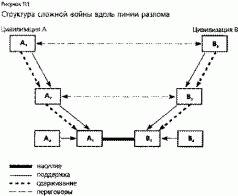 Тем или иным образом, во все войны по линиям разломов в 1990-х годах были вовлечены диаспоры и родственные страны. Принимая во внимание веду-щую роль мусульманских группировок в подобных вой-нах, мусульманские [c.445] правительства и объеди-нения являются наиболее частыми участниками вто-рого и третьего уровней. Наибольшую активность про-являли правительства Саудовской Аравии, Пакистана, Ирана, Турции и Ливии, которые совместно, а иногда с другими мусульманскими странами, в различной сте-пени оказали поддержку борьбе мусульман против не-мусульман в Палестине, Ливане, Боснии, Чечне, За-кавказье, Таджикистане, Кашмире, Судане и на Филип-пинах. Вдобавок к правительственной поддержке, мно-гим мусульманским группам первого уровня помогали“летучие отряды” исламистского интернационала бой-цов-ветеранов афганской войны, которые участвова-ли в целом ряде конфликтов, от гражданской войныАлжире до Чечни и Филиппин. Согласно выводам одного аналитика, этот исламистский интернационал был причастен к таким действиям, как “отправка до-бровольцев для установления правления исламистов Афганистане, Кашмире и Боснии; совместные пропа-гандистские войны против правительств, [c.446] проти-востоящих исламистам в той или иной стране; созда-ние исламистских центров в диаспорах, которые одно-временно выступают и как политическая штаб-кварти-ра для всех этих партий” . Лига арабских государств и Организация исламской конференции также обеспе-чивали поддержку и старались координировать усилия своих членов для помощи мусульманским группиров-кам в межцивилизационных конфликтах. Советский Союз являлся главным участником аф- ганской войны, а в годы после “холодной войны” Рос-сия была первостепенным участником в чеченской войне, второстепенным – в столкновениях в Таджики-стане и третьестепенным – в войнах в бывшей Югосла-вии. Индия выступала как основной участник в Каш-мире и как второстепенный – на Шри-Ланке. Ведущие страны Запада являлись третьестепенными участни-ками в югославских столкновениях. Диаспоры игралибольшую роль по обе стороны затянувшейся борьбымежду израильтянами и палестинцами, а также в под-держке армян, хорватов и чеченцев в их конфликтах. Через телевидение, факсы, электронную почту “посто-янный контакт со своим бывшим отечеством вновь и вновь подкреплял диаспоры и иногда формировал их политику определенным образом; “бывшее” больше не имело того значения, какое в него вкладывали раньше”.В Кашмирской войне Пакистан открыто и недвусмы-сленно оказывал дипломатическую и политическую поддержку повстанцам и, согласно пакистанским воен-ным источникам, оказывал помощь значительными де-нежными средствами и крупными поставками оружия, а также осуществлял обучение, материально-техниче-ское обеспечение и предоставлял убежище. Он также подталкивал другие мусульманские правительства по-следовать своему примеру. Как сообщалось, к 1995 го-ду мятежники получили подкрепление как минимум из 1200 муджахеддинов, которые прибыли из Афганиста-на, Таджикистана и Судана и были вооружены ракета-ми “Стингер” и другим оружием, [c.447] которое амери-канцы поставляли им для войны с Советским Союзом. Моро на Филиппинах какое-то время получали де-нежные средства и снаряжение из Малайзии; арабские правительства обеспечивали приток дополнительных финансов; несколько тысяч повстанцев прошли подго-товку в Ливии; а пакистанскими и афганскими фунда-менталистами была организована экстремистская по-встанческая группировка “Абу Сайяф” . В Африке Су-дан регулярно оказывал помощь мусульманским эри-трейским мятежникам, сражавшимся в Эфиопии; в от-вет Эфиопия оказывала помощь “материально-техни-ческим обеспечением и возможностью убежища вос-ставшим христианам”, ведущим вооруженную борьбу в Судане. Последние также получали помощь того же рода от Уганды, в чем отчасти проявлялись “сильные религиозные, расовые и этнические узы с суданскими повстанцами”. Суданское правительство, в свою оче-редь, получило из Ирана помощь на 300 млн. долла-ров – в виде оружия китайского производства и обуче-ния местных солдат иранскими военными советника-ми, благодаря чему в 1992 году стало возможным круп-ное наступление. Целый ряд западных христианских организаций поставляли продовольствие, медикамен-ты, запчасти и, если верить суданскому правительству, оружие для повстанцев-христиан .В войне на Шри-Ланке между индуистскими тамиль-скими повстанцами и буддистским сингалезским пра-вительством индийское правительство первоначаль-но оказывало значительную помощь повстанцам, об-учая их в южной Индии и передавая им оружие и день-ги. В 1987 году, когда правительственные шри-лан-кийские войска вот-вот должны были разгромить та-мильских “тигров”, индийское общественное мнениевыразило протест против этого “геноцида”, и индий-ское правительство стало по воздуху перебрасывать тамилам продовольствие, “по существу сигнализируя [президенту] Джайявардене, что Индия не намерена позволить ему сокрушить “тигров” силой оружия” . [c.448] Затем индийское и шри-ланкийское правитель-ства пришли к соглашению, что Шри-Ланка предоста-вит тамильским районам значительную автономию, а повстанцы сдадут оружие индийской армии. Для обес-печения соглашения Индия разместила на острове пя-тидесятитысячный воинский контингент, но “тигры” от-казались сложить оружие, и индийские военные вскоре обнаружили, что оказались втянутыми в войну с пар-тизанскими отрядами, которых они прежде поддержи-вали. Начиная с 1988 года, индийские войска выводи-лись с острова. В 1991 году премьер-министр Индии Раджив Ганди был убит, если верить индийцам, сто-ронницей тамильских повстанцев, и отношение индий-ского правительства к восстанию переросло во враж-дебное. Однако правительство было не в силах бо-роться с сочувствием повстанцам и их поддержкой со стороны 50 миллионов тамилов на юге Индии. Отра-жая это мнение, представители правительства штата Тамилнад, с явным пренебрежением к Нью-Дели, по-зволили тамильским “тиграм” действовать практически беспрепятственно вдоль 500-мильного побережья сво-его штата и переправлять через узкий Полкский проливна Шри-Ланку снаряжение и оружие для повстанцев . Начиная с 1979 года, Советы, а затем Россия ока-зались вовлечены в три крупные войны вдоль линии разлома со своими мусульманскими соседями на юге: афганская война 1979-1989 годов, ее продолжение – война в Таджикистане, которая началась в 1992 году, и чеченская война, начавшаяся в 1994 году. С распа-дом Советского Союза в Таджикистане к власти при-шло коммунистическое правительство. Весной 1992 года этому правительству бросила вызов оппозиция, состоявшая из соперничающих региональных и этни-ческих групп, включая как сторонников светского госу-дарства, так и исламистов. Эта оппозиция, поддержи-ваемая оружием из Афганистана, в сентябре 1992 го-да изгнала пророссийское правительство из столицы страны, Душанбе. Российское и узбекское правитель-ства, [c.449] предупреждая распространение ислам-ского фундаментализма, ответили быстро и решитель-но. Российская 201-я мотострелковая дивизия, кото-рая оставалась в Таджикистане, передала вооружение проправительственным войскам, и Россия развернула дополнительные войска для охраны границы с Афга-нистаном. В ноябре 1992 года Россия, Узбекистан, Ка-захстан и Кыргызстан согласились на ввод в Таджики-стан российских и узбекских сил якобы в миротворче-ских целях, но на самом деле дали согласие на уча-стие в войне. Заручившись такой поддержкой, обеспе-ченные российскими оружием и деньгами, войска быв-шего правительства оказались в состоянии вернуть Душанбе и установить контроль над большей частью страны. Последовал процесс этнической чистки, и вой-ска оппозиции и беженцы отступили в Афганистан.Мусульманские правительства Ближнего Востока возражали против военного вмешательства России. Иран, Пакистан и Афганистан все в большей мере под-держивали исламистскую оппозицию деньгами и ору-жием, помогали ей в обучении солдат. По сообщени-ям прессы, в 1993 году многие тысячи боевиков про-шли подготовку у афганских муджахеддинов, и весной и летом 1993 года таджикские повстанцы предприняли из Афганистана несколько набегов через границу, убив при этом значительное число российских погранични-ков. Россия ответила размещением в Таджикистане еще большего числа войск, а также осуществляя “мас-сированный артиллерийский и минометный” загради-тельный огонь и проводя воздушные атаки по целям в Афганистане. Однако арабские правительства снаб-дили повстанцев финансами, на которые те приобрели ракеты “Стингер” для противодействия авианалетам. К 1995 году Россия развернула в Таджикистане войска численностью в 250 тысяч человек и обеспечивала бо-лее половины средств, необходимых для поддержки правительства. С другой стороны, повстанцев актив-но поддерживали правительство Афганистана и дру-гие мусульманские страны. [c.450] Как указывал Бар-нетт Рубин, если международные организации или За-пад не сумеют оказать существенную помощь либо Та-джикистану, либо Афганистану, то первый окажется в полной зависимости от русских, а второй – от своих му-сульманских цивилизационных собратьев. “Любой аф-ганский полевой командир, который надеется на ино-странную помощь, сегодня либо должен угождать же-ланиям арабских и пакистанских хозяев финансовых фондов, которые желают распространить джихад на Среднюю Азию, либо вынужден присоединиться к тор-говле наркотиками” .Прологом к третьей антимусульманской войне Рос-сии, на Северном Кавказе с чеченцами, послужили столкновения в 1992 – 1993 годах, произошедшие ме-жду православными осетинами и ингушами-мусульма-нами. Последние во время Второй Мировой войны вместе с чеченцами и другими мусульманскими наро-дами были депортированы в Среднюю Азию. Остав-шиеся осетины захватили собственность ингушей. В 1956-1957 годах депортированным народам было раз-решено вернуться, и начались раздоры из-за прав на собственность и из-за контроля над территорией. В но-ябре 1992 года на Пригородный район, который Со-ветское правительство передало осетинам и который ингуши хотели вернуть себе, начались нападения стерритории Ингушской республики. Чтобы поддержатьправославных осетин, русские ответили массирован-ным вторжением с участием, в том числе, и казачьих формирований. Как описывал один наблюдатель: “В ноябре 1992 года ингушские деревни в Осетии были окружены и обстреляны русскими танками. Те, кто вы-жил после обстрела, были убиты или уведены. Резня была проведена подразделениями осетинского ОМО-На [специальных полицейских частей], но российские войска, отправленные в регион “для поддержания ми-ра”, обеспечивали их прикрытие” . Как сообщал “Эко-номист”, “трудно представить, чтобы столь громадные разрушения имели место меньше чем за неделю”. Это [c.451] была “первая операция по этнической чисткеРоссийской Федерации”. Затем Россия использова-ла конфликт, чтобы пригрозить союзникам ингушей, чеченцам, что, в свою очередь, “привело к немедлен-ной мобилизации Чечни и [в подавляющем большин-стве мусульманской] Конфедерации народов Кавказа (КНК). КНК угрожала послать 500.000 добровольцев против российских войск, если они не отступят с чечен-ской территории. После напряженного противостояния Москва отступила, чтобы избежать перерастания севе-ро-осетино-ингушского конфликта в региональный по-жар” . Более напряженный и обширный пожар вспыхнул в декабре 1994 года, когда Россия предприняла полно-масштабное военное наступление на Чечню. Лидерыдвух православных республик, Грузии и Армении, под-держали действия России, в то время как украинский президент был “дипломатически вежлив и просто при-звал к мирному урегулированию кризиса”. Действия России также одобрили правительство православной Северной Осетии и 55-60 процентов народа Северной Осетии . Наоборот, мусульмане в Российской Федера-ции и за ее пределами в подавляющем большинстве приняли сторону чеченцев. Исламский интернационал немедленно отправил в Чечню боевиков из Азербай-джана, Афганистана, Пакистана, Судана и других рай-онов. Мусульманские страны поддержали чеченцев, а Турция и Иран, как сообщалось, оказали им матери-альную помощь, что придало России дополнительные стимулы для попыток примириться с Ираном. Из Азер-байджана в Российскую Федерацию начал поступать непрерывный поток вооружения для чеченцев, что за-ставило Россию закрыть свою границу с этой страной, таким образом, заодно отсекая возможность снабже-ния Чечни медикаментами и прочим .Мусульмане в Российской Федерации поднялись в поддержку чеченцев. Хотя призывы ко всекав-казской священной [c.452] войне мусульман против России не дали результата, главы шести республик Волжско-Уральского региона потребовали от России прекратить военные действия, а представители му-сульманских кавказских республик призвали к кампа-нии гражданского неповиновения. Президент Чуваш-ской республики освободил чувашских призывников от службы в частях, действующих против их собра-тьев-мусульман. “Наиболее мощные акции протеста против войны” имели место в двух соседних с Чечней республиках – Ингушетии и Дагестане. Ингуши напада-ли на российские войска во время движения послед-них к Чечне, что вызвало заявление российского ми-нистра обороны о том, что ингушское правительство “фактически объявило войну России”; нападения на российские войска происходили также и в Дагестане. Русские ответили обстрелами ингушских и дагестан-ских селений . Враждебность дагестанцев по отноше-нию к русским возросла еще больше, когда после че-ченского рейда на город Кизляр в январе 1996 года русские разрушили деревню Первомайское.Борьбе своего народа помогала чеченская диаспо-ра, которая по большей части была порождена рос-сийской агрессией против горских народов Кавказа в девятнадцатом веке. Диаспора организовывала сбор финансовых средств, приобретала оружие и набира-ла добровольцев для чеченских войск. Диаспора была особенно многочисленна в Иордании и Турции, что вы-нудило Иорданию занять решительно антироссийскую позицию и укрепило готовность Турции оказывать по-мощь чеченцам. В январе 1996 года, когда война пе-рекинулась в Турцию, турецкое общественное мнениеблагожелательно отнеслось к захвату членами диас-поры парома с российскими туристами. С помощью кавказских лидеров турецкое правительство договори-лось о разрешении этого кризиса, причем таким обра-зом, что эта договренность еще больше ухудшила и без того натянутые отношения между Турцией и Рос-сией. [c.453]Чеченское вторжение в Дагестан, ответ России и за-хват парома в начале 1996 года высветили возмож-ность перерастания конфликта в более крупный кон-фликт между русскими и горскими народами по тем рубежам, война на которых десятилетиями шла в де-вятнадцатом столетии. “Северный Кавказ – это поро-ховой погреб, – предупреждала в 1995 году Фиона Хилл, – где конфликт в одной республике обладает по-тенциальной возможностью воспламенить региональ-ный пожар, который распространится за его границы на остальную Российскую Федерацию и спровоциру-ет вовлечение в него Грузии, Азербайджана, Турции и Ирана и их северокавказских диаспор. Как продемон-стрировала война в Чечне, конфликт в регионе не так-то просто сдержать… и борьба выплескивается на со-седние с Чечней республики и области”. С ней согла-шается и российский аналитик, утверждая, что вдоль цивилизационных линий складываются “неформаль-ные коалиции”. “Христианские Грузия, Армения, Нагор-ный Карабах и Северная Осетия выстраиваются про-тив мусульманских Азербайджана, Абхазии, Чечни и Ингушетии”. Уже ведя войну в Таджикистане, Россия “идет на риск оказаться втянутой в длительную кон-фронтацию с мусульманским миром” .В другой православно-мусульманской войне глав-ными участниками были армяне Нагорно-Карабахско-го анклава и правительство и народ Азербайджана, при этом первые боролись за независимость от вто-рых. Правительство Армении выступало как второсте-пенный участник, а Россия, Турция и Иран были во-влечены в конфликт на третьих ролях. Кроме того, зна-чительную роль играла многочисленнная армянская диаспора в Западной Европе и в Северной Америке. Борьба началась в 1988 году, еще до крушения Совет-ского Союза, обострилась в течение 1992-1993 годов и утихла после договоренности о прекращении огня в 1994 году. Турки и другие мусульмане поддержива-ли. Азербайджан, а Россия – армян, но она затем ис-пользовала свое влияние на последних также и для то-го, чтобы компенсировать [c.454] турецкое влияние в Азербайджане. Эта война стала последним по време-ни эпизодом как в идущей несколько веков борьбе ме-жду Российской и Османской империями за контроль над Черным морем и Кавказом, так и глубокого антаго-низма между армянами и турками, который уходит кор-нями к массовой резне, устроенной вторыми над пер-выми в самом начале двадцатого века.В этой войне Турция выступала последовательным сторонником Азербайджана и противником армян. Из всех стран мира Турция стала первой, кто признал независимость какой-либо из неприбалтийских совет-ских республик, и признала она независимость имен-но Азербайджана. На протяжении всего конфликта Турция оказывала финансовую и материальную по-мощь Азербайджану и осуществляла обучение азер-байджанских солдат. Когда в 1991-1992 годах ситуа-ция обострилась и армяне стали развивать наступле-ние на территорию Азербайджана, в турецком обще-стве поднялась волна возмущения, и турецкое прави-тельство оказалось под давлением требований о не-обходимости поддержать этнически и религиозно род-ственный народ. Но турецкое правительство также опасалось, что подобным шагом оно привлечет вни-мание к делению мира на мусульман и христиан, вы-зовет поток западной помощи Армении и восстановит против себя своих союзников по НАТО. Таким обра-зом, Турция столкнулась с классическим случаем пе-рекрестного давления на второстепенного участника в войне вдоль линии разлома. Тем не менее, турецкое правительство обнаружило, что в его интересах под-держивать Азербайджан и противодействовать Арме-нии. “Когда убивают твоих родственников, то это не может тебя не касаться”, – заявил один турецкий чи-новник, а другой прибавил: “Мы находимся под давле-нием. Наши газеты пестрят фотографиями зверств… Возможно, нам стоило бы продемонстрировать Арме-нии, что в этом регионе есть большая Турция”. Прези-дент Тургут Озал был согласен с этим мнением; он за-явил, что Турции “следует немного [c.455] припугнуть армян”. Турция совместно с Ираном предостерегла ар-мян, что не станет мириться с какими-либо изменени-ями границ. Озал заблокировал поставки продоволь-ствия и других грузов в Армению через территорию Турции, в результате чего зимой 1992-1993 годов насе-ление Армении оказалось на грани голода. В результа-те этих действий российский маршал Евгений Шапош-ников предупредил, что в случае, “если другая сторона [т.е. Турция] будет вовлечена” в войну, “мы окажемся на грани Третьей Мировой войны”. Годом позже Озал был по-прежнему воинственен. “На что способны армяне, – насмехался он, – если начнется стрельба?… Маршем войти в Турцию?” Турция “покажет свои клыки” .Летом и осенью 1993 года армянское наступление, приближавшееся к иранской границе, вызвало допол-нительные ответные действия со стороны как Турции, так и Ирана: ведь две эти страны соперничают ме-жду собой за влияние в Азербайджане и среди мусуль-манских государств Средней Азии. Турция выступила с заявлением, что наступление угрожает безопасности Турции, потребовала, чтобы армянские войска “неме-дленно и безусловно” были отведены с азербайджан-ской территории, и отправила подкрепления к границе с Арменией. Имеются сообщения, что через эту грани-цу российские и турецкие войска обменялись артилле-рийским огнем. Премьер-министр Турции Тансу Чил-лер заявила, что если бы армянские войска вступили в азербайджанский анклав Нахичевань, находящийся рядом с Турцией, она обратилась бы к парламенту за объявлением войны. Иран также выдвинул к границе войска и ввел их на территорию Азербайджана якобы для организации лагерей беженцев, спасающихся от армянского наступления. Действия иранцев, как сооб-щают, привели турок к убеждению, что они могли бы предпринять дополнительные шаги, которые не вызва-ли бы контрмер со стороны России и одновременно придали бы Турции новые стимулы для конкуренции [c.456] с Ираном в обеспечении защиты Азербайджа-на. В конце концов кризис был разрешен в результа-те переговоров в Москве между лидерами Турции, Ар-мении и Азербайджана, при этом американцы оказали давление на армянское правительство, а армянское правительство – на армян Нагорного Карабаха .Армяне, которые населяют маленькую, закрытую со всех сторон горами страну со скудными ресурса-ми, граничащую с враждебными тюркскими народами, на протяжении всей своей истории искали защиты у православных собратьев, у Грузии и России. Причемименно к России они относились как к старшему бра-ту. Однако когда разваливался Советский Союз и ар-мяне Нагорного Карабаха начали свой путь к независи-мости, режим Горбачева отказал им в удовлетворении их требований и разместил в регионе войска, как счи-талось, для поддержания власти лояльного коммуни-стического правительства в Баку. После крушения Со-ветского Союза эти соображения уступили место исто-рическим и культурным соображениям, имеющим бо-лее продолжительную историю, и азербайджанцы ста-ли обвинять российское правительство в том, что “оно развернулось на 180 градусов” и активно поддержало христианскую Армению. На самом деле военное со-действие русских армянам началось раньше, еще вСССР, когда армяне, к примеру, получали армейские звания выше и назначались в боевые части намно-го чаще, чем мусульмане. После начала войны 366-й мотострелковый полк российской армии, базировав-шийся в Нагорном Карабахе, сыграл ведущую роль в армянской атаке на город Ходжалы, в котором, как заявлялось, было убито 1000 азербайджанцев. Впо-следствии в боевых действиях также участвовали ча-сти российского спецназа. Зимой 1992-1993 годов, ко-гда Армения страдала от турецкого эмбарго, она была “спасена от абсолютного экономического краха влива-нием миллиардов рублей в виде кредитов от России”. Той же весной российские войска [c.457] совместнымидействиями помогли регулярным армянским войскампробить коридор, связывающий Армению с Нагорным Карабахом. Затем, как сообщалось, российские броне-танковые части общим числом в сорок танков участво-вали в карабахском наступлении летом 1993 года . У Армении, в свою очередь, как отмечают Хилл и Джу-итт, “не было иного выбора, кроме как связать себя тесными союзническими узами с Россией. Она зависит от России в том, что касается поставок сырья, элек-троэнергии и продовольствия и обороны от историче-ских врагов на своих границах, таких как АзербайджанТурция. Армения подписала все экономические и во-енные соглашения СНГ, дала разрешение на разме-щение российских войск на своей территории и отказа-лась от всех претензий на имущество бывшего СССР в пользу России” . Поддержка армян Россией усилила российское вли- яние на Азербайджан. В июне 1993 года азербайджан-ский националистический лидер Абульфаз Эльчибей был свергнут в результате государственного перево-рота, его заменил бывший коммунист и предположи-тельно пророссийски настроенный Гейдар Алиев. Али-ев понял необходимость расположить к себе Россию, чтобы обуздать Армению. Он аннулировал отказ Азер-байджана присоединиться к Содружеству Независи-мых Государств и позволил разместить на своей терри-тории российские войска. Также он открыл для Россиивозможность участия в международном консорциумепо разработке азербайджанской нефти. В ответ Рос-сия взяла на себя обучение азербайджанских войск и оказала давление на Армению, чтобы та прекратила поддержку карабахских войск и убедила их отступитьазербайджанской территории. Оказывая нажим то на одну сторону, то на другую, Россия получила возмож-ность добиваться результатов и в пользу Азербайджа-на, и противодействовать иранскому и турецкому влия-нию в этой стране. Таким образом, российская помощь Армении не только содействовала укреплению ее бли-жайшего союзника на Кавказе, но [c.458] также осла-бляла ее главных мусульманских соперников в этом регионе. Не считая России, основным источником поддержки Армении была обширная, состоятельная и влиятель-ная диаспора в Западной Европе и в Северной Аме-рике, которая включает в себя приблизительно 1 мил-лион армян в США и 450 тысяч во Франции. Их по-мощь деньгами и продовольствием помогла Армении пережить турецкую блокаду, они предоставили чинов-ников для армянского правительства и добровольцев для вооруженных сил. В середине 1990-х годов раз-мер помощи армянам со стороны американского об-щества составлял от 50 до 75 миллионов долларов в год. Представители диаспоры также оказывали замет-ное политическое влияние на правительства стран, ко-торые стали их второй родиной. Самые крупные ар-мянские общины в США находятся в ключевых шта-тах – в Калифорнии, Массачусетсе и Нью-Джерси. В результате Конгресс наложил запрет на любую ино-странную помощь Азербайджану, а Армения стала тре-тьей страной в мире по размеру американской помо-щи в пересчете на душу населения. Эта поддержка из-за границы сыграла важную роль в выживании Ар-мении, отсюда понятна вся справедливость прозвища “Израиль Кавказа” . Как продвижение России на Се-верный Кавказ в девятнадцатом веке породило диас-пору, которая помогала чеченцам оказывать сопроти-вление русским, так и турецкая резня армян в самом начале двадцатого века породила диаспору, которая дала возможность Армении противостоять Турции и нанести поражение Азербайджану.Бывшая Югославия стала ареной самого сложного, самого запутанного и самого показательного комплек-са войн по линии разлома, происходивших в начале 1990-х годов. На главном уровне в Хорватии хорват-ское правительство и хорваты воевали с хорватскими сербами, в Боснии и Герцеговине боснийское прави-тельство боролось с боснийскими сербами и босний-скими хорватами, которые, к тому же, [c.459] воевали между собой. На втором уровне сербское правитель-ство провозгласило идею “Великой Сербии”, помогая боснийским и хорватским сербам, а хорватское пра-вительство стремилось к “Великой Хорватии” и под-держивало боснийских хорватов. На третьестепенном уровне на грандиозный цивилизационный сбор отклик-нулись Германия, Австрия, Ватикан, другие европей-ские католические страны и группировки и, позже, США– от лица Хорватии; Россия, Греция и другие право-славные страны и группы – на стороне Сербии; Иран, Саудовская Аравия, Турция, Ливия, исламский интер-национал и исламские страны вообще – от имени боснийских мусульман. Последние также получали по-мощь от США – нецивилизационная аномалия в уни-версальной во всех прочих отношениях модели, когда родич помогает родичу. Свои родные страны поддер-жали хорватская диаспора в Германии и боснийская диаспора в Турции. На всех трех сторонах активно вы-ступали духовенство и религиозные группы. На дей-ствия по меньшей мере германского, турецкого, рос-сийского и американского правительств существенное влияние оказывали “группы давления” и общественное мнение этих стран. Поддержка, которую оказывали второстепенные и третьестепенные участники конфликта, играла суще-ственную роль в ходе войны, и меры сдерживания, которые навязывали эти же участники, сыграли су-щественную роль в прекращении войны. Хорватское и сербское правительства снабжали, соответственно, хорватов и сербов, сражавшихся в других республиках,оружием, продовольствием, финансами, предоставля-ли им убежище и – иногда – вооруженные силы сво-их народов. И сербы, и хорваты, и мусульмане полу-чали солидную помощь от цивилизационных собра-тьев за пределами бывшей Югославии в виде денеж-ных средств, оружия, продовольствия, Еоенного об-учения и политической и дипломатической поддерж-ки. На неправительственном первом уровне сербы и хорваты отличались, как правило, крайним экстремиз-мом в своем национализме, неуступчивостью [c.460]требованиях и наибольшей воинственностью в до-стижении своих целей. На втором уровне хорватское и сербское правительства вначале решительно под-держивали своих родичей на первом уровне, но соб-ственные, более многообразные интересы заставили их играть посреднические и сдерживающие роли. Ана-логичным образом, третьеуровневые российское, гер-манское и американское правительства подталкивали правительства второго уровня, которые они поддержи-вали, в направлении сдерживания конфликта и поиска компромисса. Распад Югославии начался в 1991 году, когда Сло- вения и Хорватия сделали первые шаги в сторону независимости и обратились к западноевропейским странам с просьбой о поддержке. Ответ Запада был определен Германией, а ответ Германии определял-ся, в основном, католическими взаимосвязями. Пра-вительство в Бонне оказалось под нажимом – от не-го требовали действий немецкие католические церков-ные власти, партнер по правящей коалиции – бавар-ская партия Христианско-социалистический союз, га-зета “Франкфуртер альгемайне цайтунг” и другие сред-ства массовой информации. Причем ключевую роль в формировании немецкого общественного мнения по вопросу признания Хорватии и Словении сыграли ба-варские СМИ. “Когда всерьез началась война [с сер-бами], – отмечала Флора Льюис, – телевизионные ре-портажи для всей Германии предоставляло баварское телевидение, которое во многом находилось под силь-ным влиянием в высшей степени консервативного ба-варского правительства и уверенной в себе баварской католической церкви, имеющей тесные связи с цер-ковью в Хорватии. Освещение событий было край-не предвзятым”. Германское правительство испытыва-ло заметные колебания, не решалось удовлетворить просьбы о признании, но, учитывая давление, которое на него оказывалось в немецком обществе, выбора у него фактически не было. “Решение о признании Хор-ватии в Германии было принято под нажимом обще-ственного мнения, а [c.461] не под давлением прави-тельства”. Германия оказала нажим на Европейский Союз, чтобы тот признал независимость Словении и Хорватии, а затем, обеспечив принятие этого реше-ния, поспешила сама признать их, причем раньше, чемэто сделал Союз в декабре 1991 года. “Все время кон-фликта, – поделился в 1995 году своими наблюдения-ми один немецкий ученый, – Бонн рассматривал Хор-ватию и ее главу Франьо Туджмана как протеже гер-манской внешней политики; его сумасбродное поведе-ние раздражает, но он по-прежнему может рассчиты-вать на неизменную поддержку Германии” .Австрия и Италия немедленно предприняли шаги по признанию двух новых государств, и их примеру очень быстро последовали другие западные страны,том числе и Соединенные Штаты Америки. Веду-щую роль в процессе также сыграл и Ватикан. Папа заявил, что Хорватия является “оплотом [западного] христианства”, и поспешил с дипломатическим при-знанием двух государств раньше, чем то успел сде-лать Европейский Союз . Таким образом, Ватикан пре-вратился в участника конфликта, что имело свои по-следствия в 1994 году, когда Папа планировал посе-тить с визитом три республики. Оппозиция со сторо-ны Сербской православной церкви воспрепятствовала его приезду в Белград, а нежелание сербов гарантиро-вать безопасность Папы привело к отмене его визита Сараево. Тем не менее, Папа направился в Загреб, где его чествовал кардинал Алоизий Септинак. В годы Второй Мировой войны кардинал был тесно связан с фашистским хорватским режимом, который преследо-вал и безжалостно истреблял сербов, цыган и евреев. Заручившись гарантией независимости, Хорватияприступила к наращиванию численности своих воору-женных сил вопреки введенному в сентябре 1991 го-да эмбарго ООН на поставки оружия во все республи-ки бывшей Югославии. Оружие текло в Хорватию из европейских католических стран, таких, как Германия, Польша и Венгрия, а также из [c.462] латиноамерикан-ских стран наподобие Панамы, Чили и Боливии. Ко-гда война в 1991 году обострилась, экспорт испанско-го оружия, якобы “в основном контролируемый Opus Dei”, за короткое время вырос в шесть раз, причем большая его часть, предположительно, находила до-рогу в Любляну и Загреб. В 1993 году, как сообщалось, Хорватия закупила несколько МиГ-21 у Германии и Польши с ведома их правительств. В хорватские силы обороны влились сотни, а возможно, и тысячи добро-вольцев “из Западной Европы, хорватской диаспоры и католических стран Восточной Европы”, которые изъ-явили желание сражаться в “крестовом походе против сербского коммунизма и исламского фундаментализ-ма”. Техническое содействие осуществляли професси-оналы-военные из западных стран. Отчасти благода-ря этой помощи со стороны родственных стран, хор-ваты оказались способны укрепить свои вооруженные силы и создать противовес югославской армии, в кото-рой преобладали сербы” .Западная поддержка Хорватии выражалась также ив том, что Запад сквозь пальцы смотрел на этниче-ские чистки и нарушения прав человека и законов и обычаев войны, в чем постоянно обвиняли сербов. За-пад хранил молчание, когда в 1995 году переформи-рованная хорватская армия предприняла наступление на сербов Краины, которые жили там веками, и изгна-ла сотни тысяч сербов в Боснию и Сербию. Хорва-тия также получала помощь от своей диаспоры. Бога-тые хорваты в Западной Европе и Северной Амери-ке предоставляли денежные средства для закупки ору-жия и снаряжения. Объединения хорватов в США лоб-бировали интересы родины в Конгрессе и президент-ской администрации. Чрезвычайно важную роль сы-грали 600 тысяч хорватов в Германии. Направив сот-ни добровольцев в хорватскую армию, “хорватские об-щины в Канаде, США, Австралии и Германии провели мобилизацию для защиты своей только что обретшей независимость родины” . [c.463]В 1994 году США присоединились к усилиям по на-ращиванию хорватской военной мощи. Игнорируя се-рьезные нарушения Хорватией введенного ООН эм-барго на ввоз оружия, США осуществляли военную подготовку хорватов и дали разрешение высокопо-ставленным отставным американским генералам кон-сультировать их. Правительства США и Германии да-ли зеленый свет хорватскому наступлению на Краину в 1995 году. Американские военные советники участво-вали в планировании этого проведенного в американ-ском стиле наступления, при котором, по утверждени-ям хорватов, были использованы разведывательные данные, полученные с американских спутников-шпио-нов. Хорватия превратилась, как заявил один чинов-ник государственного департамента, “de facto в наше-го стратегического союзника”. Как утверждалось, такое развитие процесса отражает “перспективное предпо-ложение, что, в конечном счете, в этой части мира бу-дут господствовать две локальные силы – одна в За-гребе, другая в Белграде; одна связана узами с Ва-шингтоном, другая входит в славянский блок, прости-рающийся до Москвы” .Югославские войны привели и к практически едино-душному объединению православного мира на сторо-не Сербии. Русские националисты, армейские офице-ры, парламентарии и лидеры православной церкви от-кровенно выражали свою поддержку Сербии, не стес-нялись в поношении боснийских “турок” и в своем кри-тическом отношении к империализму Запада и НАТО. Русские и сербские националисты действовали сооб-ща, возбуждая в обеих странах оппозицию западно-му “новому мировому порядку”. В значительной мере эти настроения разделяли и российские массы, при-чем летом 1995 года свыше 60 процентов москвичей, например, высказывались против воздушных ударов НАТО. Российские националистические группы в не-скольких крупных городах с успехом вербовали моло-дых русских для участия в “деле славянского брат-ства”. По сообщениям, тысяча или больше русских, вместе с добровольцами из [c.464] Румынии и Греции, вступили в вооруженные силы Сербии, чтобы сражать-ся с теми, кого они характеризовали как “католиков-фа-шистов” и “исламских активистов”. Как сообщалось, в 1992 году русская часть “в казачьей форме” действо-вала в Боснии. В 1995 году русские служили в элитных подразделениях сербских войск, и, согласно докладу ООН, русские и греческие бойцы участвовали в серб-ском нападении на зону безопасности ООН возле Же-пы .Несмотря на эмбарго на поставки оружия, право-славные друзья снабжали Сербию оружием и боевой техникой, в которых та нуждалась. В начале 1993 го-да российские военные и разведывательные организа-ции продали сербам на 300 млн. долларов танки Т-55, ракеты и зенитные управляемые ракеты. Как сообща-лось, в Сербию отправились русские военные специа-листы – для обслуживания этой техники и для обуче-ния сербов пользованию ею. Сербия приобретала ору-жие и у других православных стран, причем “наиболее деятельными” поставщиками были Румыния и Болга-рия, источником оружия служила также и Украина. Кро-ме того, российские миротворческие войска в Восточ-ной Славонии переправляли поставки ООН сербам,облегчали передвижение сербских военных и помога-ли сербским войскам приобретать оружие . Несмотря на экономические санкции, Сербия оказа-лась в состоянии перенести их, благодаря широкомас-штабному контрабандному ввозу топлива и других то-варов из Тимишоары, где контрабанда была организо-вана румынскими государственными служащими, и из Албании, где пункт переброски организовали сначала итальянские, а затем греческие компании с попусти-тельства правительства Греции. Продовольствие, хи-мические препараты, компьютеры и другие товары из Греции поступали в Сербию через Македонию, и через Македонию же проходил сравнимый по объему с эти-ми поставками сербский экспорт . Сочетание соблаз-на в виде долларов и сочувствия к собратьям по куль-туре превратили в посмешище экономические санкции [c.465] ООН против Сербии, точно так же, как это про-изошло и с введенным ООН эмбарго на поставки ору-жия во все республики бывшей Югославии.На протяжении всех югославских войн греческое правительство дистанциировалось от мероприятий, одобренных западными членами НАТО, выступало против военных действий в Боснии, поддерживало сербов в Организации Объединенных Наций и лобби-ровало отмену экономических санкций против Сербии. В 1994 году премьер-министр Греции Андреас Папан-дреу, подчеркивая важность православного родства сСербией, публично подверг нападкам Ватикан, Гер-манию и Европейский Союз за поспешность в осуще-ствлении ими дипломатического признания Словении и Хорватии в конце 1991 года .Как глава третьестепенного участника конфликта, Борис Ельцин оказался под перекрестным давлением: с одной стороны, он желал сохранить, расширить и с выгодой использовать хорошие отношения с Западом, а с другой – помочь сербам и обезоружить свою поли-тическую оппозицию, которая регулярно обвиняла его в постоянных уступках Западу. Последнее стремление взяло верх; российская дипломатическая поддержка сербов была постоянной и последовательной. В 1993 и 1995 годах российское правительство энергично вы-ступало против введения строгих экономических санк-ций против Сербии, российский парламент проголо-совал практически единогласно в пользу отмены дей-ствовавших санкций против Сербии. Россия также по-стоянно добивалась ужесточения эмбарго на постав-ки оружия мусульманам и применения экономических санкций против Хорватии. В декабре 1993 года Россия настаивала на ослаблении экономических санкций с тем, чтобы ей разрешили поставить в Сербию на зиму природный газ; это предложение было заблокировано США и Великобританией. В 1994 году и год спустя Рос-сия твердо выступила против воздушных ударов НАТО по боснийским сербам. Во второй половине года рос-сийская Дума почти единодушно [c.466] осудила бом-бардировки и потребовала ухода в отставку министра иностранных дел Андрея Козырева за его неэффек-тивную защиту российских национальных интересов на Балканах. Также в 1995 году Россия обвинила НАТО“геноциде” в отношении сербов, а президент Ельцин предупредил, что продолжение бомбардировок корен-ным образом скажется на сотрудничестве России с За-падом, включая ее участие в программе НАТО “Парт-нерство во имя мира”. “Как мы можем заключать со-глашение с НАТО, – спрашивал он, – когда НАТО бом-бит сербов?” Запад, очевидно, использовал двойные стандарты: “Почему тогда, когда нападают мусульма-не, против них не предпринимают никаких действий? Или когда нападают хорваты?” . Россия также после-довательно противодействовала попыткам временно приостановить действие эмбарго на поставки оружия в бывшие республики Югославии, которое сказывалось, главным образом, на боснийских мусульманах, и регу-лярно предпринимала усилия для ужесточения этого эмбарго. Различными способами Россия использовала свое положение в ООН и в других международных организа-циях для защиты сербских интересов. В декабре 1994 года она наложила вето на резолюцию Совета Без-опасности ООН, выдвинутую мусульманскими страна-ми, которая запретила бы переброску топлива из Сер-бии боснийским и хорватским сербам. В апреле 1994года Россия заблокировала резолюцию ООН, осуждав-шую сербов за проведение этнических чисток. Она так-же помешала назначению представителя какой-либо страны НАТО на должность обвинителя ООН по воен-ным преступлениям из-за возможного предубеждения против сербов, возражала против предъявления Ме-ждународным трибуналом по военным преступлениям обвинения командующему войсками боснийских сер-бов Ратко Младичу и предложила Младичу убежищеРоссии . В сентябре 1993 года Россия поддержала продление срока действия мандата ООН для [c.467] 22000 миротворцев ООН в бывшей Югославии. Летом 1995 года Россия выступила против резолюции Совета Безопасности, разрешающей размещение еще 12000 миротворцев ООН, хотя и не воспользовалась правом вето, и осудила как хорватское наступление на сербов Краины, так и неспособность западных правительств предпринять действия по пресечению этого наступле-ния. Самым широким и наиболее эффективным циви- лизационным фронтом выступил мусульманский мир, вставший на сторону боснийских мусульман. Борьбе боснийцев повсюду в мусульманских странах оказыва-лась широкая поддержка; помощь боснийцам поступа-ла из многочисленных источников, как общественных, так и частных; мусульманские правительства, средикоторых особо выделялись Иран и Саудовская Аравия,соперничали друг с другом в предоставлении различ-ной помощи, заодно стремясь добиться за счет нее по-литического влияния. Суннитские и шиитские, фунда-менталистские и сугубо светские, арабские и неараб-ские мусульманские страны от Марокко до Малайзии– все сплотились воедино в поддержку Боснии. Му-сульманская помощь боснийцам проявлялась по-раз-ному: начиная от гуманитарной помощи (включая со-бранные в Саудовской Аравии в 1995 году 90 млн. дол-ларов) и дипломатического содействия и значитель-ной военной помощи вплоть до актов насилия, как, на-пример, убийство в 1993 году исламскими экстреми-стами двенадцати хорватов в Алжире – “в ответ на гибель наших мусульманских братьев по вере, кото-рым перерезали горло в Боснии” . Единение мусуль-ман в поддержку Боснии имело огромное влияние на ход войны. Без него боснийское государство могло и не выжить; оно сыграло существенную роль в успехах боснийцев по возвращению районов, потерянных по-сле первоначальных сокрушительных побед сербов. В значительной мере это цивилизационное единение по-служило стимулом к исламизации боснийского обще-ства и отождествлению боснийских мусульман с миро-вым исламским сообществом. [c.468] И благодаря ему у США появилась причина с сочувствием отнестись к нуждам боснийцев.И по отдельности, и сообща мусульманские прави-тельства постоянно выражали свою солидарность с боснийскими собратьями по вере. В 1992 году инициа-тиву проявил Иран, определивший эту войну как рели-гиозный конфликт с сербами-христианами, повинными в геноциде в отношении боснийских мусульман. Взяв на себя лидерство, как отмечал Фуад Аджами, Иран “сделал первый взнос в расчете на признательность боснийского государства” и, показав пример для по-дражания, подтолкнул к действию другие мусульман-ские страны, такие как, например, Турция и Саудовская Аравия. С подачи Ирана Организация исламской кон-ференции (ОИК) поставила на рассмотрение босний-ский вопрос и создала группу для его лоббирования в ООН. В августе 1992 года на Генеральной ассамблее ООН исламские представители осудили якобы имев-ший место геноцид и от имени ОИК Турция постави-ла на обсуждение резолюцию, призывавшую к военно-му вмешательству согласно Статье 7 Устава ООН. В начале 1993 года мусульманские страны установили предельный срок, к которому Запад должен был пред-принять действия для защиты боснийцев и после ис-течения которого они сочтут себя свободными от обя-зательств не поставлять оружие в Боснию. В мае 1993 года ОИК осудила разработанный западными страна-ми и Россией план, направленный на обеспечение зон безопасности для мусульман и на контроль границыс Сербией, но не предусматривающий никакого воен-ного вмешательства. ОИК потребовала отмены эмбар-го на поставки оружия, применения силы в отноше-нии сербского тяжелого вооружения, активного патру-лирования сербской границы и включения в миротвор-ческие силы войск, выделенных мусульманскими госу-дарствами. В следующем месяце ОИК, преодолев воз-ражения Запада и России, добилась от Конференции ООН по правам человека одобрения резолюции, осу-дившей сербскую и хорватскую агрессию и [c.469] при-звавшей отказаться от эмбарго на поставки оружия. В июле 1993 года, к некоторому замешательству За-пада, ОИК предложила предоставить в распоряжение ООН 18-тысячный корпус миротворческих войск, при-чем солдаты должны были быть из Ирана, Турции, Ма-лайзии, Туниса, Пакистана и Бангладеш. США отвер-гли кандидатуру Ирана, а сербы яростно возражали против турецких войск. Тем не менее, летом 1994 го-да последние прибыли в Боснию, и к 1995 году силы ООН по поддержанию мира численностью в 25000 че-ловек включали 7000 солдат из Турции, Пакистана, Ма-лайзии, Индонезии и Бангладеш. В августе 1993 года делегация ОИК, возглавляемая министром иностран-ных дел Турции, оказывала закулисное давление на Бутроса Гали и Уоррена Кристофера в пользу экстрен-ных воздушных ударов НАТО, чтобы защитить босний-цев от атак сербов. Западу не удалось этого сделать,что, как сообщалось, создало серьезную напряжен-ность между Турцией и ее союзниками по НАТО . Впоследствии премьер-министры Турции и Пакиста-на совершили преданный широкой гласности визит в Сараево, которым стремились подчеркнуть поддерж-ку мусульман, а ОИК вновь повторила свои требова-ния о военной помощи боснийцам. Летом 1995 года неспособность Запада защитить зоны безопасности от нападений сербов привела к тому, что Турция санкци-онировала военное содействие Боснии и подготовку боснийских войск, Малайзия взяла на себя обязатель-ство продать Боснии оружие в нарушение междуна-родного эмбарго, а Объединенные Арабские Эмираты согласились предоставить денежные средства для во-енных и гуманитарных целей. В августе 1995 года ми-нистры иностранных дел девяти стран – членов ОИК объявили недействительным эмбарго ООН на постав-ку оружия, и в сентябре пятьдесят два члена ОИК одо-брили экономическую помощь боснийцам и поставки им оружия.Хотя никакая другая проблема не обернулась бо-лее единодушной поддержкой во всем исламском ми-ре, особый [c.470] резонанс положение боснийских му-сульман вызывало в Турции. Фактически вплоть до 1878 года (а до 1908 года – на бумаге) Босния являлась частью Османской империи, и боснийские иммигран-ты и беженцы составляют примерно 5 процентов насе-ления Турции. Турецкий народ в подавляющем боль-шинстве выражал сочувствие боснийскому делу и воз-мущался очевидной неспособностью Запада защитить боснийцев, чем не замедлила с выгодой воспользо-ваться оппозиционная правительству Исламская пар-тия благоденствия. В свою очередь, официальные ли-ца делали упор на особую ответственность Турции по отношению к балканским мусульманам, и правитель-ство постоянно подталкивало ООН к военной интер-венции для спасения боснийских мусульман .До сих пор самая важная поддержка, оказанная уммой боснийским мусульманам, заключалась в во-енной помощи: оружие, деньги на его закупку, воен-ная подготовка и добровольцы. Сразу же после нача-ла войны боснийское правительство пригласило му-джахеддинов, и общая численность добровольцев, как сообщалось, достигла 4000 – их было больше, чем иностранцев, сражавшихся за сербов или хорватов. В их число входили части из иранских “республикан-ских стражей” и множество тех, кто воевал в Афгани-стане. Среди них были уроженцы Пакистана, Турции, Ирана, Алжира, Саудовской Аравии, Египта и Суда-на, плюс албанские и турецкие гастарбайтеры из Гер-мании, Австрии и Швейцарии. Многих добровольцев отправили саудовские религиозные организации; две дюжины саудовцев были убиты в самые первые ме-сяцы войны в 1992 году; а раненых боевиков обрат-но в Джидду для лечения перевозила по воздуху Все-мирная ассамблея мусульманской молодежи. Осенью 1992 года для обучения боснийской армии прибыли партизаны из шиитского ливанского движения “Хезбол-лах”, в последующем обучением занимались в основ-ном иранские “республиканские стражи”. Весной 1994 года западная разведка сообщила, что отряд иран-ских “республиканских [c.471] стражей” численностью в 400 человек организует экстремистские партизан-ские и террористические подразделения. “Иранцы, – как заявил американский чиновник, – рассматрива-ют эту ситуацию как способ проникнуть в мягкое под-брюшье Европы”. Согласно ООН, муджахеддины об-учили для специальных исламских бригад 3000-5000 боснийцев. Боснийское правительство использовало муджахеддинов для “террористических, противозакон-ных действий и в качестве ударных частей”, хотя эти подразделения зачастую причиняли беспокойство местному населению и создавали правительству дру-гие проблемы. По условиям Дейтонских соглашений все иностранные участники боевых действий обязаны были покинуть Боснию, но боснийское правительство помогло некоторым боевикам остаться, предоставив им боснийское гражданство и записав иранских “ре-спубликанских стражей” как общественных работни-ков. “Боснийское правительство многим обязано этим группам, особенно иранским”, – предупреждал в нача-ле 1996 года американский чиновник. “Правительствооказалось неспособным противостоять им. Через две-надцать месяцев мы уйдем, но муджахеддины наме-рены остаться” 49 .Богатые страны уммы, возглавляемые Саудовской Аравией и Ираном, выделили огромные денежные средства для наращивания боснийской военной мо-щи. В первые месяцы войны в 1992 году саудовское правительство и частные лица собрали 150 млн. дол-ларов для помощи боснийцам, якобы на гуманитар-ные цели, но известно, что использовали эти деньги в основном для военных надобностей. По сообщени-ям прессы, за два первых года войны боснийцы полу-чили вооружений на общую сумму в 160 млн. долла-ров. В период 1993-1995 годов боснийцы дополнитель-но получили от саудовцев 300 млн. долларов на закуп-ки оружия, плюс еще 500 млн. долларов было выделе-но предположительно на гуманитарную помощь. Иран также выступал источником военной помощи и, соглас-но американским официальным [c.472] лицам, тратил сотни миллионов долларов в год на закупки оружия для боснийцев. Согласно еще одному сообщению, из направленного в Боснию в первые годы войны ору-жия на общую стоимость в 2 млрд. долларов мусуль-манам досталось от 80 до 90 процентов. В результа-те предоставленной финансовой поддержки боснийцы оказались в состоянии закупить тысячи тонн вооруже-ния. Среди перехваченных грузов были такие постав-ки: одна – 4000 винтовок и миллион патронов, вторая– 11.000 винтовок, 30 минометов и 750.000 патронов, а третья включала в себя ракеты “земля – земля”, бое-припасы, джипы и пистолеты. Все эти грузы были от-правлены из Ирана, который выступал основным по-ставщиком оружия, но Турция и Малайзия также вне-сли существенный вклад в поставку вооружений. Неко-торая часть военных грузов была направлена по воз-духу прямо в Боснию, но большая часть поставок осу-ществлялась через Хорватию: либо по воздуху в За-греб, а затем по суше, либо морем через Сплит или другие хорватские порты, а затем по суше. Разреше-ние на подобный маршрут транспортировки хорваты дали не бескорыстно: определенную долю оружия – по сообщениям, одну треть всех грузов – они оставляли себе, и, помня о том, что в будущем им, возможно, и самим придется воевать с Боснией, наложили запрет на транспортировку через свою территорию танков и тяжелой артиллерии 50 . Деньги, люди, помощь в военной подготовке и ору- жие из Ирана, Саудовской Аравии, Турции и других му-сульманских стран дали возможность боснийцам пре-вратить то, что все называли армией “сброда”, в доста-точно хорошо оснащенные и обученные вооруженные силы. К зиме 1994 года зарубежные наблюдатели со-общали о впечатляющем росте организационной связ-ности и боевой эффективности боснийской армии 51 .Пустив в ход новообретенную военную мощь, босний-цы нарушили соглашение о прекращении огня и пред-приняли успешное наступление, сначала против хор-ватского ополчения, а затем, позже, весной, против сербов. [c.473]Осенью 1994 года боснийский Пятый корпус выдви-нулся из зоны безопасности ООН у Бихача и отбросил сербские войска, одержав самую крупную на то время боснийскую победу и вернув себе значительную тер-риторию, прежде занятую сербами. Последних стесня-ло введенное президентом Милошевичем эмбарго на оказание помощи. В марте 1995 года боснийская ар-мия вновь нарушила перемирие и начала крупное на-ступление возле Тузлы, за которым в июне последова-ло наступление в районе Сараево. Поддержка мусуль-манских собратьев оказалась необходимым и решаю-щим фактором, позволившим боснийскому правитель-ству осуществить эти изменения в балансе вооружен-ных сил в Боснии.Война в Боснии являлась войной цивилизаций. Три главных участника принадлежали к различным циви-лизациям и исповедывали разные религии. За одним частичным исключением, участники второго и третье-го уровней в точности следовали цивилизационной модели. Мусульманские страны и организации повсе-местно сплачивались в поддержку боснийских мусуль-ман и противостояли хорватам и сербам. Православ-ные страны и организации во всем мире поддержива-ли сербов и противостояли хорватам и мусульманам. Западные правительства и элиты оказывали содей-ствие хорватам, жестоко критиковали сербов и былиобщем-то индифферентны к мусульманам или опа-сались их. По мере продолжения войны ненависть и раскол между группами углублялись, а их религиозные и цивилизационные идентичности усиливались, при-чем наиболее заметно – у мусульман. Общие уроки боснийской войны состоят, во-первых, в том, что глав-ные участники войн по линии разлома могут рассчи-тывать на получение помощи – которая может быть значительной – от своих цивилизационных собратьев; во-вторых, в том, что подобная помощь может оказать существенное влияние на ход войны; и в-третьих, в том, что правительства и народы одной цивилизации не тратят ни материальных, ни человеческих ресурсов для [c.474] того, чтобы помогать вести войну по линии разлома народу, принадлежащему к другой цивилиза-ции. Единственным частичным исключением в этом ци- вилизационном раскладе были Соединенные Штаты Америки, чьи лидеры на словах склонялись на сторо-ну мусульман. Однако на практике их поддержка бы-ла ограничена. Администрация Клинтона одобрила ис-пользование американской воздушной мощи, но не на-земных войск для защиты зон безопасности ООН и на-стаивала на отмене эмбарго на поставки оружия. Она не оказывала серьезного нажима на своих союзников, чтобы те поддержали отмену эмбарго, но закрывала глаза как на поставки Ираном оружия боснийцам, так и на финансирование саудовцами закупок боснийца-ми вооружений, а в 1994 году США прекратили сле-дить за соблюдением эмбарго 52 . Подобными дей-ствиями США восстановили против себя своих союз-ников и вызвали серьезный – как многие посчитали– кризис в НАТО. После подписания Дейтонских со-глашений США дали согласие сотрудничать с Саудов-ской Аравией и другими мусульманскими странами в обучении и в обеспечении оружием и боевой техни-кой боснийских вооруженных сил. Таким образом, воз-никает вопрос: почему во время и после войны имен-но США оказались единственной страной, которая на-рушила цивилизационную модель, и стали единствен-ной немусульманской страной, отстаивавшей интере-сы боснийских мусульман и действовавшей от их име-ни вместе с мусульманскими странами? Что объясня-ет эту аномалию?Один из возможных ответов заключается в том, что на самом деле это не аномалия, а, скорее, тщатель-но просчитанная цивилизационная realpolitik. Встав на сторону боснийцев и предлагая, пусть безуспешно, от-менить эмбарго, США стремились уменьшить влияниефундаменталистских мусульманских стран, подобныхИрану и Саудовской Аравии, на прежде светских и европейски ориентированных боснийцев. Однако если таковы были их мотивы, почему США не возражали против иранской и саудовской помощи [c.475] и почемубольшей энергичностью не добивались отмены эм-барго, что узаконило бы помощь Запада? Почему аме-риканские официальные лица публично предупрежда-ли об опасности исламского фундаментализма на Бал-канах? Альтернативным объяснением поведения Аме-рики является то, что правительство США находилось под давлением своих друзей в исламском мире, среди которых наиболее заметны Турция и Саудовская Ара-вия, и соглашалось с их просьбами, чтобы сохранить ними хорошие отношения. Однако коренятся эти от-ношения в общих интересах, не имеющих отношения к Боснии, и маловероятно, чтобы существующие связи претерпели существенный ущерб из-за неспособности американцев помочь Боснии. Кроме того, такое объяс-нение не дает ответа на вопрос, почему США неявным образом одобряли громадный поток иранского оружия, направляемого в Боснию, в то время как сами регуляр-но бросали вызов Ирану на других фронтах, а Саудов-ская Аравия была соперником Ирана в борьбе за вли-яние в Боснии. Хотя соображения цивилизационной realpolitik и способны были сыграть некоторую роль в формирова-нии американского курса, по-видимому, большее вли-яние имели другие факторы. В любом конфликте за пределами своей страны американцы стремятся опре-делить силы добра и силы зла и встать на сторону первых. Жестокости сербов в начале войны привели к тому, что их изображали как “плохих парней”, кото-рые убивают невинных и творят геноцид, в то время как боснийцам удалось выставить себя в образе бес-помощных жертв. На протяжении всей войны амери-канская пресса уделяла мало внимания хорватским и мусульманским этническим чисткам и их военным пре-ступлениям или нарушениям зон безопасности ООН и договоренностей о прекращении огня со стороны боснийских войск. Для американцев боснийцы, по вы-ражению Ребекки Уэст, превратились в “любимчиков, в тот балканский народ, который укоренился в их ду-шах как страдающий и невинный, [c.476] который веч-но оказывается жертвой резни и никогда – ее устрои-телем” 53 .Американская элита также с благосклонностью от-неслась к боснийцам, потому что ей импонировала идея мультикультурной страны, и на ранних стади-ях войны боснийское правительство с успехом экс-плуатировало этот образ. На протяжении войны аме-риканская политика оставалась неизменно связанной с многоэтнической Боснией, вопреки тому факту, что боснийские сербы и боснийские хорваты в подавляю-щем большинстве отвергали подобное государствен-ное устройство. Несмотря на то, что создание много-этнического государства со всей очевидностью невоз-можно, если – как полагали американцы – одна этни-ческая группа проводит геноцид по отношению дру-гой, в умах американской элиты эти противоречивые представления мирно уживались, рождая глубокое со-чувствие борьбе боснийцев. Американский идеализм, страсть к морализированию, гуманистические инстинк-ты, наивность и невежество относительно Балкан при-вели, таким образом, к тому, что Америка заняла по-зицию пробоснийскую и антисербскую. В то же вре-мя Босния не представляла существенного интереса с точки зрения обеспечения безопасности США и ме-жду этими странами отсутствовала какая-либо куль-турная связь, поэтому у правительства США не бы-ло причин предпринимать сколько-нибудь значитель-ные шаги для помощи боснийцам, за исключением то-го, чтобы позволить иранцам и саудовцам вооружать их. Не желая признавать войну таковой, какая она бы-ла, американское правительство оттолкнуло своих со-юзников, затянуло кровопролитие и содействовало по-явлению на Балканах мусульманского государства, на которое огромное влияние имеет Иран. В конечном счете боснийцы испытывали только горечь и разочаро-вание по отношению к США, которые рассуждали воз-вышенно, но помогали мало, и глубочайшую благодар-ность к своим мусульманским собратьям, которые пре-доставили деньги и оружие, ставшие залогом выжива-ния и важных военных побед. [c.477]“Босния – это наша Испания”, – заметил Бер-нар-Анри Леви, а саудовский редактор согласился: “Война в Боснии и Герцеговине превратилась в эмоци-ональный эквивалент борьбы с фашизмом во время гражданской войны в Испании. Тех, кто там погиб, по-читают за мучеников, которые старались спасти своих собратьев-мусульман” 54 . Сравнение вполне умест-но. По возрасту цивилизаций Босния – для всех Испа-ния. Гражданская война в Испании шла между полити-ческими системами и идеологиями, а боснийская вой-на – война между цивилизациями и религиями. Демо-краты, коммунисты и фашисты отправлялись в Испа-нию, чтобы сражаться плечом к плечу со своими идей-ными товарищами, и демократические, коммунистиче-ские и – наиболее активно – фашистские правитель-ства оказывали помощь сражающимся сторонам. Вой-ны в Югославии продемонстрировали схожий пример разнообразной внешней поддержки со стороны запад-ных христиан, православных и мусульман в интере-сах своих цивилизационных родственников. В процесс оказания помощи оказались глубоко вовлечены веду-щие державы православия, ислама и Запада. После четырех лет сражений, с победой сил Франко, граждан-ская война в Испании окончательно завершилась. Вой-ны среди религиозных общин на Балканах, возможно,стихнут и даже на время приостановятся, но, вероятно, ни одна сторона не одержит полную победу, и никакая победа не будет означать конца вражде. Гражданская война в Испании стала прелюдией ко Второй Мировой войне. Боснийская война является наиболее кровавым эпизодом в продолжающемся столкновении цивилиза-ций.Прекращение войн по линиям разлома“Все войны должны кончаться”, – таков традицион-ный образ мыслей. Верно ли подобное суждение в слу-чае войн, которые [c.478] идут вдоль цивилизацион-ных разломов? И да, и нет. На какое-то время наси-лие по линии разлома остановить возможно, но надол-го его прекратить удается редко. Для войн по линиям разлома свойственны частые периоды затишья, дого-воренности о прекращении огня, перемирия, но вовсе не всеобъемлющие соглашения о мире, которые при-званы разрешить основополагающие политические во-просы. Подобный переменчивый характер такие вой-ны имеют потому, что корни их – в глубоком конфлик-те по линии разлома, который приводит к длительным враждебным отношениям между группами, принадле-жащими к различным цивилизациям. В основе кон-фликтов, в свою очередь, лежат географическая бли-зость, различные религии и культуры, разные социаль-ные структуры и разная историческая память двух об-ществ. В течение столетий они могут эволюциониро-вать, и лежащий в первооснове конфликт может исчез-нуть без следа. Или же конфликт будет исчерпан бы-стро и жестоко – если одна группа уничтожит другую.Однако если ничего из вышесказанного не произойдет,то конфликт продолжится, как продолжатся и повторя-ющиеся периоды насилия. Войны по линиям разлома являются периодическими, они то вспыхивают, то зату-хают; а конфликты по линиям разломов являются нес-кончаемыми.Войну, идущую по линии разлома, возможно прекра-тить хотя бы на время; обычно это зависит от двух факторов. Первый – истощение главных участников. В какой-то момент, когда людские потери возрастают до десятков тысяч, число беженцев исчисляется сот-нями тысяч, а города – Бейрут, Грозный, Вуковар – превращаются в руины, люди взывают: “Безумие, без-умие! Хватит, натерпелись!”, а радикалы по обе сторо-ны больше не способны разжечь народную ярость, пе-реговоры, которые до того вяло и непродуктивно ве-лись годами, оживают, на переднем плане вновь возни-кают умеренные, и достигается некая разновидность соглашения для приостановки кровавой бойни. К вес-не 1994 года шестилетняя война за Нагорный Карабах [c.479] истощила как армян, так и азербайджанцев, и поэтому очи согласились на перемирие. Аналогичным образом, как сообщалось, осенью 1995 года в Боснии “все стороны выдохлись”, и в жизнь были претворе-ны Дейтонские договоренности 55 . Тем не менее, по-добные приостановки ограничены по срокам. Они да-ют возможность обеим сторонам собраться с силамии пополнить ресурсы. Затем, когда одна из сторон со-чтет, что настал благоприятный для нее момент, война возобновляется.Для достижения временной паузы также требует-ся наличие второго фактора: вовлеченность участни-ков неглавных уровней, заинтересованных в урегули-ровании и обладающих значительным политическим весом, чтобы свести вместе воюющие стороны. Войны по линиям разломов почти никогда не удается остано-вить непосредственными переговорами между одними только главными участниками и крайне редко – при по-средничестве незаинтересованных сторон. Для глав-ных участников чрезвычайно сложно сесть за стол пе-реговоров и начать продуктивное обсуждение с тем, чтобы рассчитывать на какую-то форму прекращения огня – слишком велика культурная дистанция между ними, слишком сильна взаимная ненависть и жесто-кость. На первом месте продолжают оставаться лежа-щие в основе конфликта политические проблемы – кто и на каких условиях какую территорию и каких людей контролирует, – и это обстоятельство мешает достичь согласия по более узким вопросам.Войны по линиям разлома прекращают вовсе не бескорыстные личности, группы или организации, а за-интересованные второстепенные и третьестепенные участники конфликта, которые объединились в под-держку родственных им главных участников и которыеимеют, с одной стороны, возможность вести перегово-ры о соглашениях со своими противниками и, с другой стороны, средства оказать воздействие на своих циви-лизационных родичей, чтобы те приняли эти соглаше-ния. В то время как сплочение [c.480] обостряет и затя-гивает войну, оно, как правило, является также необхо-димым, хотя и недостаточным условием для ограниче-ния и приостановления войны. Страны, участвующие в конфликте на втором и третьем уровнях, обычно не хотят превращаться в воюющие стороны первого уров-ня, и, следовательно, стараются удержать войну под контролем. Интересы у них также более разнообраз-ны, чем у основных участников, которые сосредоточе-ны исключительно на войне, и в своих взаимоотноше-ниях друг с другом у этих стран есть и другие насущные вопросы. Следовательно, на каком-то этапе они, веро-ятно, придут к выводу, что в их интересах остановить вооруженную борьбу. Поскольку они поддержали свое-го цивилизационного родича, то у них имеются рычаги воздействия на него. Таким образом, те, кто оказывал поддержку воюющей стороне, превращаются в тех, кто стремится сдержать и обуздать войну.Эскалация войн, в которых не принимают участия второстепенные и третьестепенные стороны, менее вероятна по сравнению с прочими, но и остановить их труднее; таковыми являются войны между группами, принадлежащими к разным цивилизациям, в которыхнедостает стержневых государств. Отдельные пробле-мы возникают и в тех случаях войн по линиям раз-ломов, которые представляют собой восстание в пре-делах признанного государства или конфликт с недо-статочным числом сплотившихся стран-родичей. Чем дольше длится восстание, тем безмернее становятся аппетиты его участников, от автономии в каком-то ви-де – к полной независимости, на что правительство от-вечает отказом. Обычно в качестве первого шага по урегулированию конфликта, правительство выдвигает требование, чтобы повстанцы сложили оружие, от чего отказываются уже восставшие. Правительство, впол-не естественно, оказывает противодействие привле-чению участников извне в то, что оно рассматривает как сугубо внутреннюю проблему, связанную с “пре-ступными элементами”. Характеристика происходяще-го как внутреннего дела страны [c.481] служит для дру-гих государств оправданием тому, чтобы держаться в стороне от войны, как то имело место в случае запад-ных держав и Чечни.Подобные проблемы осложняются в том случае, если у участвующих в конфликте цивилизаций отсут-ствуют стержневые страны. Например, война в Суда-не, которая началась в 1956 году, была приостано-влена в 1972 году, когда участники конфликта оказа-лись истощены, и Всемирный совет церквей и Всеа-фриканский совет церквей – практически единствен-ное в своем роде достижение неправительственныхмеждународных организаций – с успехом заключили Аддис-Абебское соглашение, предоставлявшее само-управление Южному Судану. Тем не менее, десять лет спустя правительство аннулировало соглашение, война возобновилась, требования восставших стали больше, позиция правительства ужесточилась, и пере-говорные усилия по очередной приостановке боевых действий потерпели неудачу. Ни в арабском мире, ни в Африке нет стержневых государств, имеющих опре-деленные интересы и обладающих необходимым вли-янием, чтобы оказывать давление на участников кон-фликта. Посреднические усилия Джимми Картера и ря-да африканских лидеров не принесли успеха, как и ста-рания комитета восточно-африканских стран в соста-ве Кении, Эритреи, Уганды и Эфиопии. Соединенные Штаты Америки, которые с Суданом находятся в глубо-ко враждебных отношениях, не могли ни действовать напрямую, ни обратиться с просьбой взять на себя по-средническую миссию ни к Ирану, ни к Ираку, ни к Ли-вии, имеющим тесные связи с Суданом; следователь-но, в сократившемся списке оставалась лишь Саудов-ская Аравия, но саудовское влияние на Судан тоже бы-ло ограниченным 56 .В общем, чтобы переговоры о прекращении огня бы-ли успешны, к ним одновременно и в равной мере должны быть привлечены второстепенные и третье-степенные участники с обеих сторон. Тем не менее, внекоторых обстоятельствах одно-единственное стерж-невое государство может оказаться [c.482] достаточ-но влиятельным, чтобы добиться прекращения вой-ны. В 1992 году Совещание по безопасности и сотруд-ничеству в Европе (СБСЕ) предприняло попытку по-средничать в армяно-азербайджанской войне. В спе-циально созданный комитет, так называемую Минскую группу, вошли главные, второстепенные и третьесте-пенные участники конфликта (армяне Нагорного Кара-баха, Армения, Азербайджан, Россия, Турция), плюс Франция, Германия, Италия, Швеция, Чехия, Беларусь и США. Не считая США и Франции, где есть заметная армянская диаспора, остальные страны были мало за-интересованы в результате переговоров, а их способ-ность добиться окончания боевых действий была мала или отсутствовала вовсе. Когда два третьестепенных участника, Россия и Турция, совместно с США согла-совали план урегулирования, его отвергли армяне На-горного Карабаха. Однако Россия независимо высту-пила спонсором длительного ряда переговоров в Мо-скве между Арменией и Азербайджаном, которые “со-здали альтернативу Минской группе, и… потому уси-лия международного сообщества пропали втуне” 57 . В конце концов, после того, как главные соперники ис-тощили силы и русские заручились поддержкой пере-говоров со стороны Ирана, усилия России привели кзаключению соглашения о прекращении огня. Как вто-ростепенные участники, Россия и Иран также действо-вали сообща в имевших переменный успех попытках достичь прекращения огня в Таджикистане.Россия сохранит свое присутствие в Закавказье, и у нее будут средства для обеспечения соблюдения до-говора о прекращении огня, заключенного при ее уча-стии, до тех пор, пока она в нем заинтересована. Поло-жение США по отношению к Боснии совершенно иное. Дейтонские договоренности основывались на предло-жениях, которые были разработаны контактной груп-пой заинтересованных стержневых государств (Герма-нии, Великобритании, Франции, России и США), но для разработки окончательного соглашения не была при-влечена ни одна страна из числа участвовавших в [c.483] войне на третьем уровне, а два из трех глав-ных участников войны оказались на обочине перего-ворного процесса. Обеспечение соглашения возлага-ется на силы НАТО, в которых ведущую роль играют американцы. Если США выведут из Боснии свои вой-ска, ни у европейских держав, ни у России не будет мо-тивировки для продолжения выполнения соглашения, и у боснийского правительства, сербов и хорватов, как только они восстановят свои силы, будут развязаны ру-ки для возобновления войны, а сербское и хорватское правительства будет одолевать искушение воспользо-ваться возможностью воплотить в жизнь свои мечты оВеликой Сербии и Великой Хорватии.Роберт Путнэм придавал большое значение тому, в какой степени переговоры между государствами явля-ются “играми на двух уровнях”, в которых диплома-ты ведут переговоры одновременно с избирателями в своих странах и со своими коллегами из другой стра-ны. В аналогичном анализе Хантингтон показал, что реформаторы в авторитарном правительстве, догова-ривающиеся с умеренными оппозиционерами о пере-ходе к демократии, должны вести переговоры со сто-ронниками жесткой линии в правительстве или проти-востоять им, в то время как умеренные должны вести себя схожим образом по отношению к радикалам в оп-позиции 58 . В эти игры на двух уровнях вовлечено как минимум четверо участников, и между ними скла-дываются по меньшей мере три, а чаще четыре связи. Однако усложненная война по линии разлома являет-ся игрой на трех уровнях, про меньшей мере с шестью участниками и по меньшей мере с семью связями ме-жду ними (см. рисунок 11.1). Горизонтальные связи че-рез линию разлома существуют между парами основ-ных, второстепенных и третьестепенных участников. Вертикальные связи существуют между участниками на различных уровнях в рамках каждой цивилизации. Следовательно, для достижения прекращения боевых действий в войне в случае “полной модели”, вероятно, требуется, чтобы: [c.484]в процессе активно действовали участники второго третьего уровней; участники третьего уровня вели переговоры об об-щих принципах прекращения боевых действий; третьеуровневые участники проводили политику “кнута и пряника”, вынуждая участников второго уров-ня принять условия договора и оказать, со своей сто-роны, давление на основных участников, чтобы заста-вить и тех принять условия соглашения; второстепенные участники прекратили поддержи-вать главных участников, таким образом, в сущности, предав их; в результате оказанного давления основные участ-ники должны согласиться на условия соглашения, ко-торые, разумеется, они нарушат, когда сочтут, что это в их интересах. Процесс  мирного  урегулирования  ситуации  в Боснии включал в себя все эти элементы. Для вы-работки соглашения усилиям отдельных действую-щих сторон – Соединенным Штатам Америки, России, Европейскому Союзу – заметно недоставало успеха. Западным державам не хотелось включать Россию в процесс достижения мира как полноправного партне-ра. Русские энергично возражали против своего неуча-стия, приводя те доводы, что их связывают с сербами исторические узы и что они непосредственно заинте-ресованы в Балканах, причем больше, чем какая-ли-бо другая великая держава. Россия настаивала на сво-ей роли полноправного игрока в усилиях по разреше-нию конфликта и решительно осуждала “стремление со стороны США диктовать собственные условия”. Не-обходимость включить русских в мирный процесс ста-ла очевидна в феврале 1994 года. Без консультаций с Россией НАТО предъявило боснийским сербам ульти-матум: вывести тяжелые вооружения из района вокруг Сараево, в противном случае по ним будут нанесены воздушные удары. Сербы не поддавались этому тре-бованию, и вооруженное столкновение с НАТО каза-лось весьма вероятным. Ельцин предупредил, [c.485] что “кое-кто пытается разрешить боснийский вопрос без участия России” и что “мы этого не позволим”. За-тем российское правительство перехватило инициати-ву и уговорило сербов на отвод тяжелого вооружения, при условии, что Россия разместит в районе Сараево войска по поддержанию мира. Этот удачный диплома-тический ход предотвратил эскалацию насилия, про-демонстрировал Западу влияние России на сербов, российские войска оказались в самом сердце спорно-го района между боснийскими мусульманами и серба-ми 59 . Посредством этого маневра Россия действен-ным образом подкрепила свое требование на “равное партнерство” с Западом в отношении Боснии.Однако в апреле НАТО, без консультаций с Росси-ей, вновь санкционировало бомбардировку сербскихпозиций. Этот шаг вызвал негативную реакцию всегороссийского политического истеблишмента и усилил националистическую оппозицию Ельцину и Козыреву. Немедленно после этого имеющие отношение к поис-кам мира третьестепенные страны – Великобритания, Франция, Германия, Россия и США – сформировали контактную группу для выработки условий перемирия.июне 1994 года группа предложила план, по которо-му 51 процент Боснии передавался мусульманско-хор-ватской федерации, а 49 процентов – боснийским сер-бам и который заложил основу для последующих Дей-тонских соглашений. На следующий год оказалось не-обходимым разработать договоренности по участию российских войск в обеспечении выполнения Дейтон-ских соглашений. Теперь нужно было склонить к принятию догово- ренностей, согласованных между третьестепенными участниками, второстепенных и основных действую-щих лиц. Американцы, как сказал российский дипло-мат Виталий Чуркин, должны были оказать нажим на боснийцев, немцы – на хорватов, а русские – на сер-бов 60 . На ранних стадиях югославских войн Рос-сия пошла на важнейшую уступку, [c.486] согласив-шись на введение экономических санкций против Сер-бии. Как родственная страна, которой сербы могли до-верять, Россия также иногда была способна сдержи-вать сербов и оказывать на них давление, чтобы за-ставить тех пойти на компромисс, от которого они ина-че отказались бы. В 1995 году, например, Россия вме-сте с Грецией обратилась с просьбой к боснийским сербам гарантировать освобождение голландских ми-ротворцев, которых те удерживали в качестве залож-ников. Тем не менее, при благоприятной возможности боснийские сербы нарушали соглашения, которые за-ключали под нажимом России, и, таким образом, со-здавали проблемы для России, которую обвиняли в неспособности контролировать своего цивилизацион-ного родича. В апреле 1994 года, например, Россия добилась от боснийских сербов отказа от нападений на Горажде, но сербы нарушили договоренность. Рус-ские пришли в бешенство: как заявил один российский дипломат, боснийские сербы “помешались на войне”; Ельцин настаивал на том, что “сербское руководство должно выполнить обязательства, данные им России”, и Россия сняла свои возражения против авиационных ударов НАТО 61 .Поддерживая и усиливая Хорватию, Германия и дру-гие западные страны имели возможность воздейство-вать на поведение Хорватии. Президент Туджман был глубоко озабочен тем, чтобы его католическая страна была принята как европейская и ее допустили в евро-пейские организации. Западные державы воспользо-вались и дипломатической, и экономической, и воен-ной поддержкой, которую они оказывали Хорватии, ихорватским желанием быть принятой в “клуб” и суме-ли вынудить Туджмана пойти на компромисс по мно-гим вопросам. В марте 1995 года до сведения Туджма-на было доведено, что если он хочет стать частью За-пада, то должен дать согласие на пребывание в Край-не сил безопасности ООН. “Для Туджмана очень важ-но присоединиться к Западу, – говорил один европей-ский дипломат. – Он [c.487] не хочет, чтобы его оста-вили наедине с сербами и русскими”. Когда войска Ту-джмана захватили ряд населенных сербами террито-рий в Крайне и в других местах, его предупредили о недопустимости этнических чисток и потребовали воз-держаться от продолжения наступления на Восточную Славонию. По другому спорному вопросу хорватам бы-ло заявлено, что если они не присоединятся к феде-рации с мусульманами, то, как выразился один амери-канский чиновник, “для них двери на Запад будут за-крыты навсегда” 62 . В качестве основного внешне-го источника финансовой подпитки Хорватии Германия занимала особенно надежную позицию для оказания влияния на поведение хорватов. Тесные взаимосвязи, которые установили с Хорватией США, также помогали удерживать Туджмана, по крайней мере, на протяже-нии 1995 года, от претворения в жизнь его неоднократ-но высказанного желания разделить Боснию и Герце-говину между Хорватией и Сербией.В отличие от России и Германии, США недоставалокультурной общности с Боснией, следовательно, сла-бая позиция не позволяла им оказывать давление на мусульман, чтобы склонить тех к компромиссу. Кро-ме того, если оставить в стороне риторические пасса-жи, США помогали боснийцам единственно тем, что закрывали глаза на поставки оружия Ираном и други-ми мусульманскими государствами в обход эмбарго. А значит, боснийские мусульмане все в большей степени чувствовали благодарность к исламскому сообществу и все больше соотносили себя с ним. Одновременно они осуждали США за приверженность “двойным стан-дартам” и за то, что те не предприняли для отражения агрессии против боснийцев таких же шагов, на которые американцы пошли после нападения на Кувейт. И ли-чина жертвы, под которую боснийцам удалось укрыть-ся, по-прежнему затрудняла для США оказание давле-ния на несговорчивых. Таким образом, боснийцы мо-гли отвергать предложения о мире, с помощью сво-их мусульманских друзей [c.488] наращивали военную мощь и в конечном счете перехватили инициативу и вернули потерянные ими ранее значительные терри-тории.Труднее всего склонить к компромиссу главных участников. В войне в Закавказье ультранациона-листический Армянский революционный союз (“Даш-нак”), чья позиция в армянской диаспоре была очень сильна, имел преобладающее влияние в Нагорно-Ка-рабахской области и отверг турецко-российско-амери-канское предложение о мире от мая 1993 года, приня-тое армянским и азербайджанским правительствами. Затем он предпринял военное наступление, которое вызвало обвинения в этнических чистках, встревожи-ло перспективами более широкой войны и обострило отношения с более умеренным армянским правитель-ством. Успех нагорно-карабахского наступления поро-дил проблемы для Армении, которая была озабочена улучшением своих отношений с Турцией и Ираном – ей необходимо было ослабить дефицит продовольствия и энергии, явившийся следствием войны и турецкой блокады. “Чем лучше идут дела в Карабахе, тем хуже ситуация для Еревана”, – прокомментировал один за-падный дипломат 63 . Подобно президенту Ельцину, президенту Армении Левону Тер-Петросяну приходи-лось противостоять натиску националистов в законо-дательном органе страны на учитывающий более ши-рокие интересы внешнеполитический курс, направлен-ный на примирение с другими странами, и в конце 1994 года его правительство запретило в Армении деятель-ность дашнакской партии.Подобно армянам Нагорного Карабаха, боснийские сербы и хорваты заняли жесткую позицию и отка-зались от компромисса. В результате, когда на хор-ватское и сербское правительства для содействия в процессе мирного урегулирования оказали давле-ние, вскрылись проблемы в их взаимоотношениях сбоснийскими единоплеменниками. В случае с хорвата-ми эти проблемы оказались менее серьезны, [c.489] так как боснийские хорваты согласились хотя бы фор-мально присоединиться к федерации с мусульманами. Конфликт между президентом Милошевичем и лиде-ром боснийских сербов Радованом Караджичем, под-стегиваемый личной враждебностью, наоборот, углу-бился и стал публичным. В августе 1994 года Кара-джич отверг план мирного урегулирования, одобрен-ный Милошевичем. Сербское правительство, озабо-ченное тем, чтобы добиться снятия санкций, заявило, что оно прекращает все торговые операции с босний-скими сербами, сделав исключение для продоволь-ствия и медикаментов. В ответ ООН ослабил санкцииотношении Сербии. На следующий год Милошевич позволил хорватской армии изгнать сербов из Краи-ны, а хорватским и мусульманским войскам оттеснить их обратно в северозападную Боснию. Он также со-гласился с Туджманом и дал разрешение на посте-пенное возвращение оккупированной сербами Восточ-ной Славонии под хорватский контроль. С одобрения великих держав, впоследствии он, в сущности, “ввел” боснийских сербов в Дейтонский переговорный про-цесс, включив их представителей в свою делегацию. Благодаря действиям Милошевича, с Сербии сняли санкции ООН. Благодаря этим же действиям, он удо-стоился осторожной похвалы от несколько удивленно-го международного сообщества. Агрессивный нацио-налист, сторонник этнических чисток, радетель Вели-кой Сербии, милитарист образца 1992 года превратил-ся в миротворца образца 1995 года. Но для многих сер-бов он стал предателем. В Белграде его осудили серб-ские националисты и главы православной церкви, и сербы Краины и Боснии в резких выражениях обвини-ли его в измене. В этом отношении они, разумеется, были неоригинальны: такие же обвинения бросали из-раильскому правительству за его соглашение с ООП поселенцы Западного берега реки Иордан. Предатель-ство родича – вот цена мира в войне по линии разло-ма. [c.490]Усталость от войны и давление и посулы третьесте-пенных участников вынуждают уступить второстепен-ных и главных участников. И либо умеренные сменя-ют у власти экстремистов, либо экстремисты, подоб-но Милошевичу, понимают, что в их интересах стать умеренными. Однако подобные действия сопряжены с риском. Те, кого считают предателями, возбуждают куда более неистовую ненависть, чем враги. Лидеров кашмирских мусульман, чеченцев и шри-ланкийских сингальцев не единожды постигала судьба Садата и Рабина за предательство и попытку добиться компро-мисса с врагом рода человеческого. В 1914 году серб-ский националист убил австрийского эрцгерцога. По-сле Дейтонских соглашений его наиболее вероятноймишенью может стать Слободан Милошевич. Соглашению о прекращении войны по линии раз-лома будет сопутствовать успех – пусть всего лишь на время – в той мере, в какой оно отражает локаль-ный баланс сил среди первостепенных участников и интересы третьестепенных и второстепенных участни-ков. Разделение Боснии в пропорции 51 процент – 49 процентов не было осуществимым в 1994 году, когда сербы контролировали 70 процентов страны; оно ста-ло реальным, когда наступления хорватов и мусуль-ман уменьшили контролируемую сербами территорию почти до половины. Мирному процессу также способ-ствовали происходившие этнические чистки, причем доля сербов сократилась менее чем до 3 процентов населения Хорватии, а в Боснии члены всех трех групп оказались разъединены, насильно либо доброволь-но. Кроме того, чтобы предлагать практически осу-ществимое решение, второстепенным и третьестепен-ным участникам войны – причем в качестве послед-них чаще всего выступают стержневые страны цивили-заций – необходимо иметь реальную заинтересован-ность, основанную на обеспечении своей безопасно-сти или на религиозно-национальной общности. В оди-ночку главные участники не в состоянии [c.491] оста-новить войны, которые идут вдоль линий цивилизаци-онных разломов. Остановить их и предотвратить их пе-рерастание в глобальные войны – разрешение этойзадачи зависит главным образом от интересов и дей-ствий стержневых стран основных мировых цивилиза-ций. Войны вдоль линии разлома закипают снизу, мир по линии разлома просачивается сверху. [c.492]ЧАСТЬ 5. БУДУЩЕЕ ЦИВИЛИЗАЦИЙ Глава 12. Запад, цивилизации и Цивилизация Возрождение Запада?Для каждой цивилизации, по крайней мере, едино-жды, а временами и чаще, история заканчивается. Ко-гда возникает универсальное государство, его народ обычно бывает ослеплен тем, что Тойнби называл “ми-ражом бессмертия”, и убежден, что их государство есть последняя форма человеческого общества. Так было с Римской империей, с халифатом Аббасидов, с империей Великих Моголов, с Оттоманской импери-ей. Граждане подобных универсальных государств “со-вершенно пренебрегая очевидными фактами… склон-ны считать его не пристанищем на ночь в пустыне, а зе-млей обетованной, целью человеческих стремлений”. То же самое было верно, когда вершины своего рас-цвета достиг Pax Britannica. Для английского средне-го класса в 1897 году “как они себе это представля-ли, история закончилась… И у них имелись все причи-ны, чтобы поздравить себя с постоянным государствомблагоденствия, которым подобное окончание историиих одарило” . Однако государства, предполагающие, будто для них история закончилась, обычно суть те го-сударства, история которых начинает клониться к за-кату.Является ли Запад исключением из общей схемы? Мелко удачно сформулировал два ключевых вопроса.[c.495]Первое: является ли западная цивилизация новым видом цивилизации, единственной в своем роде, не-сравнимой со всеми прочими цивилизациями, которые когда-либо существовали?Второе: угрожает ли (или сулит ли) всемирная экс-пансия исчерпать возможности развития всех прочих цивилизаций? .Вполне естественно, что большинство жителей За-пада склонно на оба этих вопроса отвечать утверди-тельно. И, возможно, они правы. Однако в прошлом на-роды других цивилизаций полагали точно так же, и по-лагали неверно.Очевидно, Запад отличается от всех прочих ко-гда-либо существовавших цивилизаций тем, что он имел преобладающее влияние на все другие цивили-зации, которые существовали в мире, начиная с 1500 года. Он также знаменовал собой процессы модер-низации и индустриализации, которые охватили весь мир, и, как следствие этого, государства в иных циви-лизациях пытаются нагнать Запад, стать столь же со-временными и богатыми. Но означают ли подобные ха-рактеристики Запада, что развитие западной цивили-зации фундаментально отличается от моделей, кото-рые главенствуют во всех иных цивилизациях? Сви-детельства истории и суждения ученых, занимающих-ся сравнительной историей цивилизаций, заставляют предполагать иное. По сегодняшний день развитие За-пада существенно не отклонялось от эволюционных схем, обычных для цивилизаций на протяжении всей истории. Исламское возрождение и экономический ди-намизм Азии наглядно демонстрируют, что и другие цивилизации жизнеспособны, активны и, по меньшей мере, потенциально угрожают Западу. Нельзя сказать, что большая война с участием Запада и стержневых государств, принадлежащих к другим цивилизациям, является неизбежной, но она может случиться. В ка-честве альтернативы, постепенный и неравномерный процесс упадка Запада, начавшийся в начале двадца-того века, продолжался бы десятилетия, а возможно,грядущие столетия. Или [c.496] же Западу суждено пройти через период возрождения, обрести свое преж-нее влияние на международные отношения, ныне по-шедшее на спад, и вновь утвердить положение лиде-ра, за которым следуют другие цивилизации и которо-му они подражают. Вероятно, наиболее пригодной является периодиза- ция эволюции исторических цивилизаций, в которойКэрролл Куигли рассматривает общую схему из семи фаз . По ее представлению, западная цивилизация постепенно начала приобретать свой вид между 370 и 750 годами н.э. через смешение элементов классиче-ской, семитской, мавританской и варварской культур. За периодом созревания, продлившимся от середины восьмого века до конца десятого столетия, последо-вало поведение, необычное для цивилизаций, – коле-бания между фазами экспансии и конфликта. По тер-минологии Куигли, как и по терминологии ученых-гу-манитариев из других цивилизаций, Запад теперь, по-видимому, выходит из фазы конфликта. Западная ци-вилизация становится зоной безопасности; войны вну-три Запада, не считая случающихся изредка треско-вых войн, практически немыслимы. Запад развивает, как показано в главе 2, свой эквивалент универсаль-ной империи в форме сложной системы конфедера-ций, федераций, различных режимов и иных разновид-ностей объединенных институтов, каковые на цивили-зационном уровне воплощают его приверженность де-мократической и плюралистической политике. Короче говоря, Запад превратился в зрелое общество, и оно вступает в эпоху, которую будущие поколения, соглас-но повторяющейся схеме развития цивилизаций, будут вспоминать как “золотой век”, как период мира, явля-ющегося результатом, в терминах Куигли, “отсутствиявсяких конкурирующих единиц в пределах сферы са-мой цивилизации и отдаленности или даже отсутствия борьбы с другими государствами вне оной”. Это пери-од процветания, к которому приводит “окончание вну-треннего агрессивного уничтожения, сокращение вну-тренних торговых барьеров, установление единой си-стемы мер и весов и общей монетной [c.497] системы и сложная система правительственных расходов, что связано с установлением универсальной империи”.В предшествовавших цивилизациях эта фаза благо-словенного золотого века с его образами бессмертия завершалась либо драматично и скоротечно, победой внешнего государства, либо медленно и в равной ме-ре болезненно из-за внутреннего разложения. Проис-ходящее внутри цивилизации жизненно важно как для ее способности противостоять разрушению со сторо-ны внешних источников, так и для способности сдер-живать разложение внутри. Цивилизации растут, как утверждала Куигли в 1961 году, потому что у них имеет-ся “инструмент для экспансии”, а именно, военная, ре-лигиозная, политическая или экономическая организа-ция, которая аккумулирует излишек и вкладывает его в производительную инновацию. Цивилизации прихо-дят в упадок, когда прекращают “использование избыт-ка для новых способов производства. В современных терминах мы говорим, что уменьшается темп инвести-рования”. Это происходит потому, что у контролирую-щих излишек социальных групп имеется привилегиро-ванная верхушка, которая использует его для “непро-изводительных, но удовлетворяющих эго целей… ко-торая распределяет излишки для потребления, но не обеспечивает более эффективных методов производ-ства”. Люди проживают свой капитал, и цивилизация движется от стадии универсального государства к ста-дии загнивания. Это период сильной экономической депрессии, падения жизненного уровня, гражданских войн между различными привилегированными класса-ми и нарастающей неграмотности. Общество стано-вится все слабее. Предпринимаются тщетные усилия законодательно прекратить напрасные траты. Но упа-док продолжается. Религиозные, интеллектуальные, социальные и политические уровни общества начина-ют терять поддержку народных масс в больших мас-штабах. В обществе начинают [c.498] широко распро-страняться новые религиозные течения. Наблюдается нарастающее нежелание бороться за государство или даже поддерживать его посредством уплаты налогов.Затем разложение приводит к стадии вторжения, “когда цивилизация, более не способная защищать се-бя, потому что она более не хочет защищать себя, ока-зывается беззащитной перед “захватчиками-варвара-ми”, которые часто приходят из “другой, более моло-дой, более сильной цивилизации” .Однако важнейший урок истории цивилизаций со-стоит в том, что многие события вероятны, но нет ни-чего неизбежного. Цивилизации могут меняться и на самом деле меняются и обновляются. Важнейший во-прос для Запада заключается в том, способен ли он, оставляя в стороне все прочие внешние вызовы, оста-новить и обратить вспять внутренние процессы раз-ложения. Может ли Запад обновиться или будет вы-нужден претерпевать внутреннее загнивание, просто ускоряя конец и/или подчинение другой, экономическидемографически более динамичной цивилизации? середине 1990-х годов у Запада отмечались мно-гие характерные черты, определенные Куигли как свойственные [c.499] зрелой цивилизации на грани разложения. Экономически Запад был намного бога-че любой другой цивилизации, но у него также были низкие темпы экономического роста, норма сбереже-ний и темпы прироста капиталовложений, особенно по сравнению со странами Восточной Азии. Личное и со-вокупное потребление имеет приоритет над создани-ем возможностей для будущей экономической и воен-ной мощи. Естественный прирост населения невысок, особенно по сравнению с тем же показателем в ислам-ских странах. Однако ни одна из этих проблем не вле-чет неизбежно катастрофических последствий. Эконо-мика стран Запада по-прежнему росла; в целом за-падные народы богатели, и Запад по-прежнему оста-вался лидером в научных исследованиях и технологи- ческих новшествах. Маловероятно, чтобы ситуацию снизкой рождаемостью удалось поправить мерами пра-вительств (чьи усилия в этом направлении, как пра-вило, еще менее успешны, чем старания уменьшить рост населения). Иммиграция, тем не менее, являет-ся потенциальным источником новой энергии и чело-веческого капитала только при выполнении двух усло-вий: первое, если приоритет отдается способным, ква-лифицированным, энергичным людям с талантами и знаниями, в которых нуждается принимающая сторо-на; второе, если новые мигранты и их дети ассимили-ровались в культуру конкретной страны и Запада во-обще. Соединенные Штаты, по всей видимости, стал-киваются с проблемами при реализации первого усло-вия, а европейские страны – с проблемами, связанны-ми с выполнением второго. Тем не менее, определе-ние политики, выявляющей уровни, источники, особен-ности иммиграции и ассимиляции иммигрантов, нахо-дится всецело в компетенции западных правительств.Куда более важными, чем экономика и демография, являются проблемы падения нравов, культурного суи-цида и политической разобщенности на Западе. Среди наиболее часто отмечаемых проявлений морального упадка: [c.500]Рост антисоциального поведения – преступность, употребление наркотиков и насилие вообще; Распад семьи, включая возросший процент разво- дов, незаконнорожденных детей, подростковой бере-менности и неполных семей;По крайней мере в США, упадок в “общественном капитале”, то есть сокращение членства в доброволь-ных объединениях и снижение межличностного дове-рия, связанное с подобным членством; Общее ослабление “рабочей этики” и рост культа персональных привилегий; Падение интереса к образованию и к интеллекту-альной деятельности, проявляющееся в США в более низких уровнях научной работы. Будущее процветание Запада и его влияние на дру- гие страны зависят в значительной мере от успешно-го преодоления этих тенденций, которые, разумеется, дают повод к притязаниям мусульман и азиатов на мо-ральное превосходство.Западной культуре бросают вызов и группы внутри западных обществ. Один из них исходит от тех имми-грантов из других цивилизаций, кто отказывается ас-симилироваться и продолжает оставаться верен ду-ховным ценностям, обычаям и культуре своих родных стран и передает их из поколения в поколение. Данный феномен наиболее заметен среди мусульман в Евро-пе, где они, однако, составляют небольшое меньшин-ство. В меньшей степени он также проявляется в США у латиноамериканцев, которые являются значитель-ным меньшинством. Если в этом случае не произойдетассимиляции, то США превратятся в расколотую стра-ну, обладающую всеми потенциальными возможностя-ми для внутренних раздоров, влекущих за собой раз-общение. В Европе западная цивилизация также мо-жет быть расшатана ослаблением своего центрально-го компонента, христианства. Все меньшую долю со-ставляют те европейцы, [c.501] которые заявляют о своих религиозных убеждениях, следуют религиозной практике и участвуют в религиозной деятельности . Эта тенденция отражает не столько враждебное отно-шение к религии, сколько равнодушие к ней. Христи-анские идеи, нравственные ценности и обычаи, тем не менее, пропитывают европейскую цивилизацию “Шве-ды, пожалуй, самый нерелигиозный народ в Европе, – заметил один из них, – но вы совершенно не поймете эту страну, если только не осознаете, что наши обще-ственные институты, социальные обычаи, семьи, по-литика и образ жизни зиждутся на фундаменте, сфор-мированном нашим лютеранским наследием”. Амери-канцы, в отличие от европейцев, в преобладающем большинстве веруют в Бога, считают себя религиоз-ным народом и в массовом порядке посещают цер-ковь. Хотя в середине 1980-х годов было не слишком много свидетельств возрождения религии в Америке, в следующее десятилетие, по-видимому, религиозная активность возросла . Эрозия христианства среди жи-телей западных стран, вероятно, даже в самом худшемслучае является лишь далеко отстоящей по времениугрозой жизнеспособности западной цивилизации. США оказались перед более непосредственным иопасным вызовом. Исторически американская нацио-нальная идентичность определялась в культурном от-ношении традициями западной цивилизации, а поли-тически – принципами “американского идеала”, с кото-рыми согласно подавляющее большинство американ-цев: свобода, демократия, индивидуализм, равенство перед законом, конституционализм, частная собствен-ность. В конце двадцатого века оба компонента амери-канской идентичности подвергались непрерывным на-падкам мелких, но влиятельных групп интеллектуалов и публицистов. Во имя мультикультурности они избра-ли объектом своей критики отождествление США с за-падной цивилизацией, отрицая существование единой американской культуры, и поддерживают расовые, эт-нические и другие субнациональные культурные осо-бенности и группировки. Они осуждают, как сказано в одном из их [c.502] докладов, “систематическое при-страстие к европейской культуре и ее производным” в образовании и “преобладание европейско-американ-ской монокультурной перспективы”. Мультикультура-листы являются, как сказал Артур М. Шлезингер-млад-ший, “этноцентрическими сепаратистами, которые в наследии Запада видят разве что преступления За-пада”. Их “отношение – одно из тех, которые лиша-ют американцев грешного европейского наследия и от-правляют на поиски искупительного вливания от не-за-падных культур” .Тенденция к мультикультурности проявилась также в ряде законов, которые были приняты после актов о гражданских правах в 1960-х годах, и в 1990-х го-дах администрация Клинтона провозгласила поощре-ние многообразия культур одной из своих целей. Пол-ная противоположность прошлому! Отцы-основатели понимали разнообразие как реальность и как пробле-му: отсюда и национальный девиз, е pluribus unum, вы-бранный комитетом Континентального конгресса, со-стоявшим из Бенджамина Франклина, Томаса Джеф-ферсона и Джона Адамса. Позже политические лиде-ры, которые также испытывали опасения в отношении расового, группового, этнического, экономического и культурного многообразия (каковое фактически и вы-звало крупнейшую войну века между 1815-м и 1914 годами), отозвались на призыв “объединиться” и сде-лали своей важнейшей обязанностью сохранение на-ционального единства. “Абсолютно надежный способ привести эту нацию к гибели – воспрепятствовать вся-кой возможности ее существования как нации вооб-ще, – предостерегал Теодор Рузвельт, – и он состоит в том, чтобы позволить ей превратиться в клубок вздо-рящих народов” . Но в 1990-х годах лидеры Соединен-ных Штатов не только создали такую возможность, но инастойчивостью утверждали идею многообразия на- ции, которой они управляют. Руководители других стран, как мы видели, иногда предпринимали попытки отречься от культурного на-следия и изменить идентичность своей страны, пере-неся ее из одной [c.503] цивилизации на другую. До сих пор ни в одном случае успеха не наблюдалось, вместо этого получались шизофренически разорван-ные страны. Американские мультикультуралисты сход-ным образом отказываются от культурного наследия своей страны. Но вместо попытки идентифицировать США с другой цивилизацией они желают создать стра-ну из множества цивилизаций, иначе говоря, страну, не принадлежащую ни к какой цивилизации и лишен-ную культурного ядра. История показывает, что ни од-на страна, так составленная, не просуществует доста-точно долго как связное общество. Полицивилизаци-онные Соединенные Штаты Америки не будут Соеди-ненными Штатами; это будут Объединенные Нации.Мультикультуралисты также бросают вызов стерж-невому элементу “американского идеала”, заменяя права личностей правами групп, определенных в зна-чительной мере в терминах расы, этнической принад-лежности, пола и сексуальной ориентации. Как сказал в 1940-х годах Гуннар Мурдал, подтверждая замечания иностранных наблюдателей, начиная с Эктора Сент-Джона де Кревекера и Алексиса де Токвиля, идеал слу-жил “цементом в здании этой великой и не сравнимойни с кем нации”. “Такова наша судьба, – соглашался Ричард Хофштадер, – не иметь идеологии, но быть ею”. Тогда что происходит с США, если от этой идеологии отказывается значительная часть ее граждан? Судьба Советского Союза, другой великой державы, чье един-ство, даже больше, чем единство США, определялосьидеологических терминах, должна стать отрезвляю-щим примером для американцев. “Абсолютная неуда-ча марксизма… и стремительный распад Советского Союза, – высказывал предположение японский фило-соф Такеши Умехара, – являются предвестниками кра-ха западного либерализма, основного течения совре-менности. Далекий от того, чтобы быть альтернативой марксизму, господствующая идеология конца истории, либерализм станет следующей костяшкой домино, ко-торой суждено упасть” . В эру, [c.504] когда люди во всем мире определяют себя в терминах культуры, ка-ким будет место общества без культурного ядра, об-щества, определяемого только посредством политиче-ского кредо? Политические принципы – слишком хлип-кое основание, чтобы на нем строить прочное обще-ство. В полицивилизационном мире, где основой явля-ется культура, США рискуют стать последним аномаль-ным пережитком угасающего западного мира, где за основу бралась идеология. Отказ от идеала и от западной цивилизации означа- ет конец тех Соединенных Штатов Америки, которыемы знали. Фактически это означает и конец западной цивилизации. Если США девестернизируются, Запад съежится до размеров Европы и еще нескольких мало населенных европейскими поселенцами заокеанских стран. Без Соединенных Штатов Запад превратится в очень маленькую, исчезающую часть мирового насе-ления на небольшом и не имеющем значения полу-острове на оконечности громадного Евразийского кон-тинента.Столкновение между мультикультуралистами и за-щитниками западной цивилизации и “американского идеала” является, по выражению Джеймса Курта, “на-стоящим столкновением” внутри американского секто-ра западной цивилизации . Американцам не уйти от вопроса: являемся ли мы народом Запада или мы – не-что иное? Будущность США и Запада зависит от аме-риканцев, которые вновь подтверждают свою привер-женность западной цивилизации. Внутри страны это означает отказ от сеющих распри, чарующих призывов к мультикультурности. На международном уровне это означает отказ от расплывчатых и иллюзорных призы-вов отождествить США с Азией. Какие бы экономиче-ские связи ни существовали между ними, фундамен-тальная культурная брешь между азиатскими и аме-риканским обществами препятствует их соединению в общем доме. Американцы в культурном отношенииявляются частью западной семьи; мультикультурали-сты способны нанести ущерб и даже разрушить это родство, но они не смогут [c.505] заменить его. Когда американцы начинают искать свои культурные истоки, то находят они их в Европе.В середине 1990-х годов прошла новая дискуссия о природе Запада и о его будущем, вновь возникло пони-мание, что таковая реальность существует, и на перед-ний план выдвинулась обеспокоенность тем, что мо-гло бы надолго гарантировать его существование. От-части это было вызвано предугадываемой необходи-мостью расширить главный западный институт, НАТО, и включить в него западные страны на Востоке и се-рьезными разногласиями, которые возникли на Запа-де относительно того, как реагировать на распад Юго-славии. Также эта проблема отражает вообще трево-гу о будущем единстве Запада в отсутствие советской угрозы и в особенности стремление понять, что это означает для обязательств США в отношении Евро-пы. Так как западные страны все в большей степени взаимодействуют с наращивающими свою мощь не-за-падными странами, они все более и более осознают свое общее западное культурное ядро, которое связу-ет их воедино. Главы стран по обе стороны Атланти-ки подчеркивают необходимость вдохнуть новую жизнь в атлантическое сообщество. В конце 1994 года и в 1995 году немецкий и английский министры обороны,французский и американский министры иностранныхдел, Генри Киссинджер и многие другие видные дея-тели Запада выступили с поддержкой этой идеи. Вы-сказанные ими соображения в сжатом виде выразил английский министр обороны Малкольм Рифкинд, ко-торый в ноябре 1994 года приводил доводы о необхо-димости создания “Атлантического сообщества”, опи-рающегося на четыре столпа: оборона и безопасность, олицетворенные НАТО; “общая вера в нормы закона и в парламентскую демократию”; “либеральный капи-тализм и свободная торговля” и “общее европейское культурное наследие, восходящее от Греции и Рима через Ренессанс к общим ценностям, убеждениям и цивилизации нашего собственного века” . В 1995 го-ду Европейская комиссия начала проект, призванный “оживить” [c.506] трансатлантические взаимоотноше-ния, который привел к подписанию важного пакта ме-жду Евросоюзом и США. Одновременно многие евро-пейские политические и деловые лидеры одобрили со-здание трансатлантической зоны свободной торговли. Хотя АФТ-КПП противятся деятельности НАФТА и дру-гим мерам по либерализации торговли, его глава горя-чо поддержал соглашение о трансатлантической зоне свободной торговли, которое не будет угрожать аме-риканским рабочим местам конкуренцией со стороны низкооплачиваемых стран. Его также поддержали кон-серваторы, как европейские (Маргарет Тэтчер), так иамериканские (Ньют Гингрич), а также канадские и ан-глийские политики.Запад, как было показано в главе 2, миновал пер-вую, европейскую, фазу развития и экспансии, кото-рая длилась несколько столетий, а затем прошел че-рез вторую, американскую, фазу в двадцатом веке. Если Северная Америка и Европа вновь обратятся к “добродетельной жизни”, основанной на их культурной общности, и создадут тесные формы экономической и политической интеграции, дополнив свое сотрудни-чество во имя безопасности в НАТО, то они способ-ны породить третью, евро-американскую, фазу запад-ного экономического изобилия и политического влия-ния. Содержательная политическая интеграция в ка-кой-то мере уравновесила бы относительное падение доли Запада в мировом народонаселении, экономиче-ской продукции и военном потенциале и воскресила бы мощь Запада в глазах лидеров других цивилиза-ций. “Имея подобное влияние на торговлю, – предупре-ждал Азию премьер-министр Махатхир, – конфедера-ция Евросоюза и НАФТА смогла бы диктовать условия остальному миру” . Однако объединится ли Запад по-литически и экономически, в огромной мере зависит от того, подтвердят ли Соединенные Штаты свою иден-тичность как западной нации и заявят ли о своей гло-бальной роли лидера Западной цивилизации. [c.507]Запад в миреВ мире, где культурные идентичности – этнические, национальные, религиозные, цивилизационные – за-нимают главное место, а культурные сходства и раз-личия формируют союзы, антагонизмы и политиче-ские линии государств, Западу вообще и Соединенным Штатам в частности следует опираться на три основа-ния в своей политике.Во– первых, только принимая и понимая реальный мир, государственные деятели способны конструктив-но изменять его. Складывающаяся ныне политика, основанная на культуре, возвышение и усиление могу-щества не-западных цивилизаций и растущая культур-ная уверенность в себе этих стран широко признаны не-западным миром. Европейские лидеры указывали на культурные силы, сближающие людей и отдаляю-щие их друг от друга. Американская же элита, наобо-рот, чересчур медлит с признанием возникающих ре-алий. Администрации Клинтона и Буша поддержива-ли единство полицивилизационных Советского Союза, Югославии, Боснии и России, в тщетных усилиях сдер-жать мощные этнические и культурные силы, подтал-кивающие эти государства к разделению. Они высту-пали в поддержку планов полицивилизационой эконо-мической интеграции, которые либо оказывались бес-смысленными, как в случае с АПЕК, либо приводили к значительным непредвиденным экономическим и по-литическим издержкам, как в случае с НАФТА и Мек-сикой. Они стремились развивать тесные взаимоот-ношения со стержневыми странами других цивилиза-ций в форме “глобального партнерства” с Россией или “конструктивного привлечения” с Китаем, вопреки су-ществующему между США и вышеупомянутыми стра-нами естественному конфликту интересов. В то же са-мое время администрации Клинтона не удалось пол-ностью привлечь Россию к поискам мира в Боснии, не-смотря на то, что эта война непосредственно затраги-вала интересы России как [c.508] стержневой страны православной цивилизации. Гонясь за химерой поли-цивилизационного государства, администрация Клин-тона отвергла самоопределение сербского и хорват-ского меньшинств и помогла создать на Балканах од-нопартийного исламистского партнера Ирана. Сход-ным образом правительство США поддержало под-чинение мусульман православному правлению, при-держиваясь тезиса, что “Чечня, вне всякого сомнения, является частью Российской Федерации” .Хотя европейцы ясно осознают значимость раздели-тельной линии между западным христианством, с од-ной стороны, и православием и исламом – с другой, Соединенные Штаты Америки, как заявлял их государ-ственный секретарь, “не признают каких бы то ни былофундаментальных рубежей между католической, пра-вославной и исламской частями Европы”. Однако те, кто не признает важнейших границ, обречен постоян-но испытывать разочарование. Первоначально адми-нистрация Клинтона, по-видимому, не обращала вни-мания на изменение баланса сил между США и во-сточно-азиатскими странами и в результате снова и снова провозглашала цели в области торговли, прав человека, нераспространения ядерного оружия и дру-гих сфер, которых не способны была осуществить. Во-обще правительство США исключительно тяжело при-спосабливалось к эпохе, в которой глобальная полити-ка формируется культурными и цивилизационными те-чениями.Во– вторых, американское внешнеполитическое мышление страдало от нежелания изменить, а ино-гда и пересмотреть политический курс, отвечавший потребностям времен “холодной войны”. Некоторым по-прежнему мерещится потенциальная угроза возро-ждения Советского Союза. Обычно люди склонны от-носиться к альянсам времен “холодной войны” и к со-глашениям по контролю над вооружениями как к свя-тыне. НАТО должно сохраняться таким, каким оно бы-ло в “холодную войну”. Японо-американский договор о безопасности -краеугольный камень системы безопас-ности Восточной Азии. Договор по ПРО нерушим. До-говор об [c.509] обычных вооружениях в Европе дол-жен соблюдаться. Понятно, нельзя просто отбросить в сторону ни один из этих договоров, как и другие остат-ки наследия “холодной войны”. Однако интересы США и Запада не требуют того, чтобы все эти договорен-ности сохранялись неизменными в том же виде, каки-ми они были в эпоху “холодной войны”. Реалии поли-цивилизационного мира предполагают, что НАТО сле-дует расширять, включать в себя желающие присо-единиться к пакту западные страны. Нужно также при-знать, что по сути бессмысленно иметь в качестве чле-нов организации два государства, каждое из которых является злейшим врагом другого, при том, что обо-им недостает культурного сродства с прочими члена-ми блока. Договор по ПРО, заключенный в эпоху “хо-лодной войны” и призванный гарантировать взаимную уязвимость советского и американского государств и таким образом не допустить советско-американскую ядерную войну, может серьезно помешать США и дру-гим государствам защитить себя от непредсказуемой ядерной угрозы или от нападения со стороны терро-ристических движений и неблагоразумных диктаторов. Американо-японский договор о безопасности способ-ствовал сдерживанию советской агрессии против Япо-нии. Каким целям он призван служить в эпоху после “холодной войны”? Чтобы сдерживать Китай и внушить ему страх? Задержать процесс приспособления Япо-нии к возвышению Китая? Предотвратить дальнейшуюмилитаризацию Японии? Все больше и больше воз-никает сомнений: в Японии – относительно необходи-мости американского военного присутствия в стране,в США – по поводу целесообразности односторон-них обязательств по защите Японии. Договор об обыч-ных вооруженных силах в Европе был призван осла-бить конфронтацию, ныне исчезнувшую, между НАТО и Варшавским договором в Центральной Европе. Те-перь это соглашение главным образом создает труд-ности для России, когда ей приходится противостоять тому, что, по ее мнению, является угрозой безопасно-сти страны со стороны мусульманских народов на юж-ных границах. [c.510] В– третьих, культурные и цивилизационные разли- чия ставят под сомнение западную и в особенности американскую веру в универсальную значимость за-падной культуры. Подобная убежденность выражается как в описательном, так и в нормативном видах. Опи-сательно она основывается на том, что люди всех об-ществ стремятся воспринять западные ценности, ин-ституты и обычаи. Если же оказывается, что у них нет такого желания и что они привержены своим тради-ционным культурам, то этих людей считают жертва-ми “ложного сознания” -сравнимого с тем, какое марк-систы обнаруживали у пролетариев, поддерживающих капитализм. Нормативно же убежденность западныхуниверсалистов исходит из постулата, что людям вовсем мире следует усвоить западные ценности, инсти-туты и культуру, потому что те воплощают в себе са-мое высшее, самое просвещенное, самое либераль-ное, самое рациональное, самое современное и самое цивилизованное мышление человечества.В возникающем мире этнических конфликтов и столкновения цивилизаций западная вера в универ-сальность западной культуры страдает от трех недо-статков: она неверна; она аморальна и она опасна. Ошибочность ее – краеугольная идея этой книги; этот тезис хорошо резюмировал Майкл Говард: “Широко распространенное на Западе представление, что куль-турное разнообразие – некий исторический курьез, ко-торый быстро исчезает в результате экспансии всеоб-щей, ориентированной на Запад, англофонной миро-вой культуры, который изменяется, воспринимая наши основные ценности… является попросту неверным” . Читатель, которого к настоящему моменту не убедили доводы сэра Майкла, живет в мире, совершенно не по-хожем на тот, какой описывается в этой книге.Вера в то, что не-западным народам нужно усвоить западные ценности, институты и культуру, аморальна, если подумать о том, что необходимо для реализации такой задачи. Почти всемирное господство европей-ской мощи в конце девятнадцатого века и глобальное доминирование США в [c.511] конце двадцатого векапривели к распространению по всему миру многих эле-ментов западной цивилизации. Однако европейского глобализма более не существует. Американская геге-мония отступает, хотя бы потому, что больше нет необ-ходимости защищать США от советской военной угро-зы, как то было в эпоху “холодной войны”. Культура, как мы показали, следует за могуществом. Если не-запад-ным государствам суждено еще раз сформироваться под влиянием западной культуры, то это произойдет только в результате экспансии, воздействия западного могущества. Империализм является неизбежным ло-гическим следствием универсализма. Помимо того, бу-дучи зрелой цивилизацией, Запад более не облада-ет экономическим или демографическим динамизмом, необходимым для навязывания своей воли другим го-сударствам, а любые попытки добиться этого также противоречат западным ценностям самоопределения и демократии. И поскольку азиатская и мусульманская цивилизации все громче заявляют об универсальной значимости своих культур, то на Западе все больше начинают осознавать значение связи между универса-лизмом и империализмом.Западный универсализм опасен для мира, потому что может привести к крупной межцивилизационной войне между стержневыми государствами, и он опа-сен для Запада, потому что может привести к пораже-нию Запада. На Западе с крушением Советского Со-юза полагают, что их цивилизация достигла беспреце-дентного господства, в то время как более слабые ази-атские, мусульманские и другие страны начинают на-бирать силу. Таким образом, на Западе могут руковод-ствоваться знакомой и преисполненной силы логикой Брута:…наши легионы Здесь в полном сборе; наш успех созрел,Враг на подъеме, набирает силы; А нам с вершины под уклон идти.В делах людей прилив есть и отлив, [c.512] С приливом достигаем мы успеха.Когда ж отлив наступит, лодка жизни По отмелям несчастий волочится. Сейчас еще с приливом мы плывем. Воспользоваться мы должны теченьем Иль потеряем груз**.Однако такая логика привела к поражению Брута при Филиппах, и благоразумным для Запада курсом была бы не попытка остановить перемены в балансе сил, а понять, как провести корабль через отмели, вы-терпеть несчастья, умерить груз и охранить свою куль-туру.Все цивилизации проходят через сходные процессы возникновения, возвышения и упадка. Запад отлича-ется от прочих цивилизаций не тем, как он развивал-ся, а особенным характером своих духовных ценно-стей и общественных институтов. Среди них наиболееяркими являются западное христианство, плюрализм, индивидуализм и верховенство закона, что позволило Западу создать современный мир, осуществить миро-вую экспансию и превратиться в объект зависти дру-гих стран. В своем единстве и целостности эти харак-теристики являются присущими Западу. Европа, как го-ворил Артур М. Шлезингер-младший, является “источ-ником – уникальным источником представлений об ин-дивидуальной свободе, политической демократии, гос-подстве закона, правах человека и свободы в культу-ре… Это – европейские идеи, не азиатские, не афри-канские, не ближневосточные – за исключением случа-ев заимствования” . Именно они делают западную ци-вилизацию уникальной, и западная цивилизация цен-на не потому, что универсальна, а потому, что дей-ствительно уникальна. Следовательно, главная ответ-ственность западных лидеров состоит вовсе не в том, чтобы пытаться изменять другие цивилизации по обра-зу и подобию Запада – что выше его [c.513] клоняще-гося к упадку могущества, – но чтобы сохранить, за-щитить и обновить уникальные качества западной ци-вилизации. Поскольку Соединенные Штаты Америки– наиболее могущественная страна Запада, то ответ-ственность за это ложится главным образом именно на них. Чтобы оберечь западную цивилизацию, вопреки ослаблению могущества Запада, в интересах США иевропейских стран:добиться большей политической, экономической и военной интеграции и координировать свою политику таким образом, чтобы помешать странам, принадле-жащим к другим цивилизациям, воспользоваться раз-ногласиями между западными странами; принять в Европейский Союз и НАТО западные страны Центральной Европы, а именно: страны Вы-шеградской группы, прибалтийские республики, Сло-вению и Хорватию; поддерживать “вестернизацию” Латинской Амери-ки и, насколько это возможно, тесное блокирование ла-тиноамериканских стран с Западом; сдерживать развитие военной мощи исламских и синских стран – как обычных видов вооружения, так и средств массового поражения; замедлить “дрейф” Японии от Запада в сторону приспособления к Китаю; признать Россию как стержневую страну право-славной цивилизации и крупную региональную держа-ву, имеющую законные интересы в области обеспече-ния безопасности своих южных рубежей; сохранить западное технологическое и военное превосходство над другими цивилизациями; что наиболее важно, осознать, что вмешательство Запада в дела других цивилизаций является, вероят- но, единственным наиболее опасным источником не-стабильности и потенциального глобального конфлик-та в полицивилизационном мире. [c.514]После окончания “холодной войны” в Соединенных Штатах Америки шли бурные дебаты о правильном курсе американской внешней политики. Но в наступив-шую эпоху США не имеют возможности ни доминиро-вать в мире, ни отгородиться от него. Ни интернаци-онализм, ни изоляционизм, ни многосторонность, ни односторонность не способны наилучшим образом по-служить интересам США. Наилучшим для них будет воздержаться от крайностей и принять на вооружение атлантистскую политику – политику тесного сотрудни-чества с европейскими партнерами, чтобы защищать и отстаивать интересы и ценности уникальной цивили-зации, которую они разделяют.Цивилизационная война и порядокГлобальная война, в которую будут втянуты стерж-невые страны основных цивилизаций мира, хотя и крайне маловероятна, но не исключена. Подобная вой-на, как мы предположили, может произойти в резуль-тате эскалации идущей по линии разлома войны ме-жду группами, принадлежащими к различным цивили-зациям, и наиболее вероятно, что с одной стороны в ней будут участвовать мусульмане, а с другой – не-мусульмане. Вероятность расширения войны окажет-ся выше, если честолюбивые мусульманские стержне-вые страны будут соперничать между собой в оказа-нии поддержки своим выстроившимся в боевой поря-док единоверцам. Вероятность эскалации будет мень-ше, если у родственных стран второго и третьего уров-ней не будет заинтересованности в своем участии в войне . Более опасная причина глобальной межци-вилизационной войны – изменение расстановки сил между цивилизациями и их стержневыми странами. Если этот процесс будет продолжаться, то возвыше-ние Китая и растущая самоуверенность “самого круп-ного игрока в человеческой истории” окажет огромное [c.515] влияние на международную стабильность в на-чале двадцать первого века. Появление Китая как наи-более влиятельной силы в Восточной и Юго-Восточной Азии войдет в противоречие с американскими интере-сами в том виде, как их исторически интерпретирова-ли.Как могла бы, с учетом американских интересов, развиваться война между США и Китаем? Допустим, что сейчас 2010 год. Из объединившейся Кореи ушли американские войска, а военное присутствие США в Японии значительно сократилось. Тайвань и континен-тальный Китай достигли примирения, при этом Тай-вань продолжает de facto сохранять большую часть своей независимости, но открыто признает сюзерени-тет Пекина и при поддержке Китая допущен в Органи-зацию Объединенных Наций – по той же схеме, что Украина и Белоруссия в 1946 году. Быстрыми темпами осуществляется разработка американскими компания-ми нефтяных месторождений в Южно-Китайском море, в основном, под покровительством Китая, но отдель-ные зоны находятся под вьетнамским контролем. Бла-годаря новым возможностями военного присутствия уверенность Китая окрепла, и он объявляет, что наме-рен установить полный контроль над всем Южно-Ки-тайским морем – Китай всегда претендовал на сувере-нитет над ним. Вьетнамцы оказывают сопротивление, происходит вооруженное столкновение между китай-скими и вьетнамскими военными кораблями. Китайцы,горя желанием отомстить за унижение 1979 года, втор-гаются во Вьетнам. Вьетнамцы обращаются с прось-бой о помощи к американцам. Китайцы предостере-гают США от вмешательства. Япония и другие стра-ны Азии пребывают в крайнем смятении. США заявля-ют, что не могут согласиться с завоеванием китайца-ми Вьетнама, призывают к экономическим санкциям в отношении Китая и направляют в Южно-Китайское море одну из нескольких оставшихся у них авианос-ных оперативных групп. Китайцы осуждают этот шаг, объявляют его вторжением в китайские территориаль-ные воды и наносят воздушные удары по авианосной [c.516] группировке. Попытки Генерального секретаря ООН и японского премьер-министра добиться догово-ренности о прекращении огня терпят крах, и боевые действия распространяются на всю Восточную Азию. Япония запрещает использовать находящиеся на сво-ей территории американские базы для ведения бое-вых действий против Китая, США игнорируют этот за-прет, Япония объявляет о своем нейтралитете и под-вергает базы изоляции. Китайские подводные лодки и самолеты наземного базирования, действующие как с Тайваня, так и из континентального Китая, наносят се-рьезный ущерб американским кораблям и объектам в Восточной Азии. Тем временем китайские сухопутные войска входят в Ханой и оккупируют большую часть Вьетнама.Так как и Китай, и США располагают ракетами, спо-собными нести ядерное оружие и достигать террито-рии друг друга, то ситуация заходит в тупик и это ору-жие на ранних фазах войны не используется. Тем не менее, обе страны испытывают страх перед ядерны-ми ударами, особенно силен он в США. Это заставля-ет многих американцев задаваться вопросом, почему они должны подвергаться подобной опасности? Какое нам дело, если Китай будет контролировать Южно-Ки-тайское море, Вьетнам или даже всю Юго-Восточную Азию? Особенно сильна оппозиция войне в штатах на юго-западе США с преобладающим испаноязычным населением. И жители, и правительства этих штатов заявляют, что “это не наша война” и пытаются устра-ниться, по примеру Новой Англии в войне 1812 года. После того как китайцы закрепят свои первоначальные победы в Восточной Азии, американское обществен-ное мнение начнет меняться – в том направлении, на какое надеялись японцы в 1942 году: слишком высо-ка цена, которую нужно заплатить за отражение са-мых последних по времени притязаний гегемонистской державы; давайте завершим войну переговорами и по-ложим конец спорадическим боевым действиям или “странной войне”, идущей ныне в западной части Ти-хоокеанского региона. [c.517]Однако война тем временем оказывает свое воздей-ствие на основные страны других цивилизаций. Ин-дия воспользуется благоприятной возможностью и, по-ка Китай связан в Восточной Азии, нанесет опустоши-тельный удар по Пакистану с намерением полностью уничтожить его ядерный и обычный военный потенци-ал. На первых порах наступление имеет успех, но в действие вступает военный союз между Пакистаном, Ираном и Китаем, и на выручку Пакистану приходит Иран, со своими оснащенными новейшей техникой со-временными вооруженными силами. Индия увязает в боях с иранскими войсками и пакистанскими партиза-нами, принадлежащими к нескольким различным эт-ническим группам. Как Пакистан, так и Индия обра-щаются за поддержкой к арабским государствам, при-чем Индия предупреждает об опасности иранского гос-подства в Юго-Западной Азии, – но благодаря перво-начальному успеху Китая против США активизирова-лись в мусульманских странах основные антизапад-ные движения. Одно за другим немногие оставшиесявласти в арабских странах и в Турции прозападные правительства низвергаются под натиском исламист-ских движений, черпающих силы в последних поко-лениях мусульманского “молодежного пика”. Спрово-цированный слабостью Запада вал антизападных на-строений вызывает массированное арабское нападе-ние на Израиль, которое не в состоянии остановить сильно ослабленный Шестой флот США. Китай и Соединенные Штаты пытаются заручиться поддержкой других ключевых государств. Так как Ки-тай добивается военных успехов, Япония слабовольно начинает пристраиваться в хвост к Китаю, меняя свою позицию формального нейтралитета на прокитайский позитивный нейтралитет, затем она, уступая требова-ниям Китая, становится воюющей стороной. Японские войска занимают оставшиеся в Японии американские базы, и США поспешно выводят свои войска. США объ-являют о блокаде Японии, и американские и японские корабли вступают в спорадические дуэли в западной части Тихого океана. В начале войны [c.518] Китай предложил России договор о взаимной безопасности (смутно напоминающий пакт Молотова – Риббентро-па). Однако китайские успехи произведут на Россию впечатление в точности обратное тому, какое они про-извели на Японию. Перспектива победы Китая и его аб-солютного господства в Восточной Азии внушает страх Москве. Поскольку политика России принимает анти-китайский уклон и она предпринимает шаги по усиле-нию группировки войск в Сибири, многочисленные ки-тайские поселенцы в Сибири начинают мешать дей-ствиям России. Затем Китай осуществляет военную интервенцию для защиты своих соотечественников и оккупирует Владивосток, долину Амура, занимает дру-гие ключевые части Восточной Сибири. И когда в цен-тральной Сибири разворачиваются боевые действия между российскими и китайскими войсками, происхо-дят восстания в Монголии, над которой Китай раньшеустановил свой “протекторат”.Важнейшее значение для всех воюющих сторон имеет контроль над нефтью и доступ к ней. Несмо-тря на существенные капиталовложения в ядерную энергетику, Япония по-прежнему сильно зависит от им-порта нефти, что не может не сказаться на тенден-ции к примирению с Китаем и стремлении обезопа-сить транспортировку нефти из Персидского залива, Индонезии и Южно-Китайского моря. По ходу войны, поскольку арабские страны подпадают под контроль исламских активистов, поставки нефти из Персидского залива на Запад уменьшаются, превратившись в тон-кую струйку, из-за чего Запад все в большей степени попадает в зависимость от российских, кавказских и среднеазиатских источников. Это приводит к тому, что Запад интенсифицирует попытки перетянуть Россию на свою сторону и поддержать ее в стремлении рас-пространить свой контроль над богатыми нефтью му-сульманскими странами к югу от нее.Тем временем США энергично пытаются мобилизо-вать своих европейских союзников. Но те, расширяя дипломатическое и экономическое содействие, не же-лают позволить [c.519] вовлечь себя в боевые дей-ствия. Однако Китай и Иран опасаются, что западные страны в конце концов сплотятся с США, как в свое время США приходили на помощь Великобритании иФранции в двух мировых войнах. Чтобы предотвратитьэто, Китай и Иран тайно разворачивают в Боснии и Алжире ракеты промежуточной дальности, способные нести ядерные боеголовки, и предупреждают европей-ские державы, чтобы те не вмешивались в войну. Та-кой шаг, как это почти всегда бывало с китайскими попытками запугать другие страны – за исключением Японии, – привел к последствиям совершенно проти-воположным тому, чего добивался Китай. Американ-ская разведка узнает о развертывании ракет и сообща-ет о нем, и Совет НАТО заявляет, что ракеты должны быть немедленно убраны. Однако опередив какие-ли-бо действия НАТО и желая вернуть себе свою истори-ческую роль защитницы христианства от турок, Сер-бия вторгается в Боснию. Хорватия присоединяется к ней, и эти две страны оккупируют и делят между собой Боснию, захватывают ракеты и энергично приступают к завершению этнических чисток, которые они вынужде-ны были прекратить в 1990-х годах. Албания и Турция пытаются помочь боснийцам; Греция и Болгария начи-нают вторжение на европейскую часть Турции, и пани-ка охватывает Стамбул, когда турки бегут через Бос-фор. Тем временем оснащенная ядерной боеголовкой ракета, запущенная из Алжира, взрывается в районе Марселя, и НАТО отвечает опустошительными воздуш-ными ударами по целям в Северной Африке.Таким образом, США, Европа, Россия и Индия ока-жутся втянуты в поистине глобальную борьбу про-тив Китая, Японии и большинства исламских стран. Как может закончиться подобная война? Обе сторо-ны обладают крупными ядерными потенциалами, и яс-но, что если их применение перешагнет некий мини-мальный уровень, то ведущие страны обеих сторон будут существенно разрушены. Если сработает меха-низм взаимного сдерживания, то взаимное истощение сторон может привести к переговорам, а затем и к [c.520] заключению перемирия, которое, тем не менее, не разрешит фундаментальный вопрос о китайской ге-гемонии в Восточной Азии. В качестве альтернативы Запад может попытаться нанести поражение Китаю с использованием обычной военной мощи. Но сближе-ние с Китаем Японии предоставит Китаю защиту в ви-де островного “санитарного кордона”, препятствующе-го США использовать свои военно-морские силы про-тив расположенных на побережье китайских городов и промышленных центров. Альтернативой этому ва-рианту является наступление на Китай с запада. Бо-евые действия между Россией и Китаем способству-ют тому, что НАТО приветствует прием России в чи-сло ее полноправных членов. НАТО начинает сотруд-ничать с Россией, они вместе противодействуют ки-тайскому вторжению в Сибирь, обеспечивают сохране-ние российского контроля над мусульманскими нефтя-ными и газовыми странами Средней Азии, оказываютподдержку восстаниям тибетцев, уйгуров и монголовпротив китайского господства. Постепенно происходит мобилизация и развертывание западных и российских войск в восточном направлении и в сторону Сибири для последнего удара через Великую Китайскую стену на Пекин, в Манчжурию и в ханьское сердце Китая.Каким бы ни был непосредственный исход этой гло-бальной цивилизационной войны – взаимное ядер-ное опустошение, пауза для переговоров как след-ствие взаимного истощения или завершающий марш российских и западных войск по площади Тяньань-мынь, – наиболее заметным долгосрочным результа-том почти неизбежно станет радикальный упадок эко-номической, демографической и военной мощи всех основных участников войны. Вследствие этого гло-бальная сила, каковая веками перемещалась с Восто-ка на Запад, а затем вновь стала смещаться с Запада на Восток, теперь передвинется с Севера на Юг. Льви-ную долю выгод от войны цивилизаций получат те ци-вилизации, которые воздерживаются от участия в ней. Если опустошение, в различной степени, постигнет За-пад, Россию, Китай и Японию, то перед Индией от-кроется возможность придать [c.521] миру новый вид согласно индусскому плану – если ей, несмотря даже на участие в войне, удастся избежать серьезных разру-шений. Значительная часть американской обществен-ности возложит вину за серьезное ослабление СШАна белую англосаксонскую протестантскую элиту, узкоориентированную на Запад. К власти приходят испано-говорящие лидеры, заручившиеся обещанием значи-тельной помощи, наподобие плана Маршалла, со сто-роны переживающих экономический бум латиноаме-риканских стран, не принявших участия в войне. С дру-гой стороны, Африка, которая мало что способна пред-ложить для восстановления Европы, наоборот, отту-да устремляются орды социально подвижных людей, стремящихся поживиться на пепелище. В Азии, в слу-чае, если Китай, Япония и Корея будут разорены вой-ной, центр силы также сдвинется в южном направле-нии; остававшаяся нейтральной Индонезия превраща-ется в доминирующее государство и, при руководстве австралийских советников, станет определять ход со-бытий на пространстве от Новой Зеландии на востоке до Мьянмы и Шри-Ланки на западе и Вьетнама на се-вере. Все это предвещает в будущем конфликт с Ин-дией и с возрожденным Китаем. Так или иначе, средо-точие мировой политики сдвигается на юг.Если приведенный сценарий представляется чита-телю дикой и неправдоподобной фантазией, оно и к лучшему. Будем надеяться, что и все прочие сцена-рии глобальной цивилизационной войны будут не бо-лее правдоподобны. Однако в этом сценарии наибо-лее правдоподобны, а значит, и более всего тревожат, причины войны: вмешательство стержневой страныодной цивилизации (США) в спор между стержневойстраной другой цивилизации (Китай) и страной-чле-ном той же цивилизации (Вьетнам). США сочтут по-добное вмешательство необходимым – для того, что-бы утвердить международные законы, отразить агрес-сию, защитить свободу открытого моря, обеспечить се-бе доступ к нефти Южно-Китайского моря и предотвра-тить доминирование в Восточной Азии единственной державы. Для Китая [c.522] такое вмешательство бу-дет совершенно нетерпимым: типичная наглая попыт-ка ведущей западной державы унизить и запугать Ки-тай, спровоцировать противодействие Китаю в его за-конной сфере влияния и отказать Китаю в праве игратьмировой политике соответствующую ему роль. Короче говоря, чтобы избежать в будущем крупных межцивилизационных войн, стержневые страны долж-ны воздерживаться от вмешательства в конфликты, происходящие в других цивилизациях. Несомненно, с этой истиной некоторым государствам, в особенно-сти США, будет трудно смириться. Это правило воз-держания, когда стержневые страны воздерживаются от вмешательства в конфликты в других цивилизаци-ях, является первым необходимым условием сохране-ния мира в полицивилизационном, многополюсном ми-ре. Второе условие, правило совместного посредниче-ства, состоит в том, что стержневым странам необхо-димо договариваться между собой с целью сдержива-ния или прекращения войн по линиям разлома междугосударствами или группами государств, относящими-ся к их цивилизациям.Западу или тем цивилизациям, которые, возможно, стремятся встать рядом с Западом или занять его до-минирующее место, будет не так-то просто принять и эти правила, и мир, где цивилизации будут обла-дать большим равноправием. В таком мире, напри-мер, стержневые страны могут считать лишь своей прерогативой обладание ядерным оружием и отказы-вать в праве иметь подобное оружие другим членам своих цивилизаций. Вспоминая об усилиях Пакистана по обретению “полномасштабного ядерного потенциа-ла”, Зульфикар Али Бхутто находил оправдание таким попыткам: “Мы знаем, что Израиль и Южная Африка обладают полномасштабным ядерным потенциалом. У христианской, еврейской и индуистской цивилиза-ций есть такие возможности. Только исламская циви-лизация не имеет ее, но это положение в скором вре-мени изменится” . Конкуренция за лидерство внутри цивилизаций, в которых нет единственного стержне-вого [c.523] государства, также может способствовать соревнованию за обладание ядерным оружием. Да-же несмотря на крайне тесное сотрудничество с Па-кистаном, Иран недвусмысленно полагает, что ядер-ное оружие ему необходимо; точно так же по отноше-нию к себе считает и Пакистан. С другой стороны, Бра-зилия и Аргентина отказались от своих программ, иЮжная Африка уничтожила свое ядерное оружие, хо-тя у нее вполне может возникнуть желание вновь об-завестись им, в случае если Нигерия начнет развивать свою атомную программу. Несмотря на то, что распро-странение ядерного оружия со всей очевидностью со-пряжено с риском, как указывал Скотт Саган и другие, вполне может оказаться более или менее стабильным мир, в котором ядерным оружием обладают только од-но или два стержневых государства в каждой из основ-ных цивилизаций.Большинство важнейших международных организа-ций было создано вскоре после Второй Мировой вой-ны и сформировано в соответствии с западными ин-тересами, ценностями и практикой. По мере того, как могущество Запада убывает по сравнению с мощью других цивилизаций, все сильнее будет давление с це-лью изменить эти учреждения, приспособив их к инте-ресам других цивилизаций. Наиболее очевидная, наи-более важная и, вероятно, наиболее спорная пробле-ма касается постоянного членства в Совете Безопас-ности ООН. В число постоянных членов входят побе-дившие во Второй Мировой войне великие державы, и в настоящее время это слабо связано с реалиями рас-становки сил в мире. В конце концов, либо будут осу-ществлены изменения в составе членов Совета Без-опасности, либо, по всей вероятности, для разреше-ния вопросов безопасности будут созданы другие, ме-нее формальные процедуры – ведь, например, гло-бальные экономические вопросы уже обсуждаются на встречах “большой семерки”. В полицивилизационном мире в идеальном случае каждой крупной цивилиза-ции следовало бы иметь по меньшей мере одно посто-янное место в Совете Безопасности. В настоящее вре-мя [c.524] их имеют только три цивилизации. Соеди-ненные Штаты Америки согласны с членством ЯпонииГермании, но, очевидно, постоянными членами они станут только в том случае, если это решение также одобрят и другие страны. Бразилия предложила пять новых постоянных членов, пусть и не имеющих права вето: Германию, Японию, Индию, Нигерию и свою кан-дидатуру. Однако тогда остался бы без представитель-ства 1 миллиард мусульман мира, если не принимать в расчет то, что подобную ответственность могла бы взять на себя Нигерия. С цивилизационной точки зре-ния понятно, что место постоянных членов должны за-нять Япония и Индия, а Африке, Латинской Америке мусульманскому миру необходимо иметь место по-стоянного представителя, которое на основе ротации могли бы занимать ведущие страны этих цивилизаций, а отбор проводили бы Организация исламской конфе-ренции, Организация африканского единства и Орга-низация американских государств (при воздержавших-ся США). Также было бы уместно объединить в од- но места, занимаемые Великобританией и Францией,его будет занимать представитель Европейского Сою-за, определяемый Союзом на основе ротации. Таким образом, семь цивилизаций получили бы по одному постоянному месту, а у Запада было бы два, что в об-щих чертах отражает распределение населения, мате-риальных ценностей и баланса сил в мире.Общности цивилизацииОтдельные американцы поощряют мультикультур-ность на родине; некоторые поддерживают универ-сализм за границей; а некоторые содействуют и то-му, и другому. Мультикультурность на родине угрожа-ет Соединенным Штатам и Западу; универсализм за границей угрожает Западу и миру. Оба отрицают уни-кальность западной культуры. Глобальные [c.525] мо-нокультуралисты стремятся весь мир сделать похо-жим на Америку. Доморощенные мультикультуралисты хотят сделать Америку похожей на мир. Мультикуль-турная Америка невозможна, потому что не-западная Америка – уже не американская. Мультикультурный мир неизбежен, потому что глобальная империя невоз-можна. Сохранение США и Запада требует обновле-ния западной идентичности. Безопасность мира требу-ет признания глобальной мультикультурности.Приведут ли неизбежно и окончательно к духовно-му и культурному релятивизму бессодержательность западного универсализма и реальность глобального культурного многообразия? Если универсализм леги-тимирует империализм, легитимирует ли релятивизм репрессии? И вновь ответ на эти вопросы – и “да”, и “нет”. Культуры – относительны; мораль – абсолют-на. Культуры, как утверждал Майкл Уолзер, являют-ся “мощными”; они описывают институты и задают по-веденческие шаблоны, служащие для людей ориен-тиром, направляющие их на те пути, какие считают-ся правильными в каждом отдельно взятом обществе. Однако за пределами этой максималистской этики на-ходится “маломощная” минималистская этика, которая содержит в себе “повторенные особенности отдель-ных “мощных”, или максимальных, принципов поведе-ния”. Минимальные нравственные понятия правды и справедливости можно обнаружить во всех “мощных” моральных системах, и они неразделимы. Существу-ют также минимальные моральные “запретительные принципы, которые, вероятно, запрещают убийства, обман, пытки, угнетение и тиранию. Общее у людей то, что является “скорее осознанием общего врага [или зла], чем приверженностью общей культуре. Челове-ческое общество универсально потому, что оно – че-ловеческое, а особенное потому, что оно – общество. Иногда мы шагаем вместе с другими; по большей ча-сти, мы шагаем в одиночку” . Однако “маломощная” этика на самом деле проистекает из общего человече-ского состояния, [c.526] и во всех культурах можно най-ти “универсальные права” . Вместо того чтобы поддер-живать универсальные – предположительно – особен-ности какой-то одной цивилизации, важнейшие пред-посылки для сосуществования культур требуют поис-ков истинно общего, того, что есть в большинстве ци-вилизаций. В полицивилизационном мире курс на со-зидание состоит в отказе от универсализма, признании разнообразия и в поиске общих ценностей.В маленьком Сингапуре в начале 1990-х годов име-ла место актуальная попытка определить подобные общности. Население Сингапура – приблизительно 76 процентов китайцев, 15 процентов – малайцев и му-сульман и 6 процентов индийцев – индусов и сик-хов. В прошлом правительство пыталось способство-вать распространению в народе “конфуцианских цен-ностей”, но не менее настоятельно оно добивалось всеобщего обучения и свободного владения англий-ским языком. В январе 1989 года президент Ви Ким Ви в своем обращении на открытии парламента обра-тил внимание на то, что 2,7 миллиона сингапурцев че-ресчур подвержены внешнему культурному влиянию Запада, что “дает им возможность ближе знакомить-ся с новыми идеями и технологиями из-за границы”, но “также делает их подверженными” воздействию “чу-ждых ценностей и уклада жизни”. “Традиционные ази-атские представления о морали, долге и обществе, которые придавали нам силы в прошлом, – предо-стерегал он, – уступают место более вестернизиро-ванным, индивидуалистическим и эгоистичным взгля-дам на жизнь”. Необходимо, убеждал он, определить основные духовные ценности, которые являются об-щими для различных этнических и религиозных общинСингапура и “которые ухватывают сущность того, что есть сингарпурец”.Президент Ви предложил четыре таких критерия: “ставить общество выше своего “я”, поддерживать се-мью как главный структурный элемент общества, раз-решать основные вопросы посредством консенсуса, а не споров, соблюдать расовую и религиозную терпи-мость и гармонию”. Его [c.527] речь вызвала широ-кое обсуждение, и два года спустя была опубликова-на “Белая книга”, сформулировавшая правительствен-ную точку зрения. “Белая книга” подтвердила все че-тыре предложенных президентом критерия, но присо-вокупила пятый пункт, о поддержке личности, в значи-тельной мере исходя из необходимости подчеркнуть приоритет индивидуальных достоинств, в противопо-ложность конфуцианским ценностям иерархии и се-мьи, которые могли бы привести к непотизму. “Белая книга” определила “общие ценности” сингапурцев сле-дующим образом:Нация превыше [этнической] группы, а общество превыше индивида;Семья есть основная ячейка общества; Уважение и общественная поддержка личности; Консенсус вместо спора; Расовая и религиозная гармония.Декларация “общих ценностей” хоть и упоминает оприверженности Сингапура парламентской демокра-тии, но явным образом исключает из их сферы полити-ческие ценности. Правительство особо отметило, что Сингапур – “во всех важнейших отношениях азиатское общество” и таковым и должен оставаться. “Сингапур-цы – не американцы и не англосаксы, хотя мы говорим по-английски и носим западную одежду. Если с тече-нием лет сингапурцы станут неотличимы от американ-цев, англичан или австралийцев или, еще хуже, ста-нут их бледной копией [т.е. разорванной страной], то мы утратим наше преимущество перед этими запад-ными странами, которое позволяет нам занимать твер-дую позицию на международной арене” .Сингапурский проект был амбициозной попыткой определить сингапурскую культурную идентичность, которую разделяют все этнические и религиозные об-щины и которая отличает их от Запада. Несомненно, в формулировке западных, а в особенности амери-канских, ценностей намного [c.528] большее значение придавалось бы правам личности в противовес пра-вам общества, свободе самовыражения и истине, ро-ждающейся в борьбе идей, политическому соучастию и состязательности и верховенству закона, как проти-воположности правлению знающих, мудрых и ответ-ственных правителей. Но все равно, пусть они и мо-гли бы дополнить список сингапурских ценностей, а некоторым из них придать меньшее значение, малокто на Западе отверг бы эти ценности как никчемные.По меньшей мере, на “мощном” базовом уровне эти-ки между Азией и Западом существуют некие общно-сти. Кроме того, как указывали многие, в какой бы сте-пени основные мировые религии – западное христиан-ство, православие, индуизм, буддизм, ислам, конфу-цианство, даосизм, иудаизм – ни разделяли челове-чество, им также свойственны общие для всех ключе-вые ценности. Если когда-нибудь человечество эволю-ционирует в универсальную цивилизацию, то она воз-никнет постепенно, через выявление и распростране-ние этих общностей. Таким образом, вдобавок к прави-лам воздержания и совместного посредничества, для сохранения мира в полицивилизационном мире нужно выполнение третьего правила – правила общностей: людям всех цивилизаций следует искать и стремиться распространять ценности, институты и практики, кото-рые являются общими и для них, и для людей, принад-лежащих к другим цивилизациям.Попытки достичь этих целей не только внесли бы вклад в ограничение столкновения цивилизаций, но и в укрепление Цивилизации как цивилизованности. Под Цивилизацией вообще обычно подразумевают слож-ную смесь более высоких уровней морали, религии, образования, искусства, философии, технологии, ма-териального благополучия и, наверное, многого дру-гого. Понятно, что эти составляющие необязательноизменяются вместе. Тем не менее, ученые без трудаопределят звездные мгновения и моменты наиболь-шего упадка уровня цивилизованности в историческом развитии цивилизаций. Тогда вопрос в следующем: можно [c.529] ли составить схему взлетов и падений в развитии Цивилизации? Существует ли некий общий, извечный тренд, выходящий за границы отдельных ци-вилизаций, ведущий к более высоким уровням цивили-зованности? Если подобный тренд имеется, является ли он продуктом процессов модернизации, которые по-вышают человеческий контроль над окружающей сре-дой и, следовательно, порождают все более и более высокие уровни технологической сложности и мате-риального благосостояния? Таким образом, является ли для текущей эпохи более высокий уровень соот-ветствия времени необходимой предпосылкой для бо-лее высокого уровня цивилизованности? Или уровень цивилизованности претерпевает изменения, главным образом, в рамках истории отдельных цивилизаций?Эти вопросы представляют собой еще одно про-явление спора о линейном или циклическом характе-ре истории. Понятно, что модернизация и нравствен-ное развитие человека, основанные на более высоком уровне образования, информированности, понимания человеческого общества и его естественного окруже-ния приводят к постоянному движению все к более и более высоким ступеням Цивилизации. Или же уров-ни Цивилизации могут просто отражать фазы эволю-ции цивилизаций. Когда впервые появляются цивили-зации, то их народы обычно энергичны, динамичны, жестоки, подвижны и склонны к экспансии. Они сравни-тельно нецивилизованы. По мере своей эволюции ци-вилизация становится более “степенной” и совершен-ствует умения и технические приемы, которые дела-ют ее более цивилизованной. По мере того как конку-ренция среди составляющих ее элементов уменьшает-ся и возникает универсальное государство, цивилиза-ция достигает своего наивысшего уровня развития Ци-вилизации, своего “золотого века”, сопровождающего-ся расцветом морали, искусства, литературы, филосо-фии, технологии и максимумом военных, экономиче-ских и политических возможностей. Когда она начина-ет клониться к упадку как цивилизация, уровень циви-лизованности [c.530] также снижается, до тех пор, пока она не исчезает под стремительным натиском другой нарастающей цивилизации с более низкими уровнями цивилизованности.Благодаря модернизации по всему миру, как прави-ло, возрастает материальный уровень Цивилизации. Но способствует ли она также увеличению моральных и культурных измерений Цивилизации? В некоторых отношениях это кажется верным. Рабство, пытки, же-стокое обращение с личностью – все это менее и ме-нее приемлемо в современном мире. Однако являет-ся ли данное обстоятельство просто результатом воз-действия западной цивилизации на другие культуры, и, следовательно, произойдет ли по мере заката за-падной мощи возврат к прошлому в моральном от-ношении? В 1990-х годах накопилось немало доказа-тельств в пользу актуальности парадигмы “сущего хао-са” в международных отношениях: глобальное прене-брежение к закону и порядку, обанкротившиеся госу-дарства и нарастающая анархия во многих частях све-та, глобальная волна преступности, транснациональ-ные мафии и наркокартели, увеличение употребления наркотиков во многих странах, общий кризис и упадок семьи, снижение уровня доверия и социального един-ства во многих странах, этническое, религиозное и ци-вилизационное насилие и управление с опорой на во-оруженную силу – примерам этих широко распростра-ненных в мире явлений несть числа. Кажется, что едва ли не во всех городах мира – в Москве, Рио-де-Жаней-ро, Бангкоке, Шанхае, Лондоне, Риме, Варшаве, Токио, Йоханнесбурге, Дели, Карачи, Каире, Боготе, Вашинг-тоне – стремительно растет преступность, а основные элементы Цивилизации угасают. Люди говорят о миро-вом кризисе власти. Подъем транснациональных кор-пораций, производящих экономические товары, все в большей степени сопровождается ростом транснацио-нальных криминальных мафий, наркокартелей и банд террористов, яростно нападающих на Цивилизацию.Закон и порядок – первейшие предпосылки Цивили-зации, а во многих частях [c.531] мира – Африке, Ла-тинской Америке, бывшем Советском Союзе, Южной Азии, Ближнем Востоке – они как будто бы испаряются,то время как в Китае, в Японии и на Западе они так-же подвергаются серьезной угрозе. На мировой осно-ве Цивилизация, как кажется, во многих отношениях уступает под натиском варварства, отчего возникает впечатление о возможно поджидающем человечество беспрецедентном явлении – наступлении глобальных Темных веков. 1950– х годах Лестер Пирсон высказывал пре-достережение: человечество движется к “эпохе, когда различные цивилизации научатся жить рядом в мире, обмениваясь друг с другом, учась друг у друга, изучая историю, идеалы, искусство и культуру друг друга, вза-имно обогащая жизнь каждой из них. Альтернативой этом переполненном маленьком мирке будет непо-нимание, напряженность, столкновение и катастрофа” . Будущее и мира, и Цивилизации зависит от пони-мания и сотрудничества между политическими, духов-ными и интеллектуальными лидерами главных миро-вых цивилизаций. В столкновении цивилизаций Евро-па и Америка будут держаться вместе -либо погибнут поодиночке. В более масштабном столкновении, гло-бальном “настоящем столкновении” между Цивилиза-цией и варварством, великие мировые цивилизации, обогащенные своими достижениями в религии, искус-стве, литературе, философии, науке, технологии, мо-рали и сочувствии, также должны держаться вместе, или же они погибнут поодиночке. В нарождающейся эпохе столкновения цивилизаций представляют вели-чайшую угрозу миру во всем мире, и международный порядок, основанный на цивилизациях, является са-мой надежной мерой предупреждения мировой войны.[c.532]ПримечанияВ прогнозе, который может быть верным, но факти-чески не подтверждается теоретическим и эмпириче-ским анализом, Куигли делает вывод: “Западной циви-лизации не существовало около 500 года Р.X.; она су-ществовала в полном расцвете около 1500 года Р.X. ибудущем она наверняка прекратит существование в какой-то момент времени, возможно, ранее 2500 года Р.X.” Как она утверждает, новые цивилизации в Китае и Индии, сменяя те, что уничтожены Западом, затем пе-рейдут на новые стадии экспансии и будут угрожать как западной, так и православной цивилизациям. Carroll Quigley, The Evolution of Civilizations: An Introduction to Historical Analysis. Indianapolis: Liberty Press, 1979. У. Шекспир. “Юлий Цезарь”. Акт 4, сцена 3. Пер. Мих. Зенкевича.Послесловие О спектроскопиицивилизаций, или Россия на геополитической карте мираЛейтмотивом этой статьи станет геополитика, хотя новому тысячелетию пристало мыслить в более совре-менных – геоэкономических и геокультурных категори-ях. Да и феномен России столь сложен, что его ис-толкование – даже на столь примитивном смысловом уровне, как политика, – представляет серьезные труд-ности. Сегодня нельзя однозначно определить место, которое наша страна занимает на “мировой шахмат-ной доске”, некогда описанной польским американцем, культурологом, теоретиком постиндустриализма и по-литиком З. Бжезинским.Границы русского геополитического субконтинентаТекст С. Хантингтона, хотя он имеет некоторые чер-ты научной работы и все “родовые признаки” публици-стики, следует отнести к разряду “стратегий”. В сущ-ности, речь идет о военно-политическом планирова-нии в запредельном масштабе, когда государство/эт-нос играет роль минимальной тактической единицы.Всякая стратегия есть использование уникального ресурса системы во имя достижения [c.579] уникаль-ных целей Пользователя . Ресурсы западной цивили-зации используются С.Хантингтоном в полной мере, что же касается цели, то она, по сути, сводится к со-хранению существующего положения дел. То есть речь идет о долговременной стратегической обороне.Такое планирование не имеет позитивной цели, ибо представляет собой “движение от…”, а не “стре-мление к…”, характерное для живой содержательной стратегии. Можно, впрочем, согласиться с доктором З.Таррашем: “…это дело темперамента и характера– некоторым вместо прямолинейной наступательной стратегии больше подойдет ее противоположность”.Здесь следует заметить, что оборонительная стра-тегия возможна далеко не всегда; кроме того, в долго-срочной перспективе она представляет собой вполнеясную перспективу глобального поражения. Но, навер-ное, нельзя порицать С.Хантингтона за то, что он не смог предложить новые пути развития Запада, не су-мел объяснить, во имя чего Западу жить. В конце кон-цов, если уж философы пишут о “конце истории”, ве-лик ли спрос с политолога? Стратегическая оборона может быть предпринята для выигрыша времени и по-иска новых структурообразующих идей.Разговор о реалистичности оборонительной стра-тегии С.Хантингтона впереди. Прежде следует разо-браться в ее предпосылках. Стратегия вырастает из географии, и для геополитических построений это вер-но вдвойне. Насколько же цивилизационная схема С.Хантингтона географически обоснована? На миро-вой геополитической карте Океан представляет собой глобальное “пространство коммуникации”, в то [c.580] время как производство, в том числе демографиче-ское, носит почти исключительно континентальный ха-рактер . Само по себе это предопределяет деление эт-носов/ государств/ культур/ цивилизаций… на преиму-щественно океанические (торговые) и преимуществен-но континентальные (производящие).Геополитический чертеж земного шара несколько отличается от географической карты.Понятно, что Антарктида, где нет ни постоянного на-селения, ни промышленности, на этом чертеже вооб-ще отсутствует. Это в значительной степени относитсяк Африке, хотя в последние десятилетия на Черном континенте явно происходит формирование самостоя-тельной геополитической общности. Граница между Азией и Австралией проходит, от- нюдь, не по побережью австралийского материка: сложнейшее переплетение островов и морей в районе Зондского и Соломонова архипелагов издавна выде-ляется в самостоятельную геополитическую общность– Австралазию. Несколько неожиданным может пока-заться то обстоятельство, что к Австралазии следует отнести также Малаккский полуостров и сопровожда-ющие его островные дуги, а также северное побере-жье самой Австралии. Заметим в этой связи, что Тихо-океанская война 1941-1945 гг. включила в свою орбиту всю Австралазию и совершенно не коснулась Австра-лийского материка: геополитические границы охраня-ются значительно лучше, нежели государственные. Обе Америки – Северная и Южная объединяются в единый суперконтинент, в границы которого попадают также Огненная Земля и острова Канадского архипе-лага.В этой связи выделение С.Хантингтоном самосто-ятельной латиноамериканской цивилизации выглядит достаточно странно. Из его собственных построений вытекает, что при [c.581] наличии цивилизационно-го противоречия между Северной и Южной Америкой“доктрина Монро” не могла бы претворяться в жизньстоль успешно. Между тем она более ста лет рассма-тривалась как структурирующий принцип для Запад-ного полушария; американский геополитический кон-тинент сохранил единство и во всех “горячих” и “холод-ных” конфликтах XX века, несмотря на очевидное вли-яние Великобритании и Германии на ряд южноамери-канских стран.Исландия и острова Вест-Индии (Багамы, Берму-ды, Большие и Малые Антильские острова, Ямайка), географически и геологически несомненно принадле-жащие к американскому суперконтиненту, образуют самостоятельную структуру, которую по аналогии с Австралазией можно назвать Еврамерикой. Близость Еврамерики к американскому материку предопределя-ет ее роль в системе мировых противоречий наступив-шего столетия.Сложнее всего обстоит дело с нашим Евроазиат-ским суперконтинентом, распадающимся на несколько геополитических “блоков”, которые местами наклады-ваются друг на друга, а иногда разделены тысячемиль-ными “пустошами”.Наиболее устойчивой сущностью Евразии являет-ся длящийся “из вечности в вечность” Китай, терри-тория которого структурирует Азиатско-Тихоокеанский регион. Зона влияния АТР включает в себя Алеутские острова, Аляску (которая в некоторых историко-стра-тегических “вариантах” оказывается “Русской Амери-кой”), Японские острова, Филиппины, Вьетнам и Таи-ланд.Очень устойчивым “блоком” является Индийский субконтинент, включающий остров Цейлон (Шри-Лан-ка). Сегодня, как и во время Второй Мировой вой-ны, территория Бангладеш, Бирмы, Лаоса и Камбоджи представляет собой геополитическую “пустыню”, не-пригодную для развертывания крупных операций – не-важно, военных или [c.582] инвестиционных.При всей важности Европейского субконтинента (а он представляет собой “расширенный центр” “миро-вой шахматной доски”) вопрос о его геополитических очертаниях далеко не очевиден. Так, неясно, следу-ет ли понимать Ирландию как часть Европы, или она должна – вместе с Фарерскими островами и Исланди-ей – быть отнесена к Еврамерике? Рассматривая в ка-честве “протоевропы” территорию Римской Республи-ки, мы приходим к выводу, что вся Северная Афри-ка: Египет, Ливия, Тунис, Марокко, – должна быть от-несена к Европе. Что же касается “восточной границы Европы”, то эта проблема уже столетиями обсуждает-ся публицистами и политиками. Сегодня, следуя моде-ли С.Хантингтона, принято проводить ее по линии раз-дела между восточным и западным христианством, то есть по границе Польши.Заметим здесь, что, во-первых, непонятно, какаяименно граница (и какой именно Польши) имеется ввиду. Во-вторых, расхождения между католицизмом и православием носят в основном догматический харак-тер, то есть они касаются, прежде всего, ритуальной стороны христианства. Соответственно, они намного менее существенны, нежели этическая пропасть ме-жду католичеством и протестантизмом. Наконец, в-третьих, с геополитической точки зрения конфессио-нальные “разломы” вторичны по отношению к геогра-фическим.Естественным геополитическим барьером, замыка-ющим с востока европейский субконтинент, является линия Западная Двина – Днепр, стратегическое зна-чение которой проявилось во всех войнах между Рос-сией и европейскими государствами. Необходимо, од-нако, иметь в виду, что территория между меридиана-ми Днепра и Одера прорезана крупными реками (Ви-сла, Сан, Неман) и труднопроходимой горной систе-мой Карпатских гор. Иными словами, она представляет собой типичный “слабый пункт”, владение [c.583] ко-торым может оспариваться. Здесь русский и европей-ский субконтиненты накладываются друг на друга, и, подобно тому, как граница столкновения литосферных плит обозначена землетрясениями и вулканическими извержениями, зона взаимодействия геополитических субконтинентов отличается крайней нестабильностью. Здесь появляются и исчезают не только государства,но и сами народы.Русский субконтинент продолжается на восток вплоть до Уральских гор и далее. Где-то между доли-нами Оби и Енисея он переходит в пустошь, простира-ющуюся до побережья Тихого океана. Вопрос о есте-ственной восточной границе Руси весьма важен с исто-рической и этнографической точек зрения, но не пред-ставляет никакого практического интереса. Предста-вляется правильным связать восточную границу рус-ского субконтинента с той условной линией, восточ-нее которой исчезают “классические” русские города, включающие ядро, посад и контролирующую округу крепость.Район генезиса исламской цивилизации, включаю-щий Аравийский полуостров, Малую Азию, Переднюю Азию, Иранское нагорье, а также Сомали и Судан, является самостоятельной геополитической структу-рой (Афразией). В настоящее время Афразия не толь-ко достигла своих естественных границ (Инд, Нил, юж-ное побережье Черного, Каспийского, Мраморного мо-рей), но и проникла на территорию геополитической Европы, закрепившись в зоне Проливов и установив контроль над Северной Африкой. В районе Кавказских гор Афразия сталкивается с Русским субконтинентом.Наконец, уже в наши дни формируется как геопо-литическая общность Центрально-азиатский субкон-тинент, включающий район Памира, территорию Аф-ПРЕДИСЛОВИЕ11ЧАСТЬ 1. МИР ЦИВИЛИЗАЦИЙ16Многополюсный, полицивилизационный мир21Другие миры?31Один мир: эйфория и гармония35Два мира: мы и они38Почти 184 страны42Сущий хаос47Сравнение миров: реалии,49теоретизирование и предсказанияПримечания59Глава 2. История и сегодняшний день60цивилизацийСинская цивилизация73Японская цивилизация74Индуистская цивилизация75Исламская цивилизация76Православная цивилизация77Западная цивилизация78Латиноамериканская цивилизация79Африканская (возможно) цивилизация83Взаимоотношения между цивилизациями86Коллизия: подъем Запада90Взаимодействия: полицивилизационная98системаПримечания105Глава 3. Универсальная цивилизация?107Модернизация и весгернизацияЯзык116Религия127Универсальная цивилизация:131происхождение терминаЗапад и модернизация137Античное (классическое) наследие141Католицизм и протестантство142Европейские языки143Разделение духовной и светской власти144Господство закона145Социальный плюрализм146Представительные органы147Индивидуализм148Ответы на влияние Запада и модернизацию151Отторжение152Кемализм155Реформизм158Примечания169ЧАСТЬ 2. СМЕЩАЮШИЙСЯ БАЛАНС170ЦИВИЛИЗАЦИЙТерритория и население177Экономический продукт183Военный потенциал187Индигенизания: возрождение не-западных195культурLa revanche de Dieu205Примечания222Глава 5. Экономика, демография и223цивилизации, бросающие вызовАзиатское самоутверждение225Исламское возрождение241Вызовы меняются267Примечания271ЧАСТЬ 3. ВОЗНИКАЮЩИЙ ПОРЯДОК272ЦИВИЛИЗАЦИЙКультура и экономическое сотрудничество286Структура цивилизаций298Разорванные страны: провал смены309цивилизацийРоссия310Турция323Мексика337Австралия343Западный вирус и культурная шизофрения351Примечания353Глава 7. Стержневые государства,354концентрические круги и цивилизационныйпорядокОпределение границ Запада359Россия и ее ближнее зарубежье374Большой Китай и его “сфера совместного385процветания”Ислам: осознание без сплоченности401Примечания414ЧАСТЬ 4. СТОЛКНОВЕНИЯ ЦИВИЛИЗАЦИЙ415Распространение вооружений423Права человека и демократия440Иммиграция455Примечания475Глава 9. Глобальная политика цивилизаций476Ислам и Запад482Азия, Китай и Америка506Азиатско-американские холодные войны515Китайская гегемония: балансирование и536“подстраивание”Цивилизации и стержневые страны:563складывающиеся союзыПримечания581Глава 10. От войн переходного периода к583войнам по линии разломаОсобенности войн по линиям разлома600Сфера распространения: кровавые границы608исламаПричины: история, демография, политика619Примечания636Глава 11. Динамика войн по линиям637разломаСплочение цивилизаций: родственные653страны и диаспорыПрекращение войн по линиям разлома705ЧАСТЬ 5. БУДУЩЕЕ ЦИВИЛИЗАЦИЙ725Запад в мире743Цивилизационная война и порядок754Общности цивилизации770Примечания781Послесловие782Границы русского геополитического783субконтинентаСтруктурообразующие принципы792цивилизации.Домен, социальная форма северной805цивилизацииРоссия как транцендентная цивилизация812Санкт-Петербург – “окно в Европу” или814город-мифПримечания817ФРЭНСИС ФУКУЯМА820I823II828III836* * *851IV854ПРИМЕЧАНИЯ864